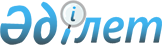 Об утверждении Правил возмещения затрат организациям здравоохранения за счет бюджетных средств
					
			Утративший силу
			
			
		
					Приказ и.о. Министра здравоохранения и социального развития Республики Казахстан от 28 июля 2015 года № 627. Зарегистрирован в Министерстве юстиции Республики Казахстан 28 августа 2015 года № 11976. Утратил силу приказом Министра здравоохранения Республики Казахстан от 13 ноября 2020 года № ҚР ДСМ-190/2020 (вводится в действие по истечении десяти календарных дней после дня его первого официального опубликования)
      Сноска. Утратил силу приказом Министра здравоохранения РК от 13.11.2020 № ҚР ДСМ-190/2020 (вводится в действие по истечении десяти календарных дней после дня его первого официального опубликования).
      В соответствии с подпунктом 81) пункта 1 статьи 7 Кодекса Республики Казахстан от 18 сентября 2009 года "О здоровье народа и системе здравоохранения" ПРИКАЗЫВАЮ:
      1. Утвердить Правила возмещения затрат организациям здравоохранения за счет бюджетных средств согласно приложению 1 к настоящему приказу.
      2. Признать утратившими силу некоторые решения Министерства здравоохранения Республики Казахстан и Министерства здравоохранения и социального развития Республики Казахстан согласно приложению 2 к настоящему приказу.
      3. Комитету оплаты медицинских услуг Министерства здравоохранения и социального развития Республики Казахстан обеспечить:
      1) государственную регистрацию настоящего приказа в Министерстве юстиции Республики Казахстан;
      2) направление на официальное опубликование копии настоящего приказа в периодических печатных изданиях и информационно-правовой системе "Әділет" в течение десяти календарных дней после его государственной регистрации в Министерстве юстиции Республики Казахстан;
      3) размещение настоящего приказа на интернет-ресурсе Министерства здравоохранения и социального развития Республики Казахстан;
      4) в течение десяти рабочих дней после государственной регистрации настоящего приказа в Министерстве юстиции Республики Казахстан представление в Департамент юридической службы Министерства здравоохранения и социального развития Республики Казахстан сведений об исполнении мероприятий, предусмотренных подпунктами 1), 2) и 3) настоящего пункта.
      4. Контроль за исполнением настоящего приказа возложить на первого вице-министра здравоохранения и социального развития Республики Казахстан Каирбекову С.З.
      5. Настоящий приказ вводится в действие после дня его первого официального опубликования.
      СОГЛАСОВАН
      Исполняющий обязанности   
      Министра финансов   
      Республики Казахстан   
      ____________________ Р. Бекетаев   
      "___" _______________ 2015 года
      СОГЛАСОВАН   
      Исполняющий обязанности   
      Министра национальной экономики   
      Республики Казахстан   
      ____________________ Т. Жаксылыков   
      "___" _______________ 2015 года Правила
возмещения затрат организациям здравоохранения
за счет бюджетных средств
      Сноска. По всему тексту аббревиатура "ККМФД" заменена аббревиатурой "КООЗ" в соответствии с приказом Министра здравоохранения РК от 16.02.2018 № 61 (вводится в действие со дня его первого официального опубликования). Глава 1. Общие положения
      Сноска. Заголовок главы 1 в редакции приказа Министра здравоохранения РК от 16.02.2018 № 61 (вводится в действие со дня его первого официального опубликования).
      1. Настоящие Правила возмещения затрат организациям здравоохранения за счет бюджетных средств (далее – Правила) разработаны в соответствии с подпунктом 81) пункта 1 статьи 7 Кодекса Республики Казахстан от 18 сентября 2009 года "О здоровье народа и системе здравоохранения" (далее – Кодекс о здоровье) и определяют порядок возмещения затрат с учетом результатов контроля качества и объема медицинской помощи за счет бюджетных средств организациям здравоохранения, оказывающим гарантированный объем бесплатной медицинской помощи (далее – организации, оказывающие ГОБМП), за исключением организаций здравоохранения:
      1) являющихся государственными учреждениями;
      2) ответственных за выполнение государственного задания;
      3) оказывающих лечение в порядке, определенном Правилами направления граждан Республики Казахстан на лечение за рубеж за счет бюджетных средств, утвержденными приказом Министра здравоохранения и социального развития Республики Казахстан от 30 июня 2015 года № 544 (зарегистрирован в Реестре государственной регистрации нормативных правовых актов за № 11795) (далее – Правила направления граждан на лечение за рубеж).
      2. Основные понятия, используемые в настоящих Правилах возмещения:
      1) базовый комплексный подушевой норматив амбулаторно-поликлинической помощи (далее – АПП) – расчетная стоимость комплекса амбулаторно-поликлинических услуг ГОБМП в формах первичной медико-санитарной помощи (далее – ПМСП) и консультативно-диагностической помощи по определяемому уполномоченным органом в области здравоохранения перечню услуг без учета поправочных коэффициентов;
      2) гарантированный компонент комплексного подушевого норматива АПП – расчетная стоимость комплекса амбулаторно-поликлинических услуг  гарантированного объема бесплатной медицинской помощи (далее – ГОБМП) в формах ПМСП и консультативно-диагностической помощи по определяемому уполномоченным органом в области здравоохранения по перечню услуг с учетом поправочных коэффициентов;
      3) комплексный подушевой норматив на оказание амбулаторно-поликлинической помощи (далее – комплексный подушевой норматив АПП) –стоимость комплекса амбулаторно-поликлинических услуг гарантированного объема бесплатной медицинской помощи на одного прикрепленного человека, зарегистрированного в портале "Регистр прикрепленного населения" (далее – портал РПН) к субъекту здравоохранения, оказывающему первичную медико-санитарную помощь, состоящая из гарантированного компонента комплексного подушевого норматива АПП и стимулирующего компонента комплексного подушевого норматива;
      4) метод аннуитетных платежей – метод начисления вознаграждения (процентов), при котором погашение задолженности по финансовому лизингу осуществляется равными платежами на протяжении всего срока лизинга, включающий увеличивающиеся платежи по основному долгу и уменьшающиеся платежи по вознаграждению, начисленному за период на остаток основного долга;
      5) тариф за один пролеченный случай по заболеванию (далее – тариф по заболеванию) – стоимость комплекса медицинских услуг, оказанных пациенту, претендующему на лечение за рубежом за счет бюджетных средств, в условиях отечественных медицинских организаций;
      6) перечень заболеваний и перечень отдельных категорий граждан – перечень заболеваний, при которых граждане Республики Казахстан направляются на лечение за рубеж за счет бюджетных средств, и перечень отдельных категорий граждан Республики Казахстан, направляемых на лечение за рубеж за счет бюджетных средств, определенные на основании подпункта 80) статьи 7 Кодекса о здоровье;
      7) субъект села – субъект здравоохранения районного значения и села, входящий в одну из следующих административно-территориальных единиц город районного значения, село, поселок, сельский округ, район, и предоставляющий комплекс услуг ГОБМП сельскому населению, зарегистрированному в портале РПН, по определяемому управлением здравоохранения (далее – УЗ) перечню форм медицинской помощи;
      8) гарантированный компонент комплексного подушевого норматива на сельское население – расчетная стоимость комплекса услуг ГОБМП, оказываемых сельскому населению, по определяемому уполномоченным органом в области здравоохранения перечню форм медицинской помощи с учетом поправочных коэффициентов;
      9) комплексный подушевой норматив на оказание услуг ГОБМП сельскому населению (далее – комплексный подушевой норматив на сельское население) – стоимость комплекса услуг ГОБМП по определяемому уполномоченным органом в области здравоохранения перечню форм медицинской помощи в расчете на одного сельского жителя, зарегистрированного в портале РПН, к субъекту здравоохранения районного значения или села, состоящая из гарантированного компонента комплексного подушевого норматива на сельское население и стимулирующий компонент комплексного подушевого норматива;
      10) стоимость базовой ставки – расчетная стоимость одной единицы услуги ГОБМП;
      11) первичная медицинская документация – документы, предназначенные для записи данных о состоянии здоровья пациентов, отражающих характер, объем и качество оказанной медицинской помощи, формы которых утверждены приказом и.о. Министра здравоохранения Республики Казахстан от 23 ноября 2010 года № 907 "Об утверждении форм первичной медицинской документации организаций здравоохранения" (зарегистрирован в Реестре государственной регистрации нормативных правовых актов № 6697) (далее – приказ № 907): медицинские карты амбулаторного пациента (форма № 025/у) (далее – форма № 025/у), карты амбулаторного пациента (форма № 025-5/у) (далее – форма № 025-5/у) статистические карты амбулаторного пациента для консультативно-диагностических центров (поликлиник) (форма №025-9/у) (далее – форма № 025-9/у), карты амбулаторного пациента для профилактического медицинского осмотра (скрининга) (форма № 025-8у) (далее № 025-8у), статистической карты профилактического медицинского осмотра (скрининга) ребенка (форма 025-07у) (далее – форма № 025-07у), карты стационарного больного (форма № 003/у) (далее – форма № 003/у), карты больного дневного стационара (поликлиники, больницы),стационара на дому (форма № 003-2/у) (далее – форма № 003-2/у), истории родов (форма № 096/у) (далее – форма № 096/у), истории развития новорожденного (форма № 097/у) (далее – форма № 097/у), извещение о больном с впервые в жизни установленным диагнозом рака или другого злокачественного новообразования по форме № 090/у (далее – форма № 090/у), направление на консультацию, диагностическое исследование (форма № 001-4/у) (далее – форма № 001-4/у);
      12) администратор бюджетной программы (далее - администратор) - Министерство здравоохранения Республики Казахстан (далее - Министерство) или местные органы государственного управления здравоохранением областей, городов Астаны и Алматы (далее - УЗ);
      13) субъект информатизации в области здравоохранения (далее – СИ) –государственные органы, физические и юридические лица, осуществляющие деятельность или вступающие в правоотношения в сфере информатизации в области здравоохранения;
      14) уполномоченный орган в области здравоохранения (далее – уполномоченный орган) – государственный орган, осуществляющий руководство в области охраны здоровья граждан, медицинской и фармацевтической науки, медицинского и фармацевтического образования, обращения лекарственных средств, изделий медицинского назначения и медицинской техники, контроля за качеством медицинских услуг;
      15) пролеченный случай – комплекс медицинских услуг, оказанных пациенту в стационарных и (или) стационарозамещающих условиях с момента поступления до выписки;
      16) Рабочий орган – координирующий орган по вопросам направления граждан Республики Казахстан на лечение за рубеж за счет бюджетных средств;
      17) половозрастной поправочный коэффициент – коэффициент, учитывающий различия в уровне потребления медицинской помощи разными половозрастными категориями населения;
      18) стимулирующий компонент комплексного подушевого норматива (далее – СКПН) – стимулирующая составляющая комплексного подушевого норматива, направленная на стимулирование работников субъекта здравоохранения, оказывающего ПМСП, на основе достигнутых индикаторов конечного результата в порядке, определенном приказом и.о. Министра здравоохранения Республики Казахстан от 29 мая 2015 года № 429 (зарегистрирован в Реестре государственной регистрации нормативных правовых актов за № 11526) (далее – приказ № 429);
      19) комплексный тариф – стоимость комплекса медицинских услуг ГОБМП в расчете на одного онкологического больного, зарегистрированного в электронном регистре онкологических больных (далее – ЭРОБ), за исключением, больных с злокачественными новообразования лимфоидной и кроветворной ткани, согласно пункту 2 статьи 23 Кодекса о здоровье;
      20) клинико-затратные группы (далее – КЗГ) – клинически однородные группы заболеваний, сходные по затратам на их лечение;
      21) договор финансового лизинга – трехсторонний договор, в соответствии с которым лизингодатель обязуется приобрести в собственность указанный лизингополучателем предмет лизинга у поставщика в соответствии с настоящими Правилами и предоставить лизингополучателю предмет лизинга во временное владение и пользование за плату в соответствии с гражданским законодательством Республики Казахстан;
      22) постоянно действующая Комиссия по направлению граждан Республики Казахстан на лечение в зарубежные медицинские организации (далее – Комиссия по направлению на лечение за рубеж) – консультативно-совещательный орган по направлению граждан Республики Казахстан на лечение в зарубежные медицинские организации при уполномоченном органе в порядке, определенном на основании Правил направления граждан на лечение за рубеж;
      23) субподрядчик – субъект здравоохранения, с которым поставщик заключил договор субподряда;
      24) исключен приказом Министра здравоохранения РК от 27.11.2017 № 874 (вводится в действие со дня его первого официального опубликования);


      25) договор субподряда – гражданско-правовой договор, заключенный между субподрядчиком и поставщиком для исполнения части обязательств поставщика по договору на оказание ГОБМП;
      26) экспертиза документации – ретроспективный анализ на основе изучения медицинской документации пациентов, ранее получивших медицинские услуги;
      27) поставщик – субъект здравоохранения, с которым заключен договор на оказание ГОБМП;
      28) Комиссия по оплате услуг – постоянно действующий коллегиальный орган, создаваемый заказчиком из числа письменно представленных кандидатур соответствующих УЗ, территориальных департаментов Комитета контроля медицинской и фармацевтической деятельности Министерства здравоохранения и социального развития Республики Казахстан и Комитета оплаты медицинских услуг Министерства здравоохранения и социального развития Республики Казахстан для определения суммы, подлежащей оплате за оказанные услуги ГОБМП, с учетом результатов контроля качества и объема медицинской помощи;
      29) лизингополучатель – организация здравоохранения (участник лизинговой сделки), который принимает на условиях договора финансового лизинга предмет лизинга;
      30) лизингодатель – участник лизинговой сделки, который за счет привлеченных и (или) собственных денег приобретает в собственность предмет лизинга и передает его лизингополучателю на условиях договора финансового лизинга;
      31) срок лизинга – срок, на который предмет лизинга предоставляется лизингополучателю во временное владение и пользование в соответствии с договором финансового лизинга. При этом досрочное расторжение договора финансового лизинга при сохранении права собственности на предмет лизинга за лизингодателем не влечет за собой изменения срока лизинга;
      32) лизинговые платежи – периодические платежи, представляющие собой общую сумму платежей по договору финансового лизинга за весь срок действия договора финансового лизинга;
      33) график лизинговых платежей – информация о сроках, размерах погашения лизинговых платежей, доле лизингового платежа на одну медицинскую услугу, общей сумме вознаграждения и плановом количестве медицинских услуг в месяц, формируемая для каждого лизингополучателя индивидуально, в соответствии с договором финансового лизинга и учетом сроков поставки предмета лизинга;
      34) выплата лизинговых платежей – возмещение затрат лизингополучателя на выплату лизинговых платежей на условиях финансового лизинга;
      35) медицинская техника – аппараты, приборы и оборудование, применяемые отдельно, в комплексах или системах в медицинских целях для профилактики, диагностики, лечения заболеваний, реабилитации, научных исследований медицинского характера;
      36) Комитет охраны общественного здоровья Министерства (далее - КООЗ) - ведомство Министерства и его территориальные подразделения (далее - ТД КООЗ), осуществляющие государственный контроль в сфере оказания медицинских услуг;
      37) Комитет оплаты медицинских услуг Министерства (далее – КОМУ) – ведомство Министерства и его территориальные подразделения (далее – ТД КОМУ), осуществляющие оплату за оказанные медицинские услуги за счет средств республиканского бюджета, а также координацию и мониторинг за внедрением и исполнением программ и направлений, реализуемых в рамках Единой национальной системы здравоохранения, включая целевые текущие трансферты на обеспечение и расширение ГОБМП (далее – ЦТТ);
      38) подушевой норматив на оказание ПМСП – норма затрат в расчете на одного человека для обеспечения ГОБМП в форме ПМСП;
      39) субъект ПМСП - субъект здравоохранения городского значения, оказывающий ПМСП, предоставляющий комплекс амбулаторно-поликлинических услуг ГОБМП прикрепленному населению, зарегистрированному в портале РПН;
      40) медицинская помощь онкологическим больным – комплекс медицинских услуг, направленных на диагностику и лечение (в том числе с предраковыми заболеваниями и доброкачественными новообразованиями) и диспансерное наблюдение за больными со злокачественными новообразованиями, включающих лекарственное обеспечение, на всех уровнях;
      41) среднесписочная численность онкологических больных – численность онкологических больных в среднем за отчетный период, которая определяется путем суммирования численности онкологических больных, зарегистрированных в ЭРОБ, за каждый календарный день отчетного периода и деления полученной суммы на число календарных дней месяца;
      42) ЭРОБ – единая информационная система электронной регистрации, учета, обработки и хранения данных больных с онкологической патологией, данные которой используются при размещении ГОБМП и его оплате;
      43) отечественная медицинская организация - организация здравоохранения, зарегистрированная в соответствии с законодательством о государственной регистрации юридических лиц, с которой заключен договор на оказание медицинских услуг пациенту, претендующему на лечение за рубежом
      44) срок окупаемости – период времени, необходимый для покрытия затрат лизингополучателя на приобретение в собственность предмета лизинга;
      45) заказчик - территориальный департамент Комитета оплаты медицинских услуг Министерства или УЗ, осуществляющие возмещение затрат за счет средств республиканского или местного бюджетов;
      46) тарификатор - утвержденный уполномоченным органом перечень тарифов на медицинские услуги согласно пункту 2 статьи 23 Кодекса о здоровье;
      47) договор на оказание ГОБМП – гражданско-правовой договор на оказание ГОБМП, заключенный между заказчиком и поставщиком в соответствии с Правилами выбора поставщика;
      48) тариф услуги ГОБМП (далее – тариф) – стоимость единицы или комплекса услуг ГОБМП;
      49) субъект мониторинга и анализа ГОБМП – юридическое лицо, осуществляющее деятельность и вступающее в правоотношения в сфере информатизации в области здравоохранения в части мониторинга, анализа результатов деятельности субъектов здравоохранения по оказанию ГОБМП и оценки медико-экономической эффективности внедрения методов оплаты ГОБМП;
      50) платежные документы – счет-реестр, протокол исполнения договора и акт выполненных работ (услуг);
      51) поправочные коэффициенты – коэффициенты, применяемые администратором с целью корректировки тарифа в порядке, определенном Методикой формирования тарифов и планирования затрат на медицинские услуги, оказываемые в рамках гарантированного объема бесплатной медицинской помощи, утвержденной приказом Министра здравоохранения Республики Казахстан от 26 ноября 2009 года № 801 (зарегистрирован в Реестре государственной регистрации нормативных правовых актов за № 5946) (далее – Методика формирования тарифов);
      52) линейная шкала оценки исполнения договора (далее – Линейная шкала) – механизм расчета суммы возмещения в случаях превышения месячной суммы договора на оказание ГОБМП без учета результатов контроля качества и объема медицинской помощи;
      53) зарубежный специалист – иностранный дипломированный и сертифицированный специалист в сфере здравоохранения, приглашенный с визитом в Республику Казахстан для оказания высокотехнологичных медицинских услуг, не оказываемых отечественными организациями здравоохранения, в том числе для проведения мастер-классов;
      54) коэффициент затратоемкости – коэффициент, определяющий степень затратности клинико-затратных групп к стоимости базовой ставки;
      Сноска. Пункт 2 с изменениями, внесенными приказами Министра здравоохранения РК от 27.11.2017 № 874 (вводится в действие со дня его первого официального опубликования); от 16.02.2018 № 61 (вводится в действие со дня его первого официального опубликования).

 Глава 2. Порядок возмещения затрат организациям здравоохранения, оказывающим ГОБМП, за счет бюджетных средств
      Сноска. Заголовок главы 2 в редакции приказа Министра здравоохранения РК от 16.02.2018 № 61 (вводится в действие со дня его первого официального опубликования).
      3. Возмещение затрат организациям, оказывающим ГОБМП, за счет бюджетных средств осуществляется заказчиком с учетом реализации гражданами Республики Казахстан права свободного выбора субъекта, оказывающего ГОБМП, и результатов контроля качества и объема медицинской помощи на основании заключенных договоров на оказание ГОБМП в пределах средств, предусмотренных планами финансирования бюджетных программ (подпрограмм) по обязательствам и платежам администратора на соответствующий финансовый год, а также за медицинские услуги, оказанные в последний месяц предшествующего финансового года - за счет бюджетных средств текущего финансового года с поставщиками, заключившими договоры на оказание ГОБМП в предшествующем финансовом году, в пределах сумм, определенных уполномоченным органом в сфере здравоохранения.
      Сноска. Пункт 3 в редакции приказа Министра здравоохранения РК от 16.02.2018 № 61 (вводится в действие со дня его первого официального опубликования).


      4. Возмещение затрат осуществляется по тарифам, утвержденным администратором на основании пункта 2 статьи 23 Кодекса о здоровье, на основании актов выполненных работ (услуг).
      Сноска. Пункт 4 в редакции приказа Министра здравоохранения РК от 27.11.2017 № 874 (вводится в действие со дня его первого официального опубликования).


      5. Тарифы с учетом поправочных коэффициентов формируются в соответствии с Методикой формирования тарифов.
      6. Организациям, оказывающим ГОБМП, возмещаются затраты, связанные с их деятельностью по оказанию медицинской помощи в рамках ГОБМП, включенные в тариф в соответствии с Методикой формирования тарифов.
      В случае превышения организациями, оказывающими ГОБМП, в организационно-правовой форме государственных предприятий суммы договора на оказание ГОБМП в связи с увеличением расходов на оплату коммунальных услуг, текущего ремонта зданий, сооружений и оборудования, возмещение данных расходов осуществляется по решению местного представительного органа из средств местного бюджета областей, города республиканского значения и столицы.
      Сноска. Пункт 6 в редакции приказа Министра здравоохранения РК от 27.11.2017 № 874 (вводится в действие со дня его первого официального опубликования).


      7. Результаты контроля качества и объема медицинской помощи предоставляются на Комиссию по оплате услуг по итогам:
      контроля качества и объема, проводимого в рамках государственного контроля в сфере оказания медицинских услуг с целью оценки соответствия оказываемых медицинских услуг стандартам, нормативным правовым актам Республики Казахстан в области здравоохранения в виде выборочных, внеплановых проверок и иных форм контроля без посещения субъекта (объекта) здравоохранения в порядке, установленном Предпринимательским кодексом Республики Казахстан от 29 октября 2015 года (далее – Предпринимательский кодекс) (далее – контроль качества и объема), внесенным в информационную систему "Система управления качеством медицинских услуг" (далее – СУКМУ), в том числе в модуль "Дефекты оказания медицинских услуг", специалистами КООЗ и ТД КООЗ;
      экспертизы объема с целью оценки соответствия оказания медицинской помощи в рамках ГОБМП стандартам, нормативным правовым актам Республики Казахстан в области здравоохранения согласно статьи 7 Кодекса о здоровье, проводимой заказчиком для проверки достоверности объема медицинской помощи в рамках заключенного договора на оказание ГОБМП (далее – контроль объема).
      Сноска. Пункт 7 в редакции приказа Министра здравоохранения РК от 27.11.2017 № 874 (вводится в действие со дня его первого официального опубликования).


      8. ТД КООЗ по результатам выборочных и внеплановых проверок формирует:
      акт о результатах проверки оформленный в порядке, определенном на основании статьи 152 Предпринимательского кодекса;
      на каждый случай смерти (летального исхода) экспертное заключение по форме согласно приложению 1 к настоящим Правилам на основании экспертизы медицинской документации по запросу.
      Сноска. Пункт 8 в редакции приказа Министра здравоохранения РК от 27.11.2017 № 874 (вводится в действие со дня его первого официального опубликования).


      9. На каждый случай с выявленными дефектами оказания медицинских услуг ТД КООЗ формирует лист экспертной оценки медицинских услуг по форме согласно приложению 2 к настоящим Правилам.
      10. Заказчик по итогам полугодия два раза в год, в июле и в ноябре, осуществляет уменьшение суммы по заключенному договору на оказание ГОБМП с организацией, оказывающей ГОБМП, путем заключения дополнительного соглашения, на сумму, удержанную по результатам контроля качества и объема, за исключением непредотвратимых летальных случаев и за исключением суммы за оказанные услуги в декабре, которая подлежит ретроспективной экспертизе в следующем отчетном периоде следующего года.
      Заказчик принимает исполнение обязательств организацией, по заключенному договору на оказание ГОБМП, за оказанные услуги в декабре с учетом результатов контроля качества и объема.
      Сноска. Пункт 10 в редакции приказа Министра здравоохранения РК от 27.11.2017 № 874 (вводится в действие со дня его первого официального опубликования).


      11. Корректировка сумм бюджетных средств по договору на оказание ГОБМП за принятые к оплате медицинские услуги производится при последующих расчетах с поставщиком в период срока действия договора.
      12. Заказчик по согласованию с организацией, оказывающей ГОБМП, осуществляет авансовую (предварительную) оплату по заключенному договору на оказание ГОБМП в размере не более 30 процентов от суммы договора.
      13. Заказчик при оплате за оказанные медицинские услуги ГОБМП за отчетный период в протоколе исполнения договора на оказание ГОБМП указывает сумму выплаты (вычета) и основание выплаты (вычета) в случае наличия решения судебных органов либо комиссионного решения по результатам актов сверки за прошедшие платежные периоды по проведенным платежам, оформленного протоколом.  Параграф 1. Возмещение затрат за оказание АПП
по комплексному подушевому нормативу АПП
      14. Возмещение затрат за оказание амбулаторно-поликлинической помощи по комплексному подушевому нормативу АПП субъектам ПМСП осуществляется с учетом результатов контроля качества и объема медицинской помощи за счет:
      средств республиканского бюджета;
      средств местного бюджета, в случае их дополнительного выделения по решению местного представительного органа.
      Сноска. Пункт 14 в редакции приказа Министра здравоохранения РК от 27.11.2017 № 874 (вводится в действие со дня его первого официального опубликования).


      15. Возмещение затрат за оказание амбулаторно-поликлинической помощи по комплексному подушевому нормативу АПП субъектам ПМСП осуществляется заказчиком с участием КООЗ и ТД КООЗ, лизингодателя и СИ.
      16. Комплексный подушевой норматив АПП для субъекта ПМСП за отчетный период определяется в расчете на одного прикрепленного человека, зарегистрированного в портале РПН на последнюю дату отчетного месяца, в соответствии с Методикой формирования тарифов.
      Сноска. Пункт 16 в редакции приказа Министра здравоохранения РК от 27.11.2017 № 874 (вводится в действие со дня его первого официального опубликования).


      17. Комплексный подушевой норматив АПП устанавливается не ниже базового комплексного подушевого норматива АПП, согласно пункту 2 статьи 23 Кодекса о здоровье.
      Сноска. Пункт 17 в редакции приказа Министра здравоохранения РК от 27.11.2017 № 874 (вводится в действие со дня его первого официального опубликования).


      18. Комплексный подушевой норматив АПП субъекта ПМСП предусматривает расходы в рамках заключенного договора на оказание ГОБМП на:
      1) обеспечение комплекса амбулаторно-поликлинических услуг ГОБМП прикрепленному населению в формах ПМСП и консультативно-диагностической помощи (далее – КДП) по следующим видам медицинской помощи: доврачебная, квалифицированная, специализированная, медико-социальная в пределах средств, предусмотренных по гарантированному компоненту комплексного подушевого норматива АПП по перечню услуг, затраты по которым учитываются при оплате за оказанный комплекс амбулаторно-поликлинических услуг ГОБМП субъектами здравоохранения городского значения и субъектами здравоохранения районного значения и села по комплексному подушевому нормативу согласно приложению 3 к настоящим Правилам;
      2) стимулирование работников ПМСП за достигнутые индикаторы конечного результата деятельности субъектов ПМСП, утвержденные уполномоченным органом, в пределах средств, предусмотренных по СКПН, в порядке, определенном приказом № 429 (далее – стимулирование работников ПМСП).
      19. Комплексный подушевой норматив АПП не включает расходы на выплату лизинговых платежей.
      20. Сумма оплаты за оказание АПП субъектам ПМСП по комплексному подушевому нормативу АПП за отчетный период определяется путем умножения комплексного подушевого норматива АПП для субъектов ПМСП на численность прикрепленного населения, зарегистрированного в портале РПН на последнюю дату отчетного месяца.
      Сумма оплаты за оказание АПП субъекта ПМСП по комплексному подушевому нормативу АПП за отчетный период не зависит от объема оказанных услуг.
      Сноска. Пункт 20 в редакции приказа Министра здравоохранения РК от 27.11.2017 № 874 (вводится в действие со дня его первого официального опубликования).


      21. Субъекты ПМСП обеспечивают АПП в рамках ГОБМП прикрепленному населению по перечню услуг в рамках ГОБМП согласно Перечню гарантированного объема бесплатной медицинской помощи, утвержденного постановлением Правительства Республики Казахстан от 15 декабря 2009 года № 2136, затраты по которым учитываются при оплате за оказанную АПП субъектами здравоохранения городского значения и субъектами районного значения и села по комплексному подушевому нормативу, в соответствии со стандартами в области здравоохранения, согласно подпункту 6) пункта 1 статьи 7 Кодекса о здоровье в пределах сумм договора на оказание ГОБМП.
      Сноска. Пункт 21 в редакции приказа Министра здравоохранения РК от 27.11.2017 № 874 (вводится в действие со дня его первого официального опубликования).


      22. Заказчик устанавливает сроки (даты) отчетного периода.
      23. Субъект ПМСП в срок не позднее 10 числа месяца, следующего за отчетным периодом (за декабрь - 20 декабря), передает Заказчику, сформированный в информационной системе "Амбулаторно-поликлиническая помощь" (далее – ИС "АПП") счет-реестр за оказание амбулаторно-поликлинической помощи в рамках гарантированного объема бесплатной медицинской помощи прикрепленному населению субъекта, оказывающего первичную медико-санитарную помощь по форме согласно приложению 3-1 к настоящим Правилам (далее – счет-реестр субъекта ПМСП), подписанный руководителем на бумажном носителе или в электронной форме посредством ЭЦП.
      В случае возникновения обстоятельств неопределимой силы, указанных в договоре на оказание ГОБМП, и (или) обстоятельств, связанных с обновлением ИС, заказчик принимает счет-реестр субъекта ПМСП позднее установленного срока.
      Сноска. Пункт 23 в редакции приказа Министра здравоохранения РК от 27.11.2017 № 874 (вводится в действие со дня его первого официального опубликования).


      24. Заказчик формирует в ИС "АПП" протокол исполнения договора на оказание гарантированного объема бесплатной медицинской помощи субъектом здравоохранения, оказывающим первичную медико-санитарную помощь по форме согласно приложению 3-2 к настоящим Правилам (далее – протокол исполнения договора на оказание ПМСП) на основании:
      подписанного субъектом ПМСП счет-реестра субъекта ПМСП;
      результатов контроля качества и объема (при их наличии), проведенного ТД КООЗ и заказчиком, по основаниям предусмотренным законодательством и договором на оказание ГОБМП, по перечню случаев, подлежащих снятию и не подлежащих оплате, в том числе частично, по результатам выборочного контроля качества и объема оказанной амбулаторно-поликлинической помощи (первичной медико-санитарной и консультативно-диагностической) согласно приложению 4 к настоящим Правилам;
      результатов достижения субъектом ПМСП индикаторов конечного результата, рассчитанных в автоматизированном режиме в ДКПН.
      Протокол исполнения договора на оказание ПМСП рассматривается и подписывается Комиссией по оплате услуг.
      Сноска. Пункт 24 в редакции приказа Министра здравоохранения РК от 27.11.2017 № 874 (вводится в действие со дня его первого официального опубликования).


      25. Заказчик на основании протокола исполнения договора на оказание ГОБМП в ИС "АПП" формирует акт выполненных работ (услуг) оказанных в рамках гарантированного объема бесплатной медицинской помощи субъектом здравоохранения, оказывающим первичную медико-санитарную помощь по форме согласно приложению 4-1 к настоящим Правилам (далее – акт выполненных работ (услуг) ПМСП) в двух экземплярах, который подписывается обеими сторонами на бумажном носителе или в электронной форме посредством ЭЦП, один экземпляр которого передается субъекту ПМСП.
      Сноска. Пункт 25 в редакции приказа Министра здравоохранения РК от 27.11.2017 № 874 (вводится в действие со дня его первого официального опубликования).


      26. Заказчиком оплата по подписанным актам выполненных работ (услуг) ПМСП осуществляется не позднее 15 календарных дней после отчетного периода (декабрь – до 25 числа) с учетом удержания части ранее выплаченного аванса в объеме и сроки, предусмотренные в договоре на оказание ГОБМП, путем перечисления денежных средств на расчетный счет субъекта ПМСП.
      27. Формирование платежных документов осуществляется в автоматическом режиме при выполнении ответственными лицами по информационным системам (далее – ИС) следующих функций:
      в программном комплексе "Автоматизированная информационная система медицинских организаций" комплекса программ "Поликлиника" (далее – АИС "Поликлиника"):
      1) субъект ПМСП:
      ежедневно в модуле "Регистратура" вводит сведения по графику приема и расписание врачей, записи на прием к врачу, активы и вызова на дом, распределение поступивших направлений;
      ежедневно осуществляет персонифицированную регистрацию оказанных амбулаторно-поликлинических услуг населению специалистами ПМСП и КДП на основе следующих форм первичной медицинской документации: форма № 025/у, форма № 025-5/у, форма 025-9/у, форма 025-8у, форма 025-07у;
      ежедневно вводит внешние направления на консультативно-диагностические услуги (далее – КДУ) по форме 001-4/у, утвержденной приказом № 907;
      в ИС "АПП":
      1) заказчик в модуле "Платежная система":
      вводит данные во вкладке "Основные условия договора", подтверждает их и прикрепляет копии договора на оказание ПМСП и дополнительных соглашений к договору на оказание ПМСП при их наличии;
      формирует следующие платежные документы на отчетный период: 
      протокол исполнения договора ПМСП;
      акт выполненных услуг ПМСП;
      2) лизингодатель вводит и подтверждает данные по заключенным с субъектом ПМСП договорам на использование медицинской техники, приобретенной на условиях финансового лизинга;
      3) СИ вводит и подтверждает данные по субподрядчикам и оказываемым ими КДУ в соответствии с заключенными договорами субподряда;
      4) субъект ПМСП:
      в модуле "Платежная система":
      вводит и подтверждает данные по заключенным договорам субподряда и дополнительным соглашениям к договору субподряда при их наличии, не позднее трех рабочих дней со дня его заключения;
      вводит данные по количеству КДУ, оказанных на медицинской технике, приобретенной на условиях финансового лизинга, в лист использования медицинской техники, приобретенной на условиях финансового лизинга, по форме согласно приложению 5 к настоящим Правилам;
      формирует за отчетный период счет-реестр субъекта ПМСП;
      формирует платежные документы по субподрядчику на отчетный период согласно параграфу 7 раздела 2 настоящих Правил:
      вводит данные и подтверждает их за отчетный период на основании первичной финансовой документации в срок до 30 числа месяца, следующего за отчетным периодом (за декабрь – до 25 декабря) и по результатам ввода формирует следующие отчеты за предыдущий отчетный период:
      информация о структуре доходов при оказании амбулаторно-поликлинической помощи субъектом здравоохранения, оказывающим первичную медико-санитарную помощь по форме согласно приложению 6 к настоящим Правилам;
      информация о структуре расходов при оказании амбулаторно- поликлинической помощи субъектом здравоохранения, оказывающим первичную медико-санитарную помощь по форме согласно приложению 7 к настоящим Правилам;
      информация о дифференцированной оплате труда работников по форме согласно приложению 8 к настоящим Правилам;
      информация о повышении квалификации и переподготовке кадров по форме согласно приложению 9 к настоящим Правилам;
      информация о распределении плановой суммы аванса на оказание медицинских услуг по форме согласно приложению 10 к настоящим Правилам.
      Сноска. Пункт 27 в редакции приказа Министра здравоохранения РК от 27.11.2017 № 874 (вводится в действие со дня его первого официального опубликования).


      28. По результатам ввода в ИС данные становятся доступными заказчику, УЗ, КОМУ и ТД КОМУ, КООЗ и ТД КООЗ, субъекту мониторинга и анализа ГОБМП, СИ, лизингодателю, научно-исследовательским организациям для ежедневного мониторинга, анализа и оценки, для принятия управленческих решений заказчиком в рамках их компетенций.
      29. Размер СКПН определяется администратором на основании пункта 2 статьи 23 Кодекса о здоровье и является единым на территории Республики Казахстан.
      Сноска. Пункт 29 в редакции приказа Министра здравоохранения РК от 27.11.2017 № 874 (вводится в действие со дня его первого официального опубликования).


      30. Эффективность использования средств СКПН, выделенных на стимулирование работников ПМСП за достижение индикаторов конечного результата деятельности субъектов здравоохранения, оказывающих ПМСП (далее – индикаторы конечного результата), обеспечивается следующими участниками при выполнении ими функций, определенных пунктами 31 и 32 настоящих Правил (далее - участники):
      1) субъекты ПМСП;
      2) субъекты села;
      3) заказчик в лице ТД КОМУ;
      4) УЗ;
      5) КООЗ и ТД КООЗ; 
      6) КОМУ;
      7) СИ;
      8) субъект мониторинга и анализа ГОБМП.
      Сноска. Пункт 30 в редакции приказа Министра здравоохранения РК от 27.11.2017 № 874 (вводится в действие со дня его первого официального опубликования).


      31. Функции участников при проведении мониторинга за обеспечением эффективного использования ресурсов, выделенных на стимулирование работников ПМСП за достижение индикаторов конечного результата:
      1) КОМУ:
      обеспечение реализации системы СКПН;
      координация деятельности участников процесса;
      участие в разработке и внесении предложений по совершенствованию системы СКПН;
      рассмотрение обращений граждан, субъектов ПМСП и субъектов села по вопросам СКПН;
      2) КОМУ и ТД КОМУ:
      мониторинг целевого использования средств СКПН субъектами ПМСП и субъектами села;
      оценка формирования в ДКПН расчетов значений индикаторов и сумм СКПН согласно Методике формирования тарифов;
      мониторинг за своевременной выплатой сумм СКПН субъектами ПМСП и субъектами села их работникам;
      мониторинг и оценка распределения сумм СКПН работникам ПМСП по итогам достигнутых индикаторов конечного результата за отчетный период в соответствии с приказом № 429 на основании данных в ДКПН, в том числе с выходом в субъект ПМСП и субъект села;
      рассмотрение обращений граждан, субъектов ПМСП и субъектов села по вопросам СКПН;
      3) КООЗ и ТД КООЗ:
      мониторинг индикаторов процесса деятельности субъекта ПМСП и субъекта села, влияющих на значения индикаторов конечного результата, на основании данных в ДКПН в соответствии с приказом № 429;
      4) УЗ:
      обеспечение реализации системы СКПН на уровне региона;
      координация деятельности участников процесса на уровне региона;
      мониторинг за целевым использованием средств СКПН субъектами ПМСП и субъектами села;
      мониторинг и контроль за полным распределением в ДКПН случаев, влияющих на значения индикаторов конечного результата деятельности субъектов ПМСП и субъектов села и случаев, представленных КООЗ;
      мониторинг и контроль за размещением в ДКПН данных по индикаторам процесса деятельности субъектов ПМСП и субъектов села в разрезе каждого участка;
      участие в разработке и внесении предложений по совершенствованию системы СКПН;
      рассмотрение обращений граждан, субъектов ПМСП и субъектов села по вопросам СКПН;
      5) субъекты ПМСП и субъекты села:
      повышение качества оказания ПМСП;
      принятие управленческих решений по совершенствованию системы повышения качества оказания ПМСП;
      утверждение индикаторов процесса деятельности субъекта ПМСП, влияющих на значения индикаторов конечного результата;
      обеспечение своевременной выплаты сумм СКПН работникам ПМСП в соответствии с приказом № 429.
      Сноска. Пункт 31 в редакции приказа Министра здравоохранения РК от 27.11.2017 № 874 (вводится в действие со дня его первого официального опубликования).


      32. Функции участников по обеспечению качественного и своевременного формирования платежных документов на оплату СКПН субъектам ПМСП и субъектам села в информационных системах:
      в ИС "СУКМУ":
      ТД КООЗ:
      вводит данные по обращениям физических лиц (жалоб) среди прикрепленного населения на деятельность ПМСП с указанием их обоснованности в разрезе субъектов ПМСП, в срок не позднее трех рабочих дней после отчетного периода;
      формирует за отчетный период по результатам ввода данных отчет по случаям обоснованных обращений физических лиц (жалоб) на деятельность субъекта здравоохранения, оказывающего первичную медико-санитарную помощь, по форме согласно приложению 13 к настоящим Правилам для предоставления на комиссию по оплате услуг в срок не позднее четырех рабочих дней после отчетного периода; 
      в ИС "ДКПН": 
      1) КОМУ:
      вводит и подтверждает данные по утвержденным плановым годовым суммам СКПН и численности населения на текущий финансовый год по каждому региону на основании согласованных данных на текущий финансовый год бюджетных программ в порядке, определенном приказом Министра национальной экономики Республики Казахстан от 30 декабря 2014 года № 195 "Об утверждении Правил разработки и утверждения (переутверждения) бюджетных программ (подпрограмм) и требований к их содержанию" (зарегистрирован в Реестре государственной регистрации нормативных правовых актов № 10176) (далее – бюджетная программа);
      подтверждает помесячное распределение заказчиком годовой суммы СКПН регионам в соответствии с индивидуальным планом финансирования по платежам;
      вводит и подтверждает установление целевого значения по каждому индикатору конечного результата, согласованного с УЗ;
      ежемесячно в начале отчетного периода задает критерий распределения суммы СКПН свыше 150 тенге в расчете на 1 прикрепленного жителя: 
      по населению; 
      по населению и баллам; 
      по населению, баллам и коэффициенту соответствия конкретного субъекта ПМСП комплексности оказания услуг ПМСП в рамках ГОБМП;
      2) УЗ:
      вносит до закрытия отчетного периода коррективы по отнесению спорных случаев, влияющих на значение индикаторов конечного результата (за исключением случаев материнской и детской смертности, жалоб), к конкретным субъектам ПМСП на основании протокольного решения комиссии, созданной при УЗ по согласованию с субъектами ПМСП;
      проводит до закрытия отчетного периода предварительный автоматизированный расчет значений индикаторов конечного результата и сумм СКПН в течение отчетного периода по региону в разрезе субъектов ПМСП;
      формирует итоги оценки достигнутых конечных результатов деятельности в разрезе субъектов ПМСП для вынесения на рассмотрение и утверждение комиссией по оплате услуг;
      3) КООЗ и ТД КООЗ:
      регистрирует за отчетный период по всем случаям материнской и детской (от 7 дней до 5 лет) смертности, за исключением несчастных случаев, в срок не позднее трех рабочих дней после отчетного периода:
      сведения о предотвратимости случаев на уровне ПМСП и их участии в расчете суммы СКПН по результатам государственного контроля в сфере оказания медицинских услуг;
      сведения о случаях, не участвующих в расчете суммы СКПН в отчетном периоде в связи с незавершенным государственным контролем в сфере оказания медицинских услуг;
      формирует по результатам ввода данных за отчетный период для предоставления на комиссию по оплате услуг в срок не позднее четырех рабочих дней после отчетного периода следующие отчеты:
      по случаям материнской смертности на уровне первичной медико-санитарной помощи по форме согласно приложению 14 к настоящим Правилам;
       по случаям детской (от 7 дней до 5 лет) смертности на уровне первичной медико-санитарной помощи по форме согласно приложению 15 к настоящим Правилам;
      4) СИ:
      ежедневно обеспечивает корректную выгрузку данных в автоматизированном режиме из баз данных портала РПН, СУКМУ, ЭРОБ по случаям оказания медицинской помощи, влияющих на значения индикаторов конечного результата, по каждому субъекту ПМСП и в разрезе его территориальных участков;
      ежемесячно обеспечивает корректную выгрузку данных в автоматизированном режиме в случае реализации сервиса взаимодействия или в ручном режиме при отсутствии данного сервиса из базы данных "Национальный регистр больных туберкулезом" не позднее 3 числа месяца, следующего за отчетным периодом;
      формирует отчет по корректности и достоверности загрузки данных из информационных систем для расчета значений индикаторов и сумм стимулирующего компонента комплексного подушевого норматива по форме согласно приложению 16 к настоящим Правилам для предоставления на комиссию по оплате услуг в срок не позднее 5 числа месяца, следующего за отчетным; 
      5) субъект ПМСП: 
      в срок не позднее одного рабочего дня, следующего за днем закрытия отчетного периода заказчиком вводит данные о суммах расходов, планируемых для направления на повышение квалификации работников ПМСП в размере не менее 5% от общей суммы СКПН, полученной по результатам расчетов за отчетный период;
      подтверждает закрытие отчетного периода в срок не позднее трех рабочих дней за днем закрытия отчетного периода заказчиком, после чего любые изменения внесенных данных невозможны, и осуществляет автоматизированный расчет значений индикаторов конечного результата и сумм СКПН работникам ПМСП в разрезе территориальных участков;
      в случае отсутствия информации об участке прикрепления по конкретному случаю, влияющему на значение индикаторов конечного результата, вводит данные в портал РПН; 
      вводит сводные данные за отчетный месяц по результатам распределения сумм СКПН по стимулированию работников ПМСП в соответствии с приказом № 429 и формирует отчет по распределению сумм стимулирующего компонента комплексного подушевого норматива работникам субъекта здравоохранения, оказывающего первичную медико-санитарную помощь, по форме согласно приложению 17 к настоящим Правилам в срок до 25 числа месяца, следующего за отчетным периодом; 
      6) Заказчик:
      вводит и подтверждает данные помесячного распределения годовой суммы СКПН на уровне региона, в соответствии с индивидуальным планом финансирования по платежам; 
      проводит до закрытия отчетного периода предварительный автоматизированный расчет значений индикаторов конечного результата и сумм СКПН в течение отчетного периода по региону в разрезе субъектов ПМСП;
      подтверждает закрытие отчетного периода в срок не позднее десятого числа месяца, следующего за отчетным периодом, после чего запрещаются любые изменения внесенных данных. Если в портале ДКПН имеются нераспределенные случаи по организациям прикрепления и участкам прикрепления, то закрытие периода невозможно; 
      снимает подтверждение закрытия отчетного периода до закрытия отчетного периода субъектами ПМСП в случае выявления несоответствий или некорректных действий участников, влияющих на расчет значений индикаторов конечного результата и сумм СКПН;
      при наличии в отчетном периоде факта превышения суммы СКПН в расчете на одного прикрепленного жителя свыше 150 тенге по субъекту ПМСП, выбирает алгоритм распределения: принять к оплате в текущем отчетном месяце, перенести на следующий отчетный месяц, возвратить в бюджет. При этом данный алгоритм применяется в течение одного квартала;
      осуществляет выгрузку данных автоматизированного расчета значений индикаторов конечного результата и сумм СКПН на оплату в ИС "АПП";
      перечисляет сумму СКПН субъектам ПМСП и субъектам села по итогам оценки достигнутых индикаторов конечного результата за отчетный период на основании решения комиссии по оплате услуг.
      Сноска. Пункт 32 в редакции приказа Министра здравоохранения РК от 27.11.2017 № 874 (вводится в действие со дня его первого официального опубликования).

 Параграф 2. Возмещение затрат за оказание
консультативно-диагностических услуг
      33. Возмещение затрат субъектам здравоохранения за оказание КДУ в рамках ГОБМП осуществляется с учетом результатов качества и объема медицинской помощи в соответствии с тарификатором за счет:
      средств республиканского значения в виде ЦТТ и средств местного бюджета, субъектам здравоохранения, оказывающим КДУ (далее – местные субъекты КДУ);
      средств республиканского бюджета субъектам здравоохранения, оказывающим КДУ (далее – организации КДУ финансируемые из республиканского бюджета).
      Сноска. Пункт 33 в редакции приказа Министра здравоохранения РК от 27.11.2017 № 874 (вводится в действие со дня его первого официального опубликования).


      34. Возмещение затрат за оказание КДУ в рамках ГОБМП местным субъектам КДУ и республиканским организациям КДУ осуществляется заказчиком с участием КООЗ и ТД КООЗ, КОМУ и ТД КОМУ, лизингодателя и СИ.
      35. Заказчик устанавливает сроки (даты) отчетного периода. Подраздел 1. Возмещение затрат за оказание КДУ в рамках ГОБМП за счет средств республиканского бюджета в виде ЦТТ и средств местного бюджета
      Сноска. Заголовок подраздела 1 в редакции приказа Министра здравоохранения РК от 27.11.2017 № 874 (вводится в действие со дня его первого официального опубликования).
      36. Местный субъект КДУ ежедневно осуществляют учет данных по количеству оказанных консультативно-диагностических услуг (далее – количественный учет услуг).
      37. Местный субъект КДУ в срок не позднее одного рабочего дня месяца, следующего за отчетным периодом, формируют и передают заказчику счет-реестр за оказанные консультативно-диагностические услуги в рамках гарантированного объема бесплатной медицинской помощи за счет средств республиканского бюджета в виде целевых текущих трансфертов и средств местного бюджета, по форме согласно приложению 18 к настоящим Правилам, подписанный руководителем на бумажном носителе или в электронной форме посредством ЭЦП (далее – счет реестр).
      Сноска. Пункт 37 в редакции приказа Министра здравоохранения РК от 27.11.2017 № 874 (вводится в действие со дня его первого официального опубликования).


      38. В случае возникновения форс-мажорных обстоятельств, указанных в договоре, заказчик принимает счет-реестр позднее установленного срока согласно пункта 37 настоящих Правил.
      39. Заказчик формирует протокол исполнения договора на оказание гарантированного объема бесплатной медицинской помощи за счет средств республиканского бюджета в виде целевых текущих трансфертов и средств местного бюджета по форме согласно приложению 19 к настоящим Правилам (далее – протокол исполнения договора) на основании:
      подписанного местным субъектом КДУ счет-реестра;
      результатов контроля качества и объема за оказанные КДУ местным субъектом КДУ (при их наличии), проведенного ТД КООЗ и заказчиком по перечню случаев, подлежащих снятию и не подлежащих оплате, в том числе частично, по результатам контроля качества и объема оказанной КДП.
      Протокол исполнения договора рассматривается и подписывается комиссией по оплате услуг.
      Сноска. Пункт 39 в редакции приказа Министра здравоохранения РК от 27.11.2017 № 874 (вводится в действие со дня его первого официального опубликования).


      40. Заказчик на основании протокола исполнения договора составляет акт выполненных работ (услуг), оказанных в рамках гарантированного объема бесплатной медицинской помощи за счет средств республиканского бюджета в виде целевых текущих трансфертов и средств местного бюджета, в двух экземплярах по форме согласно приложению 20 к настоящим Правилам (далее – акт выполненных работ (услуг)), который подписывается обеими сторонами, один экземпляр которого передается местному субъекту КДУ.
      Сноска. Пункт 40 в редакции приказа Министра здравоохранения РК от 27.11.2017 № 874 (вводится в действие со дня его первого официального опубликования).


      41. Заказчиком оплата по подписанным актам выполненных работ (услуг) осуществляется не позднее 10 календарных дней после отчетного периода (декабрь – до 25 числа) с учетом удержания части ранее выплаченного аванса в объеме и сроки, предусмотренные в договоре на оказание ГОБМП, путем перечисления денежных средств на расчетный счет местного субъекта КДУ.
      41-1. Оплата за оказанные услуги в рамках ГОБМП в форме консультативно-диагностической помощи, в соответствии с договором на оказание ГОБМП, не вошедшие в счет-реестр последнего месяца предшествующего финансового года и (или) не принятые к оплате в течение действия договора на оказание ГОБМП на соответствующий финансовый год, в связи с проведением контроля качества и объема, производится в текущем финансовом году.
      Сноска. Правила дополнены пунктом 41-1 в соответствии с приказом Министра здравоохранения РК от 16.02.2018 № 61 (вводится в действие со дня его первого официального опубликования).

 Подраздел 2. Возмещение затрат за оказание КДУ в рамках ГОБМП за счет средств республиканского бюджета
      Сноска. Заголовок подраздела 2 в редакции приказа Министра здравоохранения РК от 27.11.2017 № 874 (вводится в действие со дня его первого официального опубликования).
      42. Организации КДУ финансируемые из республиканского бюджета в ИС "АИС-Поликлиника":
      осуществляют ввод и подтверждение данных по формам первичной медицинской документации организаций здравоохранения на основе формы 025-9/у.
      Сноска. Пункт 42 в редакции приказа Министра здравоохранения РК от 27.11.2017 № 874 (вводится в действие со дня его первого официального опубликования).


      43. Организации КДУ финансируемые из республиканского бюджета в срок не позднее 10 числа месяца, следующего за отчетным периодом, (за декабрь – 20 декабря) передают заказчику, сформированный в ИС "АПП" счет-реестр за оказанные консультативно-диагностические услуги в рамках гарантированного объема бесплатной медицинской помощи за счет средств республиканского бюджета по форме согласно приложению 21 к настоящим Правилам, подписанный руководителем на бумажном носителе или в электронной форме посредством ЭЦП (далее - счет-реестр). 
      В случае возникновения обстоятельств неопределимой силы, указанных в договоре на оказание ГОБМП, и (или) обстоятельств, связанных с обновлением ИС, заказчик принимает счет-реестр позднее установленного срока.
      Сноска. Пункт 43 в редакции приказа Министра здравоохранения РК от 27.11.2017 № 874 (вводится в действие со дня его первого официального опубликования).


      44. Заказчик формирует в ИС "АПП" протокол исполнения договора на оказание гарантированного объема бесплатной медицинской помощи за счет средств республиканского бюджета, по форме согласно приложению 22 к настоящим Правилам (далее – протокол исполнения договора) на основании:
      счет-реестра, подписанного организацией КДУ, финансируемой из республиканского бюджета;
      результатов контроля качества и объема за оказанные КДУ организацией КДУ, финансируемой из республиканского бюджета, проведенного ТД КООЗ и заказчиком, по основаниям, предусмотренным законодательством и договором на оказание ГОБМП по перечню случаев, подлежащих снятию и не подлежащих оплате, в том числе частично, по результатам контроля качества и объема оказанной консультативно-диагностической помощи, оплата которой осуществляется за счет средств республиканского бюджета согласно приложению 24 к настоящим Правилам.
      Протокол исполнения договора рассматривается и подписывается комиссией по оплате услуг.
      Сноска. Пункт 44 в редакции приказа Министра здравоохранения РК от 27.11.2017 № 874 (вводится в действие со дня его первого официального опубликования).


      45. Заказчик на основании протокола исполнения договора в ИС "АПП" формирует акт выполненных работ (услуг), оказанных в рамках гарантированного объема бесплатной медицинской помощи в форме консультативно-диагностической помощи, оплата которой осуществляется за счет средств республиканского бюджета, по форме согласно приложению 25 к настоящим Правилам, в двух экземплярах, который подписывается обеими сторонами на бумажном носителе или в электронной форме посредством ЭЦП, один экземпляр которого передается организации КДУ финансируемой из республиканского бюджета.
      Сноска. Пункт 45 в редакции приказа Министра здравоохранения РК от 27.11.2017 № 874 (вводится в действие со дня его первого официального опубликования).


      46. Заказчиком оплата по подписанным актам выполненных работ (услуг) осуществляется не позднее 10 календарных дней после отчетного периода (декабрь – до 25 декабря) с учетом удержания части ранее выплаченного аванса в объеме и сроки, предусмотренные в договоре на оказание ГОБМП, путем перечисления денежных средств на расчетный счет организации КДУ финансируемой из республиканского бюджета.
      Сноска. Пункт 46 в редакции приказа Министра здравоохранения РК от 27.11.2017 № 874 (вводится в действие со дня его первого официального опубликования).

 Параграф 3. Возмещение затрат за оказание услуг скорой медицинской помощи в рамках ГОБМП за счет средств республиканского бюджета в виде ЦТТ и средств местного бюджета
      Сноска. Заголовок параграфа 3 в редакции приказа Министра здравоохранения РК от 27.11.2017 № 874 (вводится в действие со дня его первого официального опубликования).
      47. Возмещение затрат за оказание услуг скорой медицинской помощи в рамках ГОБМП за счет республиканского бюджета в виде ЦТТ и средств местного бюджета осуществляется с учетом результатов контроля качества и объема медицинской помощи по тарифу за один вызов скорой медицинской помощи за счет:
      средств республиканского бюджета в виде ЦТТ субъектам здравоохранения, оказывающим услуги скорой медицинской помощи (далее – субъект скорой помощи);
      средств местного бюджета, в случае их дополнительного выделения по решению местного представительного органа.
      Сноска. Пункт 47 в редакции приказа Министра здравоохранения РК от 27.11.2017 № 874 (вводится в действие со дня его первого официального опубликования).


      48. Возмещение затрат за оказание скорой медицинской помощи в рамках ГОБМП субъектам здравоохранения, оказывающим услуги скорой медицинской помощи в рамках ГОБМП (далее – субъект скорой помощи), осуществляется заказчиком с участием КООЗ и ТД КООЗ, СИ.
      49. Заказчик устанавливает сроки (даты) отчетного периода.
      50. Субъект скорой помощи в срок не позднее одного рабочего дня месяца, следующего за отчетным периодом, формирует и передает заказчику, счет-реестр за оказание услуг скорой медицинской помощи в рамках гарантированного объема бесплатной медицинской помощи за счет средств республиканского бюджета в виде целевых текущих трансфертов и средств местного бюджета по форме согласно приложению 26 к настоящим Правилам, подписанный руководителем на бумажном носителе или в электронной форме посредством ЭЦП.
      Сноска. Пункт 50 в редакции приказа Министра здравоохранения РК от 27.11.2017 № 874 (вводится в действие со дня его первого официального опубликования).


      51. В случае возникновения форс-мажорных обстоятельств, указанных в договоре, заказчик принимает счет-реестр позднее установленного срока.
      52. Заказчик формирует протокол исполнения договора на оказание услуг скорой медицинской помощи в рамках гарантированного объема бесплатной медицинской помощи за счет средств республиканского бюджета в виде целевых текущих трансфертов и средств местного бюджета по форме согласно приложению 27 к настоящим Правилам (далее – протокол исполнения договора) на основании:
      подписанного субъектом скорой помощи счета-реестра;
      результатов контроля качества и объема за оказанные услуги субъектом скорой помощи (при их наличии), проведенного ТД КООЗ и заказчиком по перечню случаев, подлежащих снятию и не подлежащих оплате, в том числе частично, по результатам контроля качества и объема оказанной скорой медицинской помощи согласно приложению 28 к настоящим Правилам.
      Протокол исполнения договора рассматривается и подписывается комиссией по оплате услуг.
      В случае внесения изменений и дополнений в протокол исполнения договора, комиссией по оплате услуг составляется и подписывается приложение к указанному протоколу.
      Сноска. Пункт 52 в редакции приказа Министра здравоохранения РК от 27.11.2017 № 874 (вводится в действие со дня его первого официального опубликования).


      53. Заказчик на основании протокола исполнения договора составляет акт выполненных работ (услуг), оказанных услуг скорой медицинской помощи в рамках гарантированного объема бесплатной медицинской помощи за счет средств республиканского бюджета в виде целевых текущих трансфертов и средств местного бюджета по форме согласно приложению 29 к настоящим Правилам в двух экземплярах, который подписывается обеими сторонами на бумажном носителе или в электронной форме посредством ЭЦП, один экземпляр которого передается субъекту скорой помощи.
      Сноска. Пункт 53 в редакции приказа Министра здравоохранения РК от 27.11.2017 № 874 (вводится в действие со дня его первого официального опубликования).


      54. Заказчиком оплата по подписанным актам выполненных работ (услуг) осуществляется не позднее 10 календарных дней после отчетного периода (декабрь – до 25 числа) с учетом удержания части ранее выплаченного аванса в объеме и сроки, предусмотренные в договоре на оказание ГОБМП, путем перечисления денежных средств на расчетный счет субъекту скорой помощи. Параграф 4. Возмещение затрат за оказание стационарной и
стационарозамещающей медицинской помощи в рамках ГОБМП
      55. Возмещение затрат за оказание стационарной и стационарозамещающей медицинской помощи в рамках ГОБМП осуществляется с учетом результатов контроля качества и объема медицинской помощи за счет средств:
      1) республиканского бюджета:
      гражданам Республики Казахстан и оралманам согласно подразделу 1 параграфа 4 раздела 2 настоящих Правил;
      пациентам, претендующим на лечение за рубежом в соответствии с перечнем заболеваний и перечнем отдельных категорий граждан, лечение которых осуществлялось в условиях отечественных медицинских организаций согласно подразделу 2 параграфа 4 раздела 2 настоящих Правил;
      2) республиканского бюджета в виде ЦТТ и местного бюджета, согласно подраздела 3 параграфа 4 раздела 2 настоящих Правил.
      Сноска. Пункт 55 в редакции приказа Министра здравоохранения РК от 27.11.2017 № 874 (вводится в действие со дня его первого официального опубликования).


      56. Оплата за один пролеченный случай дневного стационара, зарегистрированного в информационной системе "Электронный регистр стационарных больных" (далее - ЭРСБ), составляет 1/4 от тарифа за один пролеченный случай стационарной помощи, кроме пролеченных случаев, оплата по которым предусмотрена в пунктах 99, 100, 101 и 102 настоящих Правил.
      Сноска. Пункт 56 в редакции приказа Министра здравоохранения РК от 27.11.2017 № 874 (вводится в действие со дня его первого официального опубликования).


      57. Оплата за один пролеченный случай стационара на дому составляет 1/6 от тарифа за один пролеченный случай стационарной помощи. Подраздел 1. Возмещение затрат за оказание стационарной и
стационарозамещающей медицинской помощи в рамках ГОБМП
гражданам Республики Казахстан и оралманам за счет средств
республиканского бюджета
      58. Возмещение затрат за оказание стационарной и стационарозамещающей медицинской помощи гражданам Республики Казахстан и оралманам за счет средств республиканского бюджета осуществляется с учетом результатов контроля качества и объема медицинской помощи по следующим видам медицинской помощи: специализированная, высокотехнологичная медицинская услуга, медико-социальная, которые оказываются в следующих формах:
      1) стационарная помощь и стационарозамещающая помощь, включая оказание медицинскими организациями республиканского значения медицинских услуг больным психическими, инфекционными заболеваниями, туберкулезом, алкоголизмом, наркоманией и токсикоманией, в реабилитационных центрах, санаториях;
      2) восстановительное лечение и медицинская реабилитация.
      Сноска. Пункт 58 в редакции приказа Министра здравоохранения РК от 27.11.2017 № 874 (вводится в действие со дня его первого официального опубликования).


      59. Возмещение затрат за оказание стационарной и стационарозамещающей медицинской помощи гражданам Республики Казахстан и оралманам за счет средств республиканского бюджета субъектам здравоохранения, оказывающим стационарную и стационарозамещающую медицинскую помощь (далее – медицинская организация РБ), осуществляется заказчиком в лице ТД КОМУ с участием КОМУ, КООЗ и ТД КООЗ, СИ, субъекта мониторинга и анализа ГОБМП и лизингодателя.
      60. Возмещение затрат осуществляется по тарифам, утвержденным администратором бюджетных программ согласно пункту 5 статьи 35 Кодекса о здоровье, за один пролеченный случай:
      по расчетной средней стоимости;
      по КЗГ с учетом коэффициента затратоемкости;
      по койко-дням;
      по медико-экономическим тарифам;
      по фактическим расходам по перечню заболеваний, операций и манипуляций.
      61. В случаях внутрибольничного перевода оплата за лечение пациента осуществляется как за один пролеченный случай.
      62. Медицинская организация РБ ежедневно осуществляет ввод и подтверждение данных, в том числе выписного эпикриза в ЭРСБ не позднее одного рабочего дня, следующего за выбытием пациента из стационара, по формам первичной медицинской документации на основе следующих медицинских карт: форма 003/у, форма 003-2/у, форма 096/у,  форма 097/у (далее – медицинские карты).
      При оказании медицинской услуги с использованием медицинской техники, приобретенной на условиях финансового лизинга, медицинская организация РБ в формах первичной медицинской документации организаций здравоохранения, утвержденных Уполномоченным органом, проставляет девятизначный код медицинской техники. Данные формы первичной медицинской документации вкладываются в медицинские карты и в соответствующих полях ЭРСБ осуществляется ввод данных об использовании медицинской техники.
      После подтверждения правильности ввода данные в ЭРСБ не подлежат корректировке, за исключением случаев ввода результатов гистологических и патоморфологических исследований.
      63. По результатам ввода не позднее одного рабочего дня после дня выписки из стационара формируются статистическая карта выбывшего из стационара (формы 066/у, 066-1/у, 066-2/у, 066-3/у, 066-4/у) и выписка из медицинской карты амбулаторного, стационарного больного (форма 027/у), форма 025-9/у, утвержденные приказом № 907.
      64. Медицинская организация РБ на основании данных ЭРСБ ежемесячно в срок не позднее одного рабочего дня, следующего за отчетным периодом, формирует и передает заказчику по оказанным услугам:
      счет-реестр медицинской организации за оказанные услуги по специализированной медицинской помощи в рамках гарантированного объема бесплатной медицинской помощи, оплата которой осуществляется за счет средств республиканского бюджета, по форме согласно приложению 30 к настоящим Правилам, подписанный руководителем на бумажном носителе или в электронной форме посредством ЭЦП (далее – счет-реестр).
      Счет-реестр за январь текущего года осуществляется с учетом случаев и лизинговых платежей, не вошедших в счет-реестр с 1 декабря предыдущего года.
      Сноска. Пункт 64 в редакции приказа Министра здравоохранения РК от 27.11.2017 № 874 (вводится в действие со дня его первого официального опубликования).


      65. В случае превышения медицинской организацией РБ, оказывающей ГОБМП в виде специализированной медицинской помощи в форме стационарной и стационарозамещающей медицинской помощи, месячной суммы, предусмотренной договором на оказание ГОБМП без учета контроля качества и объема медицинской помощи, возмещение затрат осуществляется по решению Комиссии по оплате услуг с применением Линейной шкалы согласно приложению 32 к настоящим Правилам.
      66. Линейная шкала не применяется:
      к областным и городским организациям родовспоможения;
      к многопрофильным стационарам, оказывающим услуги родовспоможения с долей родовспоможения 45% и выше от пролеченных случаев;
      к стационарам, в том числе республиканским организациям, оказывающим услуги детям до одного года с долей детей до одного года 45% и более от пролеченных случаев;
      к стационарам, в том числе республиканским организациям, оказывающим услуги детям до одного года и услуги родовспоможения с совокупной долей детей до одного года и услуг родовспоможения 45% и более от пролеченных случаев;
      на услуги гемодиализа и перитонеального диализа, оказанные по форме стационарозамещающей медицинской помощи;
      на услуги детям с онкологическими заболеваниями, оплата по которым осуществляется согласно пункту 96 настоящих Правил;
      на услуги, предоставляемые медицинскими организациями республиканского значения, оказывающие медицинскую помощь онкологическим больными и больным с заболеванием туберкулеза;
      на услуги, предоставляемые организациями здравоохранения и Корпоративным фондом "University Medical Center", оказывающим медицинскую помощь больным с злокачественными новообразованиями лимфоидной и кроветворной ткани по перечню гематологических болезней у детей и взрослых по МКБ-10 к которым не применяется Линейная шкала согласно приложению 32-1 к настоящим Правилам;
      на высокотехнологичные медицинские услуги;
      к перечню медицинских услуг к которым не применяется Линейная шкала согласно приложению 32-2 к настоящим Правилам.
      Сноска. Пункт 66 в редакции приказа Министра здравоохранения РК от 27.11.2017 № 874 (вводится в действие со дня его первого официального опубликования).


      67. Расчет суммы возмещения за оказанные медицинские услуги медицинской организации РБ, оказывающей ГОБМП с применением Линейной шкалы (далее – сумма возмещения) осуществляется без учета контроля качества и объема медицинской помощи в следующей последовательности:
      1) определяется сумма превышения для применения линейной шкалы, которая рассчитывается как разница предъявленной суммы по счету-реестру за оказанные медицинские услуги (далее – предъявленная сумма), сформированной исходя из последовательности регистрации пролеченных случаев по дате их подтверждения в ЭРСБ, от плановой суммы (далее – сумма превышения).
      С момента образования суммы превышения фактическая сумма формируется по пролеченным случаям, которые привели к превышению плановой суммы, по стоимости за один пролеченный случай с применением поправочного коэффициента равного 1,0.
      В случае если сумма, образовавшаяся в момент превышения плановой суммы, составляет 51% и более от стоимости пролеченного случая, с которого начинается превышение плановой суммы, то стоимость данного пролеченного случая формируется с применением поправочного коэффициента равного 1,0;
      2) определяется процент превышения расчетной суммы превышения к плановой сумме (далее – процент превышения);
      3) определяется сумма превышения к возмещению следующим образом:
      в случае, если сумма превышения составляет 105% и ниже, то сумма возмещения рассчитывается путем умножения суммы превышения и процента возмещения, соответствующего проценту превышения согласно приложению 32 к настоящим Правилам;
      в случае, если сумма превышения выше 105%, то сумма возмещения рассчитывается в два этапа: определяется сумма превышения до 105% и сумма превышения свыше 105%, каждая из которых умножается на процент возмещения согласно приложению 32 к настоящим Правилам. Итоговая сумма возмещения определяется путем суммирования суммы превышения до 105% и суммы превышения свыше 105%;
      4) определяется сумма к возмещению, рассчитываемая путем суммирования плановой суммы и суммы превышения к возмещению.
      68. По результатам контроля качества и объема, по перечню случаев, подлежащих снятию и не подлежащих оплате, в том числе частично, по результатам контроля качества и объема оказанной стационарной и стационарозамещающей медицинской помощи из средств республиканского бюджета (далее – Перечень) согласно приложению 33 к настоящим Правилам, в СУКМУ формируются:
      перечень случаев госпитализации за отчетный период, подлежащих оплате, согласно приложению 34 к настоящим Правилам;
      перечень случаев госпитализации за отчетный период, подлежащих контролю объема, согласно приложению 35 к настоящим Правилам; 
      перечень случаев, подлежащих контролю качества, согласно приложению 36 к настоящим Правилам;
      перечень летальных случаев за отчетный и предыдущие периоды, подлежащих контролю, по форме согласно приложению 37 к настоящим Правилам за отчетный и предыдущие периоды.
      69. По результатам ежедневной оценки 20 % пролеченных случаев, подлежащих оплате с автоматической выборкой случаев и случаев, подлежащих контролю качества случаев осложнений, в том числе послеоперационных, с исходами заболевания "ухудшение", "без перемен", проведенной СИ, в СУКМУ формируются:
      перечни случаев госпитализации, прошедших оценку субъекта информатизации в сфере здравоохранения, подлежащих контролю качества и объема ТД КООЗ, за исключением случаев с летальными исходами, согласно приложению 38 к настоящим Правилам;
      перечни случаев госпитализации, прошедших оценку субъекта информатизации в сфере здравоохранения, подлежащих контролю объема, согласно приложению 39 к настоящим Правилам.
      Электронные варианты данных перечней доступны ТД КОМУ и ТД КООЗ.
      70. По результатам контроля качества и на основании экспертных заключений по летальным исходам ежемесячно в срок не позднее одного рабочего дня, следующего за отчетным периодом, проведенного ТД КООЗ, в СУКМУ формируются:
      перечень случаев госпитализации за отчетный период, прошедших контроль качества и объема ТД КООЗ после оценки субъекта информатизации в сфере здравоохранения, за исключением случаев с летальными исходами, по форме согласно приложению 40 к настоящим Правилам;
      перечень случаев летальных исходов за отчетный и предыдущие периоды, прошедших контроль ТД КООЗ, по форме согласно приложению 41 к настоящим Правилам;
      перечень случаев за отчетный и предыдущие периоды, выявленные ТД КООЗ по результатам выборочных, внеплановых проверок и иных форм контроля, не подлежащих оплате, в том числе частично, по форме согласно приложению 42 к настоящим Правилам.
      ТД КООЗ по случаям, направленным на судебно-медицинскую экспертизу, результаты контроля качества представляют заказчику по ее завершению в срок не более двух месяцев от даты летального исхода.
      71. По результатам контроля объема, проведенного заказчиком, на основе экспертизы пролеченных случаев по результатам автоматизированной выборки из ЭРСБ в соответствии с перечнем случаев, не подлежащих оплате, в том числе частично, и экспертизы 10% пролеченных случаев, подлежащих оплате с выборкой методом случайного отбора, в СУКМУ формируются:
      перечень случаев госпитализации за отчетный период, прошедших контроль объема после оценки субъекта информатизации в сфере здравоохранения, по форме согласно приложению 43 к настоящим Правилам;
      перечень случаев госпитализации за отчетный период, прошедших контроль объема, за исключением случаев, прошедших контроль качества, по форме согласно приложению 44 к настоящим Правилам за отчетный период;
      перечень случаев госпитализации за отчетный и прошедшие периоды, по которым проведен контроль объема по результатам анализа исполнения условий договора на оказание ГОБМП, по форме согласно приложению 45 к настоящим Правилам;
      акт контроля объема медицинских услуг по оказанию гарантированного объема бесплатной медицинской помощи по форме согласно приложению 46 к настоящим Правилам.
      72. По результатам контроля объема и качества пролеченных случаев, осуществленного всеми участниками процесса, заказчик в СУКМУ формирует:
      перечень случаев госпитализации, подлежащих и не подлежащих оплате, в том числе частично по результатам контроля объема всеми участниками по форме согласно приложению 47 к настоящим Правилам.
      перечень случаев госпитализации подлежащих и не подлежащих оплате, в том числе частично, по результатам контроля качества и объема всеми участниками по форме согласно приложению 48 к настоящим Правилам.
      73. Заказчик в СУКМУ по результатам контроля качества и объема услуг ГОБМП формирует сводный перечень случаев по результатам контроля качества и объема услуг гарантированного объема бесплатной медицинской помощи по форме согласно приложению 49 к настоящим Правилам и представляет его на рассмотрение Комиссии по оплате услуг.
      74. Сверка предъявленных к оплате медицинских услуг с подтверждающей медицинской документацией при анализе исполнения условий Договора Заказчиком осуществляется путем запроса медицинской документации или с выездом по месту нахождения медицинской организации РБ.
      Запрос осуществляется по реестру направляемых медицинских карт стационарных больных для проведения сверки объема медицинской помощи в рамках гарантированного объема бесплатной медицинской помощи по форме согласно приложению 50 к настоящим Правилам.
      По результатам анализа составляется акт сверки исполнений условий договора на оказание ГОБМП, подписываемый руководителем медицинской организации РБ и должностными лицами заказчика, один экземпляр которого хранится у заказчика, второй – у медицинской организации РБ.
      Лизингодатель по результатам ввода в СУКМУ данных о применении медицинской техники, приобретенной в лизинг, ежемесячно формирует Перечень случаев оказания медицинских услуг с использованием медицинской техники, приобретенной на условиях финансового лизинга по форме согласно приложению 51 к настоящим Правилам и передает в ТД КООЗ.
      75. Заказчик в СУКМУ формирует протокол исполнения договора на оказание медицинских услуг по специализированной медицинской помощи в рамках гарантированного объема бесплатной медицинской помощи, оплата которой осуществляется за счет средств республиканского бюджета по форме согласно приложению 52 к настоящим Правилам (далее – протокол исполнения договора) на основании:
      подписанного медицинской организацией РБ счет-реестра;
      результатов расчета применения Линейной шкалы;
      сводного перечня случаев по результатам контроля качества и объема услуг ГОБМП.
      Сноска. Пункт 75 в редакции приказа Министра здравоохранения РК от 27.11.2017 № 874 (вводится в действие со дня его первого официального опубликования).


      76. Протокол исполнения договора рассматривается и подписывается Комиссией по оплате услуг. По письменному запросу медицинской организаций РБ заказчик предоставляет выписку из протокола.
      Протокол за январь текущего года формируется с учетом пролеченных случаев и лизинговых платежей, не вошедших в счет-реестр с 1 декабря предыдущего года.
      77. Заказчик на основании протокола исполнения договора составляет:
      акт выполненных (работ) услуг, оказанных по специализированной медицинской помощи в рамках гарантированного объема бесплатной медицинской помощи, оплата которой осуществляется за счет средств республиканского бюджета по форме согласно приложению 54 к настоящим Правилам (далее – акт выполненных работ (услуг)).
      Акт выполненных работ (услуг) составляется в двух экземплярах и подписывается обеими сторонами на бумажном носителе или в электронной форме посредством ЭЦП, один экземпляр которого передается в медицинскую организацию РБ.
      Сноска. Пункт 77 в редакции приказа Министра здравоохранения РК от 27.11.2017 № 874 (вводится в действие со дня его первого официального опубликования).


      78. Заказчик оплату по подписанным актам выполненных работ (услуг) осуществляет в течение 10 календарных дней со дня окончания отчетного периода с учетом удержания части ранее выплаченного аванса в объеме и в сроки, предусмотренные в договоре на оказание ГОБМП, путем перечисления средств на расчетный счет медицинской организации РБ.
      79. Оплата за случаи оказания медицинской помощи в рамках ГОБМП в соответствии с договором на оказание ГОБМП, не принятые к оплате в течение действия договора на оказание ГОБМП в связи с проведением контроля качества, а также не вошедшие в счет-реестр с 1 декабря года, в котором действует договор на оказание ГОБМП, до даты окончания срока действия договора на оказание ГОБМП, производится в году, следующем за годом действия договора на оказание ГОБМП.
      79-1. Оплата за услуги, предоставляемые организациями здравоохранения и Корпоративным фондом "University Medical Center", оказывающим медицинскую помощь больным с злокачественными новообразованиями лимфоидной и кроветворной ткани по перечню гематологических болезней у детей и взрослых по МКБ-10 к которым не применяется Линейная шкала согласно приложению 32-1 к настоящим Правилам, оказанные в предшествующем финансовом году, но не принятые на оплату в связи с применением Линейной шкалы, производится в текущем финансовом году.
      Сноска. Правила дополнены пунктом 79-1 в соответствии с приказом Министра здравоохранения РК от 16.02.2018 № 61 (вводится в действие со дня его первого официального опубликования).


      80. Лекарственные средства, изделия медицинского назначения (далее – ИМН) и расходные материалы, включенные в стоимость пролеченного случая или возмещаемые по фактическим затратам, которые приобретены медицинской организацией РБ за счет ЦТТ, а также полученные за счет спонсорства, добровольных пожертвованиий и иных безвозмездных поступлений, не подлежат оплате за счет средств республиканского бюджета.
      Медицинская организация РБ до завершения отчетного периода информирует заказчика об использовании данных лекарственных средств, ИМН и расходных материалов в пролеченном случае, которые подлежат снятию из средств, предъявленных на оплату за счет средств республиканского бюджета.
      81. Медицинские организации РБ в срок до 30 числа месяца, следующего за отчетным периодом (за отчетный период ноябрь - в срок до 25 декабря и за отчетный период декабрь – в срок до 15 января, следующего за отчетным периодом), вносят в ЭРСБ и предоставляют заказчику следующие отчеты:
      информация о структуре расходов за оказанные медицинские услуги по форме согласно приложению 56 к настоящим Правилам;
      информация о дифференцированной оплате работников по форме согласно приложению 57 к настоящим Правилам;
      информация о распределении плановой суммы аванса на оказание медицинских услуг по форме согласно приложению 58 к настоящим Правилам;
      информация о повышении квалификации и переподготовке кадров по форме согласно приложению 59 к настоящим Правилам.
      Заказчик на основании информации, предоставленной медицинской организацией РБ, производит сверку данных, со сведениями, внесенными в ЭРСБ.
      В случае отсутствия в ЭРСБ информации, предусмотренной настоящим пунктом, оплата за текущий отчетный период не производится до введения указанных данных.
      82. По перечню диагнозов, которые согласно международной статистической классификации болезней и проблем, связанных со здоровьем десятого пересмотра (далее – МКБ-10) не являются основным диагнозом и исключены из Перечней КЗГ согласно приложению 60 к настоящим Правилам, оплата не осуществляется.
      83. Кратковременное (до трех суток включительно) пребывание больного в круглосуточном стационаре, связанное с переводом, самовольным уходом пациента, оплачивается по фактически проведенным койко-дням от стоимости КЗГ основного диагноза или операции.
      В случае непредотвратимых летальных исходов при краткосрочном пребывании (до трех суток включительно) оплата производится в размере 50% от стоимости КЗГ основного диагноза или операции.
      В случае сокращения сроков пребывания пролеченных случаев с применением усовершенствованных технологий диагностики и лечения, оплата осуществляется по полному тарифу КЗГ основного диагноза или операции.
      84. По перечню случаев, подлежащих оплате за фактически понесенные расходы, либо по перечню случаев, подлежащих оплате по стоимости КЗГ с дополнительным возмещением затрат, согласно пункту 2 статьи 23 Кодекса о здоровье, возмещение осуществляется по фактически понесенным расходам либо с оплатой пролеченного случая по КЗГ основного диагноза или операции с дополнительным возмещением фактически понесенных затрат. 
      Оплата по фактически понесенным расходам осуществляется в случае применения перечня случаев, подлежащих оплате за фактически понесенные расходы. При этом оплата за операции производится по фактическим расходам по следующим статьям расходов: заработная плата, социальный налог, питание, лекарственные средства, ИМН, медицинские услуги и коммунальные и прочие расходы. Коммунальные и прочие расходы при этом рассчитываются по фактическим затратам на коммунальные и прочие расходы медицинской организации РБ в предыдущем месяце в пересчете на одного больного.
      Оплата за случаи с применением лекарственных средств и ИМН производится по КЗГ основного диагноза или операции и с дополнительным возмещением их стоимости (затрат) по фактическим затратам, не превышающим предельных цен, устанавливаемых уполномоченным органом в соответствии с пунктом 2 статьи 76 Кодекса о здоровье.
      Оплата за случаи с применением медицинских услуг производится по КЗГ основного диагноза или операции и с дополнительным возмещением их стоимости (затрат) по стоимости тарификатора.
      Сноска. Пункт 84 в редакции приказа Министра здравоохранения РК от 27.11.2017 № 874 (вводится в действие со дня его первого официального опубликования).


      85. Оплата за специализированную медицинскую помощь в форме стационарной помощи по тарифам за один койко-день, за пролеченные случаи по расчетной средней стоимости и медико-экономическим тарифам осуществляется медицинским организациям РБ, согласно пункту 2 статьи 23 Кодекса о здоровье.
      Сноска. Пункт 85 в редакции приказа Министра здравоохранения РК от 27.11.2017 № 874 (вводится в действие со дня его первого официального опубликования).


      86. Медицинским организациям РБ, оплата которым за пролеченные случаи осуществляется по расчетной средней стоимости, в случаях обоснованного сокращения длительности лечения, оплата производится по тарифу за один пролеченный случай, расчет которого осуществляется за фактические койко-дни по средней стоимости одного койко-дня, при этом стоимость одного койко-дня определяется путем деления стоимости тарифа за один пролеченный случай на определенное плановое количество койко-дней.
      87. Оплата за услуги гемодиализа в условиях круглосуточного стационара больным с хронической почечной недостаточностью в терминальной стадии производится по КЗГ основного диагноза или операции и с возмещением стоимости оказанных сеансов. При этом, диагноз хронической почечной недостаточности в терминальной стадии является основным или сопутствующим диагнозом.
      Оплата за услуги гемодиализа в условиях круглосуточного стационара при тяжелых случаях заболеваний, осложненных острой почечной недостаточностью, которая не купировалась медикаментозной терапией, производится по КЗГ основного диагноза или операции и с возмещением стоимости оказанных сеансов.
      Оплата за услуги альбуминового и перитонеального диализов в условиях круглосуточного стационара производится по КЗГ основного диагноза или операций и с возмещением стоимости оказанных сеансов.
      Медицинской организации РБ возмещаются затраты на расходные материалы, выданные пациенту для самостоятельного проведения перитонеального диализа на дому по накладной, прикрепленной в сканированном виде в ЭРСБ.
      88. В условиях круглосуточного стационара осложненное течение беременности и родов оплачиваются по стоимости КЗГ основного диагноза или операции с возмещением фактических затрат на дорогостоящие лекарственные средства, ИМН и услуги с учетом принципов регионализации в соответствии с перечнем диагнозов (патологии) МКБ-10 по родовспоможению, подлежащих оплате по стоимости КЗГ с возмещением фактических затрат на лекарственные средства и ИМН согласно приложению 63 к настоящим Правилам.
      89. В условиях круглосуточного стационара тяжелые болезни новорожденных оплачиваются по стоимости КЗГ основного диагноза или операции с возмещением фактических затрат на дорогостоящие лекарственные средства и ИМН с учетом принципов регионализации в соответствии с перечнем диагнозов (патологии) МКБ-10 по перинатологии, подлежащих оплате по стоимости КЗГ с возмещением фактических затрат на лекарственные средства и ИМН согласно приложению 64 к настоящим Правилам.
      90. Заказчик в случае неэффективности проводимой терапии в условиях круглосуточного стационара и обоснованного оказания больному по жизненным показаниям, лекарственных средств и ИМН, не входящих в условия настоящих Правил, возмещает данные дополнительные затраты на пролеченный случай через функционал "иные выплаты и вычеты" после письменного согласования с КОМУ.
      Заказчик в срок не позднее 25 числа следующего за отчетным периодом направляет запрос в КОМУ с приложением следующих документов: 
      письменное обращение медицинской организации РБ с приложением документов, подтверждающих предъявленные затраты за оказание больному дополнительных услуг, не входящих в условия настоящих Правил, которое направляется заказчику не позднее 15 числа следующего за отчетным периодом;
      акт сверки, подписанный руководителем заказчика и медицинской организации РБ;
      решение комиссии об обоснованности оказания больному дополнительных услуг, не входящих в условия настоящих Правил.
      Сноска. Пункт 90 в редакции приказа Министра здравоохранения РК от 27.11.2017 № 874 (вводится в действие со дня его первого официального опубликования).


      91. При первичном установлении диагноза онкологических заболеваний и туберкулеза в непрофильных стационарах оплата за пролеченный случай осуществляется по стоимости соответствующих КЗГ основного диагноза или операции.
      92. В условиях круглосуточного стационара медицинской организацией РБ, оказывающей медицинские услуги больным с злокачественными новообразованиями лимфоидной и кроветворной ткани, оплата за пролеченных больных, которым проведена химиотерапия производится по КЗГ основного диагноза или операций и с возмещением стоимости химиопрепаратов по фактическим затратам.
      Сноска. Пункт 92 в редакции приказа Министра здравоохранения РК от 27.11.2017 № 874 (вводится в действие со дня его первого официального опубликования).


      93. При лечении острых форм злокачественных новообразований лимфоидной и кроветворной ткании депрессии кроветворения первичная госпитализация оплачивается по стоимости за пролеченный случай по КЗГ основного диагноза или операции с возмещением стоимости химиопрепаратов, последующие госпитализации оплачиваются в размере 30% от стоимости за пролеченный случай по КЗГ основного диагноза или операции с возмещением стоимости химиопрепаратов.
      Медицинским организациям, применяющим высокодозную химиотерапию при лечении острых форм злокачественных новообразований лимфоидной и кроветворной ткании депрессии кроветворения, при последующих госпитализациях оплачивается в размере 3/4 суммы от стоимости КЗГ основного диагноза или операции с возмещением стоимости химиопрепаратов по фактическим затратам, кроме случаев проведения операции по трансплантации костного мозга.
      Лечение больных с злокачественными новообразованиями лимфоидной и кроветворной ткани с проведением операции по трансплантации костного мозга, оплачивается по стоимости за пролеченный случай по КЗГ основного диагноза или операции с возмещением стоимости химиопрепаратов по фактическим затратам.
      Сноска. Пункт 93 в редакции приказа Министра здравоохранения РК от 27.11.2017 № 874 (вводится в действие со дня его первого официального опубликования).


      94. В условиях круглосуточного стационара медицинской организации РБ республиканского значения, оказывающей медицинские услуги онкологическим больным, оплата за пролеченных больных производится по КЗГ основного диагноза или операций и с возмещением стоимости химиотерапии, лучевой терапии, иммуногистохимического исследования.
      95. При лечении цирроза и фиброза печени оплата производится по соответствующим КЗГ основного диагноза или операции и с дополнительным возмещением затрат в медицинских организациях РБ республиканского значения.
      95-1. В случаях применения биологической терапии при лечении болезни Крона и неспецифического язвенного колита первичная госпитализация в круглосуточных стационарах оплачивается по стоимости за пролеченный случай по КЗГ основного диагноза или операции, последующие госпитализации оплачиваются в размере 50% от стоимости за пролеченный случай по КЗГ основного диагноза или операции.
      Сноска. Правила дополнены пунктом 95-1 в соответствии с приказом Министра здравоохранения РК от 27.11.2017 № 874 (вводится в действие со дня его первого официального опубликования).


      96. Медицинским организациям РБ, оказывающим специализированную медицинскую помощь в форме стационарной помощи, оплата за оказание услуг детям с онкологическими заболеваниями на уровне круглосуточного стационара, согласно пункту 2 статьи 23 Кодекса о здоровье, осуществляется в соответствии с медико-экономическими тарифами. При этом, затраты за оказание услуг детям с онкологическими заболеваниями, чей возраст на момент первой госпитализации и начало курса лечения достиг восемнадцати лет, подлежат возмещению согласно параграфа 5 главы 2 настоящих Правил.
      Медико-экономические тарифы включают стоимость лечения по блокам (схемам), длительность лечения и стоимость полного курса лечения конкретной нозологии, включая стационарозамещающую помощь.
      Сумма возмещения за лечение конкретной нозологии не превышает стоимость полного курса лечения. При этом, возмещение затрат осуществляется поэтапно по блокам (схемам) курса лечения.
      Если количество проведенных койко-дней составляет 50% и менее установленных сроков лечения одного блока (схемы) лечения, то возмещение производится с удержанием 30% от стоимости блока (схемы) лечения.
      При необходимости наблюдения за детьми с онкологическими заболеваниями в перерыве лечения между блоками (схемами) лечения оплата осуществляется на уровне стационарозамещающей помощи.
      При оказании реабилитации для детей с онкологическими заболеваниями поставщик по согласованию с заказчиком привлекает субподрядчиков путем передачи им части своих обязательств по оказанию ГОБМП и осуществляет оплату по тарифам, согласно пункту 2 статьи 23 Кодекса о здоровье.
      Для нозологий, имеющих этап амбулаторного лечения, лекарственные средства выдаются по завершению курса стационарного лечения, при этом, возмещение затрат за выданные пациенту лекарственные средства осуществляется на основании прикрепленной в сканированном виде в ЭРСБ накладной, за исключением лекарственных средств, входящих в Перечень лекарственных средств и изделий медицинского назначения для бесплатного обеспечения населения в рамках гарантированного объема бесплатной медицинской помощи на амбулаторном уровне с определенными заболеваниями (состояниями) и специализированными лечебными продуктами, утвержденный приказом и.о. Министра здравоохранения Республики Казахстан от 4 ноября 2011 года № 786 (зарегистрирован в Реестре государственной регистрации нормативных правовых актов за № 7306).
      Сноска. Пункт 96 в редакции приказа Министра здравоохранения РК от 27.11.2017 № 874 (вводится в действие со дня его первого официального опубликования).


      97. Оплата по операциям по исправлению рефракционных свойств роговицы глаза в случаях проведения при астигматизмах 4,0 и более диоптрий, анизометропии 5,0 и более диоптрий, осуществляется в рамках ГОБМП.
      98. Исключен приказом Министра здравоохранения РК от 27.11.2017 № 874 (вводится в действие со дня его первого официального опубликования).


      99. В условиях дневного стационара медицинским организациям РБ, оказывающим медицинские услуги онкологическим и больным с злокачественными новообразованиями лимфоидной и кроветворной ткани оплата производится:
      за сеансы химиотерапии по тарифам в дневном стационаре за один пролеченный случай и с возмещением стоимости химиопрепаратов по фактическим затратам;
      при оказании лучевой терапии по тарифам в дневном стационаре за один пролеченный случай и с возмещением стоимости фактически оказанных сеансов лучевой терапии в соответствии с тарификатором;
      за сеансы химиотерапии и лучевой терапии по тарифам в дневном стационаре за один пролеченный случай и с возмещением стоимости химиопрепаратов по фактическим затратам и стоимости фактически оказанных сеансов лучевой терапии в соответствии с тарификатором.
      Все сеансы химиотерапии и лучевой терапии на одного больного за отчетный период считаются как один пролеченный случай.
      Сноска. Пункт 99 в редакции приказа Министра здравоохранения РК от 27.11.2017 № 874 (вводится в действие со дня его первого официального опубликования).


      100. Оплата за услуги гемодиализа в условиях дневного стационара производится за фактически оказанные сеансы больным, зарегистрированным в информационной системе "Хроническая почечная недостаточность" (далее – ИС "ХПН"), по тарифам, согласно пункту 2 статьи 23 Кодекса о здоровье. Все сеансы одного больного за отчетный период считаются как один пролеченный случай, при этом тариф основного диагноза считается по нулевой ставке.
       Организация, оказывающая услуги гемодиализа регистрирует в ИС "ХПН" запрос на закрепление больного, нуждающегося в услугах гемодиализа, обслуживаться в данной организации на основании заявления в произвольной форме.
      Сноска. Пункт 100 в редакции приказа Министра здравоохранения РК от 27.11.2017 № 874 (вводится в действие со дня его первого официального опубликования).


      101. Оплата по перечню операций и манипуляций по МКБ-9 для преимущественного лечения в дневном стационаре, согласно пункту 2 статьи 23 Кодекса о здоровье, производится в размере 3/4 суммы от стоимости КЗГ.
      Сноска. Пункт 101 в редакции приказа Министра здравоохранения РК от 27.11.2017 № 874 (вводится в действие со дня его первого официального опубликования).


      102. В случае проведения услуги "Коронарная артериография" в условиях дневного стационара оплата производится в размере 1/2 суммы от стоимости КЗГ основного диагноза/операции. Подраздел 2. Возмещение затрат за лечение пациента,
претендующего на лечение за рубежом, в условиях
отечественных медицинских организаций за счет средств
республиканского бюджета
      103. Возмещение затрат за лечение пациента, претендующего на лечение за рубежом, в условиях отечественных медицинских организаций за счет средств республиканского бюджета в соответствии с перечнем заболеваний и перечнем отдельных категорий граждан осуществляется по тарифу по заболеванию.
      При этом, размер данного тарифа по заболеванию соответствует стоимости, определяемой с учетом представленного Рабочим органом анализа случаев направления в зарубежные медицинские организации по данному заболеванию за последний отчетный финансовый год в порядке, определенном Правилами направления граждан на лечение за рубеж.
      В случае отсутствия по данной нозологии направленных больных в зарубежные медицинские организации, тариф по заболеванию определяется на основании анализа ценовых предложений не менее двух зарубежных медицинских организаций, предоставляемого Рабочим органом, и программы лечения.
      104. Заключение о направлении на лечение в отечественные медицинские организации пациента, претендующего на лечение за рубежом, принимается Комиссией по направлению на лечение за рубеж:
      1) на основании документов, предоставленных в Рабочий орган, а также перечня заболеваний и перечня отдельных категорий;
      2) с учетом заключения Рабочего органа о возможности проведения лечения пациента, претендующего на лечение за рубежом, в альтернативной отечественной медицинской организации;
      3) при наличии у отечественной медицинской организации клинической базы, научных кадров: докторов, кандидатов медицинских наук, владеющих английским языком;
      4) при условии оснащенности отечественной медицинской организации современным медицинским оборудованием для проведения высокотехнологичных методов диагностики и лечения согласно международным стандартам;
      5) при наличии у отечественной медицинской организации телемедицинского комплекса для проведения телемедицинских консультаций с выходом на:
      все региональные телемедицинские центры Республики Казахстан;
      республиканские медицинские организации;
      зарубежные медицинские организации.
      105. Отечественные медицинские организации проводят лечение пациента, претендующего на лечение за рубежом, как самостоятельно, так и с привлечением зарубежных специалистов, в том числе в форме мастер-классов, по решению Комиссия по направлению на лечение за рубеж.
      106. Решение об установлении тарифа по заболеванию, который определен Комиссией по направлению на лечение за рубеж на основании анализа ценовых предложений Рабочего органа, оформляется протоколом данной Комиссии по направлению на лечение за рубеж.
      107. Возмещение затрат отечественным медицинским организациям за лечение пациента, претендующего на лечение за рубежом, за счет бюджетных средств осуществляется на основании решения Комиссии по направлению на лечение за рубеж путем заключения уполномоченным органом или Рабочим органом договора с отечественной медицинской организацией на оказание медицинских услуг пациенту, претендующему на лечение за рубежом (далее – Договор). 
      В случаях, когда оказание медицинских услуг пациенту, претендующему на лечение за рубежом, осуществляется отечественной медицинской организацией, выполняющей функции Рабочего органа, возмещение затрат производится на основании акта выполненных услуг в произвольной форме путем заключения уполномоченным органом договора на оказание медицинских услуг с указанной отечественной организацией.
      Сноска. Пункт 107 в редакции приказа Министра здравоохранения РК от 27.11.2017 № 874 (вводится в действие со дня его первого официального опубликования).


      108. Возмещение затрат отечественным медицинским организациям за лечение пациента, претендующего на лечение за рубежом, производится уполномоченным органом или Рабочим органом на основании акта выполненных работ, предоставленного отечественной медицинской организацией и копии счет-фактуры, которые составлены в произвольной форме.
      В случаях, когда оказание медицинских услуг пациенту, претендующему на лечение за рубежом, осуществляется отечественной медицинской организацией, выполняющей функции Рабочего органа, возмещение затрат за оказанные медицинские услуги производится уполномоченным органом.
      Уполномоченный орган или Рабочий орган оплачивает аванс в размере 30% от общей суммы Договора в течении десяти рабочих дней со дня представления Договора.
      Окончательное возмещение затрат осуществляется после представления отечественной медицинской организацией акта выполненных работ (услуг) в произвольной форме, оказанных в рамках гарантированного объема бесплатной медицинской помощи (далее – Акт отечественной медицинской организации) по форме согласно приложению 67 к настоящим Правилам.
      Сноска. Пункт 108 в редакции приказа Министра здравоохранения РК от 27.11.2017 № 874 (вводится в действие со дня его первого официального опубликования).


      109. Акт отечественной медорганизации предоставляется отечественными медицинскими организациями не позднее 10 календарных дней со дня выписки пациента.
      110. Возмещение затрат за лечение пациента по оформленным Актам отечественной медорганизации производится в течение 15 календарных дней после предоставления путем перечисления бюджетных средств на расчетный счет отечественной медицинской организации с учетом удержания ранее выплаченного аванса.
      111. Тариф определяется с учетом возмещения расходов, связанных с лечением пациента, в том числе заработная плата специалистов отечественной медицинской организации, принимавших участие в лечении пациента, претендующего на лечение за рубежом, а также затраты зарубежных специалистов (командировочные расходы и проведение операции, размер которой определяется договором между отечественной медицинской организацией и привлекаемыми зарубежными специалистами), привлекаемых для лечения пациента претендующего на лечение за рубежом. Размер оплаты труда привлекаемых зарубежных специалистов определяется договором между отечественной медицинской организации и привлекаемыми зарубежными специалистами.
      112. При направлении пациента на трансплантацию костного мозга или стволовых гемопоэтических клеток (далее-ТКМ) Договор предусматривает поэтапное возмещение затрат за один пролеченный случай и включает:
      1) Этап 1 - поиск донора:
      оплата за запуск поиска 70%, уполномоченным органом заключается Договор с международным регистром по поиску донора для проведения необходимых исследований для поиска, подбора и активации донора в международном регистре доноров;
      оплата по факту 30%, окончательное возмещение затрат осуществляется после доставки костного мозга для проведения ТКМ в отечественной медицинской организации.
      2) Этап 2 – проведение ТКМ.
      При нахождении донора в международном регистре доноров, уполномоченный орган заключает с отечественной медицинской организацией, Договор на проведение ТКМ. 
      113. При долгосрочном лечении пациента (на срок более одного месяца), отечественная медицинская организация предоставляет ежемесячный Акт отечественной медицинской организации в уполномоченный орган или Рабочий орган в срок до 5 числа месяца, следующего за отчетным периодом, (за декабрь месяц – до 20 декабря текущего года).
      Сноска. Пункт 113 в редакции приказа Министра здравоохранения РК от 27.11.2017 № 874 (вводится в действие со дня его первого официального опубликования).


      114. Уполномоченный орган или Рабочий орган оплачивает отечественной медицинской организации аванс по лечению пациента, претендующего на лечение за рубежом, в размере до 30 % от общей суммы Договора.
      Окончательное возмещение затрат осуществляется после предоставления отечественной медицинской организацией Акта отечественной медицинской организации.
      Сноска. Пункт 114 в редакции приказа Министра здравоохранения РК от 27.11.2017 № 874 (вводится в действие со дня его первого официального опубликования).


      115. Возмещение затрат отечественным медицинским организациям в рамках настоящих Правил осуществляется за лечение пациента, претендующего на лечение за рубежом, по которым было принято положительное решение Комиссии по лечению за рубежом.
      116. Оплата за проезд пациента на первый и второй этап лечения в отечественные медицинские организации осуществляется в соответствии с действующим законодательством Республики Казахстан.
      117. В случае, когда состояние пациента, претендующего на лечение за рубежом, не позволяет транспортировать в отечественные медицинские организации гражданским транспортом, его транспортировка осуществляется посредством санитарной авиации. Подраздел 3. Возмещение затрат за оказание стационарной и стационарозамещающей медицинской помощи в рамках ГОБМП за счет средств республиканского бюджета в виде ЦТТ и местного бюджета
      Сноска. Заголовок подраздела 3 в редакции приказа Министра здравоохранения РК от 27.11.2017 № 874 (вводится в действие со дня его первого официального опубликования).
      118. Возмещение затрат за оказание стационарной и стационарозамещающей медицинской помощи за счет:
      средств республиканского бюджета в виде ЦТТ;
      средств местного бюджета, в случае их дополнительного выделения по решению местного представительного органа;
      осуществляется с учетом результатов контроля качества и объема оказанной медицинской помощи по следующим видам медицинской помощи:
      1) квалифицированная;
      2) специализированная;
      3) медико-социальная и по формам:
      1) стационарной помощи;
      2) стационарозамещающей помощи;
      3) восстановительного лечения и медицинской реабилитации;
      4) паллиативной помощи и сестринского ухода.
      Сноска. Пункт 118 в редакции приказа Министра здравоохранения РК от 27.11.2017 № 874 (вводится в действие со дня его первого официального опубликования).


      119. Возмещение затрат за оказание стационарной и стационарозамещающей медицинской помощи за счет средств республиканского бюджета в виде ЦТТ и средств местного бюджета, осуществляется заказчиком в лице УЗ субъектам здравоохранения, заключившим с УЗ договор на оказание ГОБМП, (далее – медицинская организация МБ) с участием КООЗ и ТД КООЗ, субъекта мониторинга и анализа ГОБМП, СИ.
      Сноска. Пункт 119 в редакции приказа Министра здравоохранения РК от 27.11.2017 № 874 (вводится в действие со дня его первого официального опубликования).


      120. Возмещение затрат за оказание стационарной и стационарозамещающей медицинской помощи осуществляется по тарифам за один пролеченный случай:
      по расчетной средней стоимости;
      по койко-дням;
      по фактическим расходам.
      121. В случаях внутрибольничного перевода оплата за лечение пациента осуществляется как за один пролеченный случай.
      122. Заказчик устанавливает сроки (даты) отчетного периода.
      123. Медицинская организация МБ ежедневно в ЭРСБ осуществляет ввод и подтверждение данных по пролеченным случаям, которым оказана стационарная или стационарозамещающая медицинская помощь, на основе медицинских карт.
      После подтверждения в ЭРСБ медицинской организацией МБ ввода данных по пролеченным случаям, данные не подлежат корректировке, за исключением случаев ввода результатов гистологических и патоморфологических исследований.
      124. Медицинские организации МБ в срок не позднее одного рабочего дня месяца, следующего за отчетным периодом, формируют и передают заказчику счет-реестр за оказание стационарной и стационарозамещающей медицинской помощи в рамках гарантированного объема бесплатной медицинской помощи за счет средств республиканского бюджета в виде целевых текущих трансфертов и средств местного бюджета по форме согласно приложению 68 к настоящим Правилам, подписанный руководителем на бумажном носителе или в электронной форме посредством ЭЦП, соответственно формам представления медицинской помощи.
      В случае возникновения обстоятельств неопределимой силы, указанных в договоре на оказание ГОБМП, заказчик принимает счет-реестр позднее установленного срока.
      Сноска. Пункт 124 в редакции приказа Министра здравоохранения РК от 27.11.2017 № 874 (вводится в действие со дня его первого официального опубликования).


      125. Заказчик формирует протокол исполнения договора на оказание стационарной и стационарозамещающей медицинской помощи в рамках гарантированного объема бесплатной медицинской помощи за счет средств республиканского бюджета в виде целевых текущих трансфертов и средств местного бюджета по форме согласно приложению 69 к настоящим Правилам (далее – протокол исполнения договора) на основании:
      подписанного медицинской организацией МБ счет-реестра;
      результатов контроля качества и объема (выборочные, внеплановые проверки и иные формы контроля) за оказанные услуги медицинской организацией МБ (при их наличии), проведенного ТД КООЗ с приложением акта о результатах проверки либо экспертного заключения с приложением акта с результатами контроля.
      Протокол исполнения договора рассматривается и подписывается комиссией по оплате услуг.
      В случае внесения изменений и дополнений в протокол исполнения договора, комиссией по оплате услуг составляется и подписывается приложение к указанному протоколу.
      Сноска. Пункт 125 в редакции приказа Министра здравоохранения РК от 27.11.2017 № 874 (вводится в действие со дня его первого официального опубликования).


      126. Заказчик на основании протокола исполнения договора составляет акт выполненных работ (услуг), оказанных в рамках гарантированного объема бесплатной медицинской помощи по форме согласно приложению 70 к настоящим Правилам в двух экземплярах, который подписывается обеими сторонами и один экземпляр передается в медицинскую организацию МБ.
      127. Заказчиком оплата по подписанным актам выполненных работ (услуг) осуществляется не позднее 10 календарных дней после отчетного периода (декабрь – до 25 числа) с учетом удержания части ранее выплаченного аванса в объеме и сроки, предусмотренные в договоре на оказание ГОБМП, путем перечисления денежных средств на расчетный счет медицинской организации МБ. Параграф 5. Возмещение затрат за оказание медицинской помощи онкологическим больным в рамках ГОБМП за счет средств республиканского бюджета областным, региональным, городским онкологическим организациям и онкологическим отделениям многопрофильных клиник, оказывающим медицинскую помощь онкологическим больным
      Сноска. Заголовок параграфа 5 в редакции приказа Министра здравоохранения РК от 27.11.2017 № 874 (вводится в действие со дня его первого официального опубликования).
      128. Возмещение затрат за оказание медицинской помощи онкологическим больным в рамках ГОБМП за счет средств республиканского бюджета областным, региональным, городским онкологическим организациям и онкологическим отделениям многопрофильных клиник, оказывающим медицинскую помощь онкологическим больным (далее – онкодиспансер) осуществляется с учетом результатов контроля качества и объема оказанной медицинской помощи:
      по комплексному тарифу за оказание комплекса медицинских услуг, направленных на диагностику и лечение (в том числе с предраковыми заболеваниями и доброкачественными новообразованиями) и диспансерное наблюдение за больными со злокачественными новообразованиями по кодам МКБ-10 С00-С80, С97, С81-С85;
      за использование химиопрепаратов онкологическим больным, таргетных препаратов, по стоимости химиопрепаратов, не превышающей их предельную стоимость, согласно пункту 2 статьи 76 и подпункту 68) пункта 1 статьи 7 Кодекса о здоровье;
      за оказание сеансов лучевой терапии онкологическим больным по стоимости тарификатора медицинских услуг. В случаях превышения запланированных сумм на лучевую терапию согласно Договора на оказание ГОБМП, возмещение затрат осуществляется при подтверждении обоснованности оказанных услуг и подтверждении фактических затрат;
      за оказание специализированной медицинской помощи по форме стационарной и стационарозамещающей медицинской помощи онкологическим больным (больным с предраковыми заболеваниями, направленным на верификацию диагноза) в рамках реализации их права на свободный выбор, не состоящим на учете в данном онкодиспансере (далее – иногородний больной) по тарифам за один пролеченный случай по КЗГ (по кодам МКБ-10 С00-С80, С97, С81-С85) в пределах суммы, предусмотренной договором на оказание ГОБМП.
      Сноска. Пункт 128 в редакции приказа Министра здравоохранения РК от 27.11.2017 № 874 (вводится в действие со дня его первого официального опубликования).


      129. Возмещение затрат за оказание медицинской помощи онкологическим больным в рамках ГОБМП осуществляется заказчиком областным, региональным, городским онкологическим организациям и онкологическим отделениям многопрофильных клиник, оказывающим медицинскую помощь онкологическим больным, (далее – онкодиспансер) с участием КОМУ и ТД КОМУ, КООЗ и ТД КООЗ, Республиканского государственного предприятия на праве хозяйственного ведения "Казахский научно-исследовательский институт онкологии и радиологии" Министерства (далее – КазНИИОиР), осуществляющее организационно-методическую работу при оказании медицинской помощи онкологическим больным, СИ и субъекта мониторинга и анализа ГОБМП, лизингодателя.
      130. Комплексный тариф предусматривает обеспечение онкологических больных по следующим видам медицинской помощи квалифицированная, специализированная, медико-социальная и по формам:
      1) консультативно-диагностической помощи;
      2) стационарозамещающей помощи;
      3) стационарной помощи;
      4) паллиативной помощи.
      В случае отсутствия в онкодиспансере паллиативной помощи, ее оказание осуществляется по согласованию с заказчиком с привлечением субподрядчика за счет средств, предусмотренных в комплексном тарифе. 
      Комплексный тариф включает расходы на их оказание в соответствии с Методикой формирования тарифов.
      Сноска. Пункт 130 в редакции приказа Министра здравоохранения РК от 27.11.2017 № 874 (вводится в действие со дня его первого официального опубликования).


      131. Комплексный тариф не включает расходы: 
      на оказание стационарозамещающей и стационарной медицинской помощи детям до восемнадцати лет с онкологическими заболеваниями. При этом, возраст детей на момент первой госпитализации и начало курса лечения не достигает восемнадцати лет;
      на оказание медицинской помощи больным с злокачественными новообразованиями лимфоидной и кроветворной ткани по кодам МКБ-10 С81-С96 (кроме больных лимфомой по кодам С88-С96); 
      на оказание высокотехнологичных медицинских услуг;
      на оказание лучевой терапии;
      на обеспечение онкологических больных химиопрепаратами, в том числе таргетными препаратами.
      Сноска. Пункт 131 в редакции приказа Министра здравоохранения РК от 27.11.2017 № 874 (вводится в действие со дня его первого официального опубликования).


      132. Возмещение затрат за оказание медицинской помощи онкологическим больным в рамках ГОБМП за отчетный период осуществляется по средней списочной численности онкологических больных по комплексному тарифу.
      Отчетным периодом является период времени, равный одному календарному месяцу (с первого по последнее число месяца).
      133. Ответственное лицо онкодиспансера, на которого возложена персональная ответственность за регистрацию, перерегистрацию и снятие с учетом онкологических больных в ЭРОБ (далее – ответственное лицо онкодиспансера по ИС), ежедневно в ЭРОБ осуществляет обновление сведений по онкологическим больным на основании:
      формы № 090/у, формы № 025/у или формы № 003/у;
      сведения о смерти из отделов регистрации актов гражданского состояния областей, городов республиканского значения (далее – органы ОРАГС);
      личного заявления (произвольной формы) онкологического больного о перерегистрации в другой онкодиспансер;
      заключения диспансерного отделения онкодиспансера о выздоровлении онкологического больного;
      запроса онкодиспансера на регистрацию (дислокацию) в другой онкодиспансер на основании личного заявления в произвольной форме онкологического больного в данный онкодиспансер, которое прикрепляется в сканированном виде.
      Для осуществления возмещения затрат за оказание медицинской помощи иногородним онкологическим больным, ответственное лицо онкодиспансера по ИС регистрирует иногородних больных, направленных в плановом порядке на стационарное лечение в другой онкодиспансер, в информационной системе "Бюро госпитализации": 
      по направлению онкодиспансера, в котором он состоит на учете;
      по направлению районного онколога амбулаторно-поликлинической организации по согласованию с онкодиспансером, в котором он состоит на учете;
      по направлению онколога онкодиспансера, в который самостоятельно обратился иногородний больной.
      В экстренном порядке стационарная помощь иногородним больным оказывается без направления, при этом уведомляется онкодиспансер, в котором он состоит на учете, в течение отчетного периода.
      Онкодиспансер до проведения в плановом порядке впервые противоопухолевого лечения иногороднему больному, направленному онкодиспансером, в котором он состоит на учете, или в случае самостоятельного обращения иногороднего больного предварительно согласовывает необходимость проведения данного противоопухолевого лечения с онкодиспансером, в котором иногородний больной состоит на учете.
      Сноска. Пункт 133 в редакции приказа Министра здравоохранения РК от 27.11.2017 № 874 (вводится в действие со дня его первого официального опубликования).


      134. Онкодиспансер, в котором состоит больной на учете, в случае регистрации (дислокации) онкологического больного в другой онкодиспансер подтверждает решение на его дислокацию в ЭРОБ в срок не более одного рабочего дня.
      Онкодиспансер в случае отказа в дислокации онкологического больного в другой онкодиспансер указывает мотивированную причину отказа и прикрепляет в ЭРОБ в сканированном виде решение об отказе, подписанное руководителем онкодиспансера.
      Онкодиспансер осуществляет постановку на учет онкологического больного, прикрепленного к организации ПМСП данного региона.
      В ЭРОБ формируется:
      список онкологических больных дислоцированных из одного онкологического диспансера в другой;
      список онкологических больных, прикрепившихся в организацию ПМСП, но не состоящих на учете в онкодиспансере данного региона;
      список онкологических больных, состоящих на учете в онкодиспансере данного региона, но прикрепившихся в организацию ПМСП другого региона.
      135. Сведения о регистрации смерти онкологического больного уточняются автоматически в ЭРОБ на основании свидетельства о смерти, введенного в РПН. 
      Ответственным лицом онкодиспансера уточняются причины смерти в ЭРОБ онкологических больных, за исключением умерших, снятых с учета автоматически, не позднее десяти календарных дней со дня регистрации смерти онкологического больного органом ОРАГС.
      В ЭРОБ формируется:
      список онкологических больных, снятых с учета автоматически;
      список умерших онкологических больных, не снятых с учета.
      Сноска. Пункт 135 в редакции приказа Министра здравоохранения РК от 27.11.2017 № 874 (вводится в действие со дня его первого официального опубликования).


      136. Врач-химиотерапевт онкодиспансера вводит в ЭРОБ данные по фактическому использованию химиопрепаратов онкологическим больным в соответствии со схемой применения химиопрепаратов с учетом предельных разовых доз.
      137. Специалист онкодиспансера ежедневно осуществляет ввод и подтверждение данных, в том числе выписного эпикриза, в ЭРОБ не позднее трех рабочих дней, следующих за выбытием пациента из стационара или завершением амбулаторного лечения на основе следующих форм первичной медицинской документации:
      данные о стационарной и стационарозамещающей медицинской помощи на основе медицинских карт по формам № 066-2/у и № 003/у;
      данные о консультативно-диагностической медицинской помощи на основе медицинских карт по форме 025/у;
      данные об использованных химиопрепаратах онкологическим больным, включая таргетные препараты, на всех этапах лечения;
      данные об использовании медицинской техники, приобретенной на условиях финансового лизинга, на основании листа использования медицинской техники, приобретенной на условиях финансового лизинга, из данных первичной медицинской документации, которое является приложением: 
      к форме № 066-2/у, утвержденной приказом № 907, при оказании стационарной медицинской помощи;
      к форме 025/у, при оказании КДП.
      Сноска. Пункт 137 в редакции приказа Министра здравоохранения РК от 27.11.2017 № 874 (вводится в действие со дня его первого официального опубликования).


      138. По результатам контроля качества и объема за оказанную медицинскую помощь онкологическим больным онкодиспансером, проведенного ТД КООЗ и заказчиком, к онкодиспансеру применяются меры экономического воздействия по перечню мер экономического воздействия при оказании медицинской помощи онкологическим больным в рамках ГОБМП по комплексному тарифу (далее - мер экономического воздействия) согласно приложению 71 к настоящим Правилам.
      ТД КООЗ по результатам контроля качества по случаям с летальным исходом онкологических больных прикрепляет в ЭРОБ в сканированном виде экспертное заключение и представляет его в оригинале в Комиссию по оплате услуг в срок не позднее трех рабочих дней месяца, следующего за отчетным периодом.
      139. В случае снятия с учета в ЭРОБ онкологических больных по причине смерти, дата смерти которых зарегистрирована в прошедшем отчетном периоде, оплата осуществляется в отчетном периоде с учетом снятия суммы, рассчитанной за каждый календарный день нахождения онкологического больного на учете со дня регистрации даты его смерти по комплексному тарифу в день, и мер экономического воздействия согласно приложению 71 к настоящим Правилам.
      140. Меры экономического воздействия за несвоевременное снятие с учета и несвоевременную регистрацию сведений о смерти онкологического больного в ЭРОБ не распространяются в отношении:
      больных с злокачественными новообразованиями лимфоидной и кроветворной ткани;
      посмертно зарегистрированных онкологических больных;
      онкологических больных, умерших до 1 января 2012 года.
      Сноска. Пункт 140 в редакции приказа Министра здравоохранения РК от 27.11.2017 № 874 (вводится в действие со дня его первого официального опубликования).


      141. Онкодиспансер направляет заказчику в срок не позднее одного рабочего дня, следующего за отчетным периодом, (за декабрь – до 25 декабря) сформированный в ЭРОБ счет-реестр оказанных медицинских услуг онкологическим больным в рамках гарантированного объема бесплатной медицинской помощи по форме согласно приложению 72 к настоящим Правилам, подписанный руководителем на бумажном носителе или в электронной форме посредством ЭЦП (далее – счет-реестр).
      Сноска. Пункт 141 в редакции приказа Министра здравоохранения РК от 27.11.2017 № 874 (вводится в действие со дня его первого официального опубликования).


      142. Заказчик на основании подписанного счет-реестра, результатов контроля качества и объема (при их наличии) формирует в ЭРОБ протокол исполнения договора на оказание ГОБМП при оказании медицинской помощи онкологическим больным по форме согласно приложению 73 к настоящим Правилам.
      Протокол исполнения рассматривается и подписывается комиссией по оплате услуг.
      143. На основании протокола исполнения договора в ЭРОБ формируется акт выполненных работ (услуг), оказанных онкологическим больным в рамках ГОБМП по форме согласно приложению 74 к настоящим Правилам (далее – акт выполненных работ (услуг), один экземпляр которого передается в онкодиспансер.
      144. Заказчиком оплата по подписанным актам выполненных работ (услуг) осуществляется в течение десяти календарных дней с момента окончания отчетного периода (в декабре – до 25 числа) с учетом удержания части ранее выплаченного аванса в объеме и сроки, предусмотренные в договоре на оказание ГОБМП, путем перечисления денежных средств на расчетный счет онкодиспансера.
      144-1. Оплата за химиопрепараты, в том числе таргетные, не включенные в комплексный тариф при оказании медицинской помощи онкологическим больным в рамках ГОБМП в соответствии с договором на оказание ГОБМП, не вошедшие в счет-реестр и (или) акты выполненных работ последнего месяца предшествующего финансового года и (или) не принятые к оплате в течение действия договора на оказание ГОБМП в предшествующем финансовом году, в связи с проведением контроля качества и объема, производится в текущем финансовом году.
      Сноска. Правила дополнены пунктом 144-1 в соответствии с приказом Министра здравоохранения РК от 16.02.2018 № 61 (вводится в действие со дня его первого официального опубликования).


      145. Онкодиспансер в срок до 30 числа месяца, следующего за отчетным периодом, вводит в ЭРОБ следующие отчеты за предыдущий отчетный период:
      информацию о структуре доходов при оказании медицинских услуг онкологическим больным по форме согласно приложению 75 к настоящим Правилам;
      информацию о структуре расходов при оказании медицинских услуг онкологическим больным по форме согласно приложению 76 к настоящим Правилам;
      информацию о дифференцированной оплате труда работников по форме согласно приложению 77 к настоящим Правилам;
      информацию о повышении квалификации и переподготовке кадров по форме согласно приложению 78 к настоящим Правилам;
      информацию о распределении плановой суммы аванса на оказание медицинских услуг по форме согласно приложению 78-1 к настоящим Правилам.
      В случае отсутствия в ЭРОБ информации, предусмотренной настоящим пунктом, формирование счет-реестра за текущий отчетный период онкодиспансеру не производится до введения указанных данных.
      Сноска. Пункт 145 в редакции приказа Министра здравоохранения РК от 27.11.2017 № 874 (вводится в действие со дня его первого официального опубликования).


      146. Онкодиспансер с целью обеспечения доступности и качества медицинской помощи онкологическим больным (больным с предраковыми заболеваниями, направленным на верификацию диагноза) и реализации их права на свободный выбор осуществляет оплату по заключенным договорам субподряда с организациями здравоохранения, в том числе с онкодиспансерами, в пределах сумм, предусмотренных основным договором на оказание ГОБМП за оказанные КДУ по тарифам согласно тарификатору.
      Сноска. Пункт 146 в редакции приказа Министра здравоохранения РК от 27.11.2017 № 874 (вводится в действие со дня его первого официального опубликования).


      147. Оплата за оказанные услуги онкологическим больным, состоящим на учете в другом онкодиспансере (далее – иногородний больной) осуществляется в порядке определенном согласно параграфа 7 главы 2 настоящих Правил. Параграф 6. Возмещение затрат организациям районного значения или села за оказание услуг ГОБМП сельскому населению за счет средств республиканского бюджета и местного бюджета
      Сноска. Заголовок параграфа 6 в редакции приказа Министра здравоохранения РК от 27.11.2017 № 874 (вводится в действие со дня его первого официального опубликования).
      148. Возмещение затрат субъектам села за оказание услуг ГОБМП сельскому населению осуществляется по комплексному подушевому нормативу на сельское население с учетом результатов контроля качества и объема медицинской помощи.
      149. Возмещение затрат субъектам села за оказание услуг ГОБМП сельскому населению осуществляется заказчиком в лице УЗ субъектам села, с участием КООЗ и ТД КООЗ, ТД КОМУ и ТД КОМУ, субъекта мониторинга и анализа ГОБМП, СИ и лизингодателя.
      150. Заказчик устанавливает сроки (даты) отчетного периода.
      151. Комплексный подушевой норматив на сельское население субъекта села предусматривает расходы в рамках заключенного договора ГОБМП на:
      1) обеспечение комплекса услуг ГОБМП сельскому населению в соответствии со стандартами в области здравоохранения, согласно подпункту 6) пункта 1 статьи 7 Кодекса о здоровье по видам медицинской помощи: доврачебная, квалифицированная, специализированная, медико-социальная, которые оказываются в следующих формах: ПМСП, КДП, стационарозамещающей и стационарной медицинской помощи, в пределах средств, предусмотренных по гарантированному компоненту комплексного подушевого норматива на сельское население;
      2) стимулирование работников ПМСП.
      Сноска. Пункт 151 в редакции приказа Министра здравоохранения РК от 27.11.2017 № 874 (вводится в действие со дня его первого официального опубликования).


      152. Комплексный подушевой норматив на сельское население за отчетный период определяется в расчете на одного прикрепленного человека, зарегистрированного в портале РПН на последнюю дату отчетного месяца в соответствии с Методикой формирования тарифов.
      Сноска. Пункт 152 в редакции приказа Министра здравоохранения РК от 27.11.2017 № 874 (вводится в действие со дня его первого официального опубликования).

      153. Исключен приказом Министра здравоохранения РК от 27.11.2017 № 874 (вводится в действие со дня его первого официального опубликования).


      154. Размер комплексного подушевого норматива на сельское население определяется по формам медицинской помощи (ПМСП, КДП, стационарозамещающая помощь, стационарная помощь) согласно заключенному договору на оказание ГОБМП.
      Сноска. Пункт 154 в редакции приказа Министра здравоохранения РК от 27.11.2017 № 874 (вводится в действие со дня его первого официального опубликования).


      155. Расчет комплексного подушевого норматива на сельское население за отчетный период осуществляется в соответствии с Методикой формирования тарифов:
      субъектам села, оказывающим ПМСП, по численности прикрепленного населения, зарегистрированного в портале РПН на последнюю дату отчетного месяца;
      субъектам села, не оказывающим ПМСП, по численности прикрепленного населения, зарегистрированного в портале РПН по данному району согласно заключенному договору на оказание ГОБМП.
      Сноска. Пункт 155 в редакции приказа Министра здравоохранения РК от 27.11.2017 № 874 (вводится в действие со дня его первого официального опубликования).


      156. Объем финансирования субъектам села по комплексному подушевому нормативу на сельское население за отчетный период определяется путем умножения комплексного подушевого норматива на сельское население на численность населения согласно пункту 155 настоящих Правил.
      Объем финансирования субъекта села по комплексному подушевому нормативу на сельское население за отчетный период не зависит от объема оказанных услуг.
      Сноска. Пункт 156 в редакции приказа Министра здравоохранения РК от 27.11.2017 № 874 (вводится в действие со дня его первого официального опубликования).


      157. Оплата услуг ГОБМП субъектам села осуществляется Заказчиком на основании сформированных в автоматизированном режиме в ИС "АПП", ДКПН платежных документов, определенных настоящими Правилами.
      Сноска. Пункт 157 в редакции приказа Министра здравоохранения РК от 27.11.2017 № 874 (вводится в действие со дня его первого официального опубликования).


      158. По результатам ввода данных в ИС, указанных в пункте 157 настоящих Правил, данные становятся доступными для ежедневного мониторинга, анализа и оценки и для принятия управленческих решений заказчиком, УЗ, КОМУ и ТД КОМУ, КООЗ и ТД КООЗ, субъекта мониторинга и анализа ГОБМП, СИ и его филиалов, лизингодателем, научно-исследовательским организациям в рамках их компетенций.
      159. Субъект мониторинга и анализа ГОБМП, СИ на основании данных ИС, указанных в пункте 157 настоящих Правил, для заказчика, УЗ, КОМУ и ТД КОМУ, КООЗ и ТД КООЗ в рамках заключенного договора с уполномоченным органом обеспечивают формирование аналитических таблиц, составление аналитических отчетов или информации и их предоставление.
      160. СИ формирует аналитические таблицы к Сводному перечню, определенному пунктом 165 настоящих Правил (далее – Сводный перечень), и представляет Заказчику ежемесячно в срок не позднее пяти рабочих дней после отчетного периода.
      161. Субъект села в срок не позднее десятого числа месяца, следующего за отчетным периодом, (за декабрь - 20 декабря) передает заказчику, сформированный в ИС "АПП" счет-реестр за оказание медицинской помощи прикрепленному населению в рамках гарантированного объема бесплатной медицинской помощи субъектом здравоохранения районного значения и села согласно приложению 84-1 к настоящим Правилам (далее –счет-реестр субъекта села), подписанный руководителем на бумажном носителе или в электронной форме посредством ЭЦП.
      Сноска. Пункт 161 в редакции приказа Министра здравоохранения РК от 27.11.2017 № 874 (вводится в действие со дня его первого официального опубликования).


      162. По результатам контроля качества и объема за оказанные медицинские услуги субъектом села, проведенного ТД КООЗ (при их наличии) в соответствии с перечнем случаев, подлежащих снятию и не подлежащих оплате, в том числе частично, по результатам контроля качества и объема оказанной стационарной и стационарозамещающей медицинской помощи сельскому населению согласно приложению 79 к настоящим Правилам (далее – Перечень) и по результатам ежедневной оценки CИ случаев осложнений, возникших в результате лечения субъектом села на основании автоматизированной выборки, ТД КООЗ формирует в СУКМУ:
      перечень случаев госпитализации с осложнениями за отчетный период, прошедших контроль качества после оценки субъекта мониторинга и анализа гарантированного объема бесплатной медицинской помощи, за исключением случаев с летальными исходами, по форме согласно приложению 80 к настоящим Правилам;
      перечень случаев с летальным исходом по результатам контроля качества за отчетный и предыдущие периоды по форме согласно приложению 81 к настоящим Правилам на основании листа экспертной оценки медицинских услуг по форме согласно приложению 3 к настоящим Правилам;
      перечень случаев по результатам контроля качества и объема услуг гарантированного объема бесплатной медицинской помощи при оказании стационарной и стационарозамещающей помощи субъектами здравоохранения районного значения и села по форме согласно приложению 82 к настоящим Правилам (далее – Перечень ТД КООЗ).
      163. ТД КОМУ формирует в СУКМУ:
      по результатам контроля объема услуг ГОБМП перечень случаев по результатам контроля объема услуг гарантированного объема бесплатной медицинской помощи при оказании стационарной и стационарозамещающей помощи субъектами районного значения и села по форме согласно приложению 83 к настоящим Правилам (далее – Перечень ТД КОМУ);
      на основании данных Перечня ТД КООЗ и Перечня ТД КОМУ Сводный перечень случаев оказания стационарной и стационарозамещающей помощи по результатам контроля качества и объема услуг гарантированного объема бесплатной медицинской помощи по форме согласно приложению 84 к настоящим Правилам.
      164. Исключен приказом Министра здравоохранения РК от 27.11.2017 № 874 (вводится в действие со дня его первого официального опубликования).


      165. Заказчик формирует в ИС "АПП" рассматриваемый и подписываемый комиссией по оплате услуг протокол исполнения договора на оказание гарантированного объема бесплатной медицинской помощи субъектом здравоохранения районного значения и села по форме согласно приложению 85 к настоящим Правилам (далее - протокол исполнения договора субъекта села) на основании:
      подписанного субъектом села счет-реестра;
      результатов контроля качества и объема оказанных услуг субъектом села, проведенного ТД КООЗ (при их наличии);
      Сводного перечня;
      результатов достижения субъектом села индикаторов конечного результата, рассчитанных в автоматизированном режиме в ДКПН.
      Сноска. Пункт 165 в редакции приказа Министра здравоохранения РК от 27.11.2017 № 874 (вводится в действие со дня его первого официального опубликования).


      166. Заказчик на основании протокола исполнения договора субъекта села в ИС "АПП" формирует акт выполненных работ (услуг), оказанных в рамках гарантированного объема бесплатной медицинской помощи субъектом здравоохранения районного значения и села по форме согласно приложению 86 к настоящим Правилам (далее - акт выполненных услуг субъекта села) в двух экземплярах, который подписывается обеими сторонами на бумажном носителе или в электронной форме посредством ЭЦП, один экземпляр которого передается субъекту села.
      Сноска. Пункт 166 в редакции приказа Министра здравоохранения РК от 27.11.2017 № 874 (вводится в действие со дня его первого официального опубликования).


      167. Оплата по подписанным актам выполненных работ (услуг) субъекта села осуществляется заказчиком не позднее пятнадцати календарных дней после отчетного периода (декабрь – до 25 числа) с учетом удержания части ранее выплаченного аванса в объеме и сроки, предусмотренные в договоре ГОБМП, путем перечисления денежных средств на расчетный счет субъекта села.
      168. Формирование платежных документов и Сводного перечня осуществляется на основании ИС при выполнении ответственными лицами по ИС следующих функций: 
      в ИС "АПП":
      1) заказчик:
      вводит и подтверждает договоры ГОБМП, заключенные с субъектами села; 
      формирует следующие платежные документы на отчетный период: 
      протокол исполнения договора субъекта села;
      акт выполненных услуг субъекта села;
      2) лизингодатель вводит и подтверждает договоры на использование медицинской техники, приобретенной на условиях финансового лизинга, заключенные с субъектами села;
      3) субъект села:
      вводит и подтверждает заключенные договора субподряда не позднее трех рабочих дней со дня его заключения;
      формирует за отчетный период счет-реестр субъекта села;
      вводит данные за отчетный период на основании первичной финансовой документации в срок до 30 числа месяца, следующего за отчетным периодом (за декабрь – до 25 декабря) и по результатам ввода формирует следующие отчеты за предыдущий отчетный период:
      информацию о структуре доходов при оказании медицинской помощи субъектом здравоохранения районного значения и села по форме согласно приложению 88 к настоящим Правилам;
      информацию о структуре расходов при оказании медицинской помощи субъектом здравоохранения районного значения и села по форме согласно приложению 89 к настоящим Правилам;
      информацию о структуре доходов и расходов при оказании медицинской помощи субъектом здравоохранения районного значения и села в разрезе структурных подразделений по форме согласно приложению 90 к настоящим Правилам;
      информацию о дифференцированной оплате труда работников субъекта здравоохранения районного значения и села по форме согласно приложению 91 к настоящим Правилам;
      информацию о повышении квалификации и переподготовке кадров субъекта здравоохранения районного значения и села по форме согласно приложению 92 к настоящим Правилам;
      информацию о распределении плановой суммы аванса на оказание медицинских услуг по форме согласно приложению 92-1 к настоящим Правилам;
      формирует платежные документы по субподрядчику на отчетный период согласно параграфу 7 раздела 2 настоящих Правил;
      вводит данные по количеству КДУ, оказанных на медицинской технике, приобретенной на условиях финансового лизинга, в лист использования медицинской техники, приобретенной на условиях финансового лизинга;
      в СУКМУ:
      1) субъект мониторинга и анализа ГОБМП формирует по субъектам села перечень случаев госпитализации, подлежащих контролю качества после оценки субъекта мониторинга и анализа ГОБМП;
      2) ТД КООЗ по субъектам села:
      прикрепляет экспертное заключение по случаям с летальным исходом стационарных больных;
      вводит результаты контроля качества стационарной и стационарозамещающей помощи;
      в ЭРСБ субъект села:
      ежедневно вводит и подтверждает данные, в том числе выписного эпикриза, не позднее дня следующего за днем выбытия пациента из стационара, на основе следующих форм первичной медицинской документации: форма № 003/у, форма № 003-2/у, форма № 096/у, форма № 097/у. Данные после подтверждения не подлежат корректировке, за исключением случаев ввода в ЭРСБ результатов гистологических и патоморфологических исследований;
      формирует по результатам ввода данных из медицинских карт статистическую карту выбывшего из стационара (формы № 066/у, № 066-1/у, № 066-2/у, № 066-3/у, № 066-4/у, утвержденные приказом № 907) и выписку из медицинской карты (амбулаторного, стационарного) больного (форма № 027/у, утвержденная приказом № 907);
      в АИС "Поликлиника" субъект села:
      ежедневно вводит сведения по графику приема и расписания врачей, записи на прием к врачу, активы и вызова на дом, распределение поступивших направлений;
      ежедневно осуществляет персонифицированную регистрацию оказанных амбулаторно-поликлинических услуг населению специалистами ПМСП и КДП на основе следующих форм первичной медицинской документации: форма № 025/у, форма № 025-5/у, форма 025-9/у, форма 025-8у, форма 025-07у;
      ежедневно вводит внешние направления на КДУ по форме № 001-4/е;
      в ДКПН – согласно параграфу 1 раздела 2 настоящих Правил.
      Сноска. Пункт 168 в редакции приказа Министра здравоохранения РК от 27.11.2017 № 874 (вводится в действие со дня его первого официального опубликования).



 Параграф 7. Возмещение затрат поставщиком субподрядчику
за оказание ГОБМП
      169. Поставщик с целью обеспечения доступности, комплексности и качества медицинской помощи населению в рамках ГОБМП с учетом реализации их права на свободный выбор субъекта, оказывающего ГОБМП, на отсутствующие услуги ГОБМП в соответствии с Правилами выбора поставщика услуг по оказанию гарантированного объема бесплатной медицинской помощи и возмещения его затрат, согласно пункту 4 статьи 34 Кодекса о здоровье (далее – Правила выбора поставщика) привлекают по согласованию с заказчиком субподрядчика и заключают с ним договора субподряда в пределах сумм договора на оказание ГОБМП.
      Сноска. Пункт 169 в редакции приказа Министра здравоохранения РК от 27.11.2017 № 874 (вводится в действие со дня его первого официального опубликования).


      170. Возмещение затрат поставщиком субподрядчику за оказание услуг ГОБМП осуществляется с участием КООЗ и ТД КООЗ, ТД КОМУ и ТД КОМУ, субъекта мониторинга и анализа ГОБМП, СИ и лизингодателя.
      171. Отчетным периодом является период времени, равный одному календарному месяцу (с первого по последнее числа месяца).
      172. Исключен приказом Министра здравоохранения РК от 27.11.2017 № 874 (вводится в действие со дня его первого официального опубликования).


      173. Поставщик оплату субподрядчику осуществляет:
      1) за оказанные КДУ в рамках ГОБМП по стоимости в соответствии с тарификатором;
      2) за оказание специализированной медицинской помощи в форме стационарной медицинской помощи в рамках ГОБМП сельскому населению по тарифам за один пролеченный случай по КЗГ между субъектами села в пределах региона места их нахождения;
      3) за оказание специализированной медицинской помощи в форме стационарозамещающей медицинской помощи населению в рамках ГОБМП по тарифам за один пролеченный случай;
      4) за оказание комплекса медицинских услуг сельскому населению в рамках ГОБМП другим субъектом села в данном регионе по комплексному подушевому нормативу на сельское население, размер которого устанавливается по согласованию с заказчиком в зависимости от определенного перечня форм медицинской помощи.
      Сноска. Пункт 173 в редакции приказа Министра здравоохранения РК от 27.11.2017 № 874 (вводится в действие со дня его первого официального опубликования).

      174. Исключен приказом Министра здравоохранения РК от 27.11.2017 № 874 (вводится в действие со дня его первого официального опубликования).


      175. Субподрядчик вправе по медицинским показаниям оказать услуги в рамках ГОБМП, не включенные в договор субподряда, населению в пределах выданного направления специалистом Поставщика услуг ГОБМП и предъявить их на оплату.
      Поставщик услуг ГОБМП осуществляют оплату за данные услуги с заключением дополнительного соглашения к договору субподряда.
      176. Формирование платежных документов субподрядчика осуществляется на основании ИС при выполнении ответственными лицами по ИС субподрядчика следующих функций:
      1) при оказании КДУ населению в рамках договора субподряда с поставщиком в лице субъекта ПМСП и (или) субъекта села: 
      в АИС "Поликлиника": 
      ежедневно вводит сведения по графику приема и расписания врачей, записи на прием к врачу, активы и вызова на дом, распределение поступивших направлений;
      ежедневно вводит внутренние и внешние направления на КДУ по форме № 001-4/у;
      ежедневно осуществляет персонифицированную регистрацию оказанных КДУ населению, обратившемуся по направлению специалистов субъектов ПМСП и субъектов села, или в экстренном состоянии, на основе следующих форм первичной медицинской документации: форма № 025/у, форма №025-9/у;
      в ИС "АПП": 
      формирует за отчетный период счет-реестр за оказание медицинских услуг в рамках ГОБМП по договору субподряда по форме согласно приложению 93 к настоящим Правилам (далее – счет-реестр субподрядчика);
      формирует по результатам ввода данных за отчетный период персонифицированный реестр оказанных медицинских услуг в рамках гарантированного объема бесплатной медицинской помощи по договору субподряда, подлежащих снятию и не подлежащих оплате, в том числе частично по форме согласно приложению 94 к настоящим Правилам (далее – персонифицированный реестр субподрядчика); 
      вводит данные за отчетный период на основании первичной финансовой документации в срок до 30 числа месяца, следующего за отчетным периодом (за декабрь – до 25 декабря) и по результатам ввода формирует следующие отчеты за предыдущий отчетный период:
      информацию о структуре доходов при оказании медицинских услуг субподрядчиком по форме согласно приложению 95 к настоящим Правилам;
      информацию о структуре расходов при оказании медицинских услуг субподрядчиком по форме согласно приложению 96 к настоящим Правилам;
      информацию о дифференцированной оплате труда работников по форме согласно приложению 97 к настоящим Правилам;
      информацию о повышении квалификации и переподготовке кадров по форме согласно приложению 98 к настоящим Правилам;
      2) при оказании медицинской помощи онкологическим больным в рамках договора субподряда с поставщиком в лице регионального онкологического диспансера:
      в ИС "ЭРОБ":
      в модуле "Производственный блок":
      ежедневно осуществляет персонифицированную регистрацию оказанных КДУ больным, обратившимся по направлению специалистов поставщика, или в экстренном состоянии, на основе следующих форм первичной медицинской документации: форма № 025/у, форма № 025-9/у;
      в модуле "Финансовый блок":
      формирует за отчетный период счет-реестр оказанных услуг иногородним больным в рамках гарантированного объема бесплатной медицинской помощи по форме согласно приложению 99 к настоящим Правилам;
      формирует за отчетный период реестр оказанных услуг иногородним больным в рамках гарантированного объема бесплатной медицинской помощи;
      формирует за отчетный период индивидуальный счет на больного с расшифровкой расходов на оказание медицинской помощи;
      формирует протокол исполнения договора субподряда на оказание гарантированного объема бесплатной медицинской помощи иногородним больным по форме согласно приложению 100 к настоящим Правилам;
      формирует акт выполненных работ (услуг), оказанных медицинских услуг в рамках гарантированного объема бесплатной медицинской помощи иногородним больным, (далее - акт выполненных услуг) по форме согласно приложению 101 к настоящим Правилам.
      Сноска. Пункт 176 в редакции приказа Министра здравоохранения РК от 27.11.2017 № 874 (вводится в действие со дня его первого официального опубликования).


      177. Формирование платежных документов субподрядчика, являющегося субъектом села, при оказании стационарной и (или) стационарозамещающей медицинской помощи в рамках ГОБМП или комплекса медицинских услуг в рамках ГОБМП в данном регионе осуществляется в ручном режиме.
      Данный субподрядчик вводит данные за отчетный период на основании первичной финансовой документации в срок до 30 числа месяца, следующего за отчетным периодом (за декабрь – до 25 декабря) и по результатам ввода формирует отчеты.
      178. Субподрядчик в срок не позднее пяти календарных дней после отчетного периода передает поставщику счет-реестр субподрядчика, подписанный руководителем или с использованием ЭЦП.
      179. Поставщик при возникновении спорных случаев по оплате услуг, оказанных субподрядчиками, в рамках договора субподряда создает согласительную комиссию из компетентных представителей поставщика и субподрядчика.
      Решение, принятое на заседании согласительной комиссии, оформляется протоколом исполнения договора субподряда:
      на оказание медицинских услуг в рамках гарантированного объема бесплатной медицинской помощи по форме согласно приложению 102 к настоящим Правилам;
      на оказание медицинских услуг в рамках гарантированного объема бесплатной медицинской помощи иногородним больным по форме согласно приложению 100 к настоящим Правилам
      Протокол исполнения договора субподряда подписывается членами согласительной комиссии с приложением к нему персонифицированного реестра оказанных медицинских услуг в рамках ГОБМП по договору субподряда, подлежащих снятию и не подлежащих оплате, в том числе частично (далее – персонифицированный реестр), один экземпляр передается субподрядчику.
      Персонифицированный реестр подписывается первыми руководителями обеих сторон или с использованием ЭЦП, один экземпляр передается субподрядчику.
      180. Результаты контроля качества и объема оказанной амбулаторно-поликлинической помощи субподрядчиками формируются ТД КООЗ и субъектом ПМСП или субъектом села по договору субподряда по перечню случаев, подлежащих снятию и не подлежащих оплате, в том числе частично,.
      Результаты контроля качества и объема оказанной стационарной и стационарозамещающей медицинской помощи субподрядчиками формируются ТД КООЗ и поставщиком по договору субподряда по перечню случаев, подлежащих снятию и не подлежащих оплате, в том числе частично, согласно приложениям 34 и 83 к настоящим Правилам.
      ТД КООЗ результаты контроля качества и объема за оказанные услуги субподрядчиками (при их наличии) представляет заказчику для принятия мер по удержанию поставщиком при возмещении затрат субподрядчикам по договору субподряда.
      181. Поставщик на основании подписанного счет-реестра субподрядчиком, результатов контроля качества и объема (при их наличии), протокола исполнения договора субподряда формирует в двух экземплярах акт выполненных работ (услуг) при оказании медицинских услуг в рамках гарантированного объема бесплатной медицинской помощи по договору субподряда по форме согласно приложению 103 к настоящим Правилам, который подписывается первыми руководителями обеих сторон или с использованием ЭЦП, один экземпляр передается субподрядчику.
      Услуги, не предъявленные субподрядчиком к оплате в отчетном периоде, возмещению не подлежат.
      182. Поставщик оплату по подписанным актам выполненных работ (услуг) по договору субподряда осуществляет не позднее двадцати календарных дней после отчетного периода, с учетом удержания части ранее выплаченного аванса в объеме и сроки, предусмотренные в договоре субподряда, путем перечисления денежных средств на расчетный счет субподрядчика.
      183. Оплата за оказание стационарной и стационарозамещающей медицинской помощи в рамках ГОБМП сельским жителям субъектами здравоохранения городского, областного и республиканского значения субъектом села на условиях договора субподряда не осуществляется.  Параграф 8. Возмещение лизинговых платежей организациям,
оказывающим ГОБМП
      184. Возмещение лизинговых платежей на условиях финансового лизинга осуществляется из средств республиканского бюджета и (или) за счет средств местного бюджетов, по заключенному договору с лизингодателем организациям, оказывающим ГОБМП в организационно-правовой форме государственных предприятий, акционерных обществ и хозяйственных товариществ, сто процентов голосующих акций (долей участия в уставном капитале) которых принадлежит государству и Корпоративному фонду "University Medical Center".
      Сноска. Пункт 184 в редакции приказа Министра здравоохранения РК от 27.11.2017 № 874 (вводится в действие со дня его первого официального опубликования).


      185. Размер вознаграждения по лизингу не превышает пяти процентов годовых от стоимости медицинской техники, приобретенной на условиях финансового лизинга.
      186. Анализ потребности производится на основании расчета коэффициента потребности по формуле расчета коэффициента потребности согласно приложению 104 к настоящим Правилам.
      187. Анализ окупаемости производится через расчет срока окупаемости по формуле расчета срока окупаемости согласно приложению 105 к настоящим Правилам.
      188. В течение пятнадцати календарных дней со дня предоставления соответствующей информации перечень потенциальных лизингополучателей и медицинской техники согласовывают в рамках своей компетенции:
      уполномоченный орган согласовывает соответствие медицинской техники профилю и уровню медицинской организации;
      КОМУ подтверждает наличие договора на оказание ГОБМП с потенциальными лизингополучателями;
      КООЗ согласовывает перечень медицинской техники и количества услуг, планируемых оказать организацией здравоохранения в месяц на медицинской технике, приобретенной на условиях финансового лизинга.
      189. В период срока действия договора финансового лизинга проводится мониторинг медицинской техники на предмет эффективного использования.
      190. Лизингодатель ежегодно в срок до первого апреля направляет в уполномоченный орган перечень лизингополучателей с указанием объема бюджетных средств на возмещение лизинговых платежей на предстоящий трехлетний период с приложением подтверждающих документов (копии заключенных договоров финансового лизинга, актов приема-передачи и графиков лизинговых платежей) и потребность в бюджетных средствах на возмещение лизинговых платежей по планируемым лизинговым проектам с приложением подтверждающих документов (копия утвержденного инвестиционного плана лизингодателя на предстоящий трехлетний период по планируемым лизинговым проектам).
      191. Лизингодатель ежегодно в срок до десятого ноября, направляет в уполномоченный орган перечень лизингополучателей, с помесячным распределением объема бюджетных средств на возмещение лизинговых платежей на плановый финансовый год, для формирования плана финансирования по обязательствам и (или) платежам с приложением подтверждающих документов (копии заключенных договоров финансового лизинга, актов приема-передачи и графиков лизинговых платежей) и потребность на возмещение лизинговых платежей по планируемым лизинговым проектам с приложением подтверждающих документов (копия утвержденного инвестиционного плана Лизингодателя на предстоящий финансовый год по планируемым лизинговым проектам).
      192. Лизингодатель не позднее третьего числа месяца следующего за отчетным периодом, направляет в уполномоченный орган перечень лизингополучателей, поставка медицинской техники которым осуществлена в отчетный период, с помесячным распределением объема бюджетных средств на возмещение лизинговых платежей на текущий финансовый год, с приложением подтверждающих документов (копии заключенных договоров финансового лизинга, актов приема-передачи и графиков лизинговых платежей).
      193. Уполномоченным органом в срок до десятого числа месяца следующего за отчетным периодом на основании представленного лизингодателем перечня лизингополучателей, содержащего сведения о сумме лизинговых платежей, подлежащих возмещению формируется заявка на изменение индивидуального плана финансирования по обязательствам и (или) платежам согласно Правилам исполнения бюджета и его кассового обслуживания, утвержденным приказом Министра финансов Республики Казахстан от 4 декабря 2014 года № 540 (зарегистрирован в Реестре государственной регистрации нормативных правовых актов за № 9934) (далее – Правила исполнения бюджета). 
      Для возмещения лизинговых платежей лизингополучателям в уполномоченный орган по исполнению бюджета направляется справка о внесении изменений в индивидуальный план финансирования по обязательствам и (или) платежам согласно Правилам исполнения бюджета.
      194. Корректировка и перераспределение сумм бюджетных средств на возмещение лизинговых платежей производится на основании: 
      заявки лизингодателя на внесение изменений в индивидуальный план финансирования по обязательствам и (или) платежам произвольной формы;
      предложений представленных КОМУ и УЗ по результатам ежемесячного возмещения лизинговых платежей лизингополучателям.
      195. УЗ и ТД КОМУ осуществляют выплату лизинговых платежей лизингополучателям на основании заключенного договора на оказание ГОБМП согласно Правил выбора поставщика.
      Сноска. Пункт 195 в редакции приказа Министра здравоохранения РК от 27.11.2017 № 874 (вводится в действие со дня его первого официального опубликования).


      196. Обеспечение заключения договора на оказание ГОБМП с лизингополучателями осуществляется согласно индивидуальному плану финансирования.
      Сноска. Пункт 196 в редакции приказа Министра здравоохранения РК от 27.11.2017 № 874 (вводится в действие со дня его первого официального опубликования).


      197. Лизингодателем осуществляется ввод информации в ИС об установленной лизингополучателю медицинской технике, приобретенной на условиях финансового лизинга, до даты ввода в эксплуатацию и доли лизингового платежа.
      198. Лизингополучатели при оказании медицинской услуги с использованием медицинской техники, приобретенной на условиях финансового лизинга, в формах первичной медицинской документации, указывают девятизначный код медицинской техники. Лизингополучатели осуществляют ввод данных в соответствующую ИС по фактически оказанным медицинским услугам на медицинской технике, приобретенной на условиях финансового лизинга, из форм первичной медицинской документации.
      199. Лизингополучатели в соответствии с Правилами выбора поставщика услуг формируют и предоставляют в УЗ или ТД КОМУ счета-реестры на основании данных, введенных в соответствующие ИС об использовании медицинской техники, приобретенной на условиях финансового лизинга.
      200. Объем финансирования по возмещению лизинговых платежей лизингополучателю за медицинские услуги, оказанные на медицинской технике, приобретенной на условиях финансового лизинга, определяется по формуле определения объема финансирования по возмещению лизинговых платежей лизингополучателю за оказанные медицинские услуги на медицинской технике, приобретенной на условиях финансового лизинга согласно приложению 106 к настоящим Правилам. 
      201. Лизинговые платежи оплачиваются ежемесячно лизингополучателем лизингодателю в соответствии с договором финансового лизинга согласно графику лизинговых платежей.
      202. Размер лизингового платежа рассчитывается по формуле расчета размера лизингового платежа согласно приложению 107 к настоящим Правилам методом аннуитетных платежей.
      203. График лизинговых платежей формируется лизингодателем для каждого лизингополучателя индивидуально в соответствии с договором финансового лизинга и учетом сроков поставки предмета лизинга.
      204. Лизинговые платежи рассчитываются с учетом возмещения всей стоимости предмета лизинга по цене на момент заключения договора финансового лизинга, и осуществляются на протяжении срока действия договора финансового лизинга, которые включают в себя:
      возмещение лизингодателю затрат на приобретение предмета лизинга и любых других расходов, непосредственно связанных с приобретением, поставкой предмета лизинга и приведением его в рабочее состояние и дальнейшего обслуживания (гарантийное обслуживание поставщиком предмета лизинга) для использования по назначению в соответствии с договором финансового лизинга;
      вознаграждение по лизингу.
      205. Оплата лизинговых платежей осуществляется лизингополучателем ежемесячно в сроки и в размерах, согласно графику лизинговых платежей, составленному по форме согласно приложению 108 к настоящим Правилам, являющегося приложением к договору финансового лизинга.
      206. Начисление вознаграждения производится с даты ввода предмета лизинга в эксплуатацию, указанной в графике лизинговых платежей.
      Доля лизингового платежа рассчитывается как отношение лизингового платежа в месяц к плановому количеству медицинских услуг в месяц, по формуле расчета доли лизингового платежа согласно приложению 109 к настоящим Правилам.
      207. Плановое количество медицинских услуг (Оплан) должно быть кратно двенадцати месяцам в сторону максимального значения и не более максимального норматива на запрашиваемую в лизинг медицинскую технику и не менее семидесяти пяти процентов от данного норматива, где план – объем медицинских услуг, планируемых оказать лизингополучателем в месяц на медицинской технике, приобретенной на условиях финансового лизинга, согласно договору финансового лизинга.
      208. Максимальный норматив на запрашиваемую в лизинг медицинскую технику рассчитывается по формуле расчета максимального норматива услуг для медицинской техники согласно приложению 110 к настоящим Правилам.
      209. ТД КООЗ до 3 числа месяца следующего за отчетным периодом и не позднее первого ноября текущего года, направляют в КОМУ и (или) УЗ акт контроля за эффективным использованием медицинской техники, приобретенной на условиях финансового лизинга по форме согласно приложению 111 к настоящим Правилам (далее – акт контроля).
      210. Контроль лизингополучателей за эффективным использованием медицинской техники осуществляется ежеквартально ТД КООЗ. В акте контроля указывается количество медицинских услуг с использованием медицинской техники, приобретенной на условиях финансового лизинга, подтвержденных при осуществлении контроля за эффективным использованием медицинской техники.
      211. УЗ и ТД КОМУ на основании актов контроля осуществляют выплаты или снятие бюджетных средств, предназначенных для возмещения лизинговых платежей лизингополучателям.
      212. В случае если по итогам контроля пролеченный случай не подлежит оплате полностью или частично, согласно акту контроля производится перерасчет количества медицинских услуг по фактически оказанным медицинским услугам на медицинской технике, приобретенной на условиях финансового лизинга и перерасчет суммы лизинговых платежей на возмещение.
      213. УЗ и ТД КОМУ с учетом актов контроля формируют протокола исполнения договоров на оказание ГОБМП в сроки и порядке, предусмотренном настоящими Правилами. При этом формирование протокола за январь текущего года осуществляется с учетом случаев и лизинговых платежей, не вошедших в счет-реестр за декабрь предыдущего года.
      214. Сумма бюджетных средств, предназначенных для возмещения лизинговых платежей лизингополучателям, подлежащая удержанию или снятию, учитывается при последующих взаиморасчетах с лизингополучателем в период срока действия договора на оказание ГОБМП.
      215. Акт выполненных работ (услуг), оказанных лизингополучателем в рамках ГОБМП, составляется на основании оформленного протокола.
      УЗ и ТД КОМУ осуществляют выплату лизинговых платежей после оформления акта выполненных работ (услуг) при условии оказания медицинских услуг с использованием медицинской техники, приобретенной по договору финансового лизинга в соответствии с настоящими Правилами.
      Средства, направленные на выплату лизинговых платежей, используются лизингополучателем только в рамках договоров финансового лизинга.
      216. В случае невыполнения ежемесячного количества медицинских услуг, планируемых оказывать на медицинской технике, приобретенной на условиях финансового лизинга, лизингополучателю выплачиваются лизинговые платежи только за медицинские услуги с использованием медицинской техники, приобретенной по договору финансового лизинга за фактически оказанные медицинские услуги.
      В случае недостаточности средств лизингополучателей на погашение лизинговых платежей, лизингополучатели погашают лизинговые платежи за счет собственных средств за исключением средств, полученных от оказания медицинских услуг в рамках ГОБМП.
      217. В случае превышения ежемесячного количества предъявленных к оплате медицинских услуг, оказанных на медицинской технике, приобретенной на условиях финансового лизинга, над ежемесячным количеством медицинских услуг, планируемых оказывать на медицинской технике, приобретенной на условиях финансового лизинга, лизинговые платежи выплачиваются в размере лизингового платежа, указанного в графике лизинговых платежей.
      218. Лизингодатель не начисляет пеню на неоплаченную сумму лизинговых платежей лизингополучателя в случаях независящих от лизингополучателя (несвоевременное поступление бюджетных средств на выплаты лизинговых платежей на счет лизингополучателя не по его вине, а также при выплате за январь текущего года лизинговых платежей, не вошедших в счет-реестр за декабрь предыдущего года). Параграф 9. Возмещение затрат организациям службы крови за выданные компоненты крови и оказанные услуги за счет средств республиканского бюджета в виде целевых текущих трансфертов и средств местного бюджета
      Сноска. Правила дополнены параграфом 9 в соответствии с приказом Министра здравоохранения РК от 27.11.2017 № 874 (вводится в действие со дня его первого официального опубликования).
      219. Возмещение затрат организациям службы крови за выданные компоненты крови и оказанные услуги в рамках ГОБМП осуществляется с учетом результатов контроля качества и объема выданных компонентов крови и оказанных услуг по тарифам согласно тарификатору за счет:
      средств республиканского бюджета в виде ЦТТ;
      средств местного бюджета, в случае их дополнительного выделения по решению местного представительного органа.
      220. Организация службы крови в срок не позднее одного рабочего дня месяца, следующего за отчетным периодом, (за декабрь – 20 декабря) формирует и передает заказчику подписанный руководителем на бумажном носителе или в электронной форме посредством ЭЦП счет-реестр по оказанию услуг и выдаче компонентов крови в рамках гарантированного объема бесплатной медицинской помощи за счет средств республиканского бюджета в виде целевых текущих трансфертов и средств местного бюджета (далее – счет-реестр по крови) по форме согласно приложению 112 к настоящим Правилам.
      221. Заказчик формирует протокол исполнения договора по оказанию услуг и выдаче компонентов крови в рамках гарантированного объема бесплатной медицинской помощи за счет средств республиканского бюджета в виде целевых текущих трансфертов и средств местного бюджета по форме согласно приложению 113 к настоящим Правилам (далее – протокол исполнения договора по крови) на основании:
      подписанного организацией службы крови счет-реестра по крови;
      результатов контроля качества и объема выданных компонентов крови и оказанных услуг (при их наличии), проведенного ТД КООЗ, подлежащих снятию и не подлежащих оплате. Протокол исполнения договора по крови рассматривается и подписывается комиссией по оплате услуг.
      В случае внесения изменений и дополнений в протокол исполнения договора, комиссией по оплате услуг составляется и подписывается приложение к указанному протоколу.
      222. Заказчик на основании протокола исполнения договора по крови составляет акт выполненных работ по оказанию услуг и выдаче компонентов крови в рамках гарантированного объема бесплатной медицинской помощи за счет средств республиканского бюджета в виде целевых текущих трансфертов и средств местного бюджета (далее – акт выполненных услуг по крови) по форме согласно приложению 114 к настоящим Правилам в двух экземплярах, который подписывается обеими сторонами и один экземпляр передается субъекту службы крови.
      223. В случае возникновения форс-мажорных обстоятельств, указанных в договоре на оказание ГОБМП, заказчик принимает счет-реестр по крови и акт выполненных услуг по крови позднее установленного срока.
      224. Заказчиком оплата по подписанным актам выполненных услуг по крови осуществляется не позднее 10 календарных дней после отчетного периода (декабрь – до 25 декабря) с учетом удержания части ранее выплаченного аванса в объеме и сроки, предусмотренные в договоре на оказание ГОБМП, путем перечисления денежных средств на расчетный счет субъекту службы крови.
      Экспертное заключение
      1. Ф.И.О. (при его наличии) и должность лица, проводившего экспертизу, в том числе независимого эксперта, с указанием специальности, квалификационной категории, ученой степени, № свидетельства об аккредитации.
      2. Наименование субъекта (объекта) здравоохранения, в котором проводилась экспертиза.
      3. Основание проведения экспертизы, либо сведения о заказчике.
      4. Сроки проведения экспертизы.
      5. Период проведения экспертизы.
      6. Предмет экспертизы.
      7. Сведения о результатах экспертизы, в том числе о выявленных нарушениях, об их характере.
      8. Выводы.
      9. Рекомендации.
      Ф.И.О. (при его наличии), подпись лица, проводившего экспертизу
      Дата "____" ___________ 20 ___ года
      Форма            Лист экспертной оценки медицинских услуг
      Сноска. Приложение 2 в редакции приказа Министра здравоохранения РК от 27.11.2017 № 874 (вводится в действие со дня его первого официального опубликования).
      1. Государственный орган, осуществляющий оценку.
      2. Наименование субъекта (объекта) здравоохранения.
      3. Фамилия, имя, отчество (при его наличии) руководителя субъекта здравоохранения.
      4. Дата начала и окончания проверки.
      5. Проверяемый период.
      6. Предмет проверки ___________________________________________
                   (выявление дефектов оказания медицинских услуг, в том числе
             выполнение договорных обязательств по оказанию ГОБМП и другое)
      I. Экспертная оценка качества оказанных медицинских услуг на уровне первичной медико – санитарной, консультативно -диагностической помощи:
      1. Фамилия, имя, отчество (при его наличии) больного.
      2. Индивидуальный идентификационный номер (ИИН) (для гражданина Республики Казахстан).
      3. Дата рождения, возраст (полных лет).
      4. Национальность.
      5. Место жительства.
      6. Номер медицинской карты, период лечения.
      7. Источник финансирования пролеченного случая.
      8. Диагноз направившей организации.
      9. Диагноз заключительный клинический (основной, сопутствующий, осложнения).
      10. Дефекты на уровне первичной медико-санитарной, консультативно-диагностической (выявлены, не выявлены, пациент не наблюдался, неизвестно).
      11. Динамическое наблюдение (описание):
      1) отсутствие динамического наблюдения;
      2) несоблюдение стандартов диспансеризации;
      3) отсутствие патронажа новорожденного в первые трое суток после выписки из родильного дома;
      4) отклонения от стандартов наблюдения за беременными и в послеродовом периоде;
      5) несвоевременное взятие детей на диспансерный учет;
      6) несвоевременное взятие на учет по беременности (после 12-недельного срока беременности);
      7) несоблюдение стандартов иммунопрофилактики;
      12. Недостатки обследования (не соответствие стандартам в области здравоохранения), повлекшие ухудшение состояния или летальный исход. 
      13. Недооценка тяжести состояния (описание).
      14. Дефекты госпитализации (описание):
      1) не госпитализирован при имеющихся показаниях;
      2) необоснованное направление на госпитализацию;
      3) запоздалая госпитализация; 
      4) оказание стационарозамещающей помощи без показаний;
      15. Результаты лечения: 
      1) летальный исход (предотвратим на уровне первичной медико-санитарной, консультативно-диагностической и стационарозамещающей медицинской помощи), заполняются факторы:
      отсутствие патологоанатомического исследования, за исключением случаев, предусмотренных законодательством;
      отсутствие гистологического исследования;
      своевременность госпитализации пациента;
      социальное благополучие пациента;
      ранняя диагностика патологического состояния;
      назначение дополнительных методов исследования;
      правильность трактовки данных клинических и лабораторных исследований, заключений консультантов;
      своевременность назначения адекватного лечения, в том числе оперативного;
      квалификация специалистов;
      иной результат по конкретному случаю, не указанный в данном перечне;
      2) исход "ухудшение" (необоснованное отклонение от основных лечебных и (или) диагностических мероприятий).
      16. Наличие рекомендаций (отсутствуют, неполные).
      17. Наличие дефектов организационно-тактических мероприятий:
      1) отсутствие доступа к санитарному транспорту, лекарственным средствам, изделиям медицинского назначения и медицинской технике;
      2) отсутствие помощи больному со стороны Службы поддержки пациента и внутреннего контроля (аудита);
      3) отсутствие необходимых лекарственных средств, изделий медицинского назначения и медицинской техники;
      4) иное (дефект по конкретному случаю, не указанное в данном перечне).
      18. Привлечение медикаментов и денежных средств пациента при оказании медицинской помощи, входящей в ГОБМП.
      19. В случае смерти на дому, указать его предотвратимость, основываясь на выявленных дефектах качества и объема (профилактических, диагностических, лечебных и организационно-тактических).
      20. Несоблюдение кодекса чести медицинских и фармацевтических работников (согласно статье 184 Кодекса Республики Казахстан "О здоровье народа и системе здравоохранения") (описание).
      II. Экспертная оценка качества оказанных медицинских услуг на уровне скорой медицинской помощи:
      1. Фамилия, имя, отчество (при его наличии) больного.
      2. Индивидуальный идентификационный номер (ИИН) (для гражданина Республики Казахстан).
      3. Дата рождения, возраст (полных лет).
      4. Национальность.
      5. Место жительства.
      6. Источник финансирования вызова.
      7. Описание жалоб (неполные, не соответствуют диагнозу и т.д.).
      8. Описание анамнеза (не указан, не раскрыт полностью, не соответствуют диагнозу и т.д.).
      9. Недооценка тяжести состояния (описание).
      10. Доставка больного на госпитализацию без показаний (описание).
      11. Отсутствие доставки больного в стационар при наличии показаний к госпитализации (описание).
      12. Случаи повторных вызовов по тому же заболеванию в течение суток с момента первого вызова (описание).
      13. Ошибки в диагнозе (описание):
      1) диагноз неполный;
      2) случаи расхождения направительного и клинического диагноза;
      3) диагноз не установлен;
      4) иное (ошибка по конкретному случаю, не указанное в данном перечне). 
      14. Наличие дефектов организационно-тактических мероприятий:
      1) несвоевременность прибытия бригады скорой помощи на вызов (не соблюдение утвержденного регламента времени);
      2) непредоставление активов в организацию, оказывающую первичную медико-санитарную помощь;
      3) иное (дефект по конкретному случаю, не указанное в данном перечне).
      15. Привлечение медикаментов и денежных средств пациента при оказании медицинской помощи, входящей в ГОБМП.
      16. В случае смертельного исхода указать его предотвратимость, основываясь на выявленных дефектах качества и объема (диагностических, лечебных и организационно-тактических).
      17. Несоблюдение кодекса чести медицинскими и фармацевтическими работниками (согласно статье 184 Кодекса Республики Казахстан "О здоровье народа и системе здравоохранения") (описание).
      III. Экспертная оценка качества оказанных медицинских услуг на уровне стационарной и стационарозамещающей медицинской помощи:
      1. Фамилия, имя, отчество (при его наличии) больного.
      2. Индивидуальный идентификационный номер (ИИН) (для гражданина Республики Казахстан).
      3. Дата рождения, возраст (полных лет).
      4. Национальность.
      5. Место жительства.
      6. Номер медицинской карты, период лечения.
      7. Источник финансирования пролеченного случая.
      8. Диагноз направившей организации.
      9. Диагноз предварительный клинический.
      10. Диагноз заключительный клинический (основной, сопутствующий, осложнения).
      11. Результаты лечения: 
      1) летальный исход (не предотвратим, предотвратим на уровне стационарной и стационарозамещающей медицинской помощи) – заполняются факторы:
      отсутствие патологоанатомического исследования, за исключением случаев, предусмотренных законодательством;
      отсутствие гистологического исследования;
      своевременность госпитализации пациента;
      социальное благополучие пациента;
      ранняя диагностика патологического состояния;
      назначение дополнительных методов исследования;
      правильность трактовки данных клинических и лабораторных исследований, заключений консультантов;
      своевременность назначения адекватного лечения, в том числе оперативного;
      квалификация специалистов;
      иной результат по конкретному случаю, не указанный в данном перечне;
      2) исход "ухудшение" (необоснованное отклонение от основных лечебных и (или) диагностических мероприятий);
      3) исход "без перемен" (необоснованное отклонение от основных лечебных и (или) диагностических мероприятий);
      4) госпитализация в стационар, вследствие неэффективности лечения на амбулаторно - поликлиническом уровне;
      5) случаи осложнений, возникших в результате лечения (необоснованное отклонение от основных лечебных и (или) диагностических мероприятий);
      6) иной результат по конкретному случаю, не указанный в данном перечне.
      12. Наличие согласования выписки с пациентом.
      13. Наличие рекомендаций (отсутствуют, неполные).
      14. Наличие дефектов организационно-тактических мероприятий:
      1) отсутствие доступа к санитарному транспорту, лекарственным средствам, изделиям медицинского назначения и медицинской технике;
      2) отсутствие помощи больному со стороны Службы поддержки пациента и внутреннего контроля (аудита);
      3) отсутствие необходимых лекарственных средств, изделий медицинского назначения и медицинской техники;
      4) иное (дефект по конкретному случаю, не указанное в данном перечне).
      15. Привлечение медикаментов и денежных средств пациента при оказании медицинской помощи, входящей в ГОБМП.
      16. В случае летального исхода указать его предотвратимость, основываясь на выявленных дефектах качества и объема (профилактических, диагностических, лечебных и организационно-тактических).
      17. Несоблюдение кодекса чести медицинскими и фармацевтическими работниками (согласно статье 184 Кодекса Республики Казахстан "О здоровье народа и системе здравоохранения") (описание).
      IV. Нарушения со стороны пациента
      1. Нет замечаний.
      2. Позднее обращение за медицинской помощью.
      3. Нерегулярное наблюдение у врача.
      4. Невыполнение или нерегулярное выполнение рекомендаций врача.
      5. Отказ от предложенного лечения.
      6. Самостоятельное лечение.
      7. Отказ от госпитализации.
      8. Нарушение режима пребывания в стационаре.
      9. Самовольный уход из стационара.
      10. Нарушение этики по отношению к медицинским работникам субъекта здравоохранения.
      11. иное (нарушение по конкретному случаю, не указанное в данном перечне).
      V. Выводы
      Указать основные выводы по выявленным дефектам оказания медицинских услуг.
      В случаях, если внеплановая проверка проведена на основании жалобы на качество оказанных медицинских услуг, необходимо указать обоснованность жалобы (обоснованная/частично/необоснованная) и дать пояснения по каждому доводу заявителя.
      Председатель комиссии ________________________________________/___________
                                (Фамилия, имя, отчество (при его наличии)/подпись)
      Члены комиссии _____________________________________________/________
                                (Фамилия, имя, отчество (при его наличии)/подпись)
      Дата "____" ___________ 20 ___ года Перечень услуг,
затраты по которым учитываются при оплате за оказанный комплекс амбулаторно-поликлинических услуг гарантированного объема бесплатной медицинской помощи субъектами здравоохранения городского значения и субъектами здравоохранения районного значения и села по комплексному подушевому нормативу
      Сноска. Приложение 3 в редакции приказа Министра здравоохранения РК от 27.11.2017 № 874 (вводится в действие со дня его первого официального опубликования).
      1. Комплексный подушевой норматив АПП и комплексный подушевой норматив на сельское население включают услуги АПП в соответствии с Перечнем гарантированного объема бесплатной медицинской помощи, утвержденным постановлением Правительства Республики Казахстан от 15 декабря 2009 года № 2136 (далее – Перечень ГОБМП), в том числе услуги:
      на медицинское обслуживание обучающихся в организациях среднего образования, не относящихся к интернатным организациям; 
      на проведение профилактических медицинских осмотров целевых групп населения, направленных на раннее выявление и предупреждение:
      заболеваний у детей до 18 лет;
      основных болезней системы кровообращения (артериальная гипертония, ишемическая болезнь сердца);
      сахарного диабета среди мужчин и женщин;
      предопухолевых, злокачественных новообразований молочной железы среди женщин;
      глаукомы среди мужчин и женщин. 
      2. Комплексный подушевой норматив АПП и комплексный подушевой норматив на сельское население не включают консультативно-диагностические услуги (далее – КДУ), по которым возмещение осуществляется:
      1) за счет средств республиканского бюджета на оказание КДУ:
      участникам, инвалидам Великой Отечественной войны и лицам, приравненным к ним, оказываемые в специализированных организациях здравоохранения;
      детям с врожденной патологией челюстно-лицевой области с использованием аппарата для устранения зубочелюстных аномалий (ортодонтическая пластинка) при оказании ортодонтической помощи; 
      плановая стоматологическая помощь детям и беременным женщинам (кроме ортодонтической и ортопедической) по направлению специалиста, включая экстракцию зубов с использованием обезболивания, препарирование и наложение пломбы из композитных материалов химического отверждения;
      экстренная стоматологическая помощь (острая боль) для социально-уязвимой категории населения: обезболивание, препарирование и наложение пломбы из композитных материалов химического отверждения, экстракция зуба с обезболиванием, периостотомия, вскрытие абсцессов; 
      услуг передвижных медицинских комплексов;
      по видам дорогостоящих видов диагностических исследований для социально-уязвимой категории населения по направлению специалиста: полимеразная цепная реакция, иммунофенотипирование, компьютерная томография, магниторезонансная томография; 
      медико-генетические исследования беременных; 
      позитронно-эмиссионная томография, однофотонная эмиссионная компьютерная томография; 
      в травматологических пунктах; 
      в реабилитационных в специализированных центрах; 
      в кожно-венерологических диспансерах (отделениях при многопрофильных больницах); 
      в республиканских организациях здравоохранения;
      на неонатальный скрининг, который проводится на стационарном уровне и предусмотрен в стоимости пролеченного случая по клинико-затратным группам;
      2) за счет средств местного бюджета на оказание КДУ:
      гражданам Республики Казахстан призывного возраста в период прохождения призывной комиссии;
      во врачебно-физкультурных диспансерах;
      зубопротезирование участников, инвалидов Великой Отечественной войны;
      в сельских больницах Кызылординской области;
      в домах ребенка;
      3) за счет средств республиканского бюджета в виде ЦТТ на оказание КДУ:
      на проведение скрининговых исследований согласно Правил использования целевых текущих трансфертов из республиканского бюджета областными бюджетами, бюджетами городов Астаны и Алматы на здравоохранение, утвержденных постановлением Правительства Республики Казахстан на текущий финансовый год;
      на восстановительное лечение и медицинскую реабилитацию взрослым и детям, за исключением проводимых на республиканском уровне в соответствии с Правилами восстановительного лечения и медицинской реабилитации, в том числе детской медицинской реабилитации, утвержденными приказом Министра здравоохранения и социального развития Республики Казахстан от 27 февраля 2015 года № 98;
      на сестринский уход и паллиативную помощь лицам, указанным в Перечне категорий населения, которым оказывается паллиативная помощь и сестринский уход, утвержденного приказом Министра здравоохранения и социального развития Республики Казахстан от 25 февраля 2015 года № 96;
      на оказание медико-социальной помощи лицам, страдающим туберкулезом, психическими расстройствами (заболеваниями), алкоголизмом, наркоманией и токсикоманией, за исключением оказываемой республиканскими организациями;
      на оказание медицинской помощи больным инфекционными заболеваниями на местном уровне;
      на оказание медико-социальной помощи ВИЧ-инфицированным и больным СПИД, а также на проведение мероприятий по борьбе со СПИДом, за исключением оказываемой республиканской организацией;
      на оказание наркологической помощи в Центрах временной адаптации и детоксикации пациентам в состоянии опьянения (интоксикации) от алкоголя, доставленных сотрудниками органов внутренних дел или гражданами в соответствии с Положением о деятельности центра временной адаптации и детоксикации, утверждҰнным приказом исполняющего обязанности Министра здравоохранения Республики Казахстан от 5 января 2011 года № 1;
      на заготовку крови, ее компонентов, производство компонентов, препаратов крови и диагностических реагентов для обеспечения кровью, ее компонентами медицинских организации в рамках ГОБМП, за исключением оказываемой республиканскими организациями, возмещение затрат которым осуществляется в рамках государственного задания;
      на патологоанатомические вскрытия и на патологоанатомическую диагностику: забор биологического материала и его исследование (за исключением проводимой прижизненно);
      забор биологического материала и его исследование при социально-значимых заболеваниях;
      на оказание скорой медицинской помощи населению и услуг санитарной авиации;
      на реализацию мероприятий по формированию и пропаганде здорового образа жизни.
      Сноска. Правила дополнены приложением 3-1 в соответствии с приказом Министра здравоохранения РК от 27.11.2017 № 874 (вводится в действие со дня его первого официального опубликования).
      Руководитель субъекта здравоохранения (поставщика):
__________________________________________ /_____________________
             (Фамилия, имя, отчество (при его наличии)/подпись)
                   (для счета-реестра на бумажном носителе)
       Главный бухгалтер субъекта здравоохранения (поставщика):
_________________________ /_______________________
       (Фамилия, имя, отчество (при его наличии)/подпись)
             (для счета-реестра на бумажном носителе)
       Место печати (при наличии/для счета-реестра на бумажном носителе)
       Дата "_____" _________20___ года
       К данному счет-реестру прилагаются следующие приложения: 
       данные о динамике численности и структуре прикрепленного населения по данным
портала "Регистр прикрепленного населения" по форме согласно таблице 1 к счет-реестру за
оказание амбулаторно-поликлинической помощи в рамках ГОБМП прикрепленному
населению субъекта, оказывающего ПМСП;
       сумма на стимулирование работников за достигнутые индикаторы конечного
результата деятельности субъекта здравоохранения, оказывающего ПМСП, по форме
согласно таблице 2 к счет-реестру за оказание амбулаторно-поликлинической помощи в
рамках ГОБМП прикрепленному населению субъекта, оказывающего ПМСП;
       реестр оказанных услуг ПМСП по форме согласно таблице 3 к счет-реестру за
оказание амбулаторно-поликлинической помощи в рамках ГОБМП прикрепленному
населению субъекта, оказывающего ПМСП;
       реестр оказанных КДУ, не включенных в комплексный подушевой норматив на
оказание амбулаторной поликлинической помощи согласно таблице 4 к счет-реестру за
оказание амбулаторно-поликлинической помощи в рамках ГОБМП прикрепленному
населению субъекта, оказывающего ПМСП;
       реестр КДУ, оказанных без привлечения субподрядчика согласно таблице 5 к счет-
реестру за оказание амбулаторно-поликлинической помощи в рамках ГОБМП
прикрепленному населению субъекта, оказывающего ПМСП;
       реестр КДУ оказанных с привлечением субподрядчика согласно таблице 6 к счет-
реестру за оказание амбулаторно-поликлинической помощи в рамках ГОБМП
прикрепленному населению субъекта, оказывающего ПМСП;
       реестр КДУ, оказанных детскому населению в возрасте от 6 до 17 лет включительно
согласно таблице 7 к счет-реестру за оказание амбулаторно-поликлинической помощи в
рамках ГОБМП прикрепленному населению субъекта, оказывающего ПМСП;
       реестр оказанных КДУ с использованием медицинской техники, приобретенной на
условиях финансового лизинга согласно таблице 8 к счет-реестру за оказание амбулаторно-
поликлинической помощи в рамках ГОБМП прикрепленному населению субъекта,
оказывающего ПМСП.
       Примечание: 
       *данные вводиться для субъектов ПМСП городского значения имеющие
прикрепленное сельское население. Данные о динамике численности и структуре прикрепленного населения по данным
                   портала "Регистр прикрепленного населения" 
             период: с "___" _______ 20___ года по "___" _______ 20___ года
      человек
      Подтверждаем, что
       1) количеству прикрепленного населения за отчетный период соответствует: 
       по новорожденным: количеству медицинских свидетельств о рождении, выданных
медицинской организацией родовспоможения, и (или) свидетельств о рождении,
зарегистрированных в органах юстиции;
       по свободному выбору: количеству заявлений граждан и копии документов,
удостоверяющих их личность;
       по территориальному распределению: (указать приказ управления здравоохранения); 
       2) количеству открепленного населения соответствует:
       по смерти: количеству справок о смерти /перинатальной смерти по выезду за пределы
страны: количеству заявлений граждан и копии документов, удостоверяющих их личность.
       Руководитель субъекта здравоохранения (поставщика):
_________________________________/_____________________
        (Фамилия, имя, отчество (при его наличии)/подпись)
             (для счета-реестра на бумажном носителе)
       Главный бухгалтер субъекта здравоохранения (поставщика):
____________________________ /____________________
       (Фамилия, имя, отчество (при его наличии)/подпись)
             (для счета-реестра на бумажном носителе)
       Место печати (для счета-реестра на бумажном носителе) 
       Дата "_____"_________20___ года
       Проверено:
       Руководитель СИ _______________________________/_______________
                          (Фамилия, имя, отчество (при его наличии)/подпись)
       Место печати (при наличии/для счета-реестра на бумажном носителе)
       Дата "_____" _________20___ года          Сумма на стимулирование работников за достигнутые индикаторы конечного
результата деятельности субъекта здравоохранения, оказывающего первичную медико-
                                     санитарную помощь
                период: с "___" _______ 20___ года по "___" _______ 20___ года
      Руководитель субъекта здравоохранения (поставщика):
_______________________/_____________________
(Фамилия, имя, отчество (при его наличии)/подпись)
       (для счета-реестра на бумажном носителе)
Главный бухгалтер субъекта здравоохранения (поставщика):
____________________________ /________________
(Фамилия, имя, отчество (при его наличии)/подпись)
       (для счета-реестра на бумажном носителе)
Место печати (при наличии/для счета-реестра на бумажном носителе)
Дата "_____"_________20___ года
       Примечание:
       *расчет фактического показателя приведен на основании данных портала "Регистр
прикрепленного населения"
       **значение целевого показателя соответствует данным портала "ДКПН";
       количество баллов указано в максимальном значении в соответствии с приказом
Министра здравоохранения Республики Казахстан от 26 ноября 2009 года № 801 "Об
утверждении Методики формирования тарифов и планирования затрат на медицинские
услуги, оказываемые в рамках гарантированного объема бесплатной медицинской помощи";
       сумма распределена по индикаторам конечного результата деятельности субъекта
здравоохранения, оказывающего ПМСП, на основании данных по заключенному договору на
оказание ГОБМП;
       *** данные соответствуют данным портала "ДКПН" после закрытия отчетного
периода в портале "ДКПН" заказчиком.               Реестр оказанных услуг первичной медико-санитарной помощи*
             период: с "___" _______ 20___ года по "___" _______ 20___ год
      Руководитель субъекта здравоохранения (поставщика):
_____________________________/______________
(Фамилия, имя, отчество (при его наличии)/подпись)
        (для счета-реестра на бумажном носителе)
Главный бухгалтер субъекта здравоохранения (поставщика):
____________________________ /______________
(Фамилия, имя, отчество (при его наличии)/подпись)
       (для счета-реестра на бумажном носителе)
Место печати (при наличии/для счета-реестра на бумажном носителе)
Дата "_____"_________20___ года
       Примечание: 
       * данные формируются на основании данных ИС "АИС Поликлиника";
       ** сумма не влияет на оплату за отчетный период.             Реестр оказанных консультативно-диагностических услуг, не включенных в
       комплексный подушевой норматив на оказание амбулаторной поликлинической
                                           помощи *
                 период: с "___" _______ 20___ года по "___" _______ 20___ года
      Руководитель субъекта здравоохранения (поставщика):
_____________________________/________________
(Фамилия, имя, отчество (при его наличии)/подпись)
       (для счета-реестра на бумажном носителе)
Главный бухгалтер субъекта здравоохранения (поставщика):
____________________________ /________________
(Фамилия, имя, отчество (при его наличии)/подпись)
       (для счета-реестра на бумажном носителе)
Место печати (при наличии/для счета-реестра на бумажном носителе)
Дата "_____"_________20___ года
       Примечание: 
       * данные формируются на основании данных ИС "АИС Поликлиника".        Реестр консультативно-диагностических услуг, оказанных без привлечения
                                     субподрядчика*
             период: с "___" _______ 20___ года по "___" _______ 20___ года 
      Руководитель субъекта здравоохранения (поставщика):
_____________________________/________________
(Фамилия, имя, отчество (при его наличии)/подпись)
       (для счета-реестра на бумажном носителе)
Главный бухгалтер субъекта здравоохранения (поставщика):
____________________________ /________________
(Фамилия, имя, отчество (при его наличии)/подпись)
       (для счета-реестра на бумажном носителе)
Место печати (при наличии/для счета-реестра на бумажном носителе)
Дата "_____"_________20___ года 
       Примечание: 
       * данные формируются на основании данных ИС "АИС Поликлиника";
       ** сумма не влияет на оплату за отчетный период.         Реестр консультативно-диагностических услуг оказанных с привлечением
                                     субподрядчика*
             период: с "___" _______ 20___ года по "___" _______ 20___ года 
      Руководитель субъекта здравоохранения (поставщика):
_____________________________/__________________
(Фамилия, имя, отчество (при его наличии)/подпись)
       (для счета-реестра на бумажном носителе)
Главный бухгалтер субъекта здравоохранения (поставщика):
____________________________ /__________________
(Фамилия, имя, отчество (при его наличии)/подпись)
       (для счета-реестра на бумажном носителе)
Место печати (при наличии/для счета-реестра на бумажном носителе)
Дата "_____"_________20___ года
       Примечание:
       * данные формируются на основании данных ИС "АИС Поликлиника";
       ** сумма не влияет на оплату за отчетный период, подлежит оплате субподрядчикам в
порядке и сроки определенные настоящими Правилами.         Реестр консультативно-диагностических услуг, оказанных детскому населению в
                         возрасте от 6 до 17 лет включительно*
             период: с "___" _______ 20___ года по "___" _______ 20___ года
      Руководитель субъекта здравоохранения (поставщика):
________________________________________________/____________
       (Фамилия, имя, отчество (при его наличии)/подпись)
              (для счета-реестра на бумажном носителе)
Главный бухгалтер субъекта здравоохранения (поставщика):
______________________________________ /________
(Фамилия, имя, отчество (при его наличии)/подпись)
       (для счета-реестра на бумажном носителе)
      Место печати (при наличии/для счета-реестра на бумажном носителе) 
Дата "_____"_________20___ года
       Примечание:
       * данные формируются на основании данных ИС "АИС Поликлиника";
       ** сумма не влияет на оплату за отчетный период.         Реестр оказанных консультативно-диагностических услуг с использованием
           медицинской техники, приобретенной на условиях финансового лизинга
             период: с "___" _______ 20___ года по "___" _______ 20___ года
      Руководитель субъекта здравоохранения (поставщика):
____________________________________/____________________
       (Фамилия, имя, отчество (при его наличии)/подпись)
             (для счета-реестра на бумажном носителе)
Главный бухгалтер субъекта здравоохранения (поставщика):
____________________________________ /____________
(Фамилия, имя, отчество (при его наличии/подпись)
       (для счета-реестра на бумажном носителе)
Место печати (при наличии/для счета-реестра на бумажном носителе)
Дата "_____"_________20___ года
      Сноска. Правила дополнены приложением 3-2 в соответствии с приказом Министра здравоохранения РК от 27.11.2017 № 874 (вводится в действие со дня его первого официального опубликования).                                          Протокол
исполнения договора на оказание гарантированного объема бесплатной медицинской
   помощи субъектом здравоохранения, оказывающим первичную медико-санитарную
                                         помощь
             период: с "___" _______ 20___ года по "___" _______ 20___ года
                   по Договору № ____ от "___" _________ 20 ___ года
      Наименование субъекта здравоохранения: _____________________________
Наименование бюджетной программы: ________________________________
Наименование бюджетной подпрограммы: ________________________________
      Сумма на стимулирование работников за достигнутые индикаторы конечного результата
деятельности субъекта здравоохранения, оказывающего ПМСП
      Лизинговые платежи
      Иные выплаты/вычеты Перечень случаев, подлежащих снятию и не подлежащих оплате, в том числе частично, по результатам выборочного контроля качества и объема оказанной амбулаторно-поликлинической помощи (первичной медико-санитарной и консультативно-диагностической)
      Сноска. Приложение 4 в редакции приказа Министра здравоохранения РК от 27.11.2017 № 874 (вводится в действие со дня его первого официального опубликования).
      Сноска. Правила дополнены приложением 4-1 в соответствии с приказом Министра здравоохранения РК от 27.11.2017 № 874 (вводится в действие со дня его первого официального опубликования).        Акт выполненных работ (услуг), оказанных в рамках гарантированного объема
          бесплатной медицинской помощи субъектом здравоохранения, оказывающим
                         первичную медико-санитарную помощь
                         №_______ от "___" _________ 20 ___ года
             Период с "___" _________ 20 ___ года по "___" _________ 20 ___ года
                    по Договору № ____ от "___" _________ 20 ___ года
      Сумма на стимулирование работников за достигнутые индикаторы конечного результата
деятельности субъекта здравоохранения, оказывающего ПМСП
      Лизинговые платежи
      Иные выплаты/вычеты
      Всего принято к оплате: _____________ тенге, в том числе:
       сумма на возмещение лизинговых платежей: _____________ тенге;
       удержанная сумма: _____________ тенге, из них:
       по результатам контроля качества и объема: _____________ тенге;
Сумма по решению комиссии снятая: ____________ тенге / принятая: ___________ тенге, в
том числе:
       выплаты: _____________ тенге,
       вычеты: _____________ тенге.
Сумма к удержанию ранее выплаченного аванса: _____________ тенге;
Остаток ранее выплаченного аванса, который подлежит к удержанию в следующий период:
_____________ тенге;
Итого начислено к перечислению: _____________ тенге;
       в том числе возмещение лизинговых платежей: _____________ тенге.
      Сноска. Приложение 5 в редакции приказа Министра здравоохранения РК от 27.11.2017 № 874 (вводится в действие со дня его первого официального опубликования).
      Форма  Лист использования медицинской техники, приобретенной на условиях финансового
                                     лизинга
            период: с "___" _________ 20 ___ года по "___" _________ 20 ___ года
      Сноска. Приложение 6 в редакции приказа Министра здравоохранения РК от 27.11.2017 № 874 (вводится в действие со дня его первого официального опубликования).
      Форма                        Информация о структуре доходов при оказании амбулаторно-поликлинической
      помощи субъектом здравоохранения, оказывающим первичную медико-санитарную
                                           помощь
             период: с "___" _______ 20 ___ года по "___" _______ 20 ___ года
       _____________________________________________________________________
                        (наименование субъекта здравоохранения)
      Руководитель субъекта здравоохранения (поставщика):
_________________________________________/______________
       (Фамилия, имя, отчество (при его наличии)/подпись)
             (для счета-реестра на бумажном носителе)
Главный бухгалтер субъекта здравоохранения (поставщика):
____________________________________________/___________
       (Фамилия, имя, отчество (при его наличии)/подпись)
             (для счета-реестра на бумажном носителе)
Место печати (при наличии/для счета-реестра на бумажном носителе)
Дата "_____"_________20___ года
       Примечание:
       *ЦТТ – целевой текущий трансферт;
       ** ПМСП - первичная медико-санитарная помощь.
      Сноска. Приложение 7 в редакции приказа Министра здравоохранения РК от 27.11.2017 № 874 (вводится в действие со дня его первого официального опубликования).     Информация о структуре расходов при оказании амбулаторно-поликлинической
  помощи субъектом здравоохранения, оказывающим первичную медико-санитарную
                                         помощь
             период: с "___" _______ 20 ___ года по "___" _______ 20 ___ года
       _____________________________________________________________________
                         (наименование субъекта здравоохранения)
      Руководитель субъекта здравоохранения (поставщика):
___________________________________/_____________
(Фамилия, имя, отчество (при его наличии)/подпись)
       (для счета-реестра на бумажном носителе)
Главный бухгалтер субъекта здравоохранения (поставщика):
____________________________ /______________
(Фамилия, имя, отчество (при его наличии)/подпись)
       (для счета-реестра на бумажном носителе)
Место печати (при наличии/для счета-реестра на бумажном носителе)
Дата "_____"_________20___ года
      Сноска. Приложение 8 в редакции приказа Министра здравоохранения РК от 27.11.2017 № 874 (вводится в действие со дня его первого официального опубликования).             Информация о дифференцированной оплате труда работников
             период: с "___" _______ 20 ___ года по "___" _______ 20 ___ года
                _________________________________________________________
                         (наименование субъекта здравоохранения)
      Руководитель субъекта здравоохранения (поставщика):
_____________________________/______________
(Фамилия, имя, отчество (при его наличии)/подпись)
       (для счета-реестра на бумажном носителе)
Главный бухгалтер субъекта здравоохранения (поставщика):
____________________________ /______________
(Фамилия, имя, отчество (при его наличии)/подпись)
       (для счета-реестра на бумажном носителе)
      Место печати (при наличии/для счета-реестра на бумажном носителе)
Дата "_____"_________20___ года
      Сноска. Приложение 9 в редакции приказа Министра здравоохранения РК от 27.11.2017 № 874 (вводится в действие со дня его первого официального опубликования).             Информация о повышении квалификации и переподготовке кадров
                 период: с "___" _______ 20 ___ года по "___" _______ 20 ___ года
             _______________________________________________________________
                         (наименование субъекта здравоохранения)
      Руководитель субъекта здравоохранения (поставщика):
_____________________________/______________
(Фамилия, имя, отчество (при его наличии)/подпись)
       (для счета-реестра на бумажном носителе)
Главный бухгалтер субъекта здравоохранения (поставщика):
____________________________ /______________
(Фамилия, имя, отчество (при его наличии)/подпись)
       (для счета-реестра на бумажном носителе)
Место печати (при наличии/для счета-реестра на бумажном носителе)
Дата "_____"_________20___ года
      Сноска. Приложение 10 в редакции приказа Министра здравоохранения РК от 27.11.2017 № 874 (вводится в действие со дня его первого официального опубликования).
      Форма            Информация о распределении плановой суммы аванса на оказание медицинских услуг
                   по договору № _____ от "___" _________ 20 ___ года
       _____________________________________________________________________
                   (наименование субъекта здравоохранения)
         ___________________________________________________________________
         (наименование бюджетной программы в соответствии с единой бюджетной
                                     классификацией)
      Руководитель субъекта здравоохранения (поставщика)
_______________________________________/_______________
       (Фамилия, имя, отчество (при его наличии)/подпись)
             (для счета-реестра на бумажном носителе)
Главный бухгалтер субъекта здравоохранения (поставщика)
_________________________________ / ___________________
       (Фамилия, имя, отчество (при его наличии)/подпись)
             (для счета-реестра на бумажном носителе)
      Форма           
      Информация
      о дифференцированной оплате работников
      Сноска. Приложение исключено приказом Министра здравоохранения РК от 27.11.2017 № 874 (вводится в действие со дня его первого официального опубликования).




      Форма           
      Информация
               о повышении квалификации и переподготовке кадров
      Сноска. Приложение исключено приказом Министра здравоохранения РК от 27.11.2017 № 874 (вводится в действие со дня его первого официального опубликования).




      Сноска. Приложение 13 в редакции приказа Министра здравоохранения РК от 27.11.2017 № 874 (вводится в действие со дня его первого официального опубликования).
      Форма            Отчет по случаям обоснованных обращений физических лиц (жалоб) на деятельность
    субъекта здравоохранения, оказывающего первичную медико-санитарную помощь
       по области / городу республиканского значения__________________________
             период: с "___" _________ 20 ___ года по "___" _________ 20 ___ года
      Всего обоснованных жалоб за отчетный период: _________ случаев
Руководитель ТД КООЗ __________________________________ /____________________
                              (Фамилия, имя, отчество (при его наличии)/подпись)
                                     (для отчета на бумажном носителе)
Место печати (для отчета на бумажном носителе)
Дата "____"_________20___ года 
      Сноска. Приложение 14 в редакции приказа Министра здравоохранения РК от 27.11.2017 № 874 (вводится в действие со дня его первого официального опубликования).
      Форма                                                    Отчет
 по случаям материнской смертности на уровне первичной медико-санитарной помощи
       по области / городу Республиканского значения__________________________
                период: с "___" _________ 20 ___ года по "___" _________ 20 ___ года
      Примечание:
       *указываются сведения о предотвратимости смерти по каждому случаю:
предотвратимая, непредотвратимая или экспертиза не завершена
       Всего случаев материнской смертности за отчетный период: _________ случаев, из
них:
       предотвратимые на уровне ПМСП (участвуют в расчете суммы СКПН): _________
случаев;
       не предотвратимые на уровне ПМСП (не участвуют в расчете суммы СКПН):
_________ случаев;
       экспертиза не завершена: (не участвуют в расчете суммы СКПН): _________ случаев
Руководитель ТД КООЗ ____________________________________/____________________
                               (Фамилия, имя, отчество (при его наличии)/подпись)
Место печати (для отчета на бумажном носителе)
Дата "____"_________20___ года
      Сноска. Приложение 15 в редакции приказа Министра здравоохранения РК от 27.11.2017 № 874 (вводится в действие со дня его первого официального опубликования).
      Форма                                                      Отчет
       по случаям детской (от 7 дней до 5 лет) смертности на уровне первичной медико-
                                        санитарной помощи
           по области / городу республиканского значения__________________________
             период: с "___" _________ 20 ___ года по "___" _________ 20 ___ года
      Всего случаев детской смертности за отчетный период: ______________ случаев, из них:
       предотвратимые на уровне ПМСП (участвуют в расчете суммы СКПН): _________
случаев;
       не предотвратимые на уровне ПМСП (не участвуют в расчете суммы СКПН):
_________ случаев;
       экспертиза не завершена: (не участвуют в расчете суммы СКПН): _________ случаев.
Руководитель ТД КООЗ ____________________________ /____________________
                         (Фамилия, имя, отчество (при его наличии)/подпись)
Место печати (для отчета на бумажном носителе)
Дата "____"_________20___ года
       Примечание:
       *указываются сведения о предотвратимости смерти по каждому случаю:
предотвратимая, непредотвратимая или экспертиза не завершена.
      Форма           
      Отчет
        по корректности и достоверности загрузки данных из информационных
      систем для расчета значений индикаторов и сумм стимулирующего
      компонента комплексного подушевого норматива * по области / городу
      республиканского значения__________________________
      Примечание:
      * корректность и полнота загрузки данных из информационных
      систем для расчета значений индикаторов и сумм стимулирующего
      компонента комплексного подушевого норматива в соответствии с
      Методикой формирования тарифов и планирования затрат на медицинские
      услуги, оказываемые в рамках гарантированного объема бесплатной
      медицинской помощи, утвержденной приказом МЗ РК от 26.11.2009г №801.
      Форма           
      Отчет
           по распределению сумм стимулирующего компонента комплексного
             подушевого норматива работникам субъекта здравоохранения,
      оказывающего первичную медико-санитарную помощь
          период: с "___" _______ 20___ года по "___" _______ 20___ года
      по Договору № ____ от "___" _________ 20 ___ года
      Наименование субъекта здравоохранения: ____________________
      Население (по РПН), человек:___________________
      Уровень достижения результата, %: _____________
      Плановая сумма СКПН, тенге:__________________
      (СКПН на 1 жителя в месяц, тенге: _____________)
      Фактическая сумма СКПН, тенге:_______________
      (СКПН на 1 жителя в месяц, тенге: _____________)
      Дополнительно из фонда за результат 80% и более, тенге:______________
      Потери за не достижение результата (до 80%), тенге:__________________
      Направлено на повышение квалификации, тенге:_________________________
      доля от общей суммы СКПН, %:__________
      Направлено на налоги и другие обязательные платежи в бюджет,
      тенге:_______________ доля от общей суммы СКПН, %:__________
      Сумма СКПН для распределения работникам, тенге:____________________
      Руководитель субъекта здравоохранения (поставщика):
      _____________________________/______________
      (Фамилия, имя, отчество (при его наличии)/подпись)
      (для счета-реестра на бумажном носителе)
      Главный бухгалтер субъекта здравоохранения (поставщика):
      ____________________________ /______________
      (Фамилия, имя, отчество (при его наличии)/подпись)
      (для счета-реестра на бумажном носителе)
      Место печати (для счета-реестра на бумажном носителе)
      "_____"_________20___ года
      Сноска. Приложение 18 в редакции приказа Министра здравоохранения РК от 27.11.2017 № 874 (вводится в действие со дня его первого официального опубликования).
      Форма                                                СЧЕТ-РЕЕСТР
    за оказанные консультативно-диагностические услуги в рамках гарантированного
 объема бесплатной медицинской помощи за счет средств республиканского бюджета в
             виде целевых текущих трансфертов и средств местного бюджета
                      №_______ от "___" _________ 20 ___ года
             период: с "___" _______ 20___ года по "___" _______ 20___ года
                   по Договору № ____ от "___" _________ 20 ___ года
      Наименование субъекта здравоохранения: ______________________
Наименование бюджетной программы: ___________________________
      Руководитель субъекта здравоохранения (поставщика):
_____________________________/______________
 (Фамилия, имя, отчество (при его наличии)/подпись)
       (для счета-реестра на бумажном носителе)
Главный бухгалтер субъекта здравоохранения (поставщика): 
____________________________ /______________
 (Фамилия, имя, отчество (при его наличии)/подпись)
       (для счета-реестра на бумажном носителе)
Место печати (при наличии/для счета-реестра на бумажном носителе)
Дата "_____"_________20___ года
       К данному счет-реестру прилагаются следующие приложения:
       реестр оказанных населению консультативно-диагностических услуг;
       реестр оказанных консультативно-диагностических услуг с использованием
медицинской техники, приобретенной на условиях финансового лизинга.              Реестр оказанных населению консультативно-диагностических услуг
                  период: с "___" _______ 20___ года по "___" _______ 20___ года
      Руководитель субъекта здравоохранения (поставщика):
 _____________________________/______________
 (Фамилия, имя, отчество (при его наличии)/подпись)
       (для счета-реестра на бумажном носителе)
Главный бухгалтер субъекта здравоохранения (поставщика):
 ____________________________ /______________
 (Фамилия, имя, отчество (при его наличии)/подпись)
       (для счета-реестра на бумажном носителе)
Место печати (при наличии/для счета-реестра на бумажном носителе)
Дата "_____"_________20___ года        Реестр оказанных консультативно-диагностических услуг с использованием
            медицинской техники, приобретенной на условиях финансового лизинга
               период: с "___" _______ 20___ года по "___" _______ 20___ года
      Руководитель субъекта здравоохранения (поставщика):
_____________________________/______________
 (Фамилия, имя, отчество (при его наличии)/подпись)
       (для счета-реестра на бумажном носителе)
Главный бухгалтер субъекта здравоохранения (поставщика):
____________________________ /______________
 (Фамилия, имя, отчество (при его наличии)/подпись)
       (для счета-реестра на бумажном носителе)
Место печати (при наличии/для счета-реестра на бумажном носителе)
Дата "_____"_________20___ года
      Сноска. Приложение 19 в редакции приказа Министра здравоохранения РК от 27.11.2017 № 874 (вводится в действие со дня его первого официального опубликования).
      Форма                                                    Протокол
 исполнения договора на оказание гарантированного объема бесплатной медицинской
       помощи за счет средств республиканского бюджета в виде целевых текущих
                      трансфертов и средств местного бюджета                       №_______ от "___" _________ 20 ___ года
             период: с "___" _______ 20___ года по "___" _______ 20___ года
                   по Договору № ____ от "___" _________ 20 ___ года
      Наименование субъекта здравоохранения: _____________________________
Наименование бюджетной программы: __________________________________
      Лизинговые платежи
      Иные выплаты/вычеты
      Всего предъявлено к оплате _______________________тенге
Всего принято к оплате ___________________________тенге
Председатель: _________________________________/____________
 (Фамилия, имя, отчество (при его наличии)/подпись)
       (для протокола на бумажном носителе)
Члены комиссии: _________________________________/______________
 (Фамилия, имя, отчество (при его наличии)/подпись)
       (для протокола на бумажном носителе)
 _________________________________/______________
 (Фамилия, имя, отчество (при его наличии)/подпись)
 (для протокола на бумажном носителе)
Ознакомлен: ____________________________ /____________
 (Фамилия, имя, отчество (при его наличии)/подпись)
Место печати (для протокола на бумажном носителе)
Дата "_____" ____________ 20 ___ года.
К данному протоколу прилагается акт контроля качества и объема медицинской помощи.
       Примечание:
       *снято с оплаты, в том числе частично, за отчетный и предыдущие периоды по
результатам выборочных, внеплановых проверок и иных форм контроля ТД КООЗ.
      Сноска. Приложение 20 в редакции приказа Министра здравоохранения РК от 27.11.2017 № 874 (вводится в действие со дня его первого официального опубликования).
      Форма                                   Акт выполненных работ (услуг),
            оказанных в рамках гарантированного объема бесплатной медицинской
       помощи за счет средств республиканского бюджета в виде целевых текущих
                         трансфертов и средств местного бюджета
                           №_______ от "___" _________ 20 ___ года
             период с "___" _________ 20 ___ года по "___" _________ 20 ___ года
                   по Договору № ____ от "___" _________ 20 ___ года
      Наименование субъекта здравоохранения: ____________________
Наименование бюджетной программы: _________________________
Общая сумма по Договору _______________________________________ тенге
Общая сумма выплаченного аванса________________________________ тенге
Общая сумма оплаченных (оказанных) услуг_______________________ тенге
Общая сумма лизинговых платежей на текущий год согласно
Договору ___________________тенге
      Лизинговые платежи
      Иные выплаты/вычеты
      Всего принято к оплате: _______________________________________тенге
в том числе возмещение лизинговых платежей ____________________тенге
Сумма к удержанию ранее выплаченного аванса ___________________тенге
Сумма к удержанию лизинговых платежей _________________________тенге
Остаток ранее выплаченного аванса, который подлежит удержанию в
следующий период ______________________________________________тенге
Итого к перечислению __________________________________________тенге
в том числе возмещение лизинговых платежей ____________________тенге
      Форма           
      СЧЕТ-РЕЕСТР
           за оказанные консультативно-диагностические услуги в рамках
           гарантированного объема бесплатной медицинской помощиза счет
      средств республиканского бюджета
      №_______ от "___" _________ 20 ___ года
      Период с "___" _______ 20 ___ года по "___" ________ 20 ___ год
      По Договору № _____ от "___" _________ 20 ___ года
      Наименование субъекта здравоохранения: ______________________________
      Наименование бюджетной программы: ___________________________________
      Наименование бюджетной подпрограммы: ________________________________
      Поправочные коэффициенты: (указать)*
      Лизинговые платежи
      Итого к оплате: ______________________________________________ тенге
      Руководитель медицинской организации (поставщика):
      _______________________/_____________________
      (Фамилия, имя, отчество (при его наличии)/подпись)
      (для счета-реестра на бумажном носителе)
      Главный бухгалтер медицинской организации (поставщика):
      ____________________________ /________________
      (Фамилия, имя, отчество (при его наличии)/подпись)
      (для счета-реестра на бумажном носителе)
      Место печати (для счета-реестра на бумажном носителе)
      "_____"_________20___ года
      К данному счет-реестру прилагаются следующие приложения:
      реестр оказанных населению консультативно-диагностических
      услуг;
      реестр оказанных консультативно-диагностических услуг с
      использованием медицинской техники, приобретенной на условиях
      финансового лизинга
      Примечание:
      * Указываются поправочные коэффициенты, применительные к
      конкретному субъекту здравоохранения, оказывающему КДУ.
      Таблица 1          
      к счет-реестру за оказанные  
      консультативно-диагностические 
      услуги в рамках гарантированного
      объема бесплатной медицинской  
      помощи за счет средств     
      республиканского бюджета    
      Форма            
      Реестр оказанных населению консультативно-диагностических услуг
      период: с "___" _______ 20___ года по "___" _______ 20___ года
      Руководитель субъекта здравоохранения (поставщика):
      _____________________________/______________
      (Фамилия, имя, отчество (при его наличии)/подпись)
      (для счета-реестра на бумажном носителе)
      Главный бухгалтер субъекта здравоохранения (поставщика):
      ____________________________ /______________
      (Фамилия, имя, отчество (при его наличии)/подпись)
      (для счета-реестра на бумажном носителе)
      Место печати (для счета-реестра на бумажном носителе)
      "_____"_________20___ года
      Таблица 3          
      к счет-реестру за оказанные  
      консультативно-диагностические 
      услуги в рамках гарантированного
      объема бесплатной медицинской  
      помощи за счет средств     
      республиканского бюджета    
      Форма            
      Реестр оказанных консультативно-диагностических услуг с
      использованием медицинской техники, приобретенной
      на условиях финансового лизинга
         период: с "___" _______ 20___ года по "___" _______ 20___ года
      Руководитель субъекта здравоохранения (поставщика):
      _____________________________/______________
      (Фамилия, имя, отчество (при его наличии)/подпись)
      (для счета-реестра на бумажном носителе)
      Главный бухгалтер субъекта здравоохранения (поставщика):
      ____________________________ /______________
      (Фамилия, имя, отчество (при его наличии)/подпись)
      (для счета-реестра на бумажном носителе)
      Место печати (для счета-реестра на бумажном носителе)
      "_____"_________20___ года
      Форма           
      Протокол
      исполнения договора на оказание гарантированного
      объема бесплатной медицинской помощи за счет
      республиканского бюджета
      №_______ от "___" _________ 20 ___ года
        Период с "___" _______ 20 ___ года по "___" ________ 20 ___ года
      По Договору № _____ от "___" _________ 20 ___ года
      Наименование субъекта здравоохранения
      _____________________________________________________________________
      Наименование бюджетной программы:____________________________________
      Наименование бюджетной подпрограммы: ________________________________
      Лизинговые платежи
      Иные выплаты/вычеты
      Всего предъявлено к оплате _________________________ тенге
      Всего принято к оплате _____________________________ тенге 
      Председатель: _________________________________/____________
      (Подпись/Фамилия, имя, отчество (при его наличии).)
      (для протокола на бумажном носителе)
      Члены комиссии: _________________________________/______________
                      (Подпись/Фамилия, имя, отчество (при его наличии.)
      (для протокола на бумажном носителе)
      _________________________________/______________
                      (Подпись/Фамилия, имя, отчество (при его наличии.)
      (для протокола на бумажном носителе)
      "_____" ____________ 20 ___ года
      Ознакомлен: ____________________________ /____________
      Подпись/Фамилия, имя, отчество (при его наличии)
      Место печати (для протокола на бумажном носителе)
      Дата "_____" ____________ 20 ___ года.
      К данному протоколу прилагается акт контроля качества и объема
      медицинской помощи.
      Примечание:
      *Снято с оплаты, в том числе частично, за отчетный и предыдущие
      периоды по результатам выборочных, внеплановых проверок и иных форм
      контроля ТД КООЗ.
      Форма           
      Акт сверки
      по результатам контроля объема за оказанные
             консультативно-диагностические услуги, оплата которых
            осуществляется за счет средств республиканского бюджета
      Сноска. Приложение исключено приказом Министра здравоохранения РК от 27.11.2017 № 874 (вводится в действие со дня его первого официального опубликования).


      Перечень случаев, подлежащих снятию и не подлежащих оплате,
      в том числе частично, по результатам контроля качества и объема
      оказанной консультативно-диагностической помощи, оплата которой
      осуществляется за счет средств республиканского бюджета
      Форма           
      Акт выполненных работ (услуг),
        оказанных в рамках гарантированного объема бесплатной медицинской
      помощи в форме консультативно-диагностической помощи, оплата
      которой осуществляется за счет средств республиканского бюджета
      №_______ от "___" _________ 20 ___ года
      Период с "___" _______ 20 ___ года по "___" ________ 20 ___ год
      По Договору № _____ от "___" _________ 20 ___ года
      Наименование субъекта здравоохранения
      _____________________________________________________________________
      Наименование бюджетной программы:____________________________________
      Наименование бюджетной подпрограммы: ________________________________
      Общая сумма Договора____________________________________________тенге
      Общая сумма выплаченного аванса_________________________________тенге
      Общая стоимость оплаченных работ
      (оказанных услуг)___________________________тенге
      Общая сумма лизинговых платежей на текущий год согласно
      Договору _____________тенге
      Лизинговые платежи
      Иные выплаты/вычеты
      Всего принято к оплате: _______________________________________тенге
      в том числе возмещение лизинговых платежей ____________________тенге
      Сумма к удержанию ранее выплаченного аванса ___________________тенге
      Сумма к удержанию лизинговых платежей _________________________тенге
      Остаток ранее выплаченного аванса, который подлежит удержанию в
      следующий период ______________________________________________тенге
      Итого к перечислению __________________________________________тенге
      в том числе возмещение лизинговых платежей ____________________тенге
      Сноска. Приложение 26 в редакции приказа Министра здравоохранения РК от 27.11.2017 № 874 (вводится в действие со дня его первого официального опубликования).
      Форма                                                СЧЕТ-РЕЕСТР
                   за оказание услуг скорой медицинской помощи в рамках
            гарантированного объема бесплатной медицинской помощи за счет средств
     республиканского бюджета в виде целевых текущих трансфертов и средств местного
                                             бюджета
                         №_______ от "___" _________ 20 ___ года
                 период: с "___" _______ 20___ года по "___" _______ 20___ года
                    по Договору № ____ от "___" _________ 20 ___ года
      Наименование субъекта здравоохранения: _______________________
Наименование бюджетной программы: __________________________
Наименование бюджетной подпрограммы:_______________________
      Стоимость одного вызова _____тенге
      Итого к оплате:________________________________тенге
Руководитель субъекта здравоохранения (поставщика): 
____________________________________ /______________
 (Фамилия, имя, отчество (при его наличии)/подпись)
       (для счета-реестра на бумажном носителе)
Главный бухгалтер субъекта здравоохранения (поставщика):
 _________________________________ /________________
 (Фамилия, имя, отчество (при его наличии)/подпись)
       (для счета-реестра на бумажном носителе)
Место печати (при наличии/ для счета-реестра на бумажном носителе)
Дата "_____"_________20___ года
К данному счет-реестру прилагается реестр оказанных услуг скорой медицинской помощи.                    Реестр оказанных услуг скорой медицинской помощи
              период: с "___" _______ 20___ года по "___" _______ 20___ года
      Руководитель субъекта здравоохранения (поставщика):
_______________________/_____________________
(Фамилия, имя, отчество (при его наличии)/подпись)
       (для счета-реестра на бумажном носителе)
Главный бухгалтер субъекта здравоохранения (поставщика):
____________________________ /________________
(Фамилия, имя, отчество (при его наличии)/подпись)
       (для счета-реестра на бумажном носителе)
Место печати (при наличии)/для счета-реестра на бумажном носителе)
Дата "_____"_________20___ года
      Сноска. Приложение 27 в редакции приказа Министра здравоохранения РК от 27.11.2017 № 874 (вводится в действие со дня его первого официального опубликования).
      Форма                                                       Протокол
       исполнения договора на оказание услуг скорой медицинской помощи в рамках
          гарантированного объема бесплатной медицинской помощи за счет средств
     республиканского бюджета в виде целевых текущих трансфертов и средств местного
                                              бюджета
                         №_______ от "___" _________ 20 ___ года
             период: с "___" _______ 20___ года по "___" _______ 20___ года
                   по Договору № ____ от "___" _________ 20 ___ года
      Наименование субъекта здравоохранения: _____________________________
Наименование бюджетной программы: ________________________________
Наименование бюджетной подпрограммы:_____________________________
      Примечание:
       *снято с оплаты, в том числе частично, за отчетный и предыдущие периоды по
результатам выборочных, внеплановых проверок и иных форм контроля ТД КООЗ. Акт
контроля качества и объема медицинской помощи прилагается.
Иные выплаты/вычеты:
      Всего предъявлено к оплате _________________________ тенге
Всего принято к оплате _____________________________ тенге
Председатель: _________________________________/____________
             (Фамилия, имя, отчество (при его наличии)/подпись)
                   (для протокола на бумажном носителе)
Члены комиссии: _________________________________/______________
             (Фамилия, имя, отчество (при его наличии)/подпись)
                   (для протокола на бумажном носителе)
 _________________________________/______________
 (Фамилия, имя, отчество (при его наличии)/подпись)
       (для протокола на бумажном носителе)
 _________________________________/______________
 (Фамилия, имя, отчество (при его наличии)/подпись)
       (для протокола на бумажном носителе)
Ознакомлен: ____________________________ /____________
       (Фамилия, имя, отчество (при его наличии)/подпись)
Место печати (для протокола на бумажном носителе)
Дата "_____" ____________ 20 ___ года.
      Форма           
      Перечень случаев, подлежащих снятию и не подлежащих оплате, в том
        числе частично, по результатам контроля качества и объема оказанной
      скорой медицинской помощи
      * - снятие в сумме не должно превышать 100%.
      Сноска. Приложение 29 в редакции приказа Министра здравоохранения РК от 27.11.2017 № 874 (вводится в действие со дня его первого официального опубликования).
      Форма       Акт выполненных работ (услуг), оказанных услуг скорой медицинской помощи в
   рамках гарантированного объема бесплатной медицинской помощи, оплата которых
     осуществляется за счет средств республиканского бюджета в виде целевых текущих
                         трансфертов и средств местного бюджета
                         №_______ от "___" _________ 20 ___ года
             период: с "___" _________ 20 ___ года по "___" _________ 20 ___ год
                     по Договору № ____ от "___" _________ 20 ___ года
      Наименование субъекта здравоохранения: _____________________________
Наименование бюджетной программы: ________________________________
Наименование бюджетной подпрограммы:_____________________________
Общая сумма по Договору _________________________________________тенге
Общая сумма выплаченного аванса _________________________________тенге
Общая стоимость оплаченных работ (оказанных услуг)____________________ _тенге
      Иные выплаты/вычеты
      Всего принято к оплате: ________________________________________тенге.
Сумма к удержанию ранее выплаченного аванса _______________________тенге.
Остаток ранее выплаченного аванса, который подлежит удержанию в следующий период
______________________ тенге.
Итого к перечислению: ____________________________________тенге.
      Сноска. Приложение 30 в редакции приказа Министра здравоохранения РК от 27.11.2017 № 874 (вводится в действие со дня его первого официального опубликования).
      Форма                                                СЧЕТ-РЕЕСТР
  медицинской организации за оказанные медицинские услуги по специализированной
    медицинской помощи в рамках гарантированного объема бесплатной медицинской
   помощи, оплата которой осуществляется за счет средств республиканского бюджета
                                            период:
                   с "___" _______ 20___ года по "___" _______ 20___ год
      Наименование субъекта здравоохранения: ___________________________________________
Наименование бюджетной программы: ______________________________________________
Наименование бюджетной подпрограммы: ___________________________________________
Тип оплаты: по клинико-затратным группам
Стоимость базового тарифа (ставки)__________ тенге 
Поправочные коэффициенты: _______________
      Тип оплаты: по фактическим затратам
      Тип оплаты: за один пролеченный случай по расчетной средней стоимости / по койко-дням
Стоимость за пролеченный случай по расчетной средней стоимости: _____________ тенге
Стоимость 1 койко-дня: ____________тенге
      Тип оплаты: по медико-экономическим тарифам (по блокам/схемам лечения)
      Реабилитация для детей с онкологическими заболеваниями
      Лизинговые платежи
Наименование бюджетной подпрограммы: _________________________________
      Итого к оплате: ______________________________________________ тенге
Руководитель субъекта здравоохранения (поставщика):
________________________________________/_____________________
             (Фамилия, имя, отчество (при его наличии)/подпись)
                   (для счета-реестра на бумажном носителе)
Главный бухгалтер субъекта здравоохранения (поставщика):
___________________________________________ /________________
             (Фамилия, имя, отчество (при его наличии)/подпись)
                   (для счета-реестра на бумажном носителе)
Место печати (при наличии/ для счета-реестра на бумажном носителе, при наличии)
Дата "_____"_________20___ года
      Форма           
      СЧЕТ-РЕЕСТР
            медицинской организации за оказанные медицинские услуги по
               высокоспециализированной медицинской помощи в рамках
           гарантированного объема бесплатной медицинской помощи, оплата
          которой осуществляется за счет средств республиканского бюджета
      Сноска. Приложение исключено приказом Министра здравоохранения РК от 27.11.2017 № 874 (вводится в действие со дня его первого официального опубликования).




      Линейная шкала оценки исполнения договора
      на оказание гарантированного объема бесплатной
      медицинской помощи
      Линейная шкала оценки исполнения договора на оказание ГОБМП (далее – Линейная шкала) распространяется на организации, оказывающие ГОБМП в виде специализированной медицинской помощи по форме стационарной и стационарозамещающей медицинской помощи, и применяется в отчетном периоде.
      Расчет суммы возмещения организации, оказывающей ГОБМП, превысившей месячную сумму, предусмотренную договором на оказание ГОБМП без учета результатов контроля качества и объема медицинской помощи (далее – сумма возмещения), осуществляется в следующей последовательности:
      1-й шаг: расчет суммы превышения месячной суммы, предусмотренной договором на оказание ГОБМП без учета результатов контроля качества и объема медицинской помощи, определяется по следующей формуле:
      Спревыш = Спредъяв.к оплате - Сдоговор, где
      Спревыш – сумма превышения месячной суммы, предусмотренной договором на оказание ГОБМП, без учета результатов контроля качества и объема медицинской помощи;
      Сдоговор – месячная сумма, предусмотренная договором на оказание ГОБМП (далее – сумма по договору);
      Спредъяв. к оплате – сумма, предъявленная к оплате организацией, оказывающей ГОБМП, за оказание услуг ГОБМП по счет-реестру за оказанные медицинские услуги по специализированной медицинской помощи в рамках, оплата которой осуществляется за счет средств республиканского бюджета;
      2-й шаг: определение процента превышения суммы, предусмотренной договором на оказание ГОБМП, без учета результатов контроля качества и объема медицинской помощи (далее – процент превышения) по следующей формуле:
      %превыш.= Спревыш / Сдоговор х 100+100, где
      %превыш – процента превышения;
      3-й шаг: определение процента возмещения в соответствии с интервалом согласно следующей таблице:
      4-й шаг: расчет суммы возмещения в зависимости от процента превышения определяется по следующей формуле:
      Свозмещ. = Спревыш х %возм.i, где
      Свозмещ. – сумма возмещения;
      %возм.i – процент возмещения в соответствии с интервалом;
      i – интервал.
      Сноска. Правила дополнены приложением 32-1 в соответствии с приказом Министра здравоохранения РК от 27.11.2017 № 874 (вводится в действие со дня его первого официального опубликования). Перечень гематологических болезней у детей и взрослых по МКБ-10 к которым не применяется Линейная шкала
      Сноска. Правила дополнены приложением 32-2 в соответствии с приказом Министра здравоохранения РК от 27.11.2017 № 874 (вводится в действие со дня его первого официального опубликования). Перечень медицинских услуг к которым не применяется Линейная шкала
      Сноска. Приложение 33 в редакции приказа Министра здравоохранения РК от 27.11.2017 № 874 (вводится в действие со дня его первого официального опубликования). Перечень случаев, подлежащих снятию и не подлежащих оплате, в том числе частично, по результатам контроля качества и объема оказанной стационарной и стационарозамещающей медицинской помощи из средств республиканского бюджета
      Примечание:
       * - снятие в сумме не должно превышать 100%;
       ** - не учитываются осложнения, имевшиеся на момент поступления в стационар;
       КЗГ – клинико-затратная группа;
       ГОБМП – гарантированный объем бесплатной медицинской помощи.
      Сноска. Приложение 34 в редакции приказа Министра здравоохранения РК от 27.11.2017 № 874 (вводится в действие со дня его первого официального опубликования).        Перечень случаев госпитализации за отчетный период, подлежащих оплате*
               период: с "___" __________ 20 ___ года по "___" __________ 20 ___ года
         _____________________________________________________________________
                         (наименование субъекта здравоохранения)
      Тип оплаты: по клинико-затратным группам
      Тип оплаты: по фактическим затратам
      Тип оплаты: за один пролеченный случай, по койко-дням
      Примечание:
       * включаются случаи подлежащие оплате после результатов контроля объема и
качества. В перечне указываются соответствующие типы оплат, по которым медицинская
организация РБ финансируется. 
      Сноска. Приложение 35 в редакции приказа Министра здравоохранения РК от 27.11.2017 № 874 (вводится в действие со дня его первого официального опубликования).
      Форма            Перечень случаев госпитализации за отчетный период, подлежащих контролю объема*
             период: с "___" ________ 20 ___ года по "___" __________ 20 ___ года
       _____________________________________________________________________
                       (наименование субъекта здравоохранения)
      Тип оплаты: по клинико-затратным группам
      Тип оплаты: по фактическим затратам
      Тип оплаты: за один пролеченный случай, по койко-дням
      Примечание:
       * - случаи, содержащие потенциальные дефекты качества не включаются в данный
перечень столбцы "Код по перечню*" маркируются знаком "Х" при соответствующем коде
Перечня, в строке "итого" граф "Код по перечню*" указываются сумма случаев с "Х";
       в Перечне указываются соответствующие типы оплат, по которым медицинская
организация РБ финансируется.
Руководитель ТД КОМУ ___________________________________________________
                          (Фамилия, имя, отчество (при его наличии)/подпись)
Место печати (для отчета на бумажном носителе)
Дата "____" ________________20____ года
      Сноска. Приложение 36 в редакции приказа Министра здравоохранения РК от 27.11.2017 № 874 (вводится в действие со дня его первого официального опубликования).
      Форма                              Перечень случаев, подлежащих контролю качества
             период: с "___" ________ 20 ___ года по "___" _________ 20 ___ года
       _____________________________________________________________________
                         (наименование субъекта здравоохранения)
      Тип оплаты: по клинико-затратным группам
      Тип оплаты: по фактическим затратам
      Тип оплаты: за один пролеченный случай, по койко-дням
      Примечание:
       включаются случаи с потенциальными дефектами качества, за исключением
летальных случаев, столбцы "Код по перечню*" маркируются знаком "Х" при
соответствующем коде Перечня, в строке "итого" граф "Код по перечню*" указываются
сумма случаев "Х". В Перечне указываются соответствующие типы оплат, по которым
медицинская организация РБ финансируется.
Руководитель ТД КООЗ___________________/_____________________
                   (Фамилия, имя, отчество (при его наличии)/подпись)
                         (для отчета на бумажном носителе)
Место печати (для отчета на бумажном носителе)
Дата "_____"___________________20___ года 
      Сноска. Приложение 37 в редакции приказа Министра здравоохранения РК от 27.11.2017 № 874 (вводится в действие со дня его первого официального опубликования).
      Форма       Перечень летальных случаев за отчетный и предыдущие периоды, подлежащих
                                           контролю
                         № _____ от "____" ____________20____года
                   период: с "___" _____20___ года по "___" _____20___ года
       _____________________________________________________________________
                         (наименование субъекта здравоохранения)
      Тип оплаты: по клинико-затратным группам
      Тип оплаты: по фактическим затратам
      Тип оплаты: за один пролеченный случай, по койко-дням
      Примечание:
       столбцы "Код по перечню*" маркируются знаком "Х" при соответствующем коде
Перечня, в строке "итого" граф "Код по перечню*" указываются сумма случаев с "Х". В
Перечне указываются соответствующие типы оплат, по которым медицинская организация
РБ финансируется 
      Место печати (для отчета на бумажном носителе)
Дата "_____"_________20___ года           
      Сноска. Приложение 38 в редакции приказа Министра здравоохранения РК от 27.11.2017 № 874 (вводится в действие со дня его первого официального опубликования).
      Форма          Перечень случаев госпитализации, прошедших оценку субъекта информатизации в
 сфере здравоохранения, подлежащих контролю качества и объема ТД КООЗ, за
                     исключением случаев с летальными исходами
                   период: с "__"____20__года по "__"____20__года
       _____________________________________________________________________
                   (наименование субъекта здравоохранения)
      Тип оплаты: по клинико-затратным группам
      Тип оплаты: по фактическим затратам
      Тип оплаты: за один пролеченный случай, по койко-дням
      Примечание: 
       включаются случаи с потенциальными дефектами качества, столбцы знаком "+"
маркируются подтвержденные субъектом информатизации в сфере здравоохранения случаи,
знаком "-" маркируются неподтвержденные субъектом информатизации в сфере
здравоохранения случаи;
       в строке "итого" граф "Код по перечню*" указываются сумма случаев с "+";
       в Перечне указываются соответствующие типы оплат, по которым медицинская
организация РБ финансируется.
      Место печати (для отчета на бумажном носителе)
Дата "_____"_________20___ года
      Сноска. Приложение 39 в редакции приказа Министра здравоохранения РК от 27.11.2017 № 874 (вводится в действие со дня его первого официального опубликования).
      Форма                 Перечень случаев госпитализации, прошедших оценку субъекта информатизации в
                   сфере здравоохранения, подлежащих контролю объема
             период: с "___" ________ 20 ___ года по "___" __________ 20 ___ года
                 ___________________________________________________________
                         (наименование субъекта здравоохранения)
      Тип оплаты: по клинико-затратным группам
      Тип оплаты: по фактическим затратам
      Тип оплаты: за один пролеченный случай, по койко-дням
      Примечание:
       включаются случаи с дефектами объема по результатам 20 % выборки, столбцы "Код
по перечню*" маркируются знаком "Х" при соответствующем коде Перечня, в строке
"итого" граф "Код по перечню*" указывается сумма случаев с "Х";
       в Перечне указываются соответствующие типы оплат, по которым медицинская
организация РБ финансируется.
      Место печати (для отчета на бумажном носителе)
Дата "___" __________20___года
      Сноска. Приложение 40 в редакции приказа Министра здравоохранения РК от 27.11.2017 № 874 (вводится в действие со дня его первого официального опубликования).
      Форма          Перечень случаев госпитализации за отчетный период, прошедших контроль качества
            и объема ТД КООЗ после оценки субъекта информатизации в сфере
                здравоохранения, за исключением случаев с летальными исходами
                      период с "__"____20__года по "__"____20__года
       _____________________________________________________________________
                          (наименование субъекта здравоохранения)
      Тип оплаты: по клинико-затратным группам
      Тип оплаты: по фактическим затратам
      Тип оплаты: за один пролеченный случай, по койко-дням
      Примечание:
       *включаются случаи с потенциальными дефектами качества, маркировка cубъекта
информатизации, маркировка ТД КООЗ – знаком "+" маркируются подтвержденные
случаи, знаком "-" маркируются неподтвержденные случаи; в строке "итого" указывается
сумма случаев со знаком "+";
       **- указывается в итоговых строках акта контроля объема, сводного перечня и
протокола исполнения договора;
       в Перечне указываются соответствующие типы оплат, по которым медицинская
организация РБ финансируется.
      Место печати (для отчета на бумажном носителе)
Дата "_____"_________20___ года 
      Сноска. Приложение 41 в редакции приказа Министра здравоохранения РК от 27.11.2017 № 874 (вводится в действие со дня его первого официального опубликования).
      Форма
                                    Департамент Комитета оплаты медицинских услуг
                                    Министерства здравоохранения Республики Казахстан
                                                 ___________________________________
                                                 (области, города Алматы или Астаны)     Перечень летальных случаев за отчетный период и предыдущий период, прошедших
                               контроль ТД КООЗ
                   период: с "___"_____20___года по "___"_____20___ года
                      ________________________________________________
                         (наименование субъекта здравоохранения)
      Направляем результаты проверки на предмет контроля качества медицинских услуг за
период с "___" _____________20___года по "___" 20___года и предыдущие периоды.
      Тип оплаты: по клинико-затратным группам
      Тип оплаты: по фактическим затратам
      Тип оплаты: за один пролеченный случай, по койко-дням
      Примечание:
       в столбце "Код по перечню*" знаком "+" маркируется подтвержденные случаи,
знаком "-"маркируются неподтвержденные случаи;
       в строке "итого" граф "Код по перечню*" указываются сумма случаев с "+";
       в Перечне указываются соответствующие типы оплат, по которым медицинская
организация РБ финансируется.
      Место печати (для отчета на бумажном носителе)
Дата "___"_____________20___года         
      Сноска. Приложение 42 в редакции приказа Министра здравоохранения РК от 27.11.2017 № 874 (вводится в действие со дня его первого официального опубликования).
      Форма              Перечень случаев за отчетный и предыдущие периоды, выявленные ТД КООЗ по
       результатам выборочных, внеплановых проверок и иных форм контроля, не
                        подлежащих оплате, в том числе частично
                   период: с "___"_____20___года. по "___"_____20___
                   ________________________________________________
                         (наименование субъекта здравоохранения)
      Тип оплаты: по клинико-затратным группам
      Тип оплаты: по фактическим затратам
      Тип оплаты: за один пролеченный случай, по койко-дням
      Примечание:
       * знаком "+" маркируются подтвержденные случаи, в строке "итого" граф "Код по
перечню*" указываются сумма случаев с "+";
       **- указывается в итоговых строках акта контроля объема, сводного перечня и
протокола исполнения договора;
        в Перечне указываются соответствующие типы оплат, по которым медицинская
организация РБ финансируется.
      Место печати (для отчета на бумажном носителе)
Дата "___"__________20__года
      Сноска. Приложение 43 в редакции приказа Министра здравоохранения РК от 27.11.2017 № 874 (вводится в действие со дня его первого официального опубликования).
      Форма              Перечень случаев госпитализации за отчетный период, прошедших контроль объема
             после оценки субъекта информатизации в сфере здравоохранения
                   период: с "___"_____20___года по "___"_____20___ года
                      ________________________________________________
                         (наименование субъекта здравоохранения)
      Тип оплаты: по клинико-затратным группам 
      Тип оплаты: по фактическим затратам
      Тип оплаты: за один пролеченный случай, по койко-дням
      Примечание:
       * - столбцы "Код по перечню*" включаются случаи с дефектами объема по
результатам 20% выборки, маркировка СИ и маркировка ТД КОМУ;
       - знаком "+" маркируется подтвержденные случаи, знаком "-" маркируются
неподтвержденные случаи;
       в строке "итого" граф "Код по перечню*" указываются сумма случаев с "+".
       ** - указывается в итоговых строках акта контроля объема, сводного перечня и
протокола исполнения договора;
       в Перечне указываются соответствующие типы оплат, по которым медицинская
организация РБ финансируется.
      Место печати (для отчета на бумажном носителе)
Дата "___"__________20__года
      Сноска. Приложение 44 в редакции приказа Министра здравоохранения РК от 27.11.2017 № 874 (вводится в действие со дня его первого официального опубликования).
                                    Департамент Комитета оплаты медицинских услуг
                                     Министерства здравоохранения Республики Казахстан
                                                   __________________________________
                                                 (области, города Алматы или Астаны)              Перечень случаев госпитализации за отчетный период, прошедших
             контроль объема, за исключением случаев, прошедших контроль качества 
                   период с "___" _____20___года по "___" _____20___года
                       ________________________________________________
                           (наименование субъекта здравоохранения)
      Тип оплаты: по клинико-затратным группам
      Тип оплаты: по фактическим затратам
      Тип оплаты: за один пролеченный случай, по койко-дням
      Примечание:
       включаются случаи, подлежавшие контролю по Приложению 36 и добавленные
экспертом ТД КОМУ, за исключением добавленных по результатам анализа исполнения
условий договора, в столбце "Код по перечню*" знаком "+" маркируются подтвержденные
случаи, знаком "-" маркируются неподтвержденные случаи, в строке "итого" граф "Код по
перечню*" указываются сумма случаев с "+";
       **- указывается в итоговых строках акта контроля объема, сводного перечня и
протокола исполнения договора;
       в Перечне указываются соответствующие типы оплат, по которым медицинская
организация РБ финансируется.
      Место печати (для отчета на бумажном носителе)
Дата "___"__________20__года
      Сноска. Приложение 45 в редакции приказа Министра здравоохранения РК от 27.11.2017 № 874 (вводится в действие со дня его первого официального опубликования).
      Форма               Перечень случаев госпитализации за отчетный и прошедшие периоды, по которым
    проведен контроль объема по результатам анализа исполнения условий договора на
             оказание гарантированного объема бесплатной медицинской помощи
             период: с "___"_____20___года по "___"_____20___ года
                ________________________________________________
                   (наименование субъекта здравоохранения)
      Тип оплаты: по клинико-затратным группам
      Тип оплаты: по фактическим затратам
      Тип оплаты: за один пролеченный случай, по койко-дням
      Примечание:
       * в столбце "Код по перечню*" знаком "+" маркируется подтвержденные случаи в
строке "итого" граф "Код по перечню*" указываются сумма случаев с "+";
       **- указывается в итоговых строках акта контроля объема, сводного перечня и
протокола исполнения договора;
       в Перечне указываются соответствующие типы оплат, по которым медицинская
организация РБ финансируется.
      Место печати (для отчета на бумажном носителе)
Дата "___"__________20__года
      Сноска. Приложение 46 в редакции приказа Министра здравоохранения РК от 27.11.2017 № 874 (вводится в действие со дня его первого официального опубликования).
      Форма                                       Акт контроля объема медицинских услуг
             по оказанию гарантированного объема бесплатной медицинской помощи
                         №______ от "____"________________20____года
                         период: с "__"____20__года по "__"____20__года
                 _____________________________________________________________________
                                (наименование ТД КОМУ)
                 _____________________________________________________________________
                         (наименование субъекта здравоохранения)
      Тип оплаты: по клинико-затратным группам
      Тип оплаты: по фактическим затратам
      Тип оплаты: за один пролеченный случай, по койко-дням
      Место печати (для отчета на бумажном носителе)
Дата "___"__________20__года
      Сноска. Приложение 47 в редакции приказа Министра здравоохранения РК от 27.11.2017 № 874 (вводится в действие со дня его первого официального опубликования).
      Форма          Перечень случаев госпитализации, подлежащих и не подлежащих оплате, в том числе
      частично по результатам контроля объема гарантированного объема бесплатной
                         медицинской помощи всеми участниками
       период: с "___"________________20___года по "___"______________20___ года
      Тип оплаты: по клинико-затратным группам
      Тип оплаты: по фактическим затратам
      Тип оплаты: за один пролеченный случай, по койко-дням
      Примечание:
       в Перечне указываются соответствующие типы оплат, по которым медицинская
организация РБ финансируется;
       в Перечне указываются случаи, которые прошли контроль объема и качества и
отражены в нескольких строках акта контроля объема.
      Место печати (для отчета на бумажном носителе)
Дата "___"__________20__года
      Сноска. Приложение 48 в редакции приказа Министра здравоохранения РК от 27.11.2017 № 874 (вводится в действие со дня его первого официального опубликования).
      Форма             Перечень случаев госпитализации, подлежащих и не подлежащих оплате, в том числе
   частично по результатам контроля качества и объема услуг гарантированного объема
                   бесплатной медицинской помощи всеми участниками
                   период с "___"_____20___года по "___"_____20___года
                     _____________________________________________________
                            (наименование субъекта здравоохранения)
      Тип оплаты: по клинико-затратным группам
      Тип оплаты: по фактическим затратам
      Тип оплаты: за один пролеченный случай, по койко-дням
      Примечание:
       в Перечне указываются соответствующие типы оплат, по которым медицинская
организация РБ финансируется;
       в Перечне указываются случаи, которые прошли контроль объема и качества и
отражены в нескольких строках сводного перечня или протокола исполнения договоров.
      Место печати (для отчета на бумажном носителе)
Дата "___"_____________20___года
      Сноска. Приложение 49 в редакции приказа Министра здравоохранения РК от 27.11.2017 № 874 (вводится в действие со дня его первого официального опубликования).
      Форма                        Сводный перечень случаев по результатам контроля качества и объема
               услуг гарантированного объема бесплатной медицинской помощи
                     №______ от "____"________________20____года
                   период: с "__"____20__года по "__"____20__года
       _____________________________________________________________________
                              (наименование ТД КОМУ)
       _____________________________________________________________________
                      (наименование субъекта здравоохранения)
      Тип оплаты: по клинико-затратным группам
      Тип оплаты: по фактическим затратам
      Тип оплаты: за один пролеченный случай, по койко-дням
      Примечание:
       в Перечне указываются соответствующие типы оплат, по которым медицинская
организация РБ финансируется.
      Место печати (для отчета на бумажном носителе)
Дата "___"__________20__года
      Форма         
      _______________________________________
                                     (Наименование субъекта здравоохранения)
      В соответствии с пунктом ___ Договора на оказание ГОБМП от "  "
      20 года №____ для проведения сверки объема оказанной медицинской
      помощи в рамках ГОБМП, прошу направить медицинские карты пролеченных
      больных согласно прилагаемому реестру:
      Реестр
        направляемых медицинских карт стационарных больных для проведения
      контроля объема медицинской помощи в рамках ГОБМП
      Руководитель ТД КОМУ
      __________________________/____________________
      (Фамилия, имя, отчество (при его наличии)/подпись)
      (для отчета на бумажном носителе)
      Место печати (для отчета на бумажном носителе)
      "_____"_________20___ года 
      Сноска. Приложение 51 в редакции приказа Министра здравоохранения РК от 27.11.2017 № 874 (вводится в действие со дня его первого официального опубликования).
      Форма                                                       Перечень
             случаев оказания медицинских услуг с использованием медицинской
                   техники, приобретенной на условиях финансового лизинга
период: с "____" __________________ 20 ___ года по "____" _________________ 20 ____
                                           года
      Примечание:
       * - при наличии мед. техники на условиях финансового лизинга в количестве 2 и
более, на одного больного может быть несколько кодов медицинских услуг.
       Руководитель АО "КазМедТех"
_______________________________/_______________
 (Фамилия, имя, отчество (при его наличии)/подпись)
       (для отчета на бумажном носителе)
Место печати (для отчета на бумажном носителе)
Дата "____" ___________________ 20 ___ года 
      Сноска. Приложение 52 в редакции приказа Министра здравоохранения РК от 27.11.2017 № 874 (вводится в действие со дня его первого официального опубликования).
      Форма                                                 Протокол
       исполнения договора на оказание медицинских услуг по специализированной
      медицинской помощи в рамках гарантированного объема бесплатной медицинской
            помощи, оплата которой осуществляется из республиканского бюджета
             № ________ от "______" ______________________ 20 _____ года
                  период: с "___" _____ 20 ___ года по "___" _____ 20 ___ год
_______________________________________________________________________________
                               (наименование ТД КОМУ)
________________________________________________________________________________
                        (наименование субъекта здравоохранения)
      I. Расчет суммы к оплате в случае превышения помесячной суммы и применения линейной
шкалы оценки исполнения Договора. 
      Примечание:
       *данная строка заполняется по видам медицинской помощи, по которым не
применяется линейная шкала.
       II. Расчет суммы к оплате с учетом результатов экспертизы
       Тип оплаты: по клинико-затратным группам
      Тип оплаты: по фактическим затратам
      Тип оплаты: за один пролеченный случай, по койко-дням
      Тип оплаты: по медико-экономическим тарифам: по блокам (схемам) курса лечения
      Реабилитация для детей с онкозаболеваниями
      III. Лизинговые платежи.
      IV. Иные выплаты/вычеты
      Всего предъявлено к оплате ____________________ тенге
Итого принято _____________________________ тенге
Председатель: _______________________________________/____________
             (Фамилия, имя, отчество (при его наличии)/подпись)
                    (для протокола на бумажном носителе)
      Члены комиссии: _____________________________________________/______________
                         (Фамилия, имя, отчество (при его наличии)/подпись)
                               (для протокола на бумажном носителе)
 _____________________________________________/______________
             (Фамилия, имя, отчество (при его наличии)/подпись)
                   (для протокола на бумажном носителе)
 _____________________________________________/______________
             (Фамилия, имя, отчество (при его наличии)/подпись)
                   (для протокола на бумажном носителе)
Дата "_____" ____________ 20 ___ года
      Форма            
      Протокол исполнения Договора на оказание медицинских услуг по
      высокоспециализированной медицинской помощи в рамках
      гарантированного объема бесплатной медицинской помощи, оплата
      которой осуществляется из республиканского бюджета
      Сноска. Приложение исключено приказом Министра здравоохранения РК от 27.11.2017 № 874 (вводится в действие со дня его первого официального опубликования).


      Сноска. Приложение 54 в редакции приказа Министра здравоохранения РК от 27.11.2017 № 874 (вводится в действие со дня его первого официального опубликования).
      Форма                  Акт выполненных работ (услуг), оказанных по специализированной медицинской
  помощи в рамках гарантированного объема бесплатной медицинской помощи, оплата
             которой осуществляется за счет средств республиканского бюджета
                         №_______ от "___" _________ 20 ___ года
             период: с "___" _______ 20 ___ года по "___" ________ 20 ___ год
                   по Договору № _____ от "___" _________ 20 ___ года
      Наименование медицинской организации ____________________________________________
Наименование бюджетной программы:______________________________________________
Наименование подпрограммы: _____________________________________________________
Общая сумма Договора: ______________________________________________________ тенге
в том числе общая сумма выплаченного аванса: _________________________________ тенге
в том числе общая сумма лизинговых платежей на текущий год: ____________________тенге
Общая стоимость оплаченных работ (оказанных услуг): ___________________________тенге
в том числе сумма выплаченных лизинговых платежей: ___________________________тенге
Общая стоимость исполненных работ (оказанных услуг): __________________________тенге
в том числе сумма выплаченных лизинговых платежей: ___________________________тенге
Тип оплаты: по клинико-затратным группам.
Стоимость базового тарифа (ставки): ___________________________________________тенге
      Примечание:
       * Перечень 1 и Перечень 2 - Перечень медицинских услуг к которым не применяется
Линейная шкала (приложение 32-2).
Тип оплаты: по фактическим затратам
      Примечание:
       * Перечень 1 и Перечень 2 - Перечень медицинских услуг к которым не применяется
Линейная шкала (приложение 32-2).
Тип оплаты: за один пролеченный случай по расчетной средней стоимости / по койко-
дням
Стоимость за пролеченный случай по расчетной средней стоимости: _____________ тенге
Стоимость 1 койко-дня: ____________тенге
      Тип оплаты: по медико-экономическим тарифам: по блокам (схемам) курса лечения
       Реабилитация для детей с онкозаболеваниями
      Лизинговые платежи.
      Всего принято к оплате: _____________ тенге, в том числе:
сумма на возмещение лизинговых платежей: _____________ тенге;
удержанная сумма: _____________ тенге, из них:
по результатам контроля качества и объема: _____________ тенге;
за пролеченные случаи текущего периода с летальным исходом, не прошедшие экспертизу
качества и объема: _____________ тенге;
за пролеченные случаи текущего периода, оказанные вне условий Договора, не прошедшие
экспертизу качества и объема: _____________ тенге;
по линейной шкале за превышение плановой суммы договора: _____________ тенге;
принятая сумма: _____________ тенге, из них:
за пролеченные случаи прошедшего периода с непредотвратимым летальным исходом,
прошедшие экспертизу качества и объема в отчетном периоде: _____________ тенге;
за пролеченные случаи прошедшего периода, оказанные вне условий Договора, прошедшие
экспертизу качества и объема: _____________ тенге;
Сумма по решению комиссии снятая: ____________ тенге / принятая: ___________ тенге, в
том числе:
выплаты: _____________ тенге,
вычеты: _____________ тенге.
Сумма к удержанию ранее выплаченного аванса: _____________ тенге;
Остаток ранее выплаченного аванса, который подлежит к удержанию в следующий период:
_____________ тенге;
Итого начислено к перечислению: _____________ тенге;
в том числе возмещение лизинговых платежей: _____________ тенге.
      Форма            
      Акт выполненных работ (услуг),
            оказанных по высокоспециализированной медицинской помощи в
           рамках гарантированного объема бесплатной медицинской помощи,
      оплата которой осуществляется за счет средств
      республиканского бюджета *
      Сноска. Приложение исключено приказом Министра здравоохранения РК от 27.11.2017 № 874 (вводится в действие со дня его первого официального опубликования).


      Форма           
      Информация о структуре расходов за оказанные медицинские услуги
      № _______ от "___" _________ 20 ___ года
      Период с "___" _____ 20 ___ года по "___" _______ 20 ___ года
      по Договору № _____ от "___" _________ 20 ___ года
      ____________________________________________________________________
      Наименование медицинской организации
      ____________________________________________________________________
      Наименование бюджетной программы в соответствии
      с единой бюджетной классификацией
      2. Учет движения материальных ценностей
      Руководитель медицинской организации ___________________ /__________
                          (Фамилия, имя, отчество (при его наличии)/подпись)
      (для акта на бумажном носителе)
      Главный бухгалтер __________________________________/___________
                     (Фамилия, имя, отчество (при его наличии)/подпись)
      (для акта на бумажном носителе)
      Форма           
      Информация о дифференцированной оплате работников
      № _______ от "___" _________ 20 ___ года
      Период с "___" _____ 20 ___ года по "___" _______ 20 ___ года
      по Договору № _____ от "___" _________ 20 ___ года
      _____________________________________________________________________
      Наименование медицинской организации
      _____________________________________________________________________
      Наименование бюджетной программы в соответствии с единой
      бюджетной классификацией
      Руководитель медицинской организации _____________________/__________
                          (Фамилия, имя, отчество (при его наличии)/подпись)
      (для акта на бумажном носителе)
      Главный бухгалтер ____________________________________/___________
                      (Фамилия, имя, отчество (при его наличии)/подпись)
      (для акта на бумажном носителе)
      Форма           
      Информация о распределении плановой суммы аванса
      на оказание медицинских услуг
                по Договору № _____ от "___" _________ 20 ___ года
      _____________________________________________________________________
      Наименование медицинской организации
      _____________________________________________________________________
      Наименование бюджетной программы в соответствии
      с единой бюджетной классификацией
      Руководитель медицинской организации_________________/_______________
                           Фамилия, имя, отчество (при его наличии)/подпись)
      Главный бухгалтер _______________________ / ____________________
                     (Фамилия, имя, отчество (при его наличии)/подпись) 
      Форма           
      Информация о повышении квалификации и переподготовке кадров
      Период с "___" _______ 20 ___ года по "___" ________ 20 ___ года
      По Договору № _____ от "___" _________ 20 ___ года
      Наименование медицинской организации
      _____________________________________________________________________
      Наименование бюджетной программы в соответствии с единой бюджетной
      классификацией ______________________________________________________
      Общая сумма Договора, тенге
      Руководитель медицинской организации_________________/_______________
                           Фамилия, имя, отчество (при его наличии)/подпись)
      Главный бухгалтер _______________________ / ____________________
                     (Фамилия, имя, отчество (при его наличии)/подпись)
      Место печати
      "_____" _________20___ года
      Перечень диагнозов, которые согласно справочнику "Международная
      статистическая классификация болезней и проблем, связанных со
        здоровьем (МКБ 10)" не являются основным диагнозом и исключены из
      Перечней КЗГ по Международной классификации болезней - 10
      Перечень случаев, подлежащих оплате за фактически понесенные расходы
      Сноска. Приложение исключено приказом Министра здравоохранения РК от 27.11.2017 № 874 (вводится в действие со дня его первого официального опубликования).




      Перечень республиканских медицинских организаций, оказывающих
        специализированную медицинскую помощь в форме стационарной помощи
      за один койко-день, за пролеченный случай по расчетной средней
      стоимости и по медико-экономическим тарифам
      Сноска. Приложение исключено приказом Министра здравоохранения РК от 27.11.2017 № 874 (вводится в действие со дня его первого официального опубликования).


      Перечень
          диагнозов (патологии) МКБ-10 по родовспоможению, подлежащих
          оплате по стоимости КЗГ с возмещением фактических затрат на
      лекарственные средства и ИМН
      Перечень
            диагнозов (патологии) МКБ-10 по перинатологии, подлежащих
           оплате по стоимости КЗГ с возмещением фактических затрат на
      лекарственные средства и ИМН
      Перечень болезней по МКБ-10, подлежащих оплате
         по тарифу КЗГ при оказании услуг на уровне дневного стационара
               медицинской организацией, оказывающей стационарную
      медицинскую помощь в рамках ГОБМП
      Сноска. Приложение исключено приказом Министра здравоохранения РК от 27.11.2017 № 874 (вводится в действие со дня его первого официального опубликования).


      Перечень операций и манипуляций по МКБ-9
              для преимущественного лечения в дневном стационаре
      Сноска. Приложение исключено приказом Министра здравоохранения РК от 27.11.2017 № 874 (вводится в действие со дня его первого официального опубликования).


      Форма           
      Акт выполненных работ (услуг),
              оказанных в рамках гарантированного объема бесплатной
      медицинской помощи
      №_______ от "___" _________ 20 ___ года
      Период с "___" _________ 20 ___ года по "___" _________ 20 ___ года
      по Договору № ____ от "___" _________ 20 ___ года
      Наименование субъекта здравоохранения: _________________________
      Наименование бюджетной программы: ______________________________
      Наименование бюджетной подпрограммы:____________________________
      Наименование специфики:_________________________________________
      Мы, нижеподписавшиеся представитель Исполнителя в лице
      ____________________________________, с одной стороны, и заказчика в
      лице _____________________________________________ с другой стороны,
      составили настоящий акт о том, что пациенту ……… года рождения,
      находящемуся на лечении в …………. с "__" ___________ 20__года
      по "__" __________ 20__года выполнен следующий объем работ.
      Услуги выполнены в полном объеме. По оказанным услугам стороны
      претензий друг к другу не имеют.
      Сноска. Приложение 68 в редакции приказа Министра здравоохранения РК от 27.11.2017 № 874 (вводится в действие со дня его первого официального опубликования).
      Форма                                                СЧЕТ-РЕЕСТР
  за оказание стационарной и стационарозамещающей медицинской помощи в рамках
       гарантированного объема бесплатной медицинской помощи за счет средств
   республиканского бюджета в виде целевых текущих трансфертов и средств местного
                                              бюджета
                         №_______ от "___" _________ 20 ___ года
                 период: с "___" _______ 20___ года по "___" _______ 20___ года
                     по Договору № ____ от "___" _________ 20 ___ года
      Наименование организации здравоохранения: ____________________
Наименование бюджетной программы: ____________________________
Наименование бюджетной подпрограммы:__________________________
      Лизинговые платежи
      Всего к оплате: ________________________________тенге
Руководитель субъекта здравоохранения (поставщика): ________________________ /_______
                                           (Фамилия, имя, отчество (при его наличии)/подпись)
                                           (для счета-реестра на бумажном носителе)
Главный бухгалтер субъекта здравоохранения (поставщика):
______________________________ /________________
 (Фамилия, имя, отчество (при его наличии)/подпись)
       (для счета-реестра на бумажном носителе)
Место печати (при наличии/ для счета-реестра на бумажном носителе)
Дата "_____"_________20___ года
       Примечание:
       к данному счет-реестру прилагается персонифицированный реестр выписанных
больных, которым оказана стационарная и стационарозамещающая помощь, по форме
согласно таблицы. Персонифицированный реестр выписанных больных, которым оказана стационарная
                         и стационарозамещающая помощь*
             период с "___" _______ 20 ___ года по "___" _______ 20 ___ года
      Стационарная помощь
      Стационарозамещающая помощь: дневной стационар
      Стационар на дому
      Руководитель субъекта здравоохранения (поставщика):
_____________________________________ /___________________
       (Фамилия, имя, отчество (при его наличии)/подпись)
             (для счета-реестра на бумажном носителе)
Главный бухгалтер субъекта здравоохранения (поставщика):
_____________________________________ /________________
       (Фамилия, имя, отчество (при его наличии)/подпись)
             (для счета-реестра на бумажном носителе)
Место печати (при наличии/для счета-реестра на бумажном носителе)
Дата "_____"_________20___ года
       Примечание:
       * данные формируются на основе введенных данных в ИС"ЭРСБ".
      Сноска. Приложение 69 в редакции приказа Министра здравоохранения РК от 27.11.2017 № 874 (вводится в действие со дня его первого официального опубликования).
      Форма                                                Протокол 
       исполнения договора на оказание стационарной и стационарозамещающей
    медицинской помощи в рамках гарантированного объема бесплатной медицинской
       помощи за счет средств республиканского бюджета в виде целевых текущих
                   трансфертов и средств местного бюджета
             период: с "___" _______ 20___ года по "___" _______ 20___ года
                   по Договору № ____ от "___" _________ 20 ___ года
      Наименование субъекта здравоохранения: _______________________________
Наименование бюджетной программы: __________________________________
Наименование бюджетной подпрограммы:________________________________
      Примечание:
       * снято с оплаты, в том числе частично, за отчетный и предыдущие периоды по
результатам по результатам выборочных, внеплановых проверок и иных форм контроля ТД
КООЗ. Акт контроля качества и объема медицинской помощи прилагается.
Лизинговые платежи
      Иные выплаты/вычеты
      Всего предъявлено к оплате _________________________ тенге
Всего принято к оплате _____________________________ тенге
Председатель: _________________________________/____________
             (Фамилия, имя, отчество (при его наличии)/ подпись)
                   (для протокола на бумажном носителе)
Члены комиссии: _________________________________/______________
             (Фамилия, имя, отчество (при его наличии)/ подпись)
                   (для протокола на бумажном носителе)
 _________________________________/______________
 (Фамилия, имя, отчество (при его наличии)/ подпись)
       (для протокола на бумажном носителе)
 _________________________________/______________
 (Фамилия, имя, отчество (при его наличии)/ подпись)
       (для протокола на бумажном носителе)
Ознакомлен: _________________________________ /____________
             (Фамилия, имя, отчество (при его наличии)/ подпись)
Дата "___" ____________ 20 ___ года
      Сноска. Приложение 70 в редакции приказа Министра здравоохранения РК от 27.11.2017 № 874 (вводится в действие со дня его первого официального опубликования).
      Форма       Акт выполненных работ (услуг), оказанных в рамках гарантированного объема
       бесплатной медицинской помощи за счет средств республиканского бюджета в виде
                 целевых текущих трансфертов и средств местного бюджета
                         №_______ от "___" _________ 20 ___ года
               период с "___" _________ 20 ___ года по "___" _________ 20 ___ года
                         по Договору № ____ от "___" _________ 20 ___ года
      Наименование субъекта здравоохранения: _______________________
Наименование бюджетной программы: __________________________
Наименование бюджетной подпрограммы:_______________________
Общая сумма по Договору_____________________________________________ тенге
Общая сумма выплаченного аванса__________________________________________ тенге
Общая сумма оплаченных (оказанных) услуг__________________________ тенге
Общая сумма лизинговых платежей на текущий год согласно Договору ___________тенге
      Лизинговые платежи.
      Иные выплаты/вычеты.
      Всего принято к оплате: ________________________________________тенге
в том числе возмещение лизинговых платежей _______________тенге
Сумма к удержанию ранее выплаченного аванса ____________________тенге
Сумма к удержанию лизинговых платежей __________________________тенге
Остаток ранее выплаченного аванса, который подлежит удержанию в следующий период
______________________________________________тенге
Итого к перечислению ___________________________________________тенге
в том числе возмещение лизинговых платежей _______________тенге
      Меры экономического воздействия
      при оказании медицинской помощи онкологическим
      больным в рамках ГОБМП по комплексному тарифу
      Сноска. Приложение 72 в редакции приказа Министра здравоохранения РК от 27.11.2017 № 874 (вводится в действие со дня его первого официального опубликования).
      Форма                                                СЧЕТ-РЕЕСТР
оказанных медицинских услуг онкологическим больным в рамках гарантированного
                         объема бесплатной медицинской помощи
                         №_______ от "___" _________ 20 ___ года
             период: с "___" _______ 20___ года по "___" _______ 20___ года
                   по Договору № ____ от "___" _________ 20 ___ года
      Наименование субъекта здравоохранения: _____________________________
Наименование бюджетной программы: ________________________________
Наименование бюджетной подпрограммы:_____________________________
Тип оплаты: по комплексному тарифу на одного онкологического больного
Комплексный тариф на одного онкологического больного в месяц: _______________ тенге
      Тип оплаты: по фактическим затратам
      Тип оплаты: по клинико-затратным группам (оказание медицинских услуг с целью
обеспечения доступности и качества медицинской помощи онкологическим больным
(больным с предраковыми заболеваниями, направленным на верификацию диагноза) при
реализации их права на свободный выбор)
Стоимость базового тарифа (ставки)__________ тенге.
Поправочные коэффициенты: _______________
      Лизинговые платежи.
Наименование бюджетной подпрограммы:________________________________.
      Итого к оплате: ______________________________________________ тенге
Руководитель субъекта здравоохранения (поставщика):
_______________________/_____________________
 (Фамилия, имя, отчество (при его наличии)/подпись)
       (для счета-реестра на бумажном носителе)
Главный бухгалтер субъекта здравоохранения (поставщика):
____________________________ /________________
 (Фамилия, имя, отчество (при его наличии)/подпись)
       (для счета-реестра на бумажном носителе)
Место печати (при наличии/для счета-реестра на бумажном носителе)
Дата "_____"_________20___ года
      Примечание:
       к данному счет-реестру прилагаются следующие приложения*:
       реестр движения онкологических больных по форме согласно таблице 1 к счет-
реестру за оказание медицинской помощи онкологическим больным в рамках ГОБМП;
       реестр оказанной медицинской помощи онкологическим больным в рамках
гарантированного объема бесплатной медицинской помощи по комплексному тарифу на
одного онкологического больного по форме согласно таблице 2 к счет-реестру за оказание
медицинской помощи онкологическим больным в рамках ГОБМП;
       реестр по применению химиопрепаратов онкологическим больным в рамках
гарантированного объема бесплатной медицинской помощи по форме согласно таблице 3 к
счет-реестру за оказание медицинской помощи онкологическим больным в рамках ГОБМП;
       реестр по применению таргетных препаратов онкологическим больным в рамках
гарантированного объема бесплатной медицинской помощи по форме согласно таблице 4 к
счет-реестру за оказание медицинской помощи онкологическим больным в рамках ГОБМП;
       реестр оказанной лучевой терапии онкологическим больным в рамках
гарантированного объема бесплатной медицинской помощи по форме согласно таблице 5 к
счет-реестру за оказание медицинской помощи онкологическим больным в рамках ГОБМП;
       реестр оказанной специализированной медицинской помощи в рамках ГОБМП с
целью обеспечения доступности и качества медицинской помощи онкологическим больным
(больным с предраковыми заболеваниями, направленным на верификацию диагноза) при
реализации их права на свободный выбор по форме согласно таблице 6 к счет-реестру за
оказание медицинской помощи онкологическим больным в рамках ГОБМП;
       * информация получена из информационной системы "Электронный регистр
онкологических больных".                             Реестр движения онкологических больных*
                   период: с "___" _______ 20___ года по "___" _______ 20___ года 
      Руководитель субъекта здравоохранения (поставщика):
__________________________________/_____________________
 (Фамилия, имя, отчество (при его наличии)/подпись)
       (для счета-реестра на бумажном носителе)
Главный бухгалтер субъекта здравоохранения (поставщика):
____________________________ /________________
 (Фамилия, имя, отчество (при его наличии)/подпись)
       (для счета-реестра на бумажном носителе)
Место печати (при наличии)/для счета-реестра на бумажном носителе)
Дата "_____"_________20___ года                                            Реестр
оказанной медицинской помощи онкологическим больным в рамках гарантированного
       объема бесплатной медицинской помощи по комплексному тарифу на одного
                               онкологического больного*
             период: с "___" _______ 20___ года по "___" _______ 20___ года 
      при оказании консультативно-диагностических услуг
      при оказании специализированной медицинской помощи в форме стационарной и (или)
стационарозамещающей медицинской помощи
      Руководитель субъекта здравоохранения (поставщика):
_______________________/_____________________
 (Фамилия, имя, отчество (при его наличии)/подпись)
       (для счета-реестра на бумажном носителе)
Главный бухгалтер субъекта здравоохранения (поставщика):
____________________________ /________________
 (Фамилия, имя, отчество (при его наличии)/подпись)
       (для счета-реестра на бумажном носителе)
Место печати (при наличии/ для счета-реестра на бумажном носителе)
Дата "_____"_________20___ года                                            Реестр
             по применению химиопрепаратов онкологическим больным в рамках
                гарантированного объема бесплатной медицинской помощи при оказании
             специализированной медицинской помощи по формам: стационарная и
                         стационарозамещающая медицинская помощь
                 период: с "___" _______ 20___ года по "___" _______ 20___ года 
      Руководитель субъекта здравоохранения (поставщика):
_______________________/_____________________
 (Фамилия, имя, отчество (при его наличии)/подпись)
       (для счета-реестра на бумажном носителе)
Главный бухгалтер субъекта здравоохранения (поставщика):
____________________________ /________________
 (Фамилия, имя, отчество (при его наличии)/подпись)
       (для счета-реестра на бумажном носителе)
Место печати (при наличии/для счета-реестра на бумажном носителе)
Дата "_____"_________20___ года                                            Реестр
по применению таргетных препаратов онкологическим больным, состоящим на учете в
       онкологическом диспансере, в рамках гарантированного объема бесплатной
                        медицинской помощи на амбулаторном уровне*
             период: с "___" _______ 20___ года по "___" _______ 20___ года 
      Руководитель субъекта здравоохранения (поставщика):
____________________________/_____________________
 (Фамилия, имя, отчество (при его наличии)/подпись)
       (для счета-реестра на бумажном носителе)
Главный бухгалтер субъекта здравоохранения (поставщика):
___________________________ /________________
 (Фамилия, имя, отчество (при его наличии)/подпись)
       (для счета-реестра на бумажном носителе)
Место печати (при наличии/для счета-реестра на бумажном носителе)
Дата "_____"_________20___ года                                            Реестр
      оказанной лучевой терапии онкологическим больным в рамках гарантированного
       объема бесплатной медицинской помощи при оказании специализированной
          медицинской помощи по формам: стационарная и стационарозамещающая
                                     медицинская помощь*
                   период: с "___" _______ 20___ года по "___" _______ 20___ года
      Руководитель субъекта здравоохранения (поставщика):
_______________________/_____________________
 (Фамилия, имя, отчество (при его наличии)/подпись)
       (для счета-реестра на бумажном носителе)
Главный бухгалтер субъекта здравоохранения (поставщика):
____________________________ /________________
 (Фамилия, имя, отчество (при его наличии)/подпись)
       (для счета-реестра на бумажном носителе)
Место печати (при наличии/для счета-реестра на бумажном носителе)
Дата "_____"_________20___ года                                            Реестр
     оказанной специализированной медицинской помощи в рамках гарантированного
 объема бесплатной медицинской помощи с целью обеспечения доступности и качества
          медицинской помощи онкологическим больным (больным с предраковыми
заболеваниями, направленным на верификацию диагноза) при реализации их права на
                                     свободный выбор
             период: с "___" _________ 20 ___ года по "___" _________ 20 ___ года
      При оказании специализированной медицинской помощи в форме стационарной и (или)
стационарозамещающей медицинской помощи
      Руководитель субъекта здравоохранения (поставщика):
_____________________________________/_____________________
 (Фамилия, имя, отчество (при его наличии)/подпись)
       (для счета-реестра на бумажном носителе)
Главный бухгалтер субъекта здравоохранения (поставщика):
__________________________________ /________________
 (Фамилия, имя, отчество (при его наличии)/подпись)
       (для счета-реестра на бумажном носителе)
Место печати (при наличии/для счета-реестра на бумажном носителе, при наличии)
Дата "___"_________20___ года
      Сноска. Приложение 73 в редакции приказа Министра здравоохранения РК от 27.11.2017 № 874 (вводится в действие со дня его первого официального опубликования).
      Форма                                                Протокол
исполнения договора на оказание гарантированного объема бесплатной медицинской
       помощи при оказании медицинской помощи онкологическим больным
                   №_______ от "___" _________ 20 ___ года
             период: с "___" _______ 20___ года по "___" _______ 20___ года
                   по Договору № ____ от "___" _________ 20 ___ года
      Наименование субъекта здравоохранения: _____________________________
Наименование бюджетной программы: ________________________________
Наименование бюджетной подпрограммы:_____________________________
Тип оплаты: по комплексному тарифу на одного онкологического больного
      Тип оплаты: по фактическим затратам
      Примечание: 
       *прилагаются акты сверки исполнений условия договора на оказание ГОБМП при их
наличии.
       Тип оплаты: по клинико-затратным группам (оказание медицинских услуг с целью
обеспечения доступности и качества медицинской помощи онкологическим больным
(больным с предраковыми заболеваниями, направленным на верификацию диагноза) при
реализации их права на свободный выбор)
      Лизинговые платежи
      Иные выплаты/вычеты
      Всего предъявлено к оплате _______________________тенге 
Всего принято к оплате ___________________________тенге 
Председатель: ____________________________________/_________________
                   (Фамилия, имя, отчество (при его наличии)/подпись)
                         (для счета-реестра на бумажном носителе)
Члены комиссии: ______________________________/_________________
                   (Фамилия, имя, отчество (при его наличии)/подпись)
                          (для счета-реестра на бумажном носителе)
______________________________/_________________
  (Фамилия, имя, отчество (при его наличии)/подпись)
        (для счета-реестра на бумажном носителе)
______________________________/_________________
  (Фамилия, имя, отчество (при его наличии)/подпись)
        (для счета-реестра на бумажном носителе)
______________________________/_________________
 (Фамилия, имя, отчество (при его наличии)/подпись)
        (для счета-реестра на бумажном носителе)
Ознакомлен: _______________________________ /_______________ 
              (Фамилия, имя, отчество (при его наличии)/подпись)
                    (для счета-реестра на бумажном носителе)
Место печати (для счета-реестра на бумажном носителе) 
Дата "_____" ____________ 20 ___ года
       Примечание:
       информация получена из информационных систем "Электронный регистр
онкологических больных" и "Система управления качеством медицинских услуг". Реестр онкологических больных с несвоевременной регистрацией сведений о смерти в
                  "Электронном регистре онкологических больных"*
      Комплексный тариф на одного онкологического больного в месяц:_________ тенге
Комплексный тариф на одного онкологического больного в день: ______ тенге
      Председатель: ____________________________________/_________________
                    (Фамилия, имя, отчество (при его наличии)/подпись)
                          (для счета-реестра на бумажном носителе)
Члены комиссии: ______________________________/_________________
                    (Фамилия, имя, отчество (при его наличии)/подпись)
                          (для счета-реестра на бумажном носителе)
______________________________/_________________
 (Фамилия, имя, отчество (при его наличии)/подпись)
        (для счета-реестра на бумажном носителе)
______________________________/_________________
 (Фамилия, имя, отчество (при его наличии)/подпись)
        (для счета-реестра на бумажном носителе)
______________________________/_________________
 (Фамилия, имя, отчество (при его наличии)/подпись)
        (для счета-реестра на бумажном носителе)
Ознакомлен: _______________________________ /_______________ 
              (Фамилия, имя, отчество (при его наличии)/подпись)
                    (для счета-реестра на бумажном носителе)
Место печати (для счета-реестра на бумажном носителе) 
Дата "_____" ____________ 20 ___ года
       Примечание:
       информация получена из информационной системы "Электронный регистр
онкологических больных".
      Сноска. Приложение 74 в редакции приказа Министра здравоохранения РК от 27.11.2017 № 874 (вводится в действие со дня его первого официального опубликования).
      Форма                   Акт выполненных работ (услуг), оказанных онкологическим больным в рамках
             гарантированного объема бесплатной медицинской помощи
                   №_______ от "___" _________ 20 ___ года
         период: с "___" _________ 20 ___ года по "___" _________ 20 ___ года
                по Договору № ____ от "___" _________ 20 ___ года
      Тип оплаты: по фактическим затратам
      Тип оплаты: по клинико-затратным группам (оказание медицинских услуг с целью
обеспечения доступности и качества медицинской помощи онкологическим больным
(больным с предраковыми заболеваниями, направленным на верификацию диагноза) при
реализации их права на свободный выбор)
Стоимость базового тарифа (ставки)__________ тенге
Поправочные коэффициенты: _______________
      Лизинговые платежи
      Всего принято к оплате: _____________ тенге, в том числе:
       сумма на возмещение лизинговых платежей: _____________ тенге;
удержанная сумма: _____________ тенге, из них:
       по результатам контроля качества и объема: _____________ тенге;
       за пролеченные случаи текущего периода с летальным исходом, не прошедшие
экспертизу качества и объема: _____________ тенге;
       за пролеченные случаи прошедшего периода с непредотвратимым летальным исходом, прошедшие экспертизу качества и объема в отчетном периоде: _____________ тенге;
Сумма по решению комиссии снятая: ____________ тенге / принятая: ___________ тенге, в
том числе:
       выплаты: _____________ тенге,
       вычеты: _____________ тенге.
Сумма к удержанию ранее выплаченного аванса: _____________ тенге;
Остаток ранее выплаченного аванса, который подлежит к удержанию в следующий период:
_____________ тенге;
Итого начислено к перечислению: _____________ тенге;
в том числе возмещение лизинговых платежей: _____________ тенге.
      Примечание:
       информация получена из информационной системы "Электронный регистр
онкологических больных".
      Форма           
      Информация о структуре дохода
              при оказании медицинских услуг онкологическим больным
          период с "___" _______ 20 ___ года по "___" _______ 20 ___ года
      ____________________________________________________________
      (наименование организации здравоохранения)
      Руководитель организации здравоохранения
      (поставщика): ________________________/_____________________
                       (Фамилия, имя, отчество (при его наличии)/подпись)
      (для счета-реестра на бумажном носителе)
      Главный бухгалтер организации здравоохранения
      (поставщика): _______________________ /_____________________
                       (Фамилия, имя, отчество (при его наличии)/подпись)
      (для счета-реестра на бумажном носителе)
      Место печати (для формы на бумажном носителе)
      "_____"_________20___ года
      Форма           
      Информация о структуре расходов
             при оказании медицинских услуг онкологическим больным
         период с "___" _______ 20 ___ года по "___" _______ 20 ___ года
      ____________________________________________________________
      (наименование организации здравоохранения)
      Руководитель организации здравоохранения
      (поставщика): ________________________/_____________________
                       (Фамилия, имя, отчество (при его наличии)/подпись)
      (для счета-реестра на бумажном носителе)
      Главный бухгалтер организации здравоохранения
      (поставщика): _______________________ /_____________________
                       (Фамилия, имя, отчество (при его наличии)/подпись)
      (для счета-реестра на бумажном носителе)
      Место печати (для формы на бумажном носителе)
      "_____"_________20___ года
      Форма           
      Информация о дифференцированной оплате работников
         период с "___" _______ 20 ___ года по "___" _______ 20 ___ года
      _______________________________________________________________
      (наименование организации здравоохранения)
      Руководитель организации здравоохранения
      (поставщика): ________________________/_____________________
                       (Фамилия, имя, отчество (при его наличии)/подпись)
      (для счета-реестра на бумажном носителе)
      Главный бухгалтер организации здравоохранения
      (поставщика): _______________________ /_____________________
                       (Фамилия, имя, отчество (при его наличии)/подпись)
      (для счета-реестра на бумажном носителе)
      Место печати (для формы на бумажном носителе)
      "_____"_________20___ года
      Форма           
      Информация о повышении квалификации и переподготовке кадров
      период с "___" _______ 20 ___ года по "___" _______ 20 ___ года
      _____________________________________________________________________
      (наименование организации здравоохранения)
      Руководитель организации здравоохранения
      (поставщика): ________________________/_____________________
                       (Фамилия, имя, отчество (при его наличии)/подпись)
      (для счета-реестра на бумажном носителе)
      Главный бухгалтер организации здравоохранения
      (поставщика): _______________________ /_____________________
                       (Фамилия, имя, отчество (при его наличии)/подпись)
      (для счета-реестра на бумажном носителе)
      Место печати (для формы на бумажном носителе)
      "_____"_________20___ года
      Сноска. Правила дополнены приложением 78-1 в соответствии с приказом Министра здравоохранения РК от 27.11.2017 № 874 (вводится в действие со дня его первого официального опубликования).                  Информация о распределении плановой суммы аванса
                          на оказание медицинских услуг
                    по договору № _____ от "___" _________ 20 ___ года
       _____________________________________________________________________
                     (наименование субъекта здравоохранения)
       _____________________________________________________________________
       (наименование бюджетной программы в соответствии с единой бюджетной
                                   классификацией)
      Руководитель субъекта здравоохранения (поставщика):
_____________________________/_______________
 (Фамилия, имя, отчество (при его наличии)/подпись)
Главный бухгалтер субъекта здравоохранения (поставщика):
_____________________________________ / ____________________
 (Фамилия, имя, отчество (при его наличии)/подпись)
      Перечень случаев, подлежащих снятию и не подлежащих оплате,
      в том числе частично, по результатам контроля качества и объема
      оказанной стационарной и стационарозамещающей медицинской
      помощи сельскому населению
      * - не учитываются осложнения, имевшиеся на момент поступления
      в стационар.
      Форма           
      Перечень случаев госпитализации с осложнениями за отчетный
      период, прошедших контроль качества после оценки субъекта
      мониторинга и анализа гарантированного объема бесплатной
      медицинской помощи, за исключением случаев с летальными исходами
      период с "___" _____ 20 ___ года по "___" _____ 20 ___ года
      Свод по _____________________________________________________________
      (наименование области)
      _____________________________________________________________________
        (наименование субъекта здравоохранения районного значения и села)
      _____________________________________________________________________
      форма медицинской помощи (стационарная, стационарозамещающая)
      Примечание:
      * - при обнаружении случая, не подлежащего к оплате, в том
      числе частично столбцы 10-11 маркируется знаком "+", в строке "итого"
      граф 10-11 указываются сумма случаев с "+".
      В сводном перечне (приложение16 к настоящим Правилам)
      указываются случаи, подтвержденные экспертом ТД КООЗ.
      Руководитель ТД КООЗ _______________________/_____________________
                        (Фамилия, имя, отчество (при его наличии)/подпись)
      Должностное лицо ТД КООЗ _____________________ /____________________
                        (Фамилия, имя, отчество (при его наличии)/подпись)
      Место печати (для отчета на бумажном носителе)
      "_____"_________20___ года
      Форма           
      Перечень случаев с летальным исходом по результатам контроля
      качества за отчетный и предыдущие периоды
                   период с "____" _____________ 20 ___ года
      по "____" ____________________ 20 ___ года и предыдущие периоды
      Руководитель ТД КООЗ _______________________/_____________________
                        (Фамилия, имя, отчество (при его наличии)/подпись)
      Место печати (для отчета на бумажном носителе)
      "_____"_________20___ года
      Примечание:
      *В графе 9 "количество случаев" каждый случай обозначается
      цифрой "1", в строке всего указывается сумма всех случаев,
      **Графы 10 и 11 отмечаются в соответствии с заключением эксперта
      знаком "+", в строке "всего" граф 10 и 11 указываются суммы случаев с
      "+". 
      Форма           
      Перечень
             случаев по результатам контроля качества и объема услуг
            гарантированного объема бесплатной медицинской помощи при
              оказании стационарной и стационарозамещающей помощи
             субъектами здравоохранения районного значения и села
      № ________ от "______" ______________________ 20 _____ года
      период с "___" _____ 20 ___ года по "___" _____ 20 ___ года
      _____________________________________________________________________
        (наименование субъекта здравоохранения районного значения и села)
      Руководитель ТД КООЗ _______________________/_____________________
                        (Фамилия, имя, отчество (при его наличии)/подпись)
      Должностное лицо ТД КООЗ _____________________ /____________________
                        (Фамилия, имя, отчество (при его наличии)/подпись)
      Место печати (для отчета на бумажном носителе)
      "_____"_________20___ года
      Форма           
      Перечень
          случаев по результатам контроля объема услуг гарантированного
         объема бесплатной медицинской помощи при оказании стационарной и
             стационарозамещающей помощи субъектами здравоохранения
      районного значения и села
      № ________ от "______" ______________________ 20 _____ года
      период с "___" _____ 20 ___ года по "___" _____ 20 ___ года
      ____________________________________________________________________
        (наименование субъекта здравоохранения районного значения и села)
      Руководитель ТД КОМУ _______________________/_____________________
                        (Фамилия, имя, отчество (при его наличии)/подпись)
      Должностное лицо ТД КОМУ _____________________ /____________________
                        (Фамилия, имя, отчество (при его наличии)/подпись)
      Место печати (для отчета на бумажном носителе)
      "_____"_________20___ года
      Форма           
      Сводный перечень
           случаев оказания стационарной и стационарозамещающей помощи
         по результатам контроля качества и объема услуг гарантированного
      объема бесплатной медицинской помощи
      № ________ от "______" ______________________ 20 _____ года
      период с "___" _____ 20 ___ года по "___" _____ 20 ___ года
      ___________________________________________________________________
        (наименование субъекта здравоохранения районного значения и села)
      "_____"_________20___ года
      Примечание: * данные формируются на основании данных ИС "СУКМУ"
      Сноска. Правила дополнены приложением 84-1 в соответствии с приказом Министра здравоохранения РК от 27.11.2017 № 874 (вводится в действие со дня его первого официального опубликования).                                      СЧЕТ-РЕЕСТР
             за оказание медицинской помощи прикрепленному населению в рамках
                гарантированного объема бесплатной медицинской помощи субъектом
                         здравоохранения районного значения и села
                             №_______ от "___" _________ 20 ___ года
                   период: с "___" _______ 20___ года по "___" _______ 20___ года
                         по Договору № ____ от "___" _________ 20 ___ года
      Руководитель субъекта здравоохранения (поставщика):
_______________________ /_____________________
 (Фамилия, имя, отчество (при его наличии)/подпись)
        (для счета-реестра на бумажном носителе)
Главный бухгалтер субъекта здравоохранения (поставщика):
_________________________ /_______________________
 (Фамилия, имя, отчество (при его наличии)/подпись)
        (для счета-реестра на бумажном носителе)
Место печати (при наличии/для счета-реестра на бумажном носителе) 
Дата "_____"_________20___ года
       К данному счет-реестру прилагаются следующие приложения: 
       данные о динамике численности и структуре прикрепленного населения по данным
портала "Регистр прикрепленного населения" по форме согласно таблице 1 к счет-реестру за
оказание амбулаторно-поликлинической помощи в рамках ГОБМП прикрепленному
населению субъекта, оказывающего ПМСП;
       сумма на стимулирование работников за достигнутые индикаторы конечного
результата деятельности субъекта здравоохранения, оказывающего ПМСП, по форме
согласно таблице 2 к счет-реестру за оказание амбулаторно-поликлинической помощи в
рамках ГОБМП прикрепленному населению субъекта, оказывающего ПМСП;
       реестр оказанных услуг ПМСП по форме согласно таблице 3 к счет-реестру за
оказание амбулаторно-поликлинической помощи в рамках ГОБМП прикрепленному
населению субъекта, оказывающего ПМСП;
       реестр оказанных КДУ, не включенных в комплексный подушевой норматив на
оказание амбулаторной поликлинической помощи согласно таблице 4 к счет-реестру за
оказание амбулаторно-поликлинической помощи в рамках ГОБМП прикрепленному
населению субъекта, оказывающего ПМСП;
       реестр КДУ, оказанных без привлечения субподрядчика согласно таблице 5 к счет-
реестру за оказание амбулаторно-поликлинической помощи в рамках ГОБМП
прикрепленному населению субъекта, оказывающего ПМСП;
       реестр КДУ оказанных с привлечением субподрядчика согласно таблице 6 к счет-
реестру за оказание амбулаторно-поликлинической помощи в рамках ГОБМП
прикрепленному населению субъекта, оказывающего ПМСП;
       реестр КДУ, оказанных детскому населению в возрасте от 6 до 17 лет включительно
согласно таблице 7 к счет-реестру за оказание амбулаторно-поликлинической помощи в
рамках ГОБМП прикрепленному населению субъекта, оказывающего ПМСП;
       персонифицированный реестр выписанных больных, которым оказана стационарная и
стационарозамещающая помощь по форме согласно таблице 8 к счет-реестру за оказание
медицинской помощи прикрепленному населению в рамках ГОБМП субъектом районного
значения и села;
       реестр оказанных КДУ с использованием медицинской техники, приобретенной на
условиях финансового лизинга согласно таблице 9 к счет-реестру за оказание медицинской
помощи прикрепленному населению в рамках ГОБМП субъектом районного значения и села.       Данные о динамике численности и структуре прикрепленного населения по данным
                   портала "Регистр прикрепленного населения"*
             период: с "___" _______ 20___ года по "___" _______ 20___ года 
                                                                         человек
      Подтверждаем, что по:
       1) количеству прикрепленного населения за отчетный период соответствует:
       по свободному выбору: количеству заявлений граждан и копии документов,
удостоверяющих их личность;
       по территориальному распределению: (указать приказ управления здравоохранения);
       2) количеству открепленного населения соответствует:
       по смерти: количеству справок о смерти /перинатальной смерти;
       по выезду за пределы страны: количеству заявлений граждан и копии документов,
удостоверяющих их личность.
Руководитель субъекта здравоохранения (поставщика):
_________________________________/_____________________
       (Фамилия, имя, отчество (при его наличии)/подпись)
              (для счета-реестра на бумажном носителе)
Главный бухгалтер субъекта здравоохранения (поставщика):
____________________________ /____________________
 (Фамилия, имя, отчество (при его наличии)/подпись)
       (для счета-реестра на бумажном носителе)
Место печати (для счета-реестра на бумажном носителе)
Дата "___"_________20___ года
Проверено:
Руководитель СИ: _______________________________/_______________
                   (Фамилия, имя, отчество (при его наличии)/подпись)
Место печати (при наличии/ для счета-реестра на бумажном носителе)
Дата "_____"_________20___ года
       Примечание: 
       *данные таблицы представляются в качестве информации о динамике численности и
структуре прикрепленного населения по данным портала "Регистр прикрепленного
населения" и не влияют на оплату за отчетный период.        Сумма на стимулирование работников за достигнутые индикаторы конечного
результата деятельности субъекта здравоохранения, оказывающего первичную медико-
                                     санитарную помощь
             период: с "___" _______ 20___ года по "___" _______ 20___ года 
      Руководитель субъекта здравоохранения (поставщика):
_______________________/_____________________
(Фамилия, имя, отчество (при его наличии)/подпись)
       (для счета-реестра на бумажном носителе)
Главный бухгалтер субъекта здравоохранения (поставщика):
____________________________ /________________
(Фамилия, имя, отчество (при его наличии)/подпись)
       (для счета-реестра на бумажном носителе)
Место печати (при наличии/ для счета-реестра на бумажном носителе)
Дата "_____"_________20___ года
       Примечание:
       *расчет фактического показателя приведен на основании данных портала "Регистр
прикрепленного населения";
       **значение целевого показателя установлено в соответствии с Соглашением о
результатах по целевым трансфертам на текущий финансовый год, заключенным между
Министром здравоохранения Республики Казахстан и Акимом области, городов
республиканского значения и столицы и соответствует данным портала "ДКПН";
       количество баллов указано в максимальном значении в соответствии с приказом
Министра здравоохранения Республики Казахстан от 26 ноября 2009 года № 801 "Об
утверждении Методики формирования тарифов и планирования затрат на медицинские
услуги, оказываемые в рамках гарантированного объема бесплатной медицинской помощи";
       сумма распределена по индикаторам конечного результата деятельности субъекта
здравоохранения, оказывающего ПМСП, на основании данных по заключенному договору на
оказание ГОБМП;
       *** данные соответствуют данным портала "ДКПН" после закрытия отчетного
периода в портале "ДКПН" управлением здравоохранения областей, города
республиканского значения и столицы.               Реестр оказанных услуг первичной медико-санитарной помощи*
               период: с "___" _______ 20___ года по "___" _______ 20___ год
      Руководитель субъекта здравоохранения (поставщика):
__________________________________________/______________
       (Фамилия, имя, отчество (при его наличии)/подпись)
             (для счета-реестра на бумажном носителе)
Главный бухгалтер субъекта здравоохранения (поставщика):
_________________________________________ /______________
       (Фамилия, имя, отчество (при его наличии)/подпись)
             (для счета-реестра на бумажном носителе)
Место печати (при наличии/ для счета-реестра на бумажном носителе) 
Дата "_____"_________20___ года
       Примечание:
       * данные формируются на основании введенных данных в ИС "АПП";
       ** сумма не влияет на оплату за отчетный период.            Реестр оказанных консультативно-диагностических услуг, не включенных в
       комплексный подушевой норматив на оказание амбулаторной поликлинической
                                           помощи *
                период: с "___" _______ 20___ года по "___" _______ 20___ года
      Руководитель субъекта здравоохранения (поставщика):
_____________________________/________________
 (Фамилия, имя, отчество (при его наличии)/подпись)
       (для счета-реестра на бумажном носителе)
Главный бухгалтер субъекта здравоохранения (поставщика):
____________________________ /________________
(Фамилия, имя, отчество (при его наличии)/подпись)
       (для счета-реестра на бумажном носителе)
Место печати (при наличии/для счета-реестра на бумажном носителе)
Дата "_____"_________20___ года
       Примечание:
       * данные формируются на основании введенных данных в ИС "АПП".        Реестр консультативно-диагностических услуг, оказанных без привлечения
                                     субподрядчика*
             период: с "___" _______ 20___ года по "___" _______ 20___ года 
      Руководитель субъекта здравоохранения (поставщика):
_____________________________/________________
(Фамилия, имя, отчество (при его наличии)/подпись)
       (для счета-реестра на бумажном носителе)
Главный бухгалтер субъекта здравоохранения (поставщика):
____________________________ /________________
(Фамилия, имя, отчество (при его наличии)/подпись)
       (для счета-реестра на бумажном носителе)
Место печати (при наличии/для счета-реестра на бумажном носителе)
Дата "_____"_________20___ года
       Примечание:
       * данные формируются на основании введенных данных в ИС "АПП";
       ** сумма не влияет на оплату за отчетный период.         Реестр консультативно-диагностических услуг оказанных с привлечением
                                     субподрядчика*
               период: с "___" _______ 20___ года по "___" _______ 20___ года 
      Руководитель субъекта здравоохранения (поставщика):
_____________________________/__________________
(Фамилия, имя, отчество (при его наличии)/подпись)
       (для счета-реестра на бумажном носителе)
Главный бухгалтер субъекта здравоохранения (поставщика):
____________________________ /__________________
(Фамилия, имя, отчество (при его наличии)/подпись)
       (для счета-реестра на бумажном носителе)
Место печати (при наличии/для счета-реестра на бумажном носителе)
Дата "_____"_________20___ года
       Примечание:
       * данные формируются на основании введенных данных ИС "АПП";
       ** сумма не влияет на оплату за отчетный период, подлежит оплате субподрядчикам в
порядке и сроки определенные настоящими Правилами.                                             Реестр
консультативно-диагностических услуг, оказанных детскому населению в возрасте от 6
                                    до 17 лет включительно*
             период: с "___" _______ 20___ года по "___" _______ 20___ года
      Руководитель субъекта здравоохранения (поставщика):
_____________________________/____________
(Фамилия, имя, отчество (при его наличии)/подпись)
       (для счета-реестра на бумажном носителе)
Главный бухгалтер субъекта здравоохранения (поставщика):
_________________________________ /________
(Фамилия, имя, отчество (при его наличии)/подпись)
       (для счета-реестра на бумажном носителе)
Место печати (при наличии/для счета-реестра на бумажном носителе)
Дата "_____"_________20___ года
       Примечание:
       * данные формируются на основании данных ИС "АИС Поликлиника";
       ** сумма не влияет на оплату за отчетный период.                                 Персонифицированный реестр
     выписанных больных, которым оказана стационарная и стационарозамещающая
                                           помощь*
                период: с "___" _______ 20 ___ года по "___" _______ 20 ___ года
      При оказании специализированной медицинской помощи в форме стационарной и (или)
стационарозамещающей медицинской помощи
      Руководитель субъекта здравоохранения (поставщика):
____________________/___________________
(Фамилия, имя, отчество (при его наличии)/подпись)
       (для счета-реестра на бумажном носителе)
Главный бухгалтер субъекта здравоохранения (поставщика):
______________________/________________
(Фамилия, имя, отчество (при его наличии)/подпись)
       (для счета-реестра на бумажном носителе)
Место печати (при наличии/для счета-реестра на бумажном носителе)
Дата "_____"_________20___ года
       Примечание:
       * данные формируются на основе введенных данных в ИС "ЭРСБ".         Реестр оказанных консультативно-диагностических услуг с использованием
           медицинской техники, приобретенной на условиях финансового лизинга
             период: с "___" _______ 20___ года по "___" _______ 20___ года
      Руководитель субъекта здравоохранения (поставщика):
____________________________________/_____________________
       (Фамилия, имя, отчество (при его наличии)/подпись)
              (для счета-реестра на бумажном носителе)
Главный бухгалтер субъекта здравоохранения (поставщика):
____________________________________ /________________
       (Фамилия, имя, отчество (при его наличии)/подпись)
             (для счета-реестра на бумажном носителе)
Место печати (при наличии/для счета-реестра на бумажном носителе)
Дата "_____"_________20___ года 
      Сноска. Приложение 85 в редакции приказа Министра здравоохранения РК от 27.11.2017 № 874 (вводится в действие со дня его первого официального опубликования).
      Форма                                                      Протокол
    исполнения договора на оказание гарантированного объема бесплатной медицинской
помощи субъектом здравоохранения районного значения и села период: с "___" _______
                            20___ года по "___" _______ 20___ года
                      по Договору № ____ от "___" _________ 20 ___ года
      Наименование субъекта здравоохранения: _____________________________
Наименование бюджетной программы: ________________________________
Наименование бюджетной подпрограммы: ________________________________
      в том числе Перечень случаев, подлежащих снятию и не подлежащих оплате, в том числе
частично по результатам контроля качества и объема оказанной стационарной и
стационарозамещающей медицинской помощи
      в том числе на стимулирование работников за достигнутые индикаторы конечного
результата деятельности субъекта здравоохранения, оказывающего ПМСП
      Лизинговые платежи
      Иные выплаты/вычеты
      Сноска. Приложение 86 в редакции приказа Министра здравоохранения РК от 27.11.2017 № 874 (вводится в действие со дня его первого официального опубликования).
      Форма          Акт выполненных работ (услуг), оказанных в рамках гарантированного объема
             бесплатной медицинской помощи субъектом здравоохранения
                               районного значения и села
                         №_______ от "___" _________ 20 ___ года
             период: с "___" _________ 20 ___ года по "___" _________ 20 ___ года
                   по Договору № ____ от "___" _________ 20 ___ года
      Сумма на стимулирование работников за достигнутые индикаторы конечного результата
деятельности субъекта здравоохранения, оказывающего ПМСП
      Лизинговые платежи
      Иные выплаты/вычеты
      Всего принято к оплате: _____________ тенге, в том числе:
сумма на возмещение лизинговых платежей: _____________ тенге;
удержанная сумма: _____________ тенге, из них:
по результатам контроля качества и объема: _____________ тенге;
за пролеченные случаи текущего периода с летальным исходом, не прошедшие экспертизу качества и объема: _____________ тенге;
за пролеченные случаи прошедшего периода с непредотвратимым летальным исходом,
прошедшие экспертизу качества и объема в отчетном периоде: _____________ тенге;
Сумма по решению комиссии снятая: ____________ тенге / принятая: ___________ тенге, в
том числе:
выплаты: _____________ тенге,
вычеты: _____________ тенге.
Сумма к удержанию ранее выплаченного аванса: _____________ тенге;
Остаток ранее выплаченного аванса, который подлежит к удержанию в следующий период:
_____________ тенге;
Итого начислено к перечислению: _____________ тенге;
в том числе возмещение лизинговых платежей: _____________ тенге.
      Приложение 55
к Приказу Министра
          
      Форма           
      СЧЕТ-РЕЕСТР
            за оказание медицинской помощи прикрепленному населению
         в рамках гарантированного объема бесплатной медицинской помощи
             субъектом здравоохранения районного значения и села
      Сноска. Приложение исключено приказом Министра здравоохранения РК от 27.11.2017 № 874 (вводится в действие со дня его первого официального опубликования).


      Форма           
      Информация о структуре доходов
            при оказании медицинской помощи субъектом здравоохранения
      районного значения и села
      Период с "___" _______ 20 ___ года по "___" ________ 20 ___ год
      По договору № _____ от "___" _________ 20 ___ года
      Руководитель субъекта
      здравоохранения (поставщика):____________________/___________________
                          (Фамилия, имя, отчество (при его наличии)/подпись)
                              (для счета-реестра на бумажном носителе)
      Главный бухгалтер субъекта
      здравоохранения (поставщика): ______________________/________________
                          (Фамилия, имя, отчество (при его наличии)/подпись)
                              (для счета-реестра на бумажном носителе)
      Место печати (для счета-реестра на бумажном носителе)
      "_____"_________20___ года
      Примечание:
      *ЦТТ – целевой текущий трансферт;
      ** ПМСП - первичная медико-санитарная помощь.
      Форма           
      Информация о структуре расходов
            при оказании медицинской помощи субъектом здравоохранения
      районного значения и села
      Руководитель субъекта
      здравоохранения (поставщика):____________________/___________________
                          (Фамилия, имя, отчество (при его наличии)/подпись)
                              (для счета-реестра на бумажном носителе)
      Главный бухгалтер субъекта
      здравоохранения (поставщика): ______________________/________________
                          (Фамилия, имя, отчество (при его наличии)/подпись)
                              (для счета-реестра на бумажном носителе)
      Место печати (для счета-реестра на бумажном носителе)
      "_____"_________20___ года
      Форма           
      Информация о структуре доходов и расходов
            при оказании медицинской помощи субъектом здравоохранения
          районного значения и села в разрезе структурных подразделений
      Руководитель субъекта
      здравоохранения (поставщика):____________________/___________________
                          (Фамилия, имя, отчество (при его наличии)/подпись)
                              (для счета-реестра на бумажном носителе)
      Главный бухгалтер субъекта
      здравоохранения (поставщика): ______________________/________________
                          (Фамилия, имя, отчество (при его наличии)/подпись)
                              (для счета-реестра на бумажном носителе)
      Место печати (для счета-реестра на бумажном носителе)
      "_____"_________20___ года
      Форма           
      Информация о дифференцированной оплате работников субъекта
      здравоохранения районного значения и села
         период с "___" _______ 20 ___ года по "___" _______ 20 ___ года
      _______________________________________________________________
        (наименование субъекта здравоохранения районного значения и села)
      Руководитель субъекта
      здравоохранения (поставщика):____________________/___________________
                          (Фамилия, имя, отчество (при его наличии)/подпись)
                              (для счета-реестра на бумажном носителе)
      Главный бухгалтер субъекта
      здравоохранения (поставщика): ______________________/________________
                          (Фамилия, имя, отчество (при его наличии)/подпись)
                              (для счета-реестра на бумажном носителе)
      Место печати (для счета-реестра на бумажном носителе)
      "_____"_________20___ года
      Форма           
      Информация о повышении квалификации и переподготовке кадров
      субъекта здравоохранения районного значения и села
      период с "___" _______ 20 ___ года по "___" _______ 20 ___ года
      ___________________________________________________________________
        (наименование субъекта здравоохранения районного значения и села)
      Руководитель субъекта
      здравоохранения (поставщика):____________________/___________________
                          (Фамилия, имя, отчество (при его наличии)/подпись)
                              (для счета-реестра на бумажном носителе)
      Главный бухгалтер субъекта
      здравоохранения (поставщика): ______________________/________________
                          (Фамилия, имя, отчество (при его наличии)/подпись)
                              (для счета-реестра на бумажном носителе)
      Место печати (для счета-реестра на бумажном носителе)
      "_____"_________20___ года
      Сноска. Правила дополнены приложением 92-1 в соответствии с приказом Министра здравоохранения РК от 27.11.2017 № 874 (вводится в действие со дня его первого официального опубликования).                    Информация о распределении плановой суммы аванса
                               на оказание медицинских услуг
                   по договору № _____ от "___" _________ 20 ___ года
       _____________________________________________________________________
                         (наименование субъекта здравоохранения)
       _____________________________________________________________________
                   (наименование бюджетной программы в соответствии
                         с единой бюджетной классификацией)
      Руководитель субъекта здравоохранения (поставщика):
_____________________________/_______________
 Фамилия, имя, отчество (при его наличии)/подпись)
Главный бухгалтер субъекта здравоохранения (поставщика):
______________________________________ / ____________________
       (Фамилия, имя, отчество (при его наличии)/подпись)
      Форма           
      СЧЕТ-РЕЕСТР
      за оказание медицинских услуг
             в рамках гарантированного объема бесплатной медицинской
      помощи по договору субподряда
      №_______ от "___" _________ 20 ___ года
      период с "___" _________ 20 ___ года по "___" _________ 20 ___ года
      по Договору субподряда № ____ от "___" _________ 20 ___ года
      Наименование субподрядчика: _________________________________________
      Наименование субъекта здравоохранения (поставщика): _________________
      при оказании консультативно-диагностических услуг:
      при оказании специализированной медицинской помощи в форме
      стационарной и (или) стационарозамещающей медицинской помощи, оплата
      по которым осуществляется по клинико-затратным группам:*
      при оказании комплекса медицинских услуг:
      Руководитель субподрядчика ____________________/___________________
                          (Фамилия, имя, отчество (при его наличии)/подпись)
                              (для счета-реестра на бумажном носителе)
      Главный бухгалтер субподрядчика ____________________/________________
                          (Фамилия, имя, отчество (при его наличии)/подпись)
                              (для счета-реестра на бумажном носителе)
      Место печати (для счета-реестра на бумажном носителе)
      "_____"_________20___ года
      Примечание:
      * данные в таблице заполняются на основании данных, введенных в ИС
      "ЭРСБ".
      К данному счет-реестру прилагается следующее приложение:
      персонифицированный реестр выписанных больных, которым оказана
      стационарная и стационарозамещающая помощь по форме согласно таблице
      7 к счет-реестру за оказание медицинской помощи прикрепленному
      населению в рамках ГОБМП субъектом села.
      Форма           
      Персонифицированный реестр оказанных медицинских услуг
      в рамках гарантированного объема бесплатной медицинской помощи
        по договору субподряда, подлежащих снятию и не подлежащих оплате,
      в том числе частично
      период с "___" _________ 20 ___ года по "___" _________ 20 ___ года
      по Договору субподряда № ____ от "___" _________ 20 ___ года
      Наименование субподрядчика: _________________________________________
      Наименование субъекта здравоохранения (поставщика):__________________
      при оказании консультативно-диагностических услуг:*
      при оказании специализированной медицинской помощи в форме
      стационарной и (или) стационарозамещающей медицинской помощи:** 
      Руководитель субподрядчика ____________________/___________________
                          (Фамилия, имя, отчество (при его наличии)/подпись)
                              (для счета-реестра на бумажном носителе)
      Место печати (для счета-реестра на бумажном носителе)
      Руководитель субъекта здравоохранения (поставщика):
      _______________________ /_____________________
      (Фамилия, имя, отчество (при его наличии)/подпись)
      (для реестра на бумажном носителе)
      Место печати (для реестра на бумажном носителе)
      "_____"_________20___ года
      Примечание:
      * данные формируются на основании введенных данных в ИС "АПП";
      ** данные заполняются на основании введенных данных в ИС "ЭРСБ".
      Форма           
      Информация о структуре доходов
               при оказании медицинских услуг субподрядчиком
         период с "___" _______ 20 ___ года по "___" _______ 20 ___ года
      ___________________________________________________________________
      (наименование субподрядчика)
      Руководитель субподрядчика ____________________/___________________
                          (Фамилия, имя, отчество (при его наличии)/подпись)
                              (для счета-реестра на бумажном носителе)
      Главный бухгалтер субподрядчика ____________________/________________
                          (Фамилия, имя, отчество (при его наличии)/подпись)
                              (для счета-реестра на бумажном носителе)
      Место печати (для счета-реестра на бумажном носителе)
      "_____"_________20___ года
      Примечание:
      *ЦТТ – целевой текущий трансферт;
      ** ПМСП - первичная медико-санитарная помощь.
      Форма           
      Информация о структуре расходов
               при оказании медицинских услуг субподрядчиком
      Руководитель субподрядчика ____________________/___________________
                          (Фамилия, имя, отчество (при его наличии)/подпись)
                              (для счета-реестра на бумажном носителе)
      Главный бухгалтер субподрядчика ____________________/________________
                          (Фамилия, имя, отчество (при его наличии)/подпись)
                              (для счета-реестра на бумажном носителе)
      Место печати (для счета-реестра на бумажном носителе)
      "_____"_________20___ года
      Форма           
      Информация о дифференцированной оплате труда работников
      по договору № _____ от "___" _________ 20 ___ года
        Период с "___" _______ 20 ___ года по "___" ________ 20 ___ года
      ___________________________________________________________________
      (наименование субподрядчика)
      Руководитель субподрядчика ____________________/___________________
                          (Фамилия, имя, отчество (при его наличии)/подпись)
                              (для счета-реестра на бумажном носителе)
      Главный бухгалтер субподрядчика ____________________/________________
                          (Фамилия, имя, отчество (при его наличии)/подпись)
                              (для счета-реестра на бумажном носителе)
      Место печати (для счета-реестра на бумажном носителе)
      "_____"_________20___ года
      Форма           
      Информация о повышении квалификации и переподготовке кадров
      по договору № _____ от "___" _________ 20 ___ года
      период с "___" _______ 20 ___ года по "___" ________ 20 ___ года
      ___________________________________________________________________
      (наименование субподрядчика)
      Руководитель субподрядчика ____________________/___________________
                          (Фамилия, имя, отчество (при его наличии)/подпись)
                              (для счета-реестра на бумажном носителе)
      Главный бухгалтер субподрядчика ____________________/________________
                          (Фамилия, имя, отчество (при его наличии)/подпись)
                              (для счета-реестра на бумажном носителе)
      Место печати (для счета-реестра на бумажном носителе)
      "_____"_________20___ года
      Форма           
      СЧЕТ-РЕЕСТР
           оказанных услуг иногородним больным в рамках гарантированного
      объема бесплатной медицинской помощи
      №_______ от "___" _________ 20 ___ года
      период: с "___" _______ 20___ года по "___" _______ 20___ года
      по Договору субподряда № ____ от "___" _________ 20 ___ года
      Наименование субподрядчика: _________________________________________
      Наименование субъекта здравоохранения (поставщика): _________________
      при оказании консультативно-диагностических услуг:
      при оказании стационарной и (или) стационарозамещающей медицинской
      помощи, оплата по которым осуществляется по клинико-затратным
      группам:* 
      Руководитель субъекта здравоохранения
      (субподрядчика):____________________/___________________
      (Фамилия, имя, отчество (при его наличии)/подпись)
      (для счета-реестра на бумажном носителе)
      Главный бухгалтер субъекта здравоохранения
      (субподрядчика):______________________/________________
      (Фамилия, имя, отчество (при его наличии)/подпись)
      (для счета-реестра на бумажном носителе)
      Место печати (для счета-реестра на бумажном носителе)
      "_____"_________20___ года
      Примечание:
      * данные формируются на основании введенных данных в ИС "ЭРОБ";
      Таблица           
      к счет-реестру за оказанные 
      услуги гарантированног объема
      бесплатной медицинско помощи
      иногородним больным    
      Реестр оказанных медицинских услуг иногородним больным
      в рамках гарантированного объема бесплатной медицинской помощи
      период с "___" _________ 20 ___ года по "___" _________ 20 ___ года
      по Договору субподряда № ____ от "___" _________ 20 ___ года
      при оказании консультативно-диагностических услуг:*
      при оказании стационарной и (или) стационарозамещающей медицинской
      помощи, оплата по которым осуществляется по клинико-затратным
      группам:*
      при оказании медицинских услуг иногородним больным в рамках
      гарантированного объема бесплатной медицинской помощи использованы
      химиопрепараты:*
      при оказании лучевой терапии:*
      Руководитель субъекта здравоохранения
      (субподрядчика):____________________/___________________
      (Фамилия, имя, отчество (при его наличии)/подпись)
      (для счета-реестра на бумажном носителе)
      Главный бухгалтер субъекта здравоохранения
      (субподрядчика):______________________/________________
      (Фамилия, имя, отчество (при его наличии)/подпись)
      (для счета-реестра на бумажном носителе)
      Место печати (для счета-реестра на бумажном носителе)
      "_____"_________20___ года
      Примечание:
      * данные формируются на основании введенных данных в ИС "ЭРОБ";
      ** вид помощи: медицинская помощь онкологическим больным; медицинская
      помощь больным для верификации диагноза; медицинская помощь больным с
      доброкачественными новообразованиями.
      Форма           
      Протокол
           исполнения договора субподряда на оказание гарантированного
            объема бесплатной медицинской помощи иногородним больным
         период: с "___" _______ 20___ года по "___" _______ 20___ года
      по Договору субподряда № ____ от "___" _________ 20 ___ года
      Наименование субподрядчика:
      _____________________________________________________________________
      Наименование субъекта здравоохранения (поставщик):
      _____________________________________________________________________
      при оказании консультативно-диагностических услуг:*
      при оказании стационарной и (или) стационарозамещающей медицинской
      помощи, оплата по которым осуществляется по клинико-затратным
      группам:* 
      при оказании медицинских услуг иногородним больным в рамках
      гарантированного объема бесплатной медицинской помощи использованы
      химиопрепараты:*
      при оказании лучевой терапии:*
      Председатель: _______________________________/____________
      (Фамилия, имя, отчество (при его наличии)/подпись)
      Представители субъекта здравоохранения
      (поставщик): __________________________/_____________________
      (Фамилия, имя, отчество (при его наличии)/подпись)
      Представители субподрядчика:
      __________________________/_____________________
      (Фамилия, имя, отчество (при его наличии)/подпись)
      Примечание:
      * данные формируются на основании введенных данных в ИС "ЭРОБ";
      ** вид помощи: медицинская помощь онкологическим больным; медицинская
      помощь больным для верификации диагноза; медицинская помощь больным с
      доброкачественными новообразованиями.
      Форма           
      Акт выполненных работ (услуг),
           оказанных медицинских услуг в рамках гарантированного объема
               бесплатной медицинской помощи иногородним больным
      №_______ от "___" _________ 20 ___ года
      период с "___" _________ 20 ___ года по "___" _________ 20 ___ года
      по Договору субподряда № ____ от "___" _________ 20 ___ года
      Наименование субподрядчика:
      ___________________________________________________________________
      Общая сумма Договора субподряда:
      __________________________________________________________ тенге
      Общая сумма выплаченного аванса:
      __________________________________________________________ тенге
      Общая сумма исполненных (оказанных)
      услуг________________________________________ тенге
      при оказании консультативно-диагностических услуг*:
      при оказании стационарной и (или) стационарозамещающей медицинской
      помощи, оплата по которым осуществляется по клинико-затратным
      группам:*
      Иные выплаты/вычеты
      Всего принято к оплате:
      _____________________________________________________тенге
      Сумма к удержанию ранее выплаченного аванса
      _____________________________________________________тенге
      Остаток ранее выплаченного аванса, который подлежит удержанию в
      следующий период ______________________________________тенге
      Итого к перечислению
      ______________________________________________________тенге
      Примечание:
      * данные формируются на основании введенных данных в ИС "ЭРОБ";
      Форма           
      Протокол
          исполнения договора субподряда на оказание медицинских услуг
         в рамках гарантированного объема бесплатной медицинской помощи
      №_______ от "___" _________ 20 ___ года
      период с "___" _________ 20 ___ года по "___" _________ 20 ___ года
      по Договору субподряда № ____ от "___" _________ 20 ___ года
      Наименование субподрядчика:
      ____________________________________________________________________
      Наименование субъекта здравоохранения (поставщик):
      ____________________________________________________________________
      при оказании консультативно-диагностических услуг:*
      при оказании специализированной медицинской помощи в форме
      стационарной и (или) стационарозамещающей медицинской помощи, оплата
      по которым осуществляется по клинико-затратным группам:**
      при оказании комплекса медицинских услуг:
      Иные выплаты/вычеты
      Председатель: _______________________________/____________
      (Фамилия, имя, отчество (при его наличии)/подпись)
      Представители субъекта здравоохранения
      (поставщик): __________________________/_____________________
      (Фамилия, имя, отчество (при его наличии)/подпись)
      Представители субподрядчика:
      __________________________/_____________________
      (Фамилия, имя, отчество (при его наличии)/подпись)
      Примечание:
      *В случае если консультативно-диагностические услуги не подлежат
      оплате, в том числе частично, то к данному протоколу прилагаются
      приложения по форме согласно таблице 1.
      ** В случае если специализированная медицинская помощь в форме
      стационарной и (или) стационарозамещающей медицинской помощи не
      подлежат оплате, в том числе частично, то к данному протоколу
      прилагаются приложения по форме согласно таблице 1.
      Таблица 1          
      к протоколу исполнения    
      договора субподряда на оказание
      консультативно-диагностических
      услуг в рамках гарантированного
      объема бесплатной медицинской 
      помощи прикрепленному населению
      субъекта здравоохранения,  
      оказывающего первичную    
      медико-санитарную помощь   
      Форма             
      Персонифицированный реестр оказанных медицинских услуг
      в рамках гарантированного объема бесплатной медицинской
      помощи по договору субподряда, подлежащих снятию и не
      подлежащих оплате, в том числе частично
                    период с "___" _________ 20 ___ года
      по "___" _________ 20 ___ года
      по Договору субподряда № ____ от "___" _________ 20 ___ года
      Наименование субподрядчика: ____________________
      Наименование субъекта здравоохранения (поставщика):
      ______________________________________________
      при оказании консультативно-диагностических услуг:*
      при оказании специализированной медицинской помощи в форме
      стационарной и (или) стационарозамещающей медицинской помощи:**
      Руководитель субподрядчика
      _______________________ /_____________________
      (Фамилия, имя, отчество (при его наличии)/подпись)
      (для реестра на бумажном носителе)
      Место печати (для реестра на бумажном носителе)
      Руководитель субъекта здравоохранения (поставщика):
      _______________________ /_____________________
      (Фамилия, имя, отчество (при его наличии)/подпись)
      (для реестра на бумажном носителе)
      Место печати (для реестра на бумажном носителе)
      "_____"_________20___ года
      Примечание:
      * данные формируются на основании введенных данных в ИС "АПП";
      ** данные заполняются на основании введенных данных в ИС "ЭРСБ".
      Форма           
      Акт выполненных работ (услуг),
      при оказании медицинских услуг в рамках
      гарантированного объема бесплатной медицинской
      помощи по договору субподряда
      №_______ от "___" _________ 20 ___ года
      период с "___" _________ 20 ___ года по "___" _________ 20 ___ года
      по Договору субподряда № ____ от "___" _________ 20 ___ года
      Наименование субподрядчика:
      _____________________________________________________
      Общая сумма Договора
      ______________________________________________________ тенге
      Общая сумма выплаченного
      аванса____________________________________________ тенге
      Общая сумма исполненных (оказанных)
      услуг___________________________________ тенге
      при оказании консультативно-диагностических услуг:*
      при оказании специализированной медицинской помощи в форме
      стационарной и (или) стационарозамещающей медицинской помощи:** 
      при оказании комплекса медицинских услуг: 
      Всего принято к оплате:_________________________________________тенге
      Сумма к удержанию ранее выплаченного аванса ____________________тенге
      Остаток ранее выплаченного аванса, который подлежит удержанию в
      следующий период ____________________________тенге
      Итого к перечислению ___________________________________________тенге
      Примечание:
      *данные формируются на основании введенных данных в ИС "АПП";
      ** данные заполняются на основании введенных данных в ИС
      "ЭРСБ".
      Формула расчета коэффициента потребности
      КПОЗМТ = Ому/Нмакс, где
      КПОЗМТ – коэффициент потребности лизингополучателя в медицинской технике;
      Ому – общее количество медицинских услуг, определяемое как наименьшее значение между количеством медицинских услуг планируемых лизингополучателем оказывать на запрашиваемой в лизинг медицинской технике в год (Озаяв) и количеством медицинских услуг, рассчитанным 
      АО "КазМедТех" в год (Орасч);
      Коэффициент потребности должен быть не менее 0,75. Коэффициент потребности для онкологических служб должен быть не менее 0,5 и плановое количество медицинских услуг (Оплан) должно быть не более максимального норматива на запрашиваемую в лизинг медицинскую технику и не менее 50% от данного норматива.
      Орасч определяется по нижеследующей формуле:
      Орасч = (КПгод х Кму) – ПМамт, где
      КПгод – прогнозируемое в год количество пациентов лизингополучателя, которым необходимо оказание медицинских услуг на запрашиваемой медицинской технике. Данный показатель рассчитывается с учетом:
      анализа динамики количества пациентов, получивших медицинские услуги на аналогичной медицинской технике у лизингополучателя за последние 3 года;
      факторов, влияющих на динамику роста или снижения количества пациентов по отделениям или нозологиям.
      КПгод = КПгод +/– %ПД, где
      %ПД – средний процент понижения или повышения динамики количества пациентов рассчитываемое как среднее арифметическое данных одного года к данным предыдущего года. В случае роста или понижения процента изменения динамики более или менее 20% в расчет берутся показания последнего или текущего, либо предыдущего года.
      Кму – прогнозируемое количество медицинских услуг на запрашиваемой медицинской технике, требующихся на одного пациента с учетом лечения определенных нозологий в отделениях лизингополучателя, согласно Протоколов диагностики и лечения, утвержденных уполномоченным органом, а также в соответствии с установленной национальной практикой лечения, международными стандартами (официальные ответы специализированных научных институтов, главных внештатных специалистов, либо по аналогии прошедших проектов АО "КазМедТех"), а также практикой лизингополучателя (официальные ответы лизингополучателя).
      ПМамт – годовая производственная мощность в медицинских услугах, имеющейся аналогичной или идентичной медицинской техники лизингополучателя.
      ПМамт определяется по нижеследующей формуле:
      ПМамт = Нмакс – %износа АМТ, где
      Нмакс – максимальный норматив на запрашиваемую в лизинг медицинскую технику, в год;
      %износа АМТ – процент износа аналогичной или идентичной медицинской техники лизингополучателя на момент подачи заявки в лизинг, в соответствии с информационной системой "Система управления медицинской техникой", а также учетной политикой лизингополучателя (расшифровка статьи баланса по медицинской технике с указанием процента износа). Для анализа берется в расчет процент износа на всю аналогичную медицинскую технику, а для расчета коэффициента потребности только процент износа медицинской техники дислоцирующей в районе планируемой эксплуатации запрашиваемой в лизинг медицинской техники, либо по видам оказываемых медицинских услуг.
      Формула расчета срока окупаемости
      Срок окупаемости медицинской техники (Сокуп) рассчитывается по нижеуказанной формуле:
      Сокуп = ((Смт + Свозн )/(Нмакс х Сму)) х 12, где
      Сокуп – не должен быть более 60 месяцев;
      Смт – стоимость запрашиваемой медицинской техники;
      Свозн – сумма вознаграждения (5% годовых) планируемых к начислению на стоимость запрашиваемой медицинской техники за 60 месяцев;
      Нмакс – количество медицинских услуг в год, согласно максимальному нормативу на запрашиваемую в лизинг медицинскую технику;
      Сму – стоимость одной медицинской услуги, из расчета:
      Сму = Сср + Ркап, где
      Сср – средняя стоимость медицинской услуги согласно действующим тарифам уполномоченного органа и типовым штатам и штатным нормативам организаций здравоохранения, утвержденным уполномоченным органом в области здравоохранения, а также по калькуляции представленной лизингополучателем;
      Сср = 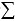 Сму/Озаяв, где


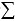 Сму – общая стоимость медицинских услуг, планируемых оказывать лизингополучателем на запрашиваемой в лизинг медицинской технике, определяемого как сумма произведений количества каждого вида медицинских услуг на их стоимость по тарифу уполномоченного органа;


      Озаяв – общее количество медицинских услуг, планируемых оказывать лизингополучателем на запрашиваемой в лизинг медицинской технике в год;
      Ркап – капитальные расходы лизингополучателя по приобретению запрашиваемой в лизинг медицинской техники на одну медицинскую услугу, которые определяются по нижеследующее формуле:
      Ркап = (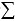 ЛПмакс/5 лет) / Дгод)/Удень, где


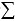 ЛПмакс – стоимость медицинской техники с учетом вознаграждения;


      Дгод – количество рабочих дней в году по производственному календарю Республики Казахстан на текущий год;
      Удень – количество услуг за один рабочий день планируемое оказывать лизингополучателем на запрашиваемой в лизинг медицинской технике, где Удень = Нмакс / Дгод.
      Формула определения объема финансирования
              по возмещению лизинговых платежей лизингополучателю за
      оказанные медицинские услуги на медицинской технике,
      приобретенной на условиях финансового лизинга
      Олп = Офакт х ЛПму, где:
      Олп – объем финансирования по возмещению лизинговых платежей лизингополучателю за оказанные медицинские услуги на медицинской технике, приобретенной на условиях финансового лизинга;
      Офакт – объем медицинских услуг, фактически оказанных лизингополучателем на медицинской технике, приобретенной на условиях финансового лизинга, но не более Оплан;
      ЛПму – доля лизингового платежа на одну медицинскую услугу, оказанную лизингополучателем на медицинской технике, приобретенной на условиях финансового лизинга.
      Формула расчета размера лизингового платежа
      Размер лизингового платежа рассчитывается методом аннуитетных платежей по нижеследующей формуле:
      ЛПмес = Смт х (Р + (Р / (Р / (1+Р)m – 1)), где
      ЛПмес – размер лизингового платежа в месяц, определенный договором финансового лизинга;
      Смт – стоимость запрашиваемой медицинской техники;
      P – 1/12 годовой процентной ставки, выраженная в долях за месяц, например если годовая процентная ставка равна 5 %, то P = 5/(100x12);
      m – срок лизинга в месяцах.
      Форма           
      График лизинговых платежей
      Исполнитель: ________________________________________________
      (Должность, фамилия, имя, отчество (при его наличии)/подпись)
      Форма           
      Формула расчета доли лизингового платежа
      ЛПму – доля лизингового платежа на одну медицинскую услугу, оказанную лизингополучателем на медицинской технике, приобретенной на условиях финансового лизинга, которая определяется по нижеследующей формуле:
      ЛПму = ЛПмес/Оплан, где
      ЛПму – доля лизингового платежа на одну медицинскую услугу, оказанную лизингополучателем на медицинской технике, приобретенной на условиях финансового лизинга;
      ЛПмес – размер лизингового платежа в месяц, определенный договором финансового лизинга;
      Оплан – объем медицинских услуг, планируемых оказать лизингополучателем в месяц на медицинской технике, приобретенной на условиях финансового лизинга, согласно графику лизинговых платежей.
      Форма           
      Формула расчета максимального норматива услуг
      для медицинской техники
      Максимальный норматив на запрашиваемую в лизинг медицинскую технику определяется по нижеследующей формуле:
      Нмакс = Дгод х Удень, где
      Дгод – количество рабочих дней в году по производственному календарю Республики Казахстан на текущий год;
      Удень – количество медицинских услуг, оказанных за один рабочий день, которое определяется по нижеследующей формуле:
      Удень = Враб/(Нср х Р), где
      Враб – рабочее время в минутах, с корректировкой на ставку специалиста по виду запрашиваемой медицинской техники, утвержденное уполномоченным органом в области здравоохранения;
      Нср – средний норматив времени выполнения одной услуги с помощью медицинской техники, утвержденный уполномоченным органом в области здравоохранения или в соответствии с техническими характеристиками запрашиваемой медицинской техники или клиническим опытом практикующих специалистов в области здравоохранения;
      Р – количество результатов, полученных за один цикл работы медицинской техники (по аппаратам и приборам для лабораторных и морфологических исследований).
      При оказании медицинских услуг с помощью реанимационного оборудования и оборудования, применяемого для/при хирургического (-ом) и инвазивного (-ом) вмешательства (-е), Удень = 1.
      Форма           
      Акт контроля
      за эффективным использованием медицинской техники,
      приобретенной на условиях финансового лизинга
      _________________                     "___" __________20___ год
      (Местонахождение лизингополучателя)
      Наименование лизингополучателя _______________________
      Договор финансового лизинга №________ от ______________
      Наименование медицинской техники _____________________
      Руководитель
      лизингополучателя ___________________________________________________
      (Должность, Ф.И.О., подпись)
      М.П.
      Представитель ТД КООЗ ____________________________________________
      (Должность, Ф.И.О., подпись)
      М.П.
      Сноска. Правила дополнены приложением 112 в соответствии с приказом Министра здравоохранения РК от 27.11.2017 № 874 (вводится в действие со дня его первого официального опубликования).                                      СЧЕТ-РЕЕСТР
 по оказанию услуг и выдаче компонентов крови в рамках гарантированного объема
 бесплатной медицинской за счет средств республиканского бюджета в виде целевых
                   текущих трансфертов и средств местного бюджета
                         №_______ от "___" _________ 20 ___ года
             период с "___" _________ 20 ___ года по "___" _________ 20 ___ год
                   по Договору № ____ от "___" _________ 20 ___ года
      Наименование субъекта здравоохранения: _____________________________
Наименование бюджетной программы: ________________________________
      Наименование бюджетной подпрограммы: ________________________________
      Итого к оплате _________________________________________тенге
      Сноска. Правила дополнены приложением 113 в соответствии с приказом Министра здравоохранения РК от 27.11.2017 № 874 (вводится в действие со дня его первого официального опубликования).                                            Протокол
       исполнения договора по оказанию услуг и выдаче компонентов крови в рамках
            гарантированного объема бесплатной медицинской помощи за счет средств
     республиканского бюджета в виде целевых текущих трансфертов и средств местного
                                           бюджета
                             №_______ от "___" _________ 20 ___ года
                 период: с "___" _______ 20___ года по "___" _______ 20___ года
                    по Договору № ____ от "___" _________ 20 ___ года
      Наименование субъекта здравоохранения: _____________________________
Наименование бюджетной программы: ________________________________
Наименование бюджетной подпрограммы:_____________________________
      Примечание:
       *снято с оплаты, в том числе частично, за отчетный и предыдущие периоды по
результатам выборочных, внеплановых проверок и иных форм контроля ТД КООЗ. Акт
контроля качества и объема медицинской помощи прилагается.
Иные выплаты/вычеты
      Всего предъявлено к оплате _________________________ тенге
Всего принято к оплате _____________________________ тенге
Председатель: _________________________________/____________
             (Фамилия, имя, отчество (при его наличии)/подпись)
                   (для протокола на бумажном носителе)
Члены комиссии: _________________________________/______________
                   (Фамилия, имя, отчество (при его наличии)/подпись)
                         (для протокола на бумажном носителе)
_________________________________/______________
       (Фамилия, имя, отчество (при его наличии)/подпись)
             (для протокола на бумажном носителе)
_________________________________/______________
 (Фамилия, имя, отчество (при его наличии)/подпись)
       (для протокола на бумажном носителе)
Ознакомлен: ____________________________ /____________
             (Фамилия, имя, отчество (при его наличии)/подпись)
Место печати (для протокола на бумажном носителе)
Дата "_____" ____________ 20 ___ года.
      Сноска. Правила дополнены приложением 114 в соответствии с приказом Министра здравоохранения РК от 27.11.2017 № 874 (вводится в действие со дня его первого официального опубликования).                                Акт выполненных работ
по оказанию услуг и выдаче компонентов крови в рамках гарантированного объема
   бесплатной медицинской помощи за счет средств республиканского бюджета в виде
               целевых текущих трансфертов и средств местного бюджета
                   №_______ от "___" _________ 20 ___ года
           период: с "___" _________ 20 ___ года по "___" _________ 20 ___ год
                 по Договору № ____ от "___" _________ 20 ___ года
      Наименование субъекта здравоохранения: _____________________________
Наименование бюджетной программы: ________________________________
Общая сумма по договору_________________________________ тенге
Общая сумма выплаченного аванса _________________________________тенге
Общая стоимость оплаченных работ (оказанных услуг) ___________________________тенге
      Всего к оплате:_____________________________________________________________тенге
Сумма к удержанию ранее выплаченного аванса ________________________________тенге
Остаток ранее выплаченного аванса, который подлежит удержанию в следующий период ___________________________________________________________________________ тенге
Итого к перечислению ________________________________________________________тенге
      Перечень
         утративших силу некоторых решений Министерства здравоохранения
      Республики Казахстан и Министерства здравоохранения и
      социального развития Республики Казахстан
           1. Приказ и.о. Министра здравоохранения Республики Казахстан от 17 августа 2013 года № 474 "Об утверждении Правил возмещения затрат за лечение в условиях отечественных медицинских организаций пациента, претендующего на лечение за рубежом" (зарегистрирован в Реестре государственной регистрации нормативных правовых актов за № 8695, опубликован в "Казахстанская правда" от 12 октября 2013 года № 294 (27568); "Егемен Қазақстан" 12 октября 2013 года № 232 (28171);).
           2. Приказ и.о. Министра здравоохранения Республики Казахстан от 11 февраля 2014 года № 77 "Об утверждении Правил оплаты за оказанные медицинские услуги в рамках гарантированного объема бесплатной медицинской помощи, осуществляемые за счет средств республиканского бюджета" (зарегистрирован в Реестре государственной регистрации нормативных правовых актов за № 9204).
           3. Приказ и.о. Министра здравоохранения Республики Казахстан от 11 февраля 2014 года № 82 "Об утверждении Правил оплаты за оказанные медицинские услуги онкологическим больным в рамках гарантированного объема бесплатной медицинской помощи" (зарегистрирован в Реестре государственной регистрации нормативных правовых актов за № 9261).
           4. Приказ и.о. Министра здравоохранения Республики Казахстан от 11 февраля 2014 года № 84 "Об утверждении Правил контроля качества и объема оказанной медицинской помощи и оплаты за оказанные медицинские услуги в рамках гарантированного объема бесплатной медицинской помощи, осуществляемые за счет средств местного бюджета" (зарегистрирован в Реестре государственной регистрации нормативных правовых актов за № 9255).
      5. Приказ Министра здравоохранения Республики Казахстан от 17 февраля 2014 года № 97 "Об утверждении Правил оплаты за оказанные медицинские услуги в рамках гарантированного объема бесплатной медицинской помощи" (зарегистрирован в Реестре государственной регистрации нормативных правовых актов за № 9294).
      6. Приказ и.о. Министра здравоохранения и социального развития Республики Казахстан от 12 декабря 2014 года № 322 "Об утверждении Методики расчета и порядка выплаты лизинговых платежей организациям здравоохранения, оказывающим гарантированный объем бесплатной медицинской помощи, за медицинскую технику, приобретенную на условиях финансового лизинга" ( зарегистрирован в Министерстве юстиции Республики Казахстан 9 января 2015 года № 10078, опубликован в информационно-правовой системе "Әділет" 6 января 2015 года).
					© 2012. РГП на ПХВ «Институт законодательства и правовой информации Республики Казахстан» Министерства юстиции Республики Казахстан
				
      Исполняющий обязанности
Министра здравоохранения
и социального развития
Республики Казахстан

Б. Нурымбетов
Приложение 1
к приказу Министра
здравоохранения и социального
развития Республики Казахстан
от 28 июля 2015 года № 627 Приложение 1
к Правилам возмещения затрат
организациям здравоохранения
за счет бюджетных средствПриложение 2
к Правилам возмещения затрат
организациям здравоохранения
 за счет бюджетных средствПриложение 3
к Правилам возмещения затрат
организациям здравоохранения
 за счет бюджетных средствПриложение 3-1
к Правилам возмещения затрат
организациям здравоохранения
за счет бюджетных средств Форма 
СЧЕТ-РЕЕСТР
за оказание амбулаторно-поликлинической помощи в рамках гарантированного объема бесплатной медицинской помощи прикрепленному населению субъекта, оказывающего первичную медико-санитарную помощь
№_______ от "___" _________ 20 ___ года
период: с "___" _______ 20___ года по "___" _______ 20___ года
по Договору № ____ от "___" _________ 20 ___ года

 
Наименование субъекта здравоохранения: ______________________
Наименование бюджетной программы: ________________________

Наименование бюджетной подпрограммы: _____________________
Количество прикрепленного населения ___________________человек

в том числе сельское население _________________________человек*

Базовый комплексный подушевой норматив АПП на одного прикрепленного человека, зарегистрированного в портале "РПН", в месяц ___________тенге;

Базовый комплексный подушевой норматив АПП на одного прикрепленного человека, зарегистрированного в портале "РПН", в месяц (село)___________тенге*

Половозрастной поправочный коэффициент________;

Коэффициент плотности населения________;

Коэффициент учета надбавок за работу в сельской местности________;

Коэффициент учета продолжительности отопительного сезона ________;

Сумма за работу в зонах экологического бедствия на 1-го жителя в месяц ______________тенге;

Комплексный подушевой норматив на оказание амбулаторно-поликлинической помощи на одного прикрепленного человека, зарегистрированного в портале "РПН", в месяц: ___ тенге, в том числе: 

гарантированный компонент комплексного подушевого норматива АПП на одного прикрепленного человека, зарегистрированного в портале "РПН" к субъекту ПМСП, в месяц ___________тенге;

сумма СКПН на одного прикрепленного человека, зарегистрированного в портале "РПН" к субъекту ПМСП, в месяц ____________ тенге.

Комплексный подушевой норматив на оказание амбулаторно-поликлинической помощи сельскому населению на одного прикрепленного человека, зарегистрированного в портале "РПН", в месяц (село): ___ тенге*, в том числе: 

гарантированный компонент комплексного подушевого норматива АПП на одного прикрепленного человека, зарегистрированного в портале "РПН" к субъекту ПМСП, в месяц: ___________тенге*; 

сумма СКПН на одного прикрепленного человека, зарегистрированного в портале "РПН" к субъекту ПМСП, в месяц ____________ тенге;

Количество школьников _________________________человек; 

Подушевой норматив на 1 школьника в месяц____________ тенге. 
№ п/п
Наименование
Предъявлено к оплате (тенге)
А
Б
В
1.
Всего на оказание амбулаторно-поликлинической помощи прикрепленному населению, в том числе:
1.1.
на оказание амбулаторно-поликлинической помощи
1.2.
на стимулирование работников организации, оказывающей первичной медико-санитарную помощь, за достигнутые конечные результаты их деятельности на основе индикаторов оценки
1.3.
на оказание консультативно-диагностических услуг 
1.4.
 за медицинское обслуживание школьников в организациях образования
2.
Сумма лизингового платежа
ИТОГО к оплате:
ИТОГО к оплате:Таблица 1
к счет-реестру за оказание
амбулаторно-поликлинической
помощи в рамках
гарантированного объема
бесплатной медицинской
помощи прикрепленному
населению субъекта,
оказывающего первичную
медико-санитарную помощьФорма
Численность прикрепленного населения на начало отчетного периода
Количество прикрепленного населения
Количество прикрепленного населения
Количество открепленного населения
Количество открепленного населения
Количество открепленного населения
Количество открепленного населения
Численность прикрепленного населения на конец отчетного периода
Численность прикрепленного населения на начало отчетного периода
Всего
в т.ч. по свободному выбору
Итого
в т.ч. по причинам
в т.ч. по причинам
в т.ч. по причинам
Численность прикрепленного населения на конец отчетного периода
Численность прикрепленного населения на начало отчетного периода
Всего
в т.ч. по свободному выбору
Итого
отказ по свободному выбору
смерть
выезд
Численность прикрепленного населения на конец отчетного периода
Половозрастная структура прикрепленного населения на конец отчетного периода
Половозрастная структура прикрепленного населения на конец отчетного периода
Половозрастная структура прикрепленного населения на конец отчетного периода
Половозрастная структура прикрепленного населения на конец отчетного периода
Возраст
Всего
в том числе:
в том числе:
Возраст
Всего
Мужчины
Женщины
0-12 месяцев
12 месяцев - 4 года
5-9 лет
10-14 лет
15-19 лет
20-29 лет
30-39 лет
40-49 лет
50-59 лет
60-69 лет
70 и старше
Итого:Таблица 2
к счет-реестру за оказание
амбулаторно-поликлинической
помощи в рамках
гарантированного объема
бесплатной медицинской
помощи прикрепленному
населению субъекта,
оказывающего первичную
медико-санитарную помощь Форма
№ п/п
Наименование
Плановый показатель
Предъявлено к оплате (фактический показатель*)
1
Численность прикрепленного населения, человек 
2
Количество среднего медицинского персонала на одну врачебную должность, в т.ч. 
на терапевтическом участке 
на педиатрическом участке 
на участке семейного врача/ВОП 
3
Обеспеченность социальными работниками на 10 000 человек прикрепленного населения
4
Обеспеченность психологами на 10 000 человек прикрепленного населения
5
Коэффициент медицинской организации 
№ п/п
Индикаторы оценки деятельности
Плановый показатель**
Плановый показатель**
Плановый показатель**
Предъявлено к оплате***
Предъявлено к оплате***
Предъявлено к оплате***
Предъявлено к оплате***
№ п/п
Индикаторы оценки деятельности
Целевой показатель
Количество баллов
Сумма, тенге
Фактический показатель
Количество баллов
% достижения целевого показателя
Сумма, тенге
Всего
Всего
 Х
Х
1
Материнская смертность, предотвратимая на уровне ПМСП
2
Детская смертность от 7 дней до 5 лет,
предотвратимая на уровне ПМСП
3
Своевременно диагностированный туберкулез легких
4
Впервые выявленные случаи злокачественного новообразования визуальной локализаций 1-2 стадии 
5
Уровень госпитализации больных с осложнениями заболеваний сердечнососудистой системы (инфаркт миокарда, инсульт) 
6
Обоснованные жалобыТаблица 3
к счет-реестру за оказание
амбулаторно-поликлинической
помощи в рамках
гарантированного объема
бесплатной медицинской
помощи прикрепленному
населению субъекта,
оказывающего первичную
медико-санитарную помощьФорма
№ п/п
Полный код услуги
Наименование услуги
Стоимость услуги, тенге
Количество услуг
Сумма, тенге**
А
1
2
3
4
5
1
ИТОГО
ИТОГО
ИТОГО
ИТОГОТаблица 4
к счет-реестру за оказание
амбулаторно-поликлинической
помощи в рамках
гарантированного объема
бесплатной медицинской
помощи прикрепленному
населению субъекта,
оказывающего первичную
медико-санитарную помощь Форма
№ п/п
Полный код услуги
Наименование услуги
Стоимость услуги, тенге
Количество услуг
Сумма, тенге
А
1
2
3
4
5
1
ИТОГО
ИТОГО
ИТОГО
ИТОГОТаблица 5
к счет-реестру за оказание
амбулаторно-поликлинической
помощи в рамках
гарантированного объема
бесплатной медицинской
помощи прикрепленному
населению субъекта,
оказывающего первичную
медико-санитарную помощьФорма
№ п/п
Полный код услуги
Наименование услуги
Стоимость услуги, тенге
Количество услуг
Сумма, тенге**
А
1
2
3
4
5
1
ИТОГО
ИТОГО
ИТОГО
ИТОГОТаблица 6
к счет-реестру за оказание
амбулаторно-поликлинической
помощи в рамках
гарантированного объема
бесплатной медицинской
помощи прикрепленному
населению субъекта,
оказывающего первичную
медико-санитарную помощьФорма
№ п/п
Полный код услуги
Наименование услуги
Стоимость услуги, тенге
Количество услуг
Сумма, тенге**
А
1
2
3
4
5
Наименование субподрядчика ______________________________(по договору субподряда от _________№___)
Наименование субподрядчика ______________________________(по договору субподряда от _________№___)
Наименование субподрядчика ______________________________(по договору субподряда от _________№___)
Наименование субподрядчика ______________________________(по договору субподряда от _________№___)
Наименование субподрядчика ______________________________(по договору субподряда от _________№___)
Наименование субподрядчика ______________________________(по договору субподряда от _________№___)
в том числе:

1) услуги по договору субподряда, итого: 
в том числе:

1) услуги по договору субподряда, итого: 
в том числе:

1) услуги по договору субподряда, итого: 
в том числе:

1) услуги по договору субподряда, итого: 
по направлениям специалистов ПМСП, итого
по направлениям специалистов ПМСП, итого
по направлениям специалистов ПМСП, итого
по направлениям специалистов ПМСП, итого
по экстренным показаниям, итого
по экстренным показаниям, итого
по экстренным показаниям, итого
по экстренным показаниям, итого
по медицинским показаниям по направлениям профильных специалистов субподрядчика (дополнительные услуги), итого
по медицинским показаниям по направлениям профильных специалистов субподрядчика (дополнительные услуги), итого
по медицинским показаниям по направлениям профильных специалистов субподрядчика (дополнительные услуги), итого
по медицинским показаниям по направлениям профильных специалистов субподрядчика (дополнительные услуги), итого
2) услуги, не включенные в договор субподряда, итого:
2) услуги, не включенные в договор субподряда, итого:
2) услуги, не включенные в договор субподряда, итого:
2) услуги, не включенные в договор субподряда, итого:
по направлениям специалистов ПМСП, итого
по направлениям специалистов ПМСП, итого
по направлениям специалистов ПМСП, итого
по направлениям специалистов ПМСП, итого
по экстренным показаниям, итого
по экстренным показаниям, итого
по экстренным показаниям, итого
по экстренным показаниям, итого
по медицинским показаниям по направлениям профильных специалистов субподрядчика (дополнительные услуги), итого
по медицинским показаниям по направлениям профильных специалистов субподрядчика (дополнительные услуги), итого
по медицинским показаниям по направлениям профильных специалистов субподрядчика (дополнительные услуги), итого
по медицинским показаниям по направлениям профильных специалистов субподрядчика (дополнительные услуги), итого
ИТОГО
ИТОГО
ИТОГО
ИТОГОТаблица 7
к счет-реестру за оказание
амбулаторно-поликлинической
помощи в рамках
гарантированного объема
бесплатной медицинской
помощи прикрепленному
населению субъекта,
оказывающего первичную
медико-санитарную помощьФорма
№ п/п
ИИН
Полный код услуги
Наименование услуги
Сумма, тенге*
1
2
3
4
5
ИТОГО 
ИТОГО 
ИТОГО 
ИТОГО Таблица 8
к счет-реестру за оказание
амбулаторно-поликлинической
помощи в рамках
гарантированного объема
бесплатной медицинской
помощи прикрепленному
населению субъекта,
оказывающего первичную
медико-санитарную помощьФорма
Код медицинского оборудования
Наименование медицинского оборудования
Полный код услуги
Наименование услуги
Лизинговый платеж на  1 услугу, тенге
Количество услуг
Сумма лизингового платежа к оплате, тенге
1
2
3
4
5
6
7
ИТОГО
ИТОГО
ИТОГО
ИТОГО
ИТОГОПриложение 3-2
к Правилам возмещения затрат
организациям здравоохранения
за счет бюджетных средствФорма
№ п/п
Наименование
Предъявлено к оплате
Предъявлено к оплате
Подлежит к снятию и не подлежит оплате, в том числе частично
Подлежит к снятию и не подлежит оплате, в том числе частично
Принято к оплате
Принято к оплате
№ п/п
Наименование
численность населения
сумма, тенге
количество случаев
сумма, тенге
численность населения
сумма, тенге
1
Всего на оказание амбулаторно-поликлинической помощи прикрепленному населению
в том числе:
1.1.
на оказание амбулаторно-поликлинической помощи
1.2.
на стимулирование работников организации, оказывающей первичной медико-санитарную помощь, за достигнутые конечные результаты их деятельности на основе индикаторов оценки
1.3.
на оказание консультативно-диагностических услуг, не включенных в комплексный подушевой норматив на оказание амбулаторно-поликлинической помощи
1.4.
за медицинское обслуживание школьников в организациях образования
№ п/п
Индикаторы конечного результата
Предъявлено к оплате
Предъявлено к оплате
Предъявлено к оплате
Предъявлено к оплате
Предъявлено к оплате
Принято к оплате
№ п/п
Индикаторы конечного результата
Целевой показатель
Фактический показатель
Количество баллов
% достижения целевого показателя
Сумма, тенге
Сумма, тенге
Итого
Итого
1
Материнская смертность, предотвратимая на уровне ПМСП
2
Детская смертность от 7 дней до 5 лет, предотвратимая на уровне ПМСП
3
Своевременно диагностированный туберкулез легких
4
Впервые выявленные случаи злокачественного новообразования визуальной локализаций 1-2 стадии 
5
Уровень госпитализации больных с осложнениями заболеваний сердечно-сосудистой системы (инфаркт миокарда, инсульт) 
6
Обоснованные жалобы 
Наименование
Количество услуг предъявленных к оплате
Предъявленная сумма лизингового платежа к оплате, тенге
Количество услуг к снятию с оплаты
Сумма лизингового платежа к снятию с оплаты
Количество услуг принятых к оплате
Принято к оплате сумма лизингового платежа, тенге
Всего с использованием медицинской техники, приобретенной на условиях финансового лизинга
№ п/п
Основание
Согласно решения комиссии
Согласно решения комиссии
№ п/п
Основание
Сумма выплаты, тенге
Сумма вычета, тенге
ИТОГО
ИТОГО
Всего предъявлено к оплате _______________________тенге
Всего предъявлено к оплате _______________________тенге
Всего предъявлено к оплате _______________________тенге
Всего предъявлено к оплате _______________________тенге
Всего предъявлено к оплате _______________________тенге
Всего принято к оплате ___________________________тенге
Всего принято к оплате ___________________________тенге
Всего принято к оплате ___________________________тенге
Всего принято к оплате ___________________________тенге
Всего принято к оплате ___________________________тенге
Председатель: ___________________________________/____________
Председатель: ___________________________________/____________
Председатель: ___________________________________/____________
Председатель: ___________________________________/____________
Председатель: ___________________________________/____________
 (Фамилия, имя, отчество (при его наличии)/ подпись)

 (для протокола на бумажном носителе) 

Члены комиссии: ___________________________________/______________
 (Фамилия, имя, отчество (при его наличии)/ подпись)

 (для протокола на бумажном носителе) 

Члены комиссии: ___________________________________/______________
 (Фамилия, имя, отчество (при его наличии)/ подпись)

 (для протокола на бумажном носителе) 

Члены комиссии: ___________________________________/______________
 (Фамилия, имя, отчество (при его наличии)/ подпись)

 (для протокола на бумажном носителе) 

Члены комиссии: ___________________________________/______________
 (Фамилия, имя, отчество (при его наличии)/ подпись)

 (для протокола на бумажном носителе) 

Члены комиссии: ___________________________________/______________
 (Фамилия, имя, отчество (при его наличии)/ подпись)

 (для протокола на бумажном носителе) 

Члены комиссии: ___________________________________/______________
 (Фамилия, имя, отчество (при его наличии)/ подпись)

 (для протокола на бумажном носителе) 

Члены комиссии: ___________________________________/______________
 (Фамилия, имя, отчество (при его наличии)/ подпись)

 (для протокола на бумажном носителе) 

Члены комиссии: ___________________________________/______________
 (Фамилия, имя, отчество (при его наличии)/ подпись)

 (для протокола на бумажном носителе) 

Члены комиссии: ___________________________________/______________
 (Фамилия, имя, отчество (при его наличии)/ подпись)

 (для протокола на бумажном носителе) 

Члены комиссии: ___________________________________/______________
 (Фамилия, имя, отчество (при его наличии)/ подпись)

 (для протокола на бумажном носителе) 

 _______________________________/______________
 (Фамилия, имя, отчество (при его наличии)/ подпись)

 (для протокола на бумажном носителе) 

 _______________________________/______________
 (Фамилия, имя, отчество (при его наличии)/ подпись)

 (для протокола на бумажном носителе) 

 _______________________________/______________
 (Фамилия, имя, отчество (при его наличии)/ подпись)

 (для протокола на бумажном носителе) 

 _______________________________/______________
 (Фамилия, имя, отчество (при его наличии)/ подпись)

 (для протокола на бумажном носителе) 

 _______________________________/______________
 (Фамилия, имя, отчество (при его наличии/ подпись)

 (для протокола на бумажном носителе) 

 _______________________________/______________

 (Фамилия, имя, отчество (при его наличии/ подпись)

 (для протокола на бумажном носителе) 
 (Фамилия, имя, отчество (при его наличии/ подпись)

 (для протокола на бумажном носителе) 

 _______________________________/______________

 (Фамилия, имя, отчество (при его наличии/ подпись)

 (для протокола на бумажном носителе) 
 (Фамилия, имя, отчество (при его наличии/ подпись)

 (для протокола на бумажном носителе) 

 _______________________________/______________

 (Фамилия, имя, отчество (при его наличии/ подпись)

 (для протокола на бумажном носителе) 
 (Фамилия, имя, отчество (при его наличии/ подпись)

 (для протокола на бумажном носителе) 

 _______________________________/______________

 (Фамилия, имя, отчество (при его наличии/ подпись)

 (для протокола на бумажном носителе) 
 (Фамилия, имя, отчество (при его наличии/ подпись)

 (для протокола на бумажном носителе) 

 _______________________________/______________

 (Фамилия, имя, отчество (при его наличии/ подпись)

 (для протокола на бумажном носителе) 
 (Фамилия, имя, отчество (при его наличии)/ подпись)

 (для протокола на бумажном носителе) 

 _______________________________/______________
 (Фамилия, имя, отчество (при его наличии)/ подпись)

 (для протокола на бумажном носителе) 

 _______________________________/______________
 (Фамилия, имя, отчество (при его наличии)/ подпись)

 (для протокола на бумажном носителе) 

 _______________________________/______________
 (Фамилия, имя, отчество (при его наличии)/ подпись)

 (для протокола на бумажном носителе) 

 _______________________________/______________
 (Фамилия, имя, отчество (при его наличии)/ подпись)

 (для протокола на бумажном носителе) 

 _______________________________/______________
 (Фамилия, имя, отчество (при его наличии/ подпись)

 (для протокола на бумажном носителе) 

 _______________________________/______________

 (Фамилия, имя, отчество (при его наличии/ подпись)

 (для протокола на бумажном носителе) 
 (Фамилия, имя, отчество (при его наличии/ подпись)

 (для протокола на бумажном носителе) 

 _______________________________/______________

 (Фамилия, имя, отчество (при его наличии/ подпись)

 (для протокола на бумажном носителе) 
 (Фамилия, имя, отчество (при его наличии/ подпись)

 (для протокола на бумажном носителе) 

 _______________________________/______________

 (Фамилия, имя, отчество (при его наличии/ подпись)

 (для протокола на бумажном носителе) 
 (Фамилия, имя, отчество (при его наличии/ подпись)

 (для протокола на бумажном носителе) 

 _______________________________/______________

 (Фамилия, имя, отчество (при его наличии/ подпись)

 (для протокола на бумажном носителе) 
 (Фамилия, имя, отчество (при его наличии/ подпись)

 (для протокола на бумажном носителе) 

 _______________________________/______________

 (Фамилия, имя, отчество (при его наличии/ подпись)

 (для протокола на бумажном носителе) 
Дата "___"_________________20___года
Дата "___"_________________20___года
Дата "___"_________________20___года
Дата "___"_________________20___года
Дата "___"_________________20___годаПриложение 4 
к Правилам возмещения затрат
организациям здравоохранения
 за счет бюджетных средств
№
№ кода
Наименование
Единица измерения
Подлежит к снятию от стоимости гарантированного компонента утвержденного комплексного подушевого норматива (КПН) на 1 жителя в месяц
1
2
3
4
5
1
Первичная медико-санитарная помощь
Первичная медико-санитарная помощь
Первичная медико-санитарная помощь
Первичная медико-санитарная помощь
2
Контроль профилактических, лечебно-диагностических мероприятий
Контроль профилактических, лечебно-диагностических мероприятий
Контроль профилактических, лечебно-диагностических мероприятий
Контроль профилактических, лечебно-диагностических мероприятий
3
3.2.1
Обоснованные жалобы на качество оказанных медицинских услуг
4
3.2.1.3
Привлечение медикаментов и денежных средств пациента при оказании медицинской помощи, входящей в ГОБМП
1 случай
15 кратный размер КПН
5
3.2.1.4
Нарушение этики медицинскими работниками
1 случай
4 кратный размер КПН
6
3.2.2
Привлечение медикаментов и денежных средств пациента при оказании медицинской помощи, входящей в ГОБМП
1 случай
На сумму затрат, подтвержденных документально
7
3.3
Необоснованное направление больных на госпитализацию
1 случай
8 кратный размер КПН
8
3.4
Завышение объема оказанной медицинской помощи путем приписки
1 случай
20 кратный размер КПН
9
3.7
Случаи смерти на дому (предотвратимые)
1 случай
25 кратный размер КПН
10
Контроль наблюдения за детьми в возрасте до 1 года жизни
Контроль наблюдения за детьми в возрасте до 1 года жизни
Контроль наблюдения за детьми в возрасте до 1 года жизни
Контроль наблюдения за детьми в возрасте до 1 года жизни
11
3.8
Отсутствие патронажа новорожденного в первые 3 суток после выписки из родильного дома
1 случай
4 кратный размер КПН
12
Контроль наблюдения за беременными
Контроль наблюдения за беременными
Контроль наблюдения за беременными
Контроль наблюдения за беременными
13
3.10
Несвоевременное взятие на учет по беременности (после 12 недельного срока беременности)
1 случай
8 кратный размер КПН
14
3.12
Отсутствие профилактических мероприятий с учетом прогноза течения беременности и родов
1 случай
8 кратный размер КПН
15
3.14
Отсутствие лечебно-диагностических мероприятий по выявленным заболеваниям (акушерская патология, экстрагенитальные заболевания)
1 случай
15 кратный размер КПН
16
3.15
Неполный объем лечебно-диагностических мероприятий по выявленным заболеваниям (акушерская патология, экстрагенитальные заболевания)
1 случай
8 кратный размер КПН
17
Контроль наблюдения за подростками
Контроль наблюдения за подростками
Контроль наблюдения за подростками
Контроль наблюдения за подростками
18
3.17
Несвоевременное взятие подростка на диспансерный учет
1 случай
15 кратный размер КПН
19
Консультативно-диагностическая помощь
Консультативно-диагностическая помощь
Консультативно-диагностическая помощь
Консультативно-диагностическая помощь
20
4.2.2
Привлечение медикаментов и денежных средств пациента при оказании медицинской помощи, входящей в ГОБМП
1 случай
На сумму затрат, подтвержденных документально
21
4.3
Необоснованное направление больных на госпитализацию
1 случай
8 кратный размер КПН
22
4.4
Завышение объема оказанной медицинской помощи путем приписки
1 случай
20 кратный размер КПН
23
4.2.1
Обоснованные жалобы на качество оказанных медицинских услуг
24
4.2.1.3
Привлечение медикаментов и денежных средств пациента при оказании медицинской помощи, входящей в ГОБМП
1 случай
15 кратный размер КПН
25
4.2.1.4
Нарушение этики медицинскими работниками
1 случай
4 кратный размер КПНПриложение 4-1
к Правилам возмещения затрат
организациям здравоохранения
за счет бюджетных средствФорма
Наименование субъекта здравоохранения: _____________________
Наименование бюджетной программы: _________________________

Наименование бюджетной программы: _________________________
Общая сумма Договора: ____________________________________ тенге,

в том числе общая сумма выплаченного аванса: ____________________ тенге,

в том числе общая сумма лизинговых платежей на текущий год: ____________ тенге.

Общая стоимость оплаченных работ (оказанных услуг): ______________тенге,

в том числе сумма выплаченных лизинговых платежей: _________________ тенге.

Общая стоимость исполненных работ (оказанных услуг):_____________ ___тенге,

в том числе сумма выплаченных лизинговых платежей: __________________тенге.

Количество прикрепленного населения _________________________человек,

в том числе сельское население _________________________человек*.

Базовый комплексный подушевой норматив АПП на одного прикрепленного человека, зарегистрированного в портале "РПН", в месяц___________тенге.

Базовый комплексный подушевой норматив АПП на одного прикрепленного человека, зарегистрированного в портале "РПН", в месяц (село)___________тенге*.

Половозрастной поправочный коэффициент________.

Коэффициент плотности населения________.

Коэффициент учета надбавок за работу в сельской местности________.

Коэффициент учета продолжительности отопительного сезона ________.

Сумма за работу в зонах экологического бедствия на 1-го жителя в месяц:_________тенге.
Комплексный подушевой норматив на оказание амбулаторно-поликлинической помощи на одного прикрепленного человека, зарегистрированного в портале "РПН", в месяц: _____________ тенге, в том числе: 

гарантированный компонент комплексного подушевого норматива АПП на одного прикрепленного человека, зарегистрированного в портале "РПН" к субъекту ПМСП, в месяц ___________тенге; 

сумма СКПН на одного прикрепленного человека, зарегистрированного в портале "РПН" к субъекту ПМСП, в месяц _____ тенге.

Комплексный подушевой норматив на оказание амбулаторно-поликлинической помощи сельскому населению на одного прикрепленного человека, зарегистрированного в портале "РПН", в месяц: ___ тенге*, в том числе: 

гарантированный компонент комплексного подушевого норматива АПП на одного прикрепленного человека, зарегистрированного в портале "РПН" к субъекту ПМСП, в месяц (село) ___________тенге*; 

 сумма СКПН на одного прикрепленного человека, зарегистрированного в портале "РПН" к субъекту ПМСП, в месяц ____________ тенге.

Количество школьников _________________________человек. 

Подушевой норматив на 1 школьника в месяц____________ тенге. 

 
№ п/п
Наименование
Предъявлено к оплате
Предъявлено к оплате
Принято к оплате
Принято к оплате
№ п/п
Наименование
численность населения /кол-во услуг
сумма, тенге
численность населения/ кол-во услуг
сумма, тенге
1
Всего на оказание амбулаторно-поликлинической помощи прикрепленному населению
1.1.
на оказание амбулаторно-поликлинической помощи
1.2.
на стимулирование работников организации, оказывающей первичной медико-санитарную помощь, за достигнутые конечные результаты их деятельности на основе индикаторов оценки
1.3.
на оказание консультативно-диагностических услуг, не включенных в комплексный подушевой норматив на оказание амбулаторно-поликлинической помощи
1.4.
за медицинское обслуживание школьников в организациях образования
№ п/п
Индикаторы оценки деятельности
Предъявлено к оплате
Предъявлено к оплате
Предъявлено к оплате
Предъявлено к оплате
Предъявлено к оплате
Принято к оплате
№ п/п
Индикаторы оценки деятельности
Целевой показатель
Фактический показатель
Количество баллов
% достижения целевого показателя
Сумма, тенге
Сумма, тенге
Всего
Всего
1
Материнская смертность, предотвратимая на уровне ПМСП
2
Детская смертность от 7 дней до 5 лет, предотвратимая на уровне ПМСП
3
Своевременно диагностированный туберкулез легких
4
Впервые выявленные случаи злокачественного новообразования визуальной локализаций 1-2 стадии 
5
Уровень госпитализации больных с осложнениями заболеваний сердечнососудистой системы (инфаркт миокарда, инсульт) 
6
Обоснованные жалобы 
Наименование
Количество услуг предъявленных к оплате
Предъявленная сумма лизингового платежа к оплате, тенге
Количество услуг к снятию с оплаты
Сумма лизингового платежа к снятию с оплаты
Количество услуг принятых к оплате
Принято к оплате сумма лизингового платежа, тенге
Всего с использованием медицинской техники, приобретенной на условиях финансового лизинга
№ п/п
Основание
Согласно по решению комиссии
Согласно по решению комиссии
№ п/п
Основание
Сумма выплаты, тенге
Сумма вычета, тенге
ИТОГО
ИТОГО
Заказчик:__________________________
                (наименование заказчика)
Адрес: ____________________________
БИН: _____________________________
ИИН: ____________________________
БИК: _____________________________
__________________________________
        (наименование бенефициара)

Код: _____________________________
КБЕ: _____________________________
Руководитель:

_____________________/_____________
(Фамилия, имя, отчество (при его
          наличии) /подпись)
(для акта на бумажном носителе)
Место печати (для акта на бумажном
                     носителе)
Поставщик:___________________________

(наименование медицинской организации)

Адрес:______________________________
БИН:_______________________________
ИИН:_______________________________
БИК:_______________________________
Наименование банка:_________________
____________________________________
____________________________________
КБЕ:_______________________________
Руководитель:

____________________/______________
(Фамилия, имя, отчество (при его наличии)
                           /подпись)
          (для акта на бумажном носителе)
Место печати (при наличии/для акта на
                 бумажном носителе)  Приложение 5
к Правилам возмещения затрат
организациям здравоохранения
за счет бюджетных средств
№ п/п
Код медицинского оборудования
Наименование медицинского оборудования
Полный код услуги
Наименование услуги
Количество услугПриложение 6
к Правилам возмещения затрат
организациям здравоохранения
за счет бюджетных средств
№ п/п
Наименование услуги
Источники дохода, тыс.тенге
Источники дохода, тыс.тенге
Источники дохода, тыс.тенге
№ п/п
Наименование услуги
Всего
В том числе бюджетные средства
В том числе бюджетные средства
№ п/п
Наименование услуги
Всего
за счет средств республиканского бюджета в виде ЦТТ*
за счет средств местного бюджета
А
Б
1
2
3
1
Доход за отчетный период, всего
в том числе:
1.1
Оказание амбулаторно-поликлинической помощи в рамках ГОБМП
в т.ч. на стимулирование работников за достигнутые индикаторы конечного результата деятельности субъекта здравоохранения, оказывающего ПМСП**
1.2.
Оказание амбулаторно-поликлинической помощи в рамках ГОБМП по договору субподряда
1.3.
Проведение скрининговых исследований целевым группам населения
другие услуги (указать)Приложение 7
к Правилам возмещения затрат
организациям здравоохранения
за счет бюджетных средств
№ п/п
Наименование расходов
Расходы в месяц, тыс. тенге
Расходы в месяц, тыс. тенге
№ п/п
Наименование расходов
Всего
в том числе за счет бюджетных средств
А
В
1
2
I
Кредиторская задолженность на начало периода, итого
в том числе
по заработной плате
по медикаментам и прочим средствам медицинского назначения
по договору субподряда 
II
Кредиторская задолженность на конец периода, итого
в том числе 
по заработной плате
по медикаментам и прочим средствам медицинского назначения
по договору субподряда
III
Остаток средств на расчетном счету
IV
Всего доход 
V
Всего расход
1
Заработная плата
1.1
Оплата труда
в т.ч.
Врачебный персонал, фармацевты (с высшим образованием) и провизоры
Средний медицинский и фармацевтический персонал
Младший медицинский персонал
Прочий персонал
1.2
Дополнительные денежные выплаты (премии и дифференцированная оплата, единовременное пособие к отпуску, материальная помощь)
Врачебный персонал, фармацевты (с высшим образованием) и провизоры
Средний медицинский и фармацевтический персонал
Младший медицинский персонал
Прочий персонал
в.т.ч. дифференцированная оплата
Врачебный персонал, фармацевты (с высшим образованием) и провизоры
Средний медицинский и фармацевтический персонал
Младший медицинский персонал
Прочий персонал
из них стимулирование работников за достигнутые индикаторы конечного результата деятельности субъекта здравоохранения, оказывающего ПМСП
Врачебный персонал 
Средний медицинский персонал
Прочий персонал (социальные работники и психологи)
1.3
Компенсационные выплаты 
2.
Налоги и другие обязательства в бюджет
2.1
Социальный налог
2.2
Социальные отчисления в Государственный фонд социального страхования
2.3
Взносы на обязательное страхование
3.
Приобретение товаров
3.1
Приобретение медикаментов и прочих средств медицинского назначения
3.2
Приобретение прочих товаров
в т.ч. мягкого инвентаря
4.
Коммунальные и прочие услуги
4.1
Оплата коммунальных услуг, всего
в том числе:
за горячую, холодную воду, канализацию
за газ, электроэнергию
за теплоэнергию
4.2
Оплата услуг связи
4.3
Прочие услуги и работы, всего
в т.ч. на повышение квалификации и переподготовку кадров
на оплата услуг по договору субподряда
расходы на текущий ремонт
за аренду
5.
Другие текущие затраты
5.1
Командировки и служебные разъезды внутри страны
в т.ч. на повышение квалификации и переподготовку кадров субъекта здравоохранения
5.2
Командировки и служебные разъезды за пределы страны
в.т.ч. на повышение квалификации и переподготовку кадров субъекта здравоохранения
другие налоги и обязательные платежи в бюджет
5.3
Прочие текущие затраты
6.
Лизинговые платежи
VI
Приобретение основных средств
в т.ч. оборудования стоимостью до 5 млн. тенгеПриложение 8
к Правилам возмещения затрат
организациям здравоохранения
за счет бюджетных средств
№ п/п
Наименование
Фактическая численность работников (человек)
Фактическая численность работников (человек)
Фонд оплаты труда, тыс. тенге
в том числе дополнительные денежные выплаты
в том числе дополнительные денежные выплаты
№ п/п
Наименование
всего
в том числе получившие дифференцированную оплату
Фонд оплаты труда, тыс. тенге
всего
из них на дифференцированную оплату труда
А
Б
1
2
3
4
5
Всего, в том числе:
1
Врачебный персонал, фармацевты (с высшим образованием) и провизоры
в том числе: врачебный персонал ПМСП
2
Средний медицинский и фармацевтический персонал
в том числе: средний медицинский персонал ПМСП
3
Младший медицинский персонал
4
Прочий персоналПриложение 9
к Правилам возмещения затрат
организациям здравоохранения
за счет бюджетных средств
№ п/п
Наименование
Всего работников, человек
в том числе:
в том числе:
в том числе:
в том числе:
в том числе:
в том числе:
в том числе:
Всего сумма, тыс. тенге
в том числе за счет бюджетных средств
№ п/п
Наименование
Всего работников, человек
Врачей
из них врачей ПМСП
Фармацевтов (с высшим образованием), провизоров
Средних медицинских работников
из них средних медицинских работников ПМСП
Средних фармацевтических работников
Специалистов с немедицинским образованием
Всего сумма, тыс. тенге
в том числе за счет бюджетных средств
А
Б
1
2
3
4
5
6
7
8
9
10
1.
Всего специалистов, из них:
1.1
повысили квалификацию
1.2
прошли переподготовку
ИТОГОПриложение 10
к Правилам возмещения затрат
организациям здравоохранения
за счет бюджетных средств
№ п/п
Наименование расходов
Основной аванс (тыс.тенге)
Дополнительный аванс (тыс.тенге)
1
2
3
4
Всего 
1
Оплата труда работников 
1.1
в том числе дифференцированная оплата
2
Приобретение продуктов питания
3
Приобретение лекарственных средств и ИМН
4
Коммунальные расходы
5
Прочие расходыПриложение 11
к Правилам возмещения затрат
организациям здравоохранения
за счет бюджетных средствПриложение 12
к Правилам возмещения затрат
организациям здравоохранения
за счет бюджетных средствПриложение 13
к Правилам возмещения затрат
организациям здравоохранения
за счет бюджетных средств
№ п/п
Данные субъекта здравоохранения, оказывающего ПМСП
Данные субъекта здравоохранения, оказывающего ПМСП
Данные субъекта здравоохранения, оказывающего ПМСП
Ф.И.О. физического лица, подавшего жалобу
Данные физического лица, прикрепленного к субъекту здравоохранения, оказывающему ПМСП
Данные физического лица, прикрепленного к субъекту здравоохранения, оказывающему ПМСП
Данные физического лица, прикрепленного к субъекту здравоохранения, оказывающему ПМСП
Данные физического лица, прикрепленного к субъекту здравоохранения, оказывающему ПМСП
Дата регистрации жалобы (чч.мм.гг.)
Дата завершения проверки (чч.мм.гг.)
№ п/п
Наименование субъекта
Наименование участка
Ф.И.О. и должность врача
Ф.И.О. физического лица, подавшего жалобу
ИИН
Ф.И.О.
Дата рождения (чч.мм.гг.)
Адрес проживания
Дата регистрации жалобы (чч.мм.гг.)
Дата завершения проверки (чч.мм.гг.)
1
2
3
4
5
6
7
8
9
10
11
1Приложение 14
к Правилам возмещения затрат
организациям здравоохранения
за счет бюджетных средств
№ п/п
Данные субъекта здравоохранения, оказывающего ПМСП
Данные субъекта здравоохранения, оказывающего ПМСП
Данные субъекта здравоохранения, оказывающего ПМСП
Данные физического лица, прикрепленного к субъекту здравоохранения, оказывающему ПМСП
Данные физического лица, прикрепленного к субъекту здравоохранения, оказывающему ПМСП
Данные физического лица, прикрепленного к субъекту здравоохранения, оказывающему ПМСП
Данные физического лица, прикрепленного к субъекту здравоохранения, оказывающему ПМСП
Данные физического лица, прикрепленного к субъекту здравоохранения, оказывающему ПМСП
Данные физического лица, прикрепленного к субъекту здравоохранения, оказывающему ПМСП
Данные физического лица, прикрепленного к субъекту здравоохранения, оказывающему ПМСП
Дата регистрации смерти (чч.мм.гг.)
Сведения о предотвратимости смерти*
Участие в расчете суммы СКПН (да/ нет)
№ п/п
Наименование субъекта
Наименование участка
Ф.И.О. и должность врача
ИИН
Ф.И.О.
Дата рождения (чч.мм.гг.)
Адрес проживания
Место "Д" наблюдения
Место смерти
Диагноз по МКБ-10 (с указанием причины смерти)
Дата регистрации смерти (чч.мм.гг.)
Сведения о предотвратимости смерти*
Участие в расчете суммы СКПН (да/ нет)
А
1
2
3
4
5
6
7
8
9
10
11
12
13
1
…Приложение 15
к Правилам возмещения затрат
организациям здравоохранения
за счет бюджетных средств
№ п/п
Данные субъекта здравоохранения, оказывающего ПМСП
Данные субъекта здравоохранения, оказывающего ПМСП
Данные субъекта здравоохранения, оказывающего ПМСП
Данные физического лица, прикрепленного к субъекту здравоохранения, оказывающему ПМСП
Данные физического лица, прикрепленного к субъекту здравоохранения, оказывающему ПМСП
Данные физического лица, прикрепленного к субъекту здравоохранения, оказывающему ПМСП
Данные физического лица, прикрепленного к субъекту здравоохранения, оказывающему ПМСП
Данные физического лица, прикрепленного к субъекту здравоохранения, оказывающему ПМСП
Данные физического лица, прикрепленного к субъекту здравоохранения, оказывающему ПМСП
Данные физического лица, прикрепленного к субъекту здравоохранения, оказывающему ПМСП
Дата регистрации смерти (чч.мм.гг.)
Сведения о предотвратимости смерти
Участие в расчете суммы СКПН (да/ нет)
№ п/п
Наименование субъекта
Наименование участка
Ф.И.О. и должность врача
ИИН
Ф.И.О.
Дата рождения (чч.мм.гг.)
Адрес проживания
Место "Д" наблюдения
Место смерти
Диагноз по МКБ 10 (с указанием причины смерти)
Дата регистрации смерти (чч.мм.гг.)
Сведения о предотвратимости смерти
Участие в расчете суммы СКПН (да/ нет)
А
1
2
3
4
5
6
7
8
9
10
11
12
13
1Приложение 16
к Правилам возмещения затрат
организациям здравоохранения
за счет бюджетных средств
№ п/п
Наименование индикатора
Источник данных
Период загруженных данных
Дата загрузки данных
Качество загрузки
Примечание
А
1
2
3
4
5
6Приложение 17
к Правилам возмещения затрат
организациям здравоохранения
за счет бюджетных средств
№
Наименование специальностей
ВСЕГО
ВСЕГО
ВСЕГО
Отделение ВОП
Отделение ВОП
Терапевтическое отделение
Терапевтическое отделение
Терапевтическое отделение
Терапевтическое отделение
Педиатрическое отделение
Педиатрическое отделение
Педиатрическое отделение
№
Наименование специальностей
№
Наименование специальностей
№
Наименование специальностей
Коли-чество работни-ков
Сумма СКПН, тыс. тенге
Средняя сумма выплат СКПН на 1 работника, тенге
Коли-чество работни-ков
Сумма СКПН, тыс. тенге
Средняя сумма выплат СКПН  на 1 работника, тенге
Коли-чество работников
Сумма СКПН, тыс. тенге
Средняя сумма выплат СКПН на 1 работника, тенге
Коли-чество работни-ков
Сумма СКПН, тыс. тенге
Средняя сумма выплат СКПН на 1 работника, тенге
А
Б 
1
2
3
4
5
6
7
8
9
10
11
12
1
Итого по работникам участковой службы
Врачи
СМР 
Социальные работники
Психологи
Акушеры
2
Итого по работникам вне участка
Первый руководитель самостоятельного Центра семейного здоровья или врачебной амбулатории
Заведующий отделением
Старшая медицинская сестра
Врачи отделения профилактической и социально-психологической помощи ЦСЗ
СМР отделения профилактической и социально-психологической помощи ЦСЗПриложение 18
к Правилам возмещения затрат
организациям здравоохранения
за счет бюджетных средств
№ п/п
Наименование
Количество услуг
Предъявлено к оплате (тенге)
1
2
3
4
1.
Всего за оказание консультативно диагностической медицинской помощи, в том числе: 
1.1.
за счет целевых текущих трансфертов из республиканского бюджета
1.2.
за счет средств местного бюджета
2.
Сумма лизингового платежа 
Итого к оплате
Итого к оплатеТаблица 1
к счет-реестру за оказанные
консультативно-
диагностические услуги в
рамках гарантированного
объема бесплатной
медицинской помощи за счет
средств местного бюджета,
включая целевые текущие
трансферты Форма
№ п/п
Полный код услуги
Наименование услуги
Стоимость услуги, тенге
Количество услуг
Сумма, тенге
А
1
2
3
4
5
1
ИТОГО
ИТОГО
ИТОГО
ИТОГОТаблица 2
к счет-реестру за оказанные
консультативно-
диагностические услуги в
рамках гарантированного
объема бесплатной
медицинской помощи за счет
средств местного бюджета,
включая целевые текущие
трансферты Форма
Код медицинского оборудования
Наименование медицинского оборудования
Полный код услуги
Наименование услуги
Лизинговый платеж на 1 услугу, тенге
Количество услуг
Сумма лизингового платежа к оплате, тенге
1
2
3
4
5
6
7
ИТОГО
ИТОГО
ИТОГО
ИТОГО
ИТОГОПриложение 19
к Правилам возмещения затрат
организациям здравоохранения
за счет бюджетных средств
№ п/п
Наименование
Количество услуг
Предъявлено к оплате, тенге
Снято с оплаты*, тенге
Принято к оплате, тенге
1
2
3
4
5
6
1.
Всего за оказание консультативно - диагностической медицинской помощи, в том числе: 
1.1.
за счет целевых текущих трансфертов из республиканского бюджета
1.2.
за счет средств местного бюджета
Наименование
Предъявлено к оплате
Предъявлено к оплате
Снято с оплаты
Снято с оплаты
Принято к оплате
Принято к оплате
Наименование
Количество услуг
Сумма лизингового платежа, тенге
Количество услуг
Сумма лизингового платежа, тенге
Количество услуг
Сумма лизингового платежа, тенге
Всего с использованием медицинской техники, приобретенной на условиях финансового лизинга
№ п/п
Основание
Согласно решения комиссии
Согласно решения комиссии
Выплаты, сумма тенге
Вычеты, сумма тенге
ИТОГО
ИТОГОПриложение 20
к Правилам возмещения затрат
организациям здравоохранения
за счет бюджетных средств
№ п/п
Наименование работ (услуг)
Предъявлено к оплате, тенге
Принято к оплате, тенге
1.
Всего за оказание консультативно - диагностической медицинской помощи, в том числе: 
2
3
1.1.
за счет трансфертов из республиканского бюджета
1.2.
за счет местного бюджета
Наименование
Предъявлено к оплате
Предъявлено к оплате
Снято с оплаты
Снято с оплаты
Принято к оплате
Принято к оплате
Наименование
Количество услуг
Сумма лизингового платежа, тенге
Количество услуг
Сумма лизингового платежа, тенге
Количество услуг
Сумма лизингового платежа, тенге
Всего с использованием медицинской техники, приобретенной на условиях финансового лизинга
№ п/п
Основание
Согласно решения комиссии
Согласно решения комиссии
Выплаты, сумма тенге
Вычеты, сумма тенге
ИТОГО
ИТОГО
Заказчик
______________________________________
                        (наименование)
Руководитель________________/__________
 (Фамилия, имя, отчество (при его
 наличии)/подпись) (для акта
 на бумажном носителе)
Место печати (для акта на бумажном
носителе)
 Поставщик
______________________________________
                      (наименование)
Руководитель_____________/____________
 (Фамилия, имя, отчество (при его
 наличии)/подпись) (для акта
 на бумажном носителе
Место печати (при наличии/ для акта на
бумажном носителе)Приложение 21
к Правилам возмещения затрат
организациям здравоохранения
за счет бюджетных средств
№ п/п
Полный код услуги
Наименование услуги
Стоимость услуги
Количество услуг к оплате
Предъявлено к оплате (тенге)
1
2
3
4
5
6
Всего
Всего
Код медицинского оборудования
Наименование медицинского оборудования
Полный код услуги
Наименование услуги
Лизинговый платеж на 1 услугу, тенге
Количество услуг
Сумма лизингового платежа к оплате, тенге
1
2
3
4
5
6
7
Всего
Всего
Всего
Всего
Всего
№ п/п
Полный код услуги
Наименование услуги
Стоимость услуги, тенге
Количество услуг
Сумма, тенге
А 
1
2
3
4
5
1
2
…
Всего:
Всего:
Всего:
Всего:
Код медицинского оборудования
Наименование медицинского оборудования
Полный код услуги
Наименование услуги
Лизинговый платеж на 
1 услугу, тенге
Количество услуг
Сумма лизингового платежа к оплате, тенге
1
2
3
4
5
6
7
Всего
Всего
Всего
Всего
ВсегоПриложение 22
к Правилам возмещения затрат
организациям здравоохранения
за счет бюджетных средств
№ п/п
Наименование
Предъявлено к оплате по счету-реестру
Предъявлено к оплате по счету-реестру
Снято с оплаты, в том числе частично*
Снято с оплаты, в том числе частично*
Принято к оплате
Принято к оплате
№ п/п
Наименование
Количество услуг
Сумма,тенге
Количество услуг
Сумма, тенге
Количество услуг
Сумма,тенге
1
2
3
4
5
6
7
8
1
Всего за оказание консультативно - диагностической медицинской помощи, в том числе: 
1.1
Необоснованное проведение консультативно-диагностических услуг 
1.2
Необоснованное увеличение количества консультативно-диагностических услуг 
Наименование
Предъявлено к оплате
Предъявлено к оплате
Снято с оплаты
Снято с оплаты
Принято к оплате
Принято к оплате
Наименование
Количество услуг
Сумма лизингового платежа, тенге
Количество услуг
Сумма лизингового платежа, тенге
Количество услуг
Сумма лизингового платежа, тенге
Всего с использованием медицинской техники, приобретенной на условиях финансового лизинга
Основание
Согласно решению комиссии
Согласно решению комиссии
Основание
Выплаты, сумма тенге
Вычеты, сумма тенге
ИТОГОПриложение 23
к Правилам возмещения затрат
организациям здравоохранения
за счет бюджетных средствПриложение 24
к Правилам возмещения затрат
организациям здравоохранения
за счет бюджетных средств
№
№ кода
Наименование
Единица измерения
Подлежит снятию % от стоимости услуги
1
2
3
4
5
1
1.8
Случаи необоснованного проведения услуг специализированной и высокоспециализированной медицинской помощи, осуществляемой в форме консультативно-диагностической помощи
1 услуга
100%
2
1.9 
Случаи необоснованного удорожания стоимости консультативно-диагностической помощи 
1 услуга
100%
3
1.1
Необоснованное увеличение количества консультативно-диагностической помощи
1 услуга
100%Приложение 25
к Правилам возмещения затрат
организациям здравоохранения
за счет бюджетных средств
№ п/п
Наименование услуг
Предъявлено к оплате по счету-реестру
Предъявлено к оплате по счету-реестру
Принято к оплате
Принято к оплате
№ п/п
Наименование услуг
Количество услуг
Сумма (тенге)
Количество услуг
Сумма (тенге)
1
2
3
4
5
6
Всего за оказание консультативно - диагностической медицинской помощи
Наименование
Предъявлено к оплате
Предъявлено к оплате
Снято с оплаты
Снято с оплаты
Принято к оплате
Принято к оплате
Наименование
Количество услуг
Сумма лизингового платежа, тенге
Количество услуг
Сумма лизингового платежа, тенге
Количество услуг
Сумма лизингового платежа, тенге
Всего с использованием медицинской техники, приобретенной на условиях финансового лизинга
Основание
Согласно решению комиссии
Согласно решению комиссии
Основание
Выплаты, сумма тенге
Вычеты, сумма тенге
ИТОГО
                 Заказчик
__________________________________________
              (наименование)
Руководитель________________/_____________
         (Фамилия, имя, отчество (при его
           наличии)/подпись) (для акта
               на бумажном носителе)
Место печати (для акта на бумажном носителе)
               Поставщик
______________________________________
             (наименование)
Руководитель_____________/____________
      (Фамилия, имя, отчество (при его
         наличии)/подпись) (для акта
             на бумажном носителе
Место печати (для акта на бумажном носителе)Приложение 26
к Правилам возмещения затрат
организациям здравоохранения
за счет бюджетных средств
№ п/п
Наименование
Количество вызовов
Предъявлено к оплате, тенге
1
2
3
4
1.
Всего за оказание скорой медицинской помощи, в том числе:
1.1.
за счет целевых текущих трансфертов из республиканского бюджета 
1.2
за счет средств местного бюджета Таблица 1 
 к счет-реестру за оказание услуг 
скорой медицинской помощи в
рамках гарантированного
объема бесплатной медицинской
помощи за счет средств
местного бюджетаФорма
№ п/п
Наименование услуги
Стоимость услуги, тенге
Количество услуг
Сумма, тенге
А
1
2
3
4
1
Всего за оказание скорой медицинской помощи, в том числе:
1.1.
за счет целевых текущих трансфертов из республиканского бюджета 
1.2
за счет средств местного бюджета 
ИТОГОПриложение 27
к Правилам возмещения затрат
организациям здравоохранения
за счет бюджетных средств
№ п/п
Наименование
Количество вызовов
Предъявлено к оплате, тенге
Снято с оплаты*, тенге
Принято к оплате, тенге
1
2
3
4
5
1
Всего за оказание скорой медицинской помощи, в том числе:
1.1.
за счет целевых текущих трансфертов из республиканского бюджета 
1.2
за счет средств местного бюджета 
Основание
Согласно решению комиссии
Согласно решению комиссии
Основание
Выплаты, сумма тенге
Вычеты, сумма тенге
за счет целевых текущих трансфертов из республиканского бюджета
за счет средств местного бюджета
ИТОГОПриложение 28
к Правилам возмещения затрат
организациям здравоохранения
за счет бюджетных средств
№
№ кода
Наименование
Единица измерения
Подлежит к снятию
Подлежит к снятию
№
№ кода
Наименование
Единица измерения
% от стоимости одного вызова*
от стоимости гарантированного компонента утвержденного комплексного подушевого норматива (КПН) сельскому населению на 1 жителя в месяц
1
2
3
4
5
6
1
5.1.6
Необоснованное отклонение лечебно-диагностических мероприятий от стандартов в области здравоохранения
1
случай
50%
8 кратный размер КПН
2
5.2.1
Обоснованные жалобы на качество оказанных медицинских услуг
3
5.2.1.1
Случаи необоснованного отклонения лечебных мероприятий от стандартов в области здравоохранения
1
случай
100%
15 кратный размер КПН
4
5.2.1.2
Случаи необоснованного отклонения диагностических мероприятий от стандартов в области здравоохранения
1
случай
100%
15 кратный размер КПН
5
5.2.1.3
Привлечение медикаментов и денежных средств пациента при оказании медицинской помощи, входящей в ГОБМП
1
случай
100%
15 кратный размер КПН
6
5.2.1.4
Нарушение этики медицинскими работниками
1
случай
100%
15 кратный размер КПН
7
5.2.2
Привлечение медикаментов и денежных средств пациента при оказании медицинских услуг, входящих в ГОБМП
1
случай
На сумму затрат, подтвержденных
документально
На сумму затрат, подтвержденных
документально
8
5.3
Доставка больного на госпитализацию без показаний
1
случай
100%
8 кратный размер КПН
9
5.4
Отсутствие доставки больного в стационар при наличии показаний к госпитализации
1
случай
100%
30 кратный размер КПН
10
5.5
Не предоставление активов в организации ПМСП
1
случай
15%
8 кратный размер КПН
11
5.6
Случаи повторных вызовов по тому же заболеванию в течение суток с момента первого вызова вследствие неполного объема оказанных услуг
1
случай
30%
4 кратный размер КПН
12
5.7
Завышение объемов оказанной медицинской помощи путем приписки
1
случай
100%
30 кратный размер КПНПриложение 29
к Правилам возмещения затрат
организациям здравоохранения
за счет бюджетных средств
Наименование работ(услуг)
Предъявлено к оплате, тенге
Принято к оплате, тенге
1
2
3
Всего за оказание скорой медицинской помощи, в том числе:
за счет целевых текущих трансфертов из республиканского бюджета 
за счет средств местного бюджета 
Основание
Согласно решению комиссии
Согласно решению комиссии
Основание
Выплаты, сумма тенге
Вычеты, сумма тенге
за счет средств республиканского бюджета в виде ЦТТ
за счет средств местного бюджета
ИТОГО
Заказчик________________________
                        (наименование)
Руководитель________________/________
 (Фамилия, имя, отчество (при его
 наличии)/подпись) (для акта
 на бумажном носителе)
Место печати (для акта на бумажном
носителе)
Поставщик____________________
                           (наименование)
Руководитель_____________/____________
 (Фамилия, имя, отчество (при его
 наличии)/подпись) (для акта
 на бумажном носителе
Место печати (при наличии/ для акта на
бумажном носителе)Приложение 30
к Правилам возмещения затрат
организациям здравоохранения
за счет бюджетных средств
№ п/п
Наименование
Номер группы
Код диагноза/операции
Коэффициент затратоемкости по КЗГ
Количество пролеченных больных
Количество базовых тарифов (ставок)
Предъявлено к оплате, тенге
1
2
3
4
5
6
7
8
1
Всего случаев по специализированной медицинской помощи, в том числе:
1.1
всего стационарная помощь, в том числе:
1.1.1
услуги по профилю:
1.1.2
услуги по Перечню № 1:
1.1.3
услуги по Перечню № 3 с применением ВТМУ:
1.2
всего стационарозамещающая помощь, в том числе:
1.2.1
дневной стационар по профилю:
1.2.2
услуги по Перечню № 2:
1.2.3
услуги по Перечню № 4 с применением ВТМУ:
1.2.4
стационар на дому
№ п/п
Наименование
Номер группы
Код диагноза/операции
Коэффициент затратоемкости по КЗГ
Количество пролеченных больных/ сеансов
Предъявлено к оплате, тенге
1
2
3
4
5
6
7
1
Всего случаев по специализированной медицинской помощи, в том числе:
1.1
всего стационарная помощь, в том числе:
1.1.1
услуги по профилю:
1.1.2
услуги по Перечню № 1:
1.1.3
услуги по Перечню № 3 с применением ВТМУ:
1.2
всего стационарозамещающая помощь, в том числе:
1.2.1
дневной стационар по профилю:
1.2.2
услуги по Перечню № 2:
1.2.3
услуги по Перечню № 4 с применением ВТМУ:
№ п/п
Наименование
Количество пролеченных случаев
Количество койко-дней
Предъявлено к оплате, тенге
1
2
3
4
5
ИТОГО
№ п/п
Индивидуальный идентификационный номер пациента
Наименование курса лечения
Наименование блока/схемы лечения
Проведено койко-дней
Предъявлено к оплате, тенге
ИТОГО
№ п/п
Наименование тарифа
Количество пролеченных случаев
Количество койко-дней
Предъявлено к оплате, тенге
1
2
3
4
5
ИТОГО
Х
Наименование
Количество пролеченных больных
Количество услуг
Сумма лизингового платежа к оплате, тенге
Всего с использованием медицинской техники по стационарной помощи, приобретенной на условиях финансового лизинга:

Медицинское оборудование:
Всего с использованием медицинской техники по стационарной помощи, приобретенной на условиях финансового лизинга:

Медицинское оборудование:
Всего с использованием медицинской техники по стационарной помощи, приобретенной на условиях финансового лизинга:

Медицинское оборудование:
Всего с использованием медицинской техники по стационарной помощи, приобретенной на условиях финансового лизинга:

Медицинское оборудование:
Всего с использованием медицинской техники по стационарозамещающей помощи, приобретенной на условиях финансового лизинга:

Медицинское оборудование:
Всего с использованием медицинской техники по стационарозамещающей помощи, приобретенной на условиях финансового лизинга:

Медицинское оборудование:
Всего с использованием медицинской техники по стационарозамещающей помощи, приобретенной на условиях финансового лизинга:

Медицинское оборудование:
Всего с использованием медицинской техники по стационарозамещающей помощи, приобретенной на условиях финансового лизинга:

Медицинское оборудование:
ИТОГОПриложение 31
к Правилам возмещения затрат
организациям здравоохранения
за счет бюджетных средствПриложение 32
к Правилам возмещения затрат
организациям здравоохранения
за счет бюджетных средств
№ интервала (i)
Процент превышения
(%превыш)
Процент возмещения
(%возм.i)
1
от 100 % до 105 %
50 %
2
свыше 105 % 
0 %Приложение 32-1 
к Правилам возмещения затрат
организациям здравоохранения
 за счет бюджетных средств
№ п/п
Код МКБ-10
Наименование гематологических болезней
1
2
3
1
C81.0
Болезнь Ходжкина - лимфоидное преобладание
2
C81.1
Болезнь Ходжкина - нодулярный склероз
3
C81.2
Болезнь Ходжкина - смешанно-клеточный вариант
4
C81.3
Болезнь Ходжкина - лимфоидное истощение
5
C81.7
Другие формы болезни Ходжкина
6
C81.9
Болезнь Ходжкина неуточненная
7
C82.0
Фолликулярная неходжкинская лимфома мелкоклеточная с расщепленными ядрами
8
C82.1
Фолликулярная неходжкинская лимфома смешанная мелкоклеточная с расщепленными ядрами и крупноклеточная
9
C82.2
Фолликулярная неходжкинская лимфома крупноклеточная
10
C82.7
 Другие типы фолликулярной неходжкинской лимфомы
11
C82.9
Фолликулярная неходжкинская лимфома неуточненная
12
C83.0
Мелкоклеточная (диффузная) неходжкинская лимфома
13
C83.1
Мелкоклеточная с расщепленными ядрами (диффузная) неходжкинская лимфома
14
C83.2
Смешанная мелко- и крупноклеточная (диффузная) неходжкинская лимфома;
15
C83.3
Крупноклеточная (диффузная) неходжкинская лимфома
16
C83.4
Иммунобластная (диффузная) неходжкинская лимфома
17
C83.5
Лимфобластная (диффузная) неходжкинская лимфома
18
C83.6
Недифференцированная (диффузная) неходжкинская лимфома
19
C83.7
Опухоль Беркитта
20
C83.8
Другие типы диффузных неходжкинских лимфом
21
C83.9
 Диффузная неходжкинская лимфома неуточненная
22
С84.0
Грибовидный микоз
23
С84.1
Болезнь Сезари
24
С84.2
Лимфома Т-зоны
25
C84.4
Периферическая Т-клеточная лимфома
26
С84.5
Другие и неуточненные Т-клеточные лимфомы
27
С85.0
Лимфосаркома
28
С85.1
В-клеточная лимфома неуточненная
29
С85.7
Другие уточненные типы неходжкиинской лимфомы
30
С88.0
Макроглобулинемия Вальденстрема
31
С88.7
 Другие злокачественные иммунопролиферативные болезни
32
С90.0
Множественная миелома
33
С90.1
Плазмоклеточный лейкоз
34
С90.2
Плазмацитома экстрамедуллярная
35
C91.0
Острый лимфобластный лейкоз
36
С91.1
Хронический лимфоцитарный лейкоз
37
C91.3
Пролимфоцитарный лейкоз
38
С91.4
Волосатоклеточный лейкоз
39
C91.5
T-клеточный лейкоз взрослых
40
C91.7
Другой уточненный лимфоидный лейкоз
41
C92.0
Острый миелоидный лейкоз
42
C92.1
Хронический миелоидный лейкоз
43
C92.3
Миелоидная саркома
44
С92.4
Острый промиелоцитарный лейкоз
45
C92.5
Острый миеломоноцитарный лейкоз
46
C92.7
Другой миелоидный лейкоз
47
C93.0
Моноцитарный лейкоз
48
C94.0
Острая эритремия и эритролейкоз
49
C94.1
Хроническая эритремия
50
C94.2
Острый мегакариобластный лейкоз
51
C95.1
Хронический лейкоз неуточненного клеточного типа
52
D45
Полицитемия истинная
53
D46.0
Миелодиспластические синдромы, рефрактерная анемия без сидеробластов, так обозначенная
54
D46.1
Миелодиспластические синдромы, рефрактерная анемия с сидеробластами
55
D46.2
Миелодиспластические синдромы, рефрактерная анемия с избытком бластов
56
D46.3
Миелодиспластические синдромы, рефрактерная анемия с избытком бластов с трансформацией
57
D46.4
Миелодиспластические синдромы, рефрактерная анемия неуточненная
58
D46.7
Другие миелодиспластические синдромы
59
D46.9
Миелодиспластический синдром неуточненный
60
D47.1
Хроническая миелопролиферативная болезнь
61
D47.3
Эссенциальная тромбоцитемия
62
D59.5
Пароксизмальная ночная гемоглобинурия (Маркиафавы-Микели)
63
D60.0
Приобретенная чистая красноклеточная аплазия (эритробластопения)
64
D61.0
Конституциональная апластическая анемия
65
D61.3
Идиопатическая апластическая анемия
66
D61.8
Другие уточненные апластические анемии
67
D64.4
Врожденная дизэритропоэтическая анемия
68
D76.0
Гистиоцитоз из клеток Лангерганса, не классифицированный в других рубриках
69
С96.1
Злокачественный гистиоцитоз
70
С95.0
Острый лейкоз неуточненного клеточного типа
71
D80.8
Другие иммунодефициты с преимущественной недостаточностью антител
72
D81.1
Тяжелый комбинированный иммунодефицит с низким содержанием T- и B-клеток
73
D84.9
Иммунодефицит неуточненный
74
D70
Агранулоцитоз
75
D69.3
Идиопатическая тромбоцитопеническая пурпураПриложение 32-2 
к Правилам возмещения затрат
организациям здравоохранения
 за счет бюджетных средств
№ п/п
Код
Название видов
1
00.0990.
Ультразвуковая абляция 
2
00.62.
Чрескожная ангиопластика или атерэктомия интракраниальных сосудов
3
00.64.
Чрезкожная установка других стентов для экстракраниальных артерий 
4
01.32.
Лоботомия и пересечение проводящих путей
5
04.21.
Почечная денервация при резистентной артериальной гипертензии
6
04.41. 
Декомпрессия корешка тройничного нерва 
7
04.42.
Декомпрессия другого черепномозгового нерва
8
07.53.
Частичное иссечение шишковидного тела
9
07.54.
Полное иссечение шишковидного тела
10
07.61.
Частичное рассечение гипофиза через трансфронтальный доступ
11
07.64.
Полное иссечение гипофиза через трансфронтальный доступ
12
16.42.
Энуклеация глазного яблока с синхронным введением другого имплантата
13
21.3214.
Удаление опухоли полости носа и придаточных пазух с пластикой
14
29.33.
Частичная резекция глотки
15
30.1.
Гемиларингоэктомия 
16
30.2213.
Установка голосового протеза после ларингэктомии
17
30.3. 
Полная ларингэктомия
18
34.3010.
Удаление опухоли средостения с шунтированием сосудов
19
35.01.
Закрытая сердечная вальвулотомия, аортальный клапан
20
35.02.
Закрытая сердечная вальвулотомия, митральный клапан
21
35.03.
Закрытая сердечная вальвулотомия, клапан легочного ствола
22
35.04.
Закрытая сердечная вальвулотомия, трехстворчатый клапан
23
35.42.
Создание дефекта перегородки сердца
24
35.50.
Устранение неуточненного дефекта перегородки сердца путем протезирования
25
35.54.
Устранение дефекта формирования перегородки атриовентрикулярного канала путем протезирования
26
37.61.
Имплантация пульсационного баллона
27
37.86.
Замена электрокардиостимулятора любого типа однокамерным устройством, с уточненной частотой сокращений
28
37.98.
Замена только генератора импульсов автоматического кардиовертера/дефибриллятора автоматического
29
38.11.
Эндартериоэктомия интракраниальных сосудов
30
38.31.
Резекция интракраниальных сосудов с анастомозом 
31
38.32.
Резекция других сосудов головы и шеи с анастомозом
32
38.41.
Резекция интракраниальных сосудов с замещением
33
39.561.
Восстановление с помощью трансплантата ткани кровеносного сосуда головного мозга
34
39.571.
Восстановление кровеносного сосуда головного мозга с помощью имплантата синтетического лоскута
35
39.764.
Стентирование почечных, подвздошных, бедренных артерий
36
39.7946. 
Эндоваскулярная химиоэмболизация опухолей печени, поджелудочной железы, матки 
37
39.7949.
Химиоэмболизация печеночных артерий при гепатоцеллюлярной карциноме
38
41.11.
Трансплантация медиаторов фетальных клеток
39
41.94.
Трансплантация селезенки
40
42.53.
Интраторакальный анастомоз пищевода с интерпозицией тонкой кишки
41
44.95.
Лапароскопическая рестриктивная процедура на желудке
42
50.51.
Вспомогательная трансплантация печени
43
51.87.
Эндоскопическое введение стента (трубки) в желчный проток
44
52.01.
Дренаж кисты поджелудочной железы при помощи катетера
45
52.3.
Марсупиализация кисты поджелудочной железы
46
52.4.
Внутренний дренаж кисты поджелудочной железы
47
55.0169.
Ретроперитонеальная диссекция (лапароскопическая резекция) стенки кисты почки 
48
55.7002.
Нефропексия (лапароскопическая, ретроперитонеальная) 
49
56.8910.
Замещение мочеточника сегментом тонкой кишки
50
60.0019.
Радикальная брюшинная простатэктомия
51
60.2020.
Биполярная трансуретральная резекция доброкачественной гиперплазии предстательной железы
52
60.3122.
Позадилонная или чреспузырная аденомэктомия у больных с осложненным течением доброкачественной гиперплазии предстательной железы 
53
60.5015.
Радикальная нервосберегающая простатэктомия
54
63.0019.
Хирургические вмешательства при инфравезикальной обструкции
55
68.51.
Лапароскопическая вагинальная гистерэктомия
56
69.925.
Незавершенное экстракорпоральное оплодотворение на этапе индукции
57
76.3914.
Удаление опухолей костей лицевого черепа с пластикой дефекта
58
76.6413.
Протезирование нижней челюсти
59
78.03.
Трансплантация лучевой и локтевой костей 
60
78.05.
Трансплантация бедренной кости 
61
78.07.
Трансплантация большеберцовой и малоберцовой костей
62
78.19.
Применение внешнего фиксирующего устройства на прочие кости при заболеваниях, требующих этапной коррекции 
63
79.112.
Закрытая репозиция костных отломков плечевой кости с внутренней фиксацией блокирующим экстрамедулярным имплантом 
64
79.121.
Закрытая репозиция костных отломков лучевой и локтевой кости с внутренней фиксацией блокирующим интрамедуллярным имплантом 
65
79.122.
Закрытая репозиция костных отломков лучевой и локтевой кости с внутренней фиксацией блокирующим экстрамедуллярным имплантом 
66
79.152.
Закрытая репозиция костных отломков бедренной кости с внутренней фиксацией блокирующим экстрамедуллярным имплантом
67
79.162.
Закрытая репозиция костных отломков большеберцовой и малоберцовой кости с внутренней фиксацией блокирующим экстрамедуллярным имплантом 
68
80.207.
Артроскопическая холодноплазменная коблация структур сустава
69
80.208. 
Артроскопическая криодеструкция синовиальной оболочки сустава 
70
80.209.
Артроскопическая вапоризация капсульно-связочных структур сустава 
71
80.217.
Артроскопическая холодноплазменная коблация структур плечевого сустава
72
80.218.
Артроскопическая криодеструкция синовиальной оболочки плечевого сустава
73
80.227.
Артроскопическая холодноплазменная коблация структур локтевого сустава
74
80.228.
Артроскопическая криодеструкция синовиальной оболочки локтевого сустава
75
80.229.
Артроскопическая вапоризация капсульно-связочных структур локтевого сустава
76
80.264.
Артроскопическое восстановление связок коленного сустава 
77
80.268. 
Артроскопическая криодеструкция синовиальной оболочки коленного сустава
78
80.277.
Артроскопическая холодноплазменная коблация структур голеностопного сустава
79
80.278.
Артроскопическая криодеструкция синовиальной оболочки голеностопного сустава
80
81.04.
Спондиллодез грудного и поясничного позвонков, передний доступ 
81
81.07.
Поясничный и пояснично-крестцовый спондилодез заднего столба, задний доступ 
82
81.516.
Полная замена тазобедренного сустава при гемофилии
83
81.526.
Частичная замена тазобедренного сустава при гемофилии
84
81.591.
Ревизионное эндопротезирование с применением цементного спейсера с антибиотиком при гнойных осложнениях после эндопротезирования крупных суставов 
85
84.22.
Реимплантация пальца руки
86
84.23.
Реимплантация предплечья, запястья или кисти
87
84.24.
Реимплантация плеча 
88
84.25.
Реимплантация пальца ноги 
89
84.26.
Реимплантация стопы
90
84.28.
Реимплантация бедра
91
84.63.
Имплантация протеза межпозвонкового диска на грудном уровне
92
84.66.
Ревизия и переустановка искусственного протеза межпозвонкового диска на шейном уровне
93
84.67.
Ревизия и переустановка искусственного протеза межпозвонкового диска на грудном уровне
94
84.68.
Ревизия и переустановка искусственного протеза межпозвонкового диска на пояснично-крестцовом уровне 
95
85.4514.
Радикальная мастэктомия с одномоментной реконструкцией
96
92.242.
Интенсивно-модулированная лучевая терапия (IMRT) злокачественных новообразований висцеральных органов грудной клетки, брюшной полости, малого таза и лимфом
97
92.243.
ЛТМИ - лучевая терапия с модуляцией (изменением) интенсивности (флюенся) внутри пучка во время облучения при раке молочной железы 
98
92.244.
ЛТМИ - лучевая терапия с модуляцией (изменением) интенсивности (флюенся) внутри пучка во время облучения органов головы и шеи
99
92.245.
Интенсивно-модулированная лучевая терапия (IMRT) при раке женских гениталийПриложение 33
к Правилам возмещения затрат
организациям здравоохранения
за счет бюджетных средств
№
№ кода
Наименование
Единица измерения
Подлежит снятию % от стоимости случая
1
2
3
4
5
1
1.1
Случаи госпитализации без медицинских показаний
1 пролеченный случай
100%
2
1.2
Случаи некорректного ввода данных пациента в ЭРСБ
1 пролеченный случай
10%
3
1.3
Случаи завышения уровня весового коэффициента КЗГ
1 пролеченный случай
50%
4
1.4
Случаи повторного незапланированного поступления (за календарный месяц по поводу одного и того же заболевания)
1 пролеченный случай
100%
5
1.5
Не подтвержденные случаи оказания медицинской помощи в рамках ГОБМП
1 пролеченный случай
100%
6
1.6
Случаи необоснованного отклонения лечебно – диагностических мероприятий от стандартов в области здравоохранения
1 пролеченный случай
30%
7
1.7
Случаи с неподтвержденными медицинскими услугами, медикаментами, изделиями медицинского назначения
1 пролеченный случай
100%
8
1.8
Случаи ВТМУ и по перечню медицинских услуг к которым не применяется Линейная шкала (приложение 32-2), не включенные в договор
1 пролеченный случай
100%
9
2.1*
Обоснованные жалобы на качество оказанных медицинских услуг 
10
2.1.1
Случаи необоснованного отклонения лечебных мероприятий от стандартов в области здравоохранения
1 пролеченный случай
100%
11
2.1.2
Случаи необоснованного отклонения диагностических мероприятий от стандартов в области здравоохранения
1 пролеченный случай
100%
12
2.1.3
Привлечение медикаментов и денежных средств пациента при оказании медицинской помощи, входящей в ГОБМП
1 пролеченный случай
100%
13
2.1.4
Нарушение этики медицинскими работниками
1 пролеченный случай
100%
14
2.2
Привлечение медикаментов и денежных средств пациента при оказании медицинской помощи, входящей в ГОБМП
1 пролеченный случай
На сумму затрат, подтвержденных документально
15
2.3
Случаи летальных исходов (предотвратимые)
1 случай летальности
100%
16
2.4**
Случаи осложнений, возникших в результате лечения
17
2.4.1
Случаи необоснованного отклонения лечебных мероприятий от стандартов в области здравоохранения
1 пролеченный случай
30%
18
2.4.2
Случаи необоснованного отклонения диагностических мероприятий от стандартов в области здравоохранения
1 пролеченный случай
30%
19
2.5
Случаи с исходом заболевания "ухудшение"
20
2.5.1
Случаи необоснованного отклонения лечебных мероприятий от стандартов в области здравоохранения
1 пролеченный случай
30%
21
2.5.2
Случаи необоснованного отклонения диагностических мероприятий от стандартов в области здравоохранения
1 пролеченный случай
30%
22
2.6
Случаи с исходом заболевания "без перемен"
23
2.6.1
Случаи необоснованного отклонения лечебных мероприятий от стандартов в области здравоохранения
1 пролеченный случай
20%
24
2.6.2
Случаи необоснованного отклонения диагностических мероприятий от стандартов в области здравоохранения
1 пролеченный случай
20%
25
2.7
Случаи расхождения клинического и морфологического диагнозов
1 случай расхождения
50%Приложение 34
к Правилам возмещения затрат
организациям здравоохранения
за счет бюджетных средствФорма
№ п/п
№ п/п
ИИН
ИИН
№ медицинской карты
№ медицинской карты
Дата госпитализации
Дата выписки
Основной заключительный диагноз
Основной заключительный диагноз
Основная операция
Основная операция
Основная операция
Основная операция
№ КЗГ
Количество базовых ставок
Количество случаев
Сумма оплаты, тенге
№ п/п
№ п/п
ИИН
ИИН
№ медицинской карты
№ медицинской карты
Дата госпитализации
Дата выписки
Код МК Б-10
Наименование
Код
Код
Наименование
Наименование
№ КЗГ
Количество базовых ставок
Количество случаев
Сумма оплаты, тенге
1
1
2
2
3
3
4
5
6
7
8
8
9
9
10
11
12
13
Случаи СМП
Случаи СМП
Случаи СМП
Случаи СМП
Случаи СМП
Случаи СМП
Случаи СМП
Случаи СМП
Случаи СМП
Случаи СМП
Случаи СМП
Случаи СМП
Случаи СМП
Случаи СМП
Случаи СМП
Случаи СМП
Случаи СМП
Случаи СМП
1
Х
Итого по СМП
Итого по СМП
Итого по СМП
Итого по СМП
Итого по СМП
Итого по СМП
Итого по СМП
Итого по СМП
Итого по СМП
Итого по СМП
Итого по СМП
Итого по СМП
Итого по СМП
Итого по СМП
Итого по СМП
Итого по СМП
Итого по СМП
Итого по СМП
Случаи ВТМУ КС
Случаи ВТМУ КС
Случаи ВТМУ КС
Случаи ВТМУ КС
Случаи ВТМУ КС
Случаи ВТМУ КС
Случаи ВТМУ КС
Случаи ВТМУ КС
Случаи ВТМУ КС
Случаи ВТМУ КС
Случаи ВТМУ КС
Случаи ВТМУ КС
Случаи ВТМУ КС
Случаи ВТМУ КС
Случаи ВТМУ КС
Случаи ВТМУ КС
Случаи ВТМУ КС
Случаи ВТМУ КС
Х
Итого по ВТМУ КС
Итого по ВТМУ КС
Итого по ВТМУ КС
Итого по ВТМУ КС
Итого по ВТМУ КС
Итого по ВТМУ КС
Итого по ВТМУ КС
Итого по ВТМУ КС
Итого по ВТМУ КС
Итого по ВТМУ КС
Итого по ВТМУ КС
Итого по ВТМУ КС
Итого по ВТМУ КС
Итого по ВТМУ КС
Итого по ВТМУ КС
Итого по ВТМУ КС
Итого по ВТМУ КС
Итого по ВТМУ КС
Случаи СЗТ
Случаи СЗТ
Случаи СЗТ
Случаи СЗТ
Случаи СЗТ
Случаи СЗТ
Случаи СЗТ
Случаи СЗТ
Случаи СЗТ
Случаи СЗТ
Случаи СЗТ
Случаи СЗТ
Случаи СЗТ
Случаи СЗТ
Случаи СЗТ
Случаи СЗТ
Случаи СЗТ
Случаи СЗТ
Х
Итого по СЗТ
Итого по СЗТ
Итого по СЗТ
Итого по СЗТ
Итого по СЗТ
Итого по СЗТ
Итого по СЗТ
Итого по СЗТ
Итого по СЗТ
Итого по СЗТ
Итого по СЗТ
Итого по СЗТ
Итого по СЗТ
Итого по СЗТ
Итого по СЗТ
Случаи ВТМУ ДС
Случаи ВТМУ ДС
Случаи ВТМУ ДС
Случаи ВТМУ ДС
Случаи ВТМУ ДС
Случаи ВТМУ ДС
Случаи ВТМУ ДС
Случаи ВТМУ ДС
Случаи ВТМУ ДС
Случаи ВТМУ ДС
Случаи ВТМУ ДС
Случаи ВТМУ ДС
Случаи ВТМУ ДС
Случаи ВТМУ ДС
Случаи ВТМУ ДС
Случаи ВТМУ ДС
Случаи ВТМУ ДС
Случаи ВТМУ ДС
Итого по ВТМУ ДС
Итого по ВТМУ ДС
Итого по ВТМУ ДС
Итого по ВТМУ ДС
Итого по ВТМУ ДС
Итого по ВТМУ ДС
Итого по ВТМУ ДС
Итого по ВТМУ ДС
Итого по ВТМУ ДС
Итого по ВТМУ ДС
Итого по ВТМУ ДС
Итого по ВТМУ ДС
Итого по ВТМУ ДС
Итого по ВТМУ ДС
Итого по ВТМУ ДС
Итого по стационарной помощи
Итого по стационарной помощи
Итого по стационарной помощи
Итого по стационарной помощи
Итого по стационарной помощи
Итого по стационарной помощи
Итого по стационарной помощи
Итого по стационарной помощи
Итого по стационарной помощи
Итого по стационарной помощи
Итого по стационарной помощи
Итого по стационарной помощи
Итого по стационарной помощи
Итого по стационарной помощи
Итого по стационарной помощи
ИТОГО
ИТОГО
ИТОГО
ИТОГО
ИТОГО
ИТОГО
ИТОГО
ИТОГО
ИТОГО
ИТОГО
ИТОГО
ИТОГО
ИТОГО
ИТОГО
ИТОГО
№ п/п
ИИН
№ медицинской карты
Дата госпитализации
Дата выписки
Основной заключительный диагноз
Основной заключительный диагноз
Основная операция
Основная операция
№ КЗГ
Количество базовых ставок
Количество случаев
Сумма оплаты, тенге
№ п/п
ИИН
№ медицинской карты
Дата госпитализации
Дата выписки
Код МК Б-10
Наименование
Код
Наименование
№ КЗГ
Количество базовых ставок
Количество случаев
Сумма оплаты, тенге
1
2
3
4
5
6
7
8
9
10
11
12
13
Случаи СМП
Случаи СМП
Случаи СМП
Случаи СМП
Случаи СМП
Случаи СМП
Случаи СМП
Случаи СМП
Случаи СМП
Случаи СМП
Случаи СМП
Случаи СМП
Случаи СМП
Х
Итого по СМП
Итого по СМП
Итого по СМП
Итого по СМП
Итого по СМП
Итого по СМП
Итого по СМП
Итого по СМП
Итого по СМП
Итого по СМП
Случаи ВТМУ КС
Случаи ВТМУ КС
Случаи ВТМУ КС
Случаи ВТМУ КС
Случаи ВТМУ КС
Случаи ВТМУ КС
Случаи ВТМУ КС
Случаи ВТМУ КС
Случаи ВТМУ КС
Случаи ВТМУ КС
Случаи ВТМУ КС
Случаи ВТМУ КС
Случаи ВТМУ КС
Х
Итого по ВТМУ КС
Итого по ВТМУ КС
Итого по ВТМУ КС
Итого по ВТМУ КС
Итого по ВТМУ КС
Итого по ВТМУ КС
Итого по ВТМУ КС
Итого по ВТМУ КС
Итого по ВТМУ КС
Итого по ВТМУ КС
Случаи СЗТ
Случаи СЗТ
Случаи СЗТ
Случаи СЗТ
Случаи СЗТ
Случаи СЗТ
Случаи СЗТ
Случаи СЗТ
Случаи СЗТ
Случаи СЗТ
Случаи СЗТ
Случаи СЗТ
Случаи СЗТ
Х
Итого по СЗТ
Итого по СЗТ
Итого по СЗТ
Итого по СЗТ
Итого по СЗТ
Итого по СЗТ
Итого по СЗТ
Итого по СЗТ
Итого по СЗТ
Итого по СЗТ
Случаи ВТМУ ДС
Случаи ВТМУ ДС
Случаи ВТМУ ДС
Случаи ВТМУ ДС
Случаи ВТМУ ДС
Случаи ВТМУ ДС
Случаи ВТМУ ДС
Случаи ВТМУ ДС
Случаи ВТМУ ДС
Случаи ВТМУ ДС
Случаи ВТМУ ДС
Случаи ВТМУ ДС
Случаи ВТМУ ДС
Итого по ВТМУ ДС
Итого по ВТМУ ДС
Итого по ВТМУ ДС
Итого по ВТМУ ДС
Итого по ВТМУ ДС
Итого по ВТМУ ДС
Итого по ВТМУ ДС
Итого по ВТМУ ДС
Итого по ВТМУ ДС
Итого по ВТМУ ДС
Итого по стационарной помощи
Итого по стационарной помощи
Итого по стационарной помощи
Итого по стационарной помощи
Итого по стационарной помощи
Итого по стационарной помощи
Итого по стационарной помощи
Итого по стационарной помощи
Итого по стационарной помощи
Итого по стационарной помощи
ИТОГО
ИТОГО
ИТОГО
ИТОГО
ИТОГО
ИТОГО
ИТОГО
ИТОГО
ИТОГО
ИТОГО
№ п/п
ИИН
№ медицинской карты
Дата госпитализации
Дата выписки
Основной заключительный диагноз
Основной заключительный диагноз
Основная операция
Основная операция
Количество случаев
Сумма оплаты, тенге
№ п/п
ИИН
№ медицинской карты
Дата госпитализации
Дата выписки
Код МК Б-10
Наименование
Код
Наименование
Количество случаев
Сумма оплаты, тенге
1
2
3
4
5
6
7
8
9
10
11
Случаи СМП
Случаи СМП
Случаи СМП
Случаи СМП
Случаи СМП
Случаи СМП
Случаи СМП
Случаи СМП
Случаи СМП
Случаи СМП
Случаи СМП
Х
Итого по СМП
Итого по СМП
Итого по СМП
Итого по СМП
Итого по СМП
Итого по СМП
Итого по СМП
Итого по СМП
Итого по СМП
Случаи ВТМУ КС
Случаи ВТМУ КС
Случаи ВТМУ КС
Случаи ВТМУ КС
Случаи ВТМУ КС
Случаи ВТМУ КС
Случаи ВТМУ КС
Случаи ВТМУ КС
Случаи ВТМУ КС
Случаи ВТМУ КС
Случаи ВТМУ КС
Х
Итого по ВТМУ КС
Итого по ВТМУ КС
Итого по ВТМУ КС
Итого по ВТМУ КС
Итого по ВТМУ КС
Итого по ВТМУ КС
Итого по ВТМУ КС
Итого по ВТМУ КС
Итого по ВТМУ КС
Случаи СЗТ
Случаи СЗТ
Случаи СЗТ
Случаи СЗТ
Случаи СЗТ
Случаи СЗТ
Случаи СЗТ
Случаи СЗТ
Случаи СЗТ
Случаи СЗТ
Случаи СЗТ
Х
Итого по СЗТ
Итого по СЗТ
Итого по СЗТ
Итого по СЗТ
Итого по СЗТ
Итого по СЗТ
Итого по СЗТ
Итого по СЗТ
Итого по СЗТ
Случаи ВТМУ ДС
Случаи ВТМУ ДС
Случаи ВТМУ ДС
Случаи ВТМУ ДС
Случаи ВТМУ ДС
Случаи ВТМУ ДС
Случаи ВТМУ ДС
Случаи ВТМУ ДС
Случаи ВТМУ ДС
Случаи ВТМУ ДС
Случаи ВТМУ ДС
Итого по ВТМУ ДС
Итого по ВТМУ ДС
Итого по ВТМУ ДС
Итого по ВТМУ ДС
Итого по ВТМУ ДС
Итого по ВТМУ ДС
Итого по ВТМУ ДС
Итого по ВТМУ ДС
Итого по ВТМУ ДС
Итого по стационарной помощи
Итого по стационарной помощи
Итого по стационарной помощи
Итого по стационарной помощи
Итого по стационарной помощи
Итого по стационарной помощи
Итого по стационарной помощи
Итого по стационарной помощи
Итого по стационарной помощи
ИТОГО
ИТОГО
ИТОГО
ИТОГО
ИТОГО
ИТОГО
ИТОГО
ИТОГО
ИТОГОПриложение 35
к Правилам возмещения затрат
организациям здравоохранения
за счет бюджетных средств
№ п/п
ИИН
№ медицинской карты
Дата госпитализации
Дата выписки
Основной заключительный диагноз
Основной заключительный диагноз
Основная операция
Основная операция
№ КЗГ
Код по перечню*
Код по перечню*
Код по перечню*
Код по перечню*
Код по перечню*
Код по перечню*
Код по перечню*
Количество случаев
Предъявленная стоимость случая, тенге
№ п/п
ИИН
№ медицинской карты
Дата госпитализации
Дата выписки
Код МК Б-10
Наименование
Код
Наименование
№ КЗГ
1.1
1.2
1.3
1.4
1.6
1.8
1.8
Количество случаев
Предъявленная стоимость случая, тенге
1
2
3
4
5
6
7
8
9
10
11
12
13
14
15
16
16
17
18
Случаи СМП
Случаи СМП
Случаи СМП
Случаи СМП
Случаи СМП
Случаи СМП
Случаи СМП
Случаи СМП
Случаи СМП
Случаи СМП
Случаи СМП
Случаи СМП
Случаи СМП
Случаи СМП
Случаи СМП
Случаи СМП
Случаи СМП
Случаи СМП
Случаи СМП
Х
Итого по СМП
Итого по СМП
Итого по СМП
Итого по СМП
Итого по СМП
Итого по СМП
Итого по СМП
Итого по СМП
Итого по СМП
Итого по СМП
Случаи ВТМУ КС
Случаи ВТМУ КС
Случаи ВТМУ КС
Случаи ВТМУ КС
Случаи ВТМУ КС
Случаи ВТМУ КС
Случаи ВТМУ КС
Случаи ВТМУ КС
Случаи ВТМУ КС
Случаи ВТМУ КС
Случаи ВТМУ КС
Случаи ВТМУ КС
Случаи ВТМУ КС
Случаи ВТМУ КС
Случаи ВТМУ КС
Случаи ВТМУ КС
Случаи ВТМУ КС
Случаи ВТМУ КС
Случаи ВТМУ КС
Х
Итого по ВТМУ КС
Итого по ВТМУ КС
Итого по ВТМУ КС
Итого по ВТМУ КС
Итого по ВТМУ КС
Итого по ВТМУ КС
Итого по ВТМУ КС
Итого по ВТМУ КС
Итого по ВТМУ КС
Итого по ВТМУ КС
Случаи СЗТ
Случаи СЗТ
Случаи СЗТ
Случаи СЗТ
Случаи СЗТ
Случаи СЗТ
Случаи СЗТ
Случаи СЗТ
Случаи СЗТ
Случаи СЗТ
Случаи СЗТ
Случаи СЗТ
Случаи СЗТ
Случаи СЗТ
Случаи СЗТ
Случаи СЗТ
Случаи СЗТ
Случаи СЗТ
Случаи СЗТ
Х
Итого по СЗТ
Итого по СЗТ
Итого по СЗТ
Итого по СЗТ
Итого по СЗТ
Итого по СЗТ
Итого по СЗТ
Итого по СЗТ
Итого по СЗТ
Итого по СЗТ
Случаи ВТМУ ДС
Случаи ВТМУ ДС
Случаи ВТМУ ДС
Случаи ВТМУ ДС
Случаи ВТМУ ДС
Случаи ВТМУ ДС
Случаи ВТМУ ДС
Случаи ВТМУ ДС
Случаи ВТМУ ДС
Случаи ВТМУ ДС
Случаи ВТМУ ДС
Случаи ВТМУ ДС
Случаи ВТМУ ДС
Случаи ВТМУ ДС
Случаи ВТМУ ДС
Случаи ВТМУ ДС
Случаи ВТМУ ДС
Случаи ВТМУ ДС
Случаи ВТМУ ДС
Итого по ВТМУ ДС
Итого по ВТМУ ДС
Итого по ВТМУ ДС
Итого по ВТМУ ДС
Итого по ВТМУ ДС
Итого по ВТМУ ДС
Итого по ВТМУ ДС
Итого по ВТМУ ДС
Итого по ВТМУ ДС
Итого по ВТМУ ДС
Итого по стационарной помощи
Итого по стационарной помощи
Итого по стационарной помощи
Итого по стационарной помощи
Итого по стационарной помощи
Итого по стационарной помощи
Итого по стационарной помощи
Итого по стационарной помощи
Итого по стационарной помощи
Итого по стационарной помощи
ИТОГО
ИТОГО
ИТОГО
ИТОГО
ИТОГО
ИТОГО
ИТОГО
ИТОГО
ИТОГО
ИТОГО
№ п/п
ИИН
№ медицинской карты
Дата госпитализации
Дата выписки
Основной заключительный диагноз
Основной заключительный диагноз
Основная операция
Основная операция
№ КЗГ
Код по перечню*
Код по перечню*
Код по перечню*
Код по перечню*
Код по перечню*
Код по перечню*
Код по перечню*
Количество случаев
Предъявленная стоимость случая, тенге
№ п/п
ИИН
№ медицинской карты
Дата госпитализации
Дата выписки
Код МК Б-10
Наименование
Код
Наименование
№ КЗГ
1.1
1.2
1.3
1.4
1.6
1.8
1.8
Количество случаев
Предъявленная стоимость случая, тенге
1
2
3
4
5
6
7
8
9
10
11
12
13
14
15
16
16
17
18
Случаи СМП
Случаи СМП
Случаи СМП
Случаи СМП
Случаи СМП
Случаи СМП
Случаи СМП
Случаи СМП
Случаи СМП
Случаи СМП
Случаи СМП
Случаи СМП
Случаи СМП
Случаи СМП
Случаи СМП
Случаи СМП
Случаи СМП
Случаи СМП
Случаи СМП
Х
Итого по СМП
Итого по СМП
Итого по СМП
Итого по СМП
Итого по СМП
Итого по СМП
Итого по СМП
Итого по СМП
Итого по СМП
Итого по СМП
Случаи ВТМУ КС
Случаи ВТМУ КС
Случаи ВТМУ КС
Случаи ВТМУ КС
Случаи ВТМУ КС
Случаи ВТМУ КС
Случаи ВТМУ КС
Случаи ВТМУ КС
Случаи ВТМУ КС
Случаи ВТМУ КС
Случаи ВТМУ КС
Случаи ВТМУ КС
Случаи ВТМУ КС
Случаи ВТМУ КС
Случаи ВТМУ КС
Случаи ВТМУ КС
Случаи ВТМУ КС
Случаи ВТМУ КС
Случаи ВТМУ КС
Х
Итого по ВТМУ КС
Итого по ВТМУ КС
Итого по ВТМУ КС
Итого по ВТМУ КС
Итого по ВТМУ КС
Итого по ВТМУ КС
Итого по ВТМУ КС
Итого по ВТМУ КС
Итого по ВТМУ КС
Итого по ВТМУ КС
Случаи СЗТ
Случаи СЗТ
Случаи СЗТ
Случаи СЗТ
Случаи СЗТ
Случаи СЗТ
Случаи СЗТ
Случаи СЗТ
Случаи СЗТ
Случаи СЗТ
Случаи СЗТ
Случаи СЗТ
Случаи СЗТ
Случаи СЗТ
Случаи СЗТ
Случаи СЗТ
Случаи СЗТ
Случаи СЗТ
Случаи СЗТ
Х
Итого по СЗТ
Итого по СЗТ
Итого по СЗТ
Итого по СЗТ
Итого по СЗТ
Итого по СЗТ
Итого по СЗТ
Итого по СЗТ
Итого по СЗТ
Итого по СЗТ
Случаи ВТМУ ДС
Случаи ВТМУ ДС
Случаи ВТМУ ДС
Случаи ВТМУ ДС
Случаи ВТМУ ДС
Случаи ВТМУ ДС
Случаи ВТМУ ДС
Случаи ВТМУ ДС
Случаи ВТМУ ДС
Случаи ВТМУ ДС
Случаи ВТМУ ДС
Случаи ВТМУ ДС
Случаи ВТМУ ДС
Случаи ВТМУ ДС
Случаи ВТМУ ДС
Случаи ВТМУ ДС
Случаи ВТМУ ДС
Случаи ВТМУ ДС
Случаи ВТМУ ДС
Итого по ВТМУ ДС
Итого по ВТМУ ДС
Итого по ВТМУ ДС
Итого по ВТМУ ДС
Итого по ВТМУ ДС
Итого по ВТМУ ДС
Итого по ВТМУ ДС
Итого по ВТМУ ДС
Итого по ВТМУ ДС
Итого по ВТМУ ДС
Итого по стационарной помощи
Итого по стационарной помощи
Итого по стационарной помощи
Итого по стационарной помощи
Итого по стационарной помощи
Итого по стационарной помощи
Итого по стационарной помощи
Итого по стационарной помощи
Итого по стационарной помощи
Итого по стационарной помощи
ИТОГО
ИТОГО
ИТОГО
ИТОГО
ИТОГО
ИТОГО
ИТОГО
ИТОГО
ИТОГО
ИТОГО
№ п/п
ИИН
№ медицинской карты
Дата госпитализации
Дата выписки
Основной заключительный диагноз
Основной заключительный диагноз
Основная операция
Основная операция
№ КЗГ
Код по перечню*
Код по перечню*
Код по перечню*
Код по перечню*
Код по перечню*
Код по перечню*
Код по перечню*
Количество случаев
Предъявленная стоимость случая, тенге
№ п/п
ИИН
№ медицинской карты
Дата госпитализации
Дата выписки
Код МК Б-10
Наименование
Код
Наименование
№ КЗГ
1.1
1.2
1.3
1.4
1.6
1.8
1.8
Количество случаев
Предъявленная стоимость случая, тенге
1
2
3
4
5
6
7
8
9
10
11
12
13
14
15
16
16
17
18
Случаи СМП
Случаи СМП
Случаи СМП
Случаи СМП
Случаи СМП
Случаи СМП
Случаи СМП
Случаи СМП
Случаи СМП
Случаи СМП
Случаи СМП
Случаи СМП
Случаи СМП
Случаи СМП
Случаи СМП
Случаи СМП
Случаи СМП
Случаи СМП
Случаи СМП
Х
Итого по СМП
Итого по СМП
Итого по СМП
Итого по СМП
Итого по СМП
Итого по СМП
Итого по СМП
Итого по СМП
Итого по СМП
Итого по СМП
Случаи ВТМУ КС
Случаи ВТМУ КС
Случаи ВТМУ КС
Случаи ВТМУ КС
Случаи ВТМУ КС
Случаи ВТМУ КС
Случаи ВТМУ КС
Случаи ВТМУ КС
Случаи ВТМУ КС
Случаи ВТМУ КС
Случаи ВТМУ КС
Случаи ВТМУ КС
Случаи ВТМУ КС
Случаи ВТМУ КС
Случаи ВТМУ КС
Случаи ВТМУ КС
Случаи ВТМУ КС
Случаи ВТМУ КС
Случаи ВТМУ КС
Х
Итого по ВТМУ КС
Итого по ВТМУ КС
Итого по ВТМУ КС
Итого по ВТМУ КС
Итого по ВТМУ КС
Итого по ВТМУ КС
Итого по ВТМУ КС
Итого по ВТМУ КС
Итого по ВТМУ КС
Итого по ВТМУ КС
Случаи СЗТ
Случаи СЗТ
Случаи СЗТ
Случаи СЗТ
Случаи СЗТ
Случаи СЗТ
Случаи СЗТ
Случаи СЗТ
Случаи СЗТ
Случаи СЗТ
Случаи СЗТ
Случаи СЗТ
Случаи СЗТ
Случаи СЗТ
Случаи СЗТ
Случаи СЗТ
Случаи СЗТ
Случаи СЗТ
Случаи СЗТ
Х
Итого по СЗТ
Итого по СЗТ
Итого по СЗТ
Итого по СЗТ
Итого по СЗТ
Итого по СЗТ
Итого по СЗТ
Итого по СЗТ
Итого по СЗТ
Итого по СЗТ
Случаи ВТМУ ДС
Случаи ВТМУ ДС
Случаи ВТМУ ДС
Случаи ВТМУ ДС
Случаи ВТМУ ДС
Случаи ВТМУ ДС
Случаи ВТМУ ДС
Случаи ВТМУ ДС
Случаи ВТМУ ДС
Случаи ВТМУ ДС
Случаи ВТМУ ДС
Случаи ВТМУ ДС
Случаи ВТМУ ДС
Случаи ВТМУ ДС
Случаи ВТМУ ДС
Случаи ВТМУ ДС
Случаи ВТМУ ДС
Случаи ВТМУ ДС
Случаи ВТМУ ДС
Итого по ВТМУ ДС
Итого по ВТМУ ДС
Итого по ВТМУ ДС
Итого по ВТМУ ДС
Итого по ВТМУ ДС
Итого по ВТМУ ДС
Итого по ВТМУ ДС
Итого по ВТМУ ДС
Итого по ВТМУ ДС
Итого по ВТМУ ДС
Итого по стационарной помощи
Итого по стационарной помощи
Итого по стационарной помощи
Итого по стационарной помощи
Итого по стационарной помощи
Итого по стационарной помощи
Итого по стационарной помощи
Итого по стационарной помощи
Итого по стационарной помощи
Итого по стационарной помощи
ИТОГО
ИТОГО
ИТОГО
ИТОГО
ИТОГО
ИТОГО
ИТОГО
ИТОГО
ИТОГО
ИТОГОПриложение 36
к Правилам возмещения затрат
организациям здравоохранения
за счет бюджетных средств
№ п/п
ИИН
№ медицинской карты
Дата госпитализации
Дата выписки
№ кзг
Количество базовых ставок
Диагноз (код МКБ-10)
Код по Перечню*
Код по Перечню*
Код по Перечню*
Код по Перечню*
Код по Перечню*
Код по Перечню*
Код по Перечню*
Код по Перечню*
Код по Перечню*
Код по Перечню*
Код по Перечню*
Количество случаев
№ п/п
ИИН
№ медицинской карты
Дата госпитализации
Дата выписки
№ кзг
Количество базовых ставок
Диагноз (код МКБ-10)
1.1
1.2
1.3
1.4
1.6
1.6
1.8
2.4
2.5
2.6
2.7
1
2
3
4
5
6
7
8
9
10
11
12
13
13
14
15
16
17
18
19
Случаи СМП
Случаи СМП
Случаи СМП
Случаи СМП
Случаи СМП
Случаи СМП
Случаи СМП
Случаи СМП
Случаи СМП
Случаи СМП
Случаи СМП
Случаи СМП
Случаи СМП
Случаи СМП
Случаи СМП
Случаи СМП
Случаи СМП
Случаи СМП
Случаи СМП
Случаи СМП
X
Итого по СМП
Итого по СМП
Итого по СМП
Итого по СМП
Итого по СМП
Итого по СМП
Итого по СМП
Итого по СМП
Случаи ВТМУ КС
Случаи ВТМУ КС
Случаи ВТМУ КС
Случаи ВТМУ КС
Случаи ВТМУ КС
Случаи ВТМУ КС
Случаи ВТМУ КС
Случаи ВТМУ КС
Случаи ВТМУ КС
Случаи ВТМУ КС
Случаи ВТМУ КС
Случаи ВТМУ КС
Случаи ВТМУ КС
Случаи ВТМУ КС
Случаи ВТМУ КС
Случаи ВТМУ КС
Случаи ВТМУ КС
Случаи ВТМУ КС
Случаи ВТМУ КС
Случаи ВТМУ КС
X
Итого по ВТМУ КС
Итого по ВТМУ КС
Итого по ВТМУ КС
Итого по ВТМУ КС
Итого по ВТМУ КС
Итого по ВТМУ КС
Итого по ВТМУ КС
Итого по ВТМУ КС
Случаи СЗТ
Случаи СЗТ
Случаи СЗТ
Случаи СЗТ
Случаи СЗТ
Случаи СЗТ
Случаи СЗТ
Случаи СЗТ
Случаи СЗТ
Случаи СЗТ
Случаи СЗТ
Случаи СЗТ
Случаи СЗТ
Случаи СЗТ
Случаи СЗТ
Случаи СЗТ
Случаи СЗТ
Случаи СЗТ
Случаи СЗТ
Случаи СЗТ
X
Итого по СЗТ
Итого по СЗТ
Итого по СЗТ
Итого по СЗТ
Итого по СЗТ
Итого по СЗТ
Итого по СЗТ
Итого по СЗТ
Случаи ВТМУ ДС
Случаи ВТМУ ДС
Случаи ВТМУ ДС
Случаи ВТМУ ДС
Случаи ВТМУ ДС
Случаи ВТМУ ДС
Случаи ВТМУ ДС
Случаи ВТМУ ДС
Случаи ВТМУ ДС
Случаи ВТМУ ДС
Случаи ВТМУ ДС
Случаи ВТМУ ДС
Случаи ВТМУ ДС
Случаи ВТМУ ДС
Случаи ВТМУ ДС
Случаи ВТМУ ДС
Случаи ВТМУ ДС
Случаи ВТМУ ДС
Случаи ВТМУ ДС
Случаи ВТМУ ДС
Итого по ВТМУ ДС
Итого по ВТМУ ДС
Итого по ВТМУ ДС
Итого по ВТМУ ДС
Итого по ВТМУ ДС
Итого по ВТМУ ДС
Итого по ВТМУ ДС
Итого по ВТМУ ДС
Итого по стационарной помощи
Итого по стационарной помощи
Итого по стационарной помощи
Итого по стационарной помощи
Итого по стационарной помощи
Итого по стационарной помощи
Итого по стационарной помощи
Итого по стационарной помощи
ИТОГО
ИТОГО
ИТОГО
ИТОГО
ИТОГО
ИТОГО
ИТОГО
ИТОГО
№ п/п
ИИН
№ медицинской карты
Дата госпитализации
Дата выписки
№ кзг
Количество базовых ставок
Диагноз (код МКБ-10)
Код по Перечню*
Код по Перечню*
Код по Перечню*
Код по Перечню*
Код по Перечню*
Код по Перечню*
Код по Перечню*
Код по Перечню*
Код по Перечню*
Код по Перечню*
Код по Перечню*
Количество случаев
№ п/п
ИИН
№ медицинской карты
Дата госпитализации
Дата выписки
№ кзг
Количество базовых ставок
Диагноз (код МКБ-10)
1.1
1.2
1.3
1.4
1.6
1.6
1.8
2.4
2.5
2.6
2.7
1
2
3
4
5
6
7
8
9
10
11
12
13
13
14
15
16
17
18
19
Случаи СМП
Случаи СМП
Случаи СМП
Случаи СМП
Случаи СМП
Случаи СМП
Случаи СМП
Случаи СМП
Случаи СМП
Случаи СМП
Случаи СМП
Случаи СМП
Случаи СМП
Случаи СМП
Случаи СМП
Случаи СМП
Случаи СМП
Случаи СМП
Случаи СМП
Случаи СМП
X
Итого по СМП
Итого по СМП
Итого по СМП
Итого по СМП
Итого по СМП
Итого по СМП
Итого по СМП
Итого по СМП
Случаи ВТМУ КС
Случаи ВТМУ КС
Случаи ВТМУ КС
Случаи ВТМУ КС
Случаи ВТМУ КС
Случаи ВТМУ КС
Случаи ВТМУ КС
Случаи ВТМУ КС
Случаи ВТМУ КС
Случаи ВТМУ КС
Случаи ВТМУ КС
Случаи ВТМУ КС
Случаи ВТМУ КС
Случаи ВТМУ КС
Случаи ВТМУ КС
Случаи ВТМУ КС
Случаи ВТМУ КС
Случаи ВТМУ КС
Случаи ВТМУ КС
Случаи ВТМУ КС
X
Итого по ВТМУ КС
Итого по ВТМУ КС
Итого по ВТМУ КС
Итого по ВТМУ КС
Итого по ВТМУ КС
Итого по ВТМУ КС
Итого по ВТМУ КС
Итого по ВТМУ КС
Случаи СЗТ
Случаи СЗТ
Случаи СЗТ
Случаи СЗТ
Случаи СЗТ
Случаи СЗТ
Случаи СЗТ
Случаи СЗТ
Случаи СЗТ
Случаи СЗТ
Случаи СЗТ
Случаи СЗТ
Случаи СЗТ
Случаи СЗТ
Случаи СЗТ
Случаи СЗТ
Случаи СЗТ
Случаи СЗТ
Случаи СЗТ
Случаи СЗТ
X
Итого по СЗТ
Итого по СЗТ
Итого по СЗТ
Итого по СЗТ
Итого по СЗТ
Итого по СЗТ
Итого по СЗТ
Итого по СЗТ
Случаи ВТМУ ДС
Случаи ВТМУ ДС
Случаи ВТМУ ДС
Случаи ВТМУ ДС
Случаи ВТМУ ДС
Случаи ВТМУ ДС
Случаи ВТМУ ДС
Случаи ВТМУ ДС
Случаи ВТМУ ДС
Случаи ВТМУ ДС
Случаи ВТМУ ДС
Случаи ВТМУ ДС
Случаи ВТМУ ДС
Случаи ВТМУ ДС
Случаи ВТМУ ДС
Случаи ВТМУ ДС
Случаи ВТМУ ДС
Случаи ВТМУ ДС
Случаи ВТМУ ДС
Случаи ВТМУ ДС
Итого по ВТМУ ДС
Итого по ВТМУ ДС
Итого по ВТМУ ДС
Итого по ВТМУ ДС
Итого по ВТМУ ДС
Итого по ВТМУ ДС
Итого по ВТМУ ДС
Итого по ВТМУ ДС
Итого по стационарной помощи
Итого по стационарной помощи
Итого по стационарной помощи
Итого по стационарной помощи
Итого по стационарной помощи
Итого по стационарной помощи
Итого по стационарной помощи
Итого по стационарной помощи
ИТОГО
ИТОГО
ИТОГО
ИТОГО
ИТОГО
ИТОГО
ИТОГО
ИТОГО
№ п/п
ИИН
№ медицинской карты
Дата госпитализации
Дата выписки
№ кзг
Количество базовых ставок
Диагноз (код МКБ-10)
Код по Перечню*
Код по Перечню*
Код по Перечню*
Код по Перечню*
Код по Перечню*
Код по Перечню*
Код по Перечню*
Код по Перечню*
Код по Перечню*
Код по Перечню*
Код по Перечню*
Количество случаев
№ п/п
ИИН
№ медицинской карты
Дата госпитализации
Дата выписки
№ кзг
Количество базовых ставок
Диагноз (код МКБ-10)
1.1
1.2
1.3
1.4
1.6
1.6
1.8
2.4
2.5
2.6
2.7
1
2
3
4
5
6
7
8
9
10
11
12
13
13
14
15
16
17
18
19
Случаи СМП
Случаи СМП
Случаи СМП
Случаи СМП
Случаи СМП
Случаи СМП
Случаи СМП
Случаи СМП
Случаи СМП
Случаи СМП
Случаи СМП
Случаи СМП
Случаи СМП
Случаи СМП
Случаи СМП
Случаи СМП
Случаи СМП
Случаи СМП
Случаи СМП
Случаи СМП
X
Итого по СМП
Итого по СМП
Итого по СМП
Итого по СМП
Итого по СМП
Итого по СМП
Итого по СМП
Итого по СМП
Случаи ВТМУ КС
Случаи ВТМУ КС
Случаи ВТМУ КС
Случаи ВТМУ КС
Случаи ВТМУ КС
Случаи ВТМУ КС
Случаи ВТМУ КС
Случаи ВТМУ КС
Случаи ВТМУ КС
Случаи ВТМУ КС
Случаи ВТМУ КС
Случаи ВТМУ КС
Случаи ВТМУ КС
Случаи ВТМУ КС
Случаи ВТМУ КС
Случаи ВТМУ КС
Случаи ВТМУ КС
Случаи ВТМУ КС
Случаи ВТМУ КС
Случаи ВТМУ КС
X
Итого по ВТМУ КС
Итого по ВТМУ КС
Итого по ВТМУ КС
Итого по ВТМУ КС
Итого по ВТМУ КС
Итого по ВТМУ КС
Итого по ВТМУ КС
Итого по ВТМУ КС
Случаи СЗТ
Случаи СЗТ
Случаи СЗТ
Случаи СЗТ
Случаи СЗТ
Случаи СЗТ
Случаи СЗТ
Случаи СЗТ
Случаи СЗТ
Случаи СЗТ
Случаи СЗТ
Случаи СЗТ
Случаи СЗТ
Случаи СЗТ
Случаи СЗТ
Случаи СЗТ
Случаи СЗТ
Случаи СЗТ
Случаи СЗТ
Случаи СЗТ
X
Итого по СЗТ
Итого по СЗТ
Итого по СЗТ
Итого по СЗТ
Итого по СЗТ
Итого по СЗТ
Итого по СЗТ
Итого по СЗТ
Случаи ВТМУ ДС
Случаи ВТМУ ДС
Случаи ВТМУ ДС
Случаи ВТМУ ДС
Случаи ВТМУ ДС
Случаи ВТМУ ДС
Случаи ВТМУ ДС
Случаи ВТМУ ДС
Случаи ВТМУ ДС
Случаи ВТМУ ДС
Случаи ВТМУ ДС
Случаи ВТМУ ДС
Случаи ВТМУ ДС
Случаи ВТМУ ДС
Случаи ВТМУ ДС
Случаи ВТМУ ДС
Случаи ВТМУ ДС
Случаи ВТМУ ДС
Случаи ВТМУ ДС
Случаи ВТМУ ДС
Итого по ВТМУ ДС
Итого по ВТМУ ДС
Итого по ВТМУ ДС
Итого по ВТМУ ДС
Итого по ВТМУ ДС
Итого по ВТМУ ДС
Итого по ВТМУ ДС
Итого по ВТМУ ДС
Итого по стационарной помощи
Итого по стационарной помощи
Итого по стационарной помощи
Итого по стационарной помощи
Итого по стационарной помощи
Итого по стационарной помощи
Итого по стационарной помощи
Итого по стационарной помощи
ИТОГО
ИТОГО
ИТОГО
ИТОГО
ИТОГО
ИТОГО
ИТОГО
ИТОГОПриложение 37
к Правилам возмещения затрат
организациям здравоохранения
за счет бюджетных средств
№ п/п
ИИН
№ медицинской карт
Дата госпитализации
Дата смерти
Основной заключительный диагноз
Основной заключительный диагноз
Основная операция
Основная операция
№ кзг
Количество базовых ставок
Код по Перечню*
Код по Перечню*
Код по Перечню*
Код по Перечню*
Код по Перечню*
Код по Перечню*
Код по Перечню*
Код по Перечню*
Код по Перечню*
Код по Перечню*
Код по Перечню*
Код по Перечню*
Код по Перечню*
Кол-во случаев
Предъявленная сумма, тенге
№ п/п
ИИН
№ медицинской карт
Дата госпитализации
Дата смерти
Код МКБ-10
Наименование
Код
Наименование
№ кзг
Количество базовых ставок
1.1
1.2
1.3
1.4
1.6
1.8
2.1
2.2
2.3
2.4
2.5
2.6
2.7
1
2
3
4
5
б
7
8
9
10
11
12
13
14
15
16
17
18
19
20
21
22
23
24
25
26
Случаи СМП
Случаи СМП
Случаи СМП
Случаи СМП
Случаи СМП
Случаи СМП
Случаи СМП
Случаи СМП
Случаи СМП
Случаи СМП
Случаи СМП
Случаи СМП
Случаи СМП
Случаи СМП
Случаи СМП
Случаи СМП
Случаи СМП
Случаи СМП
Случаи СМП
Случаи СМП
Случаи СМП
Случаи СМП
Случаи СМП
Случаи СМП
Случаи СМП
Случаи СМП
Итого по СМП
Итого по СМП
Итого по СМП
Итого по СМП
Итого по СМП
Итого по СМП
Итого по СМП
Итого по СМП
Итого по СМП
Итого по СМП
Итого по СМП
Случаи ВТМУ КС
Случаи ВТМУ КС
Случаи ВТМУ КС
Случаи ВТМУ КС
Случаи ВТМУ КС
Случаи ВТМУ КС
Случаи ВТМУ КС
Случаи ВТМУ КС
Случаи ВТМУ КС
Случаи ВТМУ КС
Случаи ВТМУ КС
Случаи ВТМУ КС
Случаи ВТМУ КС
Случаи ВТМУ КС
Случаи ВТМУ КС
Случаи ВТМУ КС
Случаи ВТМУ КС
Случаи ВТМУ КС
Случаи ВТМУ КС
Случаи ВТМУ КС
Случаи ВТМУ КС
Случаи ВТМУ КС
Случаи ВТМУ КС
Случаи ВТМУ КС
Случаи ВТМУ КС
Случаи ВТМУ КС
Итого по ВТМУ КС
Итого по ВТМУ КС
Итого по ВТМУ КС
Итого по ВТМУ КС
Итого по ВТМУ КС
Итого по ВТМУ КС
Итого по ВТМУ КС
Итого по ВТМУ КС
Итого по ВТМУ КС
Итого по ВТМУ КС
Итого по ВТМУ КС
Случаи СЗТ
Случаи СЗТ
Случаи СЗТ
Случаи СЗТ
Случаи СЗТ
Случаи СЗТ
Случаи СЗТ
Случаи СЗТ
Случаи СЗТ
Случаи СЗТ
Случаи СЗТ
Случаи СЗТ
Случаи СЗТ
Случаи СЗТ
Случаи СЗТ
Случаи СЗТ
Случаи СЗТ
Случаи СЗТ
Случаи СЗТ
Случаи СЗТ
Случаи СЗТ
Случаи СЗТ
Случаи СЗТ
Случаи СЗТ
Случаи СЗТ
Случаи СЗТ
X
Итого по СЗТ
Итого по СЗТ
Итого по СЗТ
Итого по СЗТ
Итого по СЗТ
Итого по СЗТ
Итого по СЗТ
Итого по СЗТ
Итого по СЗТ
Итого по СЗТ
Итого по СЗТ
Случаи по ВТМУ ДС
Случаи по ВТМУ ДС
Случаи по ВТМУ ДС
Случаи по ВТМУ ДС
Случаи по ВТМУ ДС
Случаи по ВТМУ ДС
Случаи по ВТМУ ДС
Случаи по ВТМУ ДС
Случаи по ВТМУ ДС
Случаи по ВТМУ ДС
Случаи по ВТМУ ДС
Случаи по ВТМУ ДС
Случаи по ВТМУ ДС
Случаи по ВТМУ ДС
Случаи по ВТМУ ДС
Случаи по ВТМУ ДС
Случаи по ВТМУ ДС
Случаи по ВТМУ ДС
Случаи по ВТМУ ДС
Случаи по ВТМУ ДС
Случаи по ВТМУ ДС
Случаи по ВТМУ ДС
Случаи по ВТМУ ДС
Случаи по ВТМУ ДС
Случаи по ВТМУ ДС
Случаи по ВТМУ ДС
Итого по ВТМУ ДС
Итого по ВТМУ ДС
Итого по ВТМУ ДС
Итого по ВТМУ ДС
Итого по ВТМУ ДС
Итого по ВТМУ ДС
Итого по ВТМУ ДС
Итого по ВТМУ ДС
Итого по ВТМУ ДС
Итого по ВТМУ ДС
Итого по ВТМУ ДС
Итого по стационарной помощи
Итого по стационарной помощи
Итого по стационарной помощи
Итого по стационарной помощи
Итого по стационарной помощи
Итого по стационарной помощи
Итого по стационарной помощи
Итого по стационарной помощи
Итого по стационарной помощи
Итого по стационарной помощи
Итого по стационарной помощи
ИТОГО
ИТОГО
ИТОГО
ИТОГО
ИТОГО
ИТОГО
ИТОГО
ИТОГО
ИТОГО
ИТОГО
ИТОГО
в том числе за отчетный период
в том числе за отчетный период
в том числе за отчетный период
в том числе за отчетный период
в том числе за отчетный период
в том числе за отчетный период
в том числе за отчетный период
в том числе за отчетный период
в том числе за отчетный период
в том числе за отчетный период
в том числе за отчетный период
№ п/п
ИИН
№ медицинской карт
Дата госпитализации
Дата смерти
Основной заключительный диагноз
Основной заключительный диагноз
Основная операция
Основная операция
№ кзг
Количество базовых ставок
Количество базовых ставок
Код по Перечню*
Код по Перечню*
Код по Перечню*
Код по Перечню*
Код по Перечню*
Код по Перечню*
Код по Перечню*
Код по Перечню*
Код по Перечню*
Код по Перечню*
Код по Перечню*
Код по Перечню*
Код по Перечню*
Код по Перечню*
Код по Перечню*
Код по Перечню*
Код по Перечню*
Код по Перечню*
Код по Перечню*
Код по Перечню*
Код по Перечню*
Кол-во случаев
Кол-во случаев
Предъявленная сумма, тенге
Предъявленная сумма, тенге
№ п/п
ИИН
№ медицинской карт
Дата госпитализации
Дата смерти
Код МКБ-10
Наименование
Код
Наименование
№ кзг
Количество базовых ставок
Количество базовых ставок
1.1
1.2
13
1.4
1.6
1.6
18
18
2.1
2.1
2.2
2.2
2.3
2.3
2.4
2.4
2.5
2.5
2.6
2.6
2.7
1
2
3
4
5
б
7
8
9
10
11
11
12
13
14
15
16
16
17
17
18
18
19
19
20
20
21
21
22
22
23
23
24
25
25
26
26
Случаи СМП
Случаи СМП
Случаи СМП
Случаи СМП
Случаи СМП
Случаи СМП
Случаи СМП
Случаи СМП
Случаи СМП
Случаи СМП
Случаи СМП
Случаи СМП
Случаи СМП
Случаи СМП
Случаи СМП
Случаи СМП
Случаи СМП
Случаи СМП
Случаи СМП
Случаи СМП
Случаи СМП
Случаи СМП
Случаи СМП
Случаи СМП
Случаи СМП
Случаи СМП
Случаи СМП
Случаи СМП
Случаи СМП
Случаи СМП
Случаи СМП
Случаи СМП
Случаи СМП
Случаи СМП
Случаи СМП
Случаи СМП
Случаи СМП
X
X
Итого по СМП
Итого по СМП
Итого по СМП
Итого по СМП
Итого по СМП
Итого по СМП
Итого по СМП
Итого по СМП
Итого по СМП
Итого по СМП
Итого по СМП
Итого по СМП
Случаи ВТМУ КС
Случаи ВТМУ КС
Случаи ВТМУ КС
Случаи ВТМУ КС
Случаи ВТМУ КС
Случаи ВТМУ КС
Случаи ВТМУ КС
Случаи ВТМУ КС
Случаи ВТМУ КС
Случаи ВТМУ КС
Случаи ВТМУ КС
Случаи ВТМУ КС
Случаи ВТМУ КС
Случаи ВТМУ КС
Случаи ВТМУ КС
Случаи ВТМУ КС
Случаи ВТМУ КС
Случаи ВТМУ КС
Случаи ВТМУ КС
Случаи ВТМУ КС
Случаи ВТМУ КС
Случаи ВТМУ КС
Случаи ВТМУ КС
Случаи ВТМУ КС
Случаи ВТМУ КС
Случаи ВТМУ КС
Случаи ВТМУ КС
Случаи ВТМУ КС
Случаи ВТМУ КС
Случаи ВТМУ КС
Случаи ВТМУ КС
Случаи ВТМУ КС
Случаи ВТМУ КС
Случаи ВТМУ КС
Случаи ВТМУ КС
Случаи ВТМУ КС
Случаи ВТМУ КС
X
X
Итого по ВТМУ КС
Итого по ВТМУ КС
Итого по ВТМУ КС
Итого по ВТМУ КС
Итого по ВТМУ КС
Итого по ВТМУ КС
Итого по ВТМУ КС
Итого по ВТМУ КС
Итого по ВТМУ КС
Итого по ВТМУ КС
Итого по ВТМУ КС
Итого по ВТМУ КС
Случаи СЗТ
Случаи СЗТ
Случаи СЗТ
Случаи СЗТ
Случаи СЗТ
Случаи СЗТ
Случаи СЗТ
Случаи СЗТ
Случаи СЗТ
Случаи СЗТ
Случаи СЗТ
Случаи СЗТ
Случаи СЗТ
Случаи СЗТ
Случаи СЗТ
Случаи СЗТ
Случаи СЗТ
Случаи СЗТ
Случаи СЗТ
Случаи СЗТ
Случаи СЗТ
Случаи СЗТ
Случаи СЗТ
Случаи СЗТ
Случаи СЗТ
Случаи СЗТ
Случаи СЗТ
Случаи СЗТ
Случаи СЗТ
Случаи СЗТ
Случаи СЗТ
Случаи СЗТ
Случаи СЗТ
Случаи СЗТ
Случаи СЗТ
Случаи СЗТ
Случаи СЗТ
X
X
Итого по СЗТ
Итого по СЗТ
Итого по СЗТ
Итого по СЗТ
Итого по СЗТ
Итого по СЗТ
Итого по СЗТ
Итого по СЗТ
Итого по СЗТ
Итого по СЗТ
Итого по СЗТ
Итого по СЗТ
Случаи по ВТМУ ДС
Случаи по ВТМУ ДС
Случаи по ВТМУ ДС
Случаи по ВТМУ ДС
Случаи по ВТМУ ДС
Случаи по ВТМУ ДС
Случаи по ВТМУ ДС
Случаи по ВТМУ ДС
Случаи по ВТМУ ДС
Случаи по ВТМУ ДС
Случаи по ВТМУ ДС
Случаи по ВТМУ ДС
Случаи по ВТМУ ДС
Случаи по ВТМУ ДС
Случаи по ВТМУ ДС
Случаи по ВТМУ ДС
Случаи по ВТМУ ДС
Случаи по ВТМУ ДС
Случаи по ВТМУ ДС
Случаи по ВТМУ ДС
Случаи по ВТМУ ДС
Случаи по ВТМУ ДС
Случаи по ВТМУ ДС
Случаи по ВТМУ ДС
Случаи по ВТМУ ДС
Случаи по ВТМУ ДС
Случаи по ВТМУ ДС
Случаи по ВТМУ ДС
Случаи по ВТМУ ДС
Случаи по ВТМУ ДС
Случаи по ВТМУ ДС
Случаи по ВТМУ ДС
Случаи по ВТМУ ДС
Случаи по ВТМУ ДС
Случаи по ВТМУ ДС
Случаи по ВТМУ ДС
Случаи по ВТМУ ДС
Итого по ВТМУ ДС
Итого по ВТМУ ДС
Итого по ВТМУ ДС
Итого по ВТМУ ДС
Итого по ВТМУ ДС
Итого по ВТМУ ДС
Итого по ВТМУ ДС
Итого по ВТМУ ДС
Итого по ВТМУ ДС
Итого по ВТМУ ДС
Итого по ВТМУ ДС
Итого по ВТМУ ДС
Итого по стационарной помощи
Итого по стационарной помощи
Итого по стационарной помощи
Итого по стационарной помощи
Итого по стационарной помощи
Итого по стационарной помощи
Итого по стационарной помощи
Итого по стационарной помощи
Итого по стационарной помощи
Итого по стационарной помощи
Итого по стационарной помощи
Итого по стационарной помощи
ИТОГО
ИТОГО
ИТОГО
ИТОГО
ИТОГО
ИТОГО
ИТОГО
ИТОГО
ИТОГО
ИТОГО
ИТОГО
ИТОГО
в том числе за отчетный период
в том числе за отчетный период
в том числе за отчетный период
в том числе за отчетный период
в том числе за отчетный период
в том числе за отчетный период
в том числе за отчетный период
в том числе за отчетный период
в том числе за отчетный период
в том числе за отчетный период
в том числе за отчетный период
в том числе за отчетный период
№ п/п
ИИН
№ медицинской карт
Дата госпитализации
Дата смерти
Основной заключительный диагноз
Основной заключительный диагноз
Основная операция
Основная операция
№ кзг
Количество базовых ставок
Количество базовых ставок
Код по Перечню*
Код по Перечню*
Код по Перечню*
Код по Перечню*
Код по Перечню*
Код по Перечню*
Код по Перечню*
Код по Перечню*
Код по Перечню*
Код по Перечню*
Код по Перечню*
Код по Перечню*
Код по Перечню*
Код по Перечню*
Код по Перечню*
Код по Перечню*
Код по Перечню*
Код по Перечню*
Код по Перечню*
Код по Перечню*
Код по Перечню*
Кол-во случаев
Кол-во случаев
Кол-во случаев
Предъявленная сумма, тенге
Предъявленная сумма, тенге
Предъявленная сумма, тенге
№ п/п
ИИН
№ медицинской карт
Дата госпитализации
Дата смерти
Код МКБ-10
Наименование
Код
Наименование
№ кзг
Количество базовых ставок
Количество базовых ставок
1.1
1.2
13
1.4
1.6
1.8
1.8
2.1
2.1
2.2
2.2
2.3
2.3
2.3
2.4
2.4
2.5
2.5
2.6
2.6
2.7
1
2
3
4
5
б
7
8
9
10
11
11
12
13
14
15
16
17
17
18
18
19
19
20
20
20
21
21
22
22
23
23
24
25
25
25
26
26
26
Случаи СМП
Случаи СМП
Случаи СМП
Случаи СМП
Случаи СМП
Случаи СМП
Случаи СМП
Случаи СМП
Случаи СМП
Случаи СМП
Случаи СМП
Случаи СМП
Случаи СМП
Случаи СМП
Случаи СМП
Случаи СМП
Случаи СМП
Случаи СМП
Случаи СМП
Случаи СМП
Случаи СМП
Случаи СМП
Случаи СМП
Случаи СМП
Случаи СМП
Случаи СМП
Случаи СМП
Случаи СМП
Случаи СМП
Случаи СМП
Случаи СМП
Случаи СМП
Случаи СМП
Случаи СМП
Случаи СМП
Случаи СМП
Случаи СМП
Случаи СМП
Случаи СМП
X
X
X
X
Итого по СМП
Итого по СМП
Итого по СМП
Итого по СМП
Итого по СМП
Итого по СМП
Итого по СМП
Итого по СМП
Итого по СМП
Итого по СМП
Итого по СМП
Итого по СМП
Итого по СМП
Итого по СМП
Итого по СМП
Итого по СМП
Итого по СМП
Итого по СМП
Итого по СМП
Итого по СМП
Итого по СМП
Итого по СМП
Итого по СМП
Итого по СМП
Итого по СМП
Итого по СМП
Итого по СМП
Итого по СМП
Итого по СМП
Итого по СМП
Итого по СМП
Итого по СМП
Итого по СМП
Итого по СМП
Итого по СМП
Итого по СМП
Итого по СМП
Итого по СМП
Итого по СМП
Случаи ВТМУ КС
Случаи ВТМУ КС
Случаи ВТМУ КС
Случаи ВТМУ КС
Случаи ВТМУ КС
Случаи ВТМУ КС
Случаи ВТМУ КС
Случаи ВТМУ КС
Случаи ВТМУ КС
Случаи ВТМУ КС
Случаи ВТМУ КС
Случаи ВТМУ КС
Случаи ВТМУ КС
Случаи ВТМУ КС
Случаи ВТМУ КС
Случаи ВТМУ КС
Случаи ВТМУ КС
Случаи ВТМУ КС
Случаи ВТМУ КС
Случаи ВТМУ КС
Случаи ВТМУ КС
Случаи ВТМУ КС
Случаи ВТМУ КС
Случаи ВТМУ КС
Случаи ВТМУ КС
Случаи ВТМУ КС
Случаи ВТМУ КС
Случаи ВТМУ КС
Случаи ВТМУ КС
Случаи ВТМУ КС
Случаи ВТМУ КС
Случаи ВТМУ КС
Случаи ВТМУ КС
Случаи ВТМУ КС
Случаи ВТМУ КС
Случаи ВТМУ КС
Случаи ВТМУ КС
Случаи ВТМУ КС
Случаи ВТМУ КС
X
X
X
Итого по ВТМУ КС
Итого по ВТМУ КС
Итого по ВТМУ КС
Итого по ВТМУ КС
Итого по ВТМУ КС
Итого по ВТМУ КС
Итого по ВТМУ КС
Итого по ВТМУ КС
Итого по ВТМУ КС
Итого по ВТМУ КС
Итого по ВТМУ КС
Итого по ВТМУ КС
Итого по ВТМУ КС
Итого по ВТМУ КС
Итого по ВТМУ КС
Итого по ВТМУ КС
Итого по ВТМУ КС
Итого по ВТМУ КС
Итого по ВТМУ КС
Итого по ВТМУ КС
Итого по ВТМУ КС
Итого по ВТМУ КС
Итого по ВТМУ КС
Итого по ВТМУ КС
Итого по ВТМУ КС
Итого по ВТМУ КС
Итого по ВТМУ КС
Итого по ВТМУ КС
Итого по ВТМУ КС
Итого по ВТМУ КС
Итого по ВТМУ КС
Итого по ВТМУ КС
Итого по ВТМУ КС
Итого по ВТМУ КС
Итого по ВТМУ КС
Итого по ВТМУ КС
Итого по ВТМУ КС
Итого по ВТМУ КС
Итого по ВТМУ КС
Случаи СЗТ
Случаи СЗТ
Случаи СЗТ
Случаи СЗТ
Случаи СЗТ
Случаи СЗТ
Случаи СЗТ
Случаи СЗТ
Случаи СЗТ
Случаи СЗТ
Случаи СЗТ
Случаи СЗТ
Случаи СЗТ
Случаи СЗТ
Случаи СЗТ
Случаи СЗТ
Случаи СЗТ
Случаи СЗТ
Случаи СЗТ
Случаи СЗТ
Случаи СЗТ
Случаи СЗТ
Случаи СЗТ
Случаи СЗТ
Случаи СЗТ
Случаи СЗТ
Случаи СЗТ
Случаи СЗТ
Случаи СЗТ
Случаи СЗТ
Случаи СЗТ
Случаи СЗТ
Случаи СЗТ
Случаи СЗТ
Случаи СЗТ
Случаи СЗТ
Случаи СЗТ
Случаи СЗТ
Случаи СЗТ
X
X
X
Итого по СЗТ
Итого по СЗТ
Итого по СЗТ
Итого по СЗТ
Итого по СЗТ
Итого по СЗТ
Итого по СЗТ
Итого по СЗТ
Итого по СЗТ
Итого по СЗТ
Итого по СЗТ
Итого по СЗТ
Случаи по ВТМУ ДС
Случаи по ВТМУ ДС
Случаи по ВТМУ ДС
Случаи по ВТМУ ДС
Случаи по ВТМУ ДС
Случаи по ВТМУ ДС
Случаи по ВТМУ ДС
Случаи по ВТМУ ДС
Случаи по ВТМУ ДС
Случаи по ВТМУ ДС
Случаи по ВТМУ ДС
Случаи по ВТМУ ДС
Случаи по ВТМУ ДС
Случаи по ВТМУ ДС
Случаи по ВТМУ ДС
Случаи по ВТМУ ДС
Случаи по ВТМУ ДС
Случаи по ВТМУ ДС
Случаи по ВТМУ ДС
Случаи по ВТМУ ДС
Случаи по ВТМУ ДС
Случаи по ВТМУ ДС
Случаи по ВТМУ ДС
Случаи по ВТМУ ДС
Случаи по ВТМУ ДС
Случаи по ВТМУ ДС
Случаи по ВТМУ ДС
Случаи по ВТМУ ДС
Случаи по ВТМУ ДС
Случаи по ВТМУ ДС
Случаи по ВТМУ ДС
Случаи по ВТМУ ДС
Случаи по ВТМУ ДС
Случаи по ВТМУ ДС
Случаи по ВТМУ ДС
Случаи по ВТМУ ДС
Случаи по ВТМУ ДС
Случаи по ВТМУ ДС
Случаи по ВТМУ ДС
Итого по ВТМУ ДС
Итого по ВТМУ ДС
Итого по ВТМУ ДС
Итого по ВТМУ ДС
Итого по ВТМУ ДС
Итого по ВТМУ ДС
Итого по ВТМУ ДС
Итого по ВТМУ ДС
Итого по ВТМУ ДС
Итого по ВТМУ ДС
Итого по ВТМУ ДС
Итого по ВТМУ ДС
Итого по стационарной помощи
Итого по стационарной помощи
Итого по стационарной помощи
Итого по стационарной помощи
Итого по стационарной помощи
Итого по стационарной помощи
Итого по стационарной помощи
Итого по стационарной помощи
Итого по стационарной помощи
Итого по стационарной помощи
Итого по стационарной помощи
Итого по стационарной помощи
ИТОГО
ИТОГО
ИТОГО
ИТОГО
ИТОГО
ИТОГО
ИТОГО
ИТОГО
ИТОГО
ИТОГО
ИТОГО
ИТОГО
в том числе за отчетный период
в том числе за отчетный период
в том числе за отчетный период
в том числе за отчетный период
в том числе за отчетный период
в том числе за отчетный период
в том числе за отчетный период
в том числе за отчетный период
в том числе за отчетный период
в том числе за отчетный период
в том числе за отчетный период
в том числе за отчетный период
Руководитель ТД КООЗ
______________/_________________
(Фамилия, имя, отчество (при его наличии)/подпись)
(для отчета на бумажном носителе)
Должностное лицо ТД КООЗ
______________/_________________
(Фамилия, имя, отчество (при его наличии)/подпись)
(для отчета на бумажном носителе)Приложение 38
к Правилам возмещения затрат
организациям здравоохранения
за счет бюджетных средств
№ п/п
ИИН
№ медицинской карты
Дата госпитализации
Дата выписки
Основной заключительный диагноз
Основной заключительный диагноз
Основная операция
Основная операция
№ КЗГ
Количество базовых ставок
Код по Перечню*
Код по Перечню*
Код по Перечню*
Код по Перечню*
Количество случаев
№ п/п
ИИН
№ медицинской карты
Дата госпитализации
Дата выписки
Код МКБ-10
Наименование
Код
Наименование
№ КЗГ
Количество базовых ставок
2.4
2.5
2.6
2.7
Количество случаев
1
2
3
4
5
6
7
8
9
10
11
12
13
14
15
16
Случаи СМП
Случаи СМП
Случаи СМП
Случаи СМП
Случаи СМП
Случаи СМП
Случаи СМП
Случаи СМП
Случаи СМП
Случаи СМП
Случаи СМП
Случаи СМП
Случаи СМП
Случаи СМП
Случаи СМП
X
Итого по СМП
Итого по СМП
Итого по СМП
Итого по СМП
Итого по СМП
Итого по СМП
Итого по СМП
Итого по СМП
Итого по СМП
Итого по СМП
Итого по СМП
Случаи ВТМУ КС
Случаи ВТМУ КС
Случаи ВТМУ КС
Случаи ВТМУ КС
Случаи ВТМУ КС
Случаи ВТМУ КС
Случаи ВТМУ КС
Случаи ВТМУ КС
Случаи ВТМУ КС
Случаи ВТМУ КС
Случаи ВТМУ КС
Случаи ВТМУ КС
Случаи ВТМУ КС
Случаи ВТМУ КС
Случаи ВТМУ КС
X
Итого по ВТМУ КС
Итого по ВТМУ КС
Итого по ВТМУ КС
Итого по ВТМУ КС
Итого по ВТМУ КС
Итого по ВТМУ КС
Итого по ВТМУ КС
Итого по ВТМУ КС
Итого по ВТМУ КС
Итого по ВТМУ КС
Итого по ВТМУ КС
Случаи СЗТ
Случаи СЗТ
Случаи СЗТ
Случаи СЗТ
Случаи СЗТ
Случаи СЗТ
Случаи СЗТ
Случаи СЗТ
Случаи СЗТ
Случаи СЗТ
Случаи СЗТ
Случаи СЗТ
Случаи СЗТ
Случаи СЗТ
Случаи СЗТ
X
Итого по СЗТ
Итого по СЗТ
Итого по СЗТ
Итого по СЗТ
Итого по СЗТ
Итого по СЗТ
Итого по СЗТ
Итого по СЗТ
Итого по СЗТ
Итого по СЗТ
Итого по СЗТ
Итого по СЗТ
Итого по СЗТ
Итого по СЗТ
Итого по СЗТ
Итого по СЗТ
Случаи ВТМУ ДС
Случаи ВТМУ ДС
Случаи ВТМУ ДС
Случаи ВТМУ ДС
Случаи ВТМУ ДС
Случаи ВТМУ ДС
Случаи ВТМУ ДС
Случаи ВТМУ ДС
Случаи ВТМУ ДС
Случаи ВТМУ ДС
Случаи ВТМУ ДС
Случаи ВТМУ ДС
Случаи ВТМУ ДС
Случаи ВТМУ ДС
Случаи ВТМУ ДС
Случаи ВТМУ ДС
Итого по ВТМУ ДС
Итого по ВТМУ ДС
Итого по ВТМУ ДС
Итого по ВТМУ ДС
Итого по ВТМУ ДС
Итого по ВТМУ ДС
Итого по ВТМУ ДС
Итого по ВТМУ ДС
Итого по ВТМУ ДС
Итого по ВТМУ ДС
Итого по ВТМУ ДС
Итого по стационарной помощи
Итого по стационарной помощи
Итого по стационарной помощи
Итого по стационарной помощи
Итого по стационарной помощи
Итого по стационарной помощи
Итого по стационарной помощи
Итого по стационарной помощи
Итого по стационарной помощи
Итого по стационарной помощи
Итого по стационарной помощи
ИТОГО
ИТОГО
ИТОГО
ИТОГО
ИТОГО
ИТОГО
ИТОГО
ИТОГО
ИТОГО
ИТОГО
ИТОГО
№ п/п
ИИН
№ медицинской карты
Дата госпитализации
Дата выписки
Основной заключительный диагноз
Основной заключительный диагноз
Основная операция
Основная операция
№ КЗГ
Количество базовых ставок
Код по Перечню*
Код по Перечню*
Код по Перечню*
Код по Перечню*
Количество случаев
№ п/п
ИИН
№ медицинской карты
Дата госпитализации
Дата выписки
Код МКБ-10
Наименование
Код
Наименование
№ КЗГ
Количество базовых ставок
2.4
2.5
2.6
2.7
Количество случаев
1
2
3
4
5
6
7
8
9
10
11
12
13
14
15
16
Случаи СМП
Случаи СМП
Случаи СМП
Случаи СМП
Случаи СМП
Случаи СМП
Случаи СМП
Случаи СМП
Случаи СМП
Случаи СМП
Случаи СМП
Случаи СМП
Случаи СМП
Случаи СМП
Случаи СМП
X
Итого по СМП
Итого по СМП
Итого по СМП
Итого по СМП
Итого по СМП
Итого по СМП
Итого по СМП
Итого по СМП
Итого по СМП
Итого по СМП
Итого по СМП
Случаи ВТМУ КС
Случаи ВТМУ КС
Случаи ВТМУ КС
Случаи ВТМУ КС
Случаи ВТМУ КС
Случаи ВТМУ КС
Случаи ВТМУ КС
Случаи ВТМУ КС
Случаи ВТМУ КС
Случаи ВТМУ КС
Случаи ВТМУ КС
Случаи ВТМУ КС
Случаи ВТМУ КС
Случаи ВТМУ КС
Случаи ВТМУ КС
X
Итого по ВТМУ КС
Итого по ВТМУ КС
Итого по ВТМУ КС
Итого по ВТМУ КС
Итого по ВТМУ КС
Итого по ВТМУ КС
Итого по ВТМУ КС
Итого по ВТМУ КС
Итого по ВТМУ КС
Итого по ВТМУ КС
Итого по ВТМУ КС
Случаи СЗТ
Случаи СЗТ
Случаи СЗТ
Случаи СЗТ
Случаи СЗТ
Случаи СЗТ
Случаи СЗТ
Случаи СЗТ
Случаи СЗТ
Случаи СЗТ
Случаи СЗТ
Случаи СЗТ
Случаи СЗТ
Случаи СЗТ
Случаи СЗТ
Случаи СЗТ
X
Итого по СЗТ
Итого по СЗТ
Итого по СЗТ
Итого по СЗТ
Итого по СЗТ
Итого по СЗТ
Итого по СЗТ
Итого по СЗТ
Итого по СЗТ
Итого по СЗТ
Итого по СЗТ
Итого по СЗТ
Итого по СЗТ
Итого по СЗТ
Итого по СЗТ
Итого по СЗТ
Случаи ВТМУ ДС
Случаи ВТМУ ДС
Случаи ВТМУ ДС
Случаи ВТМУ ДС
Случаи ВТМУ ДС
Случаи ВТМУ ДС
Случаи ВТМУ ДС
Случаи ВТМУ ДС
Случаи ВТМУ ДС
Случаи ВТМУ ДС
Случаи ВТМУ ДС
Случаи ВТМУ ДС
Случаи ВТМУ ДС
Случаи ВТМУ ДС
Случаи ВТМУ ДС
Случаи ВТМУ ДС
Итого по ВТМУ ДС
Итого по ВТМУ ДС
Итого по ВТМУ ДС
Итого по ВТМУ ДС
Итого по ВТМУ ДС
Итого по ВТМУ ДС
Итого по ВТМУ ДС
Итого по ВТМУ ДС
Итого по ВТМУ ДС
Итого по ВТМУ ДС
Итого по ВТМУ ДС
Итого по стационарной помощи
Итого по стационарной помощи
Итого по стационарной помощи
Итого по стационарной помощи
Итого по стационарной помощи
Итого по стационарной помощи
Итого по стационарной помощи
Итого по стационарной помощи
Итого по стационарной помощи
Итого по стационарной помощи
Итого по стационарной помощи
ИТОГО
ИТОГО
ИТОГО
ИТОГО
ИТОГО
ИТОГО
ИТОГО
ИТОГО
ИТОГО
ИТОГО
ИТОГО
№ п/п
ИИН
№ медицинской карты
Дата госпитализации
Дата выписки
Основной заключительный диагноз
Основной заключительный диагноз
Основная операция
Основная операция
№ КЗГ
Количество базовых ставок
Код по Перечню*
Код по Перечню*
Код по Перечню*
Код по Перечню*
Количество случаев
№ п/п
ИИН
№ медицинской карты
Дата госпитализации
Дата выписки
Код МКБ-10
Наименование
Код
Наименование
№ КЗГ
Количество базовых ставок
2.4
2.5
2.6
2.7
Количество случаев
1
2
3
4
5
6
7
8
9
10
11
12
13
14
15
16
Случаи СМП
Случаи СМП
Случаи СМП
Случаи СМП
Случаи СМП
Случаи СМП
Случаи СМП
Случаи СМП
Случаи СМП
Случаи СМП
Случаи СМП
Случаи СМП
Случаи СМП
Случаи СМП
Случаи СМП
Случаи СМП
X
Итого по СМП
Итого по СМП
Итого по СМП
Итого по СМП
Итого по СМП
Итого по СМП
Итого по СМП
Итого по СМП
Итого по СМП
Итого по СМП
Итого по СМП
Случаи ВТМУ КС
Случаи ВТМУ КС
Случаи ВТМУ КС
Случаи ВТМУ КС
Случаи ВТМУ КС
Случаи ВТМУ КС
Случаи ВТМУ КС
Случаи ВТМУ КС
Случаи ВТМУ КС
Случаи ВТМУ КС
Случаи ВТМУ КС
Случаи ВТМУ КС
Случаи ВТМУ КС
Случаи ВТМУ КС
Случаи ВТМУ КС
Случаи ВТМУ КС
X
Итого по ВТМУ КС
Итого по ВТМУ КС
Итого по ВТМУ КС
Итого по ВТМУ КС
Итого по ВТМУ КС
Итого по ВТМУ КС
Итого по ВТМУ КС
Итого по ВТМУ КС
Итого по ВТМУ КС
Итого по ВТМУ КС
Итого по ВТМУ КС
Случаи СЗТ
Случаи СЗТ
Случаи СЗТ
Случаи СЗТ
Случаи СЗТ
Случаи СЗТ
Случаи СЗТ
Случаи СЗТ
Случаи СЗТ
Случаи СЗТ
Случаи СЗТ
Случаи СЗТ
Случаи СЗТ
Случаи СЗТ
Случаи СЗТ
Случаи СЗТ
X
Итого по СЗТ
Итого по СЗТ
Итого по СЗТ
Итого по СЗТ
Итого по СЗТ
Итого по СЗТ
Итого по СЗТ
Итого по СЗТ
Итого по СЗТ
Итого по СЗТ
Итого по СЗТ
Случаи ВТМУ ДС
Случаи ВТМУ ДС
Случаи ВТМУ ДС
Случаи ВТМУ ДС
Случаи ВТМУ ДС
Случаи ВТМУ ДС
Случаи ВТМУ ДС
Случаи ВТМУ ДС
Случаи ВТМУ ДС
Случаи ВТМУ ДС
Случаи ВТМУ ДС
Случаи ВТМУ ДС
Случаи ВТМУ ДС
Случаи ВТМУ ДС
Случаи ВТМУ ДС
Случаи ВТМУ ДС
Итого по ВТМУ ДС
Итого по ВТМУ ДС
Итого по ВТМУ ДС
Итого по ВТМУ ДС
Итого по ВТМУ ДС
Итого по ВТМУ ДС
Итого по ВТМУ ДС
Итого по ВТМУ ДС
Итого по ВТМУ ДС
Итого по ВТМУ ДС
Итого по ВТМУ ДС
Итого по стационарной помощи
Итого по стационарной помощи
Итого по стационарной помощи
Итого по стационарной помощи
Итого по стационарной помощи
Итого по стационарной помощи
Итого по стационарной помощи
Итого по стационарной помощи
Итого по стационарной помощи
Итого по стационарной помощи
Итого по стационарной помощи
ИТОГО
ИТОГО
ИТОГО
ИТОГО
ИТОГО
ИТОГО
ИТОГО
ИТОГО
ИТОГО
ИТОГО
ИТОГО
Должностное лицо ТФ СИ
_________________/_______________
(Фамилия, имя, отчество (при его
           наличии)/подпись)
(для отчета на бумажном носителе)
Руководитель ТФ СИ
__________________/______________
(Фамилия, имя, отчество (при его
              наличии)/подпись)
(для отчета на бумажном носителе)Приложение 39
к Правилам возмещения затрат
организациям здравоохранения
за счет бюджетных средств
№ п/п
ИИН
№ медицинской карты
Дата госпитализации
Дата выписки
Основной заключительный диагноз
Основной заключительный диагноз
Основная операция
Основная операция
№ КЗГ
Количество базовых ставок
Код по Перечню*
Код по Перечню*
Код по Перечню*
Код по Перечню*
Код по Перечню*
Код по Перечню*
Количество случаев
№ п/п
ИИН
№ медицинской карты
Дата госпитализации
Дата выписки
Код МКБ-10
Наименование
Код
Наименование
№ КЗГ
Количество базовых ставок
1.1
1.2
1.3
1.4
1.6
1.8
Количество случаев
1
2
3
4
5
6
7
8
9
10
11
12
13
14
15
16
17
18
Случаи СМП
Случаи СМП
Случаи СМП
Случаи СМП
Случаи СМП
Случаи СМП
Случаи СМП
Случаи СМП
Случаи СМП
Случаи СМП
Случаи СМП
Случаи СМП
Случаи СМП
Случаи СМП
Случаи СМП
Случаи СМП
Случаи СМП
Случаи СМП
Итого по СМП
Итого по СМП
Итого по СМП
Итого по СМП
Итого по СМП
Итого по СМП
Итого по СМП
Итого по СМП
Итого по СМП
Итого по СМП
Итого по СМП
Случаи ВТМУ КС
Случаи ВТМУ КС
Случаи ВТМУ КС
Случаи ВТМУ КС
Случаи ВТМУ КС
Случаи ВТМУ КС
Случаи ВТМУ КС
Случаи ВТМУ КС
Случаи ВТМУ КС
Случаи ВТМУ КС
Случаи ВТМУ КС
Случаи ВТМУ КС
Случаи ВТМУ КС
Случаи ВТМУ КС
Случаи ВТМУ КС
Случаи ВТМУ КС
Случаи ВТМУ КС
Случаи ВТМУ КС
X
Итого по ВТМУ КС
Итого по ВТМУ КС
Итого по ВТМУ КС
Итого по ВТМУ КС
Итого по ВТМУ КС
Итого по ВТМУ КС
Итого по ВТМУ КС
Итого по ВТМУ КС
Итого по ВТМУ КС
Итого по ВТМУ КС
Итого по ВТМУ КС
Случаи СЗТ
Случаи СЗТ
Случаи СЗТ
Случаи СЗТ
Случаи СЗТ
Случаи СЗТ
Случаи СЗТ
Случаи СЗТ
Случаи СЗТ
Случаи СЗТ
Случаи СЗТ
Случаи СЗТ
Случаи СЗТ
Случаи СЗТ
Случаи СЗТ
Случаи СЗТ
Случаи СЗТ
Случаи СЗТ
Итого по СЗТ
Итого по СЗТ
Итого по СЗТ
Итого по СЗТ
Итого по СЗТ
Итого по СЗТ
Итого по СЗТ
Итого по СЗТ
Итого по СЗТ
Итого по СЗТ
Итого по СЗТ
Случаи ВТМУ ДС
Случаи ВТМУ ДС
Случаи ВТМУ ДС
Случаи ВТМУ ДС
Случаи ВТМУ ДС
Случаи ВТМУ ДС
Случаи ВТМУ ДС
Случаи ВТМУ ДС
Случаи ВТМУ ДС
Случаи ВТМУ ДС
Случаи ВТМУ ДС
Случаи ВТМУ ДС
Случаи ВТМУ ДС
Случаи ВТМУ ДС
Случаи ВТМУ ДС
Случаи ВТМУ ДС
Случаи ВТМУ ДС
Случаи ВТМУ ДС
Итого по ВТМУ ДС
Итого по ВТМУ ДС
Итого по ВТМУ ДС
Итого по ВТМУ ДС
Итого по ВТМУ ДС
Итого по ВТМУ ДС
Итого по ВТМУ ДС
Итого по ВТМУ ДС
Итого по ВТМУ ДС
Итого по ВТМУ ДС
Итого по ВТМУ ДС
Итого по стационарной помощи
Итого по стационарной помощи
Итого по стационарной помощи
Итого по стационарной помощи
Итого по стационарной помощи
Итого по стационарной помощи
Итого по стационарной помощи
Итого по стационарной помощи
Итого по стационарной помощи
Итого по стационарной помощи
Итого по стационарной помощи
ИТОГО
ИТОГО
ИТОГО
ИТОГО
ИТОГО
ИТОГО
ИТОГО
ИТОГО
ИТОГО
ИТОГО
ИТОГО
№ п/п
ИИИ
№ медицинской карты
Дата госпитализации
Дата выписки
Основной заключительный диагноз
Основной заключительный диагноз
Основная операция
Основная операция
№ КЗГ
Количество базовых ставок
Код по Перечню*
Код по Перечню*
Код по Перечню*
Код по Перечню*
Код по Перечню*
Код по Перечню*
Количество случаев
№ п/п
ИИИ
№ медицинской карты
Дата госпитализации
Дата выписки
Код МКБ-10
Наименование
Код
Наименование
№ КЗГ
Количество базовых ставок
1.1
1.2
1.3
1.4
1.6
1.8
Количество случаев
1
2
3
4
5
6
7
8
9
10
11
12
13
14
15
16
17
18
Случаи СМП
Случаи СМП
Случаи СМП
Случаи СМП
Случаи СМП
Случаи СМП
Случаи СМП
Случаи СМП
Случаи СМП
Случаи СМП
Случаи СМП
Случаи СМП
Случаи СМП
Случаи СМП
Случаи СМП
Случаи СМП
Случаи СМП
Случаи СМП
Итого по СМП
Итого по СМП
Итого по СМП
Итого по СМП
Итого по СМП
Итого по СМП
Итого по СМП
Итого по СМП
Итого по СМП
Итого по СМП
Итого по СМП
Случаи ВТМУ КС
Случаи ВТМУ КС
Случаи ВТМУ КС
Случаи ВТМУ КС
Случаи ВТМУ КС
Случаи ВТМУ КС
Случаи ВТМУ КС
Случаи ВТМУ КС
Случаи ВТМУ КС
Случаи ВТМУ КС
Случаи ВТМУ КС
Случаи ВТМУ КС
Случаи ВТМУ КС
Случаи ВТМУ КС
Случаи ВТМУ КС
Случаи ВТМУ КС
Случаи ВТМУ КС
Случаи ВТМУ КС
X
Итого по ВТМУ КС
Итого по ВТМУ КС
Итого по ВТМУ КС
Итого по ВТМУ КС
Итого по ВТМУ КС
Итого по ВТМУ КС
Итого по ВТМУ КС
Итого по ВТМУ КС
Итого по ВТМУ КС
Итого по ВТМУ КС
Итого по ВТМУ КС
Случаи СЗТ
Случаи СЗТ
Случаи СЗТ
Случаи СЗТ
Случаи СЗТ
Случаи СЗТ
Случаи СЗТ
Случаи СЗТ
Случаи СЗТ
Случаи СЗТ
Случаи СЗТ
Случаи СЗТ
Случаи СЗТ
Случаи СЗТ
Случаи СЗТ
Случаи СЗТ
Случаи СЗТ
Случаи СЗТ
Итого по СЗТ
Итого по СЗТ
Итого по СЗТ
Итого по СЗТ
Итого по СЗТ
Итого по СЗТ
Итого по СЗТ
Итого по СЗТ
Итого по СЗТ
Итого по СЗТ
Итого по СЗТ
Случаи ВТМУ ДС
Случаи ВТМУ ДС
Случаи ВТМУ ДС
Случаи ВТМУ ДС
Случаи ВТМУ ДС
Случаи ВТМУ ДС
Случаи ВТМУ ДС
Случаи ВТМУ ДС
Случаи ВТМУ ДС
Случаи ВТМУ ДС
Случаи ВТМУ ДС
Случаи ВТМУ ДС
Случаи ВТМУ ДС
Случаи ВТМУ ДС
Случаи ВТМУ ДС
Случаи ВТМУ ДС
Случаи ВТМУ ДС
Случаи ВТМУ ДС
Итого по ВТМУ ДС
Итого по ВТМУ ДС
Итого по ВТМУ ДС
Итого по ВТМУ ДС
Итого по ВТМУ ДС
Итого по ВТМУ ДС
Итого по ВТМУ ДС
Итого по ВТМУ ДС
Итого по ВТМУ ДС
Итого по ВТМУ ДС
Итого по ВТМУ ДС
Итого по стационарной помощи
Итого по стационарной помощи
Итого по стационарной помощи
Итого по стационарной помощи
Итого по стационарной помощи
Итого по стационарной помощи
Итого по стационарной помощи
Итого по стационарной помощи
Итого по стационарной помощи
Итого по стационарной помощи
Итого по стационарной помощи
ИТОГО
ИТОГО
ИТОГО
ИТОГО
ИТОГО
ИТОГО
ИТОГО
ИТОГО
ИТОГО
ИТОГО
ИТОГО
№ п/п
ИИИ
№ медицинской карты
Дата госпитализации
Дата выписки
Основной заключительный диагноз
Основной заключительный диагноз
Основная операция
Основная операция
№ КЗГ
Количество базовых ставок
Код по Перечню*
Код по Перечню*
Код по Перечню*
Код по Перечню*
Код по Перечню*
Код по Перечню*
Количество случаев
№ п/п
ИИИ
№ медицинской карты
Дата госпитализации
Дата выписки
Код МКБ-10
Наименование
Код
Наименование
№ КЗГ
Количество базовых ставок
1.1
1.2
1.3
1.4
1.6
1.8
Количество случаев
1
2
3
4
5
6
7
8
9
10
11
12
13
14
15
16
17
18
Случаи СМП
Случаи СМП
Случаи СМП
Случаи СМП
Случаи СМП
Случаи СМП
Случаи СМП
Случаи СМП
Случаи СМП
Случаи СМП
Случаи СМП
Случаи СМП
Случаи СМП
Случаи СМП
Случаи СМП
Случаи СМП
Случаи СМП
Случаи СМП
Итого по СМП
Итого по СМП
Итого по СМП
Итого по СМП
Итого по СМП
Итого по СМП
Итого по СМП
Итого по СМП
Итого по СМП
Итого по СМП
Итого по СМП
Случаи ВТМУ КС
Случаи ВТМУ КС
Случаи ВТМУ КС
Случаи ВТМУ КС
Случаи ВТМУ КС
Случаи ВТМУ КС
Случаи ВТМУ КС
Случаи ВТМУ КС
Случаи ВТМУ КС
Случаи ВТМУ КС
Случаи ВТМУ КС
Случаи ВТМУ КС
Случаи ВТМУ КС
Случаи ВТМУ КС
Случаи ВТМУ КС
Случаи ВТМУ КС
Случаи ВТМУ КС
Случаи ВТМУ КС
X
Итого по ВТМУ КС
Итого по ВТМУ КС
Итого по ВТМУ КС
Итого по ВТМУ КС
Итого по ВТМУ КС
Итого по ВТМУ КС
Итого по ВТМУ КС
Итого по ВТМУ КС
Итого по ВТМУ КС
Итого по ВТМУ КС
Итого по ВТМУ КС
Случаи СЗТ
Случаи СЗТ
Случаи СЗТ
Случаи СЗТ
Случаи СЗТ
Случаи СЗТ
Случаи СЗТ
Случаи СЗТ
Случаи СЗТ
Случаи СЗТ
Случаи СЗТ
Случаи СЗТ
Случаи СЗТ
Случаи СЗТ
Случаи СЗТ
Случаи СЗТ
Случаи СЗТ
Случаи СЗТ
Итого по СЗТ
Итого по СЗТ
Итого по СЗТ
Итого по СЗТ
Итого по СЗТ
Итого по СЗТ
Итого по СЗТ
Итого по СЗТ
Итого по СЗТ
Итого по СЗТ
Итого по СЗТ
Случаи ВТМУ ДС
Случаи ВТМУ ДС
Случаи ВТМУ ДС
Случаи ВТМУ ДС
Случаи ВТМУ ДС
Случаи ВТМУ ДС
Случаи ВТМУ ДС
Случаи ВТМУ ДС
Случаи ВТМУ ДС
Случаи ВТМУ ДС
Случаи ВТМУ ДС
Случаи ВТМУ ДС
Случаи ВТМУ ДС
Случаи ВТМУ ДС
Случаи ВТМУ ДС
Случаи ВТМУ ДС
Случаи ВТМУ ДС
Случаи ВТМУ ДС
Итого по ВТМУ ДС
Итого по ВТМУ ДС
Итого по ВТМУ ДС
Итого по ВТМУ ДС
Итого по ВТМУ ДС
Итого по ВТМУ ДС
Итого по ВТМУ ДС
Итого по ВТМУ ДС
Итого по ВТМУ ДС
Итого по ВТМУ ДС
Итого по ВТМУ ДС
Итого по стационарной помощи
Итого по стационарной помощи
Итого по стационарной помощи
Итого по стационарной помощи
Итого по стационарной помощи
Итого по стационарной помощи
Итого по стационарной помощи
Итого по стационарной помощи
Итого по стационарной помощи
Итого по стационарной помощи
Итого по стационарной помощи
ИТОГО
ИТОГО
ИТОГО
ИТОГО
ИТОГО
ИТОГО
ИТОГО
ИТОГО
ИТОГО
ИТОГО
ИТОГО
Руководитель ТФ СИ
________________/_______________
(Фамилия, имя, отчество (при его
             наличии)/подпись)
(для отчета на бумажном носителе)
Должностное лицо ТФ СИ
__________________/_______________
(Фамилия, имя, отчество (при его
               наличии)/подпись)
(для отчета на бумажном носителе)Приложение 40
к Правилам возмещения затрат
организациям здравоохранения
за счет бюджетных средств
№ п/п
ИИН
№ МК
Дата госпитализации
Дата выписки
Основной заключительный диагноз
Основной заключительный диагноз
Основная операция
Основная операция
№ КЗГ
Количество базовых ставок
Код по перечню*
Код по перечню*
Код по перечню*
Код по перечню*
Код по перечню*
Код по перечню*
Код по перечню*
Код по перечню*
Код по перечню*
Код по перечню*
Код по перечню*
Код по перечню*
Код по перечню*
Код по перечню*
Код по перечню*
Количество случаев
Количество случаев
Количество случаев
Количество случаев
Предъявленная стоимость случая, тенге
Сумма к снятию с оплаты, тенге
№ п/п
ИИН
№ МК
Дата госпитализации
Дата выписки
Код МКБ 10
Наименование
Код
Наименование
№ КЗГ
Количество базовых ставок
1.1
1.2
1.3
1.4
1.5
1.6
1.7
1.8
2.4
2.5
2.5
2.6
2.6
2.7
2.7
всего
подлежит оплате
не подлежит оплате
подлежит оплате частично
Предъявленная стоимость случая, тенге
Сумма к снятию с оплаты, тенге
№ п/п
ИИН
№ МК
Дата госпитализации
Дата выписки
Код МКБ 10
Наименование
Код
Наименование
№ КЗГ
Количество базовых ставок
Маркировка специалиста ТД КООЗ
Маркировка специалиста ТД КООЗ
Маркировка специалиста ТД КООЗ
Маркировка специалиста ТД КООЗ
Маркировка специалиста ТД КООЗ
Маркировка специалиста ТДКООЗ
Маркировка специалиста ТДКООЗ
Маркировка специалиста СИ
Маркировка специалиста ТД КООЗ
Маркировка специалиста СИ
Маркировка специалиста ТДКООЗ
Маркировка специалиста СИ
Маркировка специалиста ТДКООЗ
Маркировка специалиста СИ
Маркировка специалиста ТД КООЗ
всего
подлежит оплате
не подлежит оплате
подлежит оплате частично
Предъявленная стоимость случая, тенге
Сумма к снятию с оплаты, тенге
1
2
3
4
5
6
7
8
9
10
11
12
13
14
15
16
17
18
19
20
21
22
23
24
25
26
27
28
29
30
31
32
Случаи СМП
Случаи СМП
Случаи СМП
Случаи СМП
Случаи СМП
Случаи СМП
Случаи СМП
Случаи СМП
Случаи СМП
Случаи СМП
Случаи СМП
Случаи СМП
Случаи СМП
Случаи СМП
Случаи СМП
Случаи СМП
Случаи СМП
Случаи СМП
Случаи СМП
Случаи СМП
Случаи СМП
Случаи СМП
Случаи СМП
Случаи СМП
Случаи СМП
Случаи СМП
Случаи СМП
Случаи СМП
Случаи СМП
Случаи СМП
Случаи СМП
Случаи СМП
Х
Х
Х
Х
Итого по СМП
Итого по СМП
Итого по СМП
Итого по СМП
Итого по СМП
Итого по СМП
Итого по СМП
Итого по СМП
Итого по СМП
Итого по СМП
Итого по СМП
Случаи ВТМУ КС
Случаи ВТМУ КС
Случаи ВТМУ КС
Случаи ВТМУ КС
Случаи ВТМУ КС
Случаи ВТМУ КС
Случаи ВТМУ КС
Случаи ВТМУ КС
Случаи ВТМУ КС
Случаи ВТМУ КС
Случаи ВТМУ КС
Случаи ВТМУ КС
Случаи ВТМУ КС
Случаи ВТМУ КС
Случаи ВТМУ КС
Случаи ВТМУ КС
Случаи ВТМУ КС
Случаи ВТМУ КС
Случаи ВТМУ КС
Случаи ВТМУ КС
Случаи ВТМУ КС
Случаи ВТМУ КС
Случаи ВТМУ КС
Случаи ВТМУ КС
Случаи ВТМУ КС
Случаи ВТМУ КС
Случаи ВТМУ КС
Случаи ВТМУ КС
Случаи ВТМУ КС
Случаи ВТМУ КС
Случаи ВТМУ КС
Случаи ВТМУ КС
Х
Х
Х
Х
Итого по ВТМУ КС
Итого по ВТМУ КС
Итого по ВТМУ КС
Итого по ВТМУ КС
Итого по ВТМУ КС
Итого по ВТМУ КС
Итого по ВТМУ КС
Итого по ВТМУ КС
Итого по ВТМУ КС
Итого по ВТМУ КС
Итого по ВТМУ КС
Случаи СЗТ
Случаи СЗТ
Случаи СЗТ
Случаи СЗТ
Случаи СЗТ
Случаи СЗТ
Случаи СЗТ
Случаи СЗТ
Случаи СЗТ
Случаи СЗТ
Случаи СЗТ
Случаи СЗТ
Случаи СЗТ
Случаи СЗТ
Случаи СЗТ
Случаи СЗТ
Случаи СЗТ
Случаи СЗТ
Случаи СЗТ
Случаи СЗТ
Случаи СЗТ
Случаи СЗТ
Случаи СЗТ
Случаи СЗТ
Случаи СЗТ
Случаи СЗТ
Случаи СЗТ
Случаи СЗТ
Случаи СЗТ
Случаи СЗТ
Случаи СЗТ
Случаи СЗТ
Х
Х
Х
Х
Итого по СЗТ
Итого по СЗТ
Итого по СЗТ
Итого по СЗТ
Итого по СЗТ
Итого по СЗТ
Итого по СЗТ
Итого по СЗТ
Итого по СЗТ
Итого по СЗТ
Итого по СЗТ
Случаи ВТМУ ДС
Случаи ВТМУ ДС
Случаи ВТМУ ДС
Случаи ВТМУ ДС
Случаи ВТМУ ДС
Случаи ВТМУ ДС
Случаи ВТМУ ДС
Случаи ВТМУ ДС
Случаи ВТМУ ДС
Случаи ВТМУ ДС
Случаи ВТМУ ДС
Случаи ВТМУ ДС
Случаи ВТМУ ДС
Случаи ВТМУ ДС
Случаи ВТМУ ДС
Случаи ВТМУ ДС
Случаи ВТМУ ДС
Случаи ВТМУ ДС
Случаи ВТМУ ДС
Случаи ВТМУ ДС
Случаи ВТМУ ДС
Случаи ВТМУ ДС
Случаи ВТМУ ДС
Случаи ВТМУ ДС
Случаи ВТМУ ДС
Случаи ВТМУ ДС
Случаи ВТМУ ДС
Случаи ВТМУ ДС
Случаи ВТМУ ДС
Случаи ВТМУ ДС
Случаи ВТМУ ДС
Случаи ВТМУ ДС
х
х
х
х
Итого по ВТМУ ДС
Итого по ВТМУ ДС
Итого по ВТМУ ДС
Итого по ВТМУ ДС
Итого по ВТМУ ДС
Итого по ВТМУ ДС
Итого по ВТМУ ДС
Итого по ВТМУ ДС
Итого по ВТМУ ДС
Итого по ВТМУ ДС
Итого по ВТМУ ДС
Итого по стационарной помощи
Итого по стационарной помощи
Итого по стационарной помощи
Итого по стационарной помощи
Итого по стационарной помощи
Итого по стационарной помощи
Итого по стационарной помощи
Итого по стационарной помощи
Итого по стационарной помощи
Итого по стационарной помощи
Итого по стационарной помощи
ИТОГО
ИТОГО
ИТОГО
ИТОГО
ИТОГО
ИТОГО
ИТОГО
ИТОГО
ИТОГО
ИТОГО
ИТОГО
Всего случаев по результатам контроля объема и качества всеми участниками**
Всего случаев по результатам контроля объема и качества всеми участниками**
Всего случаев по результатам контроля объема и качества всеми участниками**
Всего случаев по результатам контроля объема и качества всеми участниками**
Всего случаев по результатам контроля объема и качества всеми участниками**
Всего случаев по результатам контроля объема и качества всеми участниками**
Всего случаев по результатам контроля объема и качества всеми участниками**
Всего случаев по результатам контроля объема и качества всеми участниками**
Всего случаев по результатам контроля объема и качества всеми участниками**
Всего случаев по результатам контроля объема и качества всеми участниками**
Всего случаев по результатам контроля объема и качества всеми участниками**
№ п/п
ИИН
№ МК
Дата госпитализации
Дата выписки
Основной заключительный диагноз
Основной заключительный диагноз
Основная операция
Основная операция
№ КЗГ
Количество базовых ставок
Код по перечню*
Код по перечню*
Код по перечню*
Код по перечню*
Код по перечню*
Код по перечню*
Код по перечню*
Код по перечню*
Код по перечню*
Код по перечню*
Код по перечню*
Код по перечню*
Код по перечню*
Код по перечню*
Код по перечню*
Количество случаев
Количество случаев
Количество случаев
Количество случаев
Предъявленная стоимость случая, тенге
Сумма к снятию с оплаты, тенге
№ п/п
ИИН
№ МК
Дата госпитализации
Дата выписки
Код МКБ 10
Наименование
Код
Наименование
№ КЗГ
Количество базовых ставок
1.1
1.2
1.3
1.4
1.5
1.6
1.7
1.8
2.4
2.5
2.5
2.6
2.6
2.7
2.7
 

всего
подлежит оплате
не подлежит оплате
подлежит оплате частично
Предъявленная стоимость случая, тенге
Сумма к снятию с оплаты, тенге
№ п/п
ИИН
№ МК
Дата госпитализации
Дата выписки
Код МКБ 10
Наименование
Код
Наименование
№ КЗГ
Количество базовых ставок
Маркировка специалиста ТД КООЗ
Маркировка специалиста ТД КООЗ
Маркировка специалиста ТД КООЗ
Маркировка специалиста ТД КООЗ
Маркировка специалиста ТД КООЗ
Маркировка специалиста ТДКООЗ
Маркировка специалиста ТДКООЗ
Маркировка специалиста СИ
Маркировка специалиста ТД КООЗ
Маркировка специалиста СИ
Маркировка специалиста ТДКООЗ
Маркировка специалиста СИ
Маркировка специалиста ТДКООЗ
Маркировка специалиста СИ
Маркировка специалиста ТД КООЗ
 

всего
подлежит оплате
не подлежит оплате
подлежит оплате частично
Предъявленная стоимость случая, тенге
Сумма к снятию с оплаты, тенге
1
2
3
4
5
6
7
8
9
10
11
12
13
14
15
16
17
18
19
20
21
22
23
24
25
26
27
28
29
30
31
32
Случаи СМП
Случаи СМП
Случаи СМП
Случаи СМП
Случаи СМП
Случаи СМП
Случаи СМП
Случаи СМП
Случаи СМП
Случаи СМП
Случаи СМП
Случаи СМП
Случаи СМП
Случаи СМП
Случаи СМП
Случаи СМП
Случаи СМП
Случаи СМП
Случаи СМП
Случаи СМП
Случаи СМП
Случаи СМП
Случаи СМП
Случаи СМП
Случаи СМП
Случаи СМП
Случаи СМП
Случаи СМП
Случаи СМП
Случаи СМП
Случаи СМП
Случаи СМП
Х
Х
Х
Х
Итого по СМП
Итого по СМП
Итого по СМП
Итого по СМП
Итого по СМП
Итого по СМП
Итого по СМП
Итого по СМП
Итого по СМП
Итого по СМП
Итого по СМП
Случаи ВТМУ КС
Случаи ВТМУ КС
Случаи ВТМУ КС
Случаи ВТМУ КС
Случаи ВТМУ КС
Случаи ВТМУ КС
Случаи ВТМУ КС
Случаи ВТМУ КС
Случаи ВТМУ КС
Случаи ВТМУ КС
Случаи ВТМУ КС
Случаи ВТМУ КС
Случаи ВТМУ КС
Случаи ВТМУ КС
Случаи ВТМУ КС
Случаи ВТМУ КС
Случаи ВТМУ КС
Случаи ВТМУ КС
Случаи ВТМУ КС
Случаи ВТМУ КС
Случаи ВТМУ КС
Случаи ВТМУ КС
Случаи ВТМУ КС
Случаи ВТМУ КС
Случаи ВТМУ КС
Случаи ВТМУ КС
Случаи ВТМУ КС
Случаи ВТМУ КС
Случаи ВТМУ КС
Случаи ВТМУ КС
Случаи ВТМУ КС
Случаи ВТМУ КС
Х
Х
Х
Х
Итого по ВТМУ КС
Итого по ВТМУ КС
Итого по ВТМУ КС
Итого по ВТМУ КС
Итого по ВТМУ КС
Итого по ВТМУ КС
Итого по ВТМУ КС
Итого по ВТМУ КС
Итого по ВТМУ КС
Итого по ВТМУ КС
Итого по ВТМУ КС
Случаи СЗТ
Случаи СЗТ
Случаи СЗТ
Случаи СЗТ
Случаи СЗТ
Случаи СЗТ
Случаи СЗТ
Случаи СЗТ
Случаи СЗТ
Случаи СЗТ
Случаи СЗТ
Случаи СЗТ
Случаи СЗТ
Случаи СЗТ
Случаи СЗТ
Случаи СЗТ
Случаи СЗТ
Случаи СЗТ
Случаи СЗТ
Случаи СЗТ
Случаи СЗТ
Случаи СЗТ
Случаи СЗТ
Случаи СЗТ
Случаи СЗТ
Случаи СЗТ
Случаи СЗТ
Случаи СЗТ
Случаи СЗТ
Случаи СЗТ
Случаи СЗТ
Случаи СЗТ
Х
Х
Х
Х
Итого по СЗТ
Итого по СЗТ
Итого по СЗТ
Итого по СЗТ
Итого по СЗТ
Итого по СЗТ
Итого по СЗТ
Итого по СЗТ
Итого по СЗТ
Итого по СЗТ
Итого по СЗТ
Случаи ВТМУ ДС
Случаи ВТМУ ДС
Случаи ВТМУ ДС
Случаи ВТМУ ДС
Случаи ВТМУ ДС
Случаи ВТМУ ДС
Случаи ВТМУ ДС
Случаи ВТМУ ДС
Случаи ВТМУ ДС
Случаи ВТМУ ДС
Случаи ВТМУ ДС
Случаи ВТМУ ДС
Случаи ВТМУ ДС
Случаи ВТМУ ДС
Случаи ВТМУ ДС
Случаи ВТМУ ДС
Случаи ВТМУ ДС
Случаи ВТМУ ДС
Случаи ВТМУ ДС
Случаи ВТМУ ДС
Случаи ВТМУ ДС
Случаи ВТМУ ДС
Случаи ВТМУ ДС
Случаи ВТМУ ДС
Случаи ВТМУ ДС
Случаи ВТМУ ДС
Случаи ВТМУ ДС
Случаи ВТМУ ДС
Случаи ВТМУ ДС
Случаи ВТМУ ДС
Случаи ВТМУ ДС
Случаи ВТМУ ДС
Х
Х
Х
Х
Итого по ВТМУ ДС
Итого по ВТМУ ДС
Итого по ВТМУ ДС
Итого по ВТМУ ДС
Итого по ВТМУ ДС
Итого по ВТМУ ДС
Итого по ВТМУ ДС
Итого по ВТМУ ДС
Итого по ВТМУ ДС
Итого по ВТМУ ДС
Итого по ВТМУ ДС
Итого по стационарной помощи
Итого по стационарной помощи
Итого по стационарной помощи
Итого по стационарной помощи
Итого по стационарной помощи
Итого по стационарной помощи
Итого по стационарной помощи
Итого по стационарной помощи
Итого по стационарной помощи
Итого по стационарной помощи
Итого по стационарной помощи
ИТОГО
ИТОГО
ИТОГО
ИТОГО
ИТОГО
ИТОГО
ИТОГО
ИТОГО
ИТОГО
ИТОГО
ИТОГО
Всего случаев по результатам контроля объема и качества всеми участниками**
Всего случаев по результатам контроля объема и качества всеми участниками**
Всего случаев по результатам контроля объема и качества всеми участниками**
Всего случаев по результатам контроля объема и качества всеми участниками**
Всего случаев по результатам контроля объема и качества всеми участниками**
Всего случаев по результатам контроля объема и качества всеми участниками**
Всего случаев по результатам контроля объема и качества всеми участниками**
Всего случаев по результатам контроля объема и качества всеми участниками**
Всего случаев по результатам контроля объема и качества всеми участниками**
Всего случаев по результатам контроля объема и качества всеми участниками**
Всего случаев по результатам контроля объема и качества всеми участниками**
№ п/п
ИИН
№ МК
Дата госпитализации
Дата выписки
Основной заключительный диагноз
Основной заключительный диагноз
Основная операция
Основная операция
№ КЗГ
Количество базовых ставок
Код по перечню*
Код по перечню*
Код по перечню*
Код по перечню*
Код по перечню*
Код по перечню*
Код по перечню*
Код по перечню*
Код по перечню*
Код по перечню*
Код по перечню*
Код по перечню*
Код по перечню*
Код по перечню*
Код по перечню*
Количество случаев
Количество случаев
Количество случаев
Количество случаев
Предъявленная стоимость случая, тенге
Сумма к снятию с оплаты, тенге
№ п/п
ИИН
№ МК
Дата госпитализации
Дата выписки
Код МКБ 10
Наименование
Код
Наименование
№ КЗГ
Количество базовых ставок
1.1
1.2
1.3
1.4
1.5
1.6
1.7
1.8
2.4
2.5
2.5
2.6
2.6
2.7
2.7
всего
подлежит оплате
не подлежит оплате
подлежит оплате частично
Предъявленная стоимость случая, тенге
Сумма к снятию с оплаты, тенге
№ п/п
ИИН
№ МК
Дата госпитализации
Дата выписки
Код МКБ 10
Наименование
Код
Наименование
№ КЗГ
Количество базовых ставок
Маркировка специалиста ТД КООЗ
Маркировка специалиста ТД КООЗ
Маркировка специалиста ТД КООЗ
Маркировка специалиста ТД КООЗ
Маркировка специалиста ТД КООЗ
Маркировка специалиста ТДКООЗ
Маркировка специалиста ТДКООЗ
Маркировка специалиста СИ
Маркировка специалиста ТД КООЗ
Маркировка специалиста СИ
Маркировка специалиста ТДКООЗ
Маркировка специалиста СИ
Маркировка специалиста ТДКООЗ
Маркировка специалиста СИ
Маркировка специалиста ТД КООЗ
всего
подлежит оплате
не подлежит оплате
подлежит оплате частично
Предъявленная стоимость случая, тенге
Сумма к снятию с оплаты, тенге
1
2
3
4
5
6
7
8
9
10
11
12
13
14
15
16
17
18
19
20
21
22
23
24
25
26
27
28
29
30
31
32
Случаи СМП
Случаи СМП
Случаи СМП
Случаи СМП
Случаи СМП
Случаи СМП
Случаи СМП
Случаи СМП
Случаи СМП
Случаи СМП
Случаи СМП
Случаи СМП
Случаи СМП
Случаи СМП
Случаи СМП
Случаи СМП
Случаи СМП
Случаи СМП
Случаи СМП
Случаи СМП
Случаи СМП
Случаи СМП
Случаи СМП
Случаи СМП
Случаи СМП
Случаи СМП
Случаи СМП
Случаи СМП
Случаи СМП
Случаи СМП
Случаи СМП
Случаи СМП
Х
Х
Х
Х
Итого по СМП
Итого по СМП
Итого по СМП
Итого по СМП
Итого по СМП
Итого по СМП
Итого по СМП
Итого по СМП
Итого по СМП
Итого по СМП
Итого по СМП
Случаи ВТМУ КС
Случаи ВТМУ КС
Случаи ВТМУ КС
Случаи ВТМУ КС
Случаи ВТМУ КС
Случаи ВТМУ КС
Случаи ВТМУ КС
Случаи ВТМУ КС
Случаи ВТМУ КС
Случаи ВТМУ КС
Случаи ВТМУ КС
Случаи ВТМУ КС
Случаи ВТМУ КС
Случаи ВТМУ КС
Случаи ВТМУ КС
Случаи ВТМУ КС
Случаи ВТМУ КС
Случаи ВТМУ КС
Случаи ВТМУ КС
Случаи ВТМУ КС
Случаи ВТМУ КС
Случаи ВТМУ КС
Случаи ВТМУ КС
Случаи ВТМУ КС
Случаи ВТМУ КС
Случаи ВТМУ КС
Случаи ВТМУ КС
Случаи ВТМУ КС
Случаи ВТМУ КС
Случаи ВТМУ КС
Случаи ВТМУ КС
Случаи ВТМУ КС
Х
Х
Х
Х
Итого по ВТМУ КС
Итого по ВТМУ КС
Итого по ВТМУ КС
Итого по ВТМУ КС
Итого по ВТМУ КС
Итого по ВТМУ КС
Итого по ВТМУ КС
Итого по ВТМУ КС
Итого по ВТМУ КС
Итого по ВТМУ КС
Итого по ВТМУ КС
Случаи СЗТ
Случаи СЗТ
Случаи СЗТ
Случаи СЗТ
Случаи СЗТ
Случаи СЗТ
Случаи СЗТ
Случаи СЗТ
Случаи СЗТ
Случаи СЗТ
Случаи СЗТ
Случаи СЗТ
Случаи СЗТ
Случаи СЗТ
Случаи СЗТ
Случаи СЗТ
Случаи СЗТ
Случаи СЗТ
Случаи СЗТ
Случаи СЗТ
Случаи СЗТ
Случаи СЗТ
Случаи СЗТ
Случаи СЗТ
Случаи СЗТ
Случаи СЗТ
Случаи СЗТ
Случаи СЗТ
Случаи СЗТ
Случаи СЗТ
Случаи СЗТ
Случаи СЗТ
Х
Х
Х
Х
Итого по СЗТ
Итого по СЗТ
Итого по СЗТ
Итого по СЗТ
Итого по СЗТ
Итого по СЗТ
Итого по СЗТ
Итого по СЗТ
Итого по СЗТ
Итого по СЗТ
Итого по СЗТ
Случаи ВТМУ ДС
Случаи ВТМУ ДС
Случаи ВТМУ ДС
Случаи ВТМУ ДС
Случаи ВТМУ ДС
Случаи ВТМУ ДС
Случаи ВТМУ ДС
Случаи ВТМУ ДС
Случаи ВТМУ ДС
Случаи ВТМУ ДС
Случаи ВТМУ ДС
Случаи ВТМУ ДС
Случаи ВТМУ ДС
Случаи ВТМУ ДС
Случаи ВТМУ ДС
Случаи ВТМУ ДС
Случаи ВТМУ ДС
Случаи ВТМУ ДС
Случаи ВТМУ ДС
Случаи ВТМУ ДС
Случаи ВТМУ ДС
Случаи ВТМУ ДС
Случаи ВТМУ ДС
Случаи ВТМУ ДС
Случаи ВТМУ ДС
Случаи ВТМУ ДС
Случаи ВТМУ ДС
Случаи ВТМУ ДС
Случаи ВТМУ ДС
Случаи ВТМУ ДС
Случаи ВТМУ ДС
Случаи ВТМУ ДС
Х
Х
Х
Х
Итого по ВТМУ ДС
Итого по ВТМУ ДС
Итого по ВТМУ ДС
Итого по ВТМУ ДС
Итого по ВТМУ ДС
Итого по ВТМУ ДС
Итого по ВТМУ ДС
Итого по ВТМУ ДС
Итого по ВТМУ ДС
Итого по ВТМУ ДС
Итого по ВТМУ ДС
Итого по стационарной помощи
Итого по стационарной помощи
Итого по стационарной помощи
Итого по стационарной помощи
Итого по стационарной помощи
Итого по стационарной помощи
Итого по стационарной помощи
Итого по стационарной помощи
Итого по стационарной помощи
Итого по стационарной помощи
Итого по стационарной помощи
ИТОГО
ИТОГО
ИТОГО
ИТОГО
ИТОГО
ИТОГО
ИТОГО
ИТОГО
ИТОГО
ИТОГО
ИТОГО
Всего случаев по результатам контроля объема и качества всеми участниками**
Всего случаев по результатам контроля объема и качества всеми участниками**
Всего случаев по результатам контроля объема и качества всеми участниками**
Всего случаев по результатам контроля объема и качества всеми участниками**
Всего случаев по результатам контроля объема и качества всеми участниками**
Всего случаев по результатам контроля объема и качества всеми участниками**
Всего случаев по результатам контроля объема и качества всеми участниками**
Всего случаев по результатам контроля объема и качества всеми участниками**
Всего случаев по результатам контроля объема и качества всеми участниками**
Всего случаев по результатам контроля объема и качества всеми участниками**
Всего случаев по результатам контроля объема и качества всеми участниками**
Руководитель ТД КООЗ

 _______________/_______________
(Фамилия, имя, отчество (при его
            наличии)/подпись)
(для отчета на бумажном носителе)
Должностное лицо ТД КООЗ 

_________________/______________

 Фамилия, имя, отчество (при его
           наличии)/подпись)
(для отчета на бумажном носителе)Приложение 41
к Правилам возмещения затрат
организациям здравоохранения
за счет бюджетных средств
№ п/п
ИИН
№ медицинской карты
Дата госпитализации
Дата смерти
Основной заключительный диагноз
Основной заключительный диагноз
Основная операция
Основная операция
№ КЗГ
Количество базовых ставок
Код по перечню*
Код по перечню*
Код по перечню*
Код по перечню*
Код по перечню*
Код по перечню*
Код по перечню*
Код по перечню*
Код по перечню*
Код по перечню*
Код по перечню*
Код по перечню*
Код по перечню*
Код по перечню*
Количество случаев
Предъявленная сумма
Сумма к снятию
№ п/п
ИИН
№ медицинской карты
Дата госпитализации
Дата смерти
Код МКБ 10
Наименование
Код
Наименование
№ КЗГ
Количество базовых ставок
1.1
1.2
1.3
1.4
1.5
1.6
1.7
2.1
2.2
2.3
2.4
2.5
2.6
2.7
Количество случаев
Предъявленная сумма
Сумма к снятию
1
2
3
4
5
6
7
8
9
10
11
12
13
14
15
16
17
18
19
20
21
22
23
24
25
26
27
28
Случаи СМП
Случаи СМП
Случаи СМП
Случаи СМП
Случаи СМП
Случаи СМП
Случаи СМП
Случаи СМП
Случаи СМП
Случаи СМП
Случаи СМП
Случаи СМП
Случаи СМП
Случаи СМП
Случаи СМП
Случаи СМП
Случаи СМП
Случаи СМП
Случаи СМП
Случаи СМП
Случаи СМП
Случаи СМП
Случаи СМП
Случаи СМП
Случаи СМП
Случаи СМП
Случаи СМП
Случаи СМП
Итого по СМП:
Итого по СМП:
Итого по СМП:
Итого по СМП:
Итого по СМП:
Итого по СМП:
Итого по СМП:
Итого по СМП:
Итого по СМП:
Итого по СМП:
Итого по СМП:
Х
Случаи ВТМУ КС
Случаи ВТМУ КС
Случаи ВТМУ КС
Случаи ВТМУ КС
Случаи ВТМУ КС
Случаи ВТМУ КС
Случаи ВТМУ КС
Случаи ВТМУ КС
Случаи ВТМУ КС
Случаи ВТМУ КС
Случаи ВТМУ КС
Случаи ВТМУ КС
Случаи ВТМУ КС
Случаи ВТМУ КС
Случаи ВТМУ КС
Случаи ВТМУ КС
Случаи ВТМУ КС
Случаи ВТМУ КС
Случаи ВТМУ КС
Случаи ВТМУ КС
Случаи ВТМУ КС
Случаи ВТМУ КС
Случаи ВТМУ КС
Случаи ВТМУ КС
Случаи ВТМУ КС
Случаи ВТМУ КС
Случаи ВТМУ КС
Случаи ВТМУ КС
Итого по ВТМУ КС:
Итого по ВТМУ КС:
Итого по ВТМУ КС:
Итого по ВТМУ КС:
Итого по ВТМУ КС:
Итого по ВТМУ КС:
Итого по ВТМУ КС:
Итого по ВТМУ КС:
Итого по ВТМУ КС:
Итого по ВТМУ КС:
Итого по ВТМУ КС:
Х
Случаи СЗТ
Случаи СЗТ
Случаи СЗТ
Случаи СЗТ
Случаи СЗТ
Случаи СЗТ
Случаи СЗТ
Случаи СЗТ
Случаи СЗТ
Случаи СЗТ
Случаи СЗТ
Случаи СЗТ
Случаи СЗТ
Случаи СЗТ
Случаи СЗТ
Случаи СЗТ
Случаи СЗТ
Случаи СЗТ
Случаи СЗТ
Случаи СЗТ
Случаи СЗТ
Случаи СЗТ
Случаи СЗТ
Случаи СЗТ
Случаи СЗТ
Случаи СЗТ
Случаи СЗТ
Случаи СЗТ
Итого по СЗТ:
Итого по СЗТ:
Итого по СЗТ:
Итого по СЗТ:
Итого по СЗТ:
Итого по СЗТ:
Итого по СЗТ:
Итого по СЗТ:
Итого по СЗТ:
Итого по СЗТ:
Итого по СЗТ:
Х
Случаи ВТМУ ДС
Случаи ВТМУ ДС
Случаи ВТМУ ДС
Случаи ВТМУ ДС
Случаи ВТМУ ДС
Случаи ВТМУ ДС
Случаи ВТМУ ДС
Случаи ВТМУ ДС
Случаи ВТМУ ДС
Случаи ВТМУ ДС
Случаи ВТМУ ДС
Случаи ВТМУ ДС
Случаи ВТМУ ДС
Случаи ВТМУ ДС
Случаи ВТМУ ДС
Случаи ВТМУ ДС
Случаи ВТМУ ДС
Случаи ВТМУ ДС
Случаи ВТМУ ДС
Случаи ВТМУ ДС
Случаи ВТМУ ДС
Случаи ВТМУ ДС
Случаи ВТМУ ДС
Случаи ВТМУ ДС
Случаи ВТМУ ДС
Случаи ВТМУ ДС
Случаи ВТМУ ДС
Случаи ВТМУ ДС
Итого по ВТМУ ДС:
Итого по ВТМУ ДС:
Итого по ВТМУ ДС:
Итого по ВТМУ ДС:
Итого по ВТМУ ДС:
Итого по ВТМУ ДС:
Итого по ВТМУ ДС:
Итого по ВТМУ ДС:
Итого по ВТМУ ДС:
Итого по ВТМУ ДС:
Итого по ВТМУ ДС:
Х
Х
Х
Х
Х
Х
Х
Х
Х
Х
Х
Х
Х
Х
Х
Х
Х
Итого по стационарной помощи
Итого по стационарной помощи
Итого по стационарной помощи
Итого по стационарной помощи
Итого по стационарной помощи
Итого по стационарной помощи
Итого по стационарной помощи
Итого по стационарной помощи
Итого по стационарной помощи
Итого по стационарной помощи
Итого по стационарной помощи
ИТОГО
ИТОГО
ИТОГО
ИТОГО
ИТОГО
ИТОГО
ИТОГО
ИТОГО
ИТОГО
ИТОГО
ИТОГО
в том числе за отчетный период
в том числе за отчетный период
в том числе за отчетный период
в том числе за отчетный период
в том числе за отчетный период
в том числе за отчетный период
в том числе за отчетный период
в том числе за отчетный период
в том числе за отчетный период
в том числе за отчетный период
в том числе за отчетный период
в том числе за прошедшие периоды
в том числе за прошедшие периоды
в том числе за прошедшие периоды
в том числе за прошедшие периоды
в том числе за прошедшие периоды
в том числе за прошедшие периоды
в том числе за прошедшие периоды
в том числе за прошедшие периоды
в том числе за прошедшие периоды
в том числе за прошедшие периоды
в том числе за прошедшие периоды
№ п/п
ИИН
№ медицинской карты
Дата госпитализации
Дата смерти
Основной заключительный диагноз
Основной заключительный диагноз
Основная операция
Основная операция
№ КЗГ
Количество базовых ставок
Код по перечню*
Код по перечню*
Код по перечню*
Код по перечню*
Код по перечню*
Код по перечню*
Код по перечню*
Код по перечню*
Код по перечню*
Код по перечню*
Код по перечню*
Код по перечню*
Код по перечню*
Код по перечню*
Количество случаев
Предъявленная сумма
Сумма к снятию
№ п/п
ИИН
№ медицинской карты
Дата госпитализации
Дата смерти
Код МКБ 10
Наименование
Код
Наименование
№ КЗГ
Количество базовых ставок
1.1
1.2
1.3
1.4
1.5
1.6
1.7
2.1
2.2
2.3
2.4
2.5
2.6
2.7
Количество случаев
Предъявленная сумма
Сумма к снятию
1
2
3
4
5
6
7
8
9
10
11
12
13
14
15
16
17
18
19
20
21
22
23
24
25
26
27
28
Случаи СМП
Случаи СМП
Случаи СМП
Случаи СМП
Случаи СМП
Случаи СМП
Случаи СМП
Случаи СМП
Случаи СМП
Случаи СМП
Случаи СМП
Случаи СМП
Случаи СМП
Случаи СМП
Случаи СМП
Случаи СМП
Случаи СМП
Случаи СМП
Случаи СМП
Случаи СМП
Случаи СМП
Случаи СМП
Случаи СМП
Случаи СМП
Случаи СМП
Случаи СМП
Случаи СМП
Случаи СМП
Итого по СМП:
Итого по СМП:
Итого по СМП:
Итого по СМП:
Итого по СМП:
Итого по СМП:
Итого по СМП:
Итого по СМП:
Итого по СМП:
Итого по СМП:
Итого по СМП:
Х
Случаи ВТМУ КС
Случаи ВТМУ КС
Случаи ВТМУ КС
Случаи ВТМУ КС
Случаи ВТМУ КС
Случаи ВТМУ КС
Случаи ВТМУ КС
Случаи ВТМУ КС
Случаи ВТМУ КС
Случаи ВТМУ КС
Случаи ВТМУ КС
Случаи ВТМУ КС
Случаи ВТМУ КС
Случаи ВТМУ КС
Случаи ВТМУ КС
Случаи ВТМУ КС
Случаи ВТМУ КС
Случаи ВТМУ КС
Случаи ВТМУ КС
Случаи ВТМУ КС
Случаи ВТМУ КС
Случаи ВТМУ КС
Случаи ВТМУ КС
Случаи ВТМУ КС
Случаи ВТМУ КС
Случаи ВТМУ КС
Случаи ВТМУ КС
Случаи ВТМУ КС
Итого по ВТМУ КС:
Итого по ВТМУ КС:
Итого по ВТМУ КС:
Итого по ВТМУ КС:
Итого по ВТМУ КС:
Итого по ВТМУ КС:
Итого по ВТМУ КС:
Итого по ВТМУ КС:
Итого по ВТМУ КС:
Итого по ВТМУ КС:
Итого по ВТМУ КС:
Х
Случаи СЗТ
Случаи СЗТ
Случаи СЗТ
Случаи СЗТ
Случаи СЗТ
Случаи СЗТ
Случаи СЗТ
Случаи СЗТ
Случаи СЗТ
Случаи СЗТ
Случаи СЗТ
Случаи СЗТ
Случаи СЗТ
Случаи СЗТ
Случаи СЗТ
Случаи СЗТ
Случаи СЗТ
Случаи СЗТ
Случаи СЗТ
Случаи СЗТ
Случаи СЗТ
Случаи СЗТ
Случаи СЗТ
Случаи СЗТ
Случаи СЗТ
Случаи СЗТ
Случаи СЗТ
Случаи СЗТ
Итого по СЗТ:
Итого по СЗТ:
Итого по СЗТ:
Итого по СЗТ:
Итого по СЗТ:
Итого по СЗТ:
Итого по СЗТ:
Итого по СЗТ:
Итого по СЗТ:
Итого по СЗТ:
Итого по СЗТ:
Х
Случаи ВТМУ ДС
Случаи ВТМУ ДС
Случаи ВТМУ ДС
Случаи ВТМУ ДС
Случаи ВТМУ ДС
Случаи ВТМУ ДС
Случаи ВТМУ ДС
Случаи ВТМУ ДС
Случаи ВТМУ ДС
Случаи ВТМУ ДС
Случаи ВТМУ ДС
Случаи ВТМУ ДС
Случаи ВТМУ ДС
Случаи ВТМУ ДС
Случаи ВТМУ ДС
Случаи ВТМУ ДС
Случаи ВТМУ ДС
Случаи ВТМУ ДС
Случаи ВТМУ ДС
Случаи ВТМУ ДС
Случаи ВТМУ ДС
Случаи ВТМУ ДС
Случаи ВТМУ ДС
Случаи ВТМУ ДС
Случаи ВТМУ ДС
Случаи ВТМУ ДС
Случаи ВТМУ ДС
Случаи ВТМУ ДС
Итого по ВТМУ ДС:
Итого по ВТМУ ДС:
Итого по ВТМУ ДС:
Итого по ВТМУ ДС:
Итого по ВТМУ ДС:
Итого по ВТМУ ДС:
Итого по ВТМУ ДС:
Итого по ВТМУ ДС:
Итого по ВТМУ ДС:
Итого по ВТМУ ДС:
Итого по ВТМУ ДС:
Х
Х
Х
Х
Х
Х
Х
Х
Х
Х
Х
Х
Х
Х
Х
Х
Х
Итого по стационарной помощи
Итого по стационарной помощи
Итого по стационарной помощи
Итого по стационарной помощи
Итого по стационарной помощи
Итого по стационарной помощи
Итого по стационарной помощи
Итого по стационарной помощи
Итого по стационарной помощи
Итого по стационарной помощи
Итого по стационарной помощи
ИТОГО
ИТОГО
ИТОГО
ИТОГО
ИТОГО
ИТОГО
ИТОГО
ИТОГО
ИТОГО
ИТОГО
ИТОГО
в том числе за отчетный период
в том числе за отчетный период
в том числе за отчетный период
в том числе за отчетный период
в том числе за отчетный период
в том числе за отчетный период
в том числе за отчетный период
в том числе за отчетный период
в том числе за отчетный период
в том числе за отчетный период
в том числе за отчетный период
в том числе за прошедшие периоды
в том числе за прошедшие периоды
в том числе за прошедшие периоды
в том числе за прошедшие периоды
в том числе за прошедшие периоды
в том числе за прошедшие периоды
в том числе за прошедшие периоды
в том числе за прошедшие периоды
в том числе за прошедшие периоды
в том числе за прошедшие периоды
в том числе за прошедшие периоды
№ п/п
ИИН
№ медицинской карты
Дата госпитализации
Дата смерти
Основной заключительный диагноз
Основной заключительный диагноз
Основная операция
Основная операция
№ КЗГ
Количество базовых ставок
Код по перечню*
Код по перечню*
Код по перечню*
Код по перечню*
Код по перечню*
Код по перечню*
Код по перечню*
Код по перечню*
Код по перечню*
Код по перечню*
Код по перечню*
Код по перечню*
Код по перечню*
Код по перечню*
Количество случаев
Предъявленная сумма
Сумма к снятию
№ п/п
ИИН
№ медицинской карты
Дата госпитализации
Дата смерти
Код МКБ 10
Наименование
Код
Наименование
№ КЗГ
Количество базовых ставок
1.1
1.2
1.3
1.4
1.5
1.6
1.7
2.1
2.2
2.3
2.4
2.5
2.6
2.7
Количество случаев
Предъявленная сумма
Сумма к снятию
1
2
3
4
5
6
7
8
9
10
11
12
13
14
15
16
17
18
19
20
21
22
23
24
25
26
27
28
Случаи СМП
Случаи СМП
Случаи СМП
Случаи СМП
Случаи СМП
Случаи СМП
Случаи СМП
Случаи СМП
Случаи СМП
Случаи СМП
Случаи СМП
Случаи СМП
Случаи СМП
Случаи СМП
Случаи СМП
Случаи СМП
Случаи СМП
Случаи СМП
Случаи СМП
Случаи СМП
Случаи СМП
Случаи СМП
Случаи СМП
Случаи СМП
Случаи СМП
Случаи СМП
Случаи СМП
Случаи СМП
Итого по СМП:
Итого по СМП:
Итого по СМП:
Итого по СМП:
Итого по СМП:
Итого по СМП:
Итого по СМП:
Итого по СМП:
Итого по СМП:
Итого по СМП:
Итого по СМП:
Х
Случаи ВТМУ КС
Случаи ВТМУ КС
Случаи ВТМУ КС
Случаи ВТМУ КС
Случаи ВТМУ КС
Случаи ВТМУ КС
Случаи ВТМУ КС
Случаи ВТМУ КС
Случаи ВТМУ КС
Случаи ВТМУ КС
Случаи ВТМУ КС
Случаи ВТМУ КС
Случаи ВТМУ КС
Случаи ВТМУ КС
Случаи ВТМУ КС
Случаи ВТМУ КС
Случаи ВТМУ КС
Случаи ВТМУ КС
Случаи ВТМУ КС
Случаи ВТМУ КС
Случаи ВТМУ КС
Случаи ВТМУ КС
Случаи ВТМУ КС
Случаи ВТМУ КС
Случаи ВТМУ КС
Случаи ВТМУ КС
Случаи ВТМУ КС
Случаи ВТМУ КС
Итого по ВТМУ КС:
Итого по ВТМУ КС:
Итого по ВТМУ КС:
Итого по ВТМУ КС:
Итого по ВТМУ КС:
Итого по ВТМУ КС:
Итого по ВТМУ КС:
Итого по ВТМУ КС:
Итого по ВТМУ КС:
Итого по ВТМУ КС:
Итого по ВТМУ КС:
Х
Случаи СЗТ
Случаи СЗТ
Случаи СЗТ
Случаи СЗТ
Случаи СЗТ
Случаи СЗТ
Случаи СЗТ
Случаи СЗТ
Случаи СЗТ
Случаи СЗТ
Случаи СЗТ
Случаи СЗТ
Случаи СЗТ
Случаи СЗТ
Случаи СЗТ
Случаи СЗТ
Случаи СЗТ
Случаи СЗТ
Случаи СЗТ
Случаи СЗТ
Случаи СЗТ
Случаи СЗТ
Случаи СЗТ
Случаи СЗТ
Случаи СЗТ
Случаи СЗТ
Случаи СЗТ
Случаи СЗТ
Итого по СЗТ:
Итого по СЗТ:
Итого по СЗТ:
Итого по СЗТ:
Итого по СЗТ:
Итого по СЗТ:
Итого по СЗТ:
Итого по СЗТ:
Итого по СЗТ:
Итого по СЗТ:
Итого по СЗТ:
Х
Случаи ВТМУ ДС
Случаи ВТМУ ДС
Случаи ВТМУ ДС
Случаи ВТМУ ДС
Случаи ВТМУ ДС
Случаи ВТМУ ДС
Случаи ВТМУ ДС
Случаи ВТМУ ДС
Случаи ВТМУ ДС
Случаи ВТМУ ДС
Случаи ВТМУ ДС
Случаи ВТМУ ДС
Случаи ВТМУ ДС
Случаи ВТМУ ДС
Случаи ВТМУ ДС
Случаи ВТМУ ДС
Случаи ВТМУ ДС
Случаи ВТМУ ДС
Случаи ВТМУ ДС
Случаи ВТМУ ДС
Случаи ВТМУ ДС
Случаи ВТМУ ДС
Случаи ВТМУ ДС
Случаи ВТМУ ДС
Случаи ВТМУ ДС
Случаи ВТМУ ДС
Случаи ВТМУ ДС
Случаи ВТМУ ДС
Итого по ВТМУ ДС:
Итого по ВТМУ ДС:
Итого по ВТМУ ДС:
Итого по ВТМУ ДС:
Итого по ВТМУ ДС:
Итого по ВТМУ ДС:
Итого по ВТМУ ДС:
Итого по ВТМУ ДС:
Итого по ВТМУ ДС:
Итого по ВТМУ ДС:
Итого по ВТМУ ДС:
Х
Х
Х
Х
Х
Х
Х
Х
Х
Х
Х
Х
Х
Х
Х
Х
Х
Итого по стационарной помощи
Итого по стационарной помощи
Итого по стационарной помощи
Итого по стационарной помощи
Итого по стационарной помощи
Итого по стационарной помощи
Итого по стационарной помощи
Итого по стационарной помощи
Итого по стационарной помощи
Итого по стационарной помощи
Итого по стационарной помощи
ИТОГО
ИТОГО
ИТОГО
ИТОГО
ИТОГО
ИТОГО
ИТОГО
ИТОГО
ИТОГО
ИТОГО
ИТОГО
в том числе за отчетный период
в том числе за отчетный период
в том числе за отчетный период
в том числе за отчетный период
в том числе за отчетный период
в том числе за отчетный период
в том числе за отчетный период
в том числе за отчетный период
в том числе за отчетный период
в том числе за отчетный период
в том числе за отчетный период
в том числе за прошедшие периоды
в том числе за прошедшие периоды
в том числе за прошедшие периоды
в том числе за прошедшие периоды
в том числе за прошедшие периоды
в том числе за прошедшие периоды
в том числе за прошедшие периоды
в том числе за прошедшие периоды
в том числе за прошедшие периоды
в том числе за прошедшие периоды
в том числе за прошедшие периоды
Руководитель ТД КООЗ

 _______________/_______________
(Фамилия, имя, отчество (при его
            наличии)/подпись)
(для отчета на бумажном носителе)
Должностное лицо ТД КООЗ 

_______________________/______________

 Фамилия, имя, отчество (при его
            наличии)/подпись)
(для отчета на бумажном носителе)Приложение 42
к Правилам возмещения затрат
организациям здравоохранения
за счет бюджетных средств
№ п/п
ИИН
№ медицинской карты
Дата госпитализации
Дата выписки
Основной заключительный диагноз
Основной заключительный диагноз
Основная операция
Основная операция
№ КЗГ
Количество базовых ставок
Код по перечню*
Код по перечню*
Код по перечню*
Код по перечню*
Код по перечню*
Код по перечню*
Код по перечню*
Код по перечню*
Код по перечню*
Код по перечню*
Код по перечню*
Код по перечню*
Код по перечню*
Код по перечню*
Количество случаев
Предъявленная/ранее принятая сумма, тенге
Сумма к снятию
№ п/п
ИИН
№ медицинской карты
Дата госпитализации
Дата выписки
Код МКБ 10
Наименование
Код
Наименование
№ КЗГ
Количество базовых ставок
1.1
1.2
1.3
1.4
1.5
1.6
1.7
2.1
2.2
2.3
2.4
2.5
2.6
2.7
Количество случаев
Предъявленная/ранее принятая сумма, тенге
Сумма к снятию
1
2
3
4
5
6
7
8
9
10
11
12
13
14
15
16
17
18
19
20
21
22
23
24
25
26
27
28
Случаи СМП
Случаи СМП
Случаи СМП
Случаи СМП
Случаи СМП
Случаи СМП
Случаи СМП
Случаи СМП
Случаи СМП
Случаи СМП
Случаи СМП
Случаи СМП
Случаи СМП
Случаи СМП
Случаи СМП
Случаи СМП
Случаи СМП
Случаи СМП
Случаи СМП
Случаи СМП
Случаи СМП
Случаи СМП
Случаи СМП
Случаи СМП
Случаи СМП
Случаи СМП
Случаи СМП
Случаи СМП
Итого по СМП:
Итого по СМП:
Итого по СМП:
Итого по СМП:
Итого по СМП:
Итого по СМП:
Итого по СМП:
Итого по СМП:
Итого по СМП:
Итого по СМП:
Итого по СМП:
Х
Случаи ВТМУ КС
Случаи ВТМУ КС
Случаи ВТМУ КС
Случаи ВТМУ КС
Случаи ВТМУ КС
Случаи ВТМУ КС
Случаи ВТМУ КС
Случаи ВТМУ КС
Случаи ВТМУ КС
Случаи ВТМУ КС
Случаи ВТМУ КС
Случаи ВТМУ КС
Случаи ВТМУ КС
Случаи ВТМУ КС
Случаи ВТМУ КС
Случаи ВТМУ КС
Случаи ВТМУ КС
Случаи ВТМУ КС
Случаи ВТМУ КС
Случаи ВТМУ КС
Случаи ВТМУ КС
Случаи ВТМУ КС
Случаи ВТМУ КС
Случаи ВТМУ КС
Случаи ВТМУ КС
Случаи ВТМУ КС
Случаи ВТМУ КС
Случаи ВТМУ КС
Итого по ВТМУ КС:
Итого по ВТМУ КС:
Итого по ВТМУ КС:
Итого по ВТМУ КС:
Итого по ВТМУ КС:
Итого по ВТМУ КС:
Итого по ВТМУ КС:
Итого по ВТМУ КС:
Итого по ВТМУ КС:
Итого по ВТМУ КС:
Итого по ВТМУ КС:
Х
Случаи СЗТ
Случаи СЗТ
Случаи СЗТ
Случаи СЗТ
Случаи СЗТ
Случаи СЗТ
Случаи СЗТ
Случаи СЗТ
Случаи СЗТ
Случаи СЗТ
Случаи СЗТ
Случаи СЗТ
Случаи СЗТ
Случаи СЗТ
Случаи СЗТ
Случаи СЗТ
Случаи СЗТ
Случаи СЗТ
Случаи СЗТ
Случаи СЗТ
Случаи СЗТ
Случаи СЗТ
Случаи СЗТ
Случаи СЗТ
Случаи СЗТ
Случаи СЗТ
Случаи СЗТ
Случаи СЗТ
Итого по СЗТ:
Итого по СЗТ:
Итого по СЗТ:
Итого по СЗТ:
Итого по СЗТ:
Итого по СЗТ:
Итого по СЗТ:
Итого по СЗТ:
Итого по СЗТ:
Итого по СЗТ:
Итого по СЗТ:
Х
Случаи ВТМУ ДС
Случаи ВТМУ ДС
Случаи ВТМУ ДС
Случаи ВТМУ ДС
Случаи ВТМУ ДС
Случаи ВТМУ ДС
Случаи ВТМУ ДС
Случаи ВТМУ ДС
Случаи ВТМУ ДС
Случаи ВТМУ ДС
Случаи ВТМУ ДС
Случаи ВТМУ ДС
Случаи ВТМУ ДС
Случаи ВТМУ ДС
Случаи ВТМУ ДС
Случаи ВТМУ ДС
Случаи ВТМУ ДС
Случаи ВТМУ ДС
Случаи ВТМУ ДС
Случаи ВТМУ ДС
Случаи ВТМУ ДС
Случаи ВТМУ ДС
Случаи ВТМУ ДС
Случаи ВТМУ ДС
Случаи ВТМУ ДС
Случаи ВТМУ ДС
Случаи ВТМУ ДС
Случаи ВТМУ ДС
Итого по ВТМУ ДС:
Итого по ВТМУ ДС:
Итого по ВТМУ ДС:
Итого по ВТМУ ДС:
Итого по ВТМУ ДС:
Итого по ВТМУ ДС:
Итого по ВТМУ ДС:
Итого по ВТМУ ДС:
Итого по ВТМУ ДС:
Итого по ВТМУ ДС:
Итого по ВТМУ ДС:
Х
Х
Х
Х
Х
Х
Х
Х
Х
Х
Х
Х
Х
Х
Х
Х
Х
Итого по стационарной помощи
Итого по стационарной помощи
Итого по стационарной помощи
Итого по стационарной помощи
Итого по стационарной помощи
Итого по стационарной помощи
Итого по стационарной помощи
Итого по стационарной помощи
Итого по стационарной помощи
Итого по стационарной помощи
Итого по стационарной помощи
ИТОГО
ИТОГО
ИТОГО
ИТОГО
ИТОГО
ИТОГО
ИТОГО
ИТОГО
ИТОГО
ИТОГО
ИТОГО
в том числе за отчетный период
в том числе за отчетный период
в том числе за отчетный период
в том числе за отчетный период
в том числе за отчетный период
в том числе за отчетный период
в том числе за отчетный период
в том числе за отчетный период
в том числе за отчетный период
в том числе за отчетный период
в том числе за отчетный период
в том числе за прошедшие периоды
в том числе за прошедшие периоды
в том числе за прошедшие периоды
в том числе за прошедшие периоды
в том числе за прошедшие периоды
в том числе за прошедшие периоды
в том числе за прошедшие периоды
в том числе за прошедшие периоды
в том числе за прошедшие периоды
в том числе за прошедшие периоды
в том числе за прошедшие периоды
Всего случаев за отчетный период по результатам контроля объема и качества всеми участниками**
Всего случаев за отчетный период по результатам контроля объема и качества всеми участниками**
Всего случаев за отчетный период по результатам контроля объема и качества всеми участниками**
Всего случаев за отчетный период по результатам контроля объема и качества всеми участниками**
Всего случаев за отчетный период по результатам контроля объема и качества всеми участниками**
Всего случаев за отчетный период по результатам контроля объема и качества всеми участниками**
Всего случаев за отчетный период по результатам контроля объема и качества всеми участниками**
Всего случаев за отчетный период по результатам контроля объема и качества всеми участниками**
Всего случаев за отчетный период по результатам контроля объема и качества всеми участниками**
Всего случаев за отчетный период по результатам контроля объема и качества всеми участниками**
Всего случаев за отчетный период по результатам контроля объема и качества всеми участниками**
Всего случаев за отчетный период по результатам контроля объема и качества всеми участниками**
Всего случаев за отчетный период по результатам контроля объема и качества всеми участниками**
Всего случаев за отчетный период по результатам контроля объема и качества всеми участниками**
Всего случаев за отчетный период по результатам контроля объема и качества всеми участниками**
Всего случаев за отчетный период по результатам контроля объема и качества всеми участниками**
Всего случаев за отчетный период по результатам контроля объема и качества всеми участниками**
Всего случаев за отчетный период по результатам контроля объема и качества всеми участниками**
Всего случаев за отчетный период по результатам контроля объема и качества всеми участниками**
Всего случаев за отчетный период по результатам контроля объема и качества всеми участниками**
Всего случаев за отчетный период по результатам контроля объема и качества всеми участниками**
Всего случаев за отчетный период по результатам контроля объема и качества всеми участниками**
Всего случаев за отчетный период по результатам контроля объема и качества всеми участниками**
Всего случаев за отчетный период по результатам контроля объема и качества всеми участниками**
Всего случаев за отчетный период по результатам контроля объема и качества всеми участниками**
№ п/п
ИИН
№ медицинской карты
Дата госпитализации
Дата выписки
Основной заключительный диагноз
Основной заключительный диагноз
Основная операция
Основная операция
№ КЗГ
Количество базовых ставок
Код по перечню*
Код по перечню*
Код по перечню*
Код по перечню*
Код по перечню*
Код по перечню*
Код по перечню*
Код по перечню*
Код по перечню*
Код по перечню*
Код по перечню*
Код по перечню*
Код по перечню*
Код по перечню*
Количество случаев
Предъявленная/ранее принятая сумма, тенге
Сумма к снятию
№ п/п
ИИН
№ медицинской карты
Дата госпитализации
Дата выписки
Код МКБ 10
Наименование
Код
Наименование
№ КЗГ
Количество базовых ставок
1.1
1.2
1.3
1.4
1.5
1.6
1.7
2.1
2.2
2.3
2.4
2.5
2.6
2.7
Количество случаев
Предъявленная/ранее принятая сумма, тенге
Сумма к снятию
1
2
3
4
5
6
7
8
9
10
11
12
13
14
15
16
17
18
19
20
21
22
23
24
25
26
27
28
Случаи СМП
Случаи СМП
Случаи СМП
Случаи СМП
Случаи СМП
Случаи СМП
Случаи СМП
Случаи СМП
Случаи СМП
Случаи СМП
Случаи СМП
Случаи СМП
Случаи СМП
Случаи СМП
Случаи СМП
Случаи СМП
Случаи СМП
Случаи СМП
Случаи СМП
Случаи СМП
Случаи СМП
Случаи СМП
Случаи СМП
Случаи СМП
Случаи СМП
Случаи СМП
Случаи СМП
Случаи СМП
Итого по СМП:
Итого по СМП:
Итого по СМП:
Итого по СМП:
Итого по СМП:
Итого по СМП:
Итого по СМП:
Итого по СМП:
Итого по СМП:
Итого по СМП:
Итого по СМП:
Х
Случаи ВТМУ КС
Случаи ВТМУ КС
Случаи ВТМУ КС
Случаи ВТМУ КС
Случаи ВТМУ КС
Случаи ВТМУ КС
Случаи ВТМУ КС
Случаи ВТМУ КС
Случаи ВТМУ КС
Случаи ВТМУ КС
Случаи ВТМУ КС
Случаи ВТМУ КС
Случаи ВТМУ КС
Случаи ВТМУ КС
Случаи ВТМУ КС
Случаи ВТМУ КС
Случаи ВТМУ КС
Случаи ВТМУ КС
Случаи ВТМУ КС
Случаи ВТМУ КС
Случаи ВТМУ КС
Случаи ВТМУ КС
Случаи ВТМУ КС
Случаи ВТМУ КС
Случаи ВТМУ КС
Случаи ВТМУ КС
Случаи ВТМУ КС
Случаи ВТМУ КС
Итого по ВТМУ КС:
Итого по ВТМУ КС:
Итого по ВТМУ КС:
Итого по ВТМУ КС:
Итого по ВТМУ КС:
Итого по ВТМУ КС:
Итого по ВТМУ КС:
Итого по ВТМУ КС:
Итого по ВТМУ КС:
Итого по ВТМУ КС:
Итого по ВТМУ КС:
Х
Случаи СЗТ
Случаи СЗТ
Случаи СЗТ
Случаи СЗТ
Случаи СЗТ
Случаи СЗТ
Случаи СЗТ
Случаи СЗТ
Случаи СЗТ
Случаи СЗТ
Случаи СЗТ
Случаи СЗТ
Случаи СЗТ
Случаи СЗТ
Случаи СЗТ
Случаи СЗТ
Случаи СЗТ
Случаи СЗТ
Случаи СЗТ
Случаи СЗТ
Случаи СЗТ
Случаи СЗТ
Случаи СЗТ
Случаи СЗТ
Случаи СЗТ
Случаи СЗТ
Случаи СЗТ
Случаи СЗТ
Итого по СЗТ:
Итого по СЗТ:
Итого по СЗТ:
Итого по СЗТ:
Итого по СЗТ:
Итого по СЗТ:
Итого по СЗТ:
Итого по СЗТ:
Итого по СЗТ:
Итого по СЗТ:
Итого по СЗТ:
Х
Случаи ВТМУ ДС
Случаи ВТМУ ДС
Случаи ВТМУ ДС
Случаи ВТМУ ДС
Случаи ВТМУ ДС
Случаи ВТМУ ДС
Случаи ВТМУ ДС
Случаи ВТМУ ДС
Случаи ВТМУ ДС
Случаи ВТМУ ДС
Случаи ВТМУ ДС
Случаи ВТМУ ДС
Случаи ВТМУ ДС
Случаи ВТМУ ДС
Случаи ВТМУ ДС
Случаи ВТМУ ДС
Случаи ВТМУ ДС
Случаи ВТМУ ДС
Случаи ВТМУ ДС
Случаи ВТМУ ДС
Случаи ВТМУ ДС
Случаи ВТМУ ДС
Случаи ВТМУ ДС
Случаи ВТМУ ДС
Случаи ВТМУ ДС
Случаи ВТМУ ДС
Случаи ВТМУ ДС
Случаи ВТМУ ДС
Итого по ВТМУ ДС:
Итого по ВТМУ ДС:
Итого по ВТМУ ДС:
Итого по ВТМУ ДС:
Итого по ВТМУ ДС:
Итого по ВТМУ ДС:
Итого по ВТМУ ДС:
Итого по ВТМУ ДС:
Итого по ВТМУ ДС:
Итого по ВТМУ ДС:
Итого по ВТМУ ДС:
Х
Х
Х
Х
Х
Х
Х
Х
Х
Х
Х
Х
Х
Х
Х
Х
Х
Итого по стационарной помощи
Итого по стационарной помощи
Итого по стационарной помощи
Итого по стационарной помощи
Итого по стационарной помощи
Итого по стационарной помощи
Итого по стационарной помощи
Итого по стационарной помощи
Итого по стационарной помощи
Итого по стационарной помощи
Итого по стационарной помощи
ИТОГО
ИТОГО
ИТОГО
ИТОГО
ИТОГО
ИТОГО
ИТОГО
ИТОГО
ИТОГО
ИТОГО
ИТОГО
в том числе за отчетный период
в том числе за отчетный период
в том числе за отчетный период
в том числе за отчетный период
в том числе за отчетный период
в том числе за отчетный период
в том числе за отчетный период
в том числе за отчетный период
в том числе за отчетный период
в том числе за отчетный период
в том числе за отчетный период
в том числе за прошедшие периоды
в том числе за прошедшие периоды
в том числе за прошедшие периоды
в том числе за прошедшие периоды
в том числе за прошедшие периоды
в том числе за прошедшие периоды
в том числе за прошедшие периоды
в том числе за прошедшие периоды
в том числе за прошедшие периоды
в том числе за прошедшие периоды
в том числе за прошедшие периоды
Всего случаев за отчетный период по результатам контроля объема и качества всеми участниками**
Всего случаев за отчетный период по результатам контроля объема и качества всеми участниками**
Всего случаев за отчетный период по результатам контроля объема и качества всеми участниками**
Всего случаев за отчетный период по результатам контроля объема и качества всеми участниками**
Всего случаев за отчетный период по результатам контроля объема и качества всеми участниками**
Всего случаев за отчетный период по результатам контроля объема и качества всеми участниками**
Всего случаев за отчетный период по результатам контроля объема и качества всеми участниками**
Всего случаев за отчетный период по результатам контроля объема и качества всеми участниками**
Всего случаев за отчетный период по результатам контроля объема и качества всеми участниками**
Всего случаев за отчетный период по результатам контроля объема и качества всеми участниками**
Всего случаев за отчетный период по результатам контроля объема и качества всеми участниками**
Всего случаев за отчетный период по результатам контроля объема и качества всеми участниками**
Всего случаев за отчетный период по результатам контроля объема и качества всеми участниками**
Всего случаев за отчетный период по результатам контроля объема и качества всеми участниками**
Всего случаев за отчетный период по результатам контроля объема и качества всеми участниками**
Всего случаев за отчетный период по результатам контроля объема и качества всеми участниками**
Всего случаев за отчетный период по результатам контроля объема и качества всеми участниками**
Всего случаев за отчетный период по результатам контроля объема и качества всеми участниками**
Всего случаев за отчетный период по результатам контроля объема и качества всеми участниками**
Всего случаев за отчетный период по результатам контроля объема и качества всеми участниками**
Всего случаев за отчетный период по результатам контроля объема и качества всеми участниками**
Всего случаев за отчетный период по результатам контроля объема и качества всеми участниками**
Всего случаев за отчетный период по результатам контроля объема и качества всеми участниками**
Всего случаев за отчетный период по результатам контроля объема и качества всеми участниками**
Всего случаев за отчетный период по результатам контроля объема и качества всеми участниками**
№ п/п
ИИН
№ медицинской карты
Дата госпитализации
Дата выписки
Основной заключительный диагноз
Основной заключительный диагноз
Основная операция
Основная операция
№ КЗГ
Количество базовых ставок
Код по перечню*
Код по перечню*
Код по перечню*
Код по перечню*
Код по перечню*
Код по перечню*
Код по перечню*
Код по перечню*
Код по перечню*
Код по перечню*
Код по перечню*
Код по перечню*
Код по перечню*
Код по перечню*
Количество случаев
Предъявленная/ранее принятая сумма, тенге
Сумма к снятию
№ п/п
ИИН
№ медицинской карты
Дата госпитализации
Дата выписки
Код МКБ 10
Наименование
Код
Наименование
№ КЗГ
Количество базовых ставок
1.1
1.2
1.3
1.4
1.5
1.6
1.7
2.1
2.2
2.3
2.4
2.5
2.6
2.7
Количество случаев
Предъявленная/ранее принятая сумма, тенге
Сумма к снятию
1
2
3
4
5
6
7
8
9
10
11
12
13
14
15
16
17
18
19
20
21
22
23
24
25
26
27
28
Случаи СМП
Случаи СМП
Случаи СМП
Случаи СМП
Случаи СМП
Случаи СМП
Случаи СМП
Случаи СМП
Случаи СМП
Случаи СМП
Случаи СМП
Случаи СМП
Случаи СМП
Случаи СМП
Случаи СМП
Случаи СМП
Случаи СМП
Случаи СМП
Случаи СМП
Случаи СМП
Случаи СМП
Случаи СМП
Случаи СМП
Случаи СМП
Случаи СМП
Случаи СМП
Случаи СМП
Случаи СМП
Итого по СМП:
Итого по СМП:
Итого по СМП:
Итого по СМП:
Итого по СМП:
Итого по СМП:
Итого по СМП:
Итого по СМП:
Итого по СМП:
Итого по СМП:
Итого по СМП:
Х
Случаи ВТМУ КС
Случаи ВТМУ КС
Случаи ВТМУ КС
Случаи ВТМУ КС
Случаи ВТМУ КС
Случаи ВТМУ КС
Случаи ВТМУ КС
Случаи ВТМУ КС
Случаи ВТМУ КС
Случаи ВТМУ КС
Случаи ВТМУ КС
Случаи ВТМУ КС
Случаи ВТМУ КС
Случаи ВТМУ КС
Случаи ВТМУ КС
Случаи ВТМУ КС
Случаи ВТМУ КС
Случаи ВТМУ КС
Случаи ВТМУ КС
Случаи ВТМУ КС
Случаи ВТМУ КС
Случаи ВТМУ КС
Случаи ВТМУ КС
Случаи ВТМУ КС
Случаи ВТМУ КС
Случаи ВТМУ КС
Случаи ВТМУ КС
Случаи ВТМУ КС
Итого по ВТМУ КС:
Итого по ВТМУ КС:
Итого по ВТМУ КС:
Итого по ВТМУ КС:
Итого по ВТМУ КС:
Итого по ВТМУ КС:
Итого по ВТМУ КС:
Итого по ВТМУ КС:
Итого по ВТМУ КС:
Итого по ВТМУ КС:
Итого по ВТМУ КС:
Х
Случаи СЗТ
Случаи СЗТ
Случаи СЗТ
Случаи СЗТ
Случаи СЗТ
Случаи СЗТ
Случаи СЗТ
Случаи СЗТ
Случаи СЗТ
Случаи СЗТ
Случаи СЗТ
Случаи СЗТ
Случаи СЗТ
Случаи СЗТ
Случаи СЗТ
Случаи СЗТ
Случаи СЗТ
Случаи СЗТ
Случаи СЗТ
Случаи СЗТ
Случаи СЗТ
Случаи СЗТ
Случаи СЗТ
Случаи СЗТ
Случаи СЗТ
Случаи СЗТ
Случаи СЗТ
Случаи СЗТ
Итого по СЗТ:
Итого по СЗТ:
Итого по СЗТ:
Итого по СЗТ:
Итого по СЗТ:
Итого по СЗТ:
Итого по СЗТ:
Итого по СЗТ:
Итого по СЗТ:
Итого по СЗТ:
Итого по СЗТ:
Х
Случаи ВТМУ ДС
Случаи ВТМУ ДС
Случаи ВТМУ ДС
Случаи ВТМУ ДС
Случаи ВТМУ ДС
Случаи ВТМУ ДС
Случаи ВТМУ ДС
Случаи ВТМУ ДС
Случаи ВТМУ ДС
Случаи ВТМУ ДС
Случаи ВТМУ ДС
Случаи ВТМУ ДС
Случаи ВТМУ ДС
Случаи ВТМУ ДС
Случаи ВТМУ ДС
Случаи ВТМУ ДС
Случаи ВТМУ ДС
Случаи ВТМУ ДС
Случаи ВТМУ ДС
Случаи ВТМУ ДС
Случаи ВТМУ ДС
Случаи ВТМУ ДС
Случаи ВТМУ ДС
Случаи ВТМУ ДС
Случаи ВТМУ ДС
Случаи ВТМУ ДС
Случаи ВТМУ ДС
Случаи ВТМУ ДС
Итого по ВТМУ ДС:
Итого по ВТМУ ДС:
Итого по ВТМУ ДС:
Итого по ВТМУ ДС:
Итого по ВТМУ ДС:
Итого по ВТМУ ДС:
Итого по ВТМУ ДС:
Итого по ВТМУ ДС:
Итого по ВТМУ ДС:
Итого по ВТМУ ДС:
Итого по ВТМУ ДС:
Х
Х
Х
Х
Х
Х
Х
Х
Х
Х
Х
Х
Х
Х
Х
Х
Х
Итого по стационарной помощи
Итого по стационарной помощи
Итого по стационарной помощи
Итого по стационарной помощи
Итого по стационарной помощи
Итого по стационарной помощи
Итого по стационарной помощи
Итого по стационарной помощи
Итого по стационарной помощи
Итого по стационарной помощи
Итого по стационарной помощи
ИТОГО
ИТОГО
ИТОГО
ИТОГО
ИТОГО
ИТОГО
ИТОГО
ИТОГО
ИТОГО
ИТОГО
ИТОГО
в том числе за отчетный период
в том числе за отчетный период
в том числе за отчетный период
в том числе за отчетный период
в том числе за отчетный период
в том числе за отчетный период
в том числе за отчетный период
в том числе за отчетный период
в том числе за отчетный период
в том числе за отчетный период
в том числе за отчетный период
в том числе за прошедшие периоды
в том числе за прошедшие периоды
в том числе за прошедшие периоды
в том числе за прошедшие периоды
в том числе за прошедшие периоды
в том числе за прошедшие периоды
в том числе за прошедшие периоды
в том числе за прошедшие периоды
в том числе за прошедшие периоды
в том числе за прошедшие периоды
в том числе за прошедшие периоды
Всего случаев за отчетный период по результатам контроля объема и качества всеми участниками**
Всего случаев за отчетный период по результатам контроля объема и качества всеми участниками**
Всего случаев за отчетный период по результатам контроля объема и качества всеми участниками**
Всего случаев за отчетный период по результатам контроля объема и качества всеми участниками**
Всего случаев за отчетный период по результатам контроля объема и качества всеми участниками**
Всего случаев за отчетный период по результатам контроля объема и качества всеми участниками**
Всего случаев за отчетный период по результатам контроля объема и качества всеми участниками**
Всего случаев за отчетный период по результатам контроля объема и качества всеми участниками**
Всего случаев за отчетный период по результатам контроля объема и качества всеми участниками**
Всего случаев за отчетный период по результатам контроля объема и качества всеми участниками**
Всего случаев за отчетный период по результатам контроля объема и качества всеми участниками**
Всего случаев за отчетный период по результатам контроля объема и качества всеми участниками**
Всего случаев за отчетный период по результатам контроля объема и качества всеми участниками**
Всего случаев за отчетный период по результатам контроля объема и качества всеми участниками**
Всего случаев за отчетный период по результатам контроля объема и качества всеми участниками**
Всего случаев за отчетный период по результатам контроля объема и качества всеми участниками**
Всего случаев за отчетный период по результатам контроля объема и качества всеми участниками**
Всего случаев за отчетный период по результатам контроля объема и качества всеми участниками**
Всего случаев за отчетный период по результатам контроля объема и качества всеми участниками**
Всего случаев за отчетный период по результатам контроля объема и качества всеми участниками**
Всего случаев за отчетный период по результатам контроля объема и качества всеми участниками**
Всего случаев за отчетный период по результатам контроля объема и качества всеми участниками**
Всего случаев за отчетный период по результатам контроля объема и качества всеми участниками**
Всего случаев за отчетный период по результатам контроля объема и качества всеми участниками**
Всего случаев за отчетный период по результатам контроля объема и качества всеми участниками**
Руководитель ТД КООЗ

_______________/_________________
Фамилия, имя, отчество (при его
           наличии)/подпись)
(для отчета на бумажном носителе)
Должностное лицо ТД КООЗ
_________________/________________
 Фамилия, имя, отчество (при его
           наличии)/подпись)
(для отчета на бумажном носителе)Приложение 43
к Правилам возмещения затрат
организациям здравоохранения
за счет бюджетных средств
№ п/п
ИИН
№ МК
Дата госпитализации
Дата выписки
Основной заключительный диагноз
Основной заключительный диагноз
Основная операция
Основная операция
№ КЗГ
Количество базовых ставок
Код по перечню*
Код по перечню*
Код по перечню*
Код по перечню*
Код по перечню*
Код по перечню*
Код по перечню*
Код по перечню*
Код по перечню*
Код по перечню*
Код по перечню*
Код по перечню*
Код по перечню*
Код по перечню*
Код по перечню*
Код по перечню*
Количество случаев
Количество случаев
Количество случаев
Количество случаев
Предъявленная стоимость случая, тг
Сумма к снятию
№ п/п
ИИН
№ МК
Дата госпитализации
Дата выписки
Код МКБ 10
Наименование
Код
Наименование
№ КЗГ
Количество базовых ставок
1.1
1.1
1.2
1.2
1.3
1.3
1.4
1.4
1.5
1.5
1.6
1.6
1.7
1.7
1.8
1.8
всего
подлежит оплате
не подлежит оплате
подлежит оплате частично
Предъявленная стоимость случая, тг
Сумма к снятию
№ п/п
ИИН
№ МК
Дата госпитализации
Дата выписки
Код МКБ 10
Наименование
Код
Наименование
№ КЗГ
Количество базовых ставок
Маркировка специалиста СИ
Маркировка специалиста ТД КОМУ
Маркировка специалиста СИ
Маркировка специалиста ТД КОМУ
Маркировка специалиста СИ
Маркировка специалиста ТД КОМУ
Маркировка специалиста СИ
Маркировка специалиста ТД КОМУ
Маркировка специалиста СИ
Маркировка специалиста ТД КОМУ
Маркировка специалиста СИ
Маркировка специалиста ТД КОМУ
Маркировка специалиста СИ
Маркировка специалиста ТД КОМУ
Маркировка специалиста СИ
Маркировка специалиста ТД КОМУ
всего
подлежит оплате
не подлежит оплате
подлежит оплате частично
Предъявленная стоимость случая, тг
Сумма к снятию
1
2
3
4
5
6
7
8
9
10
11
12
13
14
15
16
17
18
19
20
21
22
23
24
25
26
27
28
29
30
31
32
33
Итого по СМП
Итого по СМП
Итого по СМП
Итого по СМП
Итого по СМП
Итого по СМП
Итого по СМП
Итого по СМП
Итого по СМП
Итого по СМП
Итого по СМП
Итого по ВТМУ КС
Итого по ВТМУ КС
Итого по ВТМУ КС
Итого по ВТМУ КС
Итого по ВТМУ КС
Итого по ВТМУ КС
Итого по ВТМУ КС
Итого по ВТМУ КС
Итого по ВТМУ КС
Итого по ВТМУ КС
Итого по ВТМУ КС
Итого по СЗТ
Итого по СЗТ
Итого по СЗТ
Итого по СЗТ
Итого по СЗТ
Итого по СЗТ
Итого по СЗТ
Итого по СЗТ
Итого по СЗТ
Итого по СЗТ
Итого по СЗТ
Итого по ВТМУ ДС
Итого по ВТМУ ДС
Итого по ВТМУ ДС
Итого по ВТМУ ДС
Итого по ВТМУ ДС
Итого по ВТМУ ДС
Итого по ВТМУ ДС
Итого по ВТМУ ДС
Итого по ВТМУ ДС
Итого по ВТМУ ДС
Итого по ВТМУ ДС
Итого по стационарной помощи
Итого по стационарной помощи
Итого по стационарной помощи
Итого по стационарной помощи
Итого по стационарной помощи
Итого по стационарной помощи
Итого по стационарной помощи
Итого по стационарной помощи
Итого по стационарной помощи
Итого по стационарной помощи
Итого по стационарной помощи
ИТОГО
ИТОГО
ИТОГО
ИТОГО
ИТОГО
ИТОГО
ИТОГО
ИТОГО
ИТОГО
ИТОГО
ИТОГО
Всего случаев по результатам контроля объема и качества всеми участниками**
Всего случаев по результатам контроля объема и качества всеми участниками**
Всего случаев по результатам контроля объема и качества всеми участниками**
Всего случаев по результатам контроля объема и качества всеми участниками**
Всего случаев по результатам контроля объема и качества всеми участниками**
Всего случаев по результатам контроля объема и качества всеми участниками**
Всего случаев по результатам контроля объема и качества всеми участниками**
Всего случаев по результатам контроля объема и качества всеми участниками**
Всего случаев по результатам контроля объема и качества всеми участниками**
Всего случаев по результатам контроля объема и качества всеми участниками**
Всего случаев по результатам контроля объема и качества всеми участниками**
Всего случаев по результатам контроля объема и качества всеми участниками**
Всего случаев по результатам контроля объема и качества всеми участниками**
Всего случаев по результатам контроля объема и качества всеми участниками**
Всего случаев по результатам контроля объема и качества всеми участниками**
Всего случаев по результатам контроля объема и качества всеми участниками**
Всего случаев по результатам контроля объема и качества всеми участниками**
Всего случаев по результатам контроля объема и качества всеми участниками**
Всего случаев по результатам контроля объема и качества всеми участниками**
Всего случаев по результатам контроля объема и качества всеми участниками**
Всего случаев по результатам контроля объема и качества всеми участниками**
Всего случаев по результатам контроля объема и качества всеми участниками**
Всего случаев по результатам контроля объема и качества всеми участниками**
Всего случаев по результатам контроля объема и качества всеми участниками**
Всего случаев по результатам контроля объема и качества всеми участниками**
Всего случаев по результатам контроля объема и качества всеми участниками**
Всего случаев по результатам контроля объема и качества всеми участниками**
Всего случаев по результатам контроля объема и качества всеми участниками**
Всего случаев по результатам контроля объема и качества всеми участниками**
Всего случаев по результатам контроля объема и качества всеми участниками**
Всего случаев по результатам контроля объема и качества всеми участниками**
Всего случаев по результатам контроля объема и качества всеми участниками**
Всего случаев по результатам контроля объема и качества всеми участниками**
№ п/п
ИИН
№ МК
Дата госпитализации
Дата выписки
Основной заключительный диагноз
Основной заключительный диагноз
Основная операция
Основная операция
№ КЗГ
Количество базовых ставок
Код по перечню*
Код по перечню*
Код по перечню*
Код по перечню*
Код по перечню*
Код по перечню*
Код по перечню*
Код по перечню*
Код по перечню*
Код по перечню*
Код по перечню*
Код по перечню*
Код по перечню*
Код по перечню*
Код по перечню*
Код по перечню*
Количество случаев
Количество случаев
Количество случаев
Количество случаев
Предъявленная стоимость случая,тг
Сумма к снятию
№ п/п
ИИН
№ МК
Дата госпитализации
Дата выписки
Код МКБ 10
Наименование
Код
Наименование
№ КЗГ
Количество базовых ставок
1.1
1.1
1.2
1.2
1.3
1.3
1.4
1.4
1.5
1.5
1.6
1.6
1.7
1.7
1.8
1.8
всего
подлежит оплате
не подлежит оплате
подлежит оплате частично
Предъявленная стоимость случая,тг
Сумма к снятию
№ п/п
ИИН
№ МК
Дата госпитализации
Дата выписки
Код МКБ 10
Наименование
Код
Наименование
№ КЗГ
Количество базовых ставок
Маркировка специалиста СИ
Маркировка специалиста ТД КОМУ
Маркировка специалиста СИ
Маркировка специалиста ТД КОМУ
Маркировка специалиста СИ
Маркировка специалиста ТД КОМУ
Маркировка специалиста СИ
Маркировка специалиста ТД КОМУ
Маркировка специалиста СИ
Маркировка специалиста ТД КОМУ
Маркировка специалиста СИ
Маркировка специалиста ТД КОМУ
Маркировка специалиста СИ
Маркировка специалиста ТД КОМУ
Маркировка специалиста СИ
Маркировка специалиста ТД КОМУ
всего
подлежит оплате
не подлежит оплате
подлежит оплате частично
Предъявленная стоимость случая,тг
Сумма к снятию
1
2
3
4
5
6
7
8
9
10
11
12
13
14
15
16
17
18
19
20
21
22
23
24
25
26
27
28
29
30
31
32
33
Итого по СМП
Итого по СМП
Итого по СМП
Итого по СМП
Итого по СМП
Итого по СМП
Итого по СМП
Итого по СМП
Итого по СМП
Итого по СМП
Итого по СМП
Итого по ВТМУ КС
Итого по ВТМУ КС
Итого по ВТМУ КС
Итого по ВТМУ КС
Итого по ВТМУ КС
Итого по ВТМУ КС
Итого по ВТМУ КС
Итого по ВТМУ КС
Итого по ВТМУ КС
Итого по ВТМУ КС
Итого по ВТМУ КС
Итого по СЗТ
Итого по СЗТ
Итого по СЗТ
Итого по СЗТ
Итого по СЗТ
Итого по СЗТ
Итого по СЗТ
Итого по СЗТ
Итого по СЗТ
Итого по СЗТ
Итого по СЗТ
Итого по ВТМУ ДС
Итого по ВТМУ ДС
Итого по ВТМУ ДС
Итого по ВТМУ ДС
Итого по ВТМУ ДС
Итого по ВТМУ ДС
Итого по ВТМУ ДС
Итого по ВТМУ ДС
Итого по ВТМУ ДС
Итого по ВТМУ ДС
Итого по ВТМУ ДС
Итого по стационарной помощи
Итого по стационарной помощи
Итого по стационарной помощи
Итого по стационарной помощи
Итого по стационарной помощи
Итого по стационарной помощи
Итого по стационарной помощи
Итого по стационарной помощи
Итого по стационарной помощи
Итого по стационарной помощи
Итого по стационарной помощи
ИТОГО
ИТОГО
ИТОГО
ИТОГО
ИТОГО
ИТОГО
ИТОГО
ИТОГО
ИТОГО
ИТОГО
ИТОГО
Всего случаев по результатам контроля объема и качества всеми участниками**
Всего случаев по результатам контроля объема и качества всеми участниками**
Всего случаев по результатам контроля объема и качества всеми участниками**
Всего случаев по результатам контроля объема и качества всеми участниками**
Всего случаев по результатам контроля объема и качества всеми участниками**
Всего случаев по результатам контроля объема и качества всеми участниками**
Всего случаев по результатам контроля объема и качества всеми участниками**
Всего случаев по результатам контроля объема и качества всеми участниками**
Всего случаев по результатам контроля объема и качества всеми участниками**
Всего случаев по результатам контроля объема и качества всеми участниками**
Всего случаев по результатам контроля объема и качества всеми участниками**
Всего случаев по результатам контроля объема и качества всеми участниками**
Всего случаев по результатам контроля объема и качества всеми участниками**
Всего случаев по результатам контроля объема и качества всеми участниками**
Всего случаев по результатам контроля объема и качества всеми участниками**
Всего случаев по результатам контроля объема и качества всеми участниками**
Всего случаев по результатам контроля объема и качества всеми участниками**
Всего случаев по результатам контроля объема и качества всеми участниками**
Всего случаев по результатам контроля объема и качества всеми участниками**
Всего случаев по результатам контроля объема и качества всеми участниками**
Всего случаев по результатам контроля объема и качества всеми участниками**
Всего случаев по результатам контроля объема и качества всеми участниками**
Всего случаев по результатам контроля объема и качества всеми участниками**
Всего случаев по результатам контроля объема и качества всеми участниками**
Всего случаев по результатам контроля объема и качества всеми участниками**
Всего случаев по результатам контроля объема и качества всеми участниками**
Всего случаев по результатам контроля объема и качества всеми участниками**
№ п/п
ИИН
№ МК
Дата госпитализации
Дата выписки
Основной заключительный диагноз
Основной заключительный диагноз
Основная операция
Основная операция
№ КЗГ
Количество базовых ставок
Код по перечню*
Код по перечню*
Код по перечню*
Код по перечню*
Код по перечню*
Код по перечню*
Код по перечню*
Код по перечню*
Код по перечню*
Код по перечню*
Код по перечню*
Код по перечню*
Код по перечню*
Код по перечню*
Код по перечню*
Код по перечню*
Количество случаев
Количество случаев
Количество случаев
Количество случаев
Предъявленная стоимость случая,тг
Сумма к снятию
№ п/п
ИИН
№ МК
Дата госпитализации
Дата выписки
Код МКБ 10
Наименование
Код
Наименование
№ КЗГ
Количество базовых ставок
1.1
1.1
1.2
1.2
1.3
1.3
1.4
1.4
1.5
1.5
1.6
1.6
1.7
1.7
1.8
1.8
всего
подлежит оплате
не подлежит оплате
подлежит оплате частично
Предъявленная стоимость случая,тг
Сумма к снятию
№ п/п
ИИН
№ МК
Дата госпитализации
Дата выписки
Код МКБ 10
Наименование
Код
Наименование
№ КЗГ
Количество базовых ставок
Маркировка специалиста СИ
Маркировка специалиста ТД КОМУ
Маркировка специалиста СИ
Маркировка специалиста ТД КОМУ
Маркировка специалиста СИ
Маркировка специалиста ТД КОМУ
Маркировка специалиста СИ
Маркировка специалиста ТД КОМУ
Маркировка специалиста СИ
Маркировка специалиста ТД КОМУ
Маркировка специалиста СИ
Маркировка специалиста ТД КОМУ
Маркировка специалиста СИ
Маркировка специалиста ТД КОМУ
Маркировка специалиста СИ
Маркировка специалиста ТД КОМУ
всего
подлежит оплате
не подлежит оплате
подлежит оплате частично
Предъявленная стоимость случая,тг
Сумма к снятию
1
2
3
4
5
6
7
8
9
10
11
12
13
14
15
16
17
18
19
20
21
22
23
24
25
26
27
28
29
30
31
32
33
Итого по СМП
Итого по СМП
Итого по СМП
Итого по СМП
Итого по СМП
Итого по СМП
Итого по СМП
Итого по СМП
Итого по СМП
Итого по СМП
Итого по СМП
Итого по ВТМУ КС
Итого по ВТМУ КС
Итого по ВТМУ КС
Итого по ВТМУ КС
Итого по ВТМУ КС
Итого по ВТМУ КС
Итого по ВТМУ КС
Итого по ВТМУ КС
Итого по ВТМУ КС
Итого по ВТМУ КС
Итого по ВТМУ КС
Итого по СЗТ
Итого по СЗТ
Итого по СЗТ
Итого по СЗТ
Итого по СЗТ
Итого по СЗТ
Итого по СЗТ
Итого по СЗТ
Итого по СЗТ
Итого по СЗТ
Итого по СЗТ
Итого по ВТМУ ДС
Итого по ВТМУ ДС
Итого по ВТМУ ДС
Итого по ВТМУ ДС
Итого по ВТМУ ДС
Итого по ВТМУ ДС
Итого по ВТМУ ДС
Итого по ВТМУ ДС
Итого по ВТМУ ДС
Итого по ВТМУ ДС
Итого по ВТМУ ДС
Итого по стационарной помощи
Итого по стационарной помощи
Итого по стационарной помощи
Итого по стационарной помощи
Итого по стационарной помощи
Итого по стационарной помощи
Итого по стационарной помощи
Итого по стационарной помощи
Итого по стационарной помощи
Итого по стационарной помощи
Итого по стационарной помощи
ИТОГО
ИТОГО
ИТОГО
ИТОГО
ИТОГО
ИТОГО
ИТОГО
ИТОГО
ИТОГО
ИТОГО
ИТОГО
Всего случаев по результатам контроля объема и качества всеми участниками**
Всего случаев по результатам контроля объема и качества всеми участниками**
Всего случаев по результатам контроля объема и качества всеми участниками**
Всего случаев по результатам контроля объема и качества всеми участниками**
Всего случаев по результатам контроля объема и качества всеми участниками**
Всего случаев по результатам контроля объема и качества всеми участниками**
Всего случаев по результатам контроля объема и качества всеми участниками**
Всего случаев по результатам контроля объема и качества всеми участниками**
Всего случаев по результатам контроля объема и качества всеми участниками**
Всего случаев по результатам контроля объема и качества всеми участниками**
Всего случаев по результатам контроля объема и качества всеми участниками**
Всего случаев по результатам контроля объема и качества всеми участниками**
Всего случаев по результатам контроля объема и качества всеми участниками**
Всего случаев по результатам контроля объема и качества всеми участниками**
Всего случаев по результатам контроля объема и качества всеми участниками**
Всего случаев по результатам контроля объема и качества всеми участниками**
Всего случаев по результатам контроля объема и качества всеми участниками**
Всего случаев по результатам контроля объема и качества всеми участниками**
Всего случаев по результатам контроля объема и качества всеми участниками**
Всего случаев по результатам контроля объема и качества всеми участниками**
Всего случаев по результатам контроля объема и качества всеми участниками**
Всего случаев по результатам контроля объема и качества всеми участниками**
Всего случаев по результатам контроля объема и качества всеми участниками**
Всего случаев по результатам контроля объема и качества всеми участниками**
Всего случаев по результатам контроля объема и качества всеми участниками**
Всего случаев по результатам контроля объема и качества всеми участниками**
Всего случаев по результатам контроля объема и качества всеми участниками**
Руководитель ТД КОМУ
____________/_______________
 Фамилия, имя, отчество (при его
             наличии)/подпись)
(для отчета на бумажном носителе)
Должностное лицо ТД КОМУ
________________/_______________
(Фамилия, имя, отчество (при его
               наличии)/подпись)
(для отчета на бумажном носителе)Приложение 44
к Правилам возмещения затрат
организациям здравоохранения
за счет бюджетных средствФорма
№

п/п
ИИН
№ медицинской карты
Дата госпитализации
Дата выписки
Основной заключительный диагноз
Основной заключительный диагноз
Основная операция
Основная операция
№ КЗГ
Количество базовых ставок
Код по перечню*
Код по перечню*
Код по перечню*
Код по перечню*
Код по перечню*
Код по перечню*
Код по перечню*
Код по перечню*
Количество случаев
Количество случаев
Количество случаев
Количество случаев
Предъявленная сумма
Сумма к снятию
№

п/п
ИИН
№ медицинской карты
Дата госпитализации
Дата выписки
Код МКБ 10
Наименование
Код
Наименование
№ КЗГ
Количество базовых ставок
1.1
1.2
1.3
1.4
1.5
1.6
1.7
1.8
всего
подлежит оплате
не подлежит оплате
подлежит оплате частично
1
2
3
4
5
6
7
8
9
10
11
12
13
14
15
16
17
18
19
20
21
22
23
24
25
Случаи СМП:
Случаи СМП:
Случаи СМП:
Случаи СМП:
Случаи СМП:
Случаи СМП:
Случаи СМП:
Случаи СМП:
Случаи СМП:
Случаи СМП:
Случаи СМП:
Случаи СМП:
Случаи СМП:
Случаи СМП:
Случаи СМП:
Случаи СМП:
Случаи СМП:
Случаи СМП:
Случаи СМП:
Случаи СМП:
Случаи СМП:
Случаи СМП:
Случаи СМП:
Случаи СМП:
Случаи СМП:
Итого по СМП:
Итого по СМП:
Итого по СМП:
Итого по СМП:
Итого по СМП:
Итого по СМП:
Итого по СМП:
Итого по СМП:
Итого по СМП:
Итого по СМП:
Итого по СМП:
Случаи ВТМУ КС:
Случаи ВТМУ КС:
Случаи ВТМУ КС:
Случаи ВТМУ КС:
Случаи ВТМУ КС:
Случаи ВТМУ КС:
Случаи ВТМУ КС:
Случаи ВТМУ КС:
Случаи ВТМУ КС:
Случаи ВТМУ КС:
Случаи ВТМУ КС:
Случаи ВТМУ КС:
Случаи ВТМУ КС:
Случаи ВТМУ КС:
Случаи ВТМУ КС:
Случаи ВТМУ КС:
Случаи ВТМУ КС:
Случаи ВТМУ КС:
Случаи ВТМУ КС:
Случаи ВТМУ КС:
Случаи ВТМУ КС:
Случаи ВТМУ КС:
Случаи ВТМУ КС:
Случаи ВТМУ КС:
Случаи ВТМУ КС:
Итого по ВТМУ КС:
Итого по ВТМУ КС:
Итого по ВТМУ КС:
Итого по ВТМУ КС:
Итого по ВТМУ КС:
Итого по ВТМУ КС:
Итого по ВТМУ КС:
Итого по ВТМУ КС:
Итого по ВТМУ КС:
Итого по ВТМУ КС:
Итого по ВТМУ КС:
Случаи СЗТ:
Случаи СЗТ:
Случаи СЗТ:
Случаи СЗТ:
Случаи СЗТ:
Случаи СЗТ:
Случаи СЗТ:
Случаи СЗТ:
Случаи СЗТ:
Случаи СЗТ:
Случаи СЗТ:
Случаи СЗТ:
Случаи СЗТ:
Случаи СЗТ:
Случаи СЗТ:
Случаи СЗТ:
Случаи СЗТ:
Случаи СЗТ:
Случаи СЗТ:
Случаи СЗТ:
Случаи СЗТ:
Случаи СЗТ:
Случаи СЗТ:
Случаи СЗТ:
Случаи СЗТ:
Итого по СЗТ
Итого по СЗТ
Итого по СЗТ
Итого по СЗТ
Итого по СЗТ
Итого по СЗТ
Итого по СЗТ
Итого по СЗТ
Итого по СЗТ
Итого по СЗТ
Итого по СЗТ
Случаи ВТМУ ДС:
Случаи ВТМУ ДС:
Случаи ВТМУ ДС:
Случаи ВТМУ ДС:
Случаи ВТМУ ДС:
Случаи ВТМУ ДС:
Случаи ВТМУ ДС:
Случаи ВТМУ ДС:
Случаи ВТМУ ДС:
Случаи ВТМУ ДС:
Случаи ВТМУ ДС:
Случаи ВТМУ ДС:
Случаи ВТМУ ДС:
Случаи ВТМУ ДС:
Случаи ВТМУ ДС:
Случаи ВТМУ ДС:
Случаи ВТМУ ДС:
Случаи ВТМУ ДС:
Случаи ВТМУ ДС:
Случаи ВТМУ ДС:
Случаи ВТМУ ДС:
Случаи ВТМУ ДС:
Случаи ВТМУ ДС:
Случаи ВТМУ ДС:
Случаи ВТМУ ДС:
Итого по ВТМУ ДС: х
Итого по ВТМУ ДС: х
Итого по ВТМУ ДС: х
Итого по ВТМУ ДС: х
Итого по ВТМУ ДС: х
Итого по ВТМУ ДС: х
Итого по ВТМУ ДС: х
Итого по ВТМУ ДС: х
Итого по ВТМУ ДС: х
Итого по ВТМУ ДС: х
Итого по ВТМУ ДС: х
Итого по стационарной помощи:
Итого по стационарной помощи:
Итого по стационарной помощи:
Итого по стационарной помощи:
Итого по стационарной помощи:
Итого по стационарной помощи:
Итого по стационарной помощи:
Итого по стационарной помощи:
Итого по стационарной помощи:
Итого по стационарной помощи:
Итого по стационарной помощи:
ИТОГО:
ИТОГО:
ИТОГО:
ИТОГО:
ИТОГО:
ИТОГО:
ИТОГО:
ИТОГО:
ИТОГО:
ИТОГО:
ИТОГО:
Всего случаев по результатам контроля качества всеми участниками**:
Всего случаев по результатам контроля качества всеми участниками**:
Всего случаев по результатам контроля качества всеми участниками**:
Всего случаев по результатам контроля качества всеми участниками**:
Всего случаев по результатам контроля качества всеми участниками**:
Всего случаев по результатам контроля качества всеми участниками**:
Всего случаев по результатам контроля качества всеми участниками**:
Всего случаев по результатам контроля качества всеми участниками**:
Всего случаев по результатам контроля качества всеми участниками**:
Всего случаев по результатам контроля качества всеми участниками**:
Всего случаев по результатам контроля качества всеми участниками**:
№

п/п
ИИН
№ медицинской карты
Дата госпитализации
Дата выписки
Основной заключительный диагноз
Основной заключительный диагноз
Основная операция
Основная операция
№ КЗГ
Количество базовых ставок
Код по перечню*
Код по перечню*
Код по перечню*
Код по перечню*
Код по перечню*
Код по перечню*
Код по перечню*
Код по перечню*
Количество случаев
Количество случаев
Количество случаев
Количество случаев
Предъявленная сумма
Сумма к снятию
№

п/п
ИИН
№ медицинской карты
Дата госпитализации
Дата выписки
Код МКБ 10
Наименование
Код
Наименование
№ КЗГ
Количество базовых ставок
1.1
1.2
1.3
1.4
1.5
1.6
1.7
1.8
всего
подлежит оплате
не подлежит оплате
подлежит оплате частично
1
2
3
4
5
6
7
8
9
10
11
12
13
14
15
16
17
18
19
20
21
22
23
24
25
Случаи СМП:
Случаи СМП:
Случаи СМП:
Случаи СМП:
Случаи СМП:
Случаи СМП:
Случаи СМП:
Случаи СМП:
Случаи СМП:
Случаи СМП:
Случаи СМП:
Случаи СМП:
Случаи СМП:
Случаи СМП:
Случаи СМП:
Случаи СМП:
Случаи СМП:
Случаи СМП:
Случаи СМП:
Случаи СМП:
Случаи СМП:
Случаи СМП:
Случаи СМП:
Случаи СМП:
Случаи СМП:
Итого по СМП:
Итого по СМП:
Итого по СМП:
Итого по СМП:
Итого по СМП:
Итого по СМП:
Итого по СМП:
Итого по СМП:
Итого по СМП:
Итого по СМП:
Итого по СМП:
Случаи ВТМУ КС:
Случаи ВТМУ КС:
Случаи ВТМУ КС:
Случаи ВТМУ КС:
Случаи ВТМУ КС:
Случаи ВТМУ КС:
Случаи ВТМУ КС:
Случаи ВТМУ КС:
Случаи ВТМУ КС:
Случаи ВТМУ КС:
Случаи ВТМУ КС:
Случаи ВТМУ КС:
Случаи ВТМУ КС:
Случаи ВТМУ КС:
Случаи ВТМУ КС:
Случаи ВТМУ КС:
Случаи ВТМУ КС:
Случаи ВТМУ КС:
Случаи ВТМУ КС:
Случаи ВТМУ КС:
Случаи ВТМУ КС:
Случаи ВТМУ КС:
Случаи ВТМУ КС:
Случаи ВТМУ КС:
Случаи ВТМУ КС:
Итого по ВТМУ КС:
Итого по ВТМУ КС:
Итого по ВТМУ КС:
Итого по ВТМУ КС:
Итого по ВТМУ КС:
Итого по ВТМУ КС:
Итого по ВТМУ КС:
Итого по ВТМУ КС:
Итого по ВТМУ КС:
Итого по ВТМУ КС:
Итого по ВТМУ КС:
Случаи СЗТ:
Случаи СЗТ:
Случаи СЗТ:
Случаи СЗТ:
Случаи СЗТ:
Случаи СЗТ:
Случаи СЗТ:
Случаи СЗТ:
Случаи СЗТ:
Случаи СЗТ:
Случаи СЗТ:
Случаи СЗТ:
Случаи СЗТ:
Случаи СЗТ:
Случаи СЗТ:
Случаи СЗТ:
Случаи СЗТ:
Случаи СЗТ:
Случаи СЗТ:
Случаи СЗТ:
Случаи СЗТ:
Случаи СЗТ:
Случаи СЗТ:
Случаи СЗТ:
Случаи СЗТ:
Итого по СЗТ
Итого по СЗТ
Итого по СЗТ
Итого по СЗТ
Итого по СЗТ
Итого по СЗТ
Итого по СЗТ
Итого по СЗТ
Итого по СЗТ
Итого по СЗТ
Итого по СЗТ
Случаи ВТМУ ДС:
Случаи ВТМУ ДС:
Случаи ВТМУ ДС:
Случаи ВТМУ ДС:
Случаи ВТМУ ДС:
Случаи ВТМУ ДС:
Случаи ВТМУ ДС:
Случаи ВТМУ ДС:
Случаи ВТМУ ДС:
Случаи ВТМУ ДС:
Случаи ВТМУ ДС:
Случаи ВТМУ ДС:
Случаи ВТМУ ДС:
Случаи ВТМУ ДС:
Случаи ВТМУ ДС:
Случаи ВТМУ ДС:
Случаи ВТМУ ДС:
Случаи ВТМУ ДС:
Случаи ВТМУ ДС:
Случаи ВТМУ ДС:
Случаи ВТМУ ДС:
Случаи ВТМУ ДС:
Случаи ВТМУ ДС:
Случаи ВТМУ ДС:
Случаи ВТМУ ДС:
Итого по ВТМУ ДС: х
Итого по ВТМУ ДС: х
Итого по ВТМУ ДС: х
Итого по ВТМУ ДС: х
Итого по ВТМУ ДС: х
Итого по ВТМУ ДС: х
Итого по ВТМУ ДС: х
Итого по ВТМУ ДС: х
Итого по ВТМУ ДС: х
Итого по ВТМУ ДС: х
Итого по ВТМУ ДС: х
Итого по стационарной помощи:
Итого по стационарной помощи:
Итого по стационарной помощи:
Итого по стационарной помощи:
Итого по стационарной помощи:
Итого по стационарной помощи:
Итого по стационарной помощи:
Итого по стационарной помощи:
Итого по стационарной помощи:
Итого по стационарной помощи:
Итого по стационарной помощи:
ИТОГО:
ИТОГО:
ИТОГО:
ИТОГО:
ИТОГО:
ИТОГО:
ИТОГО:
ИТОГО:
ИТОГО:
ИТОГО:
ИТОГО:
Всего случаев по результатам контроля качества всеми участниками**:
Всего случаев по результатам контроля качества всеми участниками**:
Всего случаев по результатам контроля качества всеми участниками**:
Всего случаев по результатам контроля качества всеми участниками**:
Всего случаев по результатам контроля качества всеми участниками**:
Всего случаев по результатам контроля качества всеми участниками**:
Всего случаев по результатам контроля качества всеми участниками**:
Всего случаев по результатам контроля качества всеми участниками**:
Всего случаев по результатам контроля качества всеми участниками**:
Всего случаев по результатам контроля качества всеми участниками**:
Всего случаев по результатам контроля качества всеми участниками**:
№

п/п
ИИН
№ медицинской карты
Дата госпитализации
Дата выписки
Основной заключительный диагноз
Основной заключительный диагноз
Основная операция
Основная операция
№ КЗГ
Количество базовых ставок
Код по перечню*
Код по перечню*
Код по перечню*
Код по перечню*
Код по перечню*
Код по перечню*
Код по перечню*
Код по перечню*
Количество случаев
Количество случаев
Количество случаев
Количество случаев
Предъявленная сумма
Сумма к снятию
№

п/п
ИИН
№ медицинской карты
Дата госпитализации
Дата выписки
Код МКБ 10
Наименование
Код
Наименование
№ КЗГ
Количество базовых ставок
1.1
1.2
1.3
1.4
1.5
1.6
1.7
1.8
всего
подлежит оплате
не подлежит оплате
подлежит оплате частично
Предъявленная сумма
Сумма к снятию
1
2
3
4
5
6
7
8
9
10
11
12
13
14
15
16
17
18
19
20
21
22
23
24
25
Случаи СМП:
Случаи СМП:
Случаи СМП:
Случаи СМП:
Случаи СМП:
Случаи СМП:
Случаи СМП:
Случаи СМП:
Случаи СМП:
Случаи СМП:
Случаи СМП:
Случаи СМП:
Случаи СМП:
Случаи СМП:
Случаи СМП:
Случаи СМП:
Случаи СМП:
Случаи СМП:
Случаи СМП:
Случаи СМП:
Случаи СМП:
Случаи СМП:
Случаи СМП:
Случаи СМП:
Случаи СМП:
Итого по СМП:
Итого по СМП:
Итого по СМП:
Итого по СМП:
Итого по СМП:
Итого по СМП:
Итого по СМП:
Итого по СМП:
Итого по СМП:
Итого по СМП:
Итого по СМП:
Случаи ВТМУ КС:
Случаи ВТМУ КС:
Случаи ВТМУ КС:
Случаи ВТМУ КС:
Случаи ВТМУ КС:
Случаи ВТМУ КС:
Случаи ВТМУ КС:
Случаи ВТМУ КС:
Случаи ВТМУ КС:
Случаи ВТМУ КС:
Случаи ВТМУ КС:
Случаи ВТМУ КС:
Случаи ВТМУ КС:
Случаи ВТМУ КС:
Случаи ВТМУ КС:
Случаи ВТМУ КС:
Случаи ВТМУ КС:
Случаи ВТМУ КС:
Случаи ВТМУ КС:
Случаи ВТМУ КС:
Случаи ВТМУ КС:
Случаи ВТМУ КС:
Случаи ВТМУ КС:
Случаи ВТМУ КС:
Случаи ВТМУ КС:
Итого по ВТМУ КС:
Итого по ВТМУ КС:
Итого по ВТМУ КС:
Итого по ВТМУ КС:
Итого по ВТМУ КС:
Итого по ВТМУ КС:
Итого по ВТМУ КС:
Итого по ВТМУ КС:
Итого по ВТМУ КС:
Итого по ВТМУ КС:
Итого по ВТМУ КС:
Случаи СЗТ:
Случаи СЗТ:
Случаи СЗТ:
Случаи СЗТ:
Случаи СЗТ:
Случаи СЗТ:
Случаи СЗТ:
Случаи СЗТ:
Случаи СЗТ:
Случаи СЗТ:
Случаи СЗТ:
Случаи СЗТ:
Случаи СЗТ:
Случаи СЗТ:
Случаи СЗТ:
Случаи СЗТ:
Случаи СЗТ:
Случаи СЗТ:
Случаи СЗТ:
Случаи СЗТ:
Случаи СЗТ:
Случаи СЗТ:
Случаи СЗТ:
Случаи СЗТ:
Случаи СЗТ:
Итого по СЗТ
Итого по СЗТ
Итого по СЗТ
Итого по СЗТ
Итого по СЗТ
Итого по СЗТ
Итого по СЗТ
Итого по СЗТ
Итого по СЗТ
Итого по СЗТ
Итого по СЗТ
Случаи ВТМУ ДС:
Случаи ВТМУ ДС:
Случаи ВТМУ ДС:
Случаи ВТМУ ДС:
Случаи ВТМУ ДС:
Случаи ВТМУ ДС:
Случаи ВТМУ ДС:
Случаи ВТМУ ДС:
Случаи ВТМУ ДС:
Случаи ВТМУ ДС:
Случаи ВТМУ ДС:
Случаи ВТМУ ДС:
Случаи ВТМУ ДС:
Случаи ВТМУ ДС:
Случаи ВТМУ ДС:
Случаи ВТМУ ДС:
Случаи ВТМУ ДС:
Случаи ВТМУ ДС:
Случаи ВТМУ ДС:
Случаи ВТМУ ДС:
Случаи ВТМУ ДС:
Случаи ВТМУ ДС:
Случаи ВТМУ ДС:
Случаи ВТМУ ДС:
Случаи ВТМУ ДС:
Итого по ВТМУ ДС: х
Итого по ВТМУ ДС: х
Итого по ВТМУ ДС: х
Итого по ВТМУ ДС: х
Итого по ВТМУ ДС: х
Итого по ВТМУ ДС: х
Итого по ВТМУ ДС: х
Итого по ВТМУ ДС: х
Итого по ВТМУ ДС: х
Итого по ВТМУ ДС: х
Итого по ВТМУ ДС: х
Итого по стационарной помощи:
Итого по стационарной помощи:
Итого по стационарной помощи:
Итого по стационарной помощи:
Итого по стационарной помощи:
Итого по стационарной помощи:
Итого по стационарной помощи:
Итого по стационарной помощи:
Итого по стационарной помощи:
Итого по стационарной помощи:
Итого по стационарной помощи:
ИТОГО:
ИТОГО:
ИТОГО:
ИТОГО:
ИТОГО:
ИТОГО:
ИТОГО:
ИТОГО:
ИТОГО:
ИТОГО:
ИТОГО:
Всего случаев по результатам контроля качества всеми участниками**:
Всего случаев по результатам контроля качества всеми участниками**:
Всего случаев по результатам контроля качества всеми участниками**:
Всего случаев по результатам контроля качества всеми участниками**:
Всего случаев по результатам контроля качества всеми участниками**:
Всего случаев по результатам контроля качества всеми участниками**:
Всего случаев по результатам контроля качества всеми участниками**:
Всего случаев по результатам контроля качества всеми участниками**:
Всего случаев по результатам контроля качества всеми участниками**:
Всего случаев по результатам контроля качества всеми участниками**:
Всего случаев по результатам контроля качества всеми участниками**:
Руководитель ТД КОМУ
________________/________
 Фамилия, имя, отчество (при его
            наличии)/подпись)
(для отчета на бумажном носителе)
Должностное лицо ТД КОМУ
__________________/_______________
 Фамилия, имя, отчество (при его
            наличии)/подпись)
(для отчета на бумажном носителе)Приложение 45
к Правилам возмещения затрат
организациям здравоохранения
за счет бюджетных средств
№ п/п
ИИН
ИИН
ИИН
№ медицинской карты
Дата госпитализации
Дата госпитализации
Дата госпитализации
Дата выписки
Дата выписки
Основной заключительный диагноз
Основной заключительный диагноз
Основной заключительный диагноз
Основная операция
Основная операция
Основная операция
Основная операция
№ КЗГ
№ КЗГ
Количество базовых ставок
Код по Перечню*
Код по Перечню*
Код по Перечню*
Код по Перечню*
Код по Перечню*
Код по Перечню*
Код по Перечню*
Код по Перечню*
Кол-во случаев
Предъявленная / ранее принятая сумма, тенге
Сумма к снятию оплаты, тенге
№ п/п
ИИН
ИИН
ИИН
№ медицинской карты
Дата госпитализации
Дата госпитализации
Дата госпитализации
Дата выписки
Дата выписки
Код МКБ-10
Наименование
Наименование
Код
Код
Наименование
Наименование
№ КЗГ
№ КЗГ
Количество базовых ставок
1.1
1.2
1.3
1.4
1.5
1.6
1.7
1.8
Кол-во случаев
Предъявленная / ранее принятая сумма, тенге
Сумма к снятию оплаты, тенге
1
2
2
2
3
4
4
4
5
5
6
7
7
8
8
9
9
10
10
11
12
13
14
15
16
17
18
19
20
21
22
Случаи СМП
Случаи СМП
Случаи СМП
Случаи СМП
Случаи СМП
Случаи СМП
Случаи СМП
Случаи СМП
Случаи СМП
Случаи СМП
Случаи СМП
Случаи СМП
Случаи СМП
Случаи СМП
Случаи СМП
Случаи СМП
Случаи СМП
Случаи СМП
Случаи СМП
Случаи СМП
Случаи СМП
Случаи СМП
Случаи СМП
Случаи СМП
Случаи СМП
Случаи СМП
Случаи СМП
Случаи СМП
Случаи СМП
Случаи СМП
Случаи СМП
X
Итого по СМП
Итого по СМП
Итого по СМП
Итого по СМП
Итого по СМП
Итого по СМП
Итого по СМП
Итого по СМП
Итого по СМП
Итого по СМП
Итого по СМП
Итого по СМП
Итого по СМП
Итого по СМП
Итого по СМП
Итого по СМП
Итого по СМП
Итого по СМП
Итого по СМП
Итого по СМП
Итого по СМП
Итого по СМП
Итого по СМП
Итого по СМП
Итого по СМП
Итого по СМП
Итого по СМП
Итого по СМП
Итого по СМП
Итого по СМП
Итого по СМП
Случаи ВТМУ КС
Случаи ВТМУ КС
Случаи ВТМУ КС
Случаи ВТМУ КС
Случаи ВТМУ КС
Случаи ВТМУ КС
Случаи ВТМУ КС
Случаи ВТМУ КС
Случаи ВТМУ КС
Случаи ВТМУ КС
Случаи ВТМУ КС
Случаи ВТМУ КС
Случаи ВТМУ КС
Случаи ВТМУ КС
Случаи ВТМУ КС
Случаи ВТМУ КС
Случаи ВТМУ КС
Случаи ВТМУ КС
Случаи ВТМУ КС
Случаи ВТМУ КС
Случаи ВТМУ КС
Случаи ВТМУ КС
Случаи ВТМУ КС
Случаи ВТМУ КС
Случаи ВТМУ КС
Случаи ВТМУ КС
Случаи ВТМУ КС
Случаи ВТМУ КС
Случаи ВТМУ КС
Случаи ВТМУ КС
Случаи ВТМУ КС
X
Итого по ВТМУ КС
Итого по ВТМУ КС
Итого по ВТМУ КС
Итого по ВТМУ КС
Итого по ВТМУ КС
Итого по ВТМУ КС
Итого по ВТМУ КС
Итого по ВТМУ КС
Итого по ВТМУ КС
Итого по ВТМУ КС
Итого по ВТМУ КС
Итого по ВТМУ КС
Итого по ВТМУ КС
Итого по ВТМУ КС
Итого по ВТМУ КС
Итого по ВТМУ КС
Итого по ВТМУ КС
Итого по ВТМУ КС
Итого по ВТМУ КС
Итого по ВТМУ КС
Итого по ВТМУ КС
Итого по ВТМУ КС
Итого по ВТМУ КС
Итого по ВТМУ КС
Итого по ВТМУ КС
Итого по ВТМУ КС
Итого по ВТМУ КС
Итого по ВТМУ КС
Итого по ВТМУ КС
Итого по ВТМУ КС
Итого по ВТМУ КС
Случаи СЗТ
Случаи СЗТ
Случаи СЗТ
Случаи СЗТ
Случаи СЗТ
Случаи СЗТ
Случаи СЗТ
Случаи СЗТ
Случаи СЗТ
Случаи СЗТ
Случаи СЗТ
Случаи СЗТ
Случаи СЗТ
Случаи СЗТ
Случаи СЗТ
Случаи СЗТ
Случаи СЗТ
Случаи СЗТ
Случаи СЗТ
Случаи СЗТ
Случаи СЗТ
Случаи СЗТ
Случаи СЗТ
Случаи СЗТ
Случаи СЗТ
Случаи СЗТ
Случаи СЗТ
Случаи СЗТ
Случаи СЗТ
Случаи СЗТ
Случаи СЗТ
X
Итого по СЗТ
Итого по СЗТ
Итого по СЗТ
Итого по СЗТ
Итого по СЗТ
Итого по СЗТ
Итого по СЗТ
Итого по СЗТ
Итого по СЗТ
Итого по СЗТ
Итого по СЗТ
Итого по СЗТ
Итого по СЗТ
Итого по СЗТ
Итого по СЗТ
Итого по СЗТ
Итого по СЗТ
Итого по СЗТ
Итого по СЗТ
Случаи по ВТМУ ДС
Случаи по ВТМУ ДС
Случаи по ВТМУ ДС
Случаи по ВТМУ ДС
Случаи по ВТМУ ДС
Случаи по ВТМУ ДС
Случаи по ВТМУ ДС
Случаи по ВТМУ ДС
Случаи по ВТМУ ДС
Случаи по ВТМУ ДС
Случаи по ВТМУ ДС
Случаи по ВТМУ ДС
Случаи по ВТМУ ДС
Случаи по ВТМУ ДС
Случаи по ВТМУ ДС
Случаи по ВТМУ ДС
Случаи по ВТМУ ДС
Случаи по ВТМУ ДС
Случаи по ВТМУ ДС
Случаи по ВТМУ ДС
Случаи по ВТМУ ДС
Случаи по ВТМУ ДС
Случаи по ВТМУ ДС
Случаи по ВТМУ ДС
Случаи по ВТМУ ДС
Случаи по ВТМУ ДС
Случаи по ВТМУ ДС
Случаи по ВТМУ ДС
Случаи по ВТМУ ДС
Случаи по ВТМУ ДС
Случаи по ВТМУ ДС
Итого по ВТМУ ДС
Итого по ВТМУ ДС
Итого по ВТМУ ДС
Итого по ВТМУ ДС
Итого по ВТМУ ДС
Итого по ВТМУ ДС
Итого по ВТМУ ДС
Итого по ВТМУ ДС
Итого по ВТМУ ДС
Итого по ВТМУ ДС
Итого по ВТМУ ДС
Итого по ВТМУ ДС
Итого по ВТМУ ДС
Итого по ВТМУ ДС
Итого по ВТМУ ДС
Итого по ВТМУ ДС
Итого по ВТМУ ДС
Итого по ВТМУ ДС
Итого по ВТМУ ДС
Итого по стационарной помощи
Итого по стационарной помощи
Итого по стационарной помощи
Итого по стационарной помощи
Итого по стационарной помощи
Итого по стационарной помощи
Итого по стационарной помощи
Итого по стационарной помощи
Итого по стационарной помощи
Итого по стационарной помощи
Итого по стационарной помощи
Итого по стационарной помощи
Итого по стационарной помощи
Итого по стационарной помощи
Итого по стационарной помощи
Итого по стационарной помощи
Итого по стационарной помощи
Итого по стационарной помощи
Итого по стационарной помощи
ИТОГО
ИТОГО
ИТОГО
ИТОГО
ИТОГО
ИТОГО
ИТОГО
ИТОГО
ИТОГО
ИТОГО
ИТОГО
ИТОГО
ИТОГО
ИТОГО
ИТОГО
ИТОГО
ИТОГО
ИТОГО
ИТОГО
Х
X
X
X
X
X
X
X
X
X
X
X
в том числе за отчетный период
в том числе за отчетный период
в том числе за отчетный период
в том числе за отчетный период
в том числе за отчетный период
в том числе за отчетный период
в том числе за отчетный период
в том числе за отчетный период
в том числе за отчетный период
в том числе за отчетный период
в том числе за отчетный период
в том числе за отчетный период
в том числе за отчетный период
в том числе за отчетный период
в том числе за отчетный период
в том числе за отчетный период
в том числе за отчетный период
в том числе за отчетный период
в том числе за отчетный период
в том числе за предыдущие периоды
в том числе за предыдущие периоды
в том числе за предыдущие периоды
в том числе за предыдущие периоды
в том числе за предыдущие периоды
в том числе за предыдущие периоды
в том числе за предыдущие периоды
в том числе за предыдущие периоды
в том числе за предыдущие периоды
в том числе за предыдущие периоды
в том числе за предыдущие периоды
в том числе за предыдущие периоды
в том числе за предыдущие периоды
в том числе за предыдущие периоды
в том числе за предыдущие периоды
в том числе за предыдущие периоды
в том числе за предыдущие периоды
в том числе за предыдущие периоды
в том числе за предыдущие периоды
Всего случаев за отчетный период по результатам контроля объема и качества всеми участниками**
Всего случаев за отчетный период по результатам контроля объема и качества всеми участниками**
Всего случаев за отчетный период по результатам контроля объема и качества всеми участниками**
Всего случаев за отчетный период по результатам контроля объема и качества всеми участниками**
Всего случаев за отчетный период по результатам контроля объема и качества всеми участниками**
Всего случаев за отчетный период по результатам контроля объема и качества всеми участниками**
Всего случаев за отчетный период по результатам контроля объема и качества всеми участниками**
Всего случаев за отчетный период по результатам контроля объема и качества всеми участниками**
Всего случаев за отчетный период по результатам контроля объема и качества всеми участниками**
Всего случаев за отчетный период по результатам контроля объема и качества всеми участниками**
Всего случаев за отчетный период по результатам контроля объема и качества всеми участниками**
Всего случаев за отчетный период по результатам контроля объема и качества всеми участниками**
Всего случаев за отчетный период по результатам контроля объема и качества всеми участниками**
Всего случаев за отчетный период по результатам контроля объема и качества всеми участниками**
Всего случаев за отчетный период по результатам контроля объема и качества всеми участниками**
Всего случаев за отчетный период по результатам контроля объема и качества всеми участниками**
Всего случаев за отчетный период по результатам контроля объема и качества всеми участниками**
Всего случаев за отчетный период по результатам контроля объема и качества всеми участниками**
Всего случаев за отчетный период по результатам контроля объема и качества всеми участниками**
Всего случаев за отчетный период по результатам контроля объема и качества всеми участниками**
Всего случаев за отчетный период по результатам контроля объема и качества всеми участниками**
Всего случаев за отчетный период по результатам контроля объема и качества всеми участниками**
Всего случаев за отчетный период по результатам контроля объема и качества всеми участниками**
Всего случаев за отчетный период по результатам контроля объема и качества всеми участниками**
Всего случаев за отчетный период по результатам контроля объема и качества всеми участниками**
Всего случаев за отчетный период по результатам контроля объема и качества всеми участниками**
Всего случаев за отчетный период по результатам контроля объема и качества всеми участниками**
Всего случаев за отчетный период по результатам контроля объема и качества всеми участниками**
№ п/п
ИИН
ИИН
ИИН
№ медицинской карты
Дата госпитализации
Дата госпитализации
Дата госпитализации
Дата выписки
Дата выписки
Основной заключительный диагноз
Основной заключительный диагноз
Основной заключительный диагноз
Основная операция
Основная операция
Основная операция
Основная операция
№ КЗГ
№ КЗГ
Количество базовых ставок
Код по Перечню*
Код по Перечню*
Код по Перечню*
Код по Перечню*
Код по Перечню*
Код по Перечню*
Код по Перечню*
Код по Перечню*
Кол-во случаев
Предъявленная / ранее принятая сумма, тенге
Сумма к снятию оплаты, тенге
№ п/п
ИИН
ИИН
ИИН
№ медицинской карты
Дата госпитализации
Дата госпитализации
Дата госпитализации
Дата выписки
Дата выписки
Код МКБ-10
Наименование
Наименование
Код
Код
Наименование
Наименование
№ КЗГ
№ КЗГ
Количество базовых ставок
1.1
1.2
1.3
1.4
1.5
1.6
1.7
1.8
Кол-во случаев
Предъявленная / ранее принятая сумма, тенге
Сумма к снятию оплаты, тенге
1
2
2
2
3
4
4
4
5
5
6
7
7
8
8
9
9
10
10
11
12
13
14
15
16
17
18
19
20
21
22
Случаи СМП
Случаи СМП
Случаи СМП
Случаи СМП
Случаи СМП
Случаи СМП
Случаи СМП
Случаи СМП
Случаи СМП
Случаи СМП
Случаи СМП
Случаи СМП
Случаи СМП
Случаи СМП
Случаи СМП
Случаи СМП
Случаи СМП
Случаи СМП
Случаи СМП
Случаи СМП
Случаи СМП
Случаи СМП
Случаи СМП
Случаи СМП
Случаи СМП
Случаи СМП
Случаи СМП
Случаи СМП
Случаи СМП
Случаи СМП
Случаи СМП
X
Итого по СМП
Итого по СМП
Итого по СМП
Итого по СМП
Итого по СМП
Итого по СМП
Итого по СМП
Итого по СМП
Итого по СМП
Итого по СМП
Итого по СМП
Итого по СМП
Итого по СМП
Итого по СМП
Итого по СМП
Итого по СМП
Итого по СМП
Итого по СМП
Итого по СМП
Итого по СМП
Итого по СМП
Итого по СМП
Итого по СМП
Итого по СМП
Итого по СМП
Итого по СМП
Итого по СМП
Итого по СМП
Итого по СМП
Итого по СМП
Итого по СМП
Случаи ВТМУ КС
Случаи ВТМУ КС
Случаи ВТМУ КС
Случаи ВТМУ КС
Случаи ВТМУ КС
Случаи ВТМУ КС
Случаи ВТМУ КС
Случаи ВТМУ КС
Случаи ВТМУ КС
Случаи ВТМУ КС
Случаи ВТМУ КС
Случаи ВТМУ КС
Случаи ВТМУ КС
Случаи ВТМУ КС
Случаи ВТМУ КС
Случаи ВТМУ КС
Случаи ВТМУ КС
Случаи ВТМУ КС
Случаи ВТМУ КС
Случаи ВТМУ КС
Случаи ВТМУ КС
Случаи ВТМУ КС
Случаи ВТМУ КС
Случаи ВТМУ КС
Случаи ВТМУ КС
Случаи ВТМУ КС
Случаи ВТМУ КС
Случаи ВТМУ КС
Случаи ВТМУ КС
Случаи ВТМУ КС
Случаи ВТМУ КС
X
Итого по ВТМУ КС
Итого по ВТМУ КС
Итого по ВТМУ КС
Итого по ВТМУ КС
Итого по ВТМУ КС
Итого по ВТМУ КС
Итого по ВТМУ КС
Итого по ВТМУ КС
Итого по ВТМУ КС
Итого по ВТМУ КС
Итого по ВТМУ КС
Итого по ВТМУ КС
Итого по ВТМУ КС
Итого по ВТМУ КС
Итого по ВТМУ КС
Итого по ВТМУ КС
Итого по ВТМУ КС
Итого по ВТМУ КС
Итого по ВТМУ КС
Итого по ВТМУ КС
Итого по ВТМУ КС
Итого по ВТМУ КС
Итого по ВТМУ КС
Итого по ВТМУ КС
Итого по ВТМУ КС
Итого по ВТМУ КС
Итого по ВТМУ КС
Итого по ВТМУ КС
Итого по ВТМУ КС
Итого по ВТМУ КС
Итого по ВТМУ КС
Случаи СЗТ
Случаи СЗТ
Случаи СЗТ
Случаи СЗТ
Случаи СЗТ
Случаи СЗТ
Случаи СЗТ
Случаи СЗТ
Случаи СЗТ
Случаи СЗТ
Случаи СЗТ
Случаи СЗТ
Случаи СЗТ
Случаи СЗТ
Случаи СЗТ
Случаи СЗТ
Случаи СЗТ
Случаи СЗТ
Случаи СЗТ
Случаи СЗТ
Случаи СЗТ
Случаи СЗТ
Случаи СЗТ
Случаи СЗТ
Случаи СЗТ
Случаи СЗТ
Случаи СЗТ
Случаи СЗТ
Случаи СЗТ
Случаи СЗТ
Случаи СЗТ
X
Итого по СЗТ
Итого по СЗТ
Итого по СЗТ
Итого по СЗТ
Итого по СЗТ
Итого по СЗТ
Итого по СЗТ
Итого по СЗТ
Итого по СЗТ
Итого по СЗТ
Итого по СЗТ
Итого по СЗТ
Итого по СЗТ
Итого по СЗТ
Итого по СЗТ
Итого по СЗТ
Итого по СЗТ
Итого по СЗТ
Итого по СЗТ
Случаи по ВТМУ ДС
Случаи по ВТМУ ДС
Случаи по ВТМУ ДС
Случаи по ВТМУ ДС
Случаи по ВТМУ ДС
Случаи по ВТМУ ДС
Случаи по ВТМУ ДС
Случаи по ВТМУ ДС
Случаи по ВТМУ ДС
Случаи по ВТМУ ДС
Случаи по ВТМУ ДС
Случаи по ВТМУ ДС
Случаи по ВТМУ ДС
Случаи по ВТМУ ДС
Случаи по ВТМУ ДС
Случаи по ВТМУ ДС
Случаи по ВТМУ ДС
Случаи по ВТМУ ДС
Случаи по ВТМУ ДС
Случаи по ВТМУ ДС
Случаи по ВТМУ ДС
Случаи по ВТМУ ДС
Случаи по ВТМУ ДС
Случаи по ВТМУ ДС
Случаи по ВТМУ ДС
Случаи по ВТМУ ДС
Случаи по ВТМУ ДС
Случаи по ВТМУ ДС
Случаи по ВТМУ ДС
Случаи по ВТМУ ДС
Случаи по ВТМУ ДС
Итого по ВТМУ ДС
Итого по ВТМУ ДС
Итого по ВТМУ ДС
Итого по ВТМУ ДС
Итого по ВТМУ ДС
Итого по ВТМУ ДС
Итого по ВТМУ ДС
Итого по ВТМУ ДС
Итого по ВТМУ ДС
Итого по ВТМУ ДС
Итого по ВТМУ ДС
Итого по ВТМУ ДС
Итого по ВТМУ ДС
Итого по ВТМУ ДС
Итого по ВТМУ ДС
Итого по ВТМУ ДС
Итого по ВТМУ ДС
Итого по ВТМУ ДС
Итого по ВТМУ ДС
Итого по стационарной помощи
Итого по стационарной помощи
Итого по стационарной помощи
Итого по стационарной помощи
Итого по стационарной помощи
Итого по стационарной помощи
Итого по стационарной помощи
Итого по стационарной помощи
Итого по стационарной помощи
Итого по стационарной помощи
Итого по стационарной помощи
Итого по стационарной помощи
Итого по стационарной помощи
Итого по стационарной помощи
Итого по стационарной помощи
Итого по стационарной помощи
Итого по стационарной помощи
Итого по стационарной помощи
Итого по стационарной помощи
ИТОГО
ИТОГО
ИТОГО
ИТОГО
ИТОГО
ИТОГО
ИТОГО
ИТОГО
ИТОГО
ИТОГО
ИТОГО
ИТОГО
ИТОГО
ИТОГО
ИТОГО
ИТОГО
ИТОГО
ИТОГО
ИТОГО
Х
X
X
X
X
X
X
X
X
X
X
X
в том числе за отчетный период
в том числе за отчетный период
в том числе за отчетный период
в том числе за отчетный период
в том числе за отчетный период
в том числе за отчетный период
в том числе за отчетный период
в том числе за отчетный период
в том числе за отчетный период
в том числе за отчетный период
в том числе за отчетный период
в том числе за отчетный период
в том числе за отчетный период
в том числе за отчетный период
в том числе за отчетный период
в том числе за отчетный период
в том числе за отчетный период
в том числе за отчетный период
в том числе за отчетный период
в том числе за предыдущие периоды
в том числе за предыдущие периоды
в том числе за предыдущие периоды
в том числе за предыдущие периоды
в том числе за предыдущие периоды
в том числе за предыдущие периоды
в том числе за предыдущие периоды
в том числе за предыдущие периоды
в том числе за предыдущие периоды
в том числе за предыдущие периоды
в том числе за предыдущие периоды
в том числе за предыдущие периоды
в том числе за предыдущие периоды
в том числе за предыдущие периоды
в том числе за предыдущие периоды
в том числе за предыдущие периоды
в том числе за предыдущие периоды
в том числе за предыдущие периоды
в том числе за предыдущие периоды
Всего случаев за отчетный период по результатам контроля объема и качества всеми участниками**
Всего случаев за отчетный период по результатам контроля объема и качества всеми участниками**
Всего случаев за отчетный период по результатам контроля объема и качества всеми участниками**
Всего случаев за отчетный период по результатам контроля объема и качества всеми участниками**
Всего случаев за отчетный период по результатам контроля объема и качества всеми участниками**
Всего случаев за отчетный период по результатам контроля объема и качества всеми участниками**
Всего случаев за отчетный период по результатам контроля объема и качества всеми участниками**
Всего случаев за отчетный период по результатам контроля объема и качества всеми участниками**
Всего случаев за отчетный период по результатам контроля объема и качества всеми участниками**
Всего случаев за отчетный период по результатам контроля объема и качества всеми участниками**
Всего случаев за отчетный период по результатам контроля объема и качества всеми участниками**
Всего случаев за отчетный период по результатам контроля объема и качества всеми участниками**
Всего случаев за отчетный период по результатам контроля объема и качества всеми участниками**
Всего случаев за отчетный период по результатам контроля объема и качества всеми участниками**
Всего случаев за отчетный период по результатам контроля объема и качества всеми участниками**
Всего случаев за отчетный период по результатам контроля объема и качества всеми участниками**
Всего случаев за отчетный период по результатам контроля объема и качества всеми участниками**
Всего случаев за отчетный период по результатам контроля объема и качества всеми участниками**
Всего случаев за отчетный период по результатам контроля объема и качества всеми участниками**
Всего случаев за отчетный период по результатам контроля объема и качества всеми участниками**
Всего случаев за отчетный период по результатам контроля объема и качества всеми участниками**
Всего случаев за отчетный период по результатам контроля объема и качества всеми участниками**
Всего случаев за отчетный период по результатам контроля объема и качества всеми участниками**
Всего случаев за отчетный период по результатам контроля объема и качества всеми участниками**
Всего случаев за отчетный период по результатам контроля объема и качества всеми участниками**
Всего случаев за отчетный период по результатам контроля объема и качества всеми участниками**
Всего случаев за отчетный период по результатам контроля объема и качества всеми участниками**
Всего случаев за отчетный период по результатам контроля объема и качества всеми участниками**
№ п/п
ИИН
ИИН
ИИН
№ медицинской карты
Дата госпитализации
Дата госпитализации
Дата госпитализации
Дата выписки
Дата выписки
Основной заключительный диагноз
Основной заключительный диагноз
Основной заключительный диагноз
Основная операция
Основная операция
Основная операция
Основная операция
№ КЗГ
№ КЗГ
Количество базовых ставок
Код по Перечню*
Код по Перечню*
Код по Перечню*
Код по Перечню*
Код по Перечню*
Код по Перечню*
Код по Перечню*
Код по Перечню*
Кол-во случаев
Предъявленная / ранее принятая сумма, тенге
Сумма к снятию оплаты, тенге
№ п/п
ИИН
ИИН
ИИН
№ медицинской карты
Дата госпитализации
Дата госпитализации
Дата госпитализации
Дата выписки
Дата выписки
Код МКБ-10
Наименование
Наименование
Код
Код
Наименование
Наименование
№ КЗГ
№ КЗГ
Количество базовых ставок
1.1
1.2
1.3
1.4
1.5
1.6
1.7
1.8
Кол-во случаев
Предъявленная / ранее принятая сумма, тенге
Сумма к снятию оплаты, тенге
1
2
2
2
3
4
4
4
5
5
6
7
7
8
8
9
9
10
10
11
12
13
14
15
16
17
18
19
20
21
22
Случаи СМП
Случаи СМП
Случаи СМП
Случаи СМП
Случаи СМП
Случаи СМП
Случаи СМП
Случаи СМП
Случаи СМП
Случаи СМП
Случаи СМП
Случаи СМП
Случаи СМП
Случаи СМП
Случаи СМП
Случаи СМП
Случаи СМП
Случаи СМП
Случаи СМП
Случаи СМП
Случаи СМП
Случаи СМП
Случаи СМП
Случаи СМП
Случаи СМП
Случаи СМП
Случаи СМП
Случаи СМП
Случаи СМП
Случаи СМП
Случаи СМП
X
Итого по СМП
Итого по СМП
Итого по СМП
Итого по СМП
Итого по СМП
Итого по СМП
Итого по СМП
Итого по СМП
Итого по СМП
Итого по СМП
Итого по СМП
Итого по СМП
Итого по СМП
Итого по СМП
Итого по СМП
Итого по СМП
Итого по СМП
Итого по СМП
Итого по СМП
Итого по СМП
Случаи ВТМУ КС
Случаи ВТМУ КС
Случаи ВТМУ КС
Случаи ВТМУ КС
Случаи ВТМУ КС
Случаи ВТМУ КС
Случаи ВТМУ КС
Случаи ВТМУ КС
Случаи ВТМУ КС
Случаи ВТМУ КС
Случаи ВТМУ КС
Случаи ВТМУ КС
Случаи ВТМУ КС
Случаи ВТМУ КС
Случаи ВТМУ КС
Случаи ВТМУ КС
Случаи ВТМУ КС
Случаи ВТМУ КС
Случаи ВТМУ КС
Случаи ВТМУ КС
Случаи ВТМУ КС
Случаи ВТМУ КС
Случаи ВТМУ КС
Случаи ВТМУ КС
Случаи ВТМУ КС
Случаи ВТМУ КС
Случаи ВТМУ КС
Случаи ВТМУ КС
Случаи ВТМУ КС
Случаи ВТМУ КС
Случаи ВТМУ КС
X
Итого по ВТМУ КС
Итого по ВТМУ КС
Итого по ВТМУ КС
Итого по ВТМУ КС
Итого по ВТМУ КС
Итого по ВТМУ КС
Итого по ВТМУ КС
Итого по ВТМУ КС
Итого по ВТМУ КС
Итого по ВТМУ КС
Итого по ВТМУ КС
Итого по ВТМУ КС
Итого по ВТМУ КС
Итого по ВТМУ КС
Итого по ВТМУ КС
Итого по ВТМУ КС
Итого по ВТМУ КС
Итого по ВТМУ КС
Итого по ВТМУ КС
Итого по ВТМУ КС
Случаи СЗТ
Случаи СЗТ
Случаи СЗТ
Случаи СЗТ
Случаи СЗТ
Случаи СЗТ
Случаи СЗТ
Случаи СЗТ
Случаи СЗТ
Случаи СЗТ
Случаи СЗТ
Случаи СЗТ
Случаи СЗТ
Случаи СЗТ
Случаи СЗТ
Случаи СЗТ
Случаи СЗТ
Случаи СЗТ
Случаи СЗТ
Случаи СЗТ
Случаи СЗТ
Случаи СЗТ
Случаи СЗТ
Случаи СЗТ
Случаи СЗТ
Случаи СЗТ
Случаи СЗТ
Случаи СЗТ
Случаи СЗТ
Случаи СЗТ
Случаи СЗТ
X
Итого по СЗТ
Итого по СЗТ
Итого по СЗТ
Итого по СЗТ
Итого по СЗТ
Итого по СЗТ
Итого по СЗТ
Итого по СЗТ
Итого по СЗТ
Итого по СЗТ
Итого по СЗТ
Итого по СЗТ
Итого по СЗТ
Итого по СЗТ
Итого по СЗТ
Итого по СЗТ
Итого по СЗТ
Итого по СЗТ
Итого по СЗТ
Случаи по ВТМУ ДС
Случаи по ВТМУ ДС
Случаи по ВТМУ ДС
Случаи по ВТМУ ДС
Случаи по ВТМУ ДС
Случаи по ВТМУ ДС
Случаи по ВТМУ ДС
Случаи по ВТМУ ДС
Случаи по ВТМУ ДС
Случаи по ВТМУ ДС
Случаи по ВТМУ ДС
Случаи по ВТМУ ДС
Случаи по ВТМУ ДС
Случаи по ВТМУ ДС
Случаи по ВТМУ ДС
Случаи по ВТМУ ДС
Случаи по ВТМУ ДС
Случаи по ВТМУ ДС
Случаи по ВТМУ ДС
Случаи по ВТМУ ДС
Случаи по ВТМУ ДС
Случаи по ВТМУ ДС
Случаи по ВТМУ ДС
Случаи по ВТМУ ДС
Случаи по ВТМУ ДС
Случаи по ВТМУ ДС
Случаи по ВТМУ ДС
Случаи по ВТМУ ДС
Случаи по ВТМУ ДС
Случаи по ВТМУ ДС
Случаи по ВТМУ ДС
Итого по ВТМУ ДС
Итого по ВТМУ ДС
Итого по ВТМУ ДС
Итого по ВТМУ ДС
Итого по ВТМУ ДС
Итого по ВТМУ ДС
Итого по ВТМУ ДС
Итого по ВТМУ ДС
Итого по ВТМУ ДС
Итого по ВТМУ ДС
Итого по ВТМУ ДС
Итого по ВТМУ ДС
Итого по ВТМУ ДС
Итого по ВТМУ ДС
Итого по ВТМУ ДС
Итого по ВТМУ ДС
Итого по ВТМУ ДС
Итого по ВТМУ ДС
Итого по ВТМУ ДС
Итого по стационарной помощи
Итого по стационарной помощи
Итого по стационарной помощи
Итого по стационарной помощи
Итого по стационарной помощи
Итого по стационарной помощи
Итого по стационарной помощи
Итого по стационарной помощи
Итого по стационарной помощи
Итого по стационарной помощи
Итого по стационарной помощи
Итого по стационарной помощи
Итого по стационарной помощи
Итого по стационарной помощи
Итого по стационарной помощи
Итого по стационарной помощи
Итого по стационарной помощи
Итого по стационарной помощи
Итого по стационарной помощи
ИТОГО
ИТОГО
ИТОГО
ИТОГО
ИТОГО
ИТОГО
ИТОГО
ИТОГО
ИТОГО
ИТОГО
ИТОГО
ИТОГО
ИТОГО
ИТОГО
ИТОГО
ИТОГО
ИТОГО
ИТОГО
ИТОГО
Х
X
X
X
X
X
X
X
X
X
X
X
в том числе за отчетный период
в том числе за отчетный период
в том числе за отчетный период
в том числе за отчетный период
в том числе за отчетный период
в том числе за отчетный период
в том числе за отчетный период
в том числе за отчетный период
в том числе за отчетный период
в том числе за отчетный период
в том числе за отчетный период
в том числе за отчетный период
в том числе за отчетный период
в том числе за отчетный период
в том числе за отчетный период
в том числе за отчетный период
в том числе за отчетный период
в том числе за отчетный период
в том числе за отчетный период
в том числе за предыдущие периоды
в том числе за предыдущие периоды
в том числе за предыдущие периоды
в том числе за предыдущие периоды
в том числе за предыдущие периоды
в том числе за предыдущие периоды
в том числе за предыдущие периоды
в том числе за предыдущие периоды
в том числе за предыдущие периоды
в том числе за предыдущие периоды
в том числе за предыдущие периоды
в том числе за предыдущие периоды
в том числе за предыдущие периоды
в том числе за предыдущие периоды
в том числе за предыдущие периоды
в том числе за предыдущие периоды
в том числе за предыдущие периоды
в том числе за предыдущие периоды
в том числе за предыдущие периоды
Всего случаев за отчетный период по результатам контроля объема и качества всеми участниками**
Всего случаев за отчетный период по результатам контроля объема и качества всеми участниками**
Всего случаев за отчетный период по результатам контроля объема и качества всеми участниками**
Всего случаев за отчетный период по результатам контроля объема и качества всеми участниками**
Всего случаев за отчетный период по результатам контроля объема и качества всеми участниками**
Всего случаев за отчетный период по результатам контроля объема и качества всеми участниками**
Всего случаев за отчетный период по результатам контроля объема и качества всеми участниками**
Всего случаев за отчетный период по результатам контроля объема и качества всеми участниками**
Всего случаев за отчетный период по результатам контроля объема и качества всеми участниками**
Всего случаев за отчетный период по результатам контроля объема и качества всеми участниками**
Всего случаев за отчетный период по результатам контроля объема и качества всеми участниками**
Всего случаев за отчетный период по результатам контроля объема и качества всеми участниками**
Всего случаев за отчетный период по результатам контроля объема и качества всеми участниками**
Всего случаев за отчетный период по результатам контроля объема и качества всеми участниками**
Всего случаев за отчетный период по результатам контроля объема и качества всеми участниками**
Всего случаев за отчетный период по результатам контроля объема и качества всеми участниками**
Всего случаев за отчетный период по результатам контроля объема и качества всеми участниками**
Всего случаев за отчетный период по результатам контроля объема и качества всеми участниками**
Всего случаев за отчетный период по результатам контроля объема и качества всеми участниками**
Всего случаев за отчетный период по результатам контроля объема и качества всеми участниками**
Всего случаев за отчетный период по результатам контроля объема и качества всеми участниками**
Всего случаев за отчетный период по результатам контроля объема и качества всеми участниками**
Всего случаев за отчетный период по результатам контроля объема и качества всеми участниками**
Всего случаев за отчетный период по результатам контроля объема и качества всеми участниками**
Всего случаев за отчетный период по результатам контроля объема и качества всеми участниками**
Всего случаев за отчетный период по результатам контроля объема и качества всеми участниками**
Всего случаев за отчетный период по результатам контроля объема и качества всеми участниками**
Всего случаев за отчетный период по результатам контроля объема и качества всеми участниками**
Руководитель ТД КОМУ
____________________________/_______________
 Фамилия, имя, отчество (при его наличии)/подпись) 

(для отчета на бумажном носителе)
Должностное лицо ТД КОМУ
_____________________________________/_______________
 Фамилия, имя, отчество (при его наличии)/подпись) 

(для отчета на бумажном носителе)Приложение 46
к Правилам возмещения затрат
организациям здравоохранения
за счет бюджетных средств
Код по Перечню
Наименование случая
Предъявлено к оплате
Предъявлено к оплате
Предъявлено к оплате
Предъявлено к оплате
Предъявлено к оплате
Предъявлено к оплате
Предъявлено к оплате
Предъявлено к оплате
Предъявлено к оплате
Предъявлено к оплате
Предъявлено к оплате
Предъявлено к оплате
Подлежит к снятию и не подлежит оплате, в том числе частично
Подлежит к снятию и не подлежит оплате, в том числе частично
Подлежит к снятию и не подлежит оплате, в том числе частично
Подлежит к снятию и не подлежит оплате, в том числе частично
Подлежит к снятию и не подлежит оплате, в том числе частично
Подлежит к снятию и не подлежит оплате, в том числе частично
Подлежит к снятию и не подлежит оплате, в том числе частично
Подлежит к снятию и не подлежит оплате, в том числе частично
Принято к оплате
Принято к оплате
Принято к оплате
Принято к оплате
Принято к оплате
Принято к оплате
Принято к оплате
Принято к оплате
Принято к оплате
Принято к оплате
Принято к оплате
Принято к оплате
Код по Перечню
Наименование случая
Количество базовых ставок
Количество базовых ставок
Количество базовых ставок
Количество базовых ставок
Количество случаев
Количество случаев
Количество случаев
Количество случаев
Сумма, тенге
Сумма, тенге
Сумма, тенге
Сумма, тенге
Количество случаев
Количество случаев
Количество случаев
Количество случаев
Сумма, тенге
Сумма, тенге
Сумма, тенге
Сумма, тенге
Количество базовых ставок
Количество базовых ставок
Количество базовых ставок
Количество базовых ставок
Количество случаев
Количество случаев
Количество случаев
Количество случаев
Сумма, тенге
Сумма, тенге
Сумма, тенге
Сумма, тенге
Код по Перечню
Наименование случая
смп
втму кс
сзт
втму

сзт
смп
втму кс
сзт
втмусзт
смп
втму кс
сзт
ВТМУ ДС
смп
втму кс
сзт
ВТМУ ДС
смп
втму кс
сзт
втмусзт
смп
втму кс
сзт
втмусзт
смп
втму кс
сзт
втмусзт
смп
втму кс
сзт
втмусзт
1
2
3
4
5
6
7
8
9
10
11
12
13
14
15
16
17
18
19
20
21
22
23
24
25
26
27
28
29
30
31
32
33
34
I. Случаи госпитализации за отчетный период, подлежащие оплате (приложение 35)
I. Случаи госпитализации за отчетный период, подлежащие оплате (приложение 35)
X
X
X
X
X
X
X
X
II Перечень случаев госпитализации за отчетный период, прошедших контроль объема после оценки СИ (приложение 44)
II Перечень случаев госпитализации за отчетный период, прошедших контроль объема после оценки СИ (приложение 44)
всего дефектов, из них по видам нарушений
всего дефектов, из них по видам нарушений
1.1
Случаи госпитализации без медицинских показаний
1.2
Случаи некорректного ввода данных пациента в ЭРСБ
1.3
Случаи завышения уровня весового коэффициента КЗГ
1.4
Случаи повторного незапланированного поступления (за календарный месяц по поводу одного и того же заболевания)
1.5
Не подтвержденные случаи оказания медицинской помощи в рамках ГОБМП
1.6
Случаи необоснованного отклонения лечебно-диагностических мероприятий от стандартов
1.7
Случаи с неподтвержденными медицинскими услугами/медикаментами/изделиями медицинского назначения 
1.8
Случаи ВТМУ и по перечню медицинских услуг к которым не применяется Линейная шкала (приложение 32-2), не включенные в договор 
III. Перечень случаев госпитализации за отчетный период, прошедших контроль объема, за исключением случаев, прошедших контроль качества (приложение 45)
III. Перечень случаев госпитализации за отчетный период, прошедших контроль объема, за исключением случаев, прошедших контроль качества (приложение 45)
всего дефектов, из них по видам нарушений:
всего дефектов, из них по видам нарушений:
1.1
Случаи госпитализации без медицинских показаний
1.2
Случаи некорректного ввода данных пациента в ЭРСБ
1.3
Случаи завышения уровня весового коэффициента КЗГ
1.4
Случаи повторного незапланированного поступления (за календарный месяц по поводу одного и того же заболевания)
1.5
Не подтвержденные случаи оказания медицинской помощи
1.6
Случаи необоснованного отклонения лечебно -диагностических мероприятий от стандартов
1.7
Случаи с неподтвержденными медицинскими услугами/медикаментами
1.8
Случаи ВТМУ и по перечню медицинских услуг к которым не применяется Линейная шкала (приложение 32-2), не включенные в договор 
ІV. Перечень случаев за отчетный и прошедшие периоды, по которым проведен контроль объема по результатам анализа исполнения договора (приложение 46)
ІV. Перечень случаев за отчетный и прошедшие периоды, по которым проведен контроль объема по результатам анализа исполнения договора (приложение 46)
X
X
X
X
X
X
X
X
X
X
X
X
X
X
X
X
X
X
X
X
X
X
X
X
X
X
X
X
X
X
X
X
за отчетный период
за отчетный период
за прошедший период
за прошедший период
X
X
X
X
X
X
X
X
X
X
X
X
X
X
X
X
X
X
X
X
X
X
X
X
X
X
X
X
X
X
X
X
всего дефектов, из них по видам нарушений:
всего дефектов, из них по видам нарушений:
1.1
Случаи госпитализации без медицинских показаний
1.2
Случаи некорректного ввода данных пациента в ЭРСБ
1.3
Случаи завышения уровня весового коэффициента КЗГ
1.4
Случаи повторного незапланированного поступления (за календарный месяц по поводу одного и того же заболевания)
1.5
Не подтвержденные случаи оказания медицинской помощи
1.6
Случаи необоснованного отклонения лечебно-диагностических мероприятий от стандартов
1.7
Случаи с неподтвержденными медицинскими услугами/медикаментами
1.8
Случаи ВТМУ и по перечню медицинских услуг к которым не применяется Линейная шкала (приложение 32-2), не включенные в договор 
ИТОГО
ИТОГО
Всего по результатам контроля всеми участниками
Всего по результатам контроля всеми участниками
Код по Перечню
Код по Перечню
Наименование случая
Предъявлено к оплате
Предъявлено к оплате
Предъявлено к оплате
Предъявлено к оплате
Предъявлено к оплате
Предъявлено к оплате
Предъявлено к оплате
Предъявлено к оплате
Предъявлено к оплате
Предъявлено к оплате
Предъявлено к оплате
Предъявлено к оплате
Подлежит к снятию и не подлежит оплате, в том числе частично
Подлежит к снятию и не подлежит оплате, в том числе частично
Подлежит к снятию и не подлежит оплате, в том числе частично
Подлежит к снятию и не подлежит оплате, в том числе частично
Подлежит к снятию и не подлежит оплате, в том числе частично
Подлежит к снятию и не подлежит оплате, в том числе частично
Подлежит к снятию и не подлежит оплате, в том числе частично
Подлежит к снятию и не подлежит оплате, в том числе частично
Принято к оплате
Принято к оплате
Принято к оплате
Принято к оплате
Принято к оплате
Принято к оплате
Принято к оплате
Принято к оплате
Принято к оплате
Принято к оплате
Принято к оплате
Принято к оплате
Код по Перечню
Код по Перечню
Наименование случая
Количество базовых ставок
Количество базовых ставок
Количество базовых ставок
Количество базовых ставок
Количество случаев
Количество случаев
Количество случаев
Количество случаев
Сумма, тенге
Сумма, тенге
Сумма, тенге
Сумма, тенге
Количество случаев
Количество случаев
Количество случаев
Количество случаев
Сумма, тенге
Сумма, тенге
Сумма, тенге
Сумма, тенге
Количество базовых ставок
Количество базовых ставок
Количество базовых ставок
Количество базовых ставок
Количество случаев
Количество случаев
Количество случаев
Количество случаев
Сумма, тенге
Сумма, тенге
Сумма, тенге
Сумма, тенге
Код по Перечню
Код по Перечню
Наименование случая
смп
втму кс
сзт
втмусзт
смп
втму кс
сзт
втмусзт
смп
втму кс
сзт
втмусзт
смп
втму кс
сзт
втмусзт
смп
втму кс
сзт
втмусзт
смп
втму кс
сзт
втмусзт
смп
втму кс
сзт
втмусзт
смп
втму кс
сзт
втмусзт
1
1
2
3
4
5
6
7
8
9
10
11
12
13
14
15
16
17
18
19
20
21
22
23
24
25
26
27
28
29
30
31
32
33
34
I. Случаи госпитализации за отчетный период, подлежащие оплате (приложение 35)
I. Случаи госпитализации за отчетный период, подлежащие оплате (приложение 35)
I. Случаи госпитализации за отчетный период, подлежащие оплате (приложение 35)
X
X
X
X
X
X
X
X
II Перечень случаев госпитализации за отчетный период, прошедших контроль объема после оценки СИ (приложение 44)
II Перечень случаев госпитализации за отчетный период, прошедших контроль объема после оценки СИ (приложение 44)
II Перечень случаев госпитализации за отчетный период, прошедших контроль объема после оценки СИ (приложение 44)
всего дефектов, из них по видам нарушений:
всего дефектов, из них по видам нарушений:
всего дефектов, из них по видам нарушений:
1.1
Случаи госпитализации без медицинских показаний
Случаи госпитализации без медицинских показаний
1.2
Случаи некорректного ввода данных пациента в ЭРСБ
Случаи некорректного ввода данных пациента в ЭРСБ
1.3
Случаи завышения уровня весового коэффициента КЗГ
Случаи завышения уровня весового коэффициента КЗГ
1.4
Случаи повторного незапланированного поступления (за календарный месяц по поводу одного и того же заболевания)
Случаи повторного незапланированного поступления (за календарный месяц по поводу одного и того же заболевания)
1.5
Не подтвержденные случаи оказания медицинской помощи в рамках ГОБМП
Не подтвержденные случаи оказания медицинской помощи в рамках ГОБМП
1.6
Случаи необоснованного отклонения лечебно-диагностических мероприятий от стандартов
Случаи необоснованного отклонения лечебно-диагностических мероприятий от стандартов
1.7
Случаи с неподтвержденными медицинскими услугами/медикаментами/изделиями медицинского назначения 
Случаи с неподтвержденными медицинскими услугами/медикаментами/изделиями медицинского назначения 
1.8
Случаи ВТМУ и по перечню медицинских услуг к которым не применяется Линейная шкала (приложение 32-2), не включенные в договор 
Случаи ВТМУ и по перечню медицинских услуг к которым не применяется Линейная шкала (приложение 32-2), не включенные в договор 
III. Перечень случаев госпитализации за отчетный период, прошедших контроль объема, за исключением случаев, прошедших контроль качества (приложение 45)
III. Перечень случаев госпитализации за отчетный период, прошедших контроль объема, за исключением случаев, прошедших контроль качества (приложение 45)
III. Перечень случаев госпитализации за отчетный период, прошедших контроль объема, за исключением случаев, прошедших контроль качества (приложение 45)
всего дефектов, из них по видам нарушений:
всего дефектов, из них по видам нарушений:
всего дефектов, из них по видам нарушений:
1.1
Случаи госпитализации без медицинских показаний
Случаи госпитализации без медицинских показаний
1.2
Случаи некорректного ввода данных пациента в ЭРСБ
Случаи некорректного ввода данных пациента в ЭРСБ
1.3
Случаи завышения уровня весового коэффициента КЗГ
Случаи завышения уровня весового коэффициента КЗГ
1.4
Случаи повторного незапланированного поступления (за календарный месяц по поводу одного и того же заболевания)
Случаи повторного незапланированного поступления (за календарный месяц по поводу одного и того же заболевания)
1.5
Не подтвержденные случаи оказания медицинской помощи
Не подтвержденные случаи оказания медицинской помощи
1.6
Случаи необоснованного отклонения лечебно -диагностических мероприятий от стандартов
Случаи необоснованного отклонения лечебно -диагностических мероприятий от стандартов
1.7
Случаи с неподтвержденными медицинскими услугами/медикаментами
Случаи с неподтвержденными медицинскими услугами/медикаментами
1.8
Случаи ВТМУ и по перечню медицинских услуг к которым не применяется Линейная шкала (приложение 32-2), не включенные в договор 
Случаи ВТМУ и по перечню медицинских услуг к которым не применяется Линейная шкала (приложение 32-2), не включенные в договор 
ІV. Перечень случаев за отчетный и прошедшие периоды, по которым проведен контроль объема по результатам анализа исполнения договора (приложение 46)
ІV. Перечень случаев за отчетный и прошедшие периоды, по которым проведен контроль объема по результатам анализа исполнения договора (приложение 46)
ІV. Перечень случаев за отчетный и прошедшие периоды, по которым проведен контроль объема по результатам анализа исполнения договора (приложение 46)
X
X
X
X
X
X
X
X
X
X
X
X
X
X
X
X
X
X
X
X
X
X
X
X
X
X
X
X
X
X
X
X
за отчетный период
за отчетный период
за отчетный период
за прошедший период
за прошедший период
за прошедший период
X
X
X
X
X
X
X
X
X
X
X
X
X
X
X
X
X
X
X
X
X
X
X
X
X
X
X
X
X
X
X
X
всего дефектов, из них по видам нарушений:
всего дефектов, из них по видам нарушений:
всего дефектов, из них по видам нарушений:
1.1
Случаи госпитализации без медицинских показаний
Случаи госпитализации без медицинских показаний
1.2
Случаи некорректного ввода данных пациента в ЭРСБ
Случаи некорректного ввода данных пациента в ЭРСБ
1.3
Случаи завышения уровня весового коэффициента КЗГ
Случаи завышения уровня весового коэффициента КЗГ
1.4
Случаи повторного незапланированного поступления (за календарный месяц по поводу одного и того же заболевания)
Случаи повторного незапланированного поступления (за календарный месяц по поводу одного и того же заболевания)
1.5
Не подтвержденные случаи оказания медицинской помощи
Не подтвержденные случаи оказания медицинской помощи
1.6
Случаи необоснованного отклонения лечебно-диагностических мероприятий от стандартов
Случаи необоснованного отклонения лечебно-диагностических мероприятий от стандартов
1.7
Случаи с неподтвержденными медицинскими услугами/медикаментами
Случаи с неподтвержденными медицинскими услугами/медикаментами
1.8
Случаи ВТМУ и по перечню медицинских услуг к которым не применяется Линейная шкала (приложение 32-2), не включенные в договор 
Случаи ВТМУ и по перечню медицинских услуг к которым не применяется Линейная шкала (приложение 32-2), не включенные в договор 
ИТОГО
ИТОГО
ИТОГО
Всего по результатам контроля всеми участниками
Всего по результатам контроля всеми участниками
Всего по результатам контроля всеми участниками
Код по Перечню
Код по Перечню
Наименование случая
Предъявлено к оплате
Предъявлено к оплате
Предъявлено к оплате
Предъявлено к оплате
Предъявлено к оплате
Предъявлено к оплате
Предъявлено к оплате
Предъявлено к оплате
Предъявлено к оплате
Предъявлено к оплате
Предъявлено к оплате
Предъявлено к оплате
Подлежит к снятию и не подлежит оплате, в том числе частично
Подлежит к снятию и не подлежит оплате, в том числе частично
Подлежит к снятию и не подлежит оплате, в том числе частично
Подлежит к снятию и не подлежит оплате, в том числе частично
Подлежит к снятию и не подлежит оплате, в том числе частично
Подлежит к снятию и не подлежит оплате, в том числе частично
Подлежит к снятию и не подлежит оплате, в том числе частично
Подлежит к снятию и не подлежит оплате, в том числе частично
Принято к оплате
Принято к оплате
Принято к оплате
Принято к оплате
Принято к оплате
Принято к оплате
Принято к оплате
Принято к оплате
Принято к оплате
Принято к оплате
Принято к оплате
Принято к оплате
Код по Перечню
Код по Перечню
Наименование случая
Количество базовых ставок
Количество базовых ставок
Количество базовых ставок
Количество базовых ставок
Количество случаев
Количество случаев
Количество случаев
Количество случаев
Сумма, тенге
Сумма, тенге
Сумма, тенге
Сумма, тенге
Количество случаев
Количество случаев
Количество случаев
Количество случаев
Сумма, тенге
Сумма, тенге
Сумма, тенге
Сумма, тенге
Количество базовых ставок
Количество базовых ставок
Количество базовых ставок
Количество базовых ставок
Количество случаев
Количество случаев
Количество случаев
Количество случаев
Сумма, тенге
Сумма, тенге
Сумма, тенге
Сумма, тенге
Код по Перечню
Код по Перечню
Наименование случая
смп
втму кс
сзт
втмусзт
смп
втму кс
сзт
втмусзт
смп
втму кс
сзт
втмусзт
смп
втму кс
сзт
втму

сзт
смп
втму кс
сзт
втмусзт
смп
втму кс
сзт
втмусзт
смп
втму кс
сзт
втмусзт
смп
втму кс
сзт
втмусзт
1
1
2
3
4
5
6
7
8
9
10
11
12
13
14
15
16
17
18
19
20
21
22
23
24
25
26
27
28
29
30
31
32
33
34
I. Случаи госпитализации за отчетный период, подлежащие оплате (приложение 35)
I. Случаи госпитализации за отчетный период, подлежащие оплате (приложение 35)
I. Случаи госпитализации за отчетный период, подлежащие оплате (приложение 35)
X
X
X
X
X
X
X
X
II Перечень случаев госпитализации за отчетный период, прошедших контроль объема после оценки СИ (приложение 44)
II Перечень случаев госпитализации за отчетный период, прошедших контроль объема после оценки СИ (приложение 44)
II Перечень случаев госпитализации за отчетный период, прошедших контроль объема после оценки СИ (приложение 44)
всего дефектов, из них по видам нарушений:
всего дефектов, из них по видам нарушений:
всего дефектов, из них по видам нарушений:
1.1
Случаи госпитализации без медицинских показаний
Случаи госпитализации без медицинских показаний
1.2
Случаи некорректного ввода данных пациента в ЭРСБ
Случаи некорректного ввода данных пациента в ЭРСБ
1.3
Случаи завышения уровня весового коэффициента КЗГ
Случаи завышения уровня весового коэффициента КЗГ
1.4
Случаи повторного незапланированного поступления (за календарный месяц по поводу одного и того же заболевания)
Случаи повторного незапланированного поступления (за календарный месяц по поводу одного и того же заболевания)
1.5
Не подтвержденные случаи оказания медицинской помощи в рамках ГОБМП
Не подтвержденные случаи оказания медицинской помощи в рамках ГОБМП
1.6
Случаи необоснованного отклонения лечебно-диагностических мероприятий от стандартов
Случаи необоснованного отклонения лечебно-диагностических мероприятий от стандартов
1.7
Случаи с неподтвержденными медицинскими услугами/медикаментами/изделиями медицинского назначения 
Случаи с неподтвержденными медицинскими услугами/медикаментами/изделиями медицинского назначения 
1.8
Случаи ВТМУ и по перечню медицинских услуг к которым не применяется Линейная шкала (приложение 32-2), не включенные в договор 
Случаи ВТМУ и по перечню медицинских услуг к которым не применяется Линейная шкала (приложение 32-2), не включенные в договор 
III. Перечень случаев госпитализации за отчетный период, прошедших контроль объема, за исключением случаев, прошедших контроль качества (приложение 45)
III. Перечень случаев госпитализации за отчетный период, прошедших контроль объема, за исключением случаев, прошедших контроль качества (приложение 45)
III. Перечень случаев госпитализации за отчетный период, прошедших контроль объема, за исключением случаев, прошедших контроль качества (приложение 45)
всего дефектов, из них по видам нарушений:
всего дефектов, из них по видам нарушений:
всего дефектов, из них по видам нарушений:
1.1
Случаи госпитализации без медицинских показаний
Случаи госпитализации без медицинских показаний
1.2
Случаи некорректного ввода данных пациента в ЭРСБ
Случаи некорректного ввода данных пациента в ЭРСБ
1.3
Случаи завышения уровня весового коэффициента КЗГ
Случаи завышения уровня весового коэффициента КЗГ
1.4
Случаи повторного незапланированного поступления (за календарный месяц по поводу одного и того же заболевания)
Случаи повторного незапланированного поступления (за календарный месяц по поводу одного и того же заболевания)
1.5
Не подтвержденные случаи оказания медицинской помощи
Не подтвержденные случаи оказания медицинской помощи
1.6
Случаи необоснованного отклонения лечебно -диагностических мероприятий от стандартов
Случаи необоснованного отклонения лечебно -диагностических мероприятий от стандартов
1.7
Случаи с неподтвержденными медицинскими услугами/медикаментами
Случаи с неподтвержденными медицинскими услугами/медикаментами
1.8
Случаи ВТМУ и по перечню медицинских услуг к которым не применяется Линейная шкала (приложение 32-2), не включенные в договор 
Случаи ВТМУ и по перечню медицинских услуг к которым не применяется Линейная шкала (приложение 32-2), не включенные в договор 
ІV. Перечень случаев за отчетный и прошедшие периоды, по которым проведен контроль объема по результатам анализа исполнения договора (приложение 46)
ІV. Перечень случаев за отчетный и прошедшие периоды, по которым проведен контроль объема по результатам анализа исполнения договора (приложение 46)
ІV. Перечень случаев за отчетный и прошедшие периоды, по которым проведен контроль объема по результатам анализа исполнения договора (приложение 46)
X
X
X
X
X
X
X
X
X
X
X
X
X
X
X
X
X
X
X
X
X
X
X
X
за отчетный период
за отчетный период
за отчетный период
за прошедший период
за прошедший период
за прошедший период
X
X
X
X
X
X
X
X
X
X
X
X
X
X
X
X
X
X
всего дефектов, из них по видам нарушений:
всего дефектов, из них по видам нарушений:
всего дефектов, из них по видам нарушений:
1.1
Случаи госпитализации без медицинских показаний
Случаи госпитализации без медицинских показаний
1.2
Случаи некорректного ввода данных пациента в ЭРСБ
Случаи некорректного ввода данных пациента в ЭРСБ
1.3
Случаи завышения уровня весового коэффициента КЗГ
Случаи завышения уровня весового коэффициента КЗГ
1.4
Случаи повторного незапланированного поступления (за календарный месяц по поводу одного и того же заболевания)
Случаи повторного незапланированного поступления (за календарный месяц по поводу одного и того же заболевания)
1.5
Не подтвержденные случаи оказания медицинской помощи
Не подтвержденные случаи оказания медицинской помощи
1.6
Случаи необоснованного отклонения лечебно-диагностических мероприятий от стандартов
Случаи необоснованного отклонения лечебно-диагностических мероприятий от стандартов
1.7
Случаи с неподтвержденными медицинскими услугами/медикаментами
Случаи с неподтвержденными медицинскими услугами/медикаментами
1.8
Случаи ВТМУ и по перечню медицинских услуг к которым не применяется Линейная шкала (приложение 32-2), не включенные в договор 
Случаи ВТМУ и по перечню медицинских услуг к которым не применяется Линейная шкала (приложение 32-2), не включенные в договор 
ИТОГО
ИТОГО
ИТОГО
Всего по результатам контроля всеми участниками
Всего по результатам контроля всеми участниками
Всего по результатам контроля всеми участникамиПриложение 47
к Правилам возмещения затрат
организациям здравоохранения
за счет бюджетных средств
№ п/п
ИИН
№ медицинской карта
Дата госпитализации
Дата выписки
Основной заключительный диагноз
Основной заключительный диагноз
Основная операция
Основная операция
№ КЗГ
Количество базовых ставок
Строка акта контроля объема
Строка акта контроля объема
Строка акта контроля объема
Предъявленная стоимость случая, тенге
Сумма к снятию оплаты, тенге
№ п/п
ИИН
№ медицинской карта
Дата госпитализации
Дата выписки
Код МКБ-10
Наименование
Код
Наименование
№ КЗГ
Количество базовых ставок
II
III
IV
Предъявленная стоимость случая, тенге
Сумма к снятию оплаты, тенге
1
2
3
4
5
6
7
8
9
10
11
12
13
14
15
16
Случаи СМП
Случаи СМП
Случаи СМП
Случаи СМП
Случаи СМП
Случаи СМП
Случаи СМП
Случаи СМП
Случаи СМП
Случаи СМП
Случаи СМП
Случаи СМП
Случаи СМП
Случаи СМП
Случаи СМП
Случаи СМП
Итого по СМП
Итого по СМП
Итого по СМП
Итого по СМП
Итого по СМП
Итого по СМП
Итого по СМП
Итого по СМП
Итого по СМП
Итого по СМП
Итого по СМП
Случаи ВТМУ КС
Случаи ВТМУ КС
Случаи ВТМУ КС
Случаи ВТМУ КС
Случаи ВТМУ КС
Случаи ВТМУ КС
Случаи ВТМУ КС
Случаи ВТМУ КС
Случаи ВТМУ КС
Случаи ВТМУ КС
Случаи ВТМУ КС
Случаи ВТМУ КС
Случаи ВТМУ КС
Случаи ВТМУ КС
Случаи ВТМУ КС
Случаи ВТМУ КС
Итого по ВТМУ КС
Итого по ВТМУ КС
Итого по ВТМУ КС
Итого по ВТМУ КС
Итого по ВТМУ КС
Итого по ВТМУ КС
Итого по ВТМУ КС
Итого по ВТМУ КС
Итого по ВТМУ КС
Итого по ВТМУ КС
Итого по ВТМУ КС
Случаи СЗТ
Случаи СЗТ
Случаи СЗТ
Случаи СЗТ
Случаи СЗТ
Случаи СЗТ
Случаи СЗТ
Случаи СЗТ
Случаи СЗТ
Случаи СЗТ
Случаи СЗТ
Случаи СЗТ
Случаи СЗТ
Случаи СЗТ
Случаи СЗТ
Случаи СЗТ
Итого по СЗТ
Итого по СЗТ
Итого по СЗТ
Итого по СЗТ
Итого по СЗТ
Итого по СЗТ
Итого по СЗТ
Итого по СЗТ
Итого по СЗТ
Итого по СЗТ
Итого по СЗТ
Случаи ВТМУ ДС
Случаи ВТМУ ДС
Случаи ВТМУ ДС
Случаи ВТМУ ДС
Случаи ВТМУ ДС
Случаи ВТМУ ДС
Случаи ВТМУ ДС
Случаи ВТМУ ДС
Случаи ВТМУ ДС
Случаи ВТМУ ДС
Случаи ВТМУ ДС
Случаи ВТМУ ДС
Случаи ВТМУ ДС
Случаи ВТМУ ДС
Случаи ВТМУ ДС
Случаи ВТМУ ДС
Итого по ВТМУ ДС
Итого по ВТМУ ДС
Итого по ВТМУ ДС
Итого по ВТМУ ДС
Итого по ВТМУ ДС
Итого по ВТМУ ДС
Итого по ВТМУ ДС
Итого по ВТМУ ДС
Итого по ВТМУ ДС
Итого по ВТМУ ДС
Итого по ВТМУ ДС
Итого по стационарной помощи
Итого по стационарной помощи
Итого по стационарной помощи
Итого по стационарной помощи
Итого по стационарной помощи
Итого по стационарной помощи
Итого по стационарной помощи
Итого по стационарной помощи
Итого по стационарной помощи
Итого по стационарной помощи
Итого по стационарной помощи
ИТОГО
ИТОГО
ИТОГО
ИТОГО
ИТОГО
ИТОГО
ИТОГО
ИТОГО
ИТОГО
ИТОГО
ИТОГО
№ п/п
ИИН
№ медицинской карта
Дата госпитализации
Дата выписки
Основной заключительный диагноз
Основной заключительный диагноз
Основная операция
Основная операция
№ КЗГ
Количество базовых ставок
Строка акта контроля объема
Строка акта контроля объема
Строка акта контроля объема
Предъявленная стоимость случая, тенге
Сумма к снятию оплаты, тенге
№ п/п
ИИН
№ медицинской карта
Дата госпитализации
Дата выписки
Код МКБ-10
Наименование
Код
Наименование
№ КЗГ
Количество базовых ставок
II
III
IV
Предъявленная стоимость случая, тенге
Сумма к снятию оплаты, тенге
1
2
3
4
5
6
7
8
9
10
11
12
13
14
15
16
Случаи СМП
Случаи СМП
Случаи СМП
Случаи СМП
Случаи СМП
Случаи СМП
Случаи СМП
Случаи СМП
Случаи СМП
Случаи СМП
Случаи СМП
Случаи СМП
Случаи СМП
Случаи СМП
Случаи СМП
Случаи СМП
Итого по СМП
Итого по СМП
Итого по СМП
Итого по СМП
Итого по СМП
Итого по СМП
Итого по СМП
Итого по СМП
Итого по СМП
Итого по СМП
Итого по СМП
Случаи ВТМУ КС
Случаи ВТМУ КС
Случаи ВТМУ КС
Случаи ВТМУ КС
Случаи ВТМУ КС
Случаи ВТМУ КС
Случаи ВТМУ КС
Случаи ВТМУ КС
Случаи ВТМУ КС
Случаи ВТМУ КС
Случаи ВТМУ КС
Случаи ВТМУ КС
Случаи ВТМУ КС
Случаи ВТМУ КС
Случаи ВТМУ КС
Случаи ВТМУ КС
Итого по ВТМУ КС
Итого по ВТМУ КС
Итого по ВТМУ КС
Итого по ВТМУ КС
Итого по ВТМУ КС
Итого по ВТМУ КС
Итого по ВТМУ КС
Итого по ВТМУ КС
Итого по ВТМУ КС
Итого по ВТМУ КС
Итого по ВТМУ КС
Случаи СЗТ
Случаи СЗТ
Случаи СЗТ
Случаи СЗТ
Случаи СЗТ
Случаи СЗТ
Случаи СЗТ
Случаи СЗТ
Случаи СЗТ
Случаи СЗТ
Случаи СЗТ
Случаи СЗТ
Случаи СЗТ
Случаи СЗТ
Случаи СЗТ
Случаи СЗТ
Итого по СЗТ
Итого по СЗТ
Итого по СЗТ
Итого по СЗТ
Итого по СЗТ
Итого по СЗТ
Итого по СЗТ
Итого по СЗТ
Итого по СЗТ
Итого по СЗТ
Итого по СЗТ
Случаи ВТМУ ДС
Случаи ВТМУ ДС
Случаи ВТМУ ДС
Случаи ВТМУ ДС
Случаи ВТМУ ДС
Случаи ВТМУ ДС
Случаи ВТМУ ДС
Случаи ВТМУ ДС
Случаи ВТМУ ДС
Случаи ВТМУ ДС
Случаи ВТМУ ДС
Случаи ВТМУ ДС
Случаи ВТМУ ДС
Случаи ВТМУ ДС
Случаи ВТМУ ДС
Случаи ВТМУ ДС
Итого по ВТМУ ДС
Итого по ВТМУ ДС
Итого по ВТМУ ДС
Итого по ВТМУ ДС
Итого по ВТМУ ДС
Итого по ВТМУ ДС
Итого по ВТМУ ДС
Итого по ВТМУ ДС
Итого по ВТМУ ДС
Итого по ВТМУ ДС
Итого по ВТМУ ДС
Итого по стационарной помощи
Итого по стационарной помощи
Итого по стационарной помощи
Итого по стационарной помощи
Итого по стационарной помощи
Итого по стационарной помощи
Итого по стационарной помощи
Итого по стационарной помощи
Итого по стационарной помощи
Итого по стационарной помощи
Итого по стационарной помощи
ИТОГО
ИТОГО
ИТОГО
ИТОГО
ИТОГО
ИТОГО
ИТОГО
ИТОГО
ИТОГО
ИТОГО
ИТОГО
№ п/п
ИИН
№ медицинской карта
Дата госпитализации
Дата выписки
Основной заключительный диагноз
Основной заключительный диагноз
Основная операция
Основная операция
№ КЗГ
Количество базовых ставок
Строка акта контроля объема
Строка акта контроля объема
Строка акта контроля объема
Предъявленная стоимость случая, тенге
Сумма к снятию оплаты, тенге
№ п/п
ИИН
№ медицинской карта
Дата госпитализации
Дата выписки
Код МКБ-10
Наименование
Код
Наименование
№ КЗГ
Количество базовых ставок
II
III
IV
Предъявленная стоимость случая, тенге
Сумма к снятию оплаты, тенге
1
2
3
4
5
6
7
8
9
10
11
12
13
14
15
16
Случаи СМП
Случаи СМП
Случаи СМП
Случаи СМП
Случаи СМП
Случаи СМП
Случаи СМП
Случаи СМП
Случаи СМП
Случаи СМП
Случаи СМП
Случаи СМП
Случаи СМП
Случаи СМП
Случаи СМП
Случаи СМП
Итого по СМП
Итого по СМП
Итого по СМП
Итого по СМП
Итого по СМП
Итого по СМП
Итого по СМП
Итого по СМП
Итого по СМП
Итого по СМП
Итого по СМП
Случаи ВТМУ КС
Случаи ВТМУ КС
Случаи ВТМУ КС
Случаи ВТМУ КС
Случаи ВТМУ КС
Случаи ВТМУ КС
Случаи ВТМУ КС
Случаи ВТМУ КС
Случаи ВТМУ КС
Случаи ВТМУ КС
Случаи ВТМУ КС
Случаи ВТМУ КС
Случаи ВТМУ КС
Случаи ВТМУ КС
Случаи ВТМУ КС
Случаи ВТМУ КС
Итого по ВТМУ КС
Итого по ВТМУ КС
Итого по ВТМУ КС
Итого по ВТМУ КС
Итого по ВТМУ КС
Итого по ВТМУ КС
Итого по ВТМУ КС
Итого по ВТМУ КС
Итого по ВТМУ КС
Итого по ВТМУ КС
Итого по ВТМУ КС
Случаи СЗТ
Случаи СЗТ
Случаи СЗТ
Случаи СЗТ
Случаи СЗТ
Случаи СЗТ
Случаи СЗТ
Случаи СЗТ
Случаи СЗТ
Случаи СЗТ
Случаи СЗТ
Случаи СЗТ
Случаи СЗТ
Случаи СЗТ
Случаи СЗТ
Случаи СЗТ
Итого по СЗТ
Итого по СЗТ
Итого по СЗТ
Итого по СЗТ
Итого по СЗТ
Итого по СЗТ
Итого по СЗТ
Итого по СЗТ
Итого по СЗТ
Итого по СЗТ
Итого по СЗТ
Случаи ВТМУ ДС
Случаи ВТМУ ДС
Случаи ВТМУ ДС
Случаи ВТМУ ДС
Случаи ВТМУ ДС
Случаи ВТМУ ДС
Случаи ВТМУ ДС
Случаи ВТМУ ДС
Случаи ВТМУ ДС
Случаи ВТМУ ДС
Случаи ВТМУ ДС
Случаи ВТМУ ДС
Случаи ВТМУ ДС
Случаи ВТМУ ДС
Случаи ВТМУ ДС
Случаи ВТМУ ДС
Итого по ВТМУ ДС
Итого по ВТМУ ДС
Итого по ВТМУ ДС
Итого по ВТМУ ДС
Итого по ВТМУ ДС
Итого по ВТМУ ДС
Итого по ВТМУ ДС
Итого по ВТМУ ДС
Итого по ВТМУ ДС
Итого по ВТМУ ДС
Итого по ВТМУ ДС
Итого по стационарной помощи
Итого по стационарной помощи
Итого по стационарной помощи
Итого по стационарной помощи
Итого по стационарной помощи
Итого по стационарной помощи
Итого по стационарной помощи
Итого по стационарной помощи
Итого по стационарной помощи
Итого по стационарной помощи
Итого по стационарной помощи
ИТОГО
ИТОГО
ИТОГО
ИТОГО
ИТОГО
ИТОГО
ИТОГО
ИТОГО
ИТОГО
ИТОГО
ИТОГО
Руководитель ТД КОМУ
_________________/_______________
 Фамилия, имя, отчество (при его наличии)/подпись)

(для отчета на бумажном носителе)
Должностное лицо ТД КОМУ
_________________/_______________
 Фамилия, имя, отчество (при его наличии)/подпись)

(для отчета на бумажном носителе)Приложение 48
к Правилам возмещения затрат
организациям здравоохранения
за счет бюджетных средств
№ п/п
ИИН
№ медицинской карты
Дата госпитализации
Дата выписки
Основной заключительный диагноз
Основной заключительный диагноз
Основная операция
Основная операция
№ КЗГ
Количество базовых ставок
Строка сводного перечня* (протокола исполнения договора)
Строка сводного перечня* (протокола исполнения договора)
Строка сводного перечня* (протокола исполнения договора)
Строка сводного перечня* (протокола исполнения договора)
Строка сводного перечня* (протокола исполнения договора)
Строка сводного перечня* (протокола исполнения договора)
Предъявленная стоимость случая, тенге
Сумма к снятию оплаты, тенге
№ п/п
ИИН
№ медицинской карты
Дата госпитализации
Дата выписки
Код МКБ-10
Наименование
Код
Наименование
№ КЗГ
Количество базовых ставок
II
III
IV
V
VI
VII
Предъявленная стоимость случая, тенге
Сумма к снятию оплаты, тенге
1
2
3
4
5
6
7
8
9
10
11
12
13
14
15
16
17
18
19
Случаи СМП
Случаи СМП
Случаи СМП
Случаи СМП
Случаи СМП
Случаи СМП
Случаи СМП
Случаи СМП
Случаи СМП
Случаи СМП
Случаи СМП
Случаи СМП
Случаи СМП
Случаи СМП
Случаи СМП
Случаи СМП
Случаи СМП
Случаи СМП
Случаи СМП
Итого по СМП
Итого по СМП
Итого по СМП
Итого по СМП
Итого по СМП
Итого по СМП
Итого по СМП
Итого по СМП
Итого по СМП
Итого по СМП
Итого по СМП
Случаи ВТМУ КС
Случаи ВТМУ КС
Случаи ВТМУ КС
Случаи ВТМУ КС
Случаи ВТМУ КС
Случаи ВТМУ КС
Случаи ВТМУ КС
Случаи ВТМУ КС
Случаи ВТМУ КС
Случаи ВТМУ КС
Случаи ВТМУ КС
Случаи ВТМУ КС
Случаи ВТМУ КС
Случаи ВТМУ КС
Случаи ВТМУ КС
Случаи ВТМУ КС
Случаи ВТМУ КС
Случаи ВТМУ КС
Случаи ВТМУ КС
Итого по ВТМУ КС
Итого по ВТМУ КС
Итого по ВТМУ КС
Итого по ВТМУ КС
Итого по ВТМУ КС
Итого по ВТМУ КС
Итого по ВТМУ КС
Итого по ВТМУ КС
Итого по ВТМУ КС
Итого по ВТМУ КС
Итого по ВТМУ КС
Случаи СЗТ
Случаи СЗТ
Случаи СЗТ
Случаи СЗТ
Случаи СЗТ
Случаи СЗТ
Случаи СЗТ
Случаи СЗТ
Случаи СЗТ
Случаи СЗТ
Случаи СЗТ
Случаи СЗТ
Случаи СЗТ
Случаи СЗТ
Случаи СЗТ
Случаи СЗТ
Случаи СЗТ
Случаи СЗТ
Случаи СЗТ
Итого по СЗТ
Итого по СЗТ
Итого по СЗТ
Итого по СЗТ
Итого по СЗТ
Итого по СЗТ
Итого по СЗТ
Итого по СЗТ
Итого по СЗТ
Итого по СЗТ
Итого по СЗТ
Случаи ВТМУ ДС
Случаи ВТМУ ДС
Случаи ВТМУ ДС
Случаи ВТМУ ДС
Случаи ВТМУ ДС
Случаи ВТМУ ДС
Случаи ВТМУ ДС
Случаи ВТМУ ДС
Случаи ВТМУ ДС
Случаи ВТМУ ДС
Случаи ВТМУ ДС
Случаи ВТМУ ДС
Случаи ВТМУ ДС
Случаи ВТМУ ДС
Случаи ВТМУ ДС
Случаи ВТМУ ДС
Случаи ВТМУ ДС
Случаи ВТМУ ДС
Случаи ВТМУ ДС
Итого по ВТМУ ДС
Итого по ВТМУ ДС
Итого по ВТМУ ДС
Итого по ВТМУ ДС
Итого по ВТМУ ДС
Итого по ВТМУ ДС
Итого по ВТМУ ДС
Итого по ВТМУ ДС
Итого по ВТМУ ДС
Итого по ВТМУ ДС
Итого по ВТМУ ДС
Итого по стационарной помощи
Итого по стационарной помощи
Итого по стационарной помощи
Итого по стационарной помощи
Итого по стационарной помощи
Итого по стационарной помощи
Итого по стационарной помощи
Итого по стационарной помощи
Итого по стационарной помощи
Итого по стационарной помощи
Итого по стационарной помощи
ИТОГО
ИТОГО
ИТОГО
ИТОГО
ИТОГО
ИТОГО
ИТОГО
ИТОГО
ИТОГО
ИТОГО
ИТОГО
№ п/п
ИИН
№ медицинской карты
Дата госпитализации
Дата выписки
Основной заключительный диагноз
Основной заключительный диагноз
Основная операция
Основная операция
№ КЗГ
Количество базовых ставок
Строка сводного перечня* (протокола исполнения договора)
Строка сводного перечня* (протокола исполнения договора)
Строка сводного перечня* (протокола исполнения договора)
Строка сводного перечня* (протокола исполнения договора)
Строка сводного перечня* (протокола исполнения договора)
Строка сводного перечня* (протокола исполнения договора)
Предъявленная стоимость случая, тенге
Сумма к снятию оплаты, тенге
№ п/п
ИИН
№ медицинской карты
Дата госпитализации
Дата выписки
Код МКБ-10
Наименование
Код
Наименование
№ КЗГ
Количество базовых ставок
II
III
IV
V
VI
VII
Предъявленная стоимость случая, тенге
Сумма к снятию оплаты, тенге
1
2
3
4
5
6
7
8
9
10
11
12
13
14
15
16
17
18
19
Случаи СМП
Случаи СМП
Случаи СМП
Случаи СМП
Случаи СМП
Случаи СМП
Случаи СМП
Случаи СМП
Случаи СМП
Случаи СМП
Случаи СМП
Случаи СМП
Случаи СМП
Случаи СМП
Случаи СМП
Случаи СМП
Случаи СМП
Случаи СМП
Случаи СМП
Итого по СМП
Итого по СМП
Итого по СМП
Итого по СМП
Итого по СМП
Итого по СМП
Итого по СМП
Итого по СМП
Итого по СМП
Итого по СМП
Итого по СМП
Случаи ВТМУ КС
Случаи ВТМУ КС
Случаи ВТМУ КС
Случаи ВТМУ КС
Случаи ВТМУ КС
Случаи ВТМУ КС
Случаи ВТМУ КС
Случаи ВТМУ КС
Случаи ВТМУ КС
Случаи ВТМУ КС
Случаи ВТМУ КС
Случаи ВТМУ КС
Случаи ВТМУ КС
Случаи ВТМУ КС
Случаи ВТМУ КС
Случаи ВТМУ КС
Случаи ВТМУ КС
Случаи ВТМУ КС
Случаи ВТМУ КС
Итого по ВТМУ КС
Итого по ВТМУ КС
Итого по ВТМУ КС
Итого по ВТМУ КС
Итого по ВТМУ КС
Итого по ВТМУ КС
Итого по ВТМУ КС
Итого по ВТМУ КС
Итого по ВТМУ КС
Итого по ВТМУ КС
Итого по ВТМУ КС
Случаи СЗТ
Случаи СЗТ
Случаи СЗТ
Случаи СЗТ
Случаи СЗТ
Случаи СЗТ
Случаи СЗТ
Случаи СЗТ
Случаи СЗТ
Случаи СЗТ
Случаи СЗТ
Случаи СЗТ
Случаи СЗТ
Случаи СЗТ
Случаи СЗТ
Случаи СЗТ
Случаи СЗТ
Случаи СЗТ
Случаи СЗТ
Итого по СЗТ
Итого по СЗТ
Итого по СЗТ
Итого по СЗТ
Итого по СЗТ
Итого по СЗТ
Итого по СЗТ
Итого по СЗТ
Итого по СЗТ
Итого по СЗТ
Итого по СЗТ
Случаи ВТМУ ДС
Случаи ВТМУ ДС
Случаи ВТМУ ДС
Случаи ВТМУ ДС
Случаи ВТМУ ДС
Случаи ВТМУ ДС
Случаи ВТМУ ДС
Случаи ВТМУ ДС
Случаи ВТМУ ДС
Случаи ВТМУ ДС
Случаи ВТМУ ДС
Случаи ВТМУ ДС
Случаи ВТМУ ДС
Случаи ВТМУ ДС
Случаи ВТМУ ДС
Случаи ВТМУ ДС
Случаи ВТМУ ДС
Случаи ВТМУ ДС
Случаи ВТМУ ДС
Итого по ВТМУ ДС
Итого по ВТМУ ДС
Итого по ВТМУ ДС
Итого по ВТМУ ДС
Итого по ВТМУ ДС
Итого по ВТМУ ДС
Итого по ВТМУ ДС
Итого по ВТМУ ДС
Итого по ВТМУ ДС
Итого по ВТМУ ДС
Итого по ВТМУ ДС
Итого по стационарной помощи
Итого по стационарной помощи
Итого по стационарной помощи
Итого по стационарной помощи
Итого по стационарной помощи
Итого по стационарной помощи
Итого по стационарной помощи
Итого по стационарной помощи
Итого по стационарной помощи
Итого по стационарной помощи
Итого по стационарной помощи
ИТОГО
ИТОГО
ИТОГО
ИТОГО
ИТОГО
ИТОГО
ИТОГО
ИТОГО
ИТОГО
ИТОГО
ИТОГО
№ п/п
ИИН
№ медицинской карты
Дата госпитализации
Дата выписки
Основной заключительный диагноз
Основной заключительный диагноз
Основная операция
Основная операция
№ КЗГ
Количество базовых ставок
Строка сводного перечня* (протокола исполнения договора)
Строка сводного перечня* (протокола исполнения договора)
Строка сводного перечня* (протокола исполнения договора)
Строка сводного перечня* (протокола исполнения договора)
Строка сводного перечня* (протокола исполнения договора)
Строка сводного перечня* (протокола исполнения договора)
Предъявленная стоимость случая, тенге
Сумма к снятию оплаты, тенге
№ п/п
ИИН
№ медицинской карты
Дата госпитализации
Дата выписки
Код МКБ-10
Наименование
Код
Наименование
№ КЗГ
Количество базовых ставок
II
III
IV
V
VI
VII
Предъявленная стоимость случая, тенге
Сумма к снятию оплаты, тенге
1
2
3
4
5
6
7
8
9
10
11
12
13
14
15
16
17
18
19
Случаи СМП
Случаи СМП
Случаи СМП
Случаи СМП
Случаи СМП
Случаи СМП
Случаи СМП
Случаи СМП
Случаи СМП
Случаи СМП
Случаи СМП
Случаи СМП
Случаи СМП
Случаи СМП
Случаи СМП
Случаи СМП
Случаи СМП
Случаи СМП
Случаи СМП
Итого по СМП
Итого по СМП
Итого по СМП
Итого по СМП
Итого по СМП
Итого по СМП
Итого по СМП
Итого по СМП
Итого по СМП
Итого по СМП
Итого по СМП
Случаи ВТМУ КС
Случаи ВТМУ КС
Случаи ВТМУ КС
Случаи ВТМУ КС
Случаи ВТМУ КС
Случаи ВТМУ КС
Случаи ВТМУ КС
Случаи ВТМУ КС
Случаи ВТМУ КС
Случаи ВТМУ КС
Случаи ВТМУ КС
Случаи ВТМУ КС
Случаи ВТМУ КС
Случаи ВТМУ КС
Случаи ВТМУ КС
Случаи ВТМУ КС
Случаи ВТМУ КС
Случаи ВТМУ КС
Случаи ВТМУ КС
Итого по ВТМУ КС
Итого по ВТМУ КС
Итого по ВТМУ КС
Итого по ВТМУ КС
Итого по ВТМУ КС
Итого по ВТМУ КС
Итого по ВТМУ КС
Итого по ВТМУ КС
Итого по ВТМУ КС
Итого по ВТМУ КС
Итого по ВТМУ КС
Случаи СЗТ
Случаи СЗТ
Случаи СЗТ
Случаи СЗТ
Случаи СЗТ
Случаи СЗТ
Случаи СЗТ
Случаи СЗТ
Случаи СЗТ
Случаи СЗТ
Случаи СЗТ
Случаи СЗТ
Случаи СЗТ
Случаи СЗТ
Случаи СЗТ
Случаи СЗТ
Случаи СЗТ
Случаи СЗТ
Случаи СЗТ
Итого по СЗТ
Итого по СЗТ
Итого по СЗТ
Итого по СЗТ
Итого по СЗТ
Итого по СЗТ
Итого по СЗТ
Итого по СЗТ
Итого по СЗТ
Итого по СЗТ
Итого по СЗТ
Случаи ВТМУ ДС
Случаи ВТМУ ДС
Случаи ВТМУ ДС
Случаи ВТМУ ДС
Случаи ВТМУ ДС
Случаи ВТМУ ДС
Случаи ВТМУ ДС
Случаи ВТМУ ДС
Случаи ВТМУ ДС
Случаи ВТМУ ДС
Случаи ВТМУ ДС
Случаи ВТМУ ДС
Случаи ВТМУ ДС
Случаи ВТМУ ДС
Случаи ВТМУ ДС
Случаи ВТМУ ДС
Случаи ВТМУ ДС
Случаи ВТМУ ДС
Случаи ВТМУ ДС
Итого по ВТМУ ДС
Итого по ВТМУ ДС
Итого по ВТМУ ДС
Итого по ВТМУ ДС
Итого по ВТМУ ДС
Итого по ВТМУ ДС
Итого по ВТМУ ДС
Итого по ВТМУ ДС
Итого по ВТМУ ДС
Итого по ВТМУ ДС
Итого по ВТМУ ДС
Итого по стационарной помощи
Итого по стационарной помощи
Итого по стационарной помощи
Итого по стационарной помощи
Итого по стационарной помощи
Итого по стационарной помощи
Итого по стационарной помощи
Итого по стационарной помощи
Итого по стационарной помощи
Итого по стационарной помощи
Итого по стационарной помощи
ИТОГО
ИТОГО
ИТОГО
ИТОГО
ИТОГО
ИТОГО
ИТОГО
ИТОГО
ИТОГО
ИТОГО
ИТОГО
Руководитель ТД КОМУ
___________________________/_______________
 Фамилия, имя, отчество (при его наличии)/подпись)

(для отчета на бумажном носителе)

 
Должностное лицо ТД КОМУ
______________________________/_______________
 Фамилия, имя, отчество (при его наличии)/подпись)

(для отчета на бумажном носителе)Приложение 49
к Правилам возмещения затрат
организациям здравоохранения
за счет бюджетных средств
Код по Перечню
Код по Перечню
Наименование случая
Предъявлено к оплате
Предъявлено к оплате
Предъявлено к оплате
Предъявлено к оплате
Предъявлено к оплате
Предъявлено к оплате
Предъявлено к оплате
Предъявлено к оплате
Предъявлено к оплате
Предъявлено к оплате
Предъявлено к оплате
Предъявлено к оплате
Подлежит к снятию и не подлежит оплате, в том числе частично
Подлежит к снятию и не подлежит оплате, в том числе частично
Подлежит к снятию и не подлежит оплате, в том числе частично
Подлежит к снятию и не подлежит оплате, в том числе частично
Подлежит к снятию и не подлежит оплате, в том числе частично
Подлежит к снятию и не подлежит оплате, в том числе частично
Подлежит к снятию и не подлежит оплате, в том числе частично
Подлежит к снятию и не подлежит оплате, в том числе частично
Принято к оплате
Принято к оплате
Принято к оплате
Принято к оплате
Принято к оплате
Принято к оплате
Принято к оплате
Принято к оплате
Принято к оплате
Принято к оплате
Принято к оплате
Принято к оплате
Код по Перечню
Код по Перечню
Наименование случая
Количество базовых ставок
Количество базовых ставок
Количество базовых ставок
Количество базовых ставок
Количество случаев
Количество случаев
Количество случаев
Количество случаев
Сумма, тенге
Сумма, тенге
Сумма, тенге
Сумма, тенге
Количество случаев
Количество случаев
Количество случаев
Количество случаев
Сумма, тенге
Сумма, тенге
Сумма, тенге
Сумма, тенге
Количество базовых ставок
Количество базовых ставок
Количество базовых ставок
Количество базовых ставок
Количество случаев
Количество случаев
Количество случаев
Количество случаев
Сумма, тенге
Сумма, тенге
Сумма, тенге
Сумма, тенге
Код по Перечню
Код по Перечню
Наименование случая
смп
втму кс
сзт
втмусзт
смп
втму кс
сзт
втмусзт
смп
втму кс
сзт
втмусзт
смп
втму кс
сзт
втму

сзт
смп
втму кс
сзт
втмусзт
смп
втму кс
сзт
втмусзт
смп
втму кс
сзт
втмусзт
смп
втму кс
сзт
втмусзт
1
1
2
3
4
5
6
7
8
9
10
11
12
13
14
15
16
17
18
19
20
21
22
23
24
25
26
27
28
29
30
31
32
33
34
I. Перечень случаев госпитализации за отчетный период, подлежащие оплате (приложение 35)
I. Перечень случаев госпитализации за отчетный период, подлежащие оплате (приложение 35)
I. Перечень случаев госпитализации за отчетный период, подлежащие оплате (приложение 35)
X
X
X
X
X
X
X
X
II. Перечень случаев госпитализации за отчетный период, прошедших контроль качества и объема ТД КООЗ после оценки СИ, за исключением случаев с летальными исходами (приложение 41)
II. Перечень случаев госпитализации за отчетный период, прошедших контроль качества и объема ТД КООЗ после оценки СИ, за исключением случаев с летальными исходами (приложение 41)
II. Перечень случаев госпитализации за отчетный период, прошедших контроль качества и объема ТД КООЗ после оценки СИ, за исключением случаев с летальными исходами (приложение 41)
всего дефектов, из них по видам нарушений:
всего дефектов, из них по видам нарушений:
всего дефектов, из них по видам нарушений:
1.1
Случаи госпитализации без медицинских показаний
Случаи госпитализации без медицинских показаний
1.2
Случаи некорректного ввода данных пациента в ЭРСБ
Случаи некорректного ввода данных пациента в ЭРСБ
1.3
Случаи завышения уровня весового коэффициента КЗГ
Случаи завышения уровня весового коэффициента КЗГ
1.4
Случаи повторного незапланированного поступления (за календарный месяц по поводу одного и того же заболевания)
Случаи повторного незапланированного поступления (за календарный месяц по поводу одного и того же заболевания)
1.5
Не подтвержденные случаи оказания медицинской помощи в рамках ГОБМП
Не подтвержденные случаи оказания медицинской помощи в рамках ГОБМП
1.6
Случаи необоснованного отклонения лечебно-диагностических мероприятий от стандартов
Случаи необоснованного отклонения лечебно-диагностических мероприятий от стандартов
1.7
Случаи с неподтвержденными медицинскими услугами/медикаментами/изделиями медицинского назначения 
Случаи с неподтвержденными медицинскими услугами/медикаментами/изделиями медицинского назначения 
1.8
Случаи ВТМУ и по перечню медицинских услуг к которым не применяется Линейная шкала (приложение 32-2), не включенные в договор 
Случаи ВТМУ и по перечню медицинских услуг к которым не применяется Линейная шкала (приложение 32-2), не включенные в договор 
2.4
Случаи осложнений, возникших в результате лечения
Случаи осложнений, возникших в результате лечения
2.5
Случаи с исходом заболевания "ухудшение"
Случаи с исходом заболевания "ухудшение"
2.6
Случаи с исходом заболевания "без перемен"
Случаи с исходом заболевания "без перемен"
2.7
Случаи расхождения клинического и морфологического диагнозов
Случаи расхождения клинического и морфологического диагнозов
III. Перечень летальных случаев за отчетный период и предыдущий период, прошедшие контроль ТД КООЗ (приложение 42)
III. Перечень летальных случаев за отчетный период и предыдущий период, прошедшие контроль ТД КООЗ (приложение 42)
III. Перечень летальных случаев за отчетный период и предыдущий период, прошедшие контроль ТД КООЗ (приложение 42)
всего дефектов, из них по видам нарушений:
всего дефектов, из них по видам нарушений:
всего дефектов, из них по видам нарушений:
1.1
Случаи госпитализации без медицинских показаний
Случаи госпитализации без медицинских показаний
1.2
Случаи некорректного ввода данных пациента в ЭРСБ
Случаи некорректного ввода данных пациента в ЭРСБ
1.3
Случаи завышения уровня весового коэффициента КЗГ
Случаи завышения уровня весового коэффициента КЗГ
1.4
Случаи повторного незапланированного поступления (за календарный месяц по поводу одного и того же заболевания)
Случаи повторного незапланированного поступления (за календарный месяц по поводу одного и того же заболевания)
1.5
Не подтвержденные случаи оказания медицинской помощи
Не подтвержденные случаи оказания медицинской помощи
1.6
Случаи необоснованного отклонения лечебно -диагностических мероприятий от стандартов
Случаи необоснованного отклонения лечебно -диагностических мероприятий от стандартов
1.7
Случаи с неподтвержденными медицинскими услугами/медикаментами
Случаи с неподтвержденными медицинскими услугами/медикаментами
1.8
Случаи ВТМУ и по перечню медицинских услуг к которым не применяется Линейная шкала (приложение 32-2), не включенные в договор 
Случаи ВТМУ и по перечню медицинских услуг к которым не применяется Линейная шкала (приложение 32-2), не включенные в договор 
2.1
Жалобы на качество оказанных медицинских услуг
Жалобы на качество оказанных медицинских услуг
2.2
Привлечение медикаментов и денежных средств пациента при оказании медицинской помощи, входящей в ГОБМП
Привлечение медикаментов и денежных средств пациента при оказании медицинской помощи, входящей в ГОБМП
2.3
Случаи летальных исходов (предотвратимых)
Случаи летальных исходов (предотвратимых)
2.4
Случаи осложнений, возникших в результате лечения
Случаи осложнений, возникших в результате лечения
2.5
Случаи с исходом заболевания "ухудшение"
Случаи с исходом заболевания "ухудшение"
2.6
Случаи с исходом заболевания "без перемен"
Случаи с исходом заболевания "без перемен"
2.7
Случаи расхождения клинического и морфологического диагнозов
Случаи расхождения клинического и морфологического диагнозов
IV. Перечень случаев за отчетный и предыдущие периоды, выявленных ТД КООЗ по результатам выборочных, внеплановых проверок и иных форм контроля и не подлежащих оплате, в том числе частично (приложение 43)
IV. Перечень случаев за отчетный и предыдущие периоды, выявленных ТД КООЗ по результатам выборочных, внеплановых проверок и иных форм контроля и не подлежащих оплате, в том числе частично (приложение 43)
IV. Перечень случаев за отчетный и предыдущие периоды, выявленных ТД КООЗ по результатам выборочных, внеплановых проверок и иных форм контроля и не подлежащих оплате, в том числе частично (приложение 43)
X
X
X
X
X
X
X
X
X
X
X
X
X
X
X
X
X
X
X
X
X
X
X
X
за отчетный период
за отчетный период
за отчетный период
за прошедший период
за прошедший период
за прошедший период
X
X
X
X
X
X
X
X
X
X
X
X
X
X
X
X
X
X
всего дефектов, из них по видам нарушений:
всего дефектов, из них по видам нарушений:
всего дефектов, из них по видам нарушений:
1.1
Случаи госпитализации без медицинских показаний
Случаи госпитализации без медицинских показаний
1.2
Случаи некорректного ввода данных пациента в ЭРСБ
Случаи некорректного ввода данных пациента в ЭРСБ
1.3
Случаи завышения уровня весового коэффициента КЗГ
Случаи завышения уровня весового коэффициента КЗГ
1.4
Случаи повторного незапланированного поступления (за календарный месяц по поводу одного и того же заболевания)
Случаи повторного незапланированного поступления (за календарный месяц по поводу одного и того же заболевания)
1.5
Не подтвержденные случаи оказания медицинской помощи
Не подтвержденные случаи оказания медицинской помощи
1.6
Случаи необоснованного отклонения лечебно-диагностических мероприятий от стандартов
Случаи необоснованного отклонения лечебно-диагностических мероприятий от стандартов
1.7
Случаи с неподтвержденными медицинскими услугами/медикаментами
Случаи с неподтвержденными медицинскими услугами/медикаментами
1.8
Случаи ВТМУ и по перечню медицинских услуг к которым не применяется Линейная шкала (приложение 32-2), не включенные в договор 
Случаи ВТМУ и по перечню медицинских услуг к которым не применяется Линейная шкала (приложение 32-2), не включенные в договор 
2.1
Жалобы на качество оказанных медицинских услуг
Жалобы на качество оказанных медицинских услуг
2.2
Привлечение медикаментов и денежных средств пациента при оказании медицинской помощи входящей в ГОБМП
Привлечение медикаментов и денежных средств пациента при оказании медицинской помощи входящей в ГОБМП
2.3
Случаи летальных исходов (предотвратимых)
Случаи летальных исходов (предотвратимых)
2.4
Случаи осложнений, возникших в результате лечения
Случаи осложнений, возникших в результате лечения
2.5
Случаи с исходом заболевания "ухудшение"
Случаи с исходом заболевания "ухудшение"
2.6
Случаи с исходом заболевания "без перемен"
Случаи с исходом заболевания "без перемен"
2.7
Случаи расхождения клинического и морфологического диагнозов
Случаи расхождения клинического и морфологического диагнозов
V. Перечень случаев госпитализации за отчетный период, прошедших контроль объема после оценки СИ (приложение 44)
V. Перечень случаев госпитализации за отчетный период, прошедших контроль объема после оценки СИ (приложение 44)
V. Перечень случаев госпитализации за отчетный период, прошедших контроль объема после оценки СИ (приложение 44)
всего дефектов, из них по видам нарушений:
всего дефектов, из них по видам нарушений:
всего дефектов, из них по видам нарушений:
1.1
Случаи госпитализации без медицинских показаний
Случаи госпитализации без медицинских показаний
1.2
Случаи некорректного ввода данных пациента в ЭРСБ
Случаи некорректного ввода данных пациента в ЭРСБ
1.3
Случаи завышения уровня весового коэффициента КЗГ
Случаи завышения уровня весового коэффициента КЗГ
1.4
Случаи повторного незапланированного поступления (за календарный месяц по поводу одного и того же заболевания)
Случаи повторного незапланированного поступления (за календарный месяц по поводу одного и того же заболевания)
1.5
Не подтвержденные случаи оказания медицинской помощи
Не подтвержденные случаи оказания медицинской помощи
1.6
Случаи необоснованного отклонения лечебно-диагностических мероприятий от стандартов
Случаи необоснованного отклонения лечебно-диагностических мероприятий от стандартов
1.7
Случаи с неподтвержденными медицинскими услугами/медикаментами
Случаи с неподтвержденными медицинскими услугами/медикаментами
1.8
Случаи ВТМУ и по перечню медицинских услуг к которым не применяется Линейная шкала (приложение 32-2), не включенные в договор 
Случаи ВТМУ и по перечню медицинских услуг к которым не применяется Линейная шкала (приложение 32-2), не включенные в договор 
VI. Перечень случаев госпитализации за отчетный период, прошедших контроль объема, за исключением случаев, прошедших контроль качества (приложение 45)
VI. Перечень случаев госпитализации за отчетный период, прошедших контроль объема, за исключением случаев, прошедших контроль качества (приложение 45)
VI. Перечень случаев госпитализации за отчетный период, прошедших контроль объема, за исключением случаев, прошедших контроль качества (приложение 45)
всего дефектов, из них по видам нарушений:
всего дефектов, из них по видам нарушений:
всего дефектов, из них по видам нарушений:
1.1
Случаи госпитализации без медицинских показаний
Случаи госпитализации без медицинских показаний
1.2
Случаи некорректного ввода данных пациента в ЭРСБ
Случаи некорректного ввода данных пациента в ЭРСБ
1.3
Случаи завышения уровня весового коэффициента КЗГ
Случаи завышения уровня весового коэффициента КЗГ
1.4
Случаи повторного незапланированного поступления (за календарный месяц по поводу одного и того же заболевания)
Случаи повторного незапланированного поступления (за календарный месяц по поводу одного и того же заболевания)
1.5
Не подтвержденные случаи оказания медицинской помощи
Не подтвержденные случаи оказания медицинской помощи
1.6
Случаи необоснованного отклонения лечебно-диагностических мероприятий от стандартов
Случаи необоснованного отклонения лечебно-диагностических мероприятий от стандартов
1.7
Случаи с неподтвержденными медицинскими услугами/медикаментами
Случаи с неподтвержденными медицинскими услугами/медикаментами
1.8
Случаи ВТМУ и по перечню медицинских услуг к которым не применяется Линейная шкала (приложение 32-2), не включенные в договор 
Случаи ВТМУ и по перечню медицинских услуг к которым не применяется Линейная шкала (приложение 32-2), не включенные в договор 
VII. Перечень случаев за отчетный и прошедшие периоды, по которым проведен контроль объема по результатам анализа исполнения договора (приложение 46)
VII. Перечень случаев за отчетный и прошедшие периоды, по которым проведен контроль объема по результатам анализа исполнения договора (приложение 46)
VII. Перечень случаев за отчетный и прошедшие периоды, по которым проведен контроль объема по результатам анализа исполнения договора (приложение 46)
за отчетный период
за отчетный период
за отчетный период
за прошедший период
за прошедший период
за прошедший период
всего дефектов, из них по видам нарушений:
всего дефектов, из них по видам нарушений:
всего дефектов, из них по видам нарушений:
1.1
Случаи госпитализации без медицинских показаний
Случаи госпитализации без медицинских показаний
1.2
Случаи некорректного ввода данных пациента в ЭРСБ
Случаи некорректного ввода данных пациента в ЭРСБ
1.3
Случаи завышения уровня весового коэффициента КЗГ
Случаи завышения уровня весового коэффициента КЗГ
1.4
Случаи повторного незапланированного поступления (за календарный месяц по поводу одного и того же заболевания)
Случаи повторного незапланированного поступления (за календарный месяц по поводу одного и того же заболевания)
1.5
Не подтвержденные случаи оказания медицинской помощи
Не подтвержденные случаи оказания медицинской помощи
1.6
Случаи необоснованного отклонения лечебно-диагностических мероприятий от стандартов
Случаи необоснованного отклонения лечебно-диагностических мероприятий от стандартов
1.7
Случаи с неподтвержденными медицинскими услугами/медикаментами
Случаи с неподтвержденными медицинскими услугами/медикаментами
1.8
Случаи ВТМУ и по перечню медицинских услуг к которым не применяется Линейная шкала (приложение 32-2), не включенные в договор 
Случаи ВТМУ и по перечню медицинских услуг к которым не применяется Линейная шкала (приложение 32-2), не включенные в договор 
ИТОГО
ИТОГО
ИТОГО
Всего по результатам контроля всеми участниками
Всего по результатам контроля всеми участниками
Всего по результатам контроля всеми участниками
Код по Перечню
Код по Перечню
Наименование случая
Предъявлено к оплате
Предъявлено к оплате
Предъявлено к оплате
Предъявлено к оплате
Предъявлено к оплате
Предъявлено к оплате
Предъявлено к оплате
Предъявлено к оплате
Предъявлено к оплате
Предъявлено к оплате
Предъявлено к оплате
Предъявлено к оплате
Подлежит к снятию и не подлежит оплате, в том числе частично
Подлежит к снятию и не подлежит оплате, в том числе частично
Подлежит к снятию и не подлежит оплате, в том числе частично
Подлежит к снятию и не подлежит оплате, в том числе частично
Подлежит к снятию и не подлежит оплате, в том числе частично
Подлежит к снятию и не подлежит оплате, в том числе частично
Подлежит к снятию и не подлежит оплате, в том числе частично
Подлежит к снятию и не подлежит оплате, в том числе частично
Принято к оплате
Принято к оплате
Принято к оплате
Принято к оплате
Принято к оплате
Принято к оплате
Принято к оплате
Принято к оплате
Принято к оплате
Принято к оплате
Принято к оплате
Принято к оплате
Код по Перечню
Код по Перечню
Наименование случая
Количество базовых ставок
Количество базовых ставок
Количество базовых ставок
Количество базовых ставок
Количество случаев
Количество случаев
Количество случаев
Количество случаев
Сумма, тенге
Сумма, тенге
Сумма, тенге
Сумма, тенге
Количество случаев
Количество случаев
Количество случаев
Количество случаев
Сумма, тенге
Сумма, тенге
Сумма, тенге
Сумма, тенге
Количество базовых ставок
Количество базовых ставок
Количество базовых ставок
Количество базовых ставок
Количество случаев
Количество случаев
Количество случаев
Количество случаев
Сумма, тенге
Сумма, тенге
Сумма, тенге
Сумма, тенге
Код по Перечню
Код по Перечню
Наименование случая
смп
втму кс
сзт
втмусзт
смп
втму кс
сзт
втмусзт
смп
втму кс
сзт
втмусзт
смп
втму кс
сзт
втму

сзт
смп
втму кс
сзт
втмусзт
смп
втму кс
сзт
втмусзт
смп
втму кс
сзт
втмусзт
смп
втму кс
сзт
втмусзт
1
1
2
3
4
5
6
7
8
9
10
11
12
13
14
15
16
17
18
19
20
21
22
23
24
25
26
27
28
29
30
31
32
33
34
I. Перечень случаев госпитализации за отчетный период, подлежащие оплате (приложение 35)
I. Перечень случаев госпитализации за отчетный период, подлежащие оплате (приложение 35)
I. Перечень случаев госпитализации за отчетный период, подлежащие оплате (приложение 35)
X
X
X
X
X
X
X
X
II. Перечень случаев госпитализации за отчетный период, прошедших контроль качества и объема ТД КООЗ после оценки СИ, за исключением случаев с летальными исходами (приложение 41)
II. Перечень случаев госпитализации за отчетный период, прошедших контроль качества и объема ТД КООЗ после оценки СИ, за исключением случаев с летальными исходами (приложение 41)
II. Перечень случаев госпитализации за отчетный период, прошедших контроль качества и объема ТД КООЗ после оценки СИ, за исключением случаев с летальными исходами (приложение 41)
всего дефектов, из них по видам нарушений:
всего дефектов, из них по видам нарушений:
всего дефектов, из них по видам нарушений:
1.1
Случаи госпитализации без медицинских показаний
Случаи госпитализации без медицинских показаний
1.2
Случаи некорректного ввода данных пациента в ЭРСБ
Случаи некорректного ввода данных пациента в ЭРСБ
1.3
Случаи завышения уровня весового коэффициента КЗГ
Случаи завышения уровня весового коэффициента КЗГ
1.4
Случаи повторного незапланированного поступления (за календарный месяц по поводу одного и того же заболевания)
Случаи повторного незапланированного поступления (за календарный месяц по поводу одного и того же заболевания)
1.5
Не подтвержденные случаи оказания медицинской помощи в рамках ГОБМП
Не подтвержденные случаи оказания медицинской помощи в рамках ГОБМП
1.6
Случаи необоснованного отклонения лечебно-диагностических мероприятий от стандартов
Случаи необоснованного отклонения лечебно-диагностических мероприятий от стандартов
1.7
Случаи с неподтвержденными медицинскими услугами/медикаментами/изделиями медицинского назначения 
Случаи с неподтвержденными медицинскими услугами/медикаментами/изделиями медицинского назначения 
1.8
Случаи ВТМУ и по перечню медицинских услуг к которым не применяется Линейная шкала (приложение 32-2), не включенные в договор 
Случаи ВТМУ и по перечню медицинских услуг к которым не применяется Линейная шкала (приложение 32-2), не включенные в договор 
2.4
Случаи осложнений, возникших в результате лечения
Случаи осложнений, возникших в результате лечения
2.5
Случаи с исходом заболевания "ухудшение"
Случаи с исходом заболевания "ухудшение"
2.6
Случаи с исходом заболевания "без перемен"
Случаи с исходом заболевания "без перемен"
2.7
Случаи расхождения клинического и морфологического диагнозов
Случаи расхождения клинического и морфологического диагнозов
III. Перечень летальных случаев за отчетный период и предыдущий период, прошедшие контроль ТД КООЗ (приложение 42)
III. Перечень летальных случаев за отчетный период и предыдущий период, прошедшие контроль ТД КООЗ (приложение 42)
III. Перечень летальных случаев за отчетный период и предыдущий период, прошедшие контроль ТД КООЗ (приложение 42)
всего дефектов, из них по видам нарушений:
всего дефектов, из них по видам нарушений:
всего дефектов, из них по видам нарушений:
1.1
Случаи госпитализации без медицинских показаний
Случаи госпитализации без медицинских показаний
1.2
Случаи некорректного ввода данных пациента в ЭРСБ
Случаи некорректного ввода данных пациента в ЭРСБ
1.3
Случаи завышения уровня весового коэффициента КЗГ
Случаи завышения уровня весового коэффициента КЗГ
1.4
Случаи повторного незапланированного поступления (за календарный месяц по поводу одного и того же заболевания)
Случаи повторного незапланированного поступления (за календарный месяц по поводу одного и того же заболевания)
1.5
Не подтвержденные случаи оказания медицинской помощи
Не подтвержденные случаи оказания медицинской помощи
1.6
Случаи необоснованного отклонения лечебно -диагностических мероприятий от стандартов
Случаи необоснованного отклонения лечебно -диагностических мероприятий от стандартов
1.7
Случаи с неподтвержденными медицинскими услугами/медикаментами
Случаи с неподтвержденными медицинскими услугами/медикаментами
1.8
Случаи ВТМУ и по перечню медицинских услуг к которым не применяется Линейная шкала (приложение 32-2), не включенные в договор 
Случаи ВТМУ и по перечню медицинских услуг к которым не применяется Линейная шкала (приложение 32-2), не включенные в договор 
2.1
Жалобы на качество оказанных медицинских услуг
Жалобы на качество оказанных медицинских услуг
2.2
Привлечение медикаментов и денежных средств пациента при оказании медицинской помощи, входящей в ГОБМП
Привлечение медикаментов и денежных средств пациента при оказании медицинской помощи, входящей в ГОБМП
2.3
Случаи летальных исходов (предотвратимых)
Случаи летальных исходов (предотвратимых)
2.4
Случаи осложнений, возникших в результате лечения
Случаи осложнений, возникших в результате лечения
2.5
Случаи с исходом заболевания "ухудшение"
Случаи с исходом заболевания "ухудшение"
2.6
Случаи с исходом заболевания "без перемен"
Случаи с исходом заболевания "без перемен"
2.7
Случаи расхождения клинического и морфологического диагнозов
Случаи расхождения клинического и морфологического диагнозов
IV. Перечень случаев за отчетный и предыдущие периоды, выявленных ТД КООЗ по результатам выборочных, внеплановых проверок и иных форм контроля и не подлежащих оплате, в том числе частично (приложение 43)
IV. Перечень случаев за отчетный и предыдущие периоды, выявленных ТД КООЗ по результатам выборочных, внеплановых проверок и иных форм контроля и не подлежащих оплате, в том числе частично (приложение 43)
IV. Перечень случаев за отчетный и предыдущие периоды, выявленных ТД КООЗ по результатам выборочных, внеплановых проверок и иных форм контроля и не подлежащих оплате, в том числе частично (приложение 43)
X
X
X
X
X
X
X
X
X
X
X
X
X
X
X
X
X
X
X
X
X
X
X
X
за отчетный период
за отчетный период
за отчетный период
за прошедший период
за прошедший период
за прошедший период
X
X
X
X
X
X
X
X
X
X
X
X
X
X
X
X
X
X
всего дефектов, из них по видам нарушений:
всего дефектов, из них по видам нарушений:
всего дефектов, из них по видам нарушений:
1.1
Случаи госпитализации без медицинских показаний
Случаи госпитализации без медицинских показаний
1.2
Случаи некорректного ввода данных пациента в ЭРСБ
Случаи некорректного ввода данных пациента в ЭРСБ
1.3
Случаи завышения уровня весового коэффициента КЗГ
Случаи завышения уровня весового коэффициента КЗГ
1.4
Случаи повторного незапланированного поступления (за календарный месяц по поводу одного и того же заболевания)
Случаи повторного незапланированного поступления (за календарный месяц по поводу одного и того же заболевания)
1.5
Не подтвержденные случаи оказания медицинской помощи
Не подтвержденные случаи оказания медицинской помощи
1.6
Случаи необоснованного отклонения лечебно-диагностических мероприятий от стандартов
Случаи необоснованного отклонения лечебно-диагностических мероприятий от стандартов
1.7
Случаи с неподтвержденными медицинскими услугами/медикаментами
Случаи с неподтвержденными медицинскими услугами/медикаментами
1.8
Случаи ВТМУ и по перечню медицинских услуг к которым не применяется Линейная шкала (приложение 32-2), не включенные в договор 
Случаи ВТМУ и по перечню медицинских услуг к которым не применяется Линейная шкала (приложение 32-2), не включенные в договор 
2.1
Жалобы на качество оказанных медицинских услуг
Жалобы на качество оказанных медицинских услуг
2.2
Привлечение медикаментов и денежных средств пациента при оказании медицинской помощи входящей в ГОБМП
Привлечение медикаментов и денежных средств пациента при оказании медицинской помощи входящей в ГОБМП
2.3
Случаи летальных исходов (предотвратимых)
Случаи летальных исходов (предотвратимых)
2.4
Случаи осложнений, возникших в результате лечения
Случаи осложнений, возникших в результате лечения
2.5
Случаи с исходом заболевания "ухудшение"
Случаи с исходом заболевания "ухудшение"
2.6
Случаи с исходом заболевания "без перемен"
Случаи с исходом заболевания "без перемен"
2.7
Случаи расхождения клинического и морфологического диагнозов
Случаи расхождения клинического и морфологического диагнозов
V. Перечень случаев госпитализации за отчетный период, прошедших контроль объема после оценки СИ (приложение 44)
V. Перечень случаев госпитализации за отчетный период, прошедших контроль объема после оценки СИ (приложение 44)
V. Перечень случаев госпитализации за отчетный период, прошедших контроль объема после оценки СИ (приложение 44)
всего дефектов, из них по видам нарушений:
всего дефектов, из них по видам нарушений:
всего дефектов, из них по видам нарушений:
1.1
Случаи госпитализации без медицинских показаний
Случаи госпитализации без медицинских показаний
1.2
Случаи некорректного ввода данных пациента в ЭРСБ
Случаи некорректного ввода данных пациента в ЭРСБ
1.3
Случаи завышения уровня весового коэффициента КЗГ
Случаи завышения уровня весового коэффициента КЗГ
1.4
Случаи повторного незапланированного поступления (за календарный месяц по поводу одного и того же заболевания)
Случаи повторного незапланированного поступления (за календарный месяц по поводу одного и того же заболевания)
1.5
Не подтвержденные случаи оказания медицинской помощи
Не подтвержденные случаи оказания медицинской помощи
1.6
Случаи необоснованного отклонения лечебно-диагностических мероприятий от стандартов
Случаи необоснованного отклонения лечебно-диагностических мероприятий от стандартов
1.7
Случаи с неподтвержденными медицинскими услугами/медикаментами
Случаи с неподтвержденными медицинскими услугами/медикаментами
1.8
Случаи ВТМУ и по перечню медицинских услуг к которым не применяется Линейная шкала (приложение 32-2), не включенные в договор 
Случаи ВТМУ и по перечню медицинских услуг к которым не применяется Линейная шкала (приложение 32-2), не включенные в договор 
VI. Перечень случаев госпитализации за отчетный период, прошедших контроль объема, за исключением случаев, прошедших контроль качества (приложение 45)
VI. Перечень случаев госпитализации за отчетный период, прошедших контроль объема, за исключением случаев, прошедших контроль качества (приложение 45)
VI. Перечень случаев госпитализации за отчетный период, прошедших контроль объема, за исключением случаев, прошедших контроль качества (приложение 45)
всего дефектов, из них по видам нарушений:
всего дефектов, из них по видам нарушений:
всего дефектов, из них по видам нарушений:
1.1
Случаи госпитализации без медицинских показаний
Случаи госпитализации без медицинских показаний
1.2
Случаи некорректного ввода данных пациента в ЭРСБ
Случаи некорректного ввода данных пациента в ЭРСБ
1.3
Случаи завышения уровня весового коэффициента КЗГ
Случаи завышения уровня весового коэффициента КЗГ
1.4
Случаи повторного незапланированного поступления (за календарный месяц по поводу одного и того же заболевания)
Случаи повторного незапланированного поступления (за календарный месяц по поводу одного и того же заболевания)
1.5
Не подтвержденные случаи оказания медицинской помощи
Не подтвержденные случаи оказания медицинской помощи
1.6
Случаи необоснованного отклонения лечебно-диагностических мероприятий от стандартов
Случаи необоснованного отклонения лечебно-диагностических мероприятий от стандартов
1.7
Случаи с неподтвержденными медицинскими услугами/медикаментами
Случаи с неподтвержденными медицинскими услугами/медикаментами
1.8
Случаи ВТМУ и по перечню медицинских услуг к которым не применяется Линейная шкала (приложение 32-2), не включенные в договор 
Случаи ВТМУ и по перечню медицинских услуг к которым не применяется Линейная шкала (приложение 32-2), не включенные в договор 
VII. Перечень случаев за отчетный и прошедшие периоды, по которым проведен контроль объема по результатам анализа исполнения договора (приложение 46)
VII. Перечень случаев за отчетный и прошедшие периоды, по которым проведен контроль объема по результатам анализа исполнения договора (приложение 46)
VII. Перечень случаев за отчетный и прошедшие периоды, по которым проведен контроль объема по результатам анализа исполнения договора (приложение 46)
за отчетный период
за отчетный период
за отчетный период
за прошедший период
за прошедший период
за прошедший период
всего дефектов, из них по видам нарушений:
всего дефектов, из них по видам нарушений:
всего дефектов, из них по видам нарушений:
1.1
Случаи госпитализации без медицинских показаний
Случаи госпитализации без медицинских показаний
1.2
Случаи некорректного ввода данных пациента в ЭРСБ
Случаи некорректного ввода данных пациента в ЭРСБ
1.3
Случаи завышения уровня весового коэффициента КЗГ
Случаи завышения уровня весового коэффициента КЗГ
1.4
Случаи повторного незапланированного поступления (за календарный месяц по поводу одного и того же заболевания)
Случаи повторного незапланированного поступления (за календарный месяц по поводу одного и того же заболевания)
1.5
Не подтвержденные случаи оказания медицинской помощи
Не подтвержденные случаи оказания медицинской помощи
1.6
Случаи необоснованного отклонения лечебно-диагностических мероприятий от стандартов
Случаи необоснованного отклонения лечебно-диагностических мероприятий от стандартов
1.7
Случаи с неподтвержденными медицинскими услугами/медикаментами
Случаи с неподтвержденными медицинскими услугами/медикаментами
1.8
Случаи ВТМУ и по перечню медицинских услуг к которым не применяется Линейная шкала (приложение 32-2), не включенные в договор 
Случаи ВТМУ и по перечню медицинских услуг к которым не применяется Линейная шкала (приложение 32-2), не включенные в договор 
ИТОГО
ИТОГО
ИТОГО
Всего по результатам контроля всеми участниками
Всего по результатам контроля всеми участниками
Всего по результатам контроля всеми участниками
Код по Перечню
Код по Перечню
Наименование случая
Предъявлено к оплате
Предъявлено к оплате
Предъявлено к оплате
Предъявлено к оплате
Предъявлено к оплате
Предъявлено к оплате
Предъявлено к оплате
Предъявлено к оплате
Предъявлено к оплате
Предъявлено к оплате
Предъявлено к оплате
Предъявлено к оплате
Подлежит к снятию и не подлежит оплате, в том числе частично
Подлежит к снятию и не подлежит оплате, в том числе частично
Подлежит к снятию и не подлежит оплате, в том числе частично
Подлежит к снятию и не подлежит оплате, в том числе частично
Подлежит к снятию и не подлежит оплате, в том числе частично
Подлежит к снятию и не подлежит оплате, в том числе частично
Подлежит к снятию и не подлежит оплате, в том числе частично
Подлежит к снятию и не подлежит оплате, в том числе частично
Принято к оплате
Принято к оплате
Принято к оплате
Принято к оплате
Принято к оплате
Принято к оплате
Принято к оплате
Принято к оплате
Принято к оплате
Принято к оплате
Принято к оплате
Принято к оплате
Код по Перечню
Код по Перечню
Наименование случая
Количество базовых ставок
Количество базовых ставок
Количество базовых ставок
Количество базовых ставок
Количество случаев
Количество случаев
Количество случаев
Количество случаев
Сумма, тенге
Сумма, тенге
Сумма, тенге
Сумма, тенге
Количество случаев
Количество случаев
Количество случаев
Количество случаев
Сумма, тенге
Сумма, тенге
Сумма, тенге
Сумма, тенге
Количество базовых ставок
Количество базовых ставок
Количество базовых ставок
Количество базовых ставок
Количество случаев
Количество случаев
Количество случаев
Количество случаев
Сумма, тенге
Сумма, тенге
Сумма, тенге
Сумма, тенге
Код по Перечню
Код по Перечню
Наименование случая
смп
втму кс
сзт
втмусзт
смп
втму кс
сзт
втмусзт
смп
втму кс
сзт
втмусзт
смп
втму кс
сзт
втму

сзт
смп
втму кс
сзт
втмусзт
смп
втму кс
сзт
втмусзт
смп
втму кс
сзт
втмусзт
смп
втму кс
сзт
втмусзт
1
1
2
3
4
5
6
7
8
9
10
11
12
13
14
15
16
17
18
19
20
21
22
23
24
25
26
27
28
29
30
31
32
33
34
I. Перечень случаев госпитализации за отчетный период, подлежащие оплате (приложение 35)
I. Перечень случаев госпитализации за отчетный период, подлежащие оплате (приложение 35)
I. Перечень случаев госпитализации за отчетный период, подлежащие оплате (приложение 35)
X
X
X
X
X
X
X
X
II. Перечень случаев госпитализации за отчетный период, прошедших контроль качества и объема ТД КООЗ после оценки СИ, за исключением случаев с летальными исходами (приложение 41)
II. Перечень случаев госпитализации за отчетный период, прошедших контроль качества и объема ТД КООЗ после оценки СИ, за исключением случаев с летальными исходами (приложение 41)
II. Перечень случаев госпитализации за отчетный период, прошедших контроль качества и объема ТД КООЗ после оценки СИ, за исключением случаев с летальными исходами (приложение 41)
всего дефектов, из них по видам нарушений:
всего дефектов, из них по видам нарушений:
всего дефектов, из них по видам нарушений:
1.1
Случаи госпитализации без медицинских показаний
Случаи госпитализации без медицинских показаний
1.2
Случаи некорректного ввода данных пациента в ЭРСБ
Случаи некорректного ввода данных пациента в ЭРСБ
1.3
Случаи завышения уровня весового коэффициента КЗГ
Случаи завышения уровня весового коэффициента КЗГ
1.4
Случаи повторного незапланированного поступления (за календарный месяц по поводу одного и того же заболевания)
Случаи повторного незапланированного поступления (за календарный месяц по поводу одного и того же заболевания)
1.5
Не подтвержденные случаи оказания медицинской помощи в рамках ГОБМП
Не подтвержденные случаи оказания медицинской помощи в рамках ГОБМП
1.6
Случаи необоснованного отклонения лечебно-диагностических мероприятий от стандартов
Случаи необоснованного отклонения лечебно-диагностических мероприятий от стандартов
1.7
Случаи с неподтвержденными медицинскими услугами/медикаментами/изделиями медицинского назначения 
Случаи с неподтвержденными медицинскими услугами/медикаментами/изделиями медицинского назначения 
1.8
Случаи ВТМУ и по перечню медицинских услуг к которым не применяется Линейная шкала (приложение 32-2), не включенные в договор 
Случаи ВТМУ и по перечню медицинских услуг к которым не применяется Линейная шкала (приложение 32-2), не включенные в договор 
2.4
Случаи осложнений, возникших в результате лечения
Случаи осложнений, возникших в результате лечения
2.5
Случаи с исходом заболевания "ухудшение"
Случаи с исходом заболевания "ухудшение"
2.6
Случаи с исходом заболевания "без перемен"
Случаи с исходом заболевания "без перемен"
2.7
Случаи расхождения клинического и морфологического диагнозов
Случаи расхождения клинического и морфологического диагнозов
III. Перечень летальных случаев за отчетный период и предыдущий период, прошедшие контроль ТД КООЗ (приложение 42)
III. Перечень летальных случаев за отчетный период и предыдущий период, прошедшие контроль ТД КООЗ (приложение 42)
III. Перечень летальных случаев за отчетный период и предыдущий период, прошедшие контроль ТД КООЗ (приложение 42)
всего дефектов, из них по видам нарушений:
всего дефектов, из них по видам нарушений:
всего дефектов, из них по видам нарушений:
1.1
Случаи госпитализации без медицинских показаний
Случаи госпитализации без медицинских показаний
1.2
Случаи некорректного ввода данных пациента в ЭРСБ
Случаи некорректного ввода данных пациента в ЭРСБ
1.3
Случаи завышения уровня весового коэффициента КЗГ
Случаи завышения уровня весового коэффициента КЗГ
1.4
Случаи повторного незапланированного поступления (за календарный месяц по поводу одного и того же заболевания)
Случаи повторного незапланированного поступления (за календарный месяц по поводу одного и того же заболевания)
1.5
Не подтвержденные случаи оказания медицинской помощи
Не подтвержденные случаи оказания медицинской помощи
1.6
Случаи необоснованного отклонения лечебно -диагностических мероприятий от стандартов
Случаи необоснованного отклонения лечебно -диагностических мероприятий от стандартов
1.7
Случаи с неподтвержденными медицинскими услугами/медикаментами
Случаи с неподтвержденными медицинскими услугами/медикаментами
1.8
Случаи ВТМУ и по перечню медицинских услуг к которым не применяется Линейная шкала (приложение 32-2), не включенные в договор 
Случаи ВТМУ и по перечню медицинских услуг к которым не применяется Линейная шкала (приложение 32-2), не включенные в договор 
2.1
Жалобы на качество оказанных медицинских услуг
Жалобы на качество оказанных медицинских услуг
2.2
Привлечение медикаментов и денежных средств пациента при оказании медицинской помощи, входящей в ГОБМП
Привлечение медикаментов и денежных средств пациента при оказании медицинской помощи, входящей в ГОБМП
2.3
Случаи летальных исходов (предотвратимых)
Случаи летальных исходов (предотвратимых)
2.4
Случаи осложнений, возникших в результате лечения
Случаи осложнений, возникших в результате лечения
2.5
Случаи с исходом заболевания "ухудшение"
Случаи с исходом заболевания "ухудшение"
2.6
Случаи с исходом заболевания "без перемен"
Случаи с исходом заболевания "без перемен"
2.7
Случаи расхождения клинического и морфологического диагнозов
Случаи расхождения клинического и морфологического диагнозов
IV. Перечень случаев за отчетный и предыдущие периоды, выявленных ТД КООЗ по результатам выборочных, внеплановых проверок и иных форм контроля и не подлежащих оплате, в том числе частично (приложение 43)
IV. Перечень случаев за отчетный и предыдущие периоды, выявленных ТД КООЗ по результатам выборочных, внеплановых проверок и иных форм контроля и не подлежащих оплате, в том числе частично (приложение 43)
IV. Перечень случаев за отчетный и предыдущие периоды, выявленных ТД КООЗ по результатам выборочных, внеплановых проверок и иных форм контроля и не подлежащих оплате, в том числе частично (приложение 43)
X
X
X
X
X
X
X
X
X
X
X
X
X
X
X
X
X
X
X
X
X
X
X
X
за отчетный период
за отчетный период
за отчетный период
за прошедший период
за прошедший период
за прошедший период
X
X
X
X
X
X
X
X
X
X
X
X
X
X
X
X
X
X
всего дефектов, из них по видам нарушений:
всего дефектов, из них по видам нарушений:
всего дефектов, из них по видам нарушений:
1.1
Случаи госпитализации без медицинских показаний
Случаи госпитализации без медицинских показаний
1.2
Случаи некорректного ввода данных пациента в ЭРСБ
Случаи некорректного ввода данных пациента в ЭРСБ
1.3
Случаи завышения уровня весового коэффициента КЗГ
Случаи завышения уровня весового коэффициента КЗГ
1.4
Случаи повторного незапланированного поступления (за календарный месяц по поводу одного и того же заболевания)
Случаи повторного незапланированного поступления (за календарный месяц по поводу одного и того же заболевания)
1.5
Не подтвержденные случаи оказания медицинской помощи
Не подтвержденные случаи оказания медицинской помощи
1.6
Случаи необоснованного отклонения лечебно-диагностических мероприятий от стандартов
Случаи необоснованного отклонения лечебно-диагностических мероприятий от стандартов
1.7
Случаи с неподтвержденными медицинскими услугами/медикаментами
Случаи с неподтвержденными медицинскими услугами/медикаментами
1.8
Случаи ВТМУ и по перечню медицинских услуг к которым не применяется Линейная шкала (приложение 32-2), не включенные в договор 
Случаи ВТМУ и по перечню медицинских услуг к которым не применяется Линейная шкала (приложение 32-2), не включенные в договор 
2.1
Жалобы на качество оказанных медицинских услуг
Жалобы на качество оказанных медицинских услуг
2.2
Привлечение медикаментов и денежных средств пациента при оказании медицинской помощи входящей в ГОБМП
Привлечение медикаментов и денежных средств пациента при оказании медицинской помощи входящей в ГОБМП
2.3
Случаи летальных исходов (предотвратимых)
Случаи летальных исходов (предотвратимых)
2.4
Случаи осложнений, возникших в результате лечения
Случаи осложнений, возникших в результате лечения
2.5
Случаи с исходом заболевания "ухудшение"
Случаи с исходом заболевания "ухудшение"
2.6
Случаи с исходом заболевания "без перемен"
Случаи с исходом заболевания "без перемен"
2.7
Случаи расхождения клинического и морфологического диагнозов
Случаи расхождения клинического и морфологического диагнозов
V. Перечень случаев госпитализации за отчетный период, прошедших контроль объема после оценки СИ (приложение 44)
V. Перечень случаев госпитализации за отчетный период, прошедших контроль объема после оценки СИ (приложение 44)
V. Перечень случаев госпитализации за отчетный период, прошедших контроль объема после оценки СИ (приложение 44)
всего дефектов, из них по видам нарушений:
всего дефектов, из них по видам нарушений:
всего дефектов, из них по видам нарушений:
1.1
Случаи госпитализации без медицинских показаний
Случаи госпитализации без медицинских показаний
1.2
Случаи некорректного ввода данных пациента в ЭРСБ
Случаи некорректного ввода данных пациента в ЭРСБ
1.3
Случаи завышения уровня весового коэффициента КЗГ
Случаи завышения уровня весового коэффициента КЗГ
1.4
Случаи повторного незапланированного поступления (за календарный месяц по поводу одного и того же заболевания)
Случаи повторного незапланированного поступления (за календарный месяц по поводу одного и того же заболевания)
1.5
Не подтвержденные случаи оказания медицинской помощи
Не подтвержденные случаи оказания медицинской помощи
1.6
Случаи необоснованного отклонения лечебно-диагностических мероприятий от стандартов
Случаи необоснованного отклонения лечебно-диагностических мероприятий от стандартов
1.7
Случаи с неподтвержденными медицинскими услугами/медикаментами
Случаи с неподтвержденными медицинскими услугами/медикаментами
1.8
Случаи ВТМУ и по перечню медицинских услуг к которым не применяется Линейная шкала (приложение 32-2), не включенные в договор 
Случаи ВТМУ и по перечню медицинских услуг к которым не применяется Линейная шкала (приложение 32-2), не включенные в договор 
VI. Перечень случаев госпитализации за отчетный период, прошедших контроль объема, за исключением случаев, прошедших контроль качества (приложение 45)
VI. Перечень случаев госпитализации за отчетный период, прошедших контроль объема, за исключением случаев, прошедших контроль качества (приложение 45)
VI. Перечень случаев госпитализации за отчетный период, прошедших контроль объема, за исключением случаев, прошедших контроль качества (приложение 45)
всего дефектов, из них по видам нарушений:
всего дефектов, из них по видам нарушений:
всего дефектов, из них по видам нарушений:
1.1
Случаи госпитализации без медицинских показаний
Случаи госпитализации без медицинских показаний
1.2
Случаи некорректного ввода данных пациента в ЭРСБ
Случаи некорректного ввода данных пациента в ЭРСБ
1.3
Случаи завышения уровня весового коэффициента КЗГ
Случаи завышения уровня весового коэффициента КЗГ
1.4
Случаи повторного незапланированного поступления (за календарный месяц по поводу одного и того же заболевания)
Случаи повторного незапланированного поступления (за календарный месяц по поводу одного и того же заболевания)
1.5
Не подтвержденные случаи оказания медицинской помощи
Не подтвержденные случаи оказания медицинской помощи
1.6
Случаи необоснованного отклонения лечебно-диагностических мероприятий от стандартов
Случаи необоснованного отклонения лечебно-диагностических мероприятий от стандартов
1.7
Случаи с неподтвержденными медицинскими услугами/медикаментами
Случаи с неподтвержденными медицинскими услугами/медикаментами
1.8
Случаи ВТМУ и по перечню медицинских услуг к которым не применяется Линейная шкала (приложение 32-2), не включенные в договор 
Случаи ВТМУ и по перечню медицинских услуг к которым не применяется Линейная шкала (приложение 32-2), не включенные в договор 
VII. Перечень случаев за отчетный и прошедшие периоды, по которым проведен контроль объема по результатам анализа исполнения договора (приложение 46)
VII. Перечень случаев за отчетный и прошедшие периоды, по которым проведен контроль объема по результатам анализа исполнения договора (приложение 46)
VII. Перечень случаев за отчетный и прошедшие периоды, по которым проведен контроль объема по результатам анализа исполнения договора (приложение 46)
за отчетный период
за отчетный период
за отчетный период
за прошедший период
за прошедший период
за прошедший период
всего дефектов, из них по видам нарушений:
всего дефектов, из них по видам нарушений:
всего дефектов, из них по видам нарушений:
1.1
Случаи госпитализации без медицинских показаний
Случаи госпитализации без медицинских показаний
1.2
Случаи некорректного ввода данных пациента в ЭРСБ
Случаи некорректного ввода данных пациента в ЭРСБ
1.3
Случаи завышения уровня весового коэффициента КЗГ
Случаи завышения уровня весового коэффициента КЗГ
1.4
Случаи повторного незапланированного поступления (за календарный месяц по поводу одного и того же заболевания)
Случаи повторного незапланированного поступления (за календарный месяц по поводу одного и того же заболевания)
1.5
Не подтвержденные случаи оказания медицинской помощи
Не подтвержденные случаи оказания медицинской помощи
1.6
Случаи необоснованного отклонения лечебно-диагностических мероприятий от стандартов
Случаи необоснованного отклонения лечебно-диагностических мероприятий от стандартов
1.7
Случаи с неподтвержденными медицинскими услугами/медикаментами
Случаи с неподтвержденными медицинскими услугами/медикаментами
1.8
Случаи ВТМУ и по перечню медицинских услуг к которым не применяется Линейная шкала (приложение 32-2), не включенные в договор 
Случаи ВТМУ и по перечню медицинских услуг к которым не применяется Линейная шкала (приложение 32-2), не включенные в договор 
ИТОГО
ИТОГО
ИТОГО
Всего по результатам контроля всеми участниками
Всего по результатам контроля всеми участниками
Всего по результатам контроля всеми участниками
Руководитель ТД КОМУ
__________________________________/_______________
 Фамилия, имя, отчество (при его наличии)/подпись) 

(для отчета на бумажном носителе)
Должностное лицо ТД КОМУ
__________________________________/_______________
 Фамилия, имя, отчество (при его наличии)/подпись) 

(для отчета на бумажном носителе)Приложение 50
к Правилам возмещения затрат
организациям здравоохранения
за счет бюджетных средств
№ п/п
ИИН пролеченного больного
№ медицинской карты
Дата поступления
Дата
выписки
№ КЗГ
Диагноз (код МКБ-10)
1
2
3
4
5
6
7
1
2Приложение 51
к Правилам возмещения затрат
организациям здравоохранения
за счет бюджетных средств
№ п/п
ИИН
№ медицинской карты
Дата госпитализации
Дата выписки
Основной заключительный диагноз
Основной заключительный диагноз
Основная операция
Основная операция
№ КЗГ
Код медицинской услуги*
Количество услуг с использованием лизинговой медицинской техники
№ п/п
ИИН
№ медицинской карты
Дата госпитализации
Дата выписки
Код МКБ-10
Наименование
Код
Наименование
№ КЗГ
Код медицинской услуги*
Количество услуг с использованием лизинговой медицинской техники
1
2
3
4
5
6
7
8
9
10
11
12
Случаи СМП
Случаи СМП
Случаи СМП
Случаи СМП
Случаи СМП
Случаи СМП
Случаи СМП
Случаи СМП
Случаи СМП
Случаи СМП
Случаи СМП
Случаи СМП
Итого по СМП
Итого по СМП
Итого по СМП
Итого по СМП
Итого по СМП
Итого по СМП
Итого по СМП
Итого по СМП
Итого по СМП
Итого по СМП
Итого по СМП
Случаи ВТМУ КС
Случаи ВТМУ КС
Случаи ВТМУ КС
Случаи ВТМУ КС
Случаи ВТМУ КС
Случаи ВТМУ КС
Случаи ВТМУ КС
Случаи ВТМУ КС
Случаи ВТМУ КС
Случаи ВТМУ КС
Случаи ВТМУ КС
Случаи ВТМУ КС
Итого по ВТМУ КС
Итого по ВТМУ КС
Итого по ВТМУ КС
Итого по ВТМУ КС
Итого по ВТМУ КС
Итого по ВТМУ КС
Итого по ВТМУ КС
Итого по ВТМУ КС
Итого по ВТМУ КС
Итого по ВТМУ КС
Итого по ВТМУ КС
Случаи СЗТ
Случаи СЗТ
Случаи СЗТ
Случаи СЗТ
Случаи СЗТ
Случаи СЗТ
Случаи СЗТ
Случаи СЗТ
Случаи СЗТ
Случаи СЗТ
Случаи СЗТ
Случаи СЗТ
Итого по СЗТ
Итого по СЗТ
Итого по СЗТ
Итого по СЗТ
Итого по СЗТ
Итого по СЗТ
Итого по СЗТ
Итого по СЗТ
Итого по СЗТ
Итого по СЗТ
Итого по СЗТ
Случаи ВТМУ ДС
Случаи ВТМУ ДС
Случаи ВТМУ ДС
Случаи ВТМУ ДС
Случаи ВТМУ ДС
Случаи ВТМУ ДС
Случаи ВТМУ ДС
Случаи ВТМУ ДС
Случаи ВТМУ ДС
Случаи ВТМУ ДС
Случаи ВТМУ ДС
Случаи ВТМУ ДС
Итого по ВТМУ ДС
Итого по ВТМУ ДС
Итого по ВТМУ ДС
Итого по ВТМУ ДС
Итого по ВТМУ ДС
Итого по ВТМУ ДС
Итого по ВТМУ ДС
Итого по ВТМУ ДС
Итого по ВТМУ ДС
Итого по ВТМУ ДС
Итого по ВТМУ ДС
Итого по стационарной помощи
Итого по стационарной помощи
Итого по стационарной помощи
Итого по стационарной помощи
Итого по стационарной помощи
Итого по стационарной помощи
Итого по стационарной помощи
Итого по стационарной помощи
Итого по стационарной помощи
Итого по стационарной помощи
Итого по стационарной помощи
ИТОГО
ИТОГО
ИТОГО
ИТОГО
ИТОГО
ИТОГО
ИТОГО
ИТОГО
ИТОГО
ИТОГО
ИТОГОПриложение 52
к Правилам возмещения затрат
организациям здравоохранения
за счет бюджетных средств
№
Процент превышения
Процент возмещения
1
от 100% до 105%
50%
2
свыше 105%
0%
Наименование
Предъявлено по счету-реестру
Плановая сумма договора за отчетный период
Применение линейной шкалы
Применение линейной шкалы
Применение линейной шкалы
Применение линейной шкалы
Применение линейной шкалы
Применение линейной шкалы
Применение линейной шкалы
Применение линейной шкалы
Применение линейной шкалы
Применение линейной шкалы
Принято к возмещению с учетом применения Линейной шкалы
Наименование
Предъявлено по счету-реестру
Плановая сумма договора за отчетный период
Превышение плановой суммы договора
Превышение плановой суммы договора
Применение расчета поправочных коэффициентов = 1,0 за превышение плановой суммы договора
Применение расчета поправочных коэффициентов = 1,0 за превышение плановой суммы договора
Превышение плановой суммы договора после применения расчета поправочных коэффициентов = 1,0

для расчета суммы возмещения с применением линейной шкалы
Превышение плановой суммы договора после применения расчета поправочных коэффициентов = 1,0

для расчета суммы возмещения с применением линейной шкалы
Превышение плановой суммы договора после применения расчета поправочных коэффициентов = 1,0

для расчета суммы возмещения с применением линейной шкалы
Расчет суммы возмещения и удержания за превышение плановой суммы договора с применением линейной шкалы
Расчет суммы возмещения и удержания за превышение плановой суммы договора с применением линейной шкалы
Расчет суммы возмещения и удержания за превышение плановой суммы договора с применением линейной шкалы
Принято к возмещению с учетом применения Линейной шкалы
Наименование
Предъявлено по счету-реестру
Плановая сумма договора за отчетный период
Сумма
%
Сумма к удержанию
Сумма после применения расчета поправочных коэффициентов
Сумма
% превышения
интервал процента превышения по линейной шкале
% возмещения
Сумма возмещения
Сумма к удержанию
Принято к возмещению с учетом применения Линейной шкалы
А
1
2
3
4
5
6
7
8
9
10
11
12
13
Сумма с применением ЛШ 
Сумма без применения ЛШ*
ИТОГО
Код/наименование перечня
Предъявлено к оплате по счету-реестру
Предъявлено к оплате по счету-реестру
Предъявлено к оплате по счету-реестру
Предъявлено к оплате по счету-реестру
Предъявлено к оплате по счету-реестру
Предъявлено к оплате по счету-реестру
Предъявлено к оплате по счету-реестру
Предъявлено к оплате по счету-реестру
Подлежит к снятию и не подлежит оплате, в том числе частично
Подлежит к снятию и не подлежит оплате, в том числе частично
Подлежит к снятию и не подлежит оплате, в том числе частично
Подлежит к снятию и не подлежит оплате, в том числе частично
Подлежит к снятию и не подлежит оплате, в том числе частично
Подлежит к снятию и не подлежит оплате, в том числе частично
Подлежит к снятию и не подлежит оплате, в том числе частично
Подлежит к снятию и не подлежит оплате, в том числе частично
Принято к оплате
Принято к оплате
Принято к оплате
Принято к оплате
Принято к оплате
Принято к оплате
Принято к оплате
Принято к оплате
Код/наименование перечня
Количество случаев
Количество случаев
Количество случаев
Количество случаев
Сумма, тенге
Сумма, тенге
Сумма, тенге
Сумма, тенге
Количество случаев
Количество случаев
Количество случаев
Количество случаев
Сумма, тенге
Сумма, тенге
Сумма, тенге
Сумма, тенге
Количество случаев
Количество случаев
Количество случаев
Количество случаев
Сумма, тенге
Сумма, тенге
Сумма, тенге
Сумма, тенге
Код/наименование перечня
СМП
ВТМУ

КС
СЗТ
ВТМУ

ДС
СМП
ВТМУ

КС
СЗТ
ВТМУ

ДС
СМП
ВТМУ

КС
СЗТ
ВТМУ

ДС
СМП
ВТМУ

КС
СЗТ
ВТМУ

ДС
СМП
ВТМУ

КС
СЗТ
ВТМУ

ДС
СМП
ВТМУ

КС
СЗТ
ВТМУ

ДС
1
2
3
4
5
6
7
8
9
10
11
12
13
14
15
16
17
18
19
20
21
22
23
24
25
I. Сумма по перечню случаев госпитализации за отчетный период, подлежащие оплате
Х
Х
Х
Х
Х
Х
Х
Х
II. Сумма по перечню случаев госпитализации за отчетный период, прошедших контроль качества и объема после оценки СИ, за исключением случаев с летальными исходами
III. Сумма по перечню летальных случаев за отчетный период и предыдущий период, прошедшие контроль
Х
Х
Х
Х
Х
Х
Х
Х
Х
Х
Х
Х
Х
Х
Х
Х
Х
Х
Х
Х
Х
Х
Х
Х
за отчетный период
за прошедший период
Х
Х
Х
Х
Х
Х
Х
Х
IV. Сумма по перечню случаев за отчетный и предыдущие периоды, выявленных ТД КООЗ по результатам плановых и внеплановых проверок и не подлежащих оплате, в том числе частично
Х
Х
Х
Х
Х
Х
Х
Х
Х
Х
Х
Х
Х
Х
Х
Х
Х
Х
Х
Х
Х
Х
Х
Х
за отчетный период
за прошедший период
Х
Х
Х
Х
Х
Х
Х
Х
V. Сумма по перечню случаев госпитализации за отчетный период, прошедших контроль объема после оценки СИ
VI. Сумма по перечню случаев госпитализации за отчетный период, прошедших контроль объема, за исключением случаев, прошедших контроль качества
VII. Сумма по перечню случаев за отчетный и прошедшие периоды, по которым проведен контроль объема по результатам анализа исполнения Договора
Х
Х
Х
Х
Х
Х
Х
Х
Х
Х
Х
Х
Х
Х
Х
Х
Х
Х
Х
Х
Х
Х
Х
Х
за отчетный период
за прошедший период
Х
Х
Х
Х
Х
Х
Х
Х
VIII. Сумма удержания за превышение плановой суммы договора с применением линейной шкалы
Х
Х
Х
Х
Х
Х
Х
Х
Х
Х
Х
Х
Х
Х
Х
Х
Х
Х
Х
Х
IX. Сумма по перечню случаев Договора ВТМУ и по Перечню медицинских услуг к которым не применяется Линейная шкала (приложение 32-2) за отчетный и прошедшие периоды, оказанным вне условий Договора
за отчетный период
за прошедший период
Х
Х
Х
Х
Х
Х
Х
Х
ИТОГО по результатам контроля всеми участниками
Код/наименование перечня
Предъявлено к оплате по счету-реестру
Предъявлено к оплате по счету-реестру
Предъявлено к оплате по счету-реестру
Предъявлено к оплате по счету-реестру
Предъявлено к оплате по счету-реестру
Предъявлено к оплате по счету-реестру
Предъявлено к оплате по счету-реестру
Предъявлено к оплате по счету-реестру
Подлежит к снятию и не подлежит оплате, в том числе частично
Подлежит к снятию и не подлежит оплате, в том числе частично
Подлежит к снятию и не подлежит оплате, в том числе частично
Подлежит к снятию и не подлежит оплате, в том числе частично
Подлежит к снятию и не подлежит оплате, в том числе частично
Подлежит к снятию и не подлежит оплате, в том числе частично
Подлежит к снятию и не подлежит оплате, в том числе частично
Подлежит к снятию и не подлежит оплате, в том числе частично
Принято к оплате
Принято к оплате
Принято к оплате
Принято к оплате
Принято к оплате
Принято к оплате
Принято к оплате
Принято к оплате
Код/наименование перечня
Количество случаев
Количество случаев
Количество случаев
Количество случаев
Сумма, тенге
Сумма, тенге
Сумма, тенге
Сумма, тенге
Количество случаев
Количество случаев
Количество случаев
Количество случаев
Сумма, тенге
Сумма, тенге
Сумма, тенге
Сумма, тенге
Количество случаев
Количество случаев
Количество случаев
Количество случаев
Сумма, тенге
Сумма, тенге
Сумма, тенге
Сумма, тенге
Код/наименование перечня
СМП
ВТМУ

КС
СЗТ
ВТМУ

ДС
СМП
ВТМУ

КС
СЗТ
ВТМУ

ДС
СМП
ВТМУ

КС
СЗТ
ВТМУ

ДС
СМП
ВТМУ

КС
СЗТ
ВТМУ

ДС
СМП
ВТМУ

КС
СЗТ
ВТМУ

СЗТ
СМП
ВТМУ

КС
СЗТ
ВТМУ

ДС
1
2
3
4
5
6
7
8
9
10
11
12
13
14
15
16
17
18
19
20
21
22
23
24
25
I. Сумма по перечню случаев госпитализации за отчетный период, подлежащие оплате
Х
Х
Х
Х
Х
Х
Х
Х
II. Сумма по перечню случаев госпитализации за отчетный период, прошедших контроль качества и объема после оценки СИ, за исключением случаев с летальными исходами
III. Сумма по перечню летальных случаев за отчетный период и предыдущий период, прошедшие контроль
Х
Х
Х
Х
Х
Х
Х
Х
Х
Х
Х
Х
Х
Х
Х
Х
Х
Х
Х
Х
Х
Х
Х
Х
за отчетный период
за прошедший период
Х
Х
Х
Х
Х
Х
Х
Х
IV. Сумма по перечню случаев за отчетный и предыдущие периоды, выявленных ТД КООЗ по результатам плановых и внеплановых проверок и не подлежащих оплате, в том числе частично
Х
Х
Х
Х
Х
Х
Х
Х
Х
Х
Х
Х
Х
Х
Х
Х
Х
Х
Х
Х
Х
Х
Х
Х
за отчетный период
за прошедший период
Х
Х
Х
Х
Х
Х
Х
Х
V. Сумма по перечню случаев госпитализации за отчетный период, прошедших контроль объема после оценки СИ
VI. Сумма по перечню случаев госпитализации за отчетный период, прошедших контроль объема, за исключением случаев, прошедших контроль качества
VII. Сумма по перечню случаев за отчетный и прошедшие периоды, по которым проведен контроль объема по результатам анализа исполнения Договора
Х
Х
Х
Х
Х
Х
Х
Х
Х
Х
Х
Х
Х
Х
Х
Х
Х
Х
Х
Х
Х
Х
Х
Х
за отчетный период
за прошедший период
Х
Х
Х
Х
Х
Х
Х
Х
VIII. Сумма удержания за превышение плановой суммы договора с применением линейной шкалы
Х
Х
Х
Х
Х
Х
Х
Х
х
х
х
х
Х
Х
Х
Х
Х
Х
Х
Х
IX. Сумма по перечню случаев Договора ВТМУ и по Перечню медицинских услуг к которым не применяется Линейная шкала (приложение 32-2) за отчетный и прошедшие периоды, оказанным вне условий Договора
за отчетный период
за прошедший период
Х
Х
Х
Х
Х
Х
Х
Х
ИТОГО по результатам контроля всеми участниками
Код/наименование перечня
Предъявлено к оплате по счету-реестру
Предъявлено к оплате по счету-реестру
Предъявлено к оплате по счету-реестру
Предъявлено к оплате по счету-реестру
Подлежит к снятию и не подлежит оплате, в том числе частично
Подлежит к снятию и не подлежит оплате, в том числе частично
Подлежит к снятию и не подлежит оплате, в том числе частично
Подлежит к снятию и не подлежит оплате, в том числе частично
Принято к оплате
Принято к оплате
Принято к оплате
Принято к оплате
Код/наименование перечня
Количество случаев
Количество случаев
Сумма, тенге
Сумма, тенге
Количество случаев
Количество случаев
Сумма, тенге
Сумма, тенге
Количество случаев
Количество случаев
Сумма, тенге
Сумма, тенге
СМП
СЗТ
СМП
СЗТ
СМП
СЗТ
СМП
СЗТ
СМП
СЗТ
СМП
СЗТ
1
2
3
4
5
6
7
8
9
10
11
12
13
I. Сумма по перечню случаев госпитализации за отчетный период, подлежащие оплате
Х
Х
Х
Х
II. Сумма по перечню случаев госпитализации за отчетный период, прошедших контроль качества и объема после оценки СИ, за исключением случаев с летальными исходами
III. Сумма по перечню летальных случаев за отчетный период и предыдущий период, прошедшие контроль
Х
Х
Х
Х
Х
Х
Х
Х
Х
Х
Х
Х
за отчетный период
за прошедший период
Х
Х
Х
Х
IV. Сумма по перечню случаев за отчетный и предыдущие периоды, выявленных ТД КООЗ по результатам плановых и внеплановых проверок и не подлежащих оплате, в том числе частично
Х
Х
Х
Х
Х
Х
Х
Х
Х
Х
Х
Х
за отчетный период
за прошедший период
Х
Х
Х
Х
V. Сумма по перечню случаев госпитализации за отчетный период, прошедших контроль объема после оценки СИ
VI. Сумма по перечню случаев госпитализации за отчетный период, прошедших контроль объема, за исключением случаев, прошедших контроль качества
VII. Сумма по перечню случаев за отчетный и прошедшие периоды, по которым проведен контроль объема по результатам анализа исполнения Договора
Х
Х
Х
Х
Х
Х
Х
Х
Х
Х
Х
Х
за отчетный период
за прошедший период
Х
Х
Х
Х
VIII. Сумма удержания за превышение плановой суммы договора с применением линейной шкалы
Х
Х
Х
Х
Х
Х
Х
Х
ИТОГО по результатам контроля всеми участниками и после применения линейной шкалы
№
Наименование блока/схемы лечения
Стоимость блока (схемы) курса лечения
Предъявлено к оплате по счету-реестру
Предъявлено к оплате по счету-реестру
Не подлежит оплате, в том числе частично
Не подлежит оплате, в том числе частично
Принято к оплате
Принято к оплате
№
Наименование блока/схемы лечения
Стоимость блока (схемы) курса лечения
Количество случаев
Сумма, тенге
Количество случаев
Сумма, тенге
Количество случаев
Сумма, тенге
1
2
3
4
5
6
7
8
9
ИТОГО
№
Наименование тарифа
Предъявлено к оплате по счету-реестру
Предъявлено к оплате по счету-реестру
Не подлежит оплате, в том числе частично
Не подлежит оплате, в том числе частично
Принято к оплате
Принято к оплате
№
Наименование тарифа
Количество случаев
Сумма, тенге
Количество случаев
Сумма, тенге
Количество случаев
Сумма, тенге
1
2
3
4
5
6
7
8
ИТОГО
Х
Х
Х
Наименование
Количество услуг предъявленных к оплате
Предъявленная сумма лизингового платежа к оплате, тенге
Количество услуг к снятию с оплаты
Сумма лизингового платежа к снятию с оплаты, тенге
Количество услуг принятых к оплате
Принято к оплате сумма лизингового платежа, тенге
Всего с использованием медицинской техники по стационарной помощи, приобретенной на условиях финансового лизинга:
Медицинское оборудование
Всего с использованием медицинской техники по стационарной помощи, приобретенной на условиях финансового лизинга:
Медицинское оборудование
Всего с использованием медицинской техники по стационарной помощи, приобретенной на условиях финансового лизинга:
Медицинское оборудование
Всего с использованием медицинской техники по стационарной помощи, приобретенной на условиях финансового лизинга:
Медицинское оборудование
Всего с использованием медицинской техники по стационарной помощи, приобретенной на условиях финансового лизинга:
Медицинское оборудование
Всего с использованием медицинской техники по стационарной помощи, приобретенной на условиях финансового лизинга:
Медицинское оборудование
Всего с использованием медицинской техники по стационарной помощи, приобретенной на условиях финансового лизинга:
Медицинское оборудование
Всего с использованием медицинской техники по стационарозамещающей помощи, приобретенной на условиях финансового лизинга:
Медицинское оборудование
Всего с использованием медицинской техники по стационарозамещающей помощи, приобретенной на условиях финансового лизинга:
Медицинское оборудование
Всего с использованием медицинской техники по стационарозамещающей помощи, приобретенной на условиях финансового лизинга:
Медицинское оборудование
Всего с использованием медицинской техники по стационарозамещающей помощи, приобретенной на условиях финансового лизинга:
Медицинское оборудование
Всего с использованием медицинской техники по стационарозамещающей помощи, приобретенной на условиях финансового лизинга:
Медицинское оборудование
Всего с использованием медицинской техники по стационарозамещающей помощи, приобретенной на условиях финансового лизинга:
Медицинское оборудование
Всего с использованием медицинской техники по стационарозамещающей помощи, приобретенной на условиях финансового лизинга:
Медицинское оборудование
ИТОГО
Назначение (причины выбранные из справочника при внесении Иных вычетов / выплат)
Основание
Согласно решению комиссии
Согласно решению комиссии
Назначение (причины выбранные из справочника при внесении Иных вычетов / выплат)
Основание
Выплаты, сумма тенге
Вычеты, сумма тенге
ИТОГО
ИТОГОПриложение 53
к Правилам возмещения затрат
организациям здравоохранения
за счет бюджетных средствПриложение 54
к Правилам возмещения затрат
организациям здравоохранения
за счет бюджетных средств
№ п/п
Наименование
Предъявлено к оплате по счету-реестру
Предъявлено к оплате по счету-реестру
Принято к оплате с учетом Линейной шкалы и экспертизы
Принято к оплате с учетом Линейной шкалы и экспертизы
№ п/п
Наименование
Число пролеченных больных (человек)
Сумма (тенге)
Число пролеченных больных (человек)
Сумма (тенге)
1
2
3
4
5
6
1
Всего случаев по специализированной медицинской помощи, в том числе:
1.1
всего стационарная помощь, в том числе:
1.1.1
услуги по профилю:
1.1.2
услуги по Перечню № 1*:
1.1.3
ВТМУ:
1.2
всего стационарозамещающая помощь, в том числе:
1.2.1
дневной стационар по профилю:
1.2.2
услуги по Перечню № 2*:
1.2.3
ВТМУ:
1.2.4
стационар на дому:
№ п/п
Наименование
Предъявлено к оплате по счету-реестру
Предъявлено к оплате по счету-реестру
Принято к оплате с учетом Линейной шкалы и экспертизы
Принято к оплате с учетом Линейной шкалы и экспертизы
№ п/п
Наименование
Число пролеченных больных (человек)/сеансов
Сумма (тенге)
Число пролеченных больных (человек) /сеансов
Сумма (тенге)
1
2
3
4
5
6
1
Всего случаев по специализированной медицинской помощи, в том числе:
1.1
всего стационарная помощь, в том числе:
1.1.1
услуги по профилю:
1.1.2
услуги по Перечню № 1*:
1.1.3
ВТМУ:
1.2
всего стационарозамещающая помощь, в том числе:
1.2.1
дневной стационар по профилю:
1.2.2
услуги по Перечню № 2*:
1.2.3
ВТМУ:
№ п/п
Наименование
Предъявлено к оплате по счету-реестру
Предъявлено к оплате по счету-реестру
Предъявлено к оплате по счету-реестру
Принято к оплате с учетом Линейной шкалы и экспертизы
Принято к оплате с учетом Линейной шкалы и экспертизы
Принято к оплате с учетом Линейной шкалы и экспертизы
№ п/п
Наименование
Число пролеченных больных (человек)
Количество койко-дней
Сумма (тенге)
Число пролеченных больных (человек)
Количество койко-дней
Сумма (тенге)
1
2
3
4
5
6
7
8
1
Оказание специализированной медицинской помощи, в том числе:
1.1.
специализированная стационарная медицинская помощь 
№
Наименование блока/схемы лечения
Стоимость блока (схемы) курса лечения
Предъявлено к оплате по счету-реестру
Предъявлено к оплате по счету-реестру
Принято к оплате
Принято к оплате
№
Наименование блока/схемы лечения
Стоимость блока (схемы) курса лечения
Количество случаев
Сумма, тенге
Количество случаев
Сумма, тенге
1
2
3
4
5
6
7
ИТОГО
№
Наименование тарифа
Предъявлено к оплате по счету-реестру
Предъявлено к оплате по счету-реестру
Принято к оплате
Принято к оплате
№
Наименование тарифа
Количество случаев
Сумма, тенге
Количество случаев
Сумма, тенге
1
2
3
4
5
6
ИТОГО
Х
Х
Наименование
Предъявлено к оплате по счету-реестру
Предъявлено к оплате по счету-реестру
Предъявлено к оплате по счету-реестру
Принято к оплате с учетом экспертизы
Принято к оплате с учетом экспертизы
Принято к оплате с учетом экспертизы
Наименование
Число пролеченных больных (человек)
Количество услуг
Сумма лизингового платежа (тенге)
Число пролеченных больных (человек)
Количество услуг
Сумма лизингового платежа (тенге)
Всего с использованием медицинской техники, приобретенной на условиях финансового лизинга
Заказчик: _____________________________ 
                          (наименование заказчика)

Адрес: _________________________________
БИН: __________________________________
ИИН: __________________________________
БИК: ___________________________________
________________________________________
             (наименование бенефициара)

Код: ___________________________________
КБЕ: ___________________________________
Руководитель:_____________________/________________
(Фамилия, имя, отчество (при его
наличии)/подпись)
(для акта на бумажном носителе)
Место печати (для акта на бумажном
носителе)
Поставщик: __________________________
                      (наименование медицинской
                                     организации)

Адрес:______________________________
БИН:_______________________________
ИИН:_______________________________
БИК:_______________________________
Наименование банка:_________________
____________________________________

КБЕ:________________________________

Руководитель:____________________/______________
(Фамилия, имя, отчество (при его
наличии) /подпись) (для акта на
бумажном носителе)
Место печати (при наличии/для акта на
бумажном носителе)Приложение 55
к Правилам возмещения затрат
организациям здравоохранения
за счет бюджетных средствПриложение 56
к Правилам возмещения затрат
организациям здравоохранения
за счет бюджетных средств
№п/п
Наименование расходов
Кассовые расходы за прошедший год (тыс. тенге)
План бюджетных средств на отчетный год
Кассовые расходы по нарастанию за отчетный период (тыс.тенге)
Кассовые расходы по нарастанию за отчетный период (тыс.тенге)
в т.ч. за отчетный месяц (тыс.тенге)
в т.ч. за отчетный месяц (тыс.тенге)
Всего Фактические расходы по нарастанию за отчетный период (тыс.тенге)
Кредиторская задолженность по нарастанию
№п/п
Наименование расходов
Кассовые расходы за прошедший год (тыс. тенге)
План бюджетных средств на отчетный год
Кассовые расходы по нарастанию за отчетный период (тыс.тенге)
Кассовые расходы по нарастанию за отчетный период (тыс.тенге)
всего
в т.ч. аванс
Всего Фактические расходы по нарастанию за отчетный период (тыс.тенге)
Кредиторская задолженность по нарастанию
№п/п
Наименование расходов
Кассовые расходы за прошедший год (тыс. тенге)
План бюджетных средств на отчетный год
всего
в т.ч. аванс
всего
в т.ч. аванс
Всего Фактические расходы по нарастанию за отчетный период (тыс.тенге)
Кредиторская задолженность по нарастанию
А
В
1
2
3
4
5
6
7
8
0А
Кредиторская задолженность за позапрошлый год
X
X
X
X
X
X
X
0А
Кредиторская задолженность за за прошлый год
X
X
X
X
X
X
X
ОБ
Остаток средств на расчетном счету
X
X
ОВ
Поступление средств, всего в т.ч.
Х
X
X
1
стационарной медицинской помощи
Х
X
X
2
высокоспециализированная медицинская помощь 
Х
X
X
3
стационарозамещающей медицинской помощи
Х
X
X
4
клинико-диагностические услуги
Х
X
X
5
лизинг
Х
X
X
6
Амортизационные отчисления
7
прочие поступления по данной БП
Х
X
X
0Г Всего расходов (тыс. тенге)
0Г Всего расходов (тыс. тенге)
I
Текущие расходы
1
Заработная плата
А
Оплата труда
в т.ч.
а)
Врачебный персонал и провизоры
б)
Средний медицинский и фармацевтический персонал
в)
Младший медицинский персонал
г)
Прочий персонал
Б
Дополнительные денежные выплаты (премии и дифференцированная оплата, единовременное пособие к отпуску, материальная помощь)
д)
Врачебный персонал и провизоры
е)
Средний медицинский и фармацевтический персонал
Ұ)
Младший медицинский персонал
ж)
Прочий персонал
В
в.т.ч. дифференцированная оплата
з)
Врачебный персонал и провизоры
и)
Средний медицинский и фармацевтический персонал
й)
Младший медицинский персонал
к)
Прочий персонал
2.
Налоги и другие обязательства в бюджет
л)
Социальный налог
м)
Социальные отчисления в Государственный фонд социального страхования
н)
Взносы на обязательное страхование
3.
Приобретение товаров
о)
Приобретение продуктов питания
п)
Приобретение медикаментов и прочих средств медицинского назначения 
р)
Приобретение прочих товаров
в т.ч. мягкого инвентаря
4.
Коммунальные и прочие услуги
с)
Оплата коммунальных услуг, всего
в том числе:
т)
за горячую, холодную воду, канализацию
у)
за газ, электроэнергию
ф)
за теплоэнергию
х)
Оплата услуг связи
щ)
Прочие услуги и работы, всего
ц)
в т.ч. на повышение квалификации и переподготовку кадров
ш)
в т.ч. на услуги по обеспечению питания
5.
Другие текущие затраты
а)
Командировки и служебные разъезды внутри страны
А.1
в т.ч. на повышение квалификации и переподготовку кадров организаций здравоохранения
б)
Командировки и служебные разъезды за пределы страны
Б.1
в.т.ч. на повышение квалификации и переподготовку кадров организаций здравоохранения
в)
Прочие текущие затраты
6.
Лизинговые платежи
II
Приобретение основных средств, всего
а)
в т.ч. оборудования стоимостью до 5 млн. тенге
Показатели
Остаток на начало отчетного года
Поступило по нарастанию за отчетный период 
Израсходовано по нарастанию за отчетный период
Поступило за отчетный период 
Израсходовано за отчетный период
Остаток на конец года
1
2
3
4
5
6
7=(гр.2+гр.3-гр.4)
Лекарственные средства и изделия медицинского назначения 
Продукты питания 
Топливо, ГСМ 
Прочие товары
Всего запасовПриложение 57
к Правилам возмещения затрат
организациям здравоохранения
за счет бюджетных средств
№ п/п
Наименование
Фактическая численность работников (человек)
Фактическая численность работников (человек)
Дополнительные денежные выплаты, тыс. тенге
Дополнительные денежные выплаты, тыс. тенге
№ п/п
Наименование
всего
в т.ч. получившие дифференцированную оплату
всего 
в т.ч. на дифференцированную оплату труда
А
Б
1
2
3
4
ВСЕГО
в том числе:
х
х
х
х
1
Врачебный персонал и провизоры
2
Средний медицинский и фармацевтический персонал
3
Младший медицинский персонал
4
Прочий персоналПриложение 58
к Правилам возмещения затрат
организациям здравоохранения
за счет бюджетных средств
№ п/п
Наименование расходов
Основной аванс (тыс.тенге)
Дополнительный аванс (тыс.тенге)
1
2
3
4
Всего 
1
Оплата труда работников 
1.1
в том числе дифференцированная оплата
2
Приобретение продуктов питания
3
Приобретение лекарственных средств и ИМН
4
Коммунальные расходы
5
Прочие расходыПриложение 59
к Правилам возмещения затрат
организациям здравоохранения
за счет бюджетных средств
№ п/п
Наименование
Всего, человек
в том числе
в том числе
в том числе
в том числе
в том числе
№ п/п
Наименование
Всего, человек
Врачей (человек)
Фармацевтов (с высшим образованием), провизоров (человек)
Средних медицинских работников (человек)
Средних фармацевтических работников (человек)
Специалистов с немедицинским образованием (человек)
Всего сумма (тыс.тенге)
А
1
2
3
4
5
6
7
1.
Всего специалистов, из них:
х
1.1
повысили квалификацию
1.2
прошли переподготовку
ИТОГО Приложение 60
к Правилам возмещения затрат
организациям здравоохранения
за счет бюджетных средств
№
МКБ 10
Диагноз по МКБ 10
1
2
3
1
B95
Стрептококки и стафилококки как причина болезней, классифицированных в других рубриках
2
B95.0
Стрептококки группы А как причина болезней, классифицированных в других рубриках
3
B95.1
Стрептококки группы В как причина болезней, классифицированных в других рубриках
4
B95.2
Стрептококки группы D как причина болезней, классифицированных в других рубриках
5
B95.3
Streptococcus pneumonia как причина болезней, классифицированных в других рубриках
6
B95.4
Другие стрептококки как причина болезней, классифицированных в других рубриках
7
B95.5
Неуточненные стрептококки как причина болезней, классифицированных в других рубриках
8
B95.6
Staphylococcus aureus как причина болезней, классифицированных в других рубриках
9
B95.7
Другие стафилококки как причина болезней, классифицированных в других рубриках
10
B95.8
Неуточненные стафилококки как причина болезней, классифицированных в других рубриках
11
B96
Другие бактерии как причина болезней, классифицированных в других рубриках
12
B96.0
Mycoplasma pneumoniae [M.pneumoniae] как причина болезней, классифицированных в других рубриках
13
B96.1
Klebsiella pneumoniae [K.pneumoniae] как причина болезней, классифицированных в других рубриках
14
B96.2
Echerichia coli [E.coli] как причина болезней, классифицированных в других рубриках
15
B96.3
Haemophilus influenzae [H.influenzae] как причина болезней, классифицированных в других рубриках
16
B96.4
Proteus (mirabilis) (morganii) как причина болезней, классифицированных в других рубриках
17
B96.5
Pseudomonas (aeruginosa) (mallei) (pseudomallei) как причина болезней, классифицированных в других рубриках
18
B96.6
Bacillus fragilis [B.fragilis] как причина болезней, классифицированных в других рубриках
19
B96.7
Clostridium perfringens [C.perfringens] как причина болезней, классифицированных в других рубриках
20
B96.8
Другие уточненные бактериальные агенты как причина болезней, классифицированных в других рубриках
21
B97
Вирусы как причина болезней, классифицированных в других рубриках
22
B97.0
Аденовирусы как причина болезней, классифицированных в других рубриках
23
B97.1
Энтеровирусы как причина болезней, классифицированных в других рубриках
24
B97.2
Коронавирусы как причина болезней, классифицированных в других рубриках
25
B97.3
Ретровирусы как причина болезней, классифицированных в других рубриках
26
B97.4
Респираторно-синтициальный вирус как причина болезней, классифицированных в других рубриках
27
B97.5
Реовирусы как причина болезней, классифицированных в других рубриках
28
B97.6
Парвовирусы как причина болезней, классифицированных в других рубриках
29
B97.7
Папилломавирусы как причина болезней, классифицированных в других рубриках
30
B97.8
Другие вирусные агенты как причина болезней, классифицированных в других рубриках
31
D63*
Анемия при хронических болезнях, классифицированных в других рубриках
32
D63.0*
Анемия при новообразованиях (С00-D48) 
33
D63.8*
Анемия при других хронических болезнях, классифицированных в других рубриках 
34
D77*
Другие нарушения крови и кроветворных органов при болезнях, классифицированных в других рубриках
35
E35*
Нарушения эндокринных желез при болезнях, классифицированных в других рубриках
36
E35.0*
Нарушения щитовидной железы при болезнях, классифицированных в других рубриках
37
E35.1*
Нарушения надпочечников при болезнях, классифицированных в других рубриках
38
E35.8*
Нарушения других эндокринных желез при болезнях, классифицированных в других рубриках
39
E90*
Расстройства питания и нарушения обмена веществ при болезнях, классифицированных в других рубриках
40
F00*
Деменция при болезни Альцгеймера
41
F00.0*
Деменция при болезни Альцгеймера с ранним началом (G30.0) 
42
F00.1*
Деменция при болезни Альцгеймера с поздним началом ( G30.1) 
43
F00.2*
Деменция при болезни Альцгеймера, атипичная или смешанного типа (G30.8) 
44
F00.9*
Деменция при болезни Альцгеймера неуточненная (G30.9) 
45
F02*
Деменция при других болезнях, классифицированных в других рубриках
46
F02.0*
Деменция при болезни Пика (G31.0) 
47
F02.1*
Деменция при болезни Крейтцфельда-Якоба (А81.0) 
48
F02.2*
Деменция при болезни Гентингтона (G10) 
49
F02.3*
Деменция при болезни Паркинсона (G20) 
50
F02.4*
Деменция при болезни, вызванной вирусом иммунодефицита человека [ВИЧ] (В22.0) 
51
F02.8*
Деменция при других уточненных болезнях, классифицированных в других рубриках 
52
G01*
Менингит при бактериальных болезнях, классифицированных в других рубриках
53
G02*
Менингит при других инфекционных и паразитарных болезнях, классифицированных в других рубриках
54
G02.0*
Менингит при вирусных болезнях, классифицированных в других рубриках
55
G02.1*
Менингит при микозах
56
G02.8*
Менингит при других уточненных инфекционных и паразитарных болезнях, классифицированных в других рубриках
57
G05*
Энцефалит, миелит и энцефаломиелит при болезнях классифицированных в других рубриках
58
G05.0*
Энцефалит, миелит и энцефаломиелит при бактериальных болезнях, классифицированных в других рубриках
59
G05.1*
Энцефалит, миелит и энцефаломиелит при вирусных болезнях, классифицированных в других рубриках
60
G05.2*
Энцефалит, миелит и энцефаломиелит при других инфекционных и паразитарных болезнях, классифицированных в других в других рубриках
61
G05.8*
Энцефалит, миелит и энцефаломиелит при других болезнях, классифицированных в других рубриках
62
G07*
Внутричерепной и внутрипозвоночный абсцесс и гранулема при болезнях, классифицированных в других рубриках
63
G13*
Системные атрофии, поражающие преимущественно центральную нервную систему при болезнях, классифицированных в других рубриках
64
G13.0*
Паранеопластическая невромиопатия и невропатия
65
G13.1*
Другие системные атрофии, влияющие преимущественно на центральную нервную систему, при опухолевых заболеваниях
66
G13.2*
Системная атрофия при микседеме, влияющая преимущественно на центральную нервную систему (Е00.1, Е03.-) 
67
G13.8*
Системная атрофия, влияющая преимущественно на центральную нервную систему, при прочих заболеваниях, классифицированных в других рубриках
68
G22*
Паркинсонизм при болезнях, классифицированных в других рубриках
69
G26*
Экстрапирамидные и двигательные нарушения при болезнях, классифицированных в других рубриках
70
G32*
Другие дегенеративные нарушения нервной системы при болезнях, классифицированных в других рубриках
71
G32.0*
Подострая комбинированная дегенерация спинного мозга при болезнях, классифицированных в других рубриках
72
G32.8*
Другие уточненные дегенеративные нарушения нервной системы при болезнях, классифицированных в других рубриках
73
G46*
Сосудистые мозговые синдромы при цереброваскулярных болезнях (I60-I67) 
74
G46.0*
Синдром средней мозговой артерии (I66.0) 
75
G46.1*
Синдром передней мозговой артерии (I66.1) 
76
G46.2*
Синдром задней мозговой артерии (I66.2) 
77
G46.3*
Синдром инсульта в стволе головного мозга (I60-I67) 
78
G46.4*
Синдром мозжечкового инсульта (I60-I67) 
79
G46.5*
Чисто двигательный лакунарный синдром (I60-I67) 
80
G46.6*
Чисто чувствительный лакунарный синдром (I60-I67) 
81
G46.7*
Другие лакунарные синдромы (I60-I67) 
82
G46.8*
Другие сосудистые синдромы головного мозга при цереброваскулярных болезнях (I60-I67) 
83
G53*
Поражения черепных нервов при болезнях, классифицированных в других рубриках
84
G53.0*
Невралгия после опоясывающего лишая (В02.2) 
85
G53.1*
Множественные поражения черепных нервов при инфекционных и паразитарных болезнях, классифицированных в других рубриках (А00-В99) 
86
G53.2*
Множественные поражения черепных нервов при саркоидозе (D86.8) 
87
G53.3*
Множественные поражения черепных нервов при новообразованиях (С00-D48) 
88
G53.8*
Другие поражения черепных нервов при других болезнях, классифицированных в других рубриках
89
G55*
Сдавления нервных корешков и сплетений при болезнях, классифицированных в других рубриках
90
G55.0*
Сдавление нервных корешков и сплетений при новообразованиях (С00-D48) 
91
G55.1*
Сдавления нервных корешков и сплетений при нарушениях межпозвоночных дисков (М50-М51) 
92
G55.2*
Сдавления нервных корешков и сплетений при спондилезе (М47.-)
93
G55.3*
Сдавления нервных корешков и сплетений при других дорсопатиях (М45-М46, М48.-, М53-М54) 
94
G55.8*
Сдавления нервных корешков и сплетений при других болезнях, классифицированных в других рубриках
95
G59*
Мононевропатия при болезнях, классифицированных в других рубриках
96
G59.0*
Диабетическая мононевропатия (Е10-Е14 с общим четвертым знаком.4)
97
G59.8*
Другие мононевропатии при болезнях, классифицированных в других рубриках
98
G63*
Полиневропатия при болезнях, классифицированных в других рубриках
99
G63.0*
Полиневропатия при инфекционных и паразитарных болезнях, классифицированных в других рубриках
100
G63.1*
Полиневропатия при новообразованиях (С00-D48)
101
G63.2*
Диабетическая полиневропатия при болезнях (Е10-Е14 с общим четвертым знаком.4)
102
G63.3*
Полиневропатия при других эндокринных болезнях и нарушениях обмена веществ (Е00-Е07, Е15-Е16, Е20-Е34, Е70-Е89) 
103
G63.4*
Полиневропатия при недостаточности питания (Е40-Е64) 
104
G63.5*
Полиневропатия при системных поражениях соединительной ткани (М30-М35) 
105
G63.6*
Полиневропатия при других костно-мышечных поражениях (М00-М25, М40-М96) 
106
G63.8*
Полиневропатия при других болезнях, классифицированных в других рубриках
107
G73*
Поражения нервно-мышечного синапса и мышц при болезнях, классифицированных в других рубриках
108
G73.0*
Миастенические синдромы при эндокринных болезнях
109
G73.1*
Синдром Итона-Ламберта (С80) 
110
G73.2*
Другие миастенические синдромы при опухолевом поражении С00-D48 
111
G73.3*
Миастенические синдромы при других болезнях, классифицированных в других рубриках
112
G73.4*
Миопатия при инфекционных и паразитарных болезнях, классифицированных в других рубриках
113
G73.5*
Миопатия при эндокринных болезнях
114
G73.6*
Миопатия при нарушениях обмена веществ
115
G73.7*
Миопатия при других болезнях, классифицированных в других рубриках
116
G94*
Другие поражения головного мозга при болезнях, классифицированных в других рубриках
117
G94.0*
Гидроцефалия при инфекционных и паразитарных болезнях, классифицированных в других рубриках (А00-В99) 
118
G94.1*
Гидроцефалия при опухолевых болезнях (С00-D48) 
119
G94.2*
Гидроцефалия при других болезнях, классифицированных в других рубриках
120
G94.8*
Другие уточненные поражения головного мозга при болезнях, классифицированных в других рубриках
121
G99*
Другие поражения нервной системы при болезнях, классифицированных в других рубриках
122
G99.0*
Вегетативная невропатия при эндокринных и метаболических болезнях
123
G99.1*
Другие нарушения вегетативной [автономной] нервной системы при прочих болезнях, классифицированных в других рубриках
124
G99.2*
Миелопатия при болезнях, классифицированных в других рубриках
125
G99.8*
Другие уточненные нарушения нервной системы при болезнях, классифицированных в других рубриках
126
H03*
Поражения века при болезнях, классифицированных в других рубриках
127
H03.0*
Паразитарные болезни века при болезнях, классифицированных в других рубриках
128
H03.1*
Поражения века при других инфекционных болезнях, классифицированных в других рубриках
129
H03.8*
Поражения века при других болезнях, классифицированных в других рубриках
130
H06*
Поражения слезного аппарата и глазницы при болезнях, классифицированных в других рубриках
131
H06.0*
Поражения слезного аппарата при болезнях, классифицированных в других рубриках
132
H06.1*
Паразитарная инвазия глазницы при болезнях, классифицированных в других рубриках
133
H06.2*
Экзофтальм при нарушении функции щитовидной железы (Е05.-) 
134
H06.3*
Другие поражения глазницы при болезнях, классифицированных в других рубриках
135
H13*
Поражения конъюнктивы при болезнях, классифицированных в других рубриках
136
H13.0*
Филярийная инвазия конъюнктивы (В74.-) 
137
H13.1*
Острый конъюнктивит при болезнях, классифицированных в других рубриках
138
H13.2*
Конъюнктивит при болезнях, классифицированных в других рубриках
139
H13.3*
Глазной пемфигоид (L12.-) 
140
H13.8*
Другие поражения конъюнктивы при болезнях, классифицированных в других рубриках
141
H19*
Поражения склеры и роговицы при болезнях, классифицированных в других рубриках
142
H19.0*
Склерит и эписклерит при болезнях, классифицированных в других рубриках
143
H19.1*
Кератит, обусловленный вирусом простого герпеса, и кератоконъюнктивит (В00.5) 
144
H19.2*
Кератит и кератоконъюнктивит при других инфекционных и паразитарных болезнях, классифицированных в других рубриках
145
H19.3*
Кератит и кератоконъюнктивит при других болезнях, классифицированных в других рубриках
146
H19.8*
Другие поражения склеры и роговицы при болезнях, классифицированных в других рубриках
147
H22*
Поражения радужной оболочки и цилиарного тела при болезнях, классифицированных в других рубриках
148
H22.0*
Иридоциклит при инфекционных и паразитарных болезнях, классифицированных в других рубриках
149
H22.1*
Иридоциклит при других болезнях, классифицированных в других рубриках
150
H22.8*
Другие поражения радужной оболочки и цилиарного тела при болезнях, классифицированных в других рубриках
151
H28*
Катаракта и другие поражения хрусталика при болезнях, классифицированных в других рубриках
152
H28.0*
Диабетическая катаракта (Е10-Е14 с общим четвертым знаком.3) 
153
H28.1*
Катаракта при других болезнях эндокринной системы, расстройствах питания и нарушениях обмена веществ, классифицированных в других рубриках
154
H28.2*
Катаракта при других болезнях, классифицированных в других рубриках
155
H28.8*
Другие поражения хрусталика при болезнях, классифицированных в других рубриках
156
H32*
Хориоретинальные нарушения при болезнях, классифицированных в других рубриках
157
H32.0*
Хориоретинальное воспаление при инфекционных и паразитарных болезнях, классифицированных в других рубриках
158
H32.8*
Другие хориоретинальные нарушения при болезнях, классифицированных в других рубриках
159
H36*
Поражения сетчатки при болезнях, классифицированных в других рубриках
160
H36.0*
Диабетическая ретинопатия (Е10-Е14) с общим четвертым знаком.3) 
161
H36.8*
Другие ретинальные нарушения при болезнях, классифицированных в других рубриках
162
H42*
Глаукома при болезнях, классифицированных в других рубриках
163
H42.0*
Глаукома при болезнях эндокринной системы, расстройствах питания и нарушениях обмена веществ
164
H42.8*
Глаукома при других болезнях, классифицированных в других рубриках
165
H45*
Поражения стекловидного тела и глазного яблока при болезнях, классифицированных в других рубриках
166
H45.0*
Кровоизлияние в стекловидное тело при болезнях, классифицированных в других рубриках
167
H45.1*
Эндофтальмит при болезнях, классифицированных в других рубриках
168
H45.8*
Другие поражения стекловидного тела и глазного яблока при других болезнях, классифицированных в других рубриках
169
H48*
Поражения зрительного [2-го] нерва и зрительных путей при болезнях, классифицированных в других рубриках
170
H48.0*
Атрофия зрительного нерва при болезнях, классифицированных в других рубриках
171
H48.1*
Ретробульбарный неврит при болезнях, классифицированных в других рубриках
172
H48.8*
Другие поражения зрительного нерва и зрительных путей при болезнях, классифицированных в других рубриках
173
H58*
Другие поражения глаза и его придаточного аппарата при болезнях, классифицированных в других рубриках
174
H58.0*
Аномалии зрачковой функции при болезнях, классифицированных в других рубриках
175
H58.1*
Нарушения зрения при болезнях, классифицированных в других рубриках
176
H58.8*
Другие нарушения глаза и его придаточного аппарата при болезнях, классифицированных в других рубриках
177
H62*
Поражения наружного уха при болезнях, классифицированных в других рубриках
178
H62.0*
Наружный отит при бактериальных болезнях, классифицированных в других рубриках 
179
H62.1*
Наружный отит при вирусных болезнях, классифицированных в других рубриках 
180
H62.2*
Наружный отит при микозах
181
H62.3*
Наружный отит при других инфекционных и паразитарных болезнях, классифицированных в других рубриках
182
H62.4*
Наружный отит при других болезнях, классифицированных в других рубриках
183
H62.8*
Другие поражения наружного уха при болезнях, классифицированных в других рубриках
184
H67*
Средний отит при болезнях, классифицированных в других рубриках
185
H67.0*
Средний отит при бактериальных болезнях, классифицированных в других рубриках
186
H67.1*
Средний отит при вирусных болезнях, классифицированных в других рубриках 
187
H67.8*
Средний отит при других болезнях, классифицированных в других рубриках 
188
H75*
Другие поражения среднего уха и сосцевидного отростка при болезнях, классифицированных в других рубриках
189
H75.0*
Мастоидит при инфекционных и паразитарных болезнях, классифицированных в других рубриках 
190
H75.8*
Другие уточненные болезни среднего уха и сосцевидного отростка при болезнях, классифицированных в других рубриках
191
H82*
Вестибулярные синдромы при болезнях, классифицированных в других рубриках
192
H94*
Другие поражения уха при болезнях, класифицированных в других рубриках
193
H94.0*
Кохлеарный неврит при инфекционных и паразитарных болезнях, классифицированных в других рубриках
194
H94.8*
Другие уточненные поражения уха при болезнях, классифицированных в других рубриках
195
I32*
Перикардит при болезнях, классифицированных в других рубриках
196
I32.0*
Перикардит при бактериальных болезнях, классифицированных в других рубриках
197
I32.1*
Перикардит при других инфекционных и паразитарных болезнях, классифицированных в других рубриках
198
I32.8*
Перикардит при других болезнях, классифицированных в других рубриках
199
I39*
Эндокардит и поражения клапанов сердца при болезнях, классифицированных в других рубриках
200
I39.0*
Поражения митрального клапана при болезнях, классифицированных в других рубриках
201
I39.1*
Поражения аортального клапана при болезнях, классифицированных в других рубриках
202
I39.2*
Поражения трехстворчатого клапана при болезнях, классифицированных в других рубриках
203
I39.3*
Поражения клапана легочной артерии при болезнях, классифицированных в других рубриках
204
I39.4*
Множественные поражения клапанов при болезнях, классифицированных в других рубриках
205
I39.8*
Эндокардит, клапан не уточнен, при болезнях, классифицированных в других рубриках
206
I41*
Миокардит при болезнях, классифицированных в других рубриках
207
I41.0*
Миокардит при бактериальных болезнях, классифицированных в других рубриках
208
I41.1*
Миокардит при вирусных болезнях, классифицированных в других рубриках
209
I41.2*
Миокардит при других инфекционных и паразитарных болезнях, классифицированных в других рубриках
210
I41.8*
Миокардит при других болезнях, классифицированных в других рубриках
211
I43*
Кардиомиопатия при болезнях, классифицированных в других рубриках
212
I43.0*
Кардиомиопатия при инфекционных и паразитарных болезнях, классифицированных в других рубриках
213
I43.1*
Кардиомиопатия при метаболических нарушениях
214
I43.2*
Кардиомиопатия при расстройствах питания
215
I43.8*
Кардиомиопатия при других болезнях, классифицированных в других рубриках
216
I52*
Другие поражения сердца при болезнях, классифицированных в других рубриках
217
I52.0*
Другие поражения сердца при бактериальных болезнях, классифицированных в других рубриках
218
I52.1*
Другие поражения сердца при других инфекционных и паразитарных болезнях, классифицированных в других рубриках
219
I52.8*
Другие поражения сердца при других болезнях, классифицированных в других рубриках
220
I68*
Поражения сосудов мозга при болезнях, классифицированных в других рубриках
221
I68.0*
Церебральная амилоидная ангиопатия (Е85.-) 
222
I68.1*
Церебральный артериит при инфекционных и паразитарных болезнях, классифицированных в других рубриках 
223
I68.2*
Церебральный артериит при других болезнях, классифицированных в других рубриках 
224
I68.8*
Другие поражения сосудов мозга при болезнях, классифицированных в других рубриках
225
I79*
Поражения артерий, артериол и капилляров при болезнях, классифицированных в других рубриках
226
I79.0*
Аневризма аорты при болезнях, классифицированных в других рубриках
227
I79.1*
Аортит при болезнях, классифицированных в других рубриках
228
I79.2*
Периферическая ангиопатия при болезнях, классифицированных в других рубриках
229
I79.8*
Другие поражения артерий, артериол и капилляров при болезнях, классифицированных в других рубриках
230
I98*
Другие нарушения системы кровообращения при болезнях, классифицированных в других рубриках
231
I98.0*
Сифилис сердечно-сосудистой системы
232
I98.1*
Поражение сердечно-сосудистой системы при других инфекционных и паразитарных болезнях, классифицированных в других рубриках
233
I98.2*
Варикозное расширение вен пищевода при болезнях, классифицированных в других рубриках
234
I98.8*
Другие уточненные нарушения системы кровообращения при болезнях, классифицированных в других рубриках
235
J17*
Пневмония при болезнях, классифицированных в других рубриках
236
J17.0*
Пневмония при бактериальных болезнях, классифицированных в других рубриках
237
J17.1*
Пневмония при вирусных болезнях, классифицированных в других рубриках
238
J17.2*
Пневмония при микозах
239
J17.3*
Пневмония при паразитарных болезнях
240
J17.8*
Пневмония при других болезнях, классифицированных в других рубриках
241
J91*
Плевральный выпот при состояниях, классифицированных в других рубриках
242
J99*
Респираторные нарушения при болезнях, классифицированных в других рубриках
243
J99.0*
Ревматоидная болезнь легкого (М05.1) 
244
J99.1*
Респираторные нарушения при других диффузных нарушениях соединительной ткани
245
J99.8*
Респираторные нарушения при других болезнях, классифицированных в других рубриках
246
K23*
Поражения пищевода при болезнях, классифицированных в других рубриках
247
K23.0*
Туберкулезный эзофагит (А18.8) 
248
K23.1*
Расширение пищевода при болезни Шагаса (В57.3) 
249
K23.8*
Поражения пищевода при других болезнях, классифицированных в других рубриках
250
K67*
Поражения брюшины при инфекционных болезнях, классифицированных в других рубриках
251
K67.0*
Хламидийный перитонит (А74.8) 
252
K67.1*
Гонококковый перитонит (А54.8) 
253
K67.2*
Сифилитический перитонит (А52.7) 
254
K67.3*
Туберкулезный перитонит (А18.3) 
255
K67.8*
Другие поражения брюшины при инфекционных болезнях, классифицированных в других рубриках
256
K77*
Поражения печени при болезнях, классифицированных в других рубриках
257
K77.0*
Поражения печени при инфекционных и паразитарных болезнях, классифицированных в других рубриках
258
K77.8*
Поражение печени при других болезнях, классифицированных в других рубриках
259
K87*
Поражения желчного пузыря, желчевыводящих путей и поджелудочной железы при болезнях, классифицированных в других рубриках
260
K87.0*
Поражение желчного пузыря и желчевыводящих путей при болезнях, классифицированных в других рубриках
261
K87.1*
Поражение поджелудочной железы при болезнях, классифицированных в других рубриках
262
K93*
Поражения других органов пищеварения при болезнях, классифицированных в других рубриках
263
K93.0*
Туберкулезное поражение кишечника, брюшины и лимфатических узлов брыжейки (А18.3) 
264
K93.1*
Мегаколон при болезни Шагаса (В57.3) 
265
K93.8*
Поражение других уточненных органов пищеварения при болезнях, классифицированных в других рубриках
266
L14*
Буллезные нарушения кожи при болезнях, классифицированных в других рубриках
267
L45*
Папулосквамозные нарушения при болезнях, классифицированных в других рубриках
268
L54*
Эритема при болезнях, классифицированных в других рубриках
269
L54.0*
Эритема маргинальная при остром суставном ревматизме (I00) 
270
L54.8*
Эритема при других болезнях, классифицированных в других рубриках
271
L62*
Изменения ногтей при болезнях, классифицированных в других рубриках
272
L62.0*
Булавовидный ноготь при пахидермопериостозе (М89.4)
273
L62.8*
Изменения ногтей при других болезнях, классифицированных в других рубриках
274
L86*
Кератодермии при болезнях, классифицированных в других рубриках
275
L99*
Другие поражения кожи и подкожной клетчатки при болезнях, классифицированных в других рубриках
276
L99.0*
Амилоидоз кожи (Е85.-) 
277
L99.8*
Другие уточненные поражения кожи и подкожной клетчатки при болезнях, классифицированных в других рубриках
278
M01*
Прямое инфицирование сустава при инфекционных и паразитарных болезнях, классифицированных в других рубриках
279
M01.0*
Менингококковый артрит (А39.8) 
280
M01.1*
Туберкулезный артрит (А18.0) 
281
M01.2*
Артрит при болезни Лайма (А69.2) 
282
M01.3*
Артрит при других бактериальных болезнях, классифицированных в других рубриках
283
M01.4*
Артрит при краснухе (В06.8) 
284
M01.5*
Артрит при других вирусных болезнях, классифицированных в других рубриках
285
M01.6*
Артрит при микозах (В35-В49) 
286
M01.8*
Артрит при других инфекционных и паразитарных болезнях, классифицированных в других рубриках
287
M03*
Постинфекционные и реактивные артропатии при болезнях, классифицированных в других рубриках
288
M03.0*
Артрит после перенесенной менингококковой инфекции (А39.8) 
289
M03.1*
Постинфекционная артропатия при сифилисе
290
M03.2*
Другие постинфекционные артропатии при болезнях, классифицированных в других рубриках
291
M03.6*
Реактивная артропатия при болезнях, классифицированных в других рубриках
292
M07*
Псориатические и энтеропатические артропатии
293
M07.0*
Дистальная межфаланговая псориатическая артропатия (L40.5) 
294
M07.1*
Мутилирующий артрит (L40.5) 
295
M07.2*
Псориатический спондилит (L40.5) 
296
M07.3*
Другие псориатические артропатии (L40.5) 
297
M07.4*
Артропатия при болезни Крона [регионарном энтерите] (K50.-) 
298
M07.5*
Артропатия при язвенном колите (К51.-) 
299
M07.6*
Другие энтеропатические артропатии
300
M09*
Юношеский [ювенильный] артрит при болезнях, классифицированных в других рубриках
301
M09.0*
Юношеский артрит при псориазе (L40.5) 
302
M09.1*
Юношеский артрит при болезни Крона регионарном энтерите (К50.-) 
303
M09.2*
Юношеский артрит при язвенном колите (К51.-) 
304
M09.8*
Юношеский артрит при других болезнях, классифицированных в других рубриках
305
M14*
Артропатии при других болезнях, классифицированных в других рубриках
306
M14.0*
Подагрическая артропатия вследствие ферментных дефектов и других наследственных нарушений
307
M14.1*
Кристаллическая артропатия при других обменных болезнях
308
M14.2*
Диабетическая артропатия (Е10-Е14) с общим четвертым знаком.6) 
309
M14.3*
Липоидный дерматоартрит (Е78.8) 
310
M14.4*
Артропатия при амилоидозе (Е85.-) 
311
M14.5*
Артропатия при других болезнях эндокринной системы, расстройствах питания и нарушениях обмена веществ
312
M14.6*
Невропатическая артропатия
313
M14.8*
Артропатия при других уточненных болезнях, классифицированных в других рубриках
314
M36*
Системные поражения соединительной ткани при болезнях, классифицированных в других рубриках
315
M36.0*
Дермато(поли) миозит при новообразованиях (С00-D48) 
316
M36.1*
Артропатия при новообразованиях (С00-D48) 
317
M36.2*
Артропатия при гемофилии (D66-D68) 
318
M36.3*
Артропатия при других болезнях крови (D50-D76) 
319
M36.4*
Артропатия при реакциях гиперчувствительности, классифицированных в других рубриках
320
M36.8*
Системные поражения соединительной ткани при других болезнях, классифицированных в других рубриках
321
M49*
Спондилопатии при болезнях, классифицированных в других рубриках
322
M49.0*
Туберкулез позвоночника (А18.0) 
323
M49.1*
Бруцеллезный спондилит (А23.-) 
324
M49.2*
Энтеробактериальный спондилит (А01-А04) 
325
M49.3*
Спондилопатии при других инфекционных и паразитарных болезнях, классифицированных в других рубриках
326
M49.4*
Нейропатическая спондилопатия
327
M49.5*
Разрушение позвоночника при болезнях, классифицированных в других рубриках
328
M49.8*
Спондилопатии при других болезнях, классифицированных в других рубриках
329
M63*
Поражения мышцы при болезнях, классифицированных в других рубриках
330
M63.0*
Миозиты при бактериальных болезнях, классифицированных в других рубриках
331
M63.1*
Миозиты при протозойной и паразитарной инфекциях, классифицированных в других рубриках
332
M63.2*
Миозит при других инфекционных болезнях, классифицированных в других рубриках
333
M63.3*
Миозит при саркоидозе (D86.8) 
334
M63.8*
Другие мышечные расстройства при болезнях, классифицированных в других рубриках
335
M68*
Поражения синовиальных оболочек и сухожилий при болезнях, классифицированных в других рубриках
336
M68.0*
Синовит и теносиновит при бактериальных болезнях, классифицированных в других рубриках
337
M68.8*
Другие поражения синовиальных оболочек и сухожилий при болезнях, классифицированных в других рубриках
338
M73*
Поражения мягких тканей при болезнях, классифицированных в других рубриках
339
M73.0*
Гонококковый бурсит (А54.4) 
340
M73.1*
Сифилитический бурсит (А52.7) 
341
M73.8*
Другие поражения мягких тканей при болезнях, классифицированных в других рубриках
342
M82*
Остеопороз при болезнях, классифицированных в других рубриках
343
M82.0*
Остеопороз при множественном миеломатозе (С90.0) 
344
M82.1*
Остеопороз при эндокринных нарушениях (Е00-Е34) 
345
M82.8*
Остеопороз при других болезнях, классифицированных в других рубриках
346
M90*
Остеопатии при болезнях, классифицированных в других рубриках
347
M90.0*
Туберкулез костей (А18.0) 
348
M90.1*
Периостит при инфекционных болезнях, классифицированных в других рубриках
349
M90.2*
Остеопатия при других инфекционных болезнях, классифицированных в других рубриках
350
M90.3*
Остеонекроз при кессонной болезни (Т70.3) 
351
M90.4*
Остеонекроз вследствие гемоглобинопатии (D50-D64) 
352
M90.5*
Остеонекроз при других болезнях, классифицированных в других рубриках
353
M90.6*
Деформирующий остеит при новообразованиях (С00-D48) 
354
M90.7*
Переломы костей при новообразованиях (С00-D48) 
355
M90.8*
Остеопатия при других болезнях, классифицированных в других рубриках
356
N08*
Гломерулярные поражения при болезнях, классифицированных в других рубриках
357
N08.0*
Гломерулярные поражения при инфекционных и паразитарных болезнях, классифицированных в других рубриках
358
N08.1*
Гломерулярные поражения при новообразованиях
359
N08.2*
Гломерулярные поражения при болезнях крови и иммунных нарушениях
360
N08.3*
Гломерулярные поражения при сахарном диабете (Е10-Е14) с общим четвертым знаком.2) 
361
N08.4*
Гломерулярные поражения при других болезнях эндокринной системы, расстройствах питания и нарушениях обмена веществ
362
N08.5*
Гломерулярные поражения при системных болезнях соединительной ткани
363
N08.8*
Гломерулярные поражения при других болезнях, классифицированных в других рубриках
364
N16*
Тубулоинтерстициальные поражения почек при болезнях, классифицированных в других рубриках
365
N16.0*
Тубулоинтерстициальное поражение почек при инфекционных и паразитарных болезнях, классифицированных в других рубриках
366
N16.1*
Тубулоинтерстициальное поражение почек при новообразованиях
367
N16.2*
Тубулоинтерстициальное поражение почек при болезнях крови и нарушениях, вовлекающих иммунный механизм
368
N16.3*
Тубулоинтерстициальное поражение почек при нарушениях обмена веществ
369
N16.4*
Тубулоинтерстициальное поражение почек при системных болезнях соединительной ткани
370
N16.5*
Тубулоинтерстициальное поражение почек при отторжении трансплантанта (Т86.-) 
371
N16.8*
Тубулоинтерстициальное поражение почек при других болезнях, классифицированных в других рубриках
372
N22*
Камни мочевых путей при болезнях, классифицированных в других рубриках
373
N22.0*
Мочевые камни при шистосомозе [бильгарциозе] (В65.-)
374
N22.8*
Камни мочевых путей при других болезнях, классифицированных в других рубриках
375
N29*
Другие поражения почки и мочеточника при болезнях, классифицированных в других рубриках
376
N29.0*
Поздний сифилис почки (А52.7)
377
N29.1*
Другие поражения почки и мочеточника при инфекционных и паразитарных болезнях, классифицированных в других рубриках
378
N29.8*
Другие поражения почки и мочеточника при других болезнях, классифицированных в других рубриках
379
N33*
Поражения мочевого пузыря при болезнях, классифицированных в других рубриках
380
N33.0*
Туберкулезный цистит (А18.1)
381
N33.8*
Поражения мочевого пузыря при других болезнях, классифицированных в других рубриках
382
N37*
Поражения уретры при болезнях, классифицированных в других рубриках
383
N37.0*
Уретрит при болезнях, классифицированных в других рубриках
384
N37.8*
Другие поражения уретры при болезнях, классифицированных в других рубриках
385
N51*
Поражения мужских половых органов при болезнях, классифицированных в других рубриках
386
N51.0*
Поражения предстательной железы при болезнях, классифицированных в других рубриках
387
N51.1*
Поражения яичка и его придатков при болезнях, классифицированных в других рубриках
388
N51.2*
Баланит при болезнях, классифицированных в других рубриках
389
N51.8*
Другие поражения мужских половых органов при болезнях, классифицированных в других рубриках
390
N74*
Воспалительные болезни женских тазовых органов при болезнях, классифицированных в других рубриках
391
N74.0*
Туберкулезная инфекция шейки матки (А18.1) 
392
N74.1*
Воспалительные болезни женских тазовых органов туберкулезной этиологии (А18.1) 
393
N74.2*
Воспалительные болезни женских тазовых органов, вызванные сифилисом (А51.4, А52.7) 
394
N74.3*
Гонококковые воспалительные болезни женских тазовых органов (А54.2)
395
N74.4*
Воспалительные болезни женских тазовых органов, вызванные хламидиями (А56.1) 
396
N74.8*
Воспалительные болезни женских тазовых органов при других болезнях, классифицированных в других рубриках
397
N77*
Изъязвление и воспаление вульвы и влагалища при болезнях, классифицированных в других рубриках
398
N77.0*
Изъязвление вульвы при инфекционных и паразитарных болезнях, классифицированных в других рубриках
399
N77.1*
Вагинит, вульвит и вульвовагинит при инфекционных и паразитарных болезнях, классифицированных в других рубриках
400
N77.8*
Изъязвление и воспаление вульвы и влагалища при других болезнях, классифицированных в других рубриках
401
P00
Поражения плода и новорожденного, обусловленные состояниями матери, которые могут быть связаны с настоящей беременностью
402
P00.0
Поражения плода и новорожденного, обусловленные гипертензивными расстройствами матери
403
P00.1
Поражения плода и новорожденного, обусловленные болезнями почек и мочевых путей у матери
404
P00.2
Поражения плода и новорожденного, обусловленные инфекционными и паразитарными болезнями у матери
405
P00.4
Поражения плода и новорожденного, обусловленные расстройствами питания у матери
406
P00.8
Поражения плода и новорожденного, обусловленные другими состояниями матери
407
P01
Поражения плода и новорожденного, обусловленные осложнениями беременности у матери
408
P01.0
Поражения плода и новорожденного, обусловленные истмико-цервикальной недостаточностью
409
P01.1
Поражения плода и новорожденного, обусловленные преждевременным разрывом плодных оболочек
410
P01.2
Поражения плода и новорожденного, обусловленные олигогидрамнионом
411
P01.3
Поражения плода и новорожденного, обусловленные полигидрамнионом
412
P01.5
Поражения плода и новорожденного, обусловленные многоплодной беременностью
413
P01.7
Поражения плода и новорожденного, обусловленные неправильным предлежанием плода перед родами
414
P01.8
Поражения плода и новорожденного, обусловленные другими болезнями матери, осложняющими беременность
415
P02
Поражения плода и новорожденного, обусловленные осложнениями со стороны плаценты, пуповины и плодных оболочек
416
P02.0
Поражения плода и новорожденного, обусловленные предлежанием плаценты
417
P02.1
Поражения плода и новорожденного, обусловленные другими осложнениями, связанными с отделением плаценты и кровотечением
418
P02.3
Поражения плода и новорожденного, обусловленные синдромом плацентарной трансфузии
419
P02.4
Поражения плода и новорожденного, обусловленные выпадением пуповины
420
P02.5
Поражения плода и новорожденного, обусловленные другими видами сдавления пуповины
421
P02.7
Поражения плода и новорожденного, обусловленные хорионамнионитом
422
P02.9
Поражения плода и новорожденного, обусловленные неуточненными аномалиями хориона и амниона
423
P03
Поражения плода и новорожденного, обусловленные другими осложнениями родов и родоразрешения
424
P03.0
Поражения плода и новорожденного, обусловленные родоразрешением в тазовом предлежании и с экстракцией плода
425
P03.4
Поражения плода и новорожденного, обусловленные родоразрешением с помощью кесарева сечения
426
P03.5
Поражения плода и новорожденного, обусловленные стремительными родами
427
P03.6
Поражения плода и новорожденного, обусловленные нарушениями сократительной деятельности матки
428
P03.8
Поражения плода и новорожденного, обусловленные другими осложнениями родов и родоразрешения
429
P03.9
Поражения плода и новорожденного, обусловленные осложнениями родов и родоразрешения, неуточнҰнные
430
P04
Поражения плода и новорожденного, обусловленные воздействием вредных веществ, проникающих через плаценту и грудное молоко
431
P04.0
Поражения плода и новорожденного, обусловленные применением анестезии и аналгезирующих средств у матери во время беременности, родов и родоразрешения
432
P04.3
Поражения плода и новорожденного, обусловленные потреблением алкоголя матерью
433
P04.5
Поражения плода и новорожденного, обусловленные использованием матерью пищевых химических веществ
434
P04.8
Поражения плода и новорожденного, обусловленные другими вредными воздействиями на мать
435
P75*
Мекониевый илеус (Е84.1) 
436
P95
Смерть плода по неуточненной причине
437
R00
Отклонения от нормы сердечного ритма
438
R01
Сердечные шумы и другие сердечные звуки
439
R02
Гангрена, не классифицированная в других рубриках
440
R03
Анормальные показатели кровяного давления при отсутствии диагноза
441
R04
Кровотечение из дыхательных путей
442
R04.1
Кровотечение из горла
443
R04.2
Кровохарканье
444
R04.8
Кровотечение из других отделов дыхательных путей
445
R04.9
Кровотечение из дыхательных путей неуточненное
446
R05
Кашель
447
R06
Анормальное дыхание
448
R07
Боль в горле и груди
449
R07.1
Боль в груди при дыхании
450
R07.2
Боль в области сердца
451
R07.3
Другие боли в груди
452
R07.4
Боль в груди неуточненная
453
R09
Другие симптомы и признаки, относящиеся к системам кровообращения и дыхания
454
R09.1
Плеврит
455
R09.2
Задержка дыхания
456
R09.3
Мокрота
457
R09.8
Другие уточненные симптомы и признаки, относящиеся к системам кровообращения и дыхания
458
R10
Боли в области живота и таза
459
R11
Тошнота и рвота
460
R12
Изжога
461
R13
Дисфагия
462
R14
Метеоризм и родственные состояния
463
R15
Недержание кала
464
R16
Гепатомегалия и спленомегалия, не классифицированные в других рубриках
465
R16.1
Спленомегалия, не классифицированная в других рубриках
466
R16.2
Гепатомегалия со спленомегалией, не классифицированные в других рубриках
467
R17
Неуточненная желтуха
468
R18
Асцит
469
R19
Другие симптомы и признаки, относящиеся к системе пищеварения и брюшной полости
470
R20
Нарушение кожной чувствительности
471
R21
Сыпь и другие неспецифические кожные высыпания
472
R22
Локализованное выбухание, уплотнение или припухлость кожи и подкожной клетчатки
473
R23
Другие кожные изменения
474
R25
Анормальные непроизвольные движения
475
R26
Нарушения походки и подвижности
476
R26.1
Паралитическая походка
477
R26.2
Затруднение при ходьбе, не классифицированное в других рубриках
478
R26.8
Другие и неуточненные нарушения походки и подвижности
479
R27
Другое нарушение координации
480
R29
Другие симптомы и признаки, относящиеся к нервной и костно-мышечной системам
481
R29.1
Менингизм
482
R29.2
Анормальный рефлекс
483
R29.3
Анормальное положение тела
484
R29.4
Щелкающее бедро
485
R29.8
Другие и неуточненные симптомы и признаки, относящиеся к нервной и костно-мышечной системам
486
R30
Боль, связанная с мочеиспусканием
487
R31
Неспецифическая гематурия
488
R32
Недержание мочи неуточненное
489
R33
Задержка мочи
490
R34
Анурия и олигурия
491
R35
Полиурия
492
R36
Выделения из уретры
493
R39
Другие симптомы и признаки, относящиеся к мочевыделительной системе
494
R40
Сомнолентность, ступор и кома
495
R41
Другие симптомы и признаки, относящиеся к познавательной способности и осознанию
496
R42
Головокружение и нарушение устойчивости
497
R43
Нарушения обоняния и вкусовой чувствительности
498
R44
Другие симптомы и признаки, относящиеся к общим ощущениям и восприятиям
499
R45
Симптомы и признаки, относящиеся к эмоциональному состоянию
500
R46
Симптомы и признаки, относящиеся к внешнему виду и поведению
501
R47
Нарушения речи, не классифицированные в других рубриках
502
R48
Дислексия и другие нарушения узнавания и понимания символов и знаков, не классифицированные в других рубриках
503
R49
Нарушения голоса
504
R50
Лихорадка неясного происхождения
505
R51
Головная боль
506
R52
Боль, не классифицированная в других рубриках
507
R53
Недомогание и утомляемость
508
R54
Старость
509
R55
Обморок (синкопе) и коллапс
510
R56
Судороги, не классифицированные в других рубриках
511
R57
Шок, не классифицированный в других рубриках
512
R58
Кровотечение, не классифицированное в других рубриках
513
R59
Увеличение лимфатических узлов
514
R60
Отек, не классифицированный в других рубриках
515
R61
Гипергидроз
516
R62
Отсутствие ожидаемого нормального физиологического развития
517
R63
Симптомы и признаки, связанные с приемом пищи и жидкости
518
R64
Кахексия
519
R68
Другие общие симптомы и признаки
520
R68.1
Неспецифические симптомы, характерные для младенцев
521
R68.2
Сухой рот неуточненный
522
R68.3
Пальцы в виде барабанных палочек
523
R68.8
Другие и неуточненные симптомы и признаки
524
R69
Неизвестные и неуточненные причины заболевания
525
R70
Ускоренное оседание эритроцитов и аномалии вязкости плазмы (крови)
526
R71
Аномалия эритроцитов
527
R72
Аномалия лейкоцитов, не классифицированная в других рубриках
528
R73
Повышенное содержание глюкозы в крови
529
R74
Отклонения от нормы содержания ферментов в сыворотке
530
R75
Лабораторное обнаружение вируса иммунодефицита человека (ВИЧ)
531
R76
Другие отклонения от нормы, выявленные при иммунологическом исследовании сыворотки
532
R77
Другие отклонения от нормы белков плазмы
533
R78
Обнаружение лекарственных средств и других веществ, в норме не присутствующих в крови
534
R79
Другие отклонения от нормы химического состава крови
535
R80
Изолированная протеинурия
536
R81
Гликозурия
537
R82
Другие отклонения от нормы, выявленные при исследовании мочи
538
R83
Отклонения от нормы, выявленные при исследовании спинномозговой жидкости
539
R84
Отклонения от нормы, выявленные при исследовании препаратов из органов грудной клетки
540
R85
Отклонения от нормы, выявленные при исследовании препаратов из органов пищеварения и брюшной полости
541
R86
Отклонения от нормы, выявленные при исследовании препаратов из мужских половых органов
542
R87
Отклонения от нормы, выявленные при исследовании препаратов из женских половых органов
543
R89
Отклонения от нормы, выявленные при исследовании препаратов из других органов, систем и тканей
544
R90
Отклонения от нормы, выявленные при получении диагностических изображений в ходе исследования центральной нервной системы
545
R91
Отклонения от нормы, выявленные при получении диагностического изображения в ходе исследования легких
546
R92
Отклонения от нормы, выявленные при получении диагностического изображения в ходе исследования молочной железы
547
R93
Отклонения от нормы, выявленные при получении диагностического изображения в ходе исследования других органов и областей тела
548
R93.1
Отклонения от нормы, выявленные при получении диагностического изображения в ходе исследования сердца и коронарного кровообращения
549
R93.2
Отклонения от нормы, выявленные при получении диагностического изображения в ходе исследования печени и желчных протоков
550
R93.3
Отклонения от нормы, выявленные при получении диагностического изображения в ходе исследования других отделов пищеварительного тракта
551
R93.4
Отклонения от нормы, выявленные при получении диагностического изображения в ходе исследования мочевых органов
552
R93.5
Отклонения от нормы, выявленные при получении диагностического изображения в ходе исследования других областей живота, включая забрюшинное пространство
553
R93.6
Отклонения от нормы, выявленные при получении диагностического изображения в ходе исследования конечностей
554
R93.7
Отклонения от нормы, выявленные при получении диагностического изображения в ходе исследования других отделов костно-мышечной системы
555
R93.8
Отклонения от нормы, выявленные при получении диагностического изображения в ходе исследования других уточненных структур
556
R94
Отклонения от нормы, выявленные при проведении функциональных исследований
557
R94.1
Отклонения от нормы, выявленные при проведении функциональных исследований периферической нервной системы и органов чувств
558
R94.2
Отклонения от нормы, выявленные при проведении функциональных исследований легких
559
R94.3
Отклонения от нормы, выявленные при проведении функциональных исследований сердечно-сосудистой системы
560
R94.4
Отклонения от нормы, выявленные при исследовании функции почек
561
R94.5
Отклонения от нормы, выявленные при исследовании функции печени
562
R94.6
Отклонения от нормы, выявленные при исследовании функции щитовидной железы
563
R94.7
Отклонения от нормы, выявленные при исследовании функции других эндокринных желез
564
R94.8
Отклонения от нормы, выявленные при функциональных исследованиях других органов и систем
565
R95
Везапная смерть грудного ребенка
566
R96
Другие виды внезапной смерти по неизвестной причине
567
R98
Смерть без свидетелей
568
R99
Другие неточно обозначенные и неуточненные причины смерти
569
W50
Удар, толчок, пинок, выкручивание, укус или оцарапывание другим лицом
570
W50.8
Удар, толчок, пинок, выкручивание, укус или оцарапывание другим лицом, другие уточненные места
571
W53
Укус крысы
572
W53.0
Укус крысы, дом
573
W54
Укус или удар, нанесенный собакой
574
W54.0
Укус или удар, нанесенный собакой, дом
575
W55
Укус или удар, нанесенный другими млекопитающими
576
W55.0
Укус или удар, нанесенный другими млекопитающими, дом
577
W57
Укус или ужаливание неядовитым насекомым и другими неядовитыми членистоногими
578
W57.0
Укус или ужаливание неядовитым насекомым и другими неядовитыми членистоногими, дом
579
W73
Другие уточненные случаи утопления и погружения в воду
580
W73.8
Другие уточненные случаи утопления и погружения в воду, другие уточненные места
581
W75
Случайное удушение и удавление в кровати
582
W75.0
Случайное удушение и удавление в кровати, дом
583
W76
Другие случайные повешения и удавления
584
W76.0
Другие случайные повешения и удавления, дом
585
W76.1
Другие случайные повешения и удавления в специальном учреждении
586
W83
Другая уточненная угроза дыханию
587
W83.0
Другая уточненная угроза дыханию, дом
588
X70.0
Преднамеренное самоповреждение путем повешения, удавления и удушения дома
589
Y12.0
Отравление и воздействие наркотиками и психодислептиками [галлюциногенами], не классифицированное в других рубриках, с неопределенными намерениями, дом
590
Y20.0
Повешение, удушение и удавление с неопределенными намерениями, дом
591
Z00
Общий осмотр и обследование лиц, не имеющих жалоб или установленного диагноза
592
Z00.0
Общий медицинский осмотр
593
Z00.1
Рутинное обследование состояния здоровья ребенка
594
Z00.3
Обследование с целью оценки состояния развития подростка
595
Z00.8
Другие общие осмотры
596
Z01
Другие специальные осмотры и обследования лиц, не имеющих жалоб или установленного диагноза
597
Z01.8
Другое уточненное специальное обследование
598
Z02
Обследование и обращение в административных целях
599
Z03
Медицинское наблюдение и оценка при подозрении на заболевание или патологическое состояние
600
Z03.4
Наблюдение при подозрении на инфаркт миокарда
601
Z03.5
Наблюдение при подозрении на другую болезнь сердечно-сосудистой системы
602
Z03.8
Наблюдение при подозрении на другие болезни или состояния
603
Z03.9
Наблюдение при подозрении на заболевание или состояние неуточненное
604
Z04
Обследование и наблюдение с другими целями
605
Z04.8
Обследование и наблюдение по другим уточненным поводам
606
Z08
Последующее обследование после лечения злокачественного новообразования
607
Z09
Последующее обследование после лечения состояний, не относящихся к злокачественным новообразованиям
608
Z10
Рутинная общая проверка здоровья определенных подгрупп населения
609
Z10.2
Рутинная общая проверка здоровья персонала вооруженных сил
610
Z11
Специальное скрининговое обследование с целью выявления инфекционных и паразитарных болезней
611
Z12
Специальное скрининговое обследование с целью выявления злокачественных новообразований
612
Z13
Специальное скрининговое обследование с целью выявления других болезней и нарушений
613
Z13.4
Специальное скрининговое обследование с целью выявления отклонений от нормального развития в детстве
614
Z20
Контакт с больным и возможность заражения инфекционными болезнями
615
Z20.2
Контакт с больным и возможность заражения инфекционной болезнью, передаваемой преимущественно половым путем
616
Z20.6
Контакт с больным или возможность заражения вирусом иммунодефицита человека (ВИЧ)
617
Z21
Бессимптомный инфекционный статус, вызванный вирусом иммунодефицита человека (ВИЧ)
618
Z22
Носительство возбудителя инфекционной болезни
619
Z23
Необходимость иммунизации против одной бактериальной болезни
620
Z24
Необходимость иммунизации против одной определенной вирусной болезни
621
Z24.2
Необходимость иммунизации против бешенства
622
Z25
Необходимость иммунизации против одной из других вирусных болезней
623
Z26
Необходимость иммунизации против одной из других инфекционных болезней
624
Z27
Необходимость иммунизации против комбинации инфекционных болезней
625
Z28
Непроведенная иммунизация
626
Z29
Необходимость других профилактических мер
627
Z29.1
Профилактическая иммунотерапия
628
Z29.8
Другие уточненные профилактические меры
629
Z30
Наблюдение за применением противозачаточных средств
630
Z30.3
Вызывание менструаций
631
Z30.8
Другой вид наблюдения за применением контрацепции
632
Z31
Восстановление и сохранение детородной функции
633
Z31.3
Другие методы, способствующие оплодотворению
634
Z31.6
Общее консультирование и советы по восстановлению и сохранению детородной функции
635
Z31.8
Другие меры по восстановлению и сохранению детородной функции
636
Z32
Обследование и тесты для установления беременности
637
Z32.0
Беременность, (еще) не подтвержденная
638
Z33
Состояние, свойственное беременности
639
Z34
Наблюдение за течением нормальной беременности
640
Z34.0
Наблюдение за течением нормальной первой беременности
641
Z35
Наблюдение за течением беременности у женщины, подвергающейся высокому риску
642
Z35.1
Наблюдение за течением беременности у женщины с абортивными выкидышами в анамнезе
643
Z35.2
Наблюдение за течением беременности у женщины с другим отягощенным анамнезом, касающимся деторождения или акушерских проблем
644
Z35.3
Наблюдение за течением беременности у женщины с недостаточной предродовой помощью в анамнезе
645
Z35.4
Наблюдение за течением беременности у многорожавшей женщины
646
Z35.5
Наблюдение за старой первородящей
647
Z36
Дородовое обследование с целью выявления патологии у плода [антенатальный скрининг]
648
Z37
Исход родов
649
Z37.1
Один мертворожденный
650
Z38
Живорожденные младенцы, согласно месту рождения
651
Z38.1
Один ребенок, рожденный вне стационара
652
Z39
Послеродовая помощь и обследование
653
Z39.0
Помощь и обследование непосредственно после родов
654
Z39.1
Помощь и обследование кормящей матери
655
Z40
Профилактическое хирургическое вмешательство
656
Z41
Процедуры, проводимые не с лечебными целями
657
Z42
Последующая помощь с применением восстановительного хирургического вмешательства
658
Z43
Уход за искусственным отверстием
659
Z44
Примерка и подгонка наружного протезного устройства
660
Z45
Установка и регулировка имплантированного устройства
661
Z46
Примерка и подгонка других устройств
662
Z46.8
Примерка и подгонка другого уточненного ортопедического устройства
663
Z47
Другие виды последующей ортопедической помощи
664
Z47.0
Удаление пластинки после сращения перелома и другого внутреннего фиксирующего устройства
665
Z47.9
Последующая ортопедическая помощь неуточненная
666
Z48
Другие виды последующей хирургической помощи
667
Z49
Помощь, включающая диализ
668
Z50
Помощь, включающая использование реабилитационных процедур
669
Z50.0
Реабилитация при болезни сердца
670
Z51
Другие виды медицинской помощи
671
Z52
Доноры органов и тканей
672
Z53
Обращения в учреждения здравоохранения в связи с невыполненными специфическими процедурами
673
Z54
Состояние выздоровления 
674
Z54.4
Состояние выздоровления после лечения перелома
675
Z54.8
Состояние выздоровления после другого лечения
676
Z55
Проблемы, связанные собучением и грамотностью
677
Z56
Проблемы, связанные с работой и безработицей
678
Z57
Воздействие производственных факторов риска
679
Z58
Проблемы, связанные с физическими факторами окружающей среды
680
Z58.4
Воздействие радиационного загрязнения
681
Z59
Проблемы, связанные с обстоятельствами жилищного и экономического характера
682
Z60
Проблемы, связанные с адаптацией к изменению образа жизни
683
Z61
Проблемы, связанные с неблагоприятными жизненными событиями в детстве
684
Z62
Другие проблемы, связанные с воспитанием ребенка
685
Z63
Другие проблемы, связанные с близкими людьми, включая семейные обстоятельства
686
Z64
Проблемы, связанные с определенными психосоциальными обстоятельствами
687
Z65
Проблемы, связанные с другими психосоциальными обстоятельствами
688
Z70
Консультации, касающиеся сексуальных отношений, поведения и ориентации
689
Z71
Обращение в учреждения здравоохранения для получения других консультаций и медицинских советов, не классифицированные в других рубриках
690
Z72
Проблемы, связанные с образом жизни
691
Z73
Проблемы, связанные с трудностями поддержания нормального образа жизни
692
Z74
Проблемы, связанные с зависимостью от лица, обеспечивающего помощь и уход
693
Z75
Проблемы, связанные с медицинским обеспечением и другой медицинской помощью
694
Z75.2
Другой период ожидания обследования и назначения лечения
695
Z76
Обращения в учреждения здравоохранения в связи с другими обстоятельствами
696
Z76.8
Лицa, обрaщaющиеся в службы здрaвоохрaнения в других уточненных обстоятельствaх
697
Z80
В семейном анамнезе злокачественное новообразования 
698
Z80.7
В семейном анамнезе другие новообразования лимфоидной, кроветворной и родственных им тканей 
699
Z81
В семейном анамнезе психические расстройства и расстройства поведения
700
Z81.1
В семейном анамнезе алкогольная зависимость
701
Z82
В семейном анамнезе некоторые болезни, снижающие трудоспособность, хронические болезни, ведущие к инвалидности
702
Z82.3
В семейном анамнезе инсульт
703
Z83
В семейном анамнезе другие специфические нарушения
704
Z84
В семейном анамнезе другие патологические состояния
705
Z85
В личном анамнезе злокачественное новообразование
706
Z86
В личном анамнезе некоторые другие болезни
707
Z86.0
В личном анамнезе другие новообразования
708
Z86.1
В личном анамнезе инфекционные и паразитарные болезни
709
Z86.2
В личном анамнезе болезни крови и кроветворных органов и некоторые нарушения, вовлекающие иммунный механизм
710
Z86.3
В личном анамнезе болезни эндокринной системы, нарушения питания и обмена веществ
711
Z86.6
В личном анамнезе болезни нервной системы и органов чувств
712
Z87
В личном анамнезе другие болезни и патологические состояния
713
Z87.0
В личном анамнезе болезни органов дыхания
714
Z87.1
В личном анамнезе болезни органов пищеварения
715
Z87.3
В личном анамнезе болезни костно-мышечной и соединительной ткани
716
Z87.5
В личном анамнезе осложнения беременности, родов и послеродового периода
717
Z87.6
В личном анамнезе некоторые состояния, возникшие в перинатальный период
718
Z87.7
В личном анамнезе врожденные аномалии, деформации и хромосомные нарушения
719
Z87.8
В личном aнaмнезе другие уточненные состояния
720
Z88
В личном анамнезе аллергия к лекарственным средствам, медикаментам и биологическим веществам
721
Z88.8
В личном анамнезе аллергия к другим лекарственным средствам, медикаментам и биологическим веществам
722
Z89
Приобретенное отсутствие конечности
723
Z90
Приобретенное отсутствие органов, не классифицированное в других рубриках
724
Z91
В личном анамнезе наличие факторов риска, не классифицированных в других рубриках
725
Z92
В личном анамнезе лечение
726
Z92.2
В личном aнaмнезе длительное (текущее) применение других медикaментозных средств
727
Z93
Состояние, связанное с наличием искусственного отверстия
728
Z93.2
Наличие илеостомы
729
Z94
Наличие трансплантированных органов и тканей
730
Z95
Наличие сердечных и сосудистых имплантатов и трансплантатов
731
Z95.0
Наличие искусственного водителя сердечного ритма
732
Z95.1
Наличие аортокоронарного шунтового трансплантата
733
Z95.2
Наличие протеза сердечного клапана
734
Z95.3
Наличие ксеногенного сердечного клапана
735
Z95.4
Наличие другого заменителя сердечного клапана
736
Z95.5
Наличие коронарного ангиопластичного имплантата и трансплантата
737
Z95.8
Наличие других сердечных и сосудистых имплантатов и трансплантатов
738
Z95.9
Наличие сердечного и сосудистого имплантата и трансплантата неуточненных
739
Z96
Наличие других функциональных имплантатов
740
Z96.6
Наличие ортопедических имплантатов суставов
741
Z96.7
Наличие имплантатов других костей и сухожил
742
Z96.8
Наличие другого уточненного функционального имплантата
743
Z97
Наличие других устройств
744
Z97.5
Наличие (внутриматочного) контрацептивного средства
745
Z97.8
Наличие другого уточненного устройства
746
Z98
Другие послехирургические состояния
747
Z99
Зависимость от поддерживающих жизнедеятельность механизмов и устройств, не классифицированных в других рубриках
748
Z99.1
Зависимость от респиратораПриложение 61
к Правилам возмещения затрат
организациям здравоохранения
за счет бюджетных средствПриложение 62
к Правилам возмещения затрат
организациям здравоохранения
за счет бюджетных средствПриложение 63
к Правилам возмещения затрат
организациям здравоохранения
за счет бюджетных средств
№
код
Название
1
2
3
1
O14.1
Тяжелая преэклампсия
2
O15.0
Эклампсия во время беременности
3
O15.2
Эклампсия в послеродовом периоде
4
O26.6
Поражения печени во время беременности, родов и в послеродовом периоде
5
O44
Предлежание плаценты
6
O44.1
Предлежание плаценты с кровотечением
7
O45.0
Преждевременная отслойка плаценты с нарушением свертываемости крови
8
O46.0
Дородовое кровотечение с нарушением свертываемости
9
O67.0
Кровотечение во время родов с нарушением свертываемости крови
10
O71.0
Разрыв матки до начала родов
11
O72.0
Кровотечение в третьем периоде беременности
12
O72.1
Другие кровотечения в раннем послеродовом периоде
13
O72.2
Позднее или вторичное послеродовое кровотечение
14
O85
Послеродовой сепсис
15
O88
Акушерская эмболия
16
O98.4
Вирусный гепатит, осложняющий беременность, деторождение или послеродовой периодПриложение 64
к Правилам возмещения затрат
организациям здравоохранения
за счет бюджетных средств
№
Код
Название
1
2
3
1
P10.0
Субдуральное кровоизлияние при родовой травме 
2
P10.1
Кровоизлияние в мозг при родовой травме 
3
P10.2
Кровоизлияние в желудочек мозга при родовой травме 
4
P10.3
Субарахноидальное кровоизлияние при родовой травме 
5
P10.4
Разрыв мозжечкового налета при родовой травме 
6
P10.8
Другие внутричерепные разрывы и кровоизлияния при родовой травме 
7
P10.9
Внутричерепные разрывы и кровоизлияние при родовой травме неуточненные 
8
P11.0
Отек мозга при родовой травме 
9
P11.5
Повреждение позвоночника и спинного мозга при родовой травме 
10
P11.9
Поражение центральной нервной системы при родовой травме неуточненное 
11
P13.1
Другие повреждения черепа при родовой травме 
12
P14.2
Паралич диафрагмального нерва при родовой травме 
13
P15.0
Повреждение печени при родовой травме 
14
P15.1
Повреждение селезенки при родовой травме 
15
P21.0
Тяжелая асфиксия при рождении 
16
P22.0
Синдром дыхательного расстройства у новорожденного 
17
P22.8
Другие дыхательные расстройства у новорожденного 
18
P23.0
Вирусная врожденная пневмония 
19
P23.1
Врожденная пневмония, вызванная хламидиями 
20
P23.2
Врожденная пневмония, вызванная стафилококком 
21
P23.3
Врожденная пневмония, стрептококком группы В 
22
P23.4
Врожденная пневмония, вызванная кишечной палочкой [Escherihia coli] 
23
P23.5
Врожденная пневмония, вызванная Pseudomonas 
24
P23.6
Врожденная пневмония, вызванная другими бактериальными агентами 
25
P23.8
Врожденная пневмония, вызванная другими возбудителями 
26
P23.9
Врожденная пневмония неуточненная 
27
P24.0
Неонатальная аспирация мекония 
28
Р25.0
Интерстициальная эмфизема, возникшая в перинатальном периоде
29
P25.1
Пневмоторакс, возникший в перинатальном периоде
30
P25.2
Пневмомедиастинум, возникший в перинатальном периоде 
31
P25.3
Пневмоперикард, возникший в перинатальном периоде 
32
P26.0
Трахеобронхиальное кровотечение, возникшее в перинатальном периоде 
33
P26.1
Массивное легочное кровотечение, возникшее в перинатальном периоде 
34
P26.8
Другие легочные кровотечения, возникшие в перинатальном периоде 
35
P26.9
Легочные кровотечения, возникшие в перинатальном периоде неуточненные 
36
P27.1
Бронхолегочная дисплазия, возникшая в перинатальном периоде 
37
P28.0
Первичный ателектаз у новорожденного 
38
P28.4
Другие типы апноэ у новорожденного
39
P28.5
Дыхательная недостаточность у новорожденного 
40
P29.3
Стойкое фетальное кровообращение у новорожденного 
41
P35.0
Синдром врожденной краснухи 
42
P35.1
Врожденная цитомегаловирусная инфекция 
43
P35.2
Врожденная инфекция, вызванная вирусом простого герпеса [herpes simplex] 
44
P36.0
Сепсис новорожденного, обусловленный стрептококком группы В 
45
P36.1
Сепсис новорожденного, обусловленный другими и неуточненными стрептококками 
46
P36.2
Сепсис новорожденного, обусловленный золотистым стафилококком [Staphylococcus aureus] 
47
P36.3
Сепсис новорожденного, обусловленный другими и неуточненными стафилококками 
48
P36.4
Сепсис новорожденного, обусловленный кишечной палочкой [Escherichia coli] 
49
P36.5
Сепсис новорожденного, обусловленный анаэробными микроорганизмами 
50
P36.8
Сепсис новорожденного, обусловленный другими бактериальными агентами 
51
P36.9
Бактериальный сепсис новорожденного неуточненный 
52
P37.2
Неонатальный (диссеминированный) листериоз 
53
P52.2
Внутрижелудочковое (нетравматическое) кровоизлияние 3-й степени у плода и новорожденного 
54
P52.3
Неуточненное внутрижелудочковое (нетравматическое) кровоизлияние у плода и новорожденного
55
P52.4
Кровоизлияние в мозг (нетравматическое) у плода и новорожденного 
56
P52.5
Субарахноидальное (нетравматическое) кровоизлияние у плода и новорожденного
57
P52.6
Кровоизлияние в мозжечок и заднюю черепную ямку (нетравматическое) у плода и новорожденного
58
P52.8
Другие внутричерепные (нетравматические) кровоизлияния у плода и новорожденного 
59
P52.9
Внутричерепное (нетравматическое) кровоизлияние у плода и новорожденного неуточненное 
60
P57.0
Ядерная желтуха, обусловленная изоиммунизацией 
61
P57.8
Другие уточненные формы ядерной желтухи 
62
P57.9
Ядерная желтуха неуточненная 
63
P60
Диссеминированное внутрисосудистое свертывание крови у плода и новорожденного 
64
P77
Некротизирующий энтероколит у плода и новорожденного
65
P78.0
Перфорация кишечника в перинатальном периоде 
66
P78.1
Другие формы неонатального перитонита 
67
P90
Судороги новорожденного 
68
P91.0
Ишемия мозга 
69
P91.2
Церебральная лейкомаляция у новорожденного 
70
P91.3
Церебральная возбудимость новорожденного 
71
P91.4
Церебральная депрессия у новорожденного 
72
P91.5
Неонатальная кома 
73
P91.8
Другие уточненные нарушения со стороны мозга у новорожденного 
74
P91.9
Нарушение со стороны мозга у новорожденного неуточненное 
75
P94.0
Преходящая тяжелая миастения новорожденногоПриложение 65
к Правилам возмещения затрат
организациям здравоохранения
за счет бюджетных средствПриложение 66
к Правилам возмещения затрат
организациям здравоохранения
за счет бюджетных средствПриложение 67
к Правилам возмещения затрат
организациям здравоохранения
за счет бюджетных средств
Наименование услуг
цена
количество
сумма
Итого:
              Заказчик
___________________________________
  (Наименование государственного
               органа)
Адрес _____________________________
Бизнес идентификационный номер
(далее –БИН)_______________________
Индивидуальный идентификационный
номер (далее –ИИН)
___________________________________
Банковский идентификационный код
(далее – БИК)
___________________________________
ГУ ________________________________
Наименование комитет казначейства
Код________________________________
Код бенефициара (далее – КБЕ)
Руководитель______/________________
(Фамилия, имя, отчество (при его
   наличии)/подпись)(для акта на
         бумажном носителе)
Место печати (для акта на бумажном носителе) 
Поставщик
________________________________
   (Наименование медицинской
         организации)
Адрес __________________________
БИН_____________________________
ИИН_____________________________
БИК_____________________________
Наименование банка
________________________________
КБЕ_____________________________
Руководитель____________/_______
(Фамилия, имя, отчество (при его
  наличии)/подпись)(для акта на
       бумажном носителе)
Место печати (для акта на бумажном носителе) Приложение 68
к Правилам возмещения затрат
организациям здравоохранения
за счет бюджетных средств
№ п/п
Наименование
Количество пролеченных случаев
Тариф за один пролеченный случай, тенге
Предъявлено к оплате, тенге
А
1
2
3
4
1
Всего за оказание стационарной и стационарозамещающей помощи, в том числе:
1.1.
за счет целевых текущих трансфертов из республиканского бюджета, в том числе:
1.1.1
за оказание стационарной помощи
1.1.2
за оказание стационарозамещающей помощи
1.2.
за счет средств местного бюджета, в том числе:
1.2.1
за оказание стационарной помощи
1.2.2
за оказание стационарозамещающей помощи
Код медицинского оборудования
Наименование медицинского оборудования
Полный код услуги
Наименование услуги
Лизинговый платеж на 1 услугу, тенге
Количество услуг
Сумма лизингового платежа к оплате, тенге
1
2
3
4
5
6
7
ИТОГО
ИТОГО
ИТОГО
ИТОГО
ИТОГО Таблица 
к счет-реестру за оказание 
 стационарной и
стационарозамещающей
помощи в рамках
гарантированного объема
бесплатной медицинской
помощи за счет средств
местного бюджета, включая
целевые текущие трансферты Форма
№ п\п
№ истории болезни
Дата рождения
Адрес
Дата поступления
Дата выписки
Проведено койко-дней
Исход пребывания
Код МКБ-10
Диагноз заключительный
Тип госпитализации
А
1
3
4
5
6
7
8
9
10
11
№ п\п
№ истории болезни
Дата рождения
Адрес
Дата поступления
Дата выписки
Проведено койко-дней
Исход пребывания
Код МКБ-10
Диагноз заключительный
Тип госпитализации
А
1
3
4
5
6
7
8
9
10
11
№ п\п
№ истории болезни
Дата рождения
Адрес
Дата поступления
Дата выписки
Проведено койко-дней
Исход пребывания
Код МКБ-10
Диагноз заключительный
Тип госпитализации
А
1
3
4
5
6
7
8
9
10
11Приложение 69
к Правилам возмещения затрат
организациям здравоохранения
за счет бюджетных средств
№ п/п
Наименование
Количество пролеченных случаев
Предъявлено к оплате, тенге
Снято с оплаты*, тенге
Принято к оплате, тенге
А
1
2
3
4
5
1
Всего за оказание стационарной и стационарозамещающей помощи, в том числе:
1.1.
за счет целевых текущих трансфертов из республиканского бюджета, в том числе:
1.1.1
за оказание стационарной помощи
1.1.2
за оказание стационарозамещающей помощи
1.2.
за счет средств местного бюджета, в том числе:
1.2.1
за оказание стационарной помощи
1.2.2
за оказание стационарозамещающей помощи
Наименование
Предъявлено к оплате
Предъявлено к оплате
Снято с оплаты
Снято с оплаты
Принято к оплате
Принято к оплате
Наименование
Количество услуг
Сумма лизингового платежа, тенге
Количество услуг
Сумма лизингового платежа, тенге
Количество услуг
Сумма лизингового платежа, тенге
Всего с использованием медицинской техники, приобретенной на условиях финансового лизинга
№ п/п
Основание
Согласно решению комиссии
Согласно решению комиссии
№ п/п
Основание
Выплаты, сумма тенге
Вычеты, сумма тенге
ИТОГО
ИТОГОПриложение 70
к Правилам возмещения затрат
организациям здравоохранения
за счет бюджетных средств
№ п/п
Наименование
Предъявлено к оплате, тенге
Принято к оплате, тенге
А
1
2
3
1
Всего за оказание стационарной и стационарозамещающей помощи, в том числе:
1.1.
за счет целевых текущих трансфертов из республиканского бюджета, в том числе:
1.1.1.
за оказание стационарной помощи
1.1.2.
за оказание стационарозамещающей помощи
1.2.
за счет средств местного бюджета, в том числе:
1.2.1.
за оказание стационарной помощи
1.2.2.
за оказание стационарозамещающей помощи
Наименование
Предъявлено к оплате
Предъявлено к оплате
Принято к оплате
Принято к оплате
Наименование
Количество услуг
Сумма лизингового платежа, тенге
Количество услуг
Сумма лизингового платежа, тенге
Всего с использованием медицинской техники, приобретенной на условиях финансового лизинга
№ п/п
Основание
Согласно решению комиссии
Согласно решению комиссии
№ п/п
Основание
Выплаты, сумма тенге
Вычеты, сумма тенге
ИТОГО
ИТОГО
Заказчик
_________________________________
(Наименование государственного органа)
Адрес ___________________________
БИН_____________________________
ИИН_____________________________
БИК_____________________________
ГУ ______________________________
Наименование комитет казначейства
Код______________________________
Код бенефициара (далее – КБЕ)
_________________________________
Руководитель
_______________/________
(Фамилия, имя, отчество (при его
наличии)/подпись) (для акта на
бумажном носителе)
Место печати (для акта на бумажном
носителе) 
 Поставщик
__________________________________
 (Наименование медицинской организации)
Адрес_____________________________
БИН_______________________________
ИИН_______________________________
БИК_______________________________
Наименование банка
__________________________________
КБЕ_______________________________
Руководитель__________________/___________
(Фамилия, имя, отчество (при его
 наличии)/подпись) (для акта на
 бумажном носителе)
 Место печати (при наличии/ для акта на
бумажном носителе)Приложение 71
к Правилам возмещения затрат
организациям здравоохранения
за счет бюджетных средств
№ п/п
Наименование дефекта
Единица измерения
Мера экономического воздействия
1.
Случаи летальных исходов (предотвратимые)
1 (один) онкологический больной
6-ти кратный размер комплексного тарифа
22.
Недостоверное, несвоевременное и некачественное введение данных в ЭРОБ и несоответствие предъявленных к оплате документов данным ЭРОБ
1 (один) онкологический больной
3-х кратный размер комплексного тарифа 
33.
Несвоевременная регистрация сведений смерти в ЭРОБ, позднее 10 дней с момента смерти онкологического больного
1 (один) онкологический больной
размер комплексного тарифа Приложение 72
к Правилам возмещения затрат
организациям здравоохранения
за счет бюджетных средств
№ п/п
Наименование
Количество онкологических больных, зарегистрированных в ЭРОБ на начало отчетного периода
Количество онкологических больных взятых на учет
Количество онкологических больных взятых на учет
Количество онкологических больных снятых с учета
Количество онкологических больных снятых с учета
Количество онкологических больных, зарегистрированных в ЭРОБ на конец отчетного периода
Среднесписочная численность онкологических больных
Предъявлено к оплате, тенге
№ п/п
Наименование
Количество онкологических больных, зарегистрированных в ЭРОБ на начало отчетного периода
Всего
в том числе из других регионов
Всего
в том числе умершие
Количество онкологических больных, зарегистрированных в ЭРОБ на конец отчетного периода
Среднесписочная численность онкологических больных
Предъявлено к оплате, тенге
1
2
3
4
5
6
7
8
9
10
1
Оказанная медицинская помощь онкологическим больным, всего 
№

п/п
Наименование
Применение химиопрепаратов онкологическим больным
Применение химиопрепаратов онкологическим больным
Применение таргетных препаратов онкологическим больным
Применение таргетных препаратов онкологическим больным
Оказание лучевой терапии
Оказание лучевой терапии
Оказание лучевой терапии
Всего предъявлено к оплате, тенге
№

п/п
Наименование
Количество онкологических больных
Предъявлено к оплате, тенге
Количество онкологических больных
Предъявлено к оплате, тенге
Количество онкологических больных
Количество сеансов лучевой терапии
Предъявлено к оплате, тенге
Всего предъявлено к оплате, тенге
1
2
3
4
5
6
7
8
9
10
1
Всего по специализированной медицинской помощи, в том числе:
- при оказании амбулаторно-поликлинической помощи
Х
Х
Х
в том числе: с применением ВТМУ
Х
Х
Х
Х
Х
Х
Х
- при оказании стационарной медицинской помощи
в том числе: с применением ВТМУ
Х
Х
-при оказании стационарозамещающей медицинской помощи
в том числе: с применением ВТМУ
Х
Х
№ п/п
Наименование
Номер группы
Код диагноза/операции
Коэффициент затратоемкости по КЗГ
Количество пролеченных больных
Количество базовых тарифов (ставок)
Предъявлено к оплате, тенге
1
2
3
4
5
6
7
8
1
Всего случаев по специализированной медицинской помощи, в том числе:
1.1
всего стационарная помощь
1.2
всего стационарозамещающая помощь
Наименование медицинского оборудования:
Количество пролеченных больных
Количество услуг
Сумма лизингового платежа к оплате, тенге
1
2
3
4
ИТОГОТаблица 1
к счет-реестру за оказание
медицинской помощи
онкологическим больным в
рамках гарантированного
объема бесплатной медицинской
помощи Форма
№ п/п
Период
Количество онкологических больных, зарегистрированных в ЭРОБ на начало отчетного периода
Количество онкологических больных взятых на учет
Количество онкологических больных взятых на учет
Количество онкологических больных снятых с учета
Количество онкологических больных снятых с учета
Количество онкологических больных, зарегистрированных в ЭРОБ на конец отчетного периода
Среднесписочная численность онкологических больных
№ п/п
Период
Количество онкологических больных, зарегистрированных в ЭРОБ на начало отчетного периода
Всего
в том числе из других регионов
Всего
в том числе умершие
Количество онкологических больных, зарегистрированных в ЭРОБ на конец отчетного периода
Среднесписочная численность онкологических больных
1
2
3
4
5
6
7
8
9Таблица 2
к счет-реестру оказанных
медицинских услуг
онкологическим больным в
рамках гарантированного
объема бесплатной медицинской
помощиФорма
№ п/п
Код услуги
Наименование услуги
Количество услуг
А
1
2
4
1
ИТОГО
ИТОГО
ИТОГО
№ п/п
Профиль койки
ИИН
№ медицинской карты
Дата госпитализации
Дата выписки
Повод обращения
Основной заключительный диагноз
Основной заключительный диагноз
Основная операция
Основная операция
Исход лечения
№ п/п
Профиль койки
ИИН
№ медицинской карты
Дата госпитализации
Дата выписки
Повод обращения
Код МКБ-10
Наименование
Код МКБ-9
Наименование
Исход лечения
1
2
3
4
5
6
7
8
9
10
11
12
Всего случаев по специализированной медицинской помощи ______, в том числе:
Всего случаев по специализированной медицинской помощи ______, в том числе:
Всего случаев по специализированной медицинской помощи ______, в том числе:
Всего случаев по специализированной медицинской помощи ______, в том числе:
Всего случаев по специализированной медицинской помощи ______, в том числе:
Всего случаев по специализированной медицинской помощи ______, в том числе:
Всего случаев по специализированной медицинской помощи ______, в том числе:
Всего случаев по специализированной медицинской помощи ______, в том числе:
Всего случаев по специализированной медицинской помощи ______, в том числе:
Всего случаев по специализированной медицинской помощи ______, в том числе:
Всего случаев по специализированной медицинской помощи ______, в том числе:
Всего случаев по специализированной медицинской помощи ______, в том числе:
итого стационарная помощь ________, в том числе:
итого стационарная помощь ________, в том числе:
итого стационарная помощь ________, в том числе:
итого стационарная помощь ________, в том числе:
итого стационарная помощь ________, в том числе:
итого стационарная помощь ________, в том числе:
итого стационарная помощь ________, в том числе:
итого стационарозамещающая помощь _____, в том числе:
итого стационарозамещающая помощь _____, в том числе:
итого стационарозамещающая помощь _____, в том числе:
итого стационарозамещающая помощь _____, в том числе:
итого стационарозамещающая помощь _____, в том числе:
итого стационарозамещающая помощь _____, в том числе:
итого стационарозамещающая помощь _____, в том числе:Таблица 3
к счет-реестру за оказание
медицинской помощи
онкологическим больным в
рамках гарантированного
объема бесплатной медицинской
помощи Форма
№
ИИН пациента
№ медицинской карты
Основной заключительный диагноз
Основной заключительный диагноз
Расход на химиопрепараты
Расход на химиопрепараты
Расход на химиопрепараты
Расход на химиопрепараты
Расход на химиопрепараты
Расход на химиопрепараты
Расход на химиопрепараты
№
ИИН пациента
№ медицинской карты
Код МКБ-10
Наименование
Наименование препарата
Форма выпуска
Доза 1 единицы, мг
Стоимость 1 единицы, тенге
Назначенная доза, в мг
Количество препарата
Предъявлено к оплате, тенге
1
2
3
4
5
6
7
8
9
10
11
12
1
Всего применено химиопрепаратов онкологическим больным, в том числе:
Всего применено химиопрепаратов онкологическим больным, в том числе:
Всего применено химиопрепаратов онкологическим больным, в том числе:
Всего применено химиопрепаратов онкологическим больным, в том числе:
Всего применено химиопрепаратов онкологическим больным, в том числе:
Всего применено химиопрепаратов онкологическим больным, в том числе:
Всего применено химиопрепаратов онкологическим больным, в том числе:
Всего применено химиопрепаратов онкологическим больным, в том числе:
Всего применено химиопрепаратов онкологическим больным, в том числе:
1.1
по онкологическим больным, состоящим на учете в онкологическом диспансере, итого
по онкологическим больным, состоящим на учете в онкологическом диспансере, итого
по онкологическим больным, состоящим на учете в онкологическом диспансере, итого
по онкологическим больным, состоящим на учете в онкологическом диспансере, итого
по онкологическим больным, состоящим на учете в онкологическом диспансере, итого
по онкологическим больным, состоящим на учете в онкологическом диспансере, итого
по онкологическим больным, состоящим на учете в онкологическом диспансере, итого
по онкологическим больным, состоящим на учете в онкологическом диспансере, итого
по онкологическим больным, состоящим на учете в онкологическом диспансере, итого
1.2
по онкологическим больным, не состоящим на учете в онкологическом диспансере, итого
по онкологическим больным, не состоящим на учете в онкологическом диспансере, итого
по онкологическим больным, не состоящим на учете в онкологическом диспансере, итого
по онкологическим больным, не состоящим на учете в онкологическом диспансере, итого
по онкологическим больным, не состоящим на учете в онкологическом диспансере, итого
по онкологическим больным, не состоящим на учете в онкологическом диспансере, итого
по онкологическим больным, не состоящим на учете в онкологическом диспансере, итого
по онкологическим больным, не состоящим на учете в онкологическом диспансере, итого
по онкологическим больным, не состоящим на учете в онкологическом диспансере, итого
_______________________________________________________________________________, итого:

(наименование онкологического диспансера, где состоит на учете онкологический больной)
_______________________________________________________________________________, итого:

(наименование онкологического диспансера, где состоит на учете онкологический больной)
_______________________________________________________________________________, итого:

(наименование онкологического диспансера, где состоит на учете онкологический больной)
_______________________________________________________________________________, итого:

(наименование онкологического диспансера, где состоит на учете онкологический больной)
_______________________________________________________________________________, итого:

(наименование онкологического диспансера, где состоит на учете онкологический больной)
_______________________________________________________________________________, итого:

(наименование онкологического диспансера, где состоит на учете онкологический больной)
_______________________________________________________________________________, итого:

(наименование онкологического диспансера, где состоит на учете онкологический больной)
_______________________________________________________________________________, итого:

(наименование онкологического диспансера, где состоит на учете онкологический больной)
_______________________________________________________________________________, итого:

(наименование онкологического диспансера, где состоит на учете онкологический больной)Таблица 4
к счет-реестру за оказание
медицинской помощи
онкологическим больным в
рамках гарантированного
объема бесплатной медицинской
помощи Форма
№ п/п
ИИН
№ рецепта
Основной заключительный диагноз
Основной заключительный диагноз
Расход на таргетные препараты
Расход на таргетные препараты
Расход на таргетные препараты
Расход на таргетные препараты
Расход на таргетные препараты
Расход на таргетные препараты
№ п/п
ИИН
№ рецепта
Код МКБ-10
Наименование
Наименование таргетного препарата
Форма выпуска
Доза 1 единицы, мг
Стоимость 1 единицы, тенге
Количество препарата
Предъявлено к оплате, тенге
1
2
3
4
5
6
7
8
9
11
Всего применено таргетных препаратов онкологическим больным, в том числе:
Всего применено таргетных препаратов онкологическим больным, в том числе:
Всего применено таргетных препаратов онкологическим больным, в том числе:
Всего применено таргетных препаратов онкологическим больным, в том числе:
Всего применено таргетных препаратов онкологическим больным, в том числе:
Всего применено таргетных препаратов онкологическим больным, в том числе:
Всего применено таргетных препаратов онкологическим больным, в том числе:
Всего применено таргетных препаратов онкологическим больным, в том числе:
Всего применено таргетных препаратов онкологическим больным, в том числе:Таблица 5
к счет-реестру за оказание
медицинской помощи
онкологическим больным в
рамках гарантированного
объема бесплатной медицинской
помощи Форма
№ п/п
ИИН
№ медицинской карты
№ медицинской карты
Основной заключительный диагноз
Код услуги
Наименование услуги
Стоимость услуги, тенге
Количество сеансов
Суммарная очаговая доза облучения грей (Гр)
Предъявлено к оплате, тенге
№ п/п
ИИН
Код МКБ-10
Наименование
Основной заключительный диагноз
Код услуги
Наименование услуги
Стоимость услуги, тенге
Количество сеансов
Суммарная очаговая доза облучения грей (Гр)
Предъявлено к оплате, тенге
1
2
3
4
5
6
7
8
9
10
11
1
Всего проведено сеансов лучевой терапии онкологическим больным, в том числе:
Всего проведено сеансов лучевой терапии онкологическим больным, в том числе:
Всего проведено сеансов лучевой терапии онкологическим больным, в том числе:
Всего проведено сеансов лучевой терапии онкологическим больным, в том числе:
Всего проведено сеансов лучевой терапии онкологическим больным, в том числе:
Всего проведено сеансов лучевой терапии онкологическим больным, в том числе:
Всего проведено сеансов лучевой терапии онкологическим больным, в том числе:
1.1
по онкологическим больным, состоящим на учете в онкологическом диспансере, итого
по онкологическим больным, состоящим на учете в онкологическом диспансере, итого
по онкологическим больным, состоящим на учете в онкологическом диспансере, итого
по онкологическим больным, состоящим на учете в онкологическом диспансере, итого
по онкологическим больным, состоящим на учете в онкологическом диспансере, итого
по онкологическим больным, состоящим на учете в онкологическом диспансере, итого
по онкологическим больным, состоящим на учете в онкологическом диспансере, итого
1.2.
по онкологическим больным, не состоящим на учете в онкологическом диспансере, итого
по онкологическим больным, не состоящим на учете в онкологическом диспансере, итого
по онкологическим больным, не состоящим на учете в онкологическом диспансере, итого
по онкологическим больным, не состоящим на учете в онкологическом диспансере, итого
по онкологическим больным, не состоящим на учете в онкологическом диспансере, итого
по онкологическим больным, не состоящим на учете в онкологическом диспансере, итого
по онкологическим больным, не состоящим на учете в онкологическом диспансере, итого
_____________________________________________________________, итого:

(наименование онкологического диспансера, где состоит на учете онкологический больной)
_____________________________________________________________, итого:

(наименование онкологического диспансера, где состоит на учете онкологический больной)
_____________________________________________________________, итого:

(наименование онкологического диспансера, где состоит на учете онкологический больной)
_____________________________________________________________, итого:

(наименование онкологического диспансера, где состоит на учете онкологический больной)
_____________________________________________________________, итого:

(наименование онкологического диспансера, где состоит на учете онкологический больной)
_____________________________________________________________, итого:

(наименование онкологического диспансера, где состоит на учете онкологический больной)
_____________________________________________________________, итого:

(наименование онкологического диспансера, где состоит на учете онкологический больной)Таблица 6
к счет-реестру за оказание
медицинской помощи
онкологическим больным в
рамках гарантированного
объема бесплатной медицинской
помощи Форма
№ п/п
Профиль койки
ИИН
№ медицинской карты
Дата госпитализации
Дата выписки
Основной заключительный диагноз
Основной заключительный диагноз
Основная операция
Основная операция
Номер группы КЗГ
Коэффициент затратоемкости по КЗГ
Сумма, предъявленная к оплате, тенге
№ п/п
Профиль койки
ИИН
№ медицинской карты
Дата госпитализации
Дата выписки
Код МКБ -10
Наименование
Код МКБ-9
Наименование
Номер группы КЗГ
Коэффициент затратоемкости по КЗГ
Сумма, предъявленная к оплате, тенге
1
2
3
4
5
6
7
8
9
10
11
1
Всего случаев по специализированной медицинской помощи, в том числе:
Всего случаев по специализированной медицинской помощи, в том числе:
Всего случаев по специализированной медицинской помощи, в том числе:
Всего случаев по специализированной медицинской помощи, в том числе:
Всего случаев по специализированной медицинской помощи, в том числе:
Всего случаев по специализированной медицинской помощи, в том числе:
Всего случаев по специализированной медицинской помощи, в том числе:
Всего случаев по специализированной медицинской помощи, в том числе:
Всего случаев по специализированной медицинской помощи, в том числе:
Всего случаев по специализированной медицинской помощи, в том числе:
Всего случаев по специализированной медицинской помощи, в том числе:
1.1
итого стационарная помощь, в том числе:
итого стационарная помощь, в том числе:
итого стационарная помощь, в том числе:
итого стационарная помощь, в том числе:
итого стационарная помощь, в том числе:
итого стационарная помощь, в том числе:
итого стационарная помощь, в том числе:
итого стационарная помощь, в том числе:
итого стационарная помощь, в том числе:
итого стационарная помощь, в том числе:
итого стационарная помощь, в том числе:
______________________________________________________________________, итого:

(наименование онкологического диспансера, где состоит на учете онкологический больной)
______________________________________________________________________, итого:

(наименование онкологического диспансера, где состоит на учете онкологический больной)
______________________________________________________________________, итого:

(наименование онкологического диспансера, где состоит на учете онкологический больной)
______________________________________________________________________, итого:

(наименование онкологического диспансера, где состоит на учете онкологический больной)
______________________________________________________________________, итого:

(наименование онкологического диспансера, где состоит на учете онкологический больной)
______________________________________________________________________, итого:

(наименование онкологического диспансера, где состоит на учете онкологический больной)
______________________________________________________________________, итого:

(наименование онкологического диспансера, где состоит на учете онкологический больной)
______________________________________________________________________, итого:

(наименование онкологического диспансера, где состоит на учете онкологический больной)
______________________________________________________________________, итого:

(наименование онкологического диспансера, где состоит на учете онкологический больной)
______________________________________________________________________, итого:

(наименование онкологического диспансера, где состоит на учете онкологический больной)
______________________________________________________________________, итого:

(наименование онкологического диспансера, где состоит на учете онкологический больной)
1.2
итого стационарозамещающая помощь, в том числе:
итого стационарозамещающая помощь, в том числе:
итого стационарозамещающая помощь, в том числе:
итого стационарозамещающая помощь, в том числе:
итого стационарозамещающая помощь, в том числе:
итого стационарозамещающая помощь, в том числе:
итого стационарозамещающая помощь, в том числе:
итого стационарозамещающая помощь, в том числе:
итого стационарозамещающая помощь, в том числе:
итого стационарозамещающая помощь, в том числе:
итого стационарозамещающая помощь, в том числе:
______________________________________________________________________, итого:

(наименование онкологического диспансера, где состоит на учете онкологический больной)
______________________________________________________________________, итого:

(наименование онкологического диспансера, где состоит на учете онкологический больной)
______________________________________________________________________, итого:

(наименование онкологического диспансера, где состоит на учете онкологический больной)
______________________________________________________________________, итого:

(наименование онкологического диспансера, где состоит на учете онкологический больной)
______________________________________________________________________, итого:

(наименование онкологического диспансера, где состоит на учете онкологический больной)
______________________________________________________________________, итого:

(наименование онкологического диспансера, где состоит на учете онкологический больной)
______________________________________________________________________, итого:

(наименование онкологического диспансера, где состоит на учете онкологический больной)
______________________________________________________________________, итого:

(наименование онкологического диспансера, где состоит на учете онкологический больной)
______________________________________________________________________, итого:

(наименование онкологического диспансера, где состоит на учете онкологический больной)
______________________________________________________________________, итого:

(наименование онкологического диспансера, где состоит на учете онкологический больной)
______________________________________________________________________, итого:

(наименование онкологического диспансера, где состоит на учете онкологический больной)Приложение 73
к Правилам возмещения затрат
организациям здравоохранения
за счет бюджетных средств
№ п/п
Наименование
Предъявлено к оплате, тенге
Предъявлено к оплате, тенге
Подлежит к снятию и не подлежит оплате, в том числе частично
Подлежит к снятию и не подлежит оплате, в том числе частично
Принято к оплате, тенге
Принято к оплате, тенге
№ п/п
Наименование
Количество случаев/больных
Сумма, тенге
Количество случаев/ больных
Сумма, тенге
Количество случаев/ больных
Сумма, тенге
1
2
3
4
5
6
7
8
1
Среднесписочная численность онкологических больных
Х
Х
2
Случаи за отчетный период, прошедшие контроль качества, из них:
1)
Подтверждены
2)
Не подтверждены
3
Недостоверное, несвоевременное и некачественное введение данных в ЭРОБ и несоответствие предъявленных к оплате документов данным ЭРОБ
Х
Х
4
Несвоевременная регистрация сведений смерти, позднее 10 дней с момента смерти онкологического больного
Х
Х
№ п/п
Наименование
Применение химиопрепаратов онкологическим больным
Применение химиопрепаратов онкологическим больным
Применение химиопрепаратов онкологическим больным
Применение таргетных препаратов онкологическим больным
Применение таргетных препаратов онкологическим больным
Применение таргетных препаратов онкологическим больным
Оказание лучевой терапии
Оказание лучевой терапии
Оказание лучевой терапии
Всего
Всего
Всего
№ п/п
Наименование
Предъявлено к оплате, тенге
Подлежит к снятию и не подлежит оплате, в том числе частично, тенге*
Принято к оплате, тенге
Предъявлено к оплате, тенге
Подлежит к снятию и не подлежит оплате, в том числе частично, тенге*
Принято к оплате, тенге
Предъявлено к оплате, тенге
Подлежит к снятию и не подлежит оплате, в том числе частично, тенге*
Принято к оплате, тенге
Предъявлено к оплате, тенге
Подлежит к снятию и не подлежит оплате, в том числе частично, тенге*
Принято к оплате, тенге
1
2
3
4
5
6
7
8
9
10
11
12
13
14
1
Всего по специализированной медицинской помощи, в том числе:
- при оказании амбулаторно-поликлинической помощи
Х
Х
Х
в том числе: с применением ВТМУ
Х
Х
Х
Х
Х
Х
Х
Х
Х
- при оказании стационарной медицинской помощи
в том числе: с применением ВТМУ
Х
Х
Х
-при оказании стационарозамещающей медицинской помощи
в том числе: с применением ВТМУ
Х
Х
Х
Код/наименование перечня
Предъявлено к оплате
Предъявлено к оплате
Предъявлено к оплате
Предъявлено к оплате
Подлежит к снятию и не подлежит оплате, в том числе частично
Подлежит к снятию и не подлежит оплате, в том числе частично
Подлежит к снятию и не подлежит оплате, в том числе частично
Подлежит к снятию и не подлежит оплате, в том числе частично
Принято к оплате
Принято к оплате
Принято к оплате
Принято к оплате
Код/наименование перечня
Количество случаев
Количество случаев
Сумма, тенге
Сумма, тенге
Количество случаев
Количество случаев
Сумма, тенге
Сумма, тенге
Количество случаев
Количество случаев
Сумма, тенге
Сумма, тенге
Код/наименование перечня
СМП
СЗТ
СМП
СЗТ
СМП
СЗТ
СМП
СЗТ
СМП
СЗТ
СМП
СЗТ
1
2
3
5
6
7
8
9
10
11
12
13
14
I. Сумма по перечню случаев госпитализации за отчетный период, подлежащие оплате
Х
Х
Х
Х
Х
II. Сумма по перечню случаев госпитализации за отчетный период, прошедших контроль качества и объема после оценки СИ, за исключением случаев с летальными исходами
III. Сумма по перечню летальных случаев за отчетный период и предыдущий период, прошедшие контроль
Х
Х
Х
Х
Х
Х
Х
Х
Х
Х
Х
Х
за отчетный период
за прошедший период
Х
Х
Х
Х
Х
Х
Х
IV. Сумма по перечню случаев за отчетный и предыдущие периоды, выявленных КООЗ по результатам плановых и внеплановых проверок и не подлежащих оплате, в том числе частично
Х
Х
Х
Х
Х
Х
Х
Х
Х
Х
Х
Х
за отчетный период
за прошедший период
Х
Х
Х
Х
Х
Х
Х
V. Сумма по перечню случаев госпитализации за отчетный период, прошедших контроль объема после оценки СИ
VI. Сумма по перечню случаев госпитализации за отчетный период, прошедших контроль объема, за исключением случаев, прошедших контроль качества
VII. Сумма по перечню случаев за отчетный и прошедшие периоды, по которым проведен контроль объема по результатам анализа исполнения Договора
Х
Х
Х
Х
Х
Х
Х
Х
Х
Х
Х
Х
за отчетный период
за прошедший период
Х
Х
Х
Х
Х
Х
Х
ИТОГО по результатам контроля всеми участниками
Наименование
Количество услуг предъявленных к оплате
Предъявленная сумма лизингового платежа к оплате, тенге
Количество услуг к снятию с оплаты
Сумма лизингового платежа к снятию с оплаты
Количество услуг принятых к оплате
Принято к оплате сумма лизингового платежа, тенге
1
2
3
4
5
6
7
Всего с использованием медицинской техники, приобретенной на условиях финансового лизинга
№ п/п
Основание
Согласно решения комиссии
Согласно решения комиссии
№ п/п
Основание
Выплаты, сумма тенге
Вычеты, сумма тенге
1
2
3
4
ИТОГО
ИТОГОПриложение
к протоколу исполнения
договора на оказание
гарантированного объема
бесплатной медицинской
помощи при оказании
медицинской помощи
онкологическим больнымФорма
№ п/п
ИНН
Дата постановки на учет
Дата смерти
Дата снятия с учета
Количество дней нахождения на учете после даты смерти
Сумма, подлежащая снятию, тенге
Сумма, подлежащая снятию, тенге
Сумма, подлежащая снятию, тенге
№ п/п
ИНН
Дата постановки на учет
Дата смерти
Дата снятия с учета
Количество дней нахождения на учете после даты смерти
всего
в.т.ч.
в.т.ч.
№ п/п
ИНН
Дата постановки на учет
Дата смерти
Дата снятия с учета
Количество дней нахождения на учете после даты смерти
всего
за несвоевременное снятия с учета
мера экономического воздействия
А
1
2
3
4
5
6
7
8Приложение 74
к Правилам возмещения затрат
организациям здравоохранения
за счет бюджетных средств
Наименование субъекта здравоохранения: _____________________________
Наименование бюджетной программы: ________________________________
Наименование бюджетной подпрограммы:_____________________________
Общая сумма Договора: _________________________________________________________ тенге

в том числе общая сумма выплаченного аванса: _____________________________________ тенге

в том числе общая сумма лизинговых платежей на текущий год: _______________________ тенге

Общая стоимость оплаченных работ (оказанных услуг): _______________________________тенге

в том числе сумма выплаченных лизинговых платежей: _______________________________ тенге

Общая стоимость исполненных работ (оказанных услуг): ______________________________тенге

в том числе сумма выплаченных лизинговых платежей: _______________________________тенге

Общая сумма Договора: _________________________________________________________ тенге

в том числе общая сумма выплаченного аванса: _____________________________________ тенге

в том числе общая сумма лизинговых платежей на текущий год: _______________________ тенге

Общая стоимость оплаченных работ (оказанных услуг): _______________________________тенге

в том числе сумма выплаченных лизинговых платежей: _______________________________ тенге

Общая стоимость исполненных работ (оказанных услуг): ______________________________тенге

в том числе сумма выплаченных лизинговых платежей: _______________________________тенге

Тип оплаты: по комплексному тарифу на одного онкологического больного.

Комплексный тариф на одного онкологического больного в месяц: _______________ тенге
Тип оплаты: по комплексному тарифу на одного онкологического больного.

Комплексный тариф на одного онкологического больного в месяц: _______________ тенге
№ п/п
Наименование
Количество онкологических больных, зарегистрированных в ЭРОБ на конец отчетного периода
Среднесписочная численность онкологических больных, зарегистрированных в ЭРОБ на конец отчетного периода
Предъявлено к оплате, тенге
Принято к оплате, тенге
А
1
2
3
4
5
 1.
Оказание медицинской помощи онкологическим больным в рамках гарантированного объема бесплатной медицинской помощи
№ п/п
Наименование
Применение химиопрепаратов онкологическим больным
Применение химиопрепаратов онкологическим больным
Применение таргетных препаратов онкологическим больным
Применение таргетных препаратов онкологическим больным
Оказание лучевой терапии
Оказание лучевой терапии
Всего
Всего
№ п/п
Наименование
Предъявлено к оплате, тенге
Принято к оплате, тенге
Предъявлено к оплате, тенге
Принято к оплате, тенге
Предъявлено к оплате, тенге
Принято к оплате, тенге
Предъявлено к оплате, тенге
Принято к оплате, тенге
1
2
3
4
5
6
7
8
9
10
1
Всего по специализированной медицинской помощи, в том числе:
- при оказании амбулаторно-поликлинической помощи
Х
Х
в том числе: с применением ВТМУ
Х
Х
Х
Х
Х
Х
- при оказании стационарной медицинской помощи
в том числе: с применением ВТМУ
Х
Х
-при оказании стационарозамещающей медицинской помощи
в том числе: с применением ВТМУ
Х
Х
№ п/п
Наименование
Номер группы
Предъявлено к оплате
Предъявлено к оплате
Принято к оплате
Принято к оплате
№ п/п
Наименование
Номер группы
Количество пролеченных больных
Сумма, тенге
Количество пролеченных больных
Сумма, тенге
1
2
3
4
5
6
7
1
Всего случаев по специализированной медицинской помощи, в том числе:
1.1
всего стационарная помощь
1.2
всего стационарозамещающая помощь
Наименование
Предъявлено к оплате по счету-реестру
Предъявлено к оплате по счету-реестру
Предъявлено к оплате по счету-реестру
Принято к оплате с учетом экспертизы
Принято к оплате с учетом экспертизы
Принято к оплате с учетом экспертизы
Наименование
Число пролеченных больных (человек)
Количество услуг
Сумма лизингового платежа (тенге)
Число пролеченных больных (человек)
Количество услуг
Сумма лизингового платежа (тенге)
Всего с использованием медицинской техники, приобретенной на условиях финансового лизинга
Заказчик:

____________________________________
(наименование заказчика)
Адрес: ________________________________
БИН: _________________________________
ИИН: _________________________________
БИК: _________________________________
 (наименование бенефициара)
Код: __________________________________
КБЕ: __________________________________
Руководитель: ____________/_____________
(Фамилия, имя, отчество (при его
наличии)
/подпись) (для акта на бумажном
носителе)
Место печати (для акта на бумажном
носителе)
Поставщик:

______________________________________
(наименование медицинской организации)
Адрес:______________________________
БИН:_______________________________
ИИН:_______________________________
БИК:_______________________________
Наименование банка:_________________
____________________________________
КБЕ:_______________________________
Руководитель: ______________/____________
(Фамилия, имя, отчество (при его наличии)
/подпись)
(для акта на бумажном носителе)
Место печати (при наличии/ для акта на
бумажном носителе, при наличии)Приложение 75
к Правилам возмещения затрат
организациям здравоохранения
за счет бюджетных средств
№№ п/п
Наименование услуги
Источники дохода, тыс.тенге
Источники дохода, тыс.тенге
Источники дохода, тыс.тенге
Источники дохода, тыс.тенге
№№ п/п
Наименование услуги
ВВСЕГО
Бюджетные средства
Бюджетные средства
За счет внебюджетных средств
№№ п/п
Наименование услуги
ВВСЕГО
за счет средств РБ в виде ЦТТ
за счет средств местного бюджета
За счет внебюджетных средств
А 
Б 
1
2
3
4
1
Доход за отчетный период, всего
в том числе:
Оказание медицинских услуг онкологическим больным в рамках ГОБМП
Оказание медицинских услуг онкологическим больным в рамках ГОБМП по договору с другими онкологическими диспансерами
Проведение скрининговых исследований целевым группам населения
… другие услуги (указать)Приложение 76
к Правилам возмещения затрат
организациям здравоохранения
за счет бюджетных средств
№
П№ п/п
Наименование расходов
Расходы в месяц, тыс.тенге
Расходы в месяц, тыс.тенге
Расходы в месяц, тыс.тенге
№
П№ п/п
Наименование расходов
Всего
за счет бюджетных средств
за счет внебюджетных средств
А
Б
2
3
4
Кредиторская задолженность на начало периода
в том числе
по заработной плате
по медикаментам и прочим средствам медицинского назначения
Кредиторская задолженность на конец периода
в том числе 
по заработной плате
по медикаментам и прочим средствам медицинского назначения
Остаток средств на начало отчетного периода 
Всего доход 
Всего расход
I
Текущие расходы
1
Заработная плата
1.1
Оплата труда
в том числе 
Врачи и фармацевты (с высшим образованием), провизоры
Средний мед. персонал
Младший мед. персонал
Прочие
1.2
Дополнительные денежные выплаты (премии и диф.оплата, единовременное пособие к отпуску, мат.помощь)
Врачи
Средний мед. персонал
Младший мед. персонал
Прочие
в.т.ч. дифференцированная оплата
Врачи
Средний мед. персонал
Младший мед. персонал
Прочие
1.3
Компенсационные выплаты 
2
Налоги и другие обязательные выплаты в бюджет 
2.1
Социальный налог
2.2
Социальные отчисления в Государственный фонд социального страхования
2.3
Взносы на обязательное страхование
3
Приобретение товаров
3.1 
Приобретение продуктов питания
3.2
Приобретение медикаментов и прочих средств медицинского назначения, в том числе:
таргетные препараты
химиопрепараты
лекарственными средствами онкологических больных на амбулаторном уровне
3.3
Приобретение прочих товаров
в том числе мягкого инвентаря
4
Коммунальные и прочие услуги 
4.1
Оплата коммунальных услуг, всего
в том числе:
за горячую, холодную воду, канализацию
за газ, электроэнергию
за теплоэнергию
4.2
Оплата услуг связи
4.3
Прочие услуги и работы, в том числе
иммуногистохимические исследования
замена источника для гаматерапевтических аппаратов
сервисное обслуживание лучевого аппарата
на повышение квалификации и переподготовку кадров
на оплату услуг, оказанных онкологическим больным другими онкологическими диспансерами (взаиморасчет)
5
Другие текущие затраты
5.1
Командировки и служебные разъезды внутри страны
в т.ч. на повышение квалификации и переподготовку кадров организаций здравоохранения
5.2
Командировки и служебные разъезды за пределы страны
в т.ч. на повышение квалификации и переподготовку кадров организаций здравоохранения
5.3
Прочие текущие затраты
6
Лизинговые платежи 
I
Приобретение основных средствПриложение 77
к Правилам возмещения затрат
организациям здравоохранения
за счет бюджетных средств
№ п/п
Наименование
Фактическая численность работников (человек)
Фактическая численность работников (человек)
Фонд оплаты труда, тыс.тенге 
в том числе дополнительные денежные выплаты
в том числе дополнительные денежные выплаты
№ п/п
Наименование
всего
в том числе получившие дифференцированную оплату
Фонд оплаты труда, тыс.тенге 
всего 
из них на дифференцированную оплату труда
А
Б
1
2
3
4
5
ВСЕГО, в том числе:
1
Врачебный персонал
в том числе: врачебный персонал на амбулаторном уровне
2
Фармацевты (с высшим образованием), провизоры
3
Средний медицинский персонал
в том числе: средний медицинский персонал на амбулаторном уровне
4
Младший медицинский персонал
5
Прочий персоналПриложение 78
к Правилам возмещения затрат
организациям здравоохранения
за счет бюджетных средств
№ п/п
Наименование
Всего, человек
в том числе
в том числе
в том числе
в том числе
в том числе
Всего сумма, тыс.тенге
в том числе
в том числе
№ п/п
Наименование
Всего, человек
Врачей
Фармацевтов (с высшим образованием), провизоров
Средних медицинских работников
Средних фармацевтических работников
Специалистов с немедицинским образованием
Всего сумма, тыс.тенге
за счет бюджетных средств
за счет внебюджетных средств
А
Б
1
2
3
4
5
6
7
8
9
1.
Всего специалистов, из них:
х
11.1
повысили квалификацию
1.2
прошли переподготовку
ИТОГО Приложение 78-1 
к Правилам возмещения затрат
организациям здравоохранения
 за счет бюджетных средствФорма
№ п/п
Наименование расходов
Основной аванс (тыс.тенге)
Дополнительный аванс (тыс.тенге)
1
2
3
4
Всего 
1
Оплата труда работников 
1.1
в том числе дифференцированная оплата
2
Приобретение продуктов питания
3
Приобретение лекарственных средств и ИМН
4
Коммунальные расходы
5
Прочие расходыПриложение 79
к Правилам возмещения затрат
организациям здравоохранения
за счет бюджетных средств
№
п/п
№
кода
Наименование
Единица измерения
Подлежит снятию от стоимости гарантированного компонента утвержденного комплексного подушевого норматива (КПН) сельскому населению на 1 жителя в месяц 
Подлежит снятию от стоимости гарантированного компонента утвержденного комплексного подушевого норматива (КПН) сельскому населению на 1 жителя в месяц 
№
п/п
№
кода
Наименование
Единица измерения
субъекты здравоохранения с прикрепленным населением
субъекты здравоохранения без прикрепленного населения
1
2
3
4
5
6
1
1.1
Случаи госпитализации без медицинских показаний
1 пролеченный случай
8 кратный размер КПН
15 кратный размер КПН
2
1.2
Случаи некорректного ввода данных пациента в ЭРСБ
1 пролеченный случай
3 кратный размер КПН
5 кратный размер КПН
3
1.4
Случаи повторного незапланированного поступления (за календарный месяц по поводу одного и того же заболевания)
1 пролеченный случай
8 кратный размер КПН
15 кратный размер КПН
4
1.5
Не подтвержденные случаи оказания медицинской помощи в рамках ГОБМП
1 пролеченный случай
20 кратный размер КПН
40 кратный
размер КПН
1.6
Случаи необоснованного отклонения лечебно – диагностических мероприятий от стандартов в области здравоохранения
1 пролеченный случай
20 кратный размер КПН
40 кратный
размер КПН
5
2.1
Обоснованные жалобы на качество оказанных медицинских услуг
Обоснованные жалобы на качество оказанных медицинских услуг
Обоснованные жалобы на качество оказанных медицинских услуг
Обоснованные жалобы на качество оказанных медицинских услуг
6
2.1.1
Случаи необоснованного отклонения лечебных мероприятий от стандартов в области здравоохранения
1 пролеченный случай
15 кратный размер КПН
30 кратный размер КПН
7
2.1.2
Случаи необоснованного отклонения диагностических мероприятий от стандартов в области здравоохранения
1 пролеченный случай
15 кратный размер КПН
30 кратный размер КПН
8
2.1.3
Привлечение медикаментов и денежных средств пациента при оказании медицинской помощи, входящей в ГОБМП
1 пролеченный случай
15 кратный размер КПН
30 кратный размер КПН
9
2.1.4
Нарушение этики медицинскими работниками
1 пролеченный случай
4 кратный размер КПН
8 кратный размер КПН
10
2.2
Привлечение медикаментов и денежных средств пациента при оказании медицинской помощи, входящей в ГОБМП
1 пролеченный случай
На сумму затрат, подтвержденных документально
На сумму затрат, подтвержденных документально
11
2.3
Случаи летальных исходов (предотвратимые)
1 пролеченный случай
25 кратный размер КПН
50 кратный размер КПН
12
2.4* 
Случаи осложнений, возникших в результате лечения
Случаи осложнений, возникших в результате лечения
Случаи осложнений, возникших в результате лечения
Случаи осложнений, возникших в результате лечения
13
2.4.1
Случаи необоснованного отклонения лечебных мероприятий от стандартов в 
области здравоохранения
1 пролеченный случай
15 кратный размер КПН
30 кратный размер КПН
14
2.4.2
Случаи необоснованного отклонения диагностических мероприятий от стандартов в области здравоохранения
1 пролеченный случай
15 кратный размер КПН
30 кратный размер КПНПриложение 80
к Правилам возмещения затрат
организациям здравоохранения
за счет бюджетных средств
№ п/п
ИИН
ИИН
№ медицинской карты
Дата госпитализации
Дата выписки
Основной заключительный диагноз
Основной заключительный диагноз
Основная операция
Основная операция
Код по Перечню*
Код по Перечню*
Количество случаев
Сумма к снятию
№ п/п
ИИН
ИИН
№ медицинской карты
Дата госпитализации
Дата выписки
Код МКБ-10
Наименование
Код
Наименование
2.4
2.4
Количество случаев
Сумма к снятию
№ п/п
ИИН
ИИН
№ медицинской карты
Дата госпитализации
Дата выписки
Код МКБ-10
Наименование
Код
Наименование
Маркировка эксперта субъекта мониторинга и анализа ГОБМП
Маркировка эксперта ТД КМФД
Количество случаев
Сумма к снятию
1
2
2
3
4
5
6
7
8
9
10
11
12
13
Случаи круглосуточного стационара
Случаи круглосуточного стационара
Случаи круглосуточного стационара
Случаи круглосуточного стационара
Случаи круглосуточного стационара
Случаи круглосуточного стационара
Случаи круглосуточного стационара
Случаи круглосуточного стационара
Случаи круглосуточного стационара
Случаи круглосуточного стационара
Случаи круглосуточного стационара
Случаи круглосуточного стационара
Случаи круглосуточного стационара
Случаи круглосуточного стационара
Итого по круглосуточному стационару
Итого по круглосуточному стационару
Итого по круглосуточному стационару
Итого по круглосуточному стационару
Итого по круглосуточному стационару
Итого по круглосуточному стационару
Итого по круглосуточному стационару
Итого по круглосуточному стационару
Итого по круглосуточному стационару
Итого по круглосуточному стационару
Случаи дневного стационара и стационара на дому 
Случаи дневного стационара и стационара на дому 
Случаи дневного стационара и стационара на дому 
Случаи дневного стационара и стационара на дому 
Случаи дневного стационара и стационара на дому 
Случаи дневного стационара и стационара на дому 
Случаи дневного стационара и стационара на дому 
Случаи дневного стационара и стационара на дому 
Случаи дневного стационара и стационара на дому 
Случаи дневного стационара и стационара на дому 
Случаи дневного стационара и стационара на дому 
Случаи дневного стационара и стационара на дому 
Случаи дневного стационара и стационара на дому 
Случаи дневного стационара и стационара на дому 
Итого по дневному стационару и стационару на дому
Итого по дневному стационару и стационару на дому
Итого по дневному стационару и стационару на дому
Итого по дневному стационару и стационару на дому
Итого по дневному стационару и стационару на дому
Итого по дневному стационару и стационару на дому
Итого по дневному стационару и стационару на дому
Итого по дневному стационару и стационару на дому
Итого по дневному стационару и стационару на дому
Итого по дневному стационару и стационару на дому
ВСЕГО
ВСЕГО
ВСЕГО
ВСЕГО
ВСЕГО
ВСЕГО
ВСЕГО
ВСЕГО
ВСЕГО
ВСЕГОПриложение 81
к Правилам возмещения затрат
организациям здравоохранения
за счет бюджетных средств
№ п/п
Наименование субъекта здравоохранения
Ф.И.О. больного
ИИН
Дата поступления
Дата смерти
№ медицинской карты
Диагноз
(код МКБ-10)
Количество случаев*
Подтвержден**
Не подтвержден**
Сумма к снятию
1
2
3
4
5
6
7
8
9
10
11
12
1
2
Всего за отчетный период
Всего за отчетный период
х
х
х
х
х
Всего за предыдущие периоды
Всего за предыдущие периоды
х
х
х
х
х
ИТОГО
за отчетный и предыдущие периоды
ИТОГО
за отчетный и предыдущие периоды
х
х
х
х
хПриложение 82
к Правилам возмещения затрат
организациям здравоохранения
за счет бюджетных средств
Код по Перечню
Наименование случая
Подлежит снятию и не подлежит оплате, в том числе частично
Подлежит снятию и не подлежит оплате, в том числе частично
Код по Перечню
Наименование случая
Количество случаев
Сумма, тенге
1
2
3
4
I. Перечень случаев госпитализации с осложнениями за отчетный период, прошедших контроль качества и объема после оценки субъекта мониторинга и анализа ГОБМП, за исключением случаев с летальными исходами 
I. Перечень случаев госпитализации с осложнениями за отчетный период, прошедших контроль качества и объема после оценки субъекта мониторинга и анализа ГОБМП, за исключением случаев с летальными исходами 
всего дефектов, из них по видам нарушений:
всего дефектов, из них по видам нарушений:
2.4
Случаи осложнений, возникших в результате лечения
х
х
2.4.1
Случаи необоснованного отклонения лечебных мероприятий от стандартов в области здравоохранения
2.4.2
Случаи необоснованного отклонения диагностических мероприятий от стандартов в области здравоохранения
II. Перечень летальных случаев за отчетный период и предыдущий период, прошедшие контроль 
II. Перечень летальных случаев за отчетный период и предыдущий период, прошедшие контроль 
всего дефектов, из них по видам нарушений:
всего дефектов, из них по видам нарушений:
2.3
Случаи летальных исходов (предотвратимых)
III. Перечень случаев за отчетный и предыдущие периоды, выявленных ТД КООЗ по результатам выборочных, внеплановых проверок и иных форм контроля и подлежащих частичной оплате и не подлежащих оплате 
III. Перечень случаев за отчетный и предыдущие периоды, выявленных ТД КООЗ по результатам выборочных, внеплановых проверок и иных форм контроля и подлежащих частичной оплате и не подлежащих оплате 
за отчетный период
за отчетный период
за прошедший период
за прошедший период
всего дефектов, из них по видам нарушений:
всего дефектов, из них по видам нарушений:
1.1
Случаи госпитализации без медицинских показаний 
1.2.
Случаи некорректного ввода данных пациента в регистр
1.4
Случаи повторного незапланированного поступления (за календарный месяц по поводу одного и того же заболевания)
1.5
Неподтвержденные случаи оказания медицинской помощи в рамках ГОБМП
2.1
Обоснованные жалобы на качество оказанных медицинских услуг
х
х
2.1.1
Случаи необоснованного отклонения лечебных мероприятий от стандартов в области здравоохранения
2.1.2
Случаи необоснованного отклонения диагностических мероприятий от стандартов в области здравоохранения
2.1.3
Привлечение медикаментов и денежных средств пациента при оказании медицинской помощи, входящей в ГОБМП
2.1.4
Нарушение этики медицинскими работниками
2.2
Привлечение медикаментов и денежных средств пациента при оказании медицинской помощи, входящей в ГОБМП
2.3
Случаи летальных исходов (предотвратимых)
2.4
Случаи осложнений, возникших в результате лечения
х
х
2.4.1
Случаи необоснованного отклонения лечебных мероприятий от стандартов в области здравоохранения
2.4.2
Случаи необоснованного отклонения диагностических мероприятий от стандартов в области здравоохранения
ВСЕГО
ВСЕГОПриложение 83
к Правилам возмещения затрат
организациям здравоохранения
за счет бюджетных средств
Код по Перечню
Наименование случая
Подлежит снятию и не подлежит оплате, в том числе частично
Подлежит снятию и не подлежит оплате, в том числе частично
Код по Перечню
Наименование случая
Количество случаев
Сумма, тенге
1
2
3
4
I. Перечень случаев госпитализации за отчетный период, прошедших контроль объема ТД КОМУ
I. Перечень случаев госпитализации за отчетный период, прошедших контроль объема ТД КОМУ
всего дефектов, из них по видам нарушений:
всего дефектов, из них по видам нарушений:
1.1
Случаи госпитализации без медицинских показаний
1.2.
Случаи некорректного ввода данных пациента в регистр
1.4
Случаи повторного незапланированного поступления (за календарный месяц по поводу одного и того же заболевания)
1.5
Неподтвержденные случаи оказания медицинской помощи в рамках ГОБМП
ВСЕГО
ВСЕГОПриложение 84
к Правилам возмещения затрат
организациям здравоохранения
за счет бюджетных средств
Код по Перечню
Наименование случая
Подлежит снятию и не подлежит оплате, в том числе частично
Подлежит снятию и не подлежит оплате, в том числе частично
Код по Перечню
Наименование случая
Количество случаев
Сумма, тенге
1
2
3
4
I. Перечень случаев госпитализации с осложнениями за отчетный период, прошедших контроль качества и объема ТД КООЗ после оценки субъекта мониторинга и анализа ГОБМП, за исключением случаев с летальными исходами 
I. Перечень случаев госпитализации с осложнениями за отчетный период, прошедших контроль качества и объема ТД КООЗ после оценки субъекта мониторинга и анализа ГОБМП, за исключением случаев с летальными исходами 
всего дефектов, из них по видам нарушений:
всего дефектов, из них по видам нарушений:
2.4
Случаи осложнений, возникших в результате лечения
х
Х
2.4.1
Случаи необоснованного отклонения лечебных мероприятий от стандартов в области здравоохранения
2.4.2
Случаи необоснованного отклонения диагностических мероприятий от стандартов в области здравоохранения
II. Перечень летальных случаев за отчетный период и предыдущий период, прошедшие контроль ТД КООЗ
II. Перечень летальных случаев за отчетный период и предыдущий период, прошедшие контроль ТД КООЗ
всего дефектов, из них по видам нарушений:
всего дефектов, из них по видам нарушений:
2.2
Привлечение медикаментов и денежных средств пациента при оказании медицинской помощи, входящей в ГОБМП
2.3
Случаи летальных исходов (предотвратимых)
III. Перечень случаев за отчетный и предыдущие периоды, выявленных ТД КООЗ по результатам выборочных, внеплановых проверок и иных форм контроля, подлежащих частичной оплате и не подлежащих оплате 
III. Перечень случаев за отчетный и предыдущие периоды, выявленных ТД КООЗ по результатам выборочных, внеплановых проверок и иных форм контроля, подлежащих частичной оплате и не подлежащих оплате 
за отчетный период
за отчетный период
за прошедший период
за прошедший период
всего дефектов, из них по видам нарушений:
всего дефектов, из них по видам нарушений:
1.1
Случаи госпитализации без медицинских показаний 
1.2.
Случаи некорректного ввода данных пациента в регистр
1.4
Случаи повторного незапланированного поступления (за календарный месяц по поводу одного и того же заболевания)
1.5
Неподтвержденные случаи оказания медицинской помощи в рамках ГОБМП
2.1
Обоснованные жалобы на качество оказанных медицинских услуг
х
Х
2.1.1
Случаи необоснованного отклонения лечебных мероприятий от стандартов в области здравоохранения
2.1.2
Случаи необоснованного отклонения диагностических мероприятий от стандартов в области здравоохранения
2.1.3
Привлечение медикаментов и денежных средств пациента при оказании медицинской помощи, входящей в ГОБМП
2.1.4
Нарушение этики медицинскими работниками
2.2
Привлечение медикаментов и денежных средств пациента при оказании медицинской помощи, входящей в ГОБМП
2.3
Случаи летальных исходов (предотвратимых)
2.4
Случаи осложнений, возникших в результате лечения
2.4.1
Случаи необоснованного отклонения лечебных мероприятий от стандартов в области здравоохранения
2.4.2
Случаи необоснованного отклонения диагностических мероприятий от стандартов в области здравоохранения
IY. Перечень случаев госпитализации за отчетный период, прошедших контроль объема подлежащих частичной оплате и не подлежащих оплате ТД КОМУ
IY. Перечень случаев госпитализации за отчетный период, прошедших контроль объема подлежащих частичной оплате и не подлежащих оплате ТД КОМУ
всего дефектов, из них по видам нарушений:
всего дефектов, из них по видам нарушений:
1.1
Случаи госпитализации без медицинских показаний
1.2.
Случаи некорректного ввода данных пациента в регистр
1.4
Случаи повторного незапланированного поступления (за календарный месяц по поводу одного и того же заболевания)
1.5
Неподтвержденные случаи оказания медицинской помощи в рамках ГОБМП
ВСЕГО
ВСЕГО
ИТОГО по результатам контроля всеми участниками
ИТОГО по результатам контроля всеми участниками
     Руководитель ТД КОМУ
     Руководитель ТД КООЗ
________________/________________
(Фамилия, имя, отчество (при его
  наличии)/подпись)(для сводного
   перечня на бумажном носителе)
_________________/_______________
(Фамилия, имя, отчество (при его
  наличии)/подпись)(для сводного
   перечня на бумажном носителе)
Место печати (для сводного перечня на бумажном носителе)
Место печати (для сводного перечня на бумажном носителе)Приложение 84-1 
к Правилам возмещения затрат
организациям здравоохранения
 за счет бюджетных средствФорма
Наименование субъекта здравоохранения: ______________________
Наименование бюджетной программы: _________________________

Наименование бюджетной подпрограммы: _________________________
Количество прикрепленного сельского населения _________________________человек

Базовый комплексный подушевой норматив АПП на одного прикрепленного человека,
зарегистрированного в портале "РПН", в месяц___________тенге;

Половозрастной поправочный коэффициент________;

Коэффициент плотности населения________;

Коэффициент учета надбавок за работу в сельской местности________;

Коэффициент учета продолжительности отопительного сезона ________;

Сумма за работу в зонах экологического бедствия на 1-го жителя в месяц ______________тенге;

Сумма на оказание стационарной и стационарозамещающей медицинской помощи на 1-го жителя
в месяц ______________тенге;

Комплексный подушевой норматив на сельское население в расчете на одного прикрепленного
человека, зарегистрированного в портале "РПН", в месяц: ___ тенге, в том числе: 

 гарантированный компонент комплексного подушевого норматива на одного прикрепленного
человека, зарегистрированного в портале "РПН" к субъекту ПМСП, в месяц ___________тенге;

 сумма СКПН на одного прикрепленного человека, зарегистрированного в портале "РПН" к
субъекту ПМСП, в месяц ____________ тенге.

Количество школьников _________________________человек. 

Подушевой норматив на 1 школьника в месяц____________ тенге.

 
№ п/п
Наименование
Предъявлено к оплате (тенге)
А
Б
В
1.
Всего на оказание медицинской помощи прикрепленному населению, в том числе: 
1.1.
на оказание медицинской помощи
1.2.
на стимулирование работников организации, оказывающей первичной медико-санитарную помощь, за достигнутые конечные результаты их деятельности на основе индикаторов оценки
1.3.
на оказание консультативно-диагностических услуг 
1.4.
 за медицинское обслуживание школьников в организациях образования
2. 
Сумма лизингового платежа
ИТОГО к оплате:
ИТОГО к оплате:Таблица 1
к счет-реестру за оказание
медицинской помощи
прикрепленному населению в
рамках гарантированного
объема бесплатной медицинской
помощи субъектом
здравоохранения районного
значения и селаФорма
Численность прикрепленного населения на начало отчетного периода
Количество прикрепленного населения
Количество прикрепленного населения
Количество открепленного населения
Количество открепленного населения
Количество открепленного населения
Количество открепленного населения
Численность прикрепленного населения на конец отчетного периода
Численность прикрепленного населения на начало отчетного периода
Итого
в т.ч. по свободному выбору
Итого
в т.ч. по причинам
в т.ч. по причинам
в т.ч. по причинам
Численность прикрепленного населения на конец отчетного периода
Численность прикрепленного населения на начало отчетного периода
Итого
в т.ч. по свободному выбору
Итого
отказ по свободному выбору
смерть
выезд
Численность прикрепленного населения на конец отчетного периода
Половозрастная структура прикрепленного населения на конец отчетного периода
Половозрастная структура прикрепленного населения на конец отчетного периода
Половозрастная структура прикрепленного населения на конец отчетного периода
Половозрастная структура прикрепленного населения на конец отчетного периода
Возраст
Итого
в том числе:
в том числе:
Возраст
Итого
Мужчины
Женщины
0-12 месяцев
12 месяцев - 4 года
5-9 лет
10-14 лет
15-19 лет
20-29 лет
30-39 лет
40-49 лет
50-59 лет
60-69 лет
70 и старше 
ИТОГОТаблица 2
к счет-реестру за оказание
медицинской помощи
прикрепленному населению в
рамках гарантированного
объема бесплатной медицинской
помощи субъектом
здравоохранения районного
значения и селаФорма
№ п/п
Наименование
Плановый показатель
Предъявлено к оплате (фактический показатель*)
1
Численность прикрепленного населения, человек 
2
Количество среднего медицинского персонала на одну врачебную должность, в т.ч. 
на терапевтическом участке 
на педиатрическом участке 
на участке семейного врача/ВОП 
3
Обеспеченность социальными работниками на 10 000 человек прикрепленного населения
4
Обеспеченность психологами на 10 000 человек прикрепленного населения
5
Коэффициент медицинской организации 
№ п/п
Индикаторы оценки деятельности
Плановый показатель**
Плановый показатель**
Плановый показатель**
Предъявлено к оплате***
Предъявлено к оплате***
Предъявлено к оплате***
Предъявлено к оплате***
№ п/п
Индикаторы оценки деятельности
Целевой показатель
Количество баллов
Сумма, тенге
Фактический показатель
Количество баллов
% достижения целевого показателя
Сумма, тенге
Всего
Всего
Х
Х
1
Материнская смертность, предотвратимая на уровне ПМСП
2
Детская смертность от 7 дней до 5 лет,
предотвратимая на уровне ПМСП
3
Своевременно диагностированный туберкулез легких
4
Впервые выявленные случаи злокачественного новообразования визуальной локализаций 1-2 стадии 
5
Уровень госпитализации больных с осложнениями заболеваний сердечнососудистой системы (инфаркт миокарда, инсульт) 
6
Обоснованные жалобыТаблица 3
к счет-реестру за оказание
медицинской помощи
прикрепленному населению в
рамках гарантированного
объема бесплатной медицинской
помощи субъектом
здравоохранения районного
значения и селаФорма
№ п/п
Полный код услуги
Наименование услуги
Стоимость услуги, тенге
Количество услуг
Сумма, тенге**
А
1
2
3
4
5
1
ИТОГО
ИТОГО
ИТОГО
ИТОГОТаблица 4
к счет-реестру за оказание
медицинской помощи
прикрепленному населению в
рамках гарантированного
объема бесплатной медицинской
помощи субъектом
здравоохранения районного
значения и селаФорма
№ п/п
Полный код услуги
Наименование услуги
Стоимость услуги, тенге
Количество услуг
Сумма, тенге
А
1
2
3
4
5
1
ИТОГО
ИТОГО
ИТОГО
ИТОГОТаблица 5
к счет-реестру за оказание
медицинской помощи
прикрепленному населению в
рамках гарантированного
объема бесплатной медицинской
помощи субъектом
здравоохранения районного
значения и селаФорма
№ п/п
Полный код услуги
Наименование услуги
Стоимость услуги, тенге
Количество услуг
Сумма, тенге**
А
1
2
3
4
5
1
ИТОГО
ИТОГО
ИТОГО
ИТОГОТаблица 6
к счет-реестру за оказание
медицинской помощи
прикрепленному населению в
рамках гарантированного
объема бесплатной медицинской
помощи субъектом
здравоохранения районного
значения и селаФорма
№ п/п
Полный код услуги
Наименование услуги
Стоимость услуги, тенге
Количество услуг
Сумма, тенге**
А
1
2
3
4
5
Наименование субподрядчика ______________________________(по договору субподряда от _________№___)
Наименование субподрядчика ______________________________(по договору субподряда от _________№___)
Наименование субподрядчика ______________________________(по договору субподряда от _________№___)
Наименование субподрядчика ______________________________(по договору субподряда от _________№___)
Наименование субподрядчика ______________________________(по договору субподряда от _________№___)
Наименование субподрядчика ______________________________(по договору субподряда от _________№___)
в том числе:

1) услуги по договору субподряда, итого: 
в том числе:

1) услуги по договору субподряда, итого: 
в том числе:

1) услуги по договору субподряда, итого: 
в том числе:

1) услуги по договору субподряда, итого: 
по направлениям специалистов ПМСП, итого
по направлениям специалистов ПМСП, итого
по направлениям специалистов ПМСП, итого
по направлениям специалистов ПМСП, итого
по экстренным показаниям, итого
по экстренным показаниям, итого
по экстренным показаниям, итого
по экстренным показаниям, итого
по медицинским показаниям по направлениям профильных специалистов субподрядчика (дополнительные услуги), итого
по медицинским показаниям по направлениям профильных специалистов субподрядчика (дополнительные услуги), итого
по медицинским показаниям по направлениям профильных специалистов субподрядчика (дополнительные услуги), итого
по медицинским показаниям по направлениям профильных специалистов субподрядчика (дополнительные услуги), итого
2) услуги, не включенные в договор субподряда, итого:
2) услуги, не включенные в договор субподряда, итого:
2) услуги, не включенные в договор субподряда, итого:
2) услуги, не включенные в договор субподряда, итого:
по направлениям специалистов ПМСП, итого
по направлениям специалистов ПМСП, итого
по направлениям специалистов ПМСП, итого
по направлениям специалистов ПМСП, итого
по экстренным показаниям, итого
по экстренным показаниям, итого
по экстренным показаниям, итого
по экстренным показаниям, итого
по медицинским показаниям по направлениям профильных специалистов субподрядчика (дополнительные услуги), итого
по медицинским показаниям по направлениям профильных специалистов субподрядчика (дополнительные услуги), итого
по медицинским показаниям по направлениям профильных специалистов субподрядчика (дополнительные услуги), итого
по медицинским показаниям по направлениям профильных специалистов субподрядчика (дополнительные услуги), итого
ИТОГО
ИТОГО
ИТОГО
ИТОГОТаблица 7
к счет-реестру за оказание
медицинской помощи
прикрепленному населению в
рамках гарантированного
объема бесплатной медицинской
помощи субъектом
здравоохранения районного
значения и селаФорма
№ п/п
ИИН
Полный код услуги
Наименование услуги
Сумма, тенге**
1
2
3
4
5
ИТОГО
ИТОГО
ИТОГО
ИТОГОТаблица 8
к счет-реестру за оказание
медицинской помощи
прикрепленному населению в
рамках гарантированного
объема бесплатной медицинской
помощи субъектом
здравоохранения районного
значения и селаФорма
№ п/п
Профиль койки
ИИН
№ медицинской карты
Дата госпитализации
Дата выписки
Повод обращения
Основной заключительный диагноз
Основной заключительный диагноз
Основная операция
Основная операция
Исход лечения
№ п/п
Профиль койки
ИИН
№ медицинской карты
Дата госпитализации
Дата выписки
Повод обращения
Код МКБ-10
Наименование
Код МКБ-9
Наименование
Исход лечения
1
2
3
4
5
6
7
8
9
10
11
12
Всего случаев по специализированной медицинской помощи ______, в том числе:
Всего случаев по специализированной медицинской помощи ______, в том числе:
Всего случаев по специализированной медицинской помощи ______, в том числе:
Всего случаев по специализированной медицинской помощи ______, в том числе:
Всего случаев по специализированной медицинской помощи ______, в том числе:
Всего случаев по специализированной медицинской помощи ______, в том числе:
Всего случаев по специализированной медицинской помощи ______, в том числе:
Всего случаев по специализированной медицинской помощи ______, в том числе:
Всего случаев по специализированной медицинской помощи ______, в том числе:
Всего случаев по специализированной медицинской помощи ______, в том числе:
Всего случаев по специализированной медицинской помощи ______, в том числе:
Всего случаев по специализированной медицинской помощи ______, в том числе:
итого стационарная помощь ________, в том числе:
итого стационарная помощь ________, в том числе:
итого стационарная помощь ________, в том числе:
итого стационарная помощь ________, в том числе:
итого стационарная помощь ________, в том числе:
итого стационарная помощь ________, в том числе:
итого стационарная помощь ________, в том числе:
итого стационарозамещающая помощь _____, в том числе:
итого стационарозамещающая помощь _____, в том числе:
итого стационарозамещающая помощь _____, в том числе:
итого стационарозамещающая помощь _____, в том числе:
итого стационарозамещающая помощь _____, в том числе:
итого стационарозамещающая помощь _____, в том числе:
итого стационарозамещающая помощь _____, в том числе:Таблица 9
к счет-реестру за оказание
медицинской помощи
прикрепленному населению в
рамках гарантированного
объема бесплатной медицинской
помощи субъектом
здравоохранения районного
значения и селаФорма
Код медицинского оборудования
Наименование медицинского оборудования
Полный код услуги
Наименование услуги
Лизинговый платеж на 1 услугу, тенге
Количество услуг
Сумма лизингового платежа к оплате, тенге
1
2
3
4
5
6
7
ИТОГО
ИТОГО
ИТОГО
ИТОГО
ИТОГОПриложение 85
к Правилам возмещения затрат
организациям здравоохранения
за счет бюджетных средств
№ п/п
Наименование
Предъявлено к оплате
Предъявлено к оплате
Подлежит к снятию и не подлежит оплате, в том числе частично
Подлежит к снятию и не подлежит оплате, в том числе частично
Принято к оплате
Принято к оплате
№ п/п
Наименование
численность населения
сумма, тенге
количество случаев
сумма, тенге
численность населения
сумма, тенге
1
Всего на оказание медицинской помощи в рамках гарантированного объема бесплатной медицинской помощи сельскому населению, в том числе
1.1.
на оказание медицинской помощи
1.2.
на стимулирование работников организации, оказывающей первичной медико-санитарную помощь, за достигнутые конечные результаты их деятельности на основе индикаторов оценки
1.3.
на оказание консультативно-диагностических услуг, не включенных в комплексный подушевой норматив на оказание амбулаторно-поликлинической помощи
1.4.
за медицинское обслуживание школьников в организациях образования
Код по Перечню
Наименование случая
Подлежит снятию и не подлежит оплате, в том числе частично
Подлежит снятию и не подлежит оплате, в том числе частично
Код по Перечню
Наименование случая
Количество случаев
Сумма, тенге
1
2
3
4
I. Перечень случаев госпитализации с осложнениями за отчетный период, прошедших контроль качества и объема ТД КООЗ после оценки субъекта мониторинга и анализа ГОБМП, за исключением случаев с летальными исходами 
I. Перечень случаев госпитализации с осложнениями за отчетный период, прошедших контроль качества и объема ТД КООЗ после оценки субъекта мониторинга и анализа ГОБМП, за исключением случаев с летальными исходами 
II. Перечень летальных случаев за отчетный период и предыдущий период, прошедшие контроль ТД КООЗ
II. Перечень летальных случаев за отчетный период и предыдущий период, прошедшие контроль ТД КООЗ
III. Перечень случаев за отчетный и предыдущие периоды, выявленных ТД КООЗ по результатам по результатам выборочных, внеплановых проверок и иных форм контроля, подлежащих частичной оплате и не подлежащих оплате 
III. Перечень случаев за отчетный и предыдущие периоды, выявленных ТД КООЗ по результатам по результатам выборочных, внеплановых проверок и иных форм контроля, подлежащих частичной оплате и не подлежащих оплате 
за отчетный период
за отчетный период
за прошедший период
за прошедший период
IY. Перечень случаев госпитализации за отчетный период, прошедших контроль объема подлежащих частичной оплате и не подлежащих оплате ТД КОМУ
IY. Перечень случаев госпитализации за отчетный период, прошедших контроль объема подлежащих частичной оплате и не подлежащих оплате ТД КОМУ
ИТОГО
ИТОГО
№ п/п
Индикаторы конечного результата
Предъявлено к оплате
Предъявлено к оплате
Предъявлено к оплате
Предъявлено к оплате
Предъявлено к оплате
Принято к оплате
№ п/п
Индикаторы конечного результата
Целевой показатель
Фактический показатель
Количество баллов
% достижения целевого показателя
Сумма, тенге
Сумма, тенге
Итого 
Итого 
1
Материнская смертность, предотвратимая на уровне ПМСП
2
Детская смертность от 7 дней до 5 лет, предотвратимая на уровне ПМСП
3
Своевременно диагностированный туберкулез легких
4
Впервые выявленные случаи злокачественного новообразования визуальной локализаций 1-2 стадии 
5
Уровень госпитализации больных с осложнениями заболеваний сердечно-сосудистой системы (инфаркт миокарда, инсульт) 
6
Обоснованные жалобы 
Наименование
Количество услуг предъявленных к оплате
Предъявленная сумма лизингового платежа к оплате, тенге
Количество услуг к снятию с оплаты
Сумма лизингового платежа к снятию с оплаты
Количество услуг принятых к оплате
Принято к оплате сумма лизингового платежа, тенге
Всего с использованием медицинской техники, приобретенной на условиях финансового лизинга
№ п/п
Основание
Согласно решения комиссии
Согласно решения комиссии
№ п/п
Основание
Сумма выплаты, тенге
Сумма вычета, тенге
ИТОГО
ИТОГО
Всего предъявлено к оплате _______________________тенге
Всего принято к оплате ___________________________тенге

 
Председатель: _____________________________________________/____________
 (Фамилия, имя, отчество (при его наличии)/ подпись)

 (для протокола на бумажном носителе) 

Члены комиссии: _____________________________________/______________
 (Фамилия, имя, отчество (при его наличии)/ подпись)

 (для протокола на бумажном носителе) 

Члены комиссии: _____________________________________/______________
 (Фамилия, имя, отчество (при его наличии)/ подпись)

 (для протокола на бумажном носителе) 

 _____________________________________/______________
 (Фамилия, имя, отчество (при его наличии)/ подпись)

 (для протокола на бумажном носителе) 

 _____________________________________/______________ 

 (Фамилия, имя, отчество (при его наличии)/ подпись)

 (для протокола на бумажном носителе) 
 (Фамилия, имя, отчество (при его наличии)/ подпись)

 (для протокола на бумажном носителе) 

 _____________________________________/______________Приложение 86
к Правилам возмещения затрат
организациям здравоохранения
за счет бюджетных средств
Наименование субъекта здравоохранения: ____________________
Наименование бюджетной программы: _________________________

Наименование бюджетной программы: _________________________
Общая сумма Договора: _________________________________________________________ тенге

в том числе общая сумма выплаченного аванса: _____________________________________ тенге

в том числе общая сумма лизинговых платежей на текущий год: _______________________ тенге

Общая стоимость оплаченных работ (оказанных услуг): _______________________________тенге

в том числе сумма выплаченных лизинговых платежей: _______________________________ тенге

Общая стоимость исполненных работ (оказанных услуг): ______________________________тенге

в том числе сумма выплаченных лизинговых платежей: _______________________________тенге
Количество прикрепленного населения _________________________человек

Базовый комплексный подушевой норматив АПП на одного прикрепленного человека, зарегистрированного
в портале "РПН", в месяц___________тенге;

Половозрастной поправочный коэффициент________;

Коэффициент плотности населения________;

Коэффициент учета надбавок за работу в сельской местности________;

Коэффициент учета продолжительности отопительного сезона ________;

Сумма за работу в зонах экологического бедствия на 1-го жителя в месяц ______________тенге;

Сумма на оказание стационарной и стационарозамещающей медицинской помощи на 1-го жителя
в месяц ______________тенге;

Комплексный подушевой норматив на сельское население на одного прикрепленного человека,
зарегистрированного в портале "РПН", в месяц: ___ тенге, в том числе: 

гарантированный компонент комплексного подушевого норматива на одного прикрепленного
человека, зарегистрированного в портале "РПН" к субъекту ПМСП, в месяц ___________тенге; 
сумма СКПН на одного прикрепленного человека, зарегистрированного в портале "РПН" к
субъекту ПМСП, в месяц _________ тенге;

Количество школьников _________________________человек; 

Подушевой норматив на 1 школьника в месяц____________ тенге.
№ п/п
Наименование
Предъявлено к оплате
Предъявлено к оплате
Принято к оплате
Принято к оплате
№ п/п
Наименование
численность населения /кол-во услуг
сумма, тенге
численность населения/ кол-во услуг
сумма, тенге
1
Всего на оказание медицинской помощи в рамках гарантированного объема бесплатной медицинской помощи прикрепленному населению, в том числе, в том числе:
1.1.
на оказание медицинской помощи:
1.2.
на стимулирование работников организации, оказывающей первичной медико-санитарную помощь, за достигнутые конечные результаты их деятельности на основе индикаторов оценки
1.3.
на оказание консультативно-диагностических услуг, не включенных в комплексный подушевой норматив на оказание амбулаторно-поликлинической помощи
1.4.
за медицинское обслуживание школьников в организациях образования
№ п/п
Индикаторы оценки деятельности
Предъявлено к оплате
Предъявлено к оплате
Предъявлено к оплате
Предъявлено к оплате
Предъявлено к оплате
Принято к оплате
№ п/п
Индикаторы оценки деятельности
Целевой показатель
Фактический показатель
Количество баллов
% достижения целевого показателя
Сумма, тенге
Сумма, тенге
Всего
Всего
1
Материнская смертность, предотвратимая на уровне ПМСП
2
Детская смертность от 7 дней до 5 лет, предотвратимая на уровне ПМСП
3
Своевременно диагностированный туберкулез легких
4
Впервые выявленные случаи злокачественного новообразования визуальной локализаций 1-2 стадии 
5
Уровень госпитализации больных с осложнениями заболеваний сердечнососудистой системы (инфаркт миокарда, инсульт) 
6
Обоснованные жалобы 
Наименование
Количество услуг предъявленных к оплате
Предъявленная сумма лизингового платежа к оплате, тенге
Количество услуг к снятию с оплаты
Сумма лизингового платежа к снятию с оплаты
Количество услуг принятых к оплате
Принято к оплате сумма лизингового платежа, тенге
Всего с использованием медицинской техники, приобретенной на условиях финансового лизинга
№ п/п
Основание
Согласно по решению комиссии
Согласно по решению комиссии
№ п/п
Основание
Сумма выплаты, тенге
Сумма вычета, тенге
ИТОГО
ИТОГО
Заказчик:
_____________________________________
(наименование заказчика)

Адрес: ________________________________
БИН: _________________________________
ИИН: _________________________________
БИК: _________________________________
_____________________________________

(наименование бенефициара)

Код: __________________________________

КБЕ: __________________________________
Руководитель:

_____________________/________________
(Фамилия, имя, отчество (при его наличии)

/подпись) (для акта на бумажном носителе)

Место печати (для акта на бумажном 

носителе)
Поставщик:

_____________________________________

(наименование медицинской организации)

Адрес:______________________________
БИН:_______________________________
ИИН:_______________________________
БИК:_______________________________
Наименование банка:_________________
____________________________________

____________________________________

КБЕ:_______________________________

Руководитель:

____________________/______________
(Фамилия, имя, отчество (при его наличии)
/подпись) (для акта на бумажном носителе)
Место печати (при наличии/ для акта на
бумажном носителе, при наличии)Приложение 87
к Правилам возмещения затрат
организациям здравоохранения
за счет бюджетных средствПриложение 88
к Правилам возмещения затрат
организациям здравоохранения
за счет бюджетных средств
№ п/п
Наименование
Источники дохода, тыс.тенге
Источники дохода, тыс.тенге
Источники дохода, тыс.тенге
№ п/п
Наименование
Всего
Бюджетные средства
Бюджетные средства
№ п/п
Наименование
Всего
за счет средств республиканского бюджета в виде ЦТТ*
за счет средств местного бюджета
1
2
3
4 
5
Всего 
Всего 
1
Доход за отчетный период, всего
в том числе:
1.1
Оказание медицинской помощи в рамках ГОБМП
в т.ч. на стимулирование работников за достигнутые индикаторы конечного результата деятельности субъекта здравоохранения, оказывающего ПМСП**
1.2.
Оказание медицинской помощи в рамках ГОБМП по договору субподряда
1.3.
Проведение скрининговых исследований целевым группам населения
… другие услуги (указать)Приложение 89
к Правилам возмещения затрат
организациям здравоохранения
за счет бюджетных средств
№ п/п
Наименование расходов
Расходы в месяц, тыс.тенге
Расходы в месяц, тыс.тенге
№ п/п
Наименование расходов
Всего
за счет бюджетных средств
А
В
1
2
I
Кредиторская задолженность на начало периода, итого
в том числе
по заработной плате
по медикаментам и прочим средствам медицинского назначения
по договору субподряда:
- на оказание консультативно-диагностических услуг в рамках ГОБМП
- на оказание стационарной и (или) стационарозамещающей помощи в рамках ГОБМП
- на оказание комплекса медицинских услуг в рамках ГОБМП 
II
Кредиторская задолженность на конец периода, итого
в том числе 
по заработной плате
по медикаментам и прочим средствам медицинского назначения
по договору субподряда:
- на оказание консультативно-диагностических услуг в рамках ГОБМП
- на оказание стационарной и (или) стационарозамещающей помощи в рамках ГОБМП
- на оказание комплекса медицинских услуг в рамках ГОБМП 
III
Остаток средств на расчетном счету
IV
Всего доход 
V
Всего расход
1
Заработная плата
1.1
Оплата труда
в т.ч.
Врачебный персонал, фармацевты (с высшим образованием) и провизоры
Средний медицинский и фармацевтический персонал
Младший медицинский персонал
Прочий персонал
1.2
Дополнительные денежные выплаты (премии и диф. оплата, единовременное пособие к отпуску, мат. помощь)
Врачебный персонал, фармацевты (с высшим образованием) и провизоры
Средний медицинский и фармацевтический персонал
Младший медицинский персонал
Прочий персонал
в.т.ч. дифференцированная оплата
Врачебный персонал, фармацевты (с высшим образованием) и провизоры
Средний медицинский и фармацевтический персонал
Младший медицинский персонал
Прочий персонал
из них стимулирование работников за достигнутые индикаторы конечного результата деятельности субъекта здравоохранения, оказывающего ПМСП**
Врачебный персонал 
Средний медицинский персонал
Прочий персонал (социальные работники и психологи)
1.3
Компенсационные выплаты 
2.
Налоги и другие обязательства в бюджет
2.1
Социальный налог
2.2
Социальные отчисления в Государственный фонд социального страхования
2.3
Взносы на обязательное страхование
3.
Приобретение товаров
3.1
Приобретение медикаментов и прочих средств медицинского назначения
3.2
Приобретение прочих товаров
в т.ч. мягкого инвентаря
4.
Коммунальные и прочие услуги
4.1
Оплата коммунальных услуг, всего
в том числе:
за горячую, холодную воду, канализацию
за газ, электроэнергию
за теплоэнергию
4.2
Оплата услуг связи
4.3
Прочие услуги и работы, всего
в т.ч.
на повышение квалификации и переподготовку кадров
на оплата услуг по договору субподряда
расходы на текущий ремонт
за аренду
5.
Другие текущие затраты
5.1
Командировки и служебные разъезды внутри страны
в т.ч. на повышение квалификации и переподготовку кадров субъекта здравоохранения
5.2
Командировки и служебные разъезды за пределы страны
в.т.ч. на повышение квалификации и переподготовку кадров субъекта здравоохранения
другие налоги и обязательные платежи в бюджет
5.3
Прочие текущие затраты
6.
Лизинговые платежи
VI
Приобретение основных средств
в т.ч. оборудования стоимостью до 5 млн. тенгеПриложение 90
к Правилам возмещения затрат
организациям здравоохранения
за счет бюджетных средств
№
п/п
Наименование структурного подразделения
Население
Всего доходы в месяц, тыс.тенге
в т.ч. за счет бюджетных средств
Всего расходы в месяц, тыс.тенге
в т.ч. за счет бюджетных средств
1.
Всего расход 
из них по: 
Медицинский пункт
...
Врачебная амбулатория 
...
Фельдшерско-акушерский пункт
...Приложение 91
к Правилам возмещения затрат
организациям здравоохранения
за счет бюджетных средств
№ п/п
Наименование
Фактическая численность работников (человек)
Фактическая численность работников (человек)
Фонд оплаты труда, тыс.тенге
в том числе дополнительные денежные выплаты
в том числе дополнительные денежные выплаты
№ п/п
Наименование
всего
в том числе получившие дифференцированную оплату
Фонд оплаты труда, тыс.тенге
всего
из них на дифференцированную оплату труда
А
Б
1
2
3
4
5
ВСЕГО, в том числе:
1
Врачебный персонал, фармацевты (с высшим образованием) и провизоры
в том числе: врачебный персонал ПМСП
2
Средний медицинский и фармацевтический персонал
в том числе: средний медицинский персонал ПМСП
3
Младший медицинский персонал
4
Прочий персоналПриложение 92
к Правилам возмещения затрат
организациям здравоохранения
за счет бюджетных средств
№ п/п
Наименование
Всего работников, человек
в том числе
в том числе
в том числе
в том числе
в том числе
в том числе
в том числе
Всего сумма, тыс. тенге
в т.ч. за счет бюджетных средств
№ п/п
Наименование
Всего работников, человек
Врачей
из них врачей ПМСП
Фармацевтов (с высшим образованием), провизоров
Средних медицинских работников
в т.ч. средних медицинских работников ПМСП
Средних фармацевтических работников
Специалистов с немедицинским образованием
Всего сумма, тыс. тенге
в т.ч. за счет бюджетных средств
А
Б
1
2
3
4
5
6
7
8
9
10
1.
Всего специалистов, из них:
1.1
повысили квалификацию
1.2
прошли переподготовку
ИТОГОПриложение 92-1 
к Правилам возмещения затрат
организациям здравоохранения
 за счет бюджетных средствФорма
№ п/п
Наименование расходов
Основной аванс (тыс.тенге)
Дополнительный аванс (тыс.тенге)
1
2
3
4
Всего: 
1
Оплата труда работников 
1.1
в том числе дифференцированная оплата
2
Приобретение продуктов питания
3
Приобретение лекарственных средств и ИМН
4
Коммунальные расходы
5
Прочие расходыПриложение 93
к Правилам возмещения затрат
организациям здравоохранения
за счет бюджетных средств
№п/п
Полный код услуги
Наименование услуги
Стоимость услуги, тенге
Предъявлено к оплате
Предъявлено к оплате
№п/п
Полный код услуги
Наименование услуги
Стоимость услуги, тенге
Количество услуг
Сумма, тенге
1
2
3
4
5
6
Итого за услуги по договору субподряда
Итого за услуги по договору субподряда
Итого за услуги по договору субподряда
Итого за услуги по договору субподряда
по направлениям специалистов ПМСП, итого
по направлениям специалистов ПМСП, итого
по направлениям специалистов ПМСП, итого
по направлениям специалистов ПМСП, итого
по экстренным показаниям, итого
по экстренным показаниям, итого
по экстренным показаниям, итого
по экстренным показаниям, итого
по медицинским показаниям по направлениям профильных специалистов субподрядчика (дополнительные услуги), итого
по медицинским показаниям по направлениям профильных специалистов субподрядчика (дополнительные услуги), итого
по медицинским показаниям по направлениям профильных специалистов субподрядчика (дополнительные услуги), итого
по медицинским показаниям по направлениям профильных специалистов субподрядчика (дополнительные услуги), итого
Итого за услуги, не включенные в договор субподряда 
Итого за услуги, не включенные в договор субподряда 
Итого за услуги, не включенные в договор субподряда 
Итого за услуги, не включенные в договор субподряда 
по направлениям специалистов ПМСП, итого
по направлениям специалистов ПМСП, итого
по направлениям специалистов ПМСП, итого
по направлениям специалистов ПМСП, итого
по экстренным показаниям, итого
по экстренным показаниям, итого
по экстренным показаниям, итого
по экстренным показаниям, итого
по медицинским показаниям по направлениям профильных специалистов субподрядчика (дополнительные услуги), итого
по медицинским показаниям по направлениям профильных специалистов субподрядчика (дополнительные услуги), итого
по медицинским показаниям по направлениям профильных специалистов субподрядчика (дополнительные услуги), итого
по медицинским показаниям по направлениям профильных специалистов субподрядчика (дополнительные услуги), итого
ВСЕГО
ВСЕГО
ВСЕГО
ВСЕГО
№ п/п
Наименование
Предъявлено к оплате
Предъявлено к оплате
№ п/п
Наименование
Количество 
пролеченных случаев
Сумма, тенге
1
2
3
4
1
Всего по специализированной медицинской помощи, в том числе:
1.1
- стационарная медицинская помощь
1.2
- стационарозамещающая медицинская помощь
№ п/п
Наименование
Предъявлено к оплате
Предъявлено к оплате
Предъявлено к оплате
№ п/п
Наименование
Численность населения
Комплексный подушевой норматив
сумма, тенге
1
Всего на оказание комплекса медицинских услуг, в том числе по формам:
_________ (указать)Приложение 94
к Правилам возмещения затрат
организациям здравоохранения
за счет бюджетных средств
№ п/п
Ф.И.О. направившего врача ПМСП, специальность 
Ф.И.О пациента
Дата рождения
Код МКБ 10
Полный код услуги 
Наименование услуги
Стоимость одной услуги, тенге
Количество услуг
в т.ч. по типу обращения
в т.ч. по типу обращения
в т.ч. по типу обращения
Сумма, предъявленная к оплате, тенге
Сумма, 
подлежащая снятию, и не подлежащая оплате, в том числе частично, тенге
Сумма, принятая к оплате, тенге
№ п/п
Ф.И.О. направившего врача ПМСП, специальность 
Ф.И.О пациента
Дата рождения
Код МКБ 10
Полный код услуги 
Наименование услуги
Стоимость одной услуги, тенге
Количество услуг
по направлению 
по экстренным показаниям
по направлениям профильных специалистов субподрядчика
(дополнительные услуги)
Сумма, предъявленная к оплате, тенге
Сумма, 
подлежащая снятию, и не подлежащая оплате, в том числе частично, тенге
Сумма, принятая к оплате, тенге
А 
1
2
3
4
5
6
7
8
9
10
11
12
13
14
ИТОГО по направившему врачу ПМСП
ИТОГО по направившему врачу ПМСП
ИТОГО по направившему врачу ПМСП
ИТОГО по направившему врачу ПМСП
ИТОГО по направившему врачу ПМСП
ИТОГО по направившему врачу ПМСП
ИТОГО по направившему врачу ПМСП
1
…
Всего
Всего
Всего
Всего
Всего
Всего
Всего
№ п/п
ИИН
Ф.И.О пациента
№ медицинской карты
Дата госпитализации
Дата выписки
Основной заключительный диагноз
Основной заключительный диагноз
Основная операция
Основная операция
Сумма, предъявленная к оплате, тенге
Сумма, подлежащая снятию, и не подлежащая оплате, в том числе частично, тенге
Сумма, принятая к оплате, тенге
№ п/п
ИИН
Ф.И.О пациента
№ медицинской карты
Дата госпитализации
Дата выписки
Код МКБ-10
Наименование
Код
Наименование
Сумма, предъявленная к оплате, тенге
Сумма, подлежащая снятию, и не подлежащая оплате, в том числе частично, тенге
Сумма, принятая к оплате, тенге
1
2
3
4
5
6
7
8
9
10
11
12
13
Случаи круглосуточного стационара
Случаи круглосуточного стационара
Случаи круглосуточного стационара
Случаи круглосуточного стационара
Случаи круглосуточного стационара
Случаи круглосуточного стационара
Случаи круглосуточного стационара
Случаи круглосуточного стационара
Случаи круглосуточного стационара
Случаи круглосуточного стационара
Итого по круглосуточному стационару
Итого по круглосуточному стационару
Итого по круглосуточному стационару
Итого по круглосуточному стационару
Итого по круглосуточному стационару
Итого по круглосуточному стационару
Итого по круглосуточному стационару
Итого по круглосуточному стационару
Итого по круглосуточному стационару
Итого по круглосуточному стационару
Случаи дневного стационара и стационара на дому
Случаи дневного стационара и стационара на дому
Случаи дневного стационара и стационара на дому
Случаи дневного стационара и стационара на дому
Случаи дневного стационара и стационара на дому
Случаи дневного стационара и стационара на дому
Случаи дневного стационара и стационара на дому
Случаи дневного стационара и стационара на дому
Случаи дневного стационара и стационара на дому
Случаи дневного стационара и стационара на дому
Итого по дневному стационару и стационару на дому
Итого по дневному стационару и стационару на дому
Итого по дневному стационару и стационару на дому
Итого по дневному стационару и стационару на дому
Итого по дневному стационару и стационару на дому
Итого по дневному стационару и стационару на дому
Итого по дневному стационару и стационару на дому
Итого по дневному стационару и стационару на дому
Итого по дневному стационару и стационару на дому
Итого по дневному стационару и стационару на дому
ИТОГО
ИТОГО
ИТОГО
ИТОГО
ИТОГО
ИТОГО
ИТОГО
ИТОГО
ИТОГО
ИТОГОПриложение 95
к Правилам возмещения затрат
организациям здравоохранения
за счет бюджетных средств
№ п/п
Наименование услуги
Источники дохода, тыс.тенге
Источники дохода, тыс.тенге
Источники дохода, тыс.тенге
№ п/п
Наименование услуги
ВСЕГО
в том числе бюджетные средства
в том числе бюджетные средства
№ п/п
Наименование услуги
ВСЕГО
за счет средств РБ в виде ЦТТ*
за счет средств местного бюджета
А 
Б 
1
2
3
1
Доход за отчетный период, всего
в том числе:
1.1.
Оказание медицинских услуг в рамках ГОБМП
1.2.
Оказание медицинских услуг в рамках ГОБМП по договору субподряда
в т.ч. на стимулирование работников за достигнутые индикаторы конечного результата деятельности субъекта здравоохранения, оказывающего ПМСП**
1.3.
Проведение скрининговых исследований целевым группам населения
… другие услуги (указать)Приложение 96
к Правилам возмещения затрат
организациям здравоохранения
за счет бюджетных средств
№
п/п
Наименование расходов
Расходы в месяц, тыс.тенге
Расходы в месяц, тыс.тенге
№
п/п
Наименование расходов
Всего
за счет бюджетных средств
А
В
1
2
I
Дебиторская задолженность на начало периода, в т.ч. 
по субъектам здравоохранения, оказывающим ПМСП (поставщик)
II
Дебиторская задолженность на конец периода, в т.ч.
по субъектам здравоохранения, оказывающим ПМСП (поставщик)
III
Остаток средств на расчетном счету
IV 
Всего доход 
V 
Всего расход
1
Заработная плата
1.1
Оплата труда
в т.ч.
Врачебный персонал, фармацевты (с высшим образованием) и провизоры
Средний медицинский и фармацевтический персонал
Младший медицинский персонал
Прочий персонал
1.2
Дополнительные денежные выплаты (премии и диф. оплата, единовременное пособие к отпуску, мат. помощь)
Врачебный персонал, фармацевты (с высшим образованием) и провизоры
Средний медицинский и фармацевтический персонал
Младший медицинский персонал
Прочий персонал
в.т.ч. дифференцированная оплата
Врачебный персонал, фармацевты (с высшим образованием) и провизоры
Средний медицинский и фармацевтический персонал
Младший медицинский персонал
Прочий персонал
из них стимулирование работников за достигнутые индикаторы конечного результата деятельности субъекта здравоохранения, оказывающего ПМСП
Врачебный персонал 
Средний медицинский персонал
Прочий персонал (социальные работники и психологи)
1.3
Компенсационные выплаты 
2.
Налоги и другие обязательства в бюджет
2.1
Социальный налог
2.2
Социальные отчисления в Государственный фонд социального страхования
2.3
Взносы на обязательное страхование
3.
Приобретение товаров
3.1
Приобретение медикаментов и прочих средств медицинского назначения
3.2
Приобретение прочих товаров
в т.ч. мягкого инвентаря
4.
Коммунальные и прочие услуги
4.1
Оплата коммунальных услуг, всего
в том числе:
за горячую, холодную воду, канализацию
за газ, электроэнергию
за теплоэнергию
4.2
Оплата услуг связи
4.3
Прочие услуги и работы, всего
в т.ч. на повышение квалификации и переподготовку кадров
на оплата услуг по договору субподряда
расходы на текущий ремонт
за аренду
5.
Другие текущие затраты
5.1
Командировки и служебные разъезды внутри страны
в т.ч. на повышение квалификации и переподготовку кадров субъекта здравоохранения
5.2
Командировки и служебные разъезды за пределы страны
в.т.ч. на повышение квалификации и переподготовку кадров субъекта здравоохранения
другие налоги и обязательные платежи в бюджет
5.3
Прочие текущие затраты
6.
Лизинговые платежи
VI
Приобретение основных средств
в т.ч. оборудования стоимостью до 5 млн. тенгеПриложение 97
к Правилам возмещения затрат
организациям здравоохранения
за счет бюджетных средств
№ п/п
Наименование
Фактическая численность работников (человек)
Фактическая численность работников (человек)
Дополнительные денежные выплаты, тыс. тенге
Дополнительные денежные выплаты, тыс. тенге
№ п/п
Наименование
всего
в том числе получившие дифференцированную оплату
всего 
в т.ч. на дифференцированную оплату труда
А
1
2
3
4
5
ВСЕГО, в том числе:
1
Врачебный персонал, фармацевты (с высшим образованием) и провизоры
в том числе: врачебный персонал ПМСП
2
Средний медицинский и фармацевтический персонал
в том числе: средний медицинский персонал ПМСП
3
Младший медицинский персонал
4
Прочий персоналПриложение 98
к Правилам возмещения затрат
организациям здравоохранения
за счет бюджетных средств
№ п/п
Наименование
Всего, человек
в том числе
в том числе
в том числе
в том числе
в том числе
в том числе
в том числе
в том числе
в том числе
в том числе
Сумма ( тыс.тенге)
Сумма ( тыс.тенге)
№ п/п
Наименование
Всего, человек
Врачей
Врачей
Фармацевтов (с высшим образованием), провизоров 
Фармацевтов (с высшим образованием), провизоров 
Средних медицинских работников
Средних медицинских работников
Средних фармацевтических работников 
Средних фармацевтических работников 
Специалистов с немедицинским образованием (человек)
Специалистов с немедицинским образованием (человек)
Сумма ( тыс.тенге)
Сумма ( тыс.тенге)
человек
тыс. тенге
человек
тыс. тенге
человек
тыс. тенге
человек
тыс. тенге
человек
тыс. тенге
Всего
В том числе командировочные расходы
1
2
3
4
5
6
7
8
9
10
11
12
13
14
15
1.
Всего специалистов, из них:
1.1
повысили квалификацию
1.2
прошли переподготовку
ИТОГОПриложение 99
к Правилам возмещения затрат
организациям здравоохранения
за счет бюджетных средств
№п/п
Полный код услуги
Наименование услуги
Стоимость услуги, тенге
Предъявлено к оплате
Предъявлено к оплате
№п/п
Полный код услуги
Наименование услуги
Стоимость услуги, тенге
Количество услуг
Сумма, тенге
1
2
3
4
5
6
ВСЕГО
ВСЕГО
ВСЕГО
ВСЕГО
№ п/п
Наименование
Номер группы
Код диагноза / операции
Коэффициент затратоемкости по КЗГ
Количество пролеченных больных
Предъявлено к оплате, тенге
в том числе
в том числе
№ п/п
Наименование
Номер группы
Код диагноза / операции
Коэффициент затратоемкости по КЗГ
Количество пролеченных больных
Предъявлено к оплате, тенге
Сумма на химиопрепараты
Сумма на лучевую терапию
1
2
3
4
5
6
7
8
9
1.
Всего случаев по специализированной медицинской помощи, в том числе:
-стационарная помощь
-стационарозамещающая помощь, в том числе:
дневной стационар
2.
Всего случаев по высокоспециализированной медицинской помощи, в том числе:
-стационарная помощь
-стационарозамещающая помощь, в том числе:
дневной стационар
№п/п
Вид помощи**
ИИН
№ медицинской карты
Полный код услуги
Наименование услуги
Стоимость услуги, тенге
Предъявлено к оплате
Предъявлено к оплате
№п/п
Вид помощи**
ИИН
№ медицинской карты
Полный код услуги
Наименование услуги
Стоимость услуги, тенге
Количество услуг
Сумма, тенге
1
2
3
4
5
6
7
8
9
Итого
Итого
Итого
Итого
Итого
Итого
Итого
№ п/п
Вид помощи**
ИИН
№ медицинской карты
Дата госпитализации
Дата выписки
Основной заключительный диагноз
Основной заключительный диагноз
Основная операция
Основная операция
Сумма, предъявленная к оплате, тенге
в том числе
в том числе
№ п/п
Вид помощи**
ИИН
№ медицинской карты
Дата госпитализации
Дата выписки
Код
МКБ-10
Наименование
Код
Наименование
Сумма, предъявленная к оплате, тенге
Сумма на химиопрепараты
Сумма на лучевую терапию
Всего по специализированной медицинской помощи, в том числе:
Всего по специализированной медицинской помощи, в том числе:
Всего по специализированной медицинской помощи, в том числе:
Всего по специализированной медицинской помощи, в том числе:
Всего по специализированной медицинской помощи, в том числе:
Всего по специализированной медицинской помощи, в том числе:
Всего по специализированной медицинской помощи, в том числе:
Всего по специализированной медицинской помощи, в том числе:
Всего по специализированной медицинской помощи, в том числе:
Всего по специализированной медицинской помощи, в том числе:
Стационарная помощь, итого
Стационарная помощь, итого
Стационарная помощь, итого
Стационарная помощь, итого
Стационарная помощь, итого
Стационарная помощь, итого
Стационарная помощь, итого
Стационарная помощь, итого
Стационарная помощь, итого
Стационарная помощь, итого
Стационарозамещающая помощь, итого
Стационарозамещающая помощь, итого
Стационарозамещающая помощь, итого
Стационарозамещающая помощь, итого
Стационарозамещающая помощь, итого
Стационарозамещающая помощь, итого
Стационарозамещающая помощь, итого
Стационарозамещающая помощь, итого
Стационарозамещающая помощь, итого
Стационарозамещающая помощь, итого
Всего по специализированной медицинской помощи, в том числе:
Всего по специализированной медицинской помощи, в том числе:
Всего по специализированной медицинской помощи, в том числе:
Всего по специализированной медицинской помощи, в том числе:
Всего по специализированной медицинской помощи, в том числе:
Всего по специализированной медицинской помощи, в том числе:
Всего по специализированной медицинской помощи, в том числе:
Всего по специализированной медицинской помощи, в том числе:
Всего по специализированной медицинской помощи, в том числе:
Всего по специализированной медицинской помощи, в том числе:
Стационарная помощь, итого
Стационарная помощь, итого
Стационарная помощь, итого
Стационарная помощь, итого
Стационарная помощь, итого
Стационарная помощь, итого
Стационарная помощь, итого
Стационарная помощь, итого
Стационарная помощь, итого
Стационарная помощь, итого
Стационарозамещающая помощь, итого
Стационарозамещающая помощь, итого
Стационарозамещающая помощь, итого
Стационарозамещающая помощь, итого
Стационарозамещающая помощь, итого
Стационарозамещающая помощь, итого
Стационарозамещающая помощь, итого
Стационарозамещающая помощь, итого
Стационарозамещающая помощь, итого
Стационарозамещающая помощь, итого
№
ИИН
№ медицинской карты
Основной заключительный диагноз
Основной заключительный диагноз
Расход на химиопрепараты
Расход на химиопрепараты
Расход на химиопрепараты
Расход на химиопрепараты
Расход на химиопрепараты
Расход на химиопрепараты
Расход на химиопрепараты
№
ИИН
№ медицинской карты
Код МКБ-10
Наименование
Наименование химиопрепарата
Единица измерения
Общая доза
Доза использованная 
Стоимость 1 единицы 
Стоимость использованной дозы
Сумма предъявленная к оплате, тенге 
1
2
3
4
5
6
7
8
9
10
11
12
Итого
№ п/п
ИИН
№ медицинской карты
Основной заключительный диагноз
Основной заключительный диагноз
Полный код услуги
Наименование услуги
Стоимость услуги, тенге
Количество сеансов
Сумма предъявленная к оплате, тенге
№ п/п
ИИН
№ медицинской карты
Код МКБ-10
Наименование
Полный код услуги
Наименование услуги
Стоимость услуги, тенге
Количество сеансов
Сумма предъявленная к оплате, тенге
1
2
3
4
5
6
7
8
9
10
ИтогоПриложение 100
к Правилам возмещения затрат
организациям здравоохранения
за счет бюджетных средств
№п/п
Вид помощи**
ИИН
№ медицинской карты
Полный код услуги
Наименование услуги
Стоимость услуги, тенге
Предъявлено к оплате
Предъявлено к оплате
Сумма, подлежащая снятию, и не подлежащая оплате, в том числе частично, тенге
Принято к оплате
Принято к оплате
№п/п
Вид помощи**
ИИН
№ медицинской карты
Полный код услуги
Наименование услуги
Стоимость услуги, тенге
Количество услуг
Сумма, тенге
Сумма, подлежащая снятию, и не подлежащая оплате, в том числе частично, тенге
Количество услуг
Сумма, тенге
1
2
3
4
5
6
7
8
9
10
11
12
Итого
Итого
Итого
Итого
Итого
Итого
Итого
№ п/п
Вид помощи**
ИИН
№ медицинской карты
Дата госпитализации
Дата выписки
Основной заключительный диагноз
Основной заключительный диагноз
Основная операция
Основная операция
Сумма, предъявленная к оплате, тенге
в том числе
в том числе
Сумма, 
подлежащая снятию, и не подлежащая оплате, в том числе частично, тенге
в том числе
в том числе
Сумма, принятая к оплате, тенге
в том числе
в том числе
№ п/п
Вид помощи**
ИИН
№ медицинской карты
Дата госпитализации
Дата выписки
Код
МКБ-10
Наименование
Код
Наименование
Сумма, предъявленная к оплате, тенге
Сумма на химиопрепараты
Сумма на лучевую терапию
Сумма, 
подлежащая снятию, и не подлежащая оплате, в том числе частично, тенге
Сумма на химиопрепараты
Сумма на лучевую терапию
Сумма, принятая к оплате, тенге
Сумма на химиопрепараты
Сумма на лучевую терапию
1
2
3
4
5
6
7
8
9
10
11
12
13
14
15
16
17
18
19
Всего по специализированной медицинской помощи, в том числе:
Всего по специализированной медицинской помощи, в том числе:
Всего по специализированной медицинской помощи, в том числе:
Всего по специализированной медицинской помощи, в том числе:
Всего по специализированной медицинской помощи, в том числе:
Всего по специализированной медицинской помощи, в том числе:
Всего по специализированной медицинской помощи, в том числе:
Всего по специализированной медицинской помощи, в том числе:
Всего по специализированной медицинской помощи, в том числе:
Всего по специализированной медицинской помощи, в том числе:
Стационарная помощь, итого
Стационарная помощь, итого
Стационарная помощь, итого
Стационарная помощь, итого
Стационарная помощь, итого
Стационарная помощь, итого
Стационарная помощь, итого
Стационарная помощь, итого
Стационарная помощь, итого
Стационарная помощь, итого
Стационарозамещающая помощь, итого
Стационарозамещающая помощь, итого
Стационарозамещающая помощь, итого
Стационарозамещающая помощь, итого
Стационарозамещающая помощь, итого
Стационарозамещающая помощь, итого
Стационарозамещающая помощь, итого
Стационарозамещающая помощь, итого
Стационарозамещающая помощь, итого
Стационарозамещающая помощь, итого
Всего по высокоспециализированной медицинской помощи, в том числе:
Всего по высокоспециализированной медицинской помощи, в том числе:
Всего по высокоспециализированной медицинской помощи, в том числе:
Всего по высокоспециализированной медицинской помощи, в том числе:
Всего по высокоспециализированной медицинской помощи, в том числе:
Всего по высокоспециализированной медицинской помощи, в том числе:
Всего по высокоспециализированной медицинской помощи, в том числе:
Всего по высокоспециализированной медицинской помощи, в том числе:
Всего по высокоспециализированной медицинской помощи, в том числе:
Всего по высокоспециализированной медицинской помощи, в том числе:
Стационарная помощь, итого
Стационарная помощь, итого
Стационарная помощь, итого
Стационарная помощь, итого
Стационарная помощь, итого
Стационарная помощь, итого
Стационарная помощь, итого
Стационарная помощь, итого
Стационарная помощь, итого
Стационарная помощь, итого
Стационарозамещающая помощь, итого
Стационарозамещающая помощь, итого
Стационарозамещающая помощь, итого
Стационарозамещающая помощь, итого
Стационарозамещающая помощь, итого
Стационарозамещающая помощь, итого
Стационарозамещающая помощь, итого
Стационарозамещающая помощь, итого
Стационарозамещающая помощь, итого
Стационарозамещающая помощь, итого
№
ИИН
№ медицинской карты
Основной заключительный диагноз
Основной заключительный диагноз
Расход на химиопрепараты
Расход на химиопрепараты
Расход на химиопрепараты
Расход на химиопрепараты
Расход на химиопрепараты
Расход на химиопрепараты
Расход на химиопрепараты
Сумма, 
подлежащая снятию, и не подлежащая оплате, в том числе частично, тенге
Сумма принятая к оплате, тенге
№
ИИН
№ медицинской карты
Код
МКБ-10
Наименование
Наименование химиопрепарата
Единица измерения
Общая доза
Доза использованная 
Стоимость 1 единицы 
Стоимость использованной дозы
Сумма предъявленная к оплате, тенге 
Сумма, 
подлежащая снятию, и не подлежащая оплате, в том числе частично, тенге
Сумма принятая к оплате, тенге
1
2
3
4
5
6
7
8
9
10
11
12
Итого
Итого
Итого
Итого
Итого
Итого
№ п/п
ИИН
№ медицинской карты
Основной заключительный диагноз
Основной заключительный диагноз
Полный код услуги
Наименование услуги
Стоимость услуги, тенге
Предъявлено к оплате
Предъявлено к оплате
Сумма, 
подлежащая снятию, и не подлежащая оплате, в том числе частично, тенге
Принято к оплате
Принято к оплате
№ п/п
ИИН
№ медицинской карты
Код МКБ-10
Наименование
Полный код услуги
Наименование услуги
Стоимость услуги, тенге
Количество сеансов
Сумма, тенге
Сумма, 
подлежащая снятию, и не подлежащая оплате, в том числе частично, тенге
Количество сеансов
Сумма, тенге
1
2
3
4
5
6
7
8
Итого 
Итого 
Итого 
Итого 
Итого 
Итого 
Итого 
Итого 
№ п/п
Основание
Согласно решения комиссии 
Согласно решения комиссии 
№ п/п
Основание
Сумма выплаты, тенге
Сумма вычета, тенге
Итого
ИтогоПриложение 101
к Правилам возмещения затрат
организациям здравоохранения
за счет бюджетных средств
№п/п
Полный код услуги
Наименование услуги
Стоимость услуги, тенге
Предъявлено к оплате
Предъявлено к оплате
Сумма, подлежащая снятию, и не подлежащая оплате, в том числе частично, тенге
Принято к оплате
Принято к оплате
№п/п
Полный код услуги
Наименование услуги
Стоимость услуги, тенге
Количество услуг
Сумма, тенге
Сумма, подлежащая снятию, и не подлежащая оплате, в том числе частично, тенге
Количество услуг
Сумма, тенге
1
2
3
4
5
6
7
8
9
Итого
Итого
Итого
Итого
№
п/п
Наименование
Номер группы
Код диагноза / операции
Коэффициент затратоемкости по КЗГ
Количество пролеченных больных
Предъявлено к оплате, тенге
в том числе
в том числе
Сумма, подлежащая снятию, и не подлежащая оплате, в том числе частично, тенге
в том числе
в том числе
Принято к оплате, тенге
в том числе
в том числе
№
п/п
Наименование
Номер группы
Код диагноза / операции
Коэффициент затратоемкости по КЗГ
Количество пролеченных больных
Предъявлено к оплате, тенге
Сумма на химиопрепараты
Сумма на лучевую терапию
Сумма, подлежащая снятию, и не подлежащая оплате, в том числе частично, тенге
Сумма на химиопрепараты
Сумма на лучевую терапию
Принято к оплате, тенге
Сумма на химиопрепараты
Сумма на лучевую терапию
1
2
3
4
5
6
7
8
9
10
11
12
13
14
15
1.
Всего случаев по специализированной медицинской помощи, в том числе:
-стационарная помощь
- стационарозамещающая помощь, в том числе:
дневной стационар
2.
Всего случаев по высокоспециализированной медицинской помощи, в том числе:
-стационарная помощь
- стационарозамещающая помощь, в том числе:
дневной стационар
№ п/п
Основание
Согласно решения комиссии
Согласно решения комиссии
№ п/п
Основание
Сумма выплаты, тенге
Сумма вычета, тенге
Итого
Итого
         Поставщик
_______________________________
        (наименование)
Руководитель
_______________/_______________
(Фамилия, имя, отчество (при
   его наличии)/подпись)(для
  акта на бумажном носителе)
            Субподрядчик
___________________________________
           (наименование)
Руководитель
________________/__________________
  (Фамилия, имя, отчество (при его
    наличии)/подпись)(для акта на
         бумажном носителе)
Место печати (для акта на бумажном носителе) 
Место печати (для акта на бумажном носителе)Приложение 102
к Правилам возмещения затрат
организациям здравоохранения
за счет бюджетных средств
№п/п
Полный код услуги
Наименование услуги
Стоимость услуги, тенге
Предъявлено к оплате
Предъявлено к оплате
Сумма, подлежащая снятию, и не подлежащая оплате, в том числе частично, тенге *
Сумма принятая к оплате, тенге
№п/п
Полный код услуги
Наименование услуги
Стоимость услуги, тенге
Количество услуг
Сумма, тенге
Сумма, подлежащая снятию, и не подлежащая оплате, в том числе частично, тенге *
Сумма принятая к оплате, тенге
1
2
3
4
5
6
7
8
Итого за услуги по договору субподряда
Итого за услуги по договору субподряда
Итого за услуги по договору субподряда
Итого за услуги по договору субподряда
по направлениям специалистов ПМСП, итого
по направлениям специалистов ПМСП, итого
по направлениям специалистов ПМСП, итого
по направлениям специалистов ПМСП, итого
по экстренным показаниям, итого
по экстренным показаниям, итого
по экстренным показаниям, итого
по экстренным показаниям, итого
по медицинским показаниям по направлениям профильных специалистов субподрядчика (дополнительные услуги), итого
по медицинским показаниям по направлениям профильных специалистов субподрядчика (дополнительные услуги), итого
по медицинским показаниям по направлениям профильных специалистов субподрядчика (дополнительные услуги), итого
по медицинским показаниям по направлениям профильных специалистов субподрядчика (дополнительные услуги), итого
Итого за услуги, не включенные в договор субподряда 
Итого за услуги, не включенные в договор субподряда 
Итого за услуги, не включенные в договор субподряда 
Итого за услуги, не включенные в договор субподряда 
по направлениям специалистов ПМСП, итого
по направлениям специалистов ПМСП, итого
по направлениям специалистов ПМСП, итого
по направлениям специалистов ПМСП, итого
по экстренным показаниям, итого
по экстренным показаниям, итого
по экстренным показаниям, итого
по экстренным показаниям, итого
по медицинским показаниям по направлениям профильных специалистов субподрядчика (дополнительные услуги), итого
по медицинским показаниям по направлениям профильных специалистов субподрядчика (дополнительные услуги), итого
по медицинским показаниям по направлениям профильных специалистов субподрядчика (дополнительные услуги), итого
по медицинским показаниям по направлениям профильных специалистов субподрядчика (дополнительные услуги), итого
ВСЕГО
ВСЕГО
ВСЕГО
ВСЕГО
№
п/п
Наименование
Предъявлено к оплате
Предъявлено к оплате
Сумма, подлежащая снятию, и не подлежащая оплате, в том числе частично, тенге
Сумма принятая к оплате, тенге
№
п/п
Наименование
Количество 
пролеченных случаев
Сумма, тенге 
Сумма, подлежащая снятию, и не подлежащая оплате, в том числе частично, тенге
Сумма принятая к оплате, тенге
1
2
3
4
5
6
1
Всего по специализированной медицинской помощи, в том числе:
1.1
- стационарная медицинская помощь
1.2
- стационарозамещающая медицинская помощь
№ п/п
Наименование
Предъявлено к оплате
Предъявлено к оплате
Предъявлено к оплате
Сумма принятая к оплате, тенге
№ п/п
Наименование
Численность населения
Комплексный подушевой норматив
сумма, тенге
Сумма принятая к оплате, тенге
1
2
3
4
5
6
Всего на оказание комплекса медицинских услуг,
в том числе по формам:
_________ (указать)
№ п/п
Основание
Согласно решения комиссии
Согласно решения комиссии
№ п/п
Основание
Сумма выплаты, тенге
Сумма вычета, тенге
ИТОГО
ИТОГО
№ 
п/п
Ф.И.О. направившего врача ПМСП, специальность 
Ф.И.О пациента
Дата рождения
Код МКБ 10
Полный код услуги 
Наименование услуги
Стоимость одной услуги, тенге
Количество услуг
в т.ч. по типу обращения
в т.ч. по типу обращения
в т.ч. по типу обращения
Сумма, предъявленная к оплате, тенге
Сумма, 
подлежащая снятию, и не подлежащая оплате, в том числе частично, тенге
Сумма, принятая к оплате, тенге
№ 
п/п
Ф.И.О. направившего врача ПМСП, специальность 
Ф.И.О пациента
Дата рождения
Код МКБ 10
Полный код услуги 
Наименование услуги
Стоимость одной услуги, тенге
Количество услуг
по направлению 
по экстренным показаниям
по направлениям профильных специалистов субподрядчика
(дополнительные услуги)
Сумма, предъявленная к оплате, тенге
Сумма, 
подлежащая снятию, и не подлежащая оплате, в том числе частично, тенге
Сумма, принятая к оплате, тенге
А 
1
2
3
4
5
6
7
8
9
10
11
12
13
14
ИТОГО по направившему врачу ПМСП
ИТОГО по направившему врачу ПМСП
ИТОГО по направившему врачу ПМСП
ИТОГО по направившему врачу ПМСП
ИТОГО по направившему врачу ПМСП
ИТОГО по направившему врачу ПМСП
ИТОГО по направившему врачу ПМСП
1
…
Всего
Всего
Всего
Всего
Всего
Всего
Всего
№ п/п
ИИН
Ф.И.О пациента
№ медицинской карты
Дата госпитализации
Дата выписки
Основной заключительный диагноз
Основной заключительный диагноз
Основная операция
Основная операция
Сумма, предъявленная к оплате, тенге
Сумма, подлежащая снятию, и не подлежащая оплате, в том числе частично, тенге
Сумма, принятая к оплате, тенге
№ п/п
ИИН
Ф.И.О пациента
№ медицинской карты
Дата госпитализации
Дата выписки
Код МКБ-10
Наименование
Код
Наименование
Сумма, предъявленная к оплате, тенге
Сумма, подлежащая снятию, и не подлежащая оплате, в том числе частично, тенге
Сумма, принятая к оплате, тенге
1
2
3
4
5
6
7
8
9
10
11
12
13
Случаи круглосуточного стационара
Случаи круглосуточного стационара
Случаи круглосуточного стационара
Случаи круглосуточного стационара
Случаи круглосуточного стационара
Случаи круглосуточного стационара
Случаи круглосуточного стационара
Случаи круглосуточного стационара
Случаи круглосуточного стационара
Случаи круглосуточного стационара
Итого по круглосуточному стационару
Итого по круглосуточному стационару
Итого по круглосуточному стационару
Итого по круглосуточному стационару
Итого по круглосуточному стационару
Итого по круглосуточному стационару
Итого по круглосуточному стационару
Итого по круглосуточному стационару
Итого по круглосуточному стационару
Итого по круглосуточному стационару
Случаи дневного стационара и стационара на дому
Случаи дневного стационара и стационара на дому
Случаи дневного стационара и стационара на дому
Случаи дневного стационара и стационара на дому
Случаи дневного стационара и стационара на дому
Случаи дневного стационара и стационара на дому
Случаи дневного стационара и стационара на дому
Случаи дневного стационара и стационара на дому
Случаи дневного стационара и стационара на дому
Случаи дневного стационара и стационара на дому
Итого по дневному стационару и стационару на дому
Итого по дневному стационару и стационару на дому
Итого по дневному стационару и стационару на дому
Итого по дневному стационару и стационару на дому
Итого по дневному стационару и стационару на дому
Итого по дневному стационару и стационару на дому
Итого по дневному стационару и стационару на дому
Итого по дневному стационару и стационару на дому
Итого по дневному стационару и стационару на дому
Итого по дневному стационару и стационару на дому
ИТОГО
ИТОГО
ИТОГО
ИТОГО
ИТОГО
ИТОГО
ИТОГО
ИТОГО
ИТОГО
ИТОГОПриложение 103
к Правилам возмещения затрат
организациям здравоохранения
за счет бюджетных средств
№
п/п
Наименования
Предъявлено к оплате
Предъявлено к оплате
Сумма, не подлежащая оплате, в том числе частично, тенге
Сумма принятая к оплате, тенге
№
п/п
Наименования
Количество услуг
Сумма (тенге)
Сумма, не подлежащая оплате, в том числе частично, тенге
Сумма принятая к оплате, тенге
1
Итого за услуги по договору субподряда, в т.ч.:
по направлениям специалистов ПМСП
по экстренным показаниям
по медицинским показаниям по направлениям профильных специалистов субподрядчик (дополнительные услуги)
2
Итого за услуги, не включенные в договор субподряда, в т.ч.:
по направлениям специалистов ПМСП
по экстренным показаниям
по медицинским показаниям по направлениям профильных специалистов субподрядчик (дополнительные услуги)
Всего
Всего
№
п/п
Наименование
Предъявлено к оплате
Предъявлено к оплате
Сумма, подлежащая снятию, и не подлежащая оплате, в том числе частично, тенге
Сумма принятая к оплате, тенге
№
п/п
Наименование
Количество пролеченных случаев
Сумма, тенге 
Сумма, подлежащая снятию, и не подлежащая оплате, в том числе частично, тенге
Сумма принятая к оплате, тенге
1
Всего по специализированной медицинской помощи, в том числе:
1.1
- стационарная медицинская помощь
1.2
- стационарозамещающая медицинская помощь
№
п/п
Наименование
Предъявлено к оплате
Предъявлено к оплате
Предъявлено к оплате
Сумма принятая к оплате, тенге
№
п/п
Наименование
Численность населения
Комплексный подушевой норматив
сумма, тенге
Сумма принятая к оплате, тенге
1
2
3
4
5
6
Всего на оказание комплекса медицинских услуг, в том числе по формам:
_________ (указать)
          Поставщик
           Субподрядчик
_________________________________
        (наименование)
__________________________________
           (наименование)
Руководитель
________________/________________
(Фамилия, имя, отчество (при его
  наличии)/подпись)(для акта на
       бумажном носителе)
Руководитель
________________/_________________
(Фамилия, имя, отчество (при его
   наличии)/подпись)(для акта на
        бумажном носителе)
Место печати (для акта на бумажном носителе) 
Место печати (для акта на бумажном носителе)Приложение 104
к Правилам возмещения затрат
организациям здравоохранения
за счет бюджетных средствПриложение 105
к Правилам возмещения затрат
организациям здравоохранения
за счет бюджетных средствПриложение 106
к Правилам возмещения затрат
организациям здравоохранения
за счет бюджетных средствПриложение 107
к Правилам возмещения затрат
организациям здравоохранения
за счет бюджетных средствПриложение 108
к Правилам возмещения затрат
организациям здравоохранения
за счет бюджетных средств
Наименование лизингополучателя
Наименование предмета лизинга
Сумма лизинга (тенге)
Срок лизинга (мес.)
Годовая ставка вознаграждения (%)
Периодичность платежей
Сумма вознаграждения (тенге)
Общая сумма лизинговых платежей (тенге)
Валюта договора (тенге)
Доля лизингового платежа на одну медицинскую услугу (тенге)
Максимальное количество услуг на данной медицинской технике в год (ед.)
Дата ввода в эксплуатацию медицинской техники (день; мес; год)
№ п/п
Дата погашения (день; мес; год)
Лизинговый платеж (тенге)
Вознаграждение (тенге)
Основной долг (тенге)
Остаток основного долга (тенге)
Плановое количество медицинских услуг в месяц (ед.)
1
2
3
4
Лизингодатель: _________________________________
(Должность, фамилия, имя, отчество (при его наличии)/подпись)
Лизингополучатель: _________________________________
(Должность, фамилия, имя, отчество (при его наличии)/подпись)Приложение 109
к Правилам возмещения затрат
организациям здравоохранения
за счет бюджетных средствПриложение 110
к Правилам возмещения затрат
организациям здравоохранения
за счет бюджетных средствПриложение 111
к Правилам возмещения затрат
организациям здравоохранения
за счет бюджетных средств
№
п/п
Месяц
Плановое количество медицинских услуг планируемых оказать на медицинской технике, приобретенной в лизинг (ед.)
Фактическое количество оказанных медицинских услуг на медицинской технике, приобретенной в лизинг (ед.)Приложение 112 
к Правилам возмещения затрат
организациям здравоохранения
 за счет бюджетных средствФорма
№
Наименование компонентов крови (услуг)
Единица измерения
Стоимость, тенге
Количество
Сумма, тенге
1
2
3
4
5
6
ИТОГО
Заказчик
_______________________________________
 (наименование)
Руководитель________________/___________
 (Фамилия, имя, отчество (при его
 наличии)/подпись) 

(для акта на бумажном носителе)
Место печати (для акта на бумажном 
носителе)
 Поставщик
_____________________________________
 (наименование)
Руководитель_____________/____________
 (Фамилия, имя, отчество (при его
 наличии)/подпись) 

(для акта на бумажном носителе)

Место печати (при наличии/для акта на
бумажном носителе)Приложение 113 
к Правилам возмещения затрат
организациям здравоохранения
 за счет бюджетных средствФорма
№ п/п
Наименование
Наименование компонентов крови (услуг)
Предъявлено к оплате, тенге
Снято с оплаты*, тенге
Принято к оплате, тенге
А
1
2
3
4
5
Всего
1
за счет целевых текущих трансфертов из республиканского бюджета
2
за счет средств местного бюджета
№ п/п
Основание
Согласно решению комиссии
Согласно решению комиссии
№ п/п
Основание
Выплаты, сумма тенге
Вычеты, сумма тенге
ИТОГО
ИТОГОПриложение 114 
к Правилам возмещения затрат
организациям здравоохранения
 за счет бюджетных средствФорма
№
Наименование
Предъявлено к оплате, тенге
Принято к оплате, тенге
1
2
3
4
Всего
1
За счет целевых текущих трансфертов из республиканского бюджета
2
За счет средств местного бюджета
 Заказчик
______________________________________
 (наименование)
Руководитель________________/__________
 (Фамилия, имя, отчество (при его
 наличии)/подпись) (для акта
 на бумажном носителе)
Место печати (для акта на бумажном
носителе)
 Поставщик
______________________________________
 (наименование)
Руководитель_____________/____________
 (Фамилия, имя, отчество (при его
 наличии)/подпись) (для акта
 на бумажном носителе)
Место печати (при наличии/для акта на
бумажном носителе)Приложение 2
к приказу Министра
здравоохранения и социального
развития Республики Казахстан
от 28 июля 2015 года № 627 